Ukrainan tilannekatsaus toukokuussa 2024Tietoa raportistaTässä raportissa tarkastellaan Ukrainan turvallisuustilannetta toukokuussa 2024, jolloin Venäjän Ukrainassa käymä täysimittainen sota on kestänyt yli kaksi vuotta. Raportissa käsitellään Ukrainan sisäpoliittista tilannetta, kuten poliisi- ja oikeusjärjestelmän tämänhetkistä tilaa, turvallisuustilannetta, humanitaarista tilannetta sekä maan sisäisesti siirtymään joutuneiden tilannetta. Raportissa tarkastellaan myös Venäjän tällä hetkellä Ukrainalta miehittämien alueiden yhteiskunnallista tilannetta. Lisäksi raportissa arvioidaan erikseen Ukrainan yhteensä 27 eri hallinnollisen alueen, mukaan lukien Venäjän tällä hetkellä Ukrainalta miehittämien alueiden, yhteiskunnallista ja humanitaarista tilannetta sekä turvallisuustilannetta. Yksittäisluonteisempaa väkivaltaa, kuten tiettyihin ihmisryhmiin kohdistuvia oikeudenloukkauksia, ei tässä raportissa käsitellä. Raportin lähteenä on käytetty erilaisia julkisesti saatavilla olevia, 20.5.2024 mennessä julkaistuja aineistoja. Huomioitavaa on, että turvallisuustilanne Ukrainassa ja sen eri alueilla saattaa muuttua nopeastikin, sillä tämän raportin julkaisuhetkellä sota Ukrainassa jatkuu edelleen. Raportin on laatinut Suomen maahanmuuttoviraston maatietopalvelu ja sen laadinnassa on noudatettu Euroopan unionin yhteisiä suuntaviivoja lähtömaatiedon tuottamisesta (2008). Raportti perustuu huolellisesti valittuihin lähteisiin, joista kaikki on listattu raportin lähdeluetteloon. Raportissa esitetyt tiedot on hankittu, arvioitu ja käsitelty huolellisesti, raportin laatimisen varatun ajan ollessa rajattu. Raportissa on käytetty myös tilastoihin perustuvaa numeerista dataa, muun muassa turvallisuusvälikohtausten ja konfliktin uhrien määrää kuvattaessa, mutta lukujen todenmukaisuudesta ei voida varmistua, sillä ne perustuvat useimmiten vain tilastoituihin tapauksiin tai arvioihin. Raportti ei pyri olemaan kaikenkattava, eikä sitä tule pitää yksinään minkään oleskeluluvan, pakolaisaseman tai turvapaikkahakemuksen perusteena. Vaikka jotain tapahtumaa, henkilöä tai organisaatiota ei olisi mainittu raportissa, tämä ei tarkoita, etteikö kyseistä tapahtumaa olisi tapahtunut tai kyseistä henkilöä tai organisaatiota olisi olemassa. Raportissa esitetyt tiedot, näkemykset ja lausunnot eivät välttämättä edusta Maahanmuuttoviraston virallista kantaa, eikä raportti ole miltään osin poliittinen kannanotto tai oikeudellinen arvio. About the reportThis report examines the security situation in Ukraine in May 2024, at which point Russia's full-scale war in Ukraine has been ongoing for over two years. The report deals with Ukraine’s domestic political situation, including the current state of the police and the judicial systems, the security situation, the humanitarian situation and the situation of the internally displaced persons (IDPs). Furthermore, the report illuminates the societal situation in the currently Russian-occupied areas. Moreover, the report assesses the societal and humanitarian situation as well as the security situation in each of Ukraine’s 27 administrative regions, including the areas currently occupied by Russia. Individual instances of violence, such as infringements against certain groups of people, are not covered in this report. The report is based on a variety of publicly available materials published by 20 May 2024. It is worth noting that the security situation in Ukraine can change rapidly, as the war in Ukraine is still ongoing at the time of this report’s publication. The report has been compiled by the Country Information Service of the Finnish Immigration Service in accordance with the common EU guidelines for processing country of origin information (2008). The report is based on carefully selected sources of information. All sources used are referenced. The information provided in the report has been obtained, evaluated and processed carefully within the limited time frame given. The report also includes numerical data based on statistics, particularly when depicting the number of security incidents and conflict casualties and fatalities, however, the accuracy of the figures cannot be confirmed as they are primarily based on recorded cases or estimations. The report does not aim to be exhaustive, and it should not be considered conclusive as to the merit of any particular claim to a residence permit, refugee status or asylum. Even if a certain event, person or organization is not mentioned in the response, this does not mean that the event has not taken place or that the person or organization does not exist. The response does not necessarily reflect the opinion of the Finnish Immigration Service, and it is not on any account a political statement or a judicial evaluation. Yleinen tilanne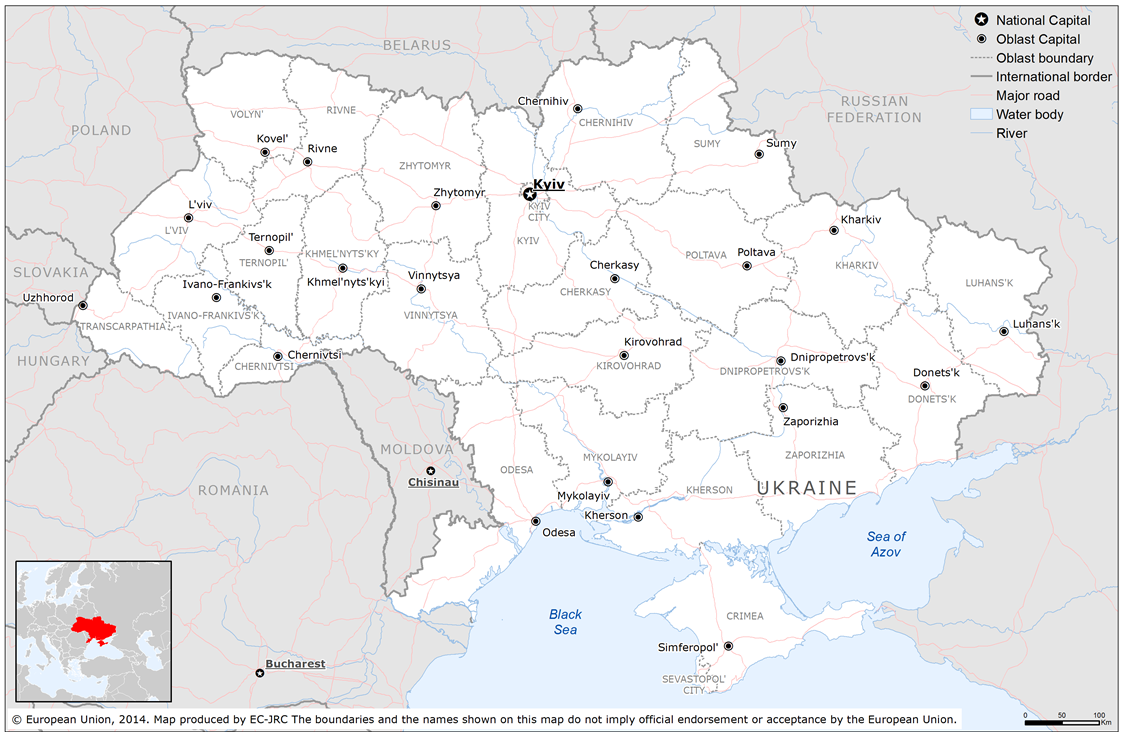 Kartta 1: Ukrainan alueet. Lähde: DG ECHO 2014.HallintoUkraina on puolipresidentillinen tasavalta. Perustuslain mukaan valtion korkein auktoriteetti on korkein neuvosto (Verh’ovna Rada), Ukrainan yksikamarinen kansanedustuslaitos. Yhteensä 450 edustajasta koostuva korkein neuvosto on ainoa lainsäädäntövallan käyttäjä. Presidentti on valtion johtaja ja korkein päämies, joka valitaan yleisellä kansanäänestyksellä viisi vuotta kestävälle virkakaudelle. Nykyinen presidentti Volodymyr Zelenskyi aloitti ensimmäisen virkakautensa keväällä 2019. Presidentti nimittää pääministerin ja parlamentti hyväksyy nimityksen. Pääministeri ehdottaa hallituksen kokoonpanon ja parlamentti hyväksyy ehdotuksen. Toimeenpanovalta kuuluu hallitukselle. Presidentin tehtävä on taata valtion suvereniteetti ja alueellinen koskemattomuus sekä kansalaisten vapaudet ja oikeudet. Ukrainassa toimii kolmiportainen alueellinen järjestelmä, jossa hallintoa on jaettu kolmeen eri tasoon: alueille (oblast), piirikunnille (raion) ja piirien sisällä toimiviin yhteisöihin. Vuoteen 2023 ajoittuneet parlamenttivaalit ja keväälle 2024 ajoittuneet presidentinvaalit on siirretty pidettäväksi sen jälkeen, kun 24.2.2022 voimaan astunut sotatilalaki maassa lakkaa.  VäestöUkraina on jaettu 27 alueelliseen yksikköön: 24 alueeseen, Krimin autonomiseen tasavaltaan ja kahteen erityisstatuksella olevaan kaupunkiin eli Kiovaan ja Sevastopoliin.Ukrainan valtion tilastovirasto arvioi tammikuussa 2022 maan väkiluvuksi 41 167 335. Tällä hetkellä Ukrainan väkiluvun arvioidaan olevan 33–35 miljoonaa. Tarkkaa laskentaa ei voida tehdä Venäjän sotilaallisen miehityksen vuoksi. Viimeisin väestönlaskenta suoritettiin Ukrainassa vuonna 2001. Uuden väestönlaskennan toteuttamista on lykätty useaan otteeseen. Vuoden 2001 väestönlaskennan mukaan Ukrainassa asuu yli 130 eri kansallisuuden ja etnisen ryhmän edustajaa. Ukrainalaiset muodostavat suurimman osan Ukrainan väestöstä (77,8 %). Venäläiset ovat Ukrainan toiseksi suurin väestöryhmä (17,3 %). Loput väestöstä on valkovenäläisiä (0,6 %), moldovalaisia (0,5 %), Krimin tataareja (0,5 %), bulgarialaisia (0,4 %), unkarilaisia (0,3 %), romanialaisia (0,3 %), puolalaisia (0,3 %) ja muita ryhmiä.Ukrainalaisen Razumkov Centre -tutkimuslaitoksen marraskuussa 2023 toteuttaman vuosittaisen kyselyn mukaan 60,8 % vastaajista identifioi itsensä ortodoksikristityksi; 11 % kreikkalaiskatoliseksi (Ukrainan kreikkalaiskatolinen kirkko); 1,4 % protestantiksi; 1,2 % roomalaiskatoliseksi; 0,4 % pakanalliseksi ja 0,1 % muslimiksi. Lisäksi 11,3 % kuvaili itseään pelkästään kristityksi, kun taas 13,4 % ilmoitti, ettei kuulu mihinkään uskontokuntaan. Sisäpoliittinen tilanneYleinen tilanneVenäjän 24.2.2022 aloittama suurhyökkäys vaikuttaa laajalti Ukrainan yhteiskuntaan. Heti sodan ensimmäisenä päivänä Ukrainaan julistettu ja edelleen voimassa oleva sotatilalaki rajoittaa muun muassa keskeisiä kansalaisoikeuksia, kuten kokoontumis-, liikkumis- ja ilmaisunvapautta, sekä estää vaalien ja kansanäänestysten järjestämisen. Sodan seurauksena Ukrainan humanitaarinen tilanne on heikentynyt huomattavasti. Sodan aiheuttaman talouskasvun hidastumisen myötä myös köyhyys on lisääntynyt merkittävästi. Samaan aikaan ruuan ja energian hinta on noussut ja inflaatio kasvanut. Vuoden 2023 aikana Ukrainan talouden arvioidaan kuitenkin elpyneen, sillä sekä ihmiset että liiketoiminnot ovat sopeutuneet vallitsevaan sotaan. Lisäksi markkinat ovat osoittaneet sopeutumista ja kansallisella tasolla perustarpeisiin on pystytty vastaamaan. YK:n siirtolaisuusjärjestö IOM on todennut Ukrainassa olleen 31.3.2024 yhteensä noin 3 387 291 virallisesti rekisteröityä maan sisäisesti siirtymään joutunutta henkilöä, mutta tosiasiallisen luvun arvioidaan olevan 3 689 000. Lisäksi noin 6,5 miljoonaa ukrainalaista on pakolaisena Euroopassa. Arviolta 4,5 miljoonaa ukrainalaista on palannut takaisin. Ukrainan ennen sotaa saavuttama edistys terveydenhuollon uudistuksissa on sodan myötä taantunut. Vaikka terveydenhuoltojärjestelmä on osoittanut kestävyyttä, on sota aiheuttanut maan terveydenhuollolle hätätilan sekä heikentänyt terveydenhuoltopalvelujen ja lääkkeiden saantimahdollisuuksia. Infrastruktuuri on kärsinyt sodasta merkittävästi. Kesäkuussa 2023 Hersonin alueella sijaitsevan Kah’ovkan vesivoimalaitoksen padon tuhoutuminen aiheutti laajojen tulvien lisäksi mittavaa vahinkoa muun muassa energiantuotantoon, juomaveden saatavuuteen ja infrastruktuuriin. Ukrainan liikenneverkosto on sopeutunut sodan aiheuttamaan kriisitilanteeseen. Ukrainan takaisin valtaamille alueille kulkevan tie- ja rautatieverkoston ylläpito on pyritty priorisoimaan. Tieverkostoa sekä maantie- ja rautatiesiltoja on korjattu kiireellisesti. Ukrainan ilmatila pysyy sodan vuoksi edelleen suljettuna. Ulkomailta maahan saapuvat voivat tällä hetkellä ylittää Ukrainan maarajan Puolasta, Slovakiasta, Unkarista, Romaniasta ja Moldovasta. Rajanylityspaikat Venäjälle, Valko-Venäjälle ja Moldovan Transnistriaan on suljettu. Poikkeuksena on yksi Venäjän vastaisen rajan jakavalla Sumyn alueella sijaitseva tarkastuspiste, jonka kautta miehitetyiltä alueilta Ukrainaan pyrkivät ukrainalaiset voivat saapua maahan. Ukrainasta on junayhteys ulkomaille Puolaan, Unkariin, Itävaltaan, Romaniaan, Moldovaan ja Tšekkeihin, minkä lisäksi bussit kulkevat useisiin Euroopan kaupunkeihin.  The United Nations Ukraine on todennut elokuussa 2023 tekemässään julkaisussa, että Ukrainan hallinto ja julkishallinnon toimijat ovat sopeutuneet ja reagoineet meneillään olevaan kriisitilanteeseen hyvin. Valtionhallinnon kaikilla toimijoilla ei kuitenkaan ole riittävää kapasiteettia selvitä alati lisääntyvistä haasteista. Virkamiesten ja lainvalvontaviranomaisten henkilöstön määrää on vähennetty ja valtion budjettia on allokoitu lisääntyneisiin puolustusvoimien menoihin. Kaikki tämä hidastaa ennen sotaa aloitettujen uudistusten toteutumista sekä julkisten palveluiden tarjontaa. Vaikka sota on vaikuttanut merkittävästi Ukrainan oikeusjärjestelmään ja julkishallintoon, niin maan tuomioistuimet, korruption kitkemiseen keskittyneet tahot, syyttäjälaitos, tulli, notaarit ja vankeinhoitolaitos ovat jatkaneet toimintaansa ja ylläpitäneet lakia ja järjestystä sekä tarjonneet keskeisiä julkisia palveluja. Yhteensä 22 % tuomioistuimista on joutunut siirtämään toimintonsa sodan vuoksi. Vallitsevista olosuhteista huolimatta julkista oikeusapua ja hallinnollisia palveluja on edelleen tarjolla sekä kasvotusten että etänä. Sekä julkisia että yksityisiä notaaripalveluja on saatavilla miltei kaikilla Ukrainan alueilla, lukuun ottamatta Luhanskin aluetta. Hersonin ja Donetskin alueilla notaaripalveluja on saatavilla hyvin rajoitetusti.  Ukraina on tehnyt merkittäviä saavutuksia oikeusjärjestelmäuudistuksissa, korruption kitkemisessä sekä ihmisoikeuksien toteutumisessa. Korruption kitkemiseksi tehdyistä lukuisista toimista huolimatta sitä esiintyy Ukrainassa edelleen yleisesti. Kansainvälisen Transparency International -kansalaisjärjestön korruptiovertailussa Ukraina sijoittui vuonna 2023 sijalle 104 kaikkiaan 180 valtion vertailussa. Ukraina on sitoutunut YK:n ihmisoikeusmekanismin tavoitteisiin ja jatkanut raportointia keskeytyksettä sodasta huolimatta. Ukraina on ratifioinut keskeiset kansainväliset ihmisoikeussopimukset. Ihmis- ja perusoikeuksia kunnioitetaan yleisesti Ukrainassa ja valtio on osoittanut sitoutumista niiden suojelemiseen. Euroopan komissio arvioi marraskuussa 2023, että sodalla on kuitenkin negatiivinen vaikutus perusoikeuksien toteutumiseen, erityisesti Venäjän tällä hetkellä Ukrainalta miehittämillä alueilla sekä alueilla, joilla käydään aktiivisia taisteluita. Ukrainan kansallisen ihmisoikeusstrategian toteuttaminen on jatkunut menestyksekkäästi sodasta huolimatta. Sotatilalaki ei ole johtanut perusoikeusrikkomusten lisääntymiseen.Ukrainassa astui maaliskuussa 2022 voimaan laki (rikoslain 111-1 § ja 111-2 §), joka kriminalisoi potentiaalisesti kaikenlaisen työllistymisen tai yritystoiminnan miehitetyillä alueilla. Ukrainan viranomaiset ovat asettaneet rikossyytteeseen miehityksestä vapautuneilla alueilla asuvia ihmisiä, joiden se epäilee tehneen yhteistyötä miehittäjäviranomaisten kanssa. Huoli kansallisesta turvallisuudesta on aiheellinen, erityisesti Ukrainan takaisin valtaamilla alueilla. Samaan aikaan yhteistyöstä syytetyksi on päätynyt henkilöitä, joilla syy yhteistyöhön on laillisesti perusteltu. Hyökkääjän kanssa yhteistyön kriminalisoivaa lakia pidetään kiistanalaisena, koska se saattaa altistaa virkamiehiä, lääkäreitä ja opettajia oikeudelliseen vastuuseen ammatin harjoittamisesta. Syytetyksi saattaa siis päätyä yksittäisiä henkilöitä, jotka miehittävän viranomaisen edustajat ovat pakottaneet tekemään normaalin elämän kannalta välttämättömiä toimia. Rikossyytteet ovat johtaneet tilanteisiin, joissa syytetyt päätyvät uhreiksi toistamiseen: ensin miehittäjien tekemien ihmisoikeusloukkausten kohteeksi ja sen jälkeen syytetyksi miehittäjien kanssa tehdystä yhteistyöstä. Rikostapausten määrä on ollut kasvava, ja helmikuun 2024 lopulla syyttäjänvirasto oli avannut yhteensä 7 439 rikosasiaa. Joulukuun 2023 loppuun mennessä Ukrainan tuomioistuimet olivat antaneet miltei poikkeuksetta langettavan tuomion yhteensä 1 010 ratkaistussa rikostapauksessa.  LainvalvontaviranomaisetUkrainan lainvalvontaviranomaiset ovat jatkaneet toimintaansa sodasta ja sen tuomista haasteista, kuten pienentyneestä budjetista ja henkilöstövajeesta, huolimatta. Virkamiesten ja lainvalvontaviranomaisten henkilöstön määrää on vähennetty ja valtion budjettia on allokoitu lisääntyneisiin puolustusvoimien menoihin. Henkilöstövajetta lisää Ukrainan lainvalvontaviranomaisten laajamittainen osallistuminen maanpuolustukseen sekä siviilien ja infrastruktuurin suojelemiseen. Vuonna 2022 Ukrainassa oli yhteensä 110 000 poliisia, eli noin 270 poliisia 100 000 asukasta kohden, EU:n keskiarvon ollessa 335. Ukrainassa hyväksyttiin toukokuussa 2023 kattava lainvalvontaviranomaisia koskeva uudistussuunnitelma vuosille 2023–2027. Suunnitelmassa säädetään muun muassa laajasta syyttäjälaitoksen uudistuksesta, jonka tavoitteena on vahvistaa sen koordinointivastuuta lainvalvontaviranomaisten toiminnasta sekä varmistaa yhdenmukaisen oikeuskäytännön toteutuminen rikosprosesseissa. Ukrainan lainvalvonta-, tiedustelu-, syyttäjä- ja oikeusviranomaisten välinen yhteistyö on virallisesti olemassa, mutta se ei ole tehokasta ja siitä puuttuu pysyvä koordinointi ja selkeät menettelytavat. Jo ennen sotaa lainvalvontaviranomaisten välillä oli kilpailuasetelmia ja epäluottamusta, ja lisäksi poliittisten etujen tavoittelun ja eturistiriitojen vaikutus vaikeuttivat uudistusten toteutumista. Kansalaisyhteiskunnan toimijoiden mukaan korruptio on edelleen yleistä kaikilla hallinnon aloilla, myös lainvalvontaviranomaisissa. Ukrainan poliisijärjestelmää pyrittiin uudistamaan jo vuonna 2019. Tällöin poliisijärjestelmäuudistuksen tarkoituksena oli lisätä kansalaisten luottamusta poliisiin sekä vahvistaa sen kykyä valvoa järjestäytynyttä rikollisuutta.Kidutus ja laittomat rangaistukset ovat Ukrainan perustuslaissa kiellettyjä, mutta lainvalvontaviranomaisten on raportoitu syyllistyneen tällaisiin tekoihin. Poliisi- ja armeijaviranomaiset ovat kiduttamalla pakottaneet erityisesti Venäjän kanssa yhteistyöstä epäiltyjä henkilöitä tunnustamaan tekonsa. Sotatilalain aikaan painostuksen alla poliisiviranomaisille tehtyjä tunnustuksia käytetään oikeudenkäynneissä todisteena, vaikka rauhan aikana tällainen toimintatapa ei ole sallittu. Lainvalvontaviranomaisia, pääosin Ukrainan turvallisuuspalvelun edustajia, on syyllistynyt siviilien laittomiin pidätyksiin. Yhdessä turvallisuuspalvelun kanssa lainvalvontaviranomaiset ovat tehneet luvattomia kotietsintöjä sekä tarkkailleet tietoliikennettä ilman asianmukaista lupaa. Naisiin kohdistuneisiin väkivallantapauksiin sekä vähemmistöihin kohdistuneisiin hyökkäyksiin ja niiden tutkintaan liittyen poliisin toiminta oli usein tehotonta eikä lainsäädäntöä sovellettu tehokkaasti.Ukrainan oikeusjärjestelmä ei ota vakavasti poliisi- ja vankilaviranomaisiin kohdistuvia rikosepäilyjä ja näin ollen valloillaan on rankaisemattomuuden kulttuuri. Tehoton tutkintaprosessi lainvalvontaviranomaisten tekemissä kidutustapauksissa on yleisen oikeusjärjestelmän toimintakulttuuriin juurtunut toimintatapa, jossa lainvalvontaviranomaisia suojellaan viranomaisten kesken yhteisymmärryksessä. Ukrainan sisäministeriön alaisuudessa toimivaan kansalliseen poliisiin on perustettu ihmisoikeuksia tarkkaileva osasto, jonka tarkoituksena on valvoa, että poliisin toiminnassa kunnioitetaan ihmisoikeuksia ja perusvapauksia. Viranomaiset ovat avanneet rikosasioita omia turvallisuusviranomaisiaan vastaan väitetyissä kidutus- ja katoamistapauksissa sekä laittomissa pidätyksissä, mutta varsinaista edistystä tutkinnassa ei olla tehty. Joissain tapauksissa tutkintaa on viivytelty tai tutkinta on lopetettu. Vuonna 2022 tilastoitiin 30 lainvalvontaviranomaisen kidutusepäilyyn ja 990 liialliseen voimankäyttöön liittyvää rikostapausta. Vain pieni osa tapauksista päätyi tuomioistuinten käsittelyyn. Vuosina 2018–2022 yhteensä vain 15 lainvalvonta- ja vankeinhoitoviranomaista on saanut vankeustuomion kidutukseen tai liialliseen voimankäyttöön liittyvissä rikostapauksissa. OikeusjärjestelmäUkrainan oikeudellinen viitekehys siviili- ja rikosasioissa on kattava ja asianmukainen sekä EU-normien kanssa yhteneväinen. Korkein päätäntävalta ja ohjausvastuu maan oikeuslaitoksessa on Ukrainan korkeimmalla oikeudella. Perustuslakia koskevat asiat ratkaistaan perustuslakituomioistuimessa. Ukrainan oikeusjärjestelmän todetaan kestäneen sotaa verrattain hyvin ja jatkaneen toimintojaan sodasta huolimatta. Ukraina on jollain tasolla kehittänyt oikeusjärjestelmäänsä ja sen toimivuutta EU-standardien mukaiseksi, ja kehityksen kuvaillaan olleen hyvää sodasta huolimatta. Tuomioistuimet, korruption kitkemiseen keskittyneet tahot, syyttäjälaitos, tulli, notaarit ja vankeinhoitolaitos ovat toiminnassa. Ukraina on edistynyt vuonna 2021 alkaneessa oikeuslaitoksen hallintoelinten uudistusten toteutuksessa. Toisaalta lakimiesliitto on kritisoinut sotatilalain mahdollistamia rikoslakiin tehtyjä muutoksia väittäen, että muutokset vaarantavat tutkinnan objektiivisuuden ja heikentävät vastaajien oikeuksia. Ukrainan lainsäädäntö velvoittaa, että oikeusjärjestelmään pääsyä ei saa rajoittaa edes sotatilalain aikana. Oikeudellisen prosessin käsittelyä ei sotatilalain aikana saa myöskään lyhentää tai nopeuttaa. Heti Venäjän suurhyökkäyksen alettua Ukrainan hallitus ilmoitti, että oikeutta alueilla, joilla on voimassa sotatila, käyttävät ainoastaan tuomioistuimet. Ylimääräisten tuomioistuinten tai erityistuomioistuinten perustamista ei sallittu. Ukrainan tuomioistuimet ovat näin ollen kaikesta sodan tuomasta häiriöstä huolimatta pyrkineet paineen alla ylläpitämään näennäistä oikeudellista normaaliutta poikkeuksellisena aikana. Miehitetyillä alueilla ja aktiivisten väkivaltaisuuksien alueilla toimivien tuomioistuinten tuomiovalta tai tuomioistuimen toiminnot on voitu tarvittaessa lainmukaisesti siirtää toiselle alueelle. Jo ennen helmikuun 2022 suurhyökkäystä Krimin autonomisen tasavallan sekä Donetskin ja Luhanskin alueilla toimineiden tuomioistuinten toimintoja oli siirretty muille Ukrainan alueille Ukraina on tehnyt mittavia toimia turvatakseen tuomioistuinten tiloja sekä tuomareiden ja henkilöstön turvallisuutta sodan aikana. Ainoastaan Venäjän Ukrainalta tällä hetkellä miehittämillä alueilla tuomioistuinten turvallisuutta ei voida taata. Sota on kuitenkin aiheuttanut suuria haasteita Ukrainan oikeusjärjestelmään. Ukrainan hallinnassa olevilla alueilla tuomioistuinten käytännön toimintaa hidastavat ja vaikeuttavat monet sodasta johtuvat seikat. Oikeusjärjestelmän käytössä olevia rakennuksia on tuhottu, henkilöstöä on kuollut ja oikeusprosesseihin liittyviä asiakirjoja on kadonnut tai tuhoutunut. Oikeusjärjestelmän toimintaa haittaavat ilmaiskut, ilmahälytykset ja toistuvat sähkökatkot. Jatkuva ohjus- ja lennokki-iskujen uhka aiheuttaa ilmahälytyksiä, joiden aikana viranomaistyö, mukaan lukien tuomioistuintyö, keskeytetään. Keskeytyksiä tapahtuu Länsi-Ukrainan alueilla harvemmin kuin esimerkiksi rintamalinjan lähellä sijaitsevien Odessan, Mykolajivin, Dnipropetrovskin ja Pultavan alueilla. Lokakuusta 2022 helmikuuhun 2023 saakka useiden tuomioistuinten toimintaa ja asiamukaista oikeushallintoa haittasivat toistuvat sähkökatkot, sillä varageneraattoreita ei rahoituksen puuttuessa ollut. Oikeusjärjestelmä on kuitenkin osoittanut kestävyyttä suurista haasteista huolimatta ja jatkanut palvelujen tarjoamista kansalaisille ja yrityksille sekä edistänyt ennen sotaa aloitettuja uudistuksia.Suurhyökkäyksen alussa useimmat sotatoimien kohteeksi tai miehitetyksi tulleiden alueiden tuomioistuimet keskeyttivät väliaikaisesti toimintojaan tai rajoittivat työpaikalla oleskelua. Oikeudenkäsittelyt rajattiin vain kiireisimpiin tapauksiin, kuten pidätyksiin tai pidätysajan pidentämiseen. Toukokuusta 2022 lähtien useimmat näistä tuomioistuimista ovat palauttaneet toimintansa. Aktiivisten sotatoimien ulkopuolelle jääneillä alueilla paikallistuomioistuimet ja muutoksenhakutuomioistuimet keskittyivät yhtä lailla ratkaisemaan vain kiireellisimmät tapaukset, mutta toukokuusta 2022 lähtien valtaosa palasi normaaliin käsittelyrytmiin. Ukrainan oikeusjärjestelmä on maanlaajuisen haasteen edessä, sillä Venäjän Ukrainassa tekemien kansainvälisten rikosten, sotarikosten ja ihmisoikeusloukkausten ja niistä avattujen rikosasioiden määrä on valtava. Näiden rikostapauksen tehokas tutkinta- ja syyttämisprosessi on joka tapauksessa varmistettava. Sodan vuoksi ukrainalaisiin tuomioistuimiin tulee myös käsiteltäväksi sisällöltään täysin uusia aiheita esimerkiksi sotarikostapauksia, Venäjän sotatoimista aiheutuvien vahinkojen korvausvaatimuksia ja pakotteisiin liittyviä tapauksia. Sodan lisäksi Ukrainan oikeusjärjestelmän toimivuuteen vaikuttavat myös rakenteelliset seikat, kuten henkilöstöresurssivaje, rahoituksen puute ja korruptio. Ukrainan perustuslaki takaa oikeusjärjestelmän riippumattomuuden, mutta tuomioistuimet ovat tehottomia ja hyvin alttiita poliittiselle painostukselle ja korruptiolle. Kansalaisten luottamus oikeusjärjestelmään on pysynyt vähäisenä, ainoana poikkeuksena korruptionvastainen korkein oikeus. Joidenkin tuomareiden ja syyttäjien raportoitiin ottaneen vastaan lahjuksia. Ukrainan oikeusjärjestelmä on vakavasti alirahoitettu, ja Venäjän hyökkäyssota ja sen vaikutus julkiseen talouteen pahentaa tilannetta entisestään. Erityisesti muita kuin tuomarin tehtäviä hoitava henkilöstö on merkittävästi alirahoitettu, mikä aiheuttaa resurssipulaa sekä häiritsee tuomioistuinten toimintaa. Vuoden 2022 lopulla Ukrainassa 100 000 asukasta kohden oli 11 tuomaria, kun samaan aikaan eurooppalainen keskiarvo oli 22.2 tuomaria. Yleisesti ottaen tuomioistuinten työmäärä maan sisällä vaihtelee alueittain huomattavasti, ja paikkakunnasta riippuen tuomarin työmäärä saattaa olla paikoin moninkertainen. Tuomioistuinverkostoa on suunniteltu kehitettävän siten, että työmäärä jakautuisi alueellisesti tasaisemmin. Sota on hidastanut oikeusprosesseja, erityisesti hallinto-oikeuksissa rahoituksen ja henkilöstöresurssien puute on näkyvä. Tuomioistuinten kyvyttömyys panna tuomioita täytäntöön haittaa oikeudenmukaisen oikeudenkäynnin periaatteiden toteutumista.Ukrainan tuomioistuimilla on yhteinen sähköinen e-Court-oikeusjärjestelmä, joka mahdollistaa tapauksen käsittelyn, tapausten seuraamisen, sähköisen käsittelyn ja videoneuvottelun, mutta järjestelmä on laajalti vanhentunut ja alirahoitettu. Sähköisen e-Court-oikeusjärjestelmän hidas toteutus ja etäistunnoista säätävän lain puuttuminen hidastavat oikeuskäsittelyjen toteuttamista. Uuden sähköisen järjestelmän kehitys käynnistettiin keväällä 2023, minkä toivotaan tuovan oikeusjärjestelmään tehokkuutta ja läpinäkyvyyttä. Vaikka etäyhteyksin pidettäviä istuntoja ei ole kirjattu lainsäädäntöön, niin monet rintamalinjan lähellä sijaitsevat tuomioistuimet ovat toimineet etäyhteyksin jo vuodesta 2022 lähtien muun muassa Donetskin ja Luhanskin alueilla.  Sotatila ja liikekannallepanoVenäjä aloitti suurhyökkäyksen Ukrainaan 24.2.2022, ja valtiot ovat käyneet sotaa siitä lähtien. Tällä hetkellä Venäjä miehittää Ukrainalta Luhanskin aluetta lähestulkoon kokonaan, noin puolta Donetskin alueesta sekä noin kahta kolmasosaa Zaporižžjan ja Hersonin alueista. Krimin autonomisen tasavallan ja Sevastopolin Venäjä miehitti jo keväällä 2014. Muut alueet ovat Ukrainan hallinnassa. Ukrainassa julistettiin sotatila sodan ensimmäisenä päivänä 24.2.2024 sekä allekirjoitettiin asetus yleisestä liikekannallepanosta. Sotatilalaki on voimassa kerrallaan 90 päivää, ja sen voimassaoloa on jatkettu useasti, aina tähän päivään saakka. Sotatilalain aikana on kiellettyä tehdä muutoksia perustuslakiin sekä järjestää presidentinvaaleja, parlamenttivaaleja tai kansanäänestyksiä. Lakkojen, joukkotapahtumien ja mielenosoitusten järjestäminen on myös kielletty. Ukrainassa on hyväksytty keväällä 2024 useita muutoksia asepalveluksesta ja liikekannallepanosta säätäviin lakeihin. Ukrainan presidentti allekirjoitti 2.4.2024 asepalveluksesta säätävään lakiin muutoksen, joka laskee liikekannallepanon nojalla kutsuttavien ikärajan 27 ikävuodesta 25 ikävuoteen. Aiemmin laissa säädettiin, ettei sotatilan aikana toteutettavassa liikekannallepanossa voi ottaa palvelukseen 18–27-vuotiaita miehiä, jotka eivät ole suorittaneet varusmiespalvelusta. Ukrainan parlamentti hyväksyi huhtikuussa 2024 liikekannallepanoa koskevan lakimuutoksen, jossa muun muassa asevelvollisuus korvataan rauhan aikana viiden kuukauden ja sota-aikana kolmen kuukauden mittaisella perusasevelvollisuudella. Lisäksi korkeakouluissa otetaan lakimuutoksen myötä käyttöön pakollinen sotilaallinen peruskoulutus vuodesta 2025 alkaen. Asevelvollisuutta vältteleville ja armeijan rekisteröintisääntöjä rikkoville voidaan lakimuutoksen myötä määrätä esimerkiksi väliaikainen maastapoistumiskielto, varojen takavarikointi ja ajokielto. Laki tulee voimaan kuukausi sen jälkeen, kun presidentti on sen allekirjoittanut.Huhtikuussa 2024 Ukrainassa hyväksyttiin liikekannallepanoa koskeva lakimuutos, jonka tavoitteena on saada lisättyä armeijan miesvoimaa. Kaikkien 18–60-vuotiaiden miesten on päivitettävä tietonsa joko sotilaskomissariaatissa tai sähköisen palvelun kautta. Lakimuutoksen myötä myös vapaaehtoinen värväytyminen Ukrainan asevoimiin on mahdollista ja vapaaehtoisten sotilaiden erityisosaamista, kuten IT-taitoja tai kielitaitoa, voidaan hyödyntää täsmällisemmin. Lakimuutos asettaa asepalveluksen välttelijöille rangaistuksia, ja esimerkiksi ulkomailla asuvat palvelusikäiset miehet eivät voi uusia ulkomaan edustustoissa passiaan eivätkä saada konsulipalveluja, mikäli heillä ei ole esittää ajantasaisia asepalvelukseen liittyviä asiakirjoja.  Turvallisuustilanne Ennen helmikuun 2022 Venäjän suurhyökkäystäAseellinen konflikti itä-Ukrainassa Donbasin alueella alkoi keväällä 2014 pian sen jälkeen, kun Venäjä miehitti Ukrainalta Krimin niemimaan ja liitti sen laittomalla kansanäänestyksellä osaksi Venäjän federaatiota. Keväällä 2014 pian Krimin valtauksen jälkeen Donbasin alueella Venäjän tukemat separatistit ja Venäjän joukot ottivat haltuunsa Donbasin alueella osia teollisesti merkittävien Donetskin ja Luhanskin alueista ja Venäjä-mieliset separatistit julistivat yksipuolisesti Donetskin ja Luhanskin ”kansantasavalloiksi” nimeämiensä alueiden itsenäisyyden. Venäjän hallinnon tukema separatistitoiminta on muotoutunut Donbasin alueella useiden vuosien saatossa, jo paljon ennen Donetskin ja Luhanskin ”kansantasavaltojen” kevään 2014 ”itsenäisyysjulistusta”. Separatistiliikehdintää, ihmisten vastakkaisasettelua sekä narratiivia ”Ukrainan natseista” oli ylläpidetty ja ruokittu Donbasin alueella Venäjän viranomaisten tuella ja myötävaikutuksella jo Ukrainan vuoden 2004 oranssista vallankumouksesta alkaen. Keväällä 2014 Donbasin alueella alkaneen konfliktin alussa Ukrainan hallinnon joukot taistelivat Venäjän tukemia separatisteja vastaan Donetskin ja Luhanskin alueen hallinnasta. Vuosina 2014–2015 alueella käytyjen ankarien taistelujen päätteeksi kolmasosa alueiden kaupungistuneimmista alueista päätyi Venäjän tukemien ja itsenäiseksi julistautuneiden Donetskin ja Luhanskin "kansantasavaltojen" haltuun. Keväällä 2015 solmittu Minskin sopimus pysäytti joukkojen etenemisen ja vähensi taisteluja huomattavasti. Tästä huolimatta konflikti jatkui asemasotana noin 75 000 miehen voimin 420 kilometriä pitkällä taistelulinjalla. Sota tuhosi alueen talouden ja raskaan teollisuuden sekä pakotti miljoonat ihmiset siirtymään kotialueeltaan. Vuoteen 2022 mennessä Donbasin alueella käydyissä taisteluissa oli raportoitu yli 14 000 kuolonuhria. Vuoden 2021 lopulla Venäjä sijoitti asevoimiaan Ukrainan rajalle, miehitetylle Krimille ja myöhemmin myös Valko-Venäjälle. Helmikuussa 2022 Venäjän presidentti tunnusti Donetskin ja Luhanskin ”kansantasavaltojen” itsenäisyyden. Venäjän on todettu tunnustaneen virallisesti nimenomaan Donetskin ja Luhanskin "kansantasavalloiksi" julistautuneiden alueiden olemassaolon, ja Venäjän ilmoitus alueiden itsenäisyyden tunnustamisesta kattoi koko Donbasin alueen siinä merkityksessä, kun Venäjä alueen ymmärtää. Vain muutama päivä virallisen itsenäisyyden tunnustamisen jälkeen Venäjä aloitti täysimittaisen suurhyökkäyksen, tai oman retoriikkansa mukaan ”sotilaallisen erityisoperaation”, Ukrainassa.  Venäjän suurhyökkäys helmikuussa 2022Helmikuussa 2022 Venäjä hyökkäsi ilmasta ja ohjuksin eri puolille Ukrainaa sekä maata pitkin neljällä eri akselilla: pohjoisessa Valko-Venäjältä ja Venäjältä Kiovaa kohti, koillisessa Harkovaa kohti, idässä ja kaakossa Donbasin ja Venäjän alueelta länteen sekä etelässä Krimiltä Ukrainan eteläisille alueille. Helmikuun 2022 suurhyökkäyksen alussa Venäjällä oli aikomus vallata Kiova kolmessa vuorokaudessa ja saartaa se. Noin kuukausi suurhyökkäyksen alkamisesta kävi selväksi, ettei Venäjä ollut onnistunut saavuttamaan tavoitteitaan, eli valtaamaan Kiovaa, Harkovaa, Odessaa tai muita suuria kaupunkeja. Venäjän hylättyä Kiovan valtaamiseen tähtäävät pyrkimyksensä, se kohdisti katseensa valtaosin venäjänkielisiin Itä-Ukrainan alueisiin, joilla Venäjän narratiivin mukaan oli käynnissä kansanmurha. Venäjä alkoi vetäytyä pohjoisessa ja siirsi hyökkäysvoimaa Donbasin alueelle. Kesällä 2022 Venäjä onnistui valtaamaan uusia pieniä asutuskeskuksia Luhanskissa ja joitain Donetskissa. Esimerkiksi Tšernihiviä ja Harkovaa pommitettiin ankarasti. Izjumin kaupunki vallattiin. Donbasin alueella Venäjä eteni ja Mariupolin rannikkokaupunki saarrettiin ja vallattiin ja se tuhoutui taisteluissa lähes raunioiksi. Venäjä saavutti suurimpia voittoja eteläisellä akselilla ja muun muassa myös Herson vallattiin, mutta Ukraina valtasi sen takaisin syksyllä 2022. Syksyllä Ukraina eteni Harkovan alueella ja valtasi alueitaan takaisin. Venäjä vetäytyi Dnipro-joen yli pian sen jälkeen, kun se oli syyskuussa 2022 liittänyt Donetskin, Luhanskin, Zaporižžjan ja Hersonin ”uudet alueet” itseensä. Mykolajivin alueella Ukraina valtasi takaisin kolmea kylää lukuun ottamatta väliaikaisesti miehitettynä olleet alueet marraskuuhun 2022 mennessä. Vuodesta 2014 lähtien Venäjä miehitti Ukrainasta 7 %, ja helmikuun 2022 suurhyökkäyksen jälkeen se valtasi 17 % lisää. Vuoden 2022 loppuun mennessä Ukrainan asevoimat kuitenkin valtasivat takaisin Tšernihivin, Kiovan, Harkovan ja Sumyn alueet sekä muutamia muita kaakkois-Ukrainan alueita. Maaliskuusta 2023 lähtien Venäjä miehittää 17 % Ukrainasta. Suurhyökkäyksen aikana Ukrainan alueella tapahtunutta kehityskulkua sekä Ukrainan ja Venäjän hallitsemia alueita kuvataan muun muassa BBC:n joulukuussa tekemässä julkaisussa esitetyllä, Institute for the Study of War (ISW) -tutkimusorganisaation koostamalla kartalla.Venäjän laittomat alueliitokset syyskuussa 2022Syyskuussa 2022 Venäjän presidentti Vladimir Putin allekirjoitti Ukrainalta miehittämiään Donetskin, Luhanskin, Zaporižžjan ja Hersonin alueita koskevan "liittymissopimuksen", jolla alueet liitettiin osaksi Venäjää. Ennen virallista liitosta asiasta oli järjestetty miehitetyillä alueilla Venäjän hallinnon organisoima, kansainvälisen yhteisön vilpillisenä pitämä ”kansanäänestys”. Venäjän Ukrainalta miehittämien alueiden liittäminen Venäjään on suurin alueiden pakkohaltuunotto sitten toisen maailmansodan. Kun Venäjän parlamentti hyväksyi syksyllä 2022 Ukrainalta miehitettyjen ”uusien alueiden” liittämisen Venäjään, niin isoja alueita niistä oli Ukrainan asevoimien hallinnassa. Keväällä 2024 Ukraina hallitsee Venäjän itseensä liittämistä ”uusista alueista” edelleen huomattavia alueita. Joka tapauksessa Venäjä vahvistaa hiljalleen omaa otettaan miehittämillään alueilla. Jo vuonna 2014 tehdyn Krimin laittoman alueliitoksen tavoin kaikkien Ukrainalta miehitettyjen alueiden hallintoelimet on määrä integroida osaksi Venäjän federaatiota. Venäjän Ukrainalta miehittämien alueiden tulevaisuudennäkymiä kuvaillaan synkiksi. Alueiden takaisin valtaaminen sotilaallisin keinoin vuoden 2024 aikana näyttää epätodennäköiseltä, ja mitä kauemmin alueet ovat Venäjän hallinnon alaisuudessa, sitä hankalampaa niiden uudelleenintegrointi takaisin osaksi Ukrainaa on. Arvion mukaan noin puolet ”uusien alueiden” väestöstä on paennut helmikuun 2022 suurhyökkäyksen jälkeen. Ukrainan väliaikaisesti miehitettyjen alueiden uudelleen integroinnista vastaava ministeriö (Ministry of Reintegration of Temporary Occupied Territories) julkaisee päivittyvää listaa sekä englanniksi että ukrainaksi Venäjän Ukrainalta tällä hetkellä miehittämistä ja valtaamista alueista, miehityksen kestosta sekä Ukrainan tekemistä takaisinvaltauksista. Listalla eritellään mahdollisten sekä aktiivisten väkivaltaisuuksien alueet sekä Venäjän Ukrainalta miehittämät alueet.  Sodan kulku vuonna 2023Helmikuussa 2022 alkanut sota jatkui läpi vuoden 2023. Taisteluita on kuvailtu kulutussodaksi. Rintamalinja on pysynyt lähestulkoon ennallaan Venäjän vetäydyttyä vuoden 2022 lopulla Dnipro-joen yli. Ukrainan kesällä 2023 käynnistämä vastahyökkäys ei juurikaan muuttanut rintamalinjaa. Syyskuussa 2023 maan itäosassa kulkevan rintamalinjan kokonaispituus oli 1 200 kilometriä. Alkuvuonna 2023 vuoden kylmimpään aikaan massiivisia iskujen aaltoja kohdistettiin energia- ja sähköinfrastruktuuriin. Iskut vähenivät kevättä kohti, mutta siitä huolimatta päivittäisiltä siviiliuhreilta ja materiaalituhoilta kouluihin, sairaaloihin ja vesijärjestelmään ei vältytty. Esimerkiksi tammikuussa 2023 Venäjä teki Dnipron kaupungissa asuinrakennukseen iskun, jossa tuhoutui 236 asuntoa ja kuoli 45 siviiliä. Odessaan ja Hersoniin tehtiin ohjusiskuja pitkin vuotta. Lisäksi Donetskin alueella sijaitsevan Kramatorskin päärautatieasemalle iskettiin. Rautatieasemalle oli kerääntynyt siviilejä evakuointia varten. Iskussa kuoli 60 siviiliä ja haavoittui 111. Heinäkuussa isku Lviviin tuhosi asuinrakennuksen, ja 10 siviiliä kuoli ja 48 haavoittui. Kesällä 2023 Venäjä keskitti iskuja muun muassa satamiin ja viljantuotantoalueille, mikä aiheutti viljantuotannolle ja -viennille entistä enemmän ongelmia. Kesäkuussa 2023 Hersonin alueella sijaitsevan Kah’ovkan vesivoimalaitoksen pato tuhoutui räjähdyksessä. Kyseessä on yksi merkittävimmistä siviili-infrastruktuurille aiheutuneista vahingoista Ukrainan sodan alkamisen jälkeen. Räjähdyksestä aiheutunut vesivirta peitti alleen 620 neliökilometriä aluetta Hersonin, Mykolajivin, Dnipropetrovskin ja Zaporižžjan alueilla ja aiheutti huomattavaa vahinkoa 80 asutuskeskukselle, joissa asui yhteensä 100 000 ihmistä. Kah’ovkan pato oli ollut Venäjän asevoimien hallinnassa helmikuusta 2022 lähtien. Padon murtumisella ja sitä seuranneilla tulvilla kerrotaan olleen katastrofaaliset humanitaariset seuraukset, joista osaa asiantuntijat pitävät peruuttamattomina. Kymmenien siviilien kerrotaan kuolleen tai kadonneen. Tuhansia asuintaloja joen molemmin puolin tuhoutui tai vaurioitui vakavasti. Padon aiheuttaman tuhon humanitaarisia vaikutuksia käsitellään tarkemmin luvussa 3.1.2. Syksyllä 2023 Harkovan alueella Hrozassa hautajaistilaisuuteen tehty isku surmasi 59 siviiliä, tehden siitä koko vuoden suurimman siviiliuhreja vaatineen iskun ja vakavimman iskun Harkovan alueella. Vuoden lopulla Venäjä teki siviiliuhreja vaatineen ilmaiskujen aallon asutusalueille. Esimerkiksi joulukuun lopussa 2023 yhden yön aikana Kiovaan tehtiin massiivisin ilmahyökkäys sitten kevään 2022 jälkeen. Joulukuussa 2023 Venäjä valtasi Donetskin alueella Marjinkan ja Avdijivkan.  Konfliktialueet toukokuussa 2024Vuoden 2024 alussa rintamalinjat ovat pysytelleet entisellään useimmilla alueilla. Luhanskin, Donetskin ja Zaporižžjan alueilla sekä Hersonin alueella Dnipro-joen länsirannalla taistelut jatkuvat. Rintamalinjalla kulkee Luhanskin ja Harkovan alueiden välistä rajaa pitkin, Donetskin ja Zaporižžjan alueiden läpi ja jatkuu Dnipro-jokea pitkin Hersonin alueen läpi aina Mustallemerelle saakka. Vaikka konflikti keskittyy Itä-Ukrainassa sijaitsevien Donetskin, Luhanskin, Zaporižžjan ja Harkovan alueille, niin Hersonin, Odessan ja Mykolajivin alueet ovat konfliktin vaikutusalueella. Tämänhetkinen arvioitu alueiden hallinta esitetään esimerkiksi ISW-tutkimusorganisaation 8.5.2024 julkaisemassa kartassa. ISW julkaisee myös interaktiivista karttaa Ukrainan sodasta ja rintamalinjan muutoksista Lisäksi rintamalinjan sekä Venäjän joukkojen sijainti on esitetty muun muassa DeepStateMap-kartalla.  Vuoden 2024 alussa ohjus- ja lennokki-iskut kaupunkeihin eri puolilla Ukrainaa lisääntyivät. Vuodenvaihteessa ohjusiskuja tehtiin etenkin rintamalinjan läheisyydessä sijaitseviin suuriin kaupunkeihin, mutta myös Kiovaan ja Odessan satamakaupunkiin sekä maan länsiosiin, kuten Lviviin. Idässä iskuja tehtiin muun muassa Zaporižžjan, Hmelnytskyin, Dnipropetrovskin ja Harkovan alueille. Iskut olivat päivittäisiä. Donetskin alueella Bah’mutissa taistelut jatkuivat, ja Venäjä eteni hieman kaupungin pohjoispuolella. Keväällä 2024 Venäjä iski voimalla Ukrainan energiainfrastruktuuriin aiheuttaen tuhoa muun muassa Zaporižžjan ydinvoimalan toimintaan, minkä seurauksen useita kaupunkeja jäi kokonaan ilman sähköä. Ukrainan energiaministerin mukaan maaliskuun iskut olivat viime aikojen laajimpia. Isku Dnipron vesivoimalaan sekä iskut Zaporižžjan alueella aiheuttivat vesi- ja sähkökatkoja useille alueille, jättäen satoja tuhansia ihmisiä ilman vettä ja sähköä. Iskuissa kuoli siviilejä. Iskut Itä- ja Etelä-Ukrainassa sekä maan keskiosissa vaikeuttivat sähkön ja muiden tärkeiden palveluiden saatavuutta sadoille tuhansille asukkaille Harkovan, Odessan, Mykolajivin ja Kiovan alueilla. Kymmeniä siviiliuhreja vaatineet iskut aiheuttivat tuhoja myös yksityiskoteihin, kouluihin sekä muihin siviilikohteisiin. Vuoden 2024 alkupuolella tehdyt iskut energiainfrastruktuuriin ovat vaikuttaneet eniten Harkovan, Kryvyi Rihin, Mykolajivin ja Odessan sekä Dnipropetrovskin alueen asukkaisiin.Kevättalvella 2024 Venäjän joukot toteuttivat Harkova-Luhansk-akselilla yhtenäistä hyökkäysoperaatiota. Maaliskuun lopulta 2024 alkaen iskut Harkovan alueelle ja väkiluvultaan koko maan toiseksi suurimpaan kaupunkiin Harkovaan kiihtyivät. Iskut ovat aiheuttaneet siviiliuhreja ja tuhansia ihmisiä on joutunut siirtymään maan sisällä. Ukrainalaislähteet ovat varoittaneet Venäjän mahdollisesti kaavailemasta Harkovan kaupungin valtausyrityksestä. Esimerkiksi huhtikuun lopulla 2024 tehdyissä iskuissa tuhottiin Harkovan kaupungin televisiotorni. Lisäksi Sumyn ja Tšernihivin alueilla iskettiin televisiotorneihin. Keväällä 2024 Venäjä on edennyt Donetskin alueella Tšasiv Jarin, Avdijivkan ja Donetskin kaupungin läheisyydessä sekä Donetskin ja Zaporižžjan raja-alueella. Toukokuun 2024 alussa Venäjän uutisoitiin iskeneen Harkovan alueelle. Venäjä ilmoitti ottaneensa haltuun Venäjän rajan läheisyydessä sijaitsevat Borysivkan, Ohirtseven, Pletenivkan, Pylnan ja Striletšan kylät sekä yhden kylän Donetskin alueella. Ukrainan joukot ovat tehneet alueella vastahyökkäyksiä. Toukokuussa 2024 Venäjän joukot etenivät Svatoven, Kreminnan ja Advijivkan sekä Donetskin ja Zaporizzjan alueiden välillä kulkevalla aluerajalla. Lisäksi laajat iskut Ukrainan energiainfrastruktuuriin jatkuivat toukokuussa 2024. Toukokuussa 2024 esitetyn arvion mukaan Venäjän hyökkäyksen keskiössä on edelleen Itä-Ukraina. ISW arvioi toukokuussa 2024, että Venäjän tavoitteena on vallata loput Luhanskin alueesta, saartaa Donetskin alueen pohjoisosa ja mahdollisesti vallata koko Donetskin alue sekä edetä pidemmälle länteen Harkovan itäosaan.TurvallisuusvälikohtauksetAseellisia välikohtauksia tutkivan ACLED-tietokannan (Armed Conflict Location & Event Data Project) mukaan Ukrainassa tapahtui 1.1.2022–10.5.2024 yhteensä 100 613 turvallisuusvälikohtausta, jotka koostuivat taisteluista (20 126), räjähde- ja ilmaiskuista (79 503) sekä väkivallasta siviilejä vastaan (984). ACLED tilastoi turvallisuusvälikohtauksia eniten Donetskin (42 904), Harkovan (15 250), Zaporižžjan (11 744), Hersonin (9 106), Luhanskin (6 415), Sumyn (6 262), Mykolajivin (2 570), Tšernihivin (2 208) ja Dnipropetrovskin (2 192) alueilla.Vuoden 2022 aikana Ukrainassa tapahtui 38 259 turvallisuusvälikohtausta, jotka koostuivat taisteluista (6 535), räjähde- ja ilmaiskuista (30 831) sekä väkivallasta siviilejä vastaan (893).Vuoden 2023 aikana Ukrainassa tapahtui 47 909 turvallisuusvälikohtausta, jotka koostuivat taisteluista (9 603), räjähde- ja ilmaiskuista (38 236) sekä väkivallasta siviilejä vastaan (70).Vuoden 2024 aikana 10.5.2024 mennessä Ukrainassa tapahtui 14 445 turvallisuusvälikohtausta, jotka koostuivat taisteluista (3 988), räjähde- ja ilmaiskuista (10 436) sekä väkivallasta siviilejä vastaan (21). RäjähdesaasteUkrainaa pidetään tällä hetkellä yhtenä maailman saastuneimpana maana sen maaperällä olevien henkilömiinojen ja muiden sotien räjähtävien jäänteiden (explosive remnants of war, ERW) määrällä mitattuna. Listauksessa Ukrainan taakse jäävät suuret konfliktialueet, kuten Syyria ja Afganistan. Miinasaasteen ja muiden sotien räjähtävien jäänteiden määrä Ukrainassa ei ole tiedossa, mutta sen arvioidaan olevan massiivinen. Ukrainan hallitus arvioi, että miinat ja muut sotien räjähtävät jäänteet saastuttavat arviolta 174 000 km², eli lähes 29 % Ukrainan pinta-alasta. Kesäkuussa 2023 arvioitiin, että koko Ukrainassa oli yhteensä 349 räjähdysvaara-aluetta ja 192 miinoitettua aluetta. Entisiä taistelualueita oli 157. Human Rights Watch on arvioinut kesäkuussa 2023, että henkilömiinoja on ainakin 11 Ukrainan alueella: Tšernihivin, Dnipropetrovskin, Donetskin, Harkovan, Hersonin, Kiovan, Luhanskin, Mykolajivin, Odessan, Sumyn ja Zaporižžjan alueilla. Erityisen paljon miinoja on maatalousalueilla Harkovassa, Hersonissa ja Mykolajivissa, joissa raportoidaan miinoista johtuvia onnettomuuksia joka kuukausi. ACLEDin mukaan miinoista ja muista räjähteistä johtuvia välikohtauksia oli raportoitu useimmilta Ukrainan alueilta maaliskuuhun 2024 mennessä (Kuva 2). 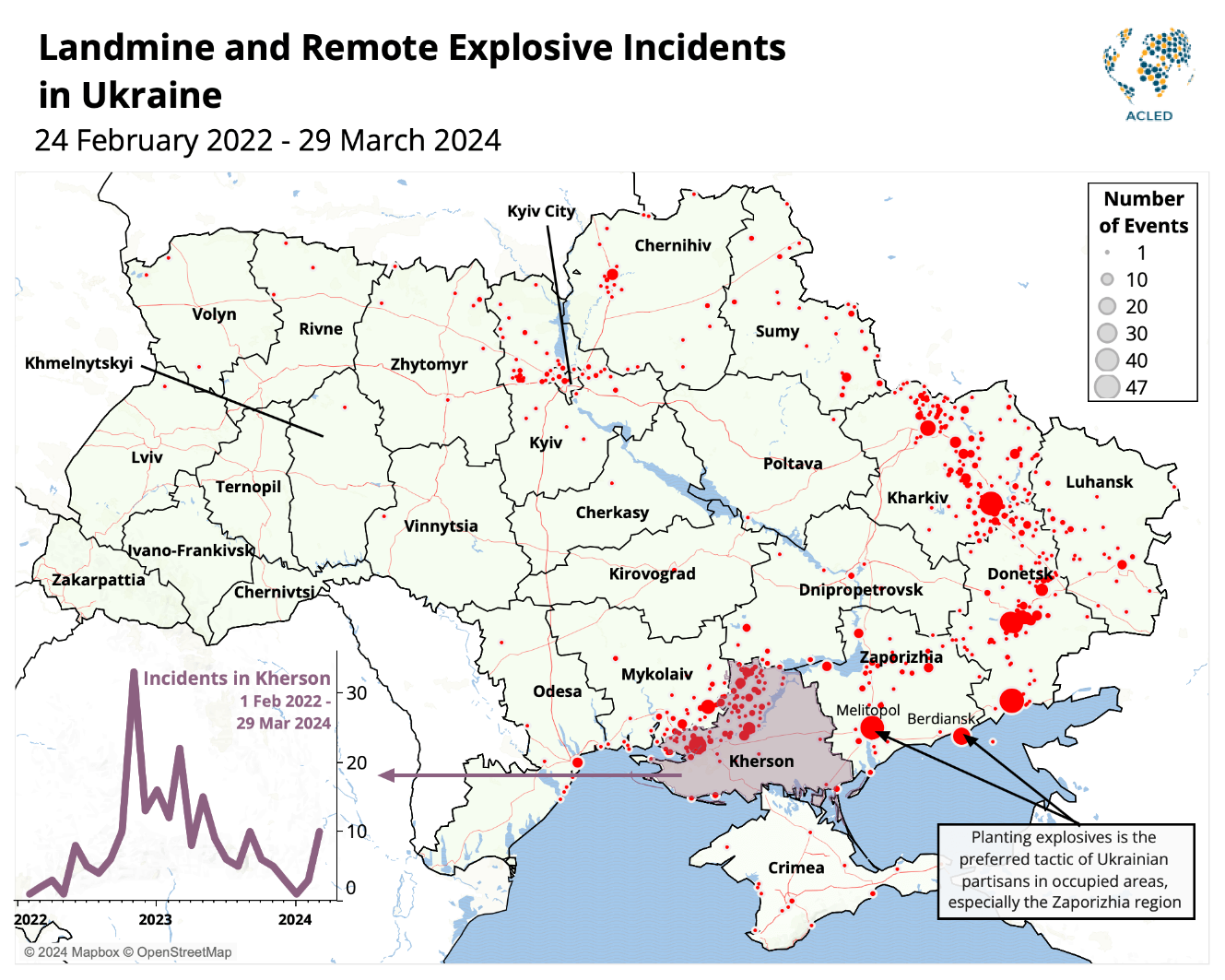 Kuva 2. Miinoista ja muista räjähteistä aiheutuneet välikohtaukset 24.2.2022–29.3.2024. Lähde: ACLED 4.4.2024.Helmikuun 2022 suurhyökkäyksen jälkeen sekä Venäjä että Ukraina ovat käyttäneet miinoja sotilasoperaatioiden estämiseksi tai hidastamiseksi. Venäjän asevoimat ovat käyttäneet laajasti miinoja Ukrainan alueella. Venäjä on käyttänyt vuodesta 2014 lähtien ainakin 13 erilaista henkilömiinatyyppiä, mukaan lukien hiljattain kehitettyä muunnelmaa, jossa on anturisytytin ja jota on erittäin vaikea raivata turvallisesti. Venäjän joukot ovat myös kylväneet improvisoituja miinoja vetäytyessään miehittämiltään alueilta. Ukrainan todetaan käyttäneen miinoja Izjumin miehityksen aikana. Arviot räjähdeonnettomuuksien uhreista vaihtelevat suuresti. Esimerkiksi Ukrainan väliaikaisesti miehitettyjen alueiden uudelleen integroinnista vastaava ministeriö arvioi kesällä 2023, että miinaräjähdysten uhreja on 770, joista 237 kuollutta ja 533 loukkaantunutta. Vuodesta 2014 lähtien Ukrainassa käyty sota on aiheuttanut merkittävää räjähdesaastetta erityisesti Itä-Ukrainan asutuilla alueilla ja siviili-infrastruktuurin läheisyydessä. Helmikuun 2022 suurhyökkäyksen seurauksena maamiinojen ja muiden räjähteiden käyttö laajeni entisestään ja saastutti uusia alueita, kuten maatalousalueita eteläisessä ja itäisessä Ukrainassa. Ukraina kärsi jo ennen sodan alkamista ensimmäisen ja toisen maailmansodan aikaisista miinoista ja sotien räjähtävistä jäänteistä aiheutuneesta räjähdesaasteesta. Räjähteet ja sotien räjähtävät jäänteet ovat yleisiä rintamalinjan läheisyydessä. Takaisin vallattujen alueiden on arvioitu olevan tiheästi miinoitettuja. Käytetyillä räjähteillä on suoria ja pitkäkestoisia vaikutuksia molemmin puolin kontaktilinjan läheisyydessä asuviin siviileihin. Suurin osa onnettomuuksista tapahtuu alueilla, jotka Ukraina on saanut takaisin hallintaansa syksyllä 2022. Joitain räjähdeonnettomuuksia on raportoitu myös Länsi-Ukrainasta. Vetäytyessään venäläiset miinoittivat miehittämiensä alueiden katuja, autoja, metsiä ja asuinrakennuksia. Suurin osa 1.9.2022–31.8.2023 välisenä aikana sattuneista miinatapaturmista tapahtui asutusalueilla (46 %), maatalouspelloilla (21 %), teillä (13 %) ja metsäalueilla (11 %). Huhtikuuhun 2023 mennessä sota oli saastuttanut 10 % Ukrainan maatalousmaasta. Sekä Venäjän että Ukrainan on todettu käyttäneen sodan aikana henkilömiinoja ja rypälepommeja, jotka ovat siviileille erityisen vaarallisia. Venäjä on käyttänyt rypälepommeja laajasti sekä Ukrainan armeijaa vastaan tehtyihin iskuihin, mutta myös lainvastaisesti siviilikohteisiin. Ukraina lisäsi rypälepommien käyttöä kesästä 2023 lähtien. Venäjä on käyttänyt joko raportoidusti tai väitetysti satoja rypälepommeja ainakin 10 Ukrainan alueella: Tšernihivin, Dnipropetrovskin, Donetskin, Harkovan, Hersonin, Luhanskin, Mykolajivin, Odessan, Sumyn ja Zaporižžjan alueilla. Ukrainan on arvioitu käyttäneen rypälepommeja ainakin kolmella Venäjän joko miehittämällä tai Venäjän aseellisten joukkojen senhetkisellä toiminta-alueella: Donetskissa, Harkovassa ja Hersonissa. Rypälepommisaasteen määrä Ukrainassa ei ole tiedossa, mutta sen arvioidaan olevan todella suuri. Siviileihin kohdistuneista henkilömiina- ja rypälepommivälikohtauksista puolet on tapahtunut Donetskin alueella ja erityisesti Donetskin kaupungissa ja sen ympäristössä. Henkilömiinoja on raportoitu olevan koko eteläisen Ukrainan rantaviivan alueella. Ukrainassa operoi sekä kansallisia että kansainvälisiä miinanraivaukseen erikoistuneita toimijoita. Ukrainassa yli kymmenen miljoonaa ihmistä asuu alueilla, joilla tarvitaan miinanraivausta. Lokakuussa 2023 apu oli tavoittanut vain noin 845 000 ihmistä kolmesta miljoonasta tavoitellusta henkilöstä. Aktiiviset taistelut rintama-alueilla ja äärimmäisen rajoitettu pääsy humanitaarisen avun kohteisiin Venäjän miehittämillä alueilla estävät räjähdesaasteen asianmukaisen arvioinnin. Miinanraivausta hidasti kesäkuussa 2023 Hersonin alueella sijaitsevan Kah’ovkan padon tuhoutumisesta aiheutuneet laajat tulvat. Ukraina on todennut priorisoivansa elintärkeän infrastruktuurin ja asutuskeskusten miinanraivauksen. Lisäksi tavoitteena on tarkastaa ja raivata laajoja alueita maatalousmaata käyttökelpoiseksi Tšerkasyn, Tšernihivin, Dnipropetrovskin, Harkovan, Hersonin, Kiovan, Mykolajivin, Sumyn ja Zaporižžjan alueilla vuoden 2024 loppuun mennessä. Miinanraivauksella Ukrainassa on suora vaikutus viljan maailmanlaajuiseen markkinahintaan, sillä Ukraina on yksi maailman suurimpia viljantuottajamaita. Miinanraivausprojekteja keskitetään keskeisimmille maanviljelysalueille, kuten Harkovaan, Mykolajiviin ja Hersoniin. Ukrainassa on perustettu miinantorjuntaan keskittynyt verkosto, johon kuuluu useita alan asiantuntijaorganisaatioita, kuten National Mine Action Authority (NMAA), Mine Action Centre (MAC), Centre of Humanitarian Demining (CHD), State Emergency Service of Ukraine (SES) ja State Special Transport Service (SSTS). Miinanraivaukseen osallistuu Ukrainan puolustusvoimien miinanraivauskeskus. Lisäksi esimerkiksi kansalaisjärjestö Ukrainian Deminers Association tarjoaa tukea ja apua yhteistyössä kansallisten ja kansainvälisten yhteistyötahojen kanssa.   Venäjän miehittämät Ukrainan alueetVenäjän tällä hetkellä Ukrainalta miehittämiltä alueilta raportointi on puutteellista, sillä Venäjä estää järjestelmällisesti sekä kotimaisten että kansainvälisten kansalaisjärjestöjen pääsyn miehittämilleen alueille. Euroopan turvallisuus- ja yhteistyöjärjestön (Etyj) ja YK:n ihmisoikeustarkkailijoiden pääsy miehitetyille alueille evätään. Miehitetyillä Donetskin, Luhanskin, Hersonin ja Zaporižžjan alueilla ei ole yhtäkään riippumatonta kansalaisjärjestötoimijaa. Ukrainan hallinnolla ei ole pääsyä Venäjän miehittämille alueille, minkä vuoksi esimerkiksi ihmisoikeusrikkomusten tutkiminen on hyvin hankalaa.  Yhteiskuntajärjestelmä miehitetyillä alueillaVenäjän Ukrainalta miehittämät alueet on pakotettu soveltamaan ja noudattamaan Venäjän yhteiskunta- ja oikeusjärjestelmää. Venäjä lainsäädäntöä ja hallintojärjestelmää sovelletaan kaikilla elämän alueilla, kuten tuomioistuimissa ja liike-elämässä. Paikallishallinnon keskeisiä virkamiehiä on järjestelmällisesti peloteltu ja uhattu väkivallalla, mikäli he eivät ole suostuvaisia yhteistyöhön. Venäjän vuonna 2022 miehittämiä ”uusia alueita” on muokattu toimimaan Venäjän valtionhallinnon alla esimerkiksi järjestämällä lavastettuja vaaleja, nimittämällä Moskovalle uskollisia virkamiehiä alueiden hallintoon sekä yhtenäistämällä alueiden lainsäädäntöä, säädöksiä sekä vero- ja pankkijärjestelmää vastaamaan Venäjän käytänteitä. Myös indoktrinaatio venäläisen koulujärjestelmän ja kulttuurin sekä talouden ja lainsäädännön osalta on toteutettu alueilla tehokkaasti. Venäjän miehittämillä alueilla arvioidaan asuvan noin viisi miljoonaa ukrainalaista. Ukrainan täysimittaisessa sodassa Venäjän tavoitteena on hallita valtaamillaan alueilla maa-alueen sijaan niillä asuvia ihmisiä, sekä heidän arkielämää, identiteettiä ja vapautta. ISW:n helmikuussa 2024 tekemässä julkaisussa arvioidaan, että Venäjän tavoite on häivyttää miehitettyjen alueiden asukkaiden ukrainalainen identiteetti ja integroida asukkaat väkisin niin sosiaalisesti, kulttuurisesti, kielellisesti, poliittisesti, taloudellisesti, uskonnollisesti että hallinnollisesti osaksi Venäjää. Venäjän presidentin on kerrottu korostaneen, että Ukrainalta vallatut alueet on määrä integroida "keskeisiltä osin" osaksi Venäjää vuoteen 2030 mennessä.Helmikuun 2022 suurhyökkäyksen jälkeen Venäjän suunnitelmana oli muodostaa jokaiselle miehittämälleen alueelle Venäjän turvallisuuspalvelu FSB:n hallinnoima tilapäinen operatiivinen ryhmä (Temporary Operational Group, TOG), jonka tehtävänä oli koordinoida miehityshallinto ja sen vastavakoilutoiminnot. Jokaista operatiivista ryhmää johti FSB:n virkamies avustajineen. Jokainen operatiivinen ryhmä sai avukseen myös kansalliskaartin (Rosgvardija) edustajia ylläpitämään alueen yleistä järjestystä. Erityisesti korkean tason kohteiden eliminointiin miehitetyillä alueilla käytettiin kansalliskaartin Tšetšenian osastoa (kadyrovtsy). Venäjän organisoiman miehityshallinnon perustaminen sen valtaamilla alueilla on ollut hyvin järjestelmällistä. Ensimmäisenä asukkailta on takavarikoitu kaikenlaiset esimerkiksi terveydenhuoltoon, koulutukseen, asumiseen, verotukseen, poliisijärjestelmään, äänestämiseen ja paikallishallintoon liittyvät asiakirjat sekä yksityisten toimijoiden, kuten yleishyödyllisten yritysten, vakuutusyhtiöiden ja kansalaisjärjestöjen asiakirjat. Takavarikoinnin tarkoituksena on kerätä tietoa alueen asukkaista ja heidän taustastaan sekä mahdollisista kytköksistä Ukrainan hallintoon. Vallattujen alueiden asukkaat jaettiin kerätyn tiedon perusteella viiteen ryhmään: ukrainalaiset nationalistit, joita eliminoitiin tai otettiin kiinni näytösluonteisia oikeudenkäyntejä varten; epäillyt vastarinnan kannattajat, mukaan lukien Ukrainan lainvalvontaviranomaisiin, paikallishallintoon tai armeijaan liitettävissä olevat henkilöt, jotka eivät lähteneet mukaan yhteistyöhön aktiivisesti; miehitysvallan näkökulmasta apatiaan taipuvaiset henkilöt; Venäjän asevoimien kanssa aktiivisesti yhteistyötä tekevät; sekä elintärkeää infrastruktuuria hallinnoivat henkilöt.Venäjä ja Venäjän tukemat joukot lopettivat miehittämillään alueilla kaikki Ukrainan tuomioistuinjärjestelmän toiminnot. Miehitettyjen alueiden oikeusjärjestelmä ei ole riippumaton eikä itsenäinen. Venäjän korkeimman oikeuden syyskuussa 2023 antamalla ilmoituksella Venäjän tuomioistuimet ovat aloittaneet toimintaansa miehitetyillä alueilla. Valtaosa tehtäviinsä määrätyistä tuomareista on Venäjän kansalaisia ja he ovat palvelleet aiemmin Venäjällä. Venäjän Ukrainalta miehittämiltä alueita on raportoitu lukuisia perustavanlaatuisia ihmisoikeusrikkomuksia, kuten rikoksia ihmisyyttä vastaan, joukkosurmia, kidutusta, hyökkäyksiä siviilikohteisiin, uskonnon- ja kokoontumisvapauden vakavia rikkomuksia sekä vakavia ongelmia miehitysvallan oikeusjärjestelmässä. Lisäksi Venäjän miehittämillä ja valtaamilla alueilla on raportoitu Venäjän asevoimien tekemistä sotarikoksista ja ihmisoikeusrikkomuksista, kuten siviilien kidutuksesta, laittomista pidätyksistä ja tahdonvastaisista katoamisista. Venäjän on todettu mielivaltaisesti riistäneen ukrainalaisten vapautta Krimin laittoman alueliitoksen alueella ja Donetskin ja Luhanskin "kansantasavalloissa" vuodesta 2014 lähtien sekä näiden lisäksi helmikuun 2022 suurhyökkäyksen jälkeen miehittämillään alueilla, erityisesti Tšernihivin, Harkovan, Hersonin, Kiovan, Sumyn ja Zaporižžjan alueilla. Poistuminen Venäjän miehittämiltä alueiltaVenäjän miehittämiltä alueilta Ukrainan hallinnassa oleville alueille pyrkiville ukrainalaisille ei ole juurikaan rajanylityspaikkoja, minkä vuoksi heidän on Ukrainan hallinnassa oleville alueille päästäkseen kuljettava pitkiä matkoja Venäjän alueilla. Ihmiset ovat raportoineet matkalta lukuisia ongelmia. Venäjän alueilla on käytävä läpi lukuisia sisäisiä tarkastuspisteitä, joilla henkilökohtaiset tavarat ja elektroniset laitteet tutkitaan läpikotaisin. Venäjän miehittämiltä alueilta Ukrainan hallinnassa oleville alueille pyrkiville henkilöille on auki tarkastuspisteet Ukrainan Valko-Venäjän vastaisen rajan läheisyydessä sijaitsevan Volynian alueen Domanovessa, Venäjän Belgorodin alueen kanssa rajan jakavan Sumyn alueella Kotilovka-Pokrovkassa ja Donetskin alueella Novoazovskissa. Ukrainaan saapuminen tarkastuspisteiden läpi on mahdollista vain Ukrainan kansalaisille ja ylittämiseen vaaditaan ainakin syntymätodistus. Pakkosiirrot miehitetyillä alueillaVenäjän kerrotaan pakkosiirtäneen miehittämiltään alueilta tuhansia siviilejä Venäjälle. Pakkosiirrettyjä on viety suodatusleireille (filtration camps), jossa epäillysti Ukrainan hallintoon tai asevoimiin liitettävissä olevia henkilöitä on hakattu ja kidutettu. Venäjän turvallisuuspalvelu on siirtänyt siviilejä miehittämiltään Hersonin, Zaporižžjan, Donetskin ja Luhanskin alueilta Krimille. Miehitetyillä alueilla pidätettyjä henkilöitä on siirretty pidätyskeskuksiin Krimillä sijaitsevaan Simferopoliin.  YK:n ihmisoikeusvaltuutetun toimisto OHCHR toteaa maaliskuussa 2024, että miehitettyjen alueiden asukkaita karkotetaan edelleen Venäjän alueille. Venäjälle karkotetuilla henkilöillä on esteitä hankkia asiakirjoja, joiden avulla he voisivat palata Ukrainaan. Esimerkiksi Hersonin miehitetyltä alueelta Venäjälle vankeusrangaistusta kärsimään siirrettyjä henkilöitä on jäänyt jumiin Venäjän ja Georgian väliselle rajalle jopa useiksi viikoiksi, sillä heiltä on puuttunut kansainväliseen matkustamiseen oikeuttava asiakirja ja heidän henkilöllisyyden varmistumistaan Ukrainan viranomaisilta on jouduttu odottamaan.Yhdysvaltain ulkoministeriön on keväällä 2023 julkaisemassaan raportissa esittänyt, että joidenkin arvioiden mukaan Venäjän viranomaiset ovat siirtäneet yli 6 000 ilman täysivaltaista huoltajaa olevaa ukrainalaislasta Venäjälle tai miehittämilleen alueille, joista osa lapsista on siirretty myöhemmin Venäjälle. Ukrainan viranomaisten mukaan Venäjän Ukrainalta tällä hetkellä miehittämiltä alueilta on viety lähemmäksi 20 000 lasta joko Venäjälle tai Venäjän hallinnoimille alueille. Venäjä on esimerkiksi laittomasti pakkosiirtänyt Donetskin ja Luhanskin alueelta ukrainalaisia lapsia Venäjälle Moskovan läheisyyteen "kuntoutuskeskuksiin" tai sijoittanut heitä perheisiin. Ukrainan parlamentin oikeusasiamiehen mukaan 388 ukrainalaislasta on saatu palautettua takaisin Ukrainaan.  Miehitettyjen alueiden asukkaiden kansalaisuusSyyskuun 2022 ”liittymissopimuksen” yhteydessä hyväksyttiin lakimuutoksia, jotka laajensivat Venäjän federaation kansalaisuuslainsäädännön ulottumista Donetskin, Hersonin, Luhanskin ja Zaporižžjan alueille. Venäjän lainsäädännön mukaan näillä alueilla pysyvästi asuvat Ukrainan kansalaiset sekä kansalaisuudettomat henkilöt saavat Venäjän kansalaisuuden, elleivät he siitä kieltäydy. Miehitettyjen alueiden asukkaita painostetaan Venäjän kansalaisuuden hankintaan sekä suoraan painostamalla ja pelottelemalla sekä välillisesti rajoittamalla peruspalveluja niiltä asukkailta, joilla Venäjän kansalaisuutta ei ole. Heiltä esimerkiksi voidaan evätä eläke, sosiaaliturvamaksut ja terveysvakuutus. Esimerkiksi Luhanskin tällä hetkellä miehitetyllä alueella talven lämmitykseen tarkoitetun hiilen ja polttopuiden ostamiseen myönnettävää tukea rajoitettiin vain Venäjän kansalaisille. Zaporižžjan alueella miehitysviranomaiset ilmoittivat, että 1.1.2024 alkaen sairaanhoitoa saavat vain Venäjän kansalaiset. Työpaikoilla, muun muassa paikallishallinnossa ja sairaaloissa painostaminen passin hankkimiseen on ollut toistuvaa ja järjestelmällistä. Vaihtoehtoja asukkailla on vähän, sillä Venäjän kansalaisuus on edellytys myös muun muassa pankkitilin avaamiselle ja yritystoiminnan pyörittämiselle. Venäjän kansalaisuuteen painostaminen asettaa miehitettyjen alueiden nuoret miehet vaaralliseen tilanteeseen, sillä Venäjän kansalaisena heiltä edellytetään sisäpassiin sotilaskomissariaatin virallista merkintää heidän palveluskelpoisuudestaan palvella Venäjän armeijassa ja täten heillä on myös riski joutua Venäjän armeijan palvelukseen.Huhtikuussa 2023 Venäjällä allekirjoitettiin asetus kansalaisuuden myöntämisestä helpotetussa menettelyssä miehitetyillä Donetskin, Luhanskin, Zaporižžjan ja Hersonin alueilla asuville henkilöille. Mikäli miehitettyjen alueiden asukkaat eivät hanki Venäjän kansalaisuutta, heitä pidetään 1.7.2024 alkaen ulkomaan kansalaisina. "Uusien alueiden" asukkaiden, joilla Venäjän kansalaisuutta ei ole, tulee 1.7.2024 alkaen hakea pysyvää oleskelulupaa. Alueella asuvat ulkomaan kansalaiset ja kansalaisuudettomat henkilöt ovat todellisessa riskissä joutua karkotetuksi omalta kotialueeltaan, mikä taas on vastoin kansainvälistä oikeutta. Asetus on jatkumoa Venäjän valtaamillaan alueilla jo heti helmikuussa 2022 tarjoamalle nopeutetulle menettelylle passin myöntämisestä. Venäjän valtaamilla alueilla arvioidaan käyvän samalla tavalla kuin 2014 vallatulla Krimin niemimaalla: Venäjän kansalaisuuden hakemista epäröivät asukkaat joutuvat viranomaismielenkiinnon ja uhkailun kohteeksi, ja heitä voidaan syrjiä esimerkiksi sosiaali- ja terveyspalveluissa. Venäjän tulisi noudattaa valtaamillaan alueilla kansainvälistä humanitaarista lainsäädäntöä, jolla pyritään varmistamaan miehitetyllä alueella asuvien henkilöiden oikeuksien toteutuminen. Vuoden 2024 alussa Ukrainan parlamenttiin rekisteröitiin kansalaisuuslakiehdotus, joka sääntelee kansalaisuuden saamista ja menettämistä koskevia menettelyjä. Ehdotuksessa henkilöltä voidaan riistää Ukrainan kansalaisuus, mikäli henkilö hankkii vapaaehtoisesti hyökkääjävaltion kansalaisuuden. Vapaaehtoisuus määritellään henkilön esittämäksi pyynnöksi tai vetoomukseksi toisen valtion kansalaisuuden hankkimiseksi. Lakiluonnoksessa todetaan, että miehitetyillä alueilla asuvien ukrainalaisten "pakotettu automaattinen Venäjän kansalaisuuden saaminen" ei ole peruste Ukrainan kansalaisuuden menettämiselle. Venäjän kansalaisuus on määrätty vain Krimin asukkaille, joten poikkeusta sovelletaan vain siellä. Monet miehitetyillä alueilla asuvat ovat saaneet Venäjän kansalaisuuden joko miehitysviranomaisten tai työnantajiensa pakottamina, taloudellisen painostuksen alla tai pelottelun tuloksena. OHCHR on todennut, ettei kansalaisuuden hankkimista tällaisissa olosuhteissa tule pitää vapaaehtoisuuteen perustuvana. Lakiehdotuksessa ei oteta huomioon niitä olosuhteita, joissa miehitettyjen alueiden asukkaat ovat Venäjän passin hankkineet, mikä voi johtaa siihen, että ihmisiltä riistetään Ukrainan kansalaisuus epäoikeudenmukaisesti. Toukokuussa 2023 Venäjän viranomaiset ilmoittivat myöntäneen yli kaksi miljoonaa passia miehittämillään Donetskin, Hersonin, Luhanskin ja Zaporižžjan alueilla. Tammikuussa 2024 uutisoitiin, että Venäjän viranomaisten antamien tietojen mukaan miehitetyille alueille jääneestä, yhteensä noin kolmesta miljoonasta asukkaasta noin 90 % oli saanut Venäjän kansalaisuuden. Donbasin ”tasavaltojen” asukkaita on jo vuosia yllytetty hankkimaan Venäjän kansalaisuus, mikä takaisi asukkaalle perussosiaaliturvan. Venäjän antamien tietojen mukaan jo ennen helmikuun 2022 suurhyökkäystä miehitetyn Donetskin ja Luhanskin asukkaista 860 000 oli saanut Venäjän kansalaisuuden.Vuonna 2014 Krimin valtauksen jälkeen Krimin autonomisen tasavallan alueella pysyvästi asuvia ihmisiä vaadittiin ilmoittamaan, hakevatko he Venäjän kansalaisuutta vai aikovatko he pitää Ukrainan kansalaisuuden. Osa on aidosti halunnut Venäjän kansalaisuuden, ja osa on ottanut sen olosuhteiden pakosta saadakseen julkisen terveydenhuollon palveluja ja välttääkseen syrjintää työmarkkinoilla. Kansalaisuudesta kieltäytyneet menettivät oikeutensa alueella asumiseen sekä mahdollisuuden työnhakuun, asuntoihin ja omaisuuteen. Esimerkiksi vuonna 2020 annetulla asetuksella maanhallintaoikeus rajattiin Venäjän kansalaisille ja oikeushenkilöille. Toukokuussa 2023 annetulla asetuksella sallittiin Ukrainan kansalaisille kuuluvan omaisuuden haltuunotto, mikä laillisti jo vuodesta 2014 lähtien tehdyt omaisuuden haltuunotot, erityisesti Krimin tataarien yhteisön käytössä olevien rakennusten osalta. Miehittävän viranomaisen suhtautumisessa alueen asukkaisiin on ollut hajontaa, kun esimerkiksi alueella asuvia Krimin tataareja on paikoin pidetty Venäjän kansalaisina ilman Venäjän passiakin, ja samaan aikaan muita Venäjän kansalaisuudesta kieltäytyneitä on pidetty ulkomaalaisina. Vuosina 2017–2023 Krimillä toimivat tuomioistuimet tekivät ainakin 864 karkotuspäätöstä ulkomaalaisena pitämilleen asukkaille, pääosin Ukrainan kansalaisille. Vuoteen 2024 tultaessa 99,5 %:lla Krimin niemimaan asukkaista oli Venäjän kansalaisuus. Sodan osapuoletHelmikuusta 2022 alkaen sodan osapuolia ovat Ukraina ja Venäjä ja taisteluissa operoivat molempien valtioiden asevoimat. Vuodesta 2014 alkaen aina helmikuun 2022 suurhyökkäykseen asti konfliktin päätoimijoita olivat niin kutsutut Donetskin ja Luhanskin kansantasavallat, jotka Venäjä ”liitti” itseensä syyskuussa 2022. Ukrainan asevoimien osana toimivat myös kansalliskaarti, jonka alaisuudessa toimii Azov-pataljoona, sekä alueelliset puolustusjoukot. Ukrainan puolella miehitetyillä alueilla taistelee partisaanijoukkoja. Lisäksi Ukrainan asevoimien rinnalla on raportoitu taistelevan puolisotilaallisia joukkoja, kuten maaliskuussa 2022 perustettu Free Russia Legion ja Russian Volunteer Corps. Free Russia Legion -joukon on arvioitu taistelleen maan itäosissa, ainakin Donetskin alueella Bah’mutissa ja Harkovan alueella. Maaliskuussa 2024 molempien joukkojen uutisoitiin ylittäneen rajan Ukrainasta Venäjälle Belgorodin ja Kurskin alueille. Ukrainan kansalliskaartin erityisjoukkojen puolisotilaallisen Azov-prikaatin todetaan nykyään toimivan taistelutehtävissä Luhanskin alueella. Lisäksi Ukrainan rinnalla taistelee esimerkiksi useita etnisistä tšetšeeneistä koostuvia ryhmittymiä. Ukrainan puolella taistelevat tšetšeenit kutsuvat itseään itškerialaisiksi. Pääosin Euroopassa ja Turkissa aiemmin asuneita tšetšeenitaistelijoita ilmaantui Ukrainaan jo 2014 Donetskin ja Luhanskin alueille. Vapaaehtoisista tšetšeenitaistelijoista koostuva, niin kutsutun Itškerian tšetšeenitasavallan asevoimien OBON-erikoispataljoona on osallistunut Ukrainan eteläosissa muun muassa Hersonin kaupungin vapauttamiseen syksyllä 2022.Venäjän asevoimien tukena tai niiden johtamana toimii myös Donbasin alueella perustettu Novorossijan yhtenäiset asevoimat (United Armed Forces of Novorossiya), joilla viitataan useimmiten Luhanskin ja Donetskin kansanmiliiseihin. Kansanmiliisit taistelivat Venäjän armeijan rinnalla heti suurhyökkäyksen alussa. Donbasin kansanmiliisit sisällytettiin osaksi Venäjän asevoimia vuoden 2022 lopussa. Lisäksi Venäjän asevoimien rinnalla taistelee presidentinhallinnon alaisuudessa toimiva kansalliskaarti sekä useita yksityisiä palkka-armeijoita ja vapaaehtoisjoukkoja. Venäjän asevoimien ja maan hallinnon alaisuuteen katsotaan kuuluvan muitakin eri toimijoita, kuten Wagner palkka-armeija sekä muita Venäjän hallinnon alla toimivia turvallisuusjoukkoja. Lokakuussa 2022 Venäjällä sallittiin vapaaehtoisista koostuvien alueellisten puolustusjoukkojen perustaminen keskisessä ja eteläisessä hallintopiirissä. Tällaisia joukkoja perustettiin Kurskissa, Belgorodissa, Voronežissa, Orjolissa ja Pihkovassa. Palkka-armeija Wagner toimi Venäjän asevoimien rinnalla huhtikuun 2022 ja kesäkuun 2023 välisenä aikana ja sen toiminta keskittyi pääosin Bah’mutin taisteluun. Wagneria lukuun ottamatta Venäjän asevoimien rinnalla toimivat palkka-armeijat eivät ole saavuttaneet Ukrainassa kuin marginaalista menestystä. Wagnerin johtohahmon kuoltua elokuussa 2023 palkka-armeija siirtyi täysin Venäjän hallinnon käskyvallan alle. Wagnerin on epäilty jatkaneen värväystoimintojaan Venäjän kansalliskaartin alaisuudessa. Arviolta 7 000–25 000 reserviläisestä koostuva palkka-armeija Redut nähdään usein Wagnerin korvaajana. Redut ei ole yksi yhtenäinen palkka-armeija, vaan se toimii katto-organisaationa monelle eri toimijalle. Redutin joukkojen on arvioitu olleen ensimmäisten joukossa Venäjän suurhyökkäyksen alkaessa. Valtaosin rikollista ja entisistä vangeista koostuva Storm-Z palkka-armeija on ilmeisesti perustettu syksyllä 2022 vaihtoehdoksi Wagnerille. Muita Ukrainassa toimineita tahoja ovat esimerkiksi aiemmin Syyriassa ja Saharan eteläpuolisessa Afrikassa operoinut palkka-armeija Patriot sekä Venäjän BARS-mobilisointireservi (Combat Army Reserve BARS).Lukuisten Venäjän asevoimien rinnalla taistelevien "puoliyksityisten” palkka-armeijoiden joukossa merkittävimmiksi on mainittu vahvaan äärioikeistolaiseen ja äärikansallismieliseen ideologiaan nojautuvat Russian Imperial Movement (RIM) ja Sabotage Assault Reconnaissance Group (Rusitš). Esimerkiksi RIM osallistui Venäjä Ukrainassa tekemiin operaatioihin jo vuonna 2014, ja se oli osallisena myös Venäjän helmikuun 2022 suurhyökkäyksessä. RIM on tehnyt aktiivisesti yhteistyötä Venäjän puolustusvoimien ja palkka-armeija Wagnerin kanssa. Venäjän asevoimien rinnalla Ukrainassa operoi useita tšetšeeneistä koostuvia tai Tšetšeniassa koulutettuja ryhmittymiä, muun muassa kansalliskaartin (Rosgvardija) sisällä toimivia mellakkapoliisin OMON-joukkoja, joiden kokoonpano ei ole julkista tietoa. Niin kutsutut "kadyrovtsit" ovat osallistuneet taisteluihin Donbasin alueella 2014 lähtien. Lisäksi Venäjä on pyrkinyt välttämään liikekannallepanoa ja yhteiskunnallista liikehdintää muodostamalla etnisistä vähemmistöistä koostuvia niin kutsuttuja vapaaehtoispataljoonia, joita on tällä hetkellä melkein 40. Vapaaehtoispataljoonat toimivat tiukasti Venäjän hallinnon alla ja armeijan rinnalla, ja paikoin ne ovat jopa korvanneet armeijan toimintoja.  SiviiliuhritAseellisia välikohtauksia tutkiva ACLED toteaa, että siviiliuhrien määrän selvittäminen konfliktialueilla, erityisesti jatkuvan väkivallan keskellä kuten Itä-Ukrainassa, on erittäin hankalaa. Ukrainalaislähteiden kerrotaan kuitenkin dokumentoivan siviiliuhreja tarkasti. Sen sijaan Venäjän miehittämiltä alueilta on hyvin vaikeaa saada luotettavaa tietoa. Toimittajat ja kansainväliset toimijat eivät pääse miehitetyille alueille, joten niistä ei ole käytännössä saatavilla riippumatonta raportointia. Lisäksi paikallisten asukkaiden on äärimmäisen vaarallista jakaa tietoa. Koska sodan rintamalinja on pysynyt viime aikoina melko muuttumattomana, on siviileihin miehitetyillä alueilla kohdistuvasta väkivallasta saatu vain vähän tietoa.ACLEDin metodologiaohjeen mukaan mistään lähteestä ei saa tasalaatuista ja luotettavaa tietoa kuolonuhrien määrästä. ACLEDin mukaan on noudatettava erityistä varovaisuutta minkä tahansa konfliktidataa koskevan lähteen antamien uhrilukujen käytössä. Siviiliuhritilastot eivät siis lähtökohtaisesti ole luotettavia. ACLEDin kokoamissa tilastoissa siviiliuhrien kokonaismäärään ei huomioida kaikkia siviiliuhreja, vaan ainoastaan nimenomaan siviileihin kohdistuneissa iskuissa kuolleet. Epäsuorasti taistelujen seurauksena, esimerkiksi aseellisten ryhmien asemiin kohdistuneissa ilmaiskuissa, kuolleita siviilejä ei lasketa mukaan siviiliuhritilastoihin. ACLED-tietokannassa raportoitiin 1.1.2022–10.5.2024 Ukrainassa yhteensä 7 651 siviilien kuolemaa, joista vuonna 2022 yhteensä 5 320, vuonna 2023 yhteensä 1 712 ja vuonna 2024 yhteensä 619.Vuoden 2024 toukokuussa Ukrainan ihmisoikeustilannetta seuraava YK-operaatio HRMMU (UN Human Rights Monitoring Mission in Ukraine) vahvisti 24.2.2024 alkaneen sodan aiheuttaneen 32 100 siviiliuhria. Näistä 10 946 on kuollut ja 21 154 loukkaantunut. HRMMU uskoo todellisen uhriluvun olevan huomattavasti korkeampi. Kaikkia raportoituja siviiliuhreja ei ole voitu vahvistaa, etenkään tietyiltä alueilta ja sodan alkuajoilta, sillä pääsy osalle Ukrainan alueista on rajoitettu ja uhrien lukumäärä on suuri. Siviiliuhrien määrä on todennäköisesti erityisen aliarvioitu kaupungeissa, joissa oli pitkittyneitä ja voimakkaita taisteluja sodan alkuvaiheessa. Tällaisia kaupunkeja ovat esimerkiksi Lysytšansk, Popasna ja Sjevjerodonetsk Luhanskin alueella ja Mariupol Donetskin alueella. Ukrainan viranomaiset uskovat, että pelkästään Mariupolin piiritys helmikuusta toukokuuhun 2022 aiheutti ainakin 25 000 ihmisen kuoleman. Monet uhreista on haudattu joukkohautoihin yhä Venäjän hallinnassa olevalla alueella. Ihmisoikeusjärjestö Human Rights Watch on arvioinut satelliittikuvien sekä kuva- ja videoaineiston perusteella Mariupolissa kuolleen ainakin 8 000 ihmistä, todennäköisesti huomattavasti enemmän, joista siviiliuhrien osuus ei ole selvillä. Muiden käytännössä täysin raunioiksi pommitettujen kaupunkien, kuten Donetskin alueella sijaitsevan Bah’mutin, uhrimääriä ei ole koskaan vahvistettu.Ukrainalaiset ihmisoikeusjärjestöt ylläpitävät Tribunal for Putin (T4P) -nimistä tietokantaa, jonka tarkoituksena on dokumentoida Venäjän väitettyjä sotarikoksia Ukrainassa. T4P-tietokantaan tallennetaan tapaukset, jotka on pystytty vahvistamaan. Tietokantaan oli merkitty 20.5.2024 mennessä yhteensä 11 228 kuollutta ja 16 725 loukkaantunutta. HRMMU:n mukaan siviiliuhrien määrä oli erityisen suuri suurhyökkäyksen ensimmäisten kuukausien aikana, jolloin joka kuukausi tuhansia siviilejä kuoli ja loukkaantui. Luvut vähenivät vähitellen vuosien 2022 ja 2023 aikana, mutta ne ovat silti pysyneet korkeina. Vuonna 2023 joka kuukausi siviilejä kuoli keskimäärin 163 ja loukkaantui 547. Huhtikuussa 2024 ainakin 129 siviiliä kuoli ja 574 loukkaantui. Valtaosa siviiliuhreista raportoitiin Ukrainan hallinnassa olevilta alueilta.Sodan kahden ensimmäisen vuoden aikana 91 % siviiliuhreista on aiheutunut laajalle alueelle vaikuttavien räjähdeaseiden käytöstä. Eniten uhreja aiheuttivat tykistön, panssarivaunujen ja raskaiden raketinheitinjärjestelmien tulitus, risteilyohjusten ja ballististen ohjusten iskut sekä ilmaiskut, joita on tehty muun muassa niin sanotuilla vaanivilla asejärjestelmillä ja muilla miehittämättömillä ilma-aluksilla. Valtaosa räjähdeaseiden aiheuttamista uhreista tapahtui Ukrainan hallinnassa olevalla alueella, joten ne olivat useimmissa tapauksissa todennäköisesi seurausta Venäjän asevoimien tekemistä hyökkäyksistä.Suurin osa (78 %) laajalle alueelle vaikuttavien räjähdeaseiden aiheuttamista henkilövahingoista tapahtui rintamalinjan lähellä tykistön ammuksien, raketinheittimien ja ilmasta pudotettujen pommien seurauksena. Kuitenkin huomattava määrä siviilejä kuoli ja loukkaantui myös muualla Ukrainassa, kaukana rintamalinjoista. Venäjä on käyttänyt koko maassa pitkän kantaman ohjuksia ja vaanivia asejärjestelmiä. HRMMU on vahvistanut siviiliuhreja laajalle alueelle vaikuttavista räjähdeaseista yhteensä 22 Ukrainan alueella sekä Kiovan kaupungissa. Vuoden 2022 jälkeen siviiliuhrien määrässä on ollut kaksi piikkiä: vuonna 2023 kesä–heinäkuussa ja vuosien 2023 ja 2024 vaihteessa.Miinojen ja sotien räjähtävien jäänteiden kerrotaan aiheuttaneen 3,7 % siviiliuhreista. Suurin osa siviiliuhreja aiheuttaneista välikohtauksista tapahtui alueilla, joilla rintamalinja oli siirtynyt. Keväällä 2023 Harkovan ja Hersonin alueilta raportoitiin suuri määrä miinoista ja sotien räjähtävistä jäänteistä aiheutuneita siviiliuhreja, kun asukkaat palasivat alueille Venäjän vetäydyttyä ja aloittivat maanviljelyksen ja jälleenrakennuksen sekä yrittivät raivata miinoja omatoimisesti.Loppujen siviiliuhrien aiheuttajaksi HRMMU nimeää muut aseet ja välikohtaukset. Iso osa näistä siviiliuhreista tapahtui, kun Venäjän asevoimat avasivat tulen autoilla pakoon pyrkineitä siviilejä kohti, kun he yrittivät paeta Venäjän asevoimien juuri haltuunsa ottamilta alueilta. Monet näistä tapauksista sattuivat Kiovan ja Tšernihivin alueilla helmikuussa ja maaliskuussa 2022. Yhdessä välikohtauksessa kuoli tai loukkaantui usein monta saman perheen jäsentä.Myös Action on Armed Violence (AOAV) -järjestö on esittänyt arvioita Ukrainan siviiliuhreista. AOAV-järjestön huhtikuussa 2024 julkaisemassa artikkelissa arvioidaan, että aikavälillä 24.2.2022–12.4.2024 räjähdeaseiden aiheuttamia siviiliuhreja oli Ukrainassa 21 446, joista 6 034 on kuolleita ja 15 413 loukkaantuneita. AOAV kertoo, että esitetyssä uhriluvussa on kyse minimiarviosta räjähdeaseiden käytön seurauksena kuolleiden ja loukkaantuneiden ihmisten määrästä. AOAV kerää tietoa tapauksista, jotka on raportoitu englanninkielisessä mediassa. AOAV:n mukaan 95 % siviiliuhreista on tapahtunut asutuilla alueilla. Maasta laukaistut räjähdeaseet, kuten ohjusiskut, tykistötulitus ja raketit, ovat aiheuttaneet 67 % siviiliuhreista. Ilmasta laukaistut räjähdeaseet ovat aiheuttaneet 16 % siviiliuhreista. Näiden lisäksi 5 % siviiliuhreista on aiheutunut useista räjähdeaseista ja 2 % mereltä laukaistuista aseista, improvisoiduista räjähdyslaitteista ja maamiinoista.  Maan sisäisesti siirtymään joutuneet Maan sisäisesti siirtymään joutuneen määritelmä UkrainassaUkrainan lainsäädännön mukaan maan sisäisesti siirtymään joutuneeksi määritellään Ukrainan kansalainen, ulkomaalainen tai kansalaisuudeton henkilö, joka asuu laillisesti Ukrainan alueella tai jolla on oikeus pysyvään oleskeluun Ukrainassa, ja joka on joutunut jättämään asuinpaikkansa aseellisen konfliktin, väliaikaisen miehityksen, laajalle levinneen väkivallan, ihmisoikeusloukkausten, luonnonkatastrofien tai ihmisen aiheuttamien hätätilanteiden seurauksena tai välttääkseen niiden haitalliset vaikutukset. Oikeus hakea maan sisäisesti siirtymään joutuneen virallista asemaa on ollut 20.2.2014 lähtien Krimin autonomisen tasavallan ja Sevastopolin kaupungin asukkailla; 7.4.2014 lähtien Donetskin ja Luhanskin alueiden asukkailla ja 24.2.2022 lähtien Volynian, Dnipropetrovskin, Žytomyrin, Zaporižžjan, Kiovan, Mykolajivin, Odessan, Sumyn, Harkovan, Hersonin ja Tšernihivin alueiden sekä Kiovan kaupungin asukkailla. Maan sisäisesti siirtymään joutuneen virallisen aseman ovat voineet saada myös tietyt erikseen määritellyt ryhmät. Henkilöllisyysasiakirjojen esittäminen on maan sisäisesti siirtymään joutuneille edellytyksenä kaikkien palvelujen, myös tilapäismajoituksen esimerkiksi ryhmämajoituspaikassa, kuntoutuskeskuksessa tai asunnottomien turvakodissa, saamiseksi. Määrät ja alueetVuonna 2014 Krimin miehitys ja aseellisen konfliktin alkaminen Itä-Ukrainassa saivat monet ukrainalaiset pakenemaan kotiseuduiltaan jo ennen helmikuun 2022 suurhyökkäystä. Maan sisäisesti siirtymään joutuneiden määrä kasvoi nopeasti konfliktin alkaessa vuonna 2014 ja oli huipussaan vuonna 2016, jolloin maassa oli 1,79 miljoonaa virallisesti rekisteröityä maan sisäisesti siirtymään joutunutta. Ennen vuotta 2022 suurin osa maan sisäisesti siirtymään joutuneista asettui maan itäosiin. Monet Krimiltä tai Luhanskin ja Donetskin alueilta Itä-Ukrainan konfliktin seurauksena jo vuodesta 2014 alkaen paenneet ovat joutuneet vuoden 2022 suurhyökkäyksen johdosta pakenemaan uudelleen. Vuonna 2021 YK:n pakolaisjärjestö UNHCR:n mukaan Ukrainan viranomaiset olivat rekisteröineet 1,45 miljoonaa ihmistä maan sisäisesti siirtymään joutuneiksi. YK:n arvion mukaan heistä 734 000 asui pysyvästi Ukrainan hallinnassa olevilla alueilla, kun taas loput liikkuivat usein rintamalinjan yli tai olivat rekisteröityneet maan sisäisesti siirtymään joutuneiksi säilyttääkseen oikeutensa eläkkeisiin ja omaisuuteensa. Useimmat olivat olleet rekisteröityneitä maan sisäisesti siirtymään joutuneiksi jo vuodesta 2014 lähtien.YK:n siirtolaisuusjärjestö IOM seuraa Ukrainan sisäisesti siirtymään joutuneiden tilannetta ja julkaisee säännöllisesti raportteja aiheesta verkkosivuillaan. IOM:n julkaisemien tietojen mukaan Ukrainassa oli 31.3.2024 yhteensä 3 387 291 virallisesti rekisteröityä maan sisäisesti siirtymään joutunutta henkilöä. IOM:n helmikuussa 2024 julkaiseman raportin mukaan maan sisäisesti siirtymään joutuneiden tosiasiallinen lukumäärä Ukrainassa on arviolta noin 3 689 000. Tanskan pakolaisneuvoston (DRC) mukaan ero maan sisäisesti siirtymään joutuneiden tosiasiallisessa ja rekisteröidyssä määrässä on joillakin alueilla melko merkittävä. DRC:n maaliskuussa 2023 julkaistussa, vuoden 2023 lokakuun ja joulukuun välistä aikaa käsittelevässä seurantaraportissa todetaan, että DRC:n tarkastelemilla alueilla 6 % maan sisäisesti siirtymään joutuneista ilmoitti olevansa rekisteröimättömiä. Luku on huomattavasti korkeampi (11 %) asevelvollisuusiässä olevilla miespuolisilla maan sisäisesti siirtymään joutuneilla. Zaporižžjan alueella rekisteröimättömien maan sisäisesti siirtymään joutuneiden henkilöiden määrä on huomattavasti korkeampi kuin muualla Ukrainassa, sillä kyseisellä alueella 19 % kaikista maan sisäisesti siirtymään joutuneista ja 21 % asevelvollisuusiässä olevista miespuolisista maan sisäisesti siirtymään joutuneista ei ole rekisteröitynyt.IOM:n helmikuussa 2024 julkaiseman raportin mukaan suurin määrä maan sisäisesti siirtymään joutuneita asuu tällä hetkellä Dnipropetrovskin alueella (13 %) ja Harkovan alueella (12 %). Kolmanneksi ja neljänneksi suurimmat määrät maan sisäisesti siirtymään joutuneita on pääkaupunki Kiovassa (10 %) ja sitä ympäröivällä Kiovan alueella (9 %).Maan sisäisesti siirtymään joutuneiden alkuperäiset kotialueet sijaitsevat pääasiassa kaikki rintamalinjalla tai sen läheisyydessä, ja osaa kotialueista Venäjä miehittää. Melkein puolet (44 %) koko sisäisesti siirtymään joutuneiden muodostamasta väestöstä oli peräisin vain kahdelta alueelta: Donetskista (22 %) ja Harkovasta (22 %). Seuraavaksi eniten maan sisäisesti siirtymään joutuneita oli kotoisin Zaporižžjan alueelta (12 %), Hersonin alueelta (12 %) ja Luhanskin alueelta (8 %). Maan sisäisesti siirtymään joutuneista 30 % oli siirtynyt oman asuinalueensa sisällä. Yhteensä 39 % maan sisäisesti siirtymään joutuneista oli siirtynyt useammin kuin kerran. Useammin kuin kerran siirtyneistä 13 % oli siirtynyt kolme kertaa tai useammin suurhyökkäyksen alkamisen jälkeen. Yli puolet (56 %) maan sisäisesti useita kertoja siirtymään joutuneista mainitsi lähdön syyksi vaikeudet elannon hankkimisessa. Lisäksi 64 % vastaajista ilmoitti suotuisammat turvallisuusolosuhteet nykyisessä siirtymäpaikassaan uudelleensiirtymisen keskeisenä tekijänä. Yhteensä 82 % sisäisesti siirtymään joutuneista ilmoitti olleensa siirtymään joutuneena vuoden tai pidempään. TukimuodotUkrainan hallitus ylläpitää maan sisäisesti siirtymään joutuneille suunnattua taloudellista tukiohjelmaa. IOM toteaa huhtikuussa 2024, että viime aikoihin asti kaikki virallisesti rekisteröityneet maan sisäisesti siirtymään joutuneet olivat oikeutettuja maan sisäisesti siirtymään joutuneiden toimeentuloavustukseen. Vuonna 2023 Ukrainan hallitus muutti toimeentuloavustuksen myöntämiskriteerejä. Muutokset astuivat voimaan maaliskuussa 2024.  Muutosten myötä avustuksen saamiselle asetettiin muun muassa tietyt taloudelliset kriteerit. Lisäksi avustuksen maksuaika rajoitettiin kuuteen kuukauteen. Avustuksen maksuaikaa pystyy pidentämään tietyin edellytyksin.Maan sisäisesti siirtymään joutuneille suunnatun taloudellisen tukiohjelman kuvaillaan tulleen taloudellisesti kestämättömäksi. Avustuksen myöntämiskriteerien tiukentamisen tavoitteena on vähentää edunsaajien määrä vuonna 2024 yhteensä 170 000 henkilöön. Vuonna 2023 edunsaajia oli 2,6 miljoonaa henkilöä. IOM:n mukaan muutosten riskinä on, että jotkut haavoittuvassa asemassa olevat henkilöt menettävät tuen uusien kriteerien käyttöönoton myötä. Tämä kotitalouksien kuukausitulojen väheneminen voi vaikuttaa haavoittuvassa asemassa olevien kotitalouksien kykyyn täyttää perustarpeensa ja rakentaa elämänsä uudelleen. Maan sisäisesti siirtymään joutuneille annetun avustuksen suuruus on tällä hetkellä lapsille ja vammaisille henkilöille 3 000 UAH (noin 70 euroa) kuukaudessa ja aikuisille 2 000 UAH (noin 46 euroa) kuukaudessa.  AsuminenUseimmat maan sisäisesti siirtymään joutuneet muuttavat tilapäisesti asumaan perheen ja ystävien luokse tai järjestävät itselleen vuokra-asunnon. Kohtuuhintaisten asuntojen löytämisen kerrotaan olevan haaste maan sisäisesti siirtymään joutuneille, sillä vuokra-asunnot ovat vähissä ja kalliita alueilla, joilla on paljon maan sisäisesti siirtymään joutuneita. Vain harvalla maan sisäisesti siirtymään joutuneella kotitaloudella on varaa ostaa asunto. Ryhmämajoituspaikkoihin sekä avustusjärjestöjen, paikallisviranomaisten ja vapaaehtoishankkeiden avun piiriin hakeutuvat ne, joilla ei ole isäntäperhettä majoittamaan heitä siirtymäpaikassaan tai joilla ei ole varaa yksityiseen asuntoon.DRC:n vuoden 2023 heinä- ja syyskuun välistä aikaa käsittelevässä seurantaraportissa todetaan, että monet maan sisäisesti siirtymään joutuneet tarvitsevat edelleen tukea kohtuuhintaisten ja pysyvien asumisratkaisujen saamiseksi, sillä heillä ei ole aina riittävästi tietoa saatavilla olevista asumisvaihtoehdoista, kohtuuhintaisia asuntoja ei ole riittävästi tarjolla ja paikallisviranomausten tarjoamissa asunnoissa on puutteita. Lisäksi paikoin maan sisäisesti siirtymään joutuneille ollaan haluttomia vuokraamaan asuntoa, sillä heidän maksukykyynsä ei luoteta, ja heidän oleskeluaan alueella pidetään vain väliaikaisena.Ryhmämajoituspaikkoja on toiminut vuodesta 2014 lähtien ilman asianmukaista oikeudellista sääntelyä, minkä vuoksi Ukrainan hallitus hyväksyi vuoden 2023 syyskuussa ryhmämajoituspaikkoja koskevan päätöslauselman. Päätöslauselmassa muun muassa asetetaan ryhmämajoituspaikoille vähimmäisvaatimukset, jotka niiden tulee täyttää kuuden kuukauden määräajassa. Päätöslauselman hyväksymisen jälkeen monet maan sisäisesti siirtymään joutuneet huolestuivat ryhmämajoituspaikkojen mahdollisesta sulkemisesta, jos ne eivät täyttäisi vähimmäisvaatimuksia määräajan päättyessä 1.3.2024. DRC:n marraskuussa 2023 julkaisemassa raportissa kuvaillaan vain harvojen ryhmämajoituspaikkojen täyttäneen päätöslauselman vaatimukset. Esimerkiksi Lvivin alueella sijaitsevista 255 ryhmämajoituspaikasta ainoastaan 27 täytti vähimmäisvaatimukset. Maan sisäisesti siirtymään joutuneiden huoli ryhmämajoituspaikkojen sulkemisesta ja majoituksen mahdollisesta päättymisestä tuli ilmi myös DRC:n lokakuun ja joulukuun 2023 välillä tekemässä tutkimuksessa.Humanitaarista dataa keräävän REACH-järjestön maaliskuussa 2024 julkaiseman raportin mukaan 113 000 maan sisäisesti siirtymään joutunutta asuu tällä hetkellä ryhmämajoituspaikoissa eri puolilla Ukrainaa. Huhtikuussa 2024 käytössä olevia ryhmämajoituspaikkoja oli Ukrainassa yhteensä 1 904. Eniten ryhmämajoituspaikkoja oli huhtikuussa 2024 Dnipropetrovskin (225), Taka-Karpatian (156), Lvivin (155), Tšernivtsin (139) ja Kirovohradin (139) alueilla. Maaliskuussa 2024 käytössä olevia ryhmämajoituspaikkoja oli ollut 2 647, eli paikkojen määrä laski kuukauden aikana merkittävästi. REACH-järjestön toukokuussa 2024 julkaisemassa raportissa todetaan, että alun perin tilapäisiksi suojapaikoiksi perustettuja ryhmämajoituspaikkoja tulisi pitää maan sisäisesti siirtymään joutuneiden majoittamisen viimeisenä keinona, sillä ne ovat tarkoitettu vain tilapäiseen majoittumiseen, eivätkä ne voi siten tarjota pysyvää asumisratkaisua. Ryhmämajoituspaikkojen asukkaat asuvat usein puutteellisissa oloissa, joille on ominaista riittämätön asuintila, rajalliset kylpy- ja keittiötilat ja asumisen varmuuden puute. Jotkut asukkaat ovat vahvasti riippuvaisia humanitaarisesta avusta ja sosiaalisista avustuksista. UNHCR:n syyskuussa 2023 julkaisemien tietojen mukaan maan sisäisesti siirtymään joutuneet oleskelevat ryhmämajoituspaikoissa yleensä pitkiä aikoja, ja 90 % heistä on asunut niissä kolme kuukautta tai kauemmin. Ryhmämajoituspaikoissa asuu erittäin haavoittuvassa asemassa olevia maan sisäisesti siirtymään joutuneita, joista 85 % on iäkkäitä, 59 % vammaisia ja 33 % naisjohtoisia kotitalouksia. Vain 13 % ryhmämajoituspaikoissa asuvista on työssäkäyviä, ja merkittävän osan (79 %) kotitalouksista arvioidaan kärsivän vakavista, äärimmäisistä tai katastrofaalisista humanitaarisista tarpeista. Myös YK:n humanitaarisen avun koordinaatioyksikkö OCHA:n joulukuussa 2023 julkaisemassa Humanitarian Needs and Response Plan 2024 -raportissa todetaan, että ryhmämajoituspaikoissa asuvat ihmiset ovat kaikkein haavoittuvimmassa asemassa, ja monissa majoituspaikoissa ei ole riittäviä valmiuksia vastata pitkän aikavälin majoitustarpeisiin tai noudattaa humanitaarisia vähimmäisvaatimuksia. Sukupuoleen perustuvan väkivallan riski on näissä paikoissa merkittävä. Maan sisäisesti siirtymään joutuneille tarkoitettuun ryhmämajoituspaikkaan pyrkivän on tehtävä hakemus paikallisviranomaisille ja esitettävä keskeiset asiakirjat, kuten passi, henkilötunnus ja maan sisäisesti siirtymään joutuneen todistus. Joissakin ryhmämajoituspaikoissa sallitaan majoittua tilapäisesti enintään kolmeksi päiväksi ilman asianmukaisia asiakirjoja, mutta henkilöt ohjataan tänä aikana ilmaisen oikeusavun tarjoajien luokse. Nämä oikeusavun tarjoajat auttavat asiakirjojen ja maan sisäisesti siirtymään joutuneen todistuksen hankkimisessa. Monissa tapauksissa havaittiin kuitenkin, että henkilöiltä evätään tilapäinen majoitus, jos tarvittavia asiakirjoja ei toimiteta. Tämä koskee erityisesti asevelvollisuusikäisiä naimattomia miehiä.REACH-järjestön toukokuussa 2024 julkaisemassa raportissa todetaan, että keskimäärin ryhmämajoituspaikat täyttävät tällä hetkellä 73 % päätöslauselman asettamista vaatimuksista. Yleisimmät ongelmakohdat ovat riittävä yksityisyyden ja asuintilan puute, varavirtalähteiden puute ja yhteisten tilojen ja hygieniatilojen esteellisyys sekä liian pieni kalusteiden ja kodinkoneiden määrä suhteessa asukkaiden määrään.Iäkkäillä maan sisäisesti siirtymään joutuneilla kerrotaan olleen vaikeuksia löytää sopivaa ja asianmukaista suojaa ryhmämajoituspaikoissa, ja DRC:n haastatteleman asiantuntijan mukaan useimmat ryhmämajoituspaikoista eivät sovellu näille ryhmille. On raportoitu, että iäkkäitä ja vammaisia on käännytetty pois ryhmämajoituspaikoista, koska niiden tilat eivät ole esteettömiä. Edellä mainittu, Ukrainan hallituksen 1. syyskuuta 2023 hyväksymä päätöslauselma sisältää säännöksiä esteettömästä infrastruktuurista. Joissakin ryhmämajoituspaikoissa ei ole kertomusten mukaan otettu vastaan romaniyhteisön jäseniä, ja LGBTQIA+-yhteisön jäsenet ovat joutuneet kokemaan niissä häirintää. Maan sisäisesti siirtymään joutuneiden tarpeetIOM:n toukokuussa 2024 julkaisemien tietojen mukaan Ukrainan sota on johtanut kotitalouksien tulojen merkittävään laskuun koko maassa, ja maan sisäisesti siirtymään joutuneet kärsivät suuremmasta suhteellisesta tulojen alenemisesta kuin henkilöt, jotka eivät ole joutuneet siirtymään kotiseudultaan. IOM:n helmikuussa 2024 julkaiseman raportin mukaan maan sisäisesti siirtymään joutuneet ilmoittivat kiireellisimmiksi tarpeikseen käteisrahan ja taloudellisen tuen (56 %), varavirtalähteet ja generaattorit (7 %), kiinteän polttoaineen (6 %) ja lääkkeet (4 %). Perushyödykkeiden puutteen osalta maan sisäisesti siirtymään joutuneiden tarpeet olivat järjestelmällisesti suuremmat kaikilla sektoreilla verrattuna paluumuuttajiin ja muihin kuin siirtymään joutuneisiin, lukuun ottamatta korjaus- ja rakennustarvikkeita. Suurin osa (85 %) maan sisäisesti siirtymään joutuneista ilmoitti, että heiltä puuttuu vähintään yksi perushyödyke. Lisäksi 55 % maan sisäisesti siirtymään joutuneista ilmoitti, että heiltä puuttuu vähintään kolme perushyödykettä. Muilla kuin siirtymään joutuneilla vastaavat luvut olivat 70 % ja 34 %.Maan sisäisesti siirtymään joutuneiden kotitalouksien ensisijainen selviytymisstrategia sopeutumisessa siirtolaisuuden aiheuttamiin elinolosuhteisiin oli siirtyminen halvempiin elintarvikkeisiin ja muuhun käyttötavaraan (69 %), ostosten määrän vähentäminen (63 %), kotitalouden säästöjen käyttäminen (61 %) ja kunnallistekniikan palvelujen käytön vähentäminen (60 %).Sota on vaikuttanut kielteisesti työllisyyteen erityisesti sisäisesti siirtymään joutuneiden ja konfliktin koettelemien alueiden asukkaiden keskuudessa. Maan sisäisesti siirtymään joutuneiden työllisyyserot olivat huomattavia, ja kaupunkien asukkaat ilmoittivat korkeammista työllisyysasteista kuin maaseudulla asuvat. Yleisesti Ukrainassa työllistymisen esteenä on muun muassa työpaikkojen ja ammattitaidon yhteensopimattomuus, riittämätön palkka ja sodan aiheuttamat työmarkkinoiden häiriöt. Lisäksi monet työnantajat ovat haluttomia palkkaamaan maan sisäisesti siirtymään joutuneita, koska he pitävät heidän oleskeluaan ainoastaan väliaikaisena. Usein maan sisäisesti siirtymään joutuneilla ei ole virallisen työnteon edellyttämiä asiakirjoja. Parantaakseen työllistymismahdollisuuksia Ukrainan hallitus otti vuonna 2022 käyttöön 6 500 UAH (noin 150 euroa) suuruisen, työnantajalle osoitetun tuen kahden kuukauden ajaksi maan sisäisesti siirtymään joutuneiden palkkaamisesta. IOM:n toukokuussa 2024 julkaisemien tietojen mukaan 16 % maan sisäisesti siirtymään joutuneista oli työttömiä ja aktiivisesti töitä etsiviä, kun vastaava luku paluumuuttajien keskuudessa oli 9 % ja muilla kuin siirtymään joutuneilla 6 %. Sosiaaliset jännitteetDRC:n kesäkuussa 2023 julkaisemassa seurantaraportissa todetaan, että maan sisäisesti siirtymään joutuneen väestön laajan joukon ilmaantuminen Ukrainan eri alueilla on lisännyt julkisten palvelujen, tavaroiden saatavuuden, asuntojen ja työmarkkinoiden sekä humanitaarisen avun jakelun ja sosiaalisen suojelun järjestelmien kuormitusta, mikä on lisännyt eri väestöryhmien välisiä jännitteitä. Sosiaalisten jännitteiden kerrotaan olevan suurimmat Ukrainan länsiosassa. DRC:n suorittaman seurannan kautta saadut ilmoitukset huonoista yhteisöjen välisistä suhteista ovat kuitenkin edelleen vähäisiä. Kaikilla tutkituilla alueilla 2 % kotitalouksista ilmoitti huonoista tai erittäin huonoista suhteista yhteisöjen välillä. Läntisillä Lvivin, Ivano-Frankivskin ja Volynian alueilla vastaava luku oli 5 %. Kaiken kaikkiaan 48 % huonoista tai erittäin huonoista yhteisöjen välisistä suhteista ilmoittaneista nimesi kielierot (ukraina ja venäjä) tärkeimmäksi vaikuttavaksi tekijäksi, kun taas humanitaarisen avun saatavuuteen liittyvät jännitteet nimesi 45 % ja palvelujen ja toimeentulomahdollisuuksien saatavuuteen liittyvät jännitteet 17 % vastaajista. IOM:n joulukuussa 2023 julkaisemien tietojen mukaan laajamittaisen siirtolaisuuden jatkuminen todennäköisesti aiheuttaa yhä suurempaa rasitusta maan sisäisesti siirtymään joutuneita vastaanottavien alueiden julkisille palveluille, infrastruktuurille sekä asunto- ja työmarkkinoille. Tämä sekä alueiden asukkaiden käsitys avustuksen jakautumisesta epätasa-arvoisesti saattavat lisätä jännitteitä eri ryhmien välillä siirtolaisuuden jatkuessa.  Ukrainaan palanneetIOM:n helmikuussa 2024 julkaiseman paluumuuttajia käsittelevän raportin mukaan Ukrainassa on 4 455 000 paluumuuttajaa. Lähes puolet (47 %) kaikista paluumuuttajista on palannut toiselta Ukrainan alueelta. Neljännes (26 %) kaikista paluumuuttajista ilmoitti viettäneensä vähintään 14 päivää ulkomailla helmikuun 2022 jälkeen täysimittaisen sodan vuoksi. Tärkeimmät paluualueet ovat Kiovan kaupunki, jossa asuu 23 % paluumuuttajista, ja Kiovan alue, jossa luku on 17 %. Kiovan kaupungissa 74 % ja Kiovan alueella 78 % vastaajista palasi vuosi tai yli vuosi sitten. Useita kertoja kotiseudultaan siirtymään joutuneiden paluumuuttajien ensisijaiset syyt palata asuinpaikkakunnalleen liittyivät parantuneeseen turvallisuustilanteeseen (69 %), haluun olla lähempänä perhettä ja ystäviä (68 %) sekä mahdollisuuteen löytää sopivaa työtä paluupaikkakunnalta (51 %). Puolet (49 %) kyselyyn vastanneista ukrainalaisista, jotka olivat palaamassa Ukrainaan, olivat tulossa Ukrainaan ainoastaan lyhyelle vierailulle. Paluumuuttajien yleisimmät tarpeet ovat käteinen raha ja taloudellinen avustus (52 %), psykologinen tuki (28 %), varavirtalähteet (21 %) ja rakennustarvikkeet (19 %). Humanitaarinen tilanne, peruspalvelujen saatavuus ja sodan vaikutus asukkaiden päivittäiseen elämäänUkrainan humanitaarisen tilanteen kuvataan heikentyneen merkittävästi täysimittaisen sodan alkamisen jälkeen, ja sota on aiheuttanut Ukrainassa laajamittaisia humanitaarisia tarpeita. OCHA:n joulukuussa 2023 julkaisemassa Humanitarian Needs and Response Plan 2024 -raportissa todetaan, että Ukrainan humanitaarisen tilanteen heikentyminen johtuu taistelujen ja väkivallan kärjistymisestä vuonna 2023, siviili-infrastruktuuriin kohdistetuista iskuista ja suurista onnettomuuksista, kuten Kah’ovkan padon tuhoamisesta Etelä-Ukrainassa kesäkuussa 2023. OCHA:n arvion mukaan yli 14,6 miljoonaa ihmistä – noin 40 % Ukrainassa asuvasta väestöstä – tarvitsee humanitaarista apua vuonna 2024. OCHA:n mukaan humanitaaristen tarpeiden vakavuus vaihtelee maan eri osissa. Humanitaaristen tarpeiden vakavuus sekä tarpeessa olevien ihmisten määrä on kaikkein suurin rintamalinjaa lähimpänä olevilla alueilla sekä Venäjän ja Valko-Venäjän rajalle sijaitsevilla Tšernihivin, Dnipropetrovskin, Donetskin, Zaporižžjan, Luhanskin, Mykolajivin, Sumyn, Harkovan ja Hersonin alueilla. Rintamalinjan lähellä asuvien ihmisten humanitaariset tarpeet ovat saavuttamassa äärimmäiset ja katastrofaaliset mittasuhteet. OCHA:n arvion mukaan yli 3,3 miljoonaa ihmistä tarvitsee apua Ukrainan itä- ja eteläosissa rintamalinjalla tai sen läheisyydessä sijaitsevissa yhteisöissä. Myös muissa lähteissä humanitaarisen tilanteen kuvaillaan olevan erityisen huolestuttava rintamalinjan läheisyydessä sijaitsevilla alueilla sekä Venäjän miehittämillä alueilla. Näillä alueilla jatkuvat turvallisuutta koskevat uhkat ja pääsyrajoitukset lisäävät humanitaarisia tarpeita ja vaikeuttavat humanitaaristen toimijoiden mahdollisuuksia vastata näihin tarpeisiin. DRC:n kesäkuussa 2023 julkaisemassa raportissa todetaan, että Donetskin, Luhanskin, Zaporižžjan, Hersonin ja Harkovan alueilla on eniten humanitaarisia palveluja tarvitsevia henkilöitä. Seuraavaksi eniten humanitaarisia palveluja tarvitsevia henkilöitä on Dnipropetrovskin, Odessan ja Mykolajivin alueilla.Maailman ruokaohjelma WFP:n ja REACH-järjestön helmikuussa 2024 julkaisemassa, rintamalinjan lähellä ja sen takana sijaitsevia alueita tarkastelevassa katsauksessa todetaan, että kaikkien tarkastelun kohteena olleiden alueiden väkiluku on vähentynyt helmikuun 2022 jälkeen, koska ihmiset ovat muuttaneet Ukrainan muihin osiin tai ulkomaille. Rintamalinjan läheisyydessä sijaitsevilla alueilla väestön väheneminen on ollut erityisen merkittävää. Vaikeapääsyisille alueille ovat jääneet yleisemmin iäkkäät ihmiset, joskus yhdessä heitä hoitavien sukulaistensa kanssa ja sellaiset henkilöt, joilla on erityisiä haavoittuvuustekijöitä, kuten vammoja ja kroonisia sairauksia. Lisäksi alueille on jäänyt henkilöitä, joilla on siellä työpaikka. Mitä lähempänä rintamalinjaa ja aktiivisia taisteluja ihmiset asuivat, sitä suuremmat ja vakavammat humanitaariset tarpeet heillä yleensä on. Lähellä rintamalinjaa infrastruktuurivauriot ovat pahempia, kauppapaikat eivät yleensä toimi, palveluita ei ole saatavilla ja mahdollisuuksia työllistymiseen ja toimeentuloon on tarjolla niukasti. OCHA:n mukaan sota on entisestään heikentänyt joidenkin väestöryhmien haavoittuvuutta. Koteihinsa sotatoimialueelle jääneet henkilöt, pääasiassa iäkkäät, vammaiset tai kroonisista sairauksista kärsivät ihmiset, voivat saada palveluja ja humanitaarista apua ainoastaan rajoitetusti tai eivät lainkaan. Samalla nämä henkilöt joutuvat kärsimään vakavasta turvattomuudesta. Lisäksi naiset, lapset ja naisjohtoiset kotitaloudet kuuluvat haavoittuvimpiin väestöryhmiin, koska heillä ei usein ole resursseja ja selviytymiskeinoja, ja heillä on esteitä palvelujen saannissa ja toimeentulomahdollisuuksien etsimisessä. Naisilla sukupuoleen perustuva väkivalta on uhka. Infrastruktuuri Iskut infrastruktuuriinUkrainan kuljetus-, energia-, viestintä- ja vesi-infrastruktuuri on kärsinyt merkittävistä vaurioista sodan seurauksena, minkä kerrotaan vaikuttavan isoon osaan väestöstä sekä vaikeuttavan taloudellista toimintaa, sosiaalipalvelujen tarjoamista, hallintoa ja humanitaarisen avun toimittamista. Vauriot ovat keskittyneet rintamalinjan lähelle, erityisesti Donetskin, Harkovan, Luhanskin, Zaporižžjan, Hersonin ja Mykolajivin alueisiin sekä paikkakuntiin, jotka Ukraina valtasi takaisin Kiovan, Sumyn ja Tšernihivin alueilla.Ukrainan julkiseen infrastruktuuriin kohdistettiin iskuja vuoden 2022 syksyllä ja talvella 2022–2023, mikä johti valtakunnallisiin sähkökatkoksiin ja merkittäviin keskeytyksiin yleishyödyllisten palvelujen tarjonnassa. Lisäksi iskut johtivat energia-alaan kohdistuvien vahinkojen nopeaan kasvuun. Pahimmat häiriöt koettiin talven 2022–2023 aikana Harkovan, Luhanskin, Donetskin, Zaporižžjan, Hersonin, Mykolajivin, Odessan, Žytomyrin, Kiovan, Tšernihivin ja Sumyn alueilla sekä suurissa alueellisissa keskuksissa, kuten Lvivissä, Dniprossa ja Pultavassa.Venäjän entistä intensiivisemmät iskut infrastruktuuriin jatkuivat koko vuoden 2023 ajan, ja ennalta-arvaamattomat ilma- ja lennokki-iskut ulottuivat vakiintuneiden ja pitkälti muuttumattomien taistelualueiden ulkopuolelle vaikuttaen myös Itä-Ukrainan ulkopuolella sijaitseviin paikkoihin, kuten Kiovan, Odessan ja Lvivin kaupunkeihin. Venäjän armeija tehosti hyökkäyksiään talven 2023–2024 aikana ja keskittyi entistä enemmän energiainfrastruktuuriin ja muuhun taloudellisesti keskeiseen infrastruktuuriin. Laajamittaiset hyökkäykset tiheään asutuilla alueilla monissa kaupungeissa, esimerkiksi Kiovassa, Lvivissä, Hmelnytskyissä, Tšerkasyssa, Sumyssa, Dniprossa, Harkovassa, Odessassa ja Zaporižžjassa, osuivat energiainfrastruktuuriin, minkä vuoksi useat alueet jäivät ilman sähköä, ja sähkönsiirtolinjat vahingoittuivat. Lisäksi joulukuussa 2023 Venäjä teki useita hyökkäyksiä Odessan alueelle erityisesti satama- ja viljainfrastruktuuria vastaan. Tammikuussa 2024 kohteena olivat Donetskin alueen teollisuuslaitokset. Esimerkiksi vuoden 2023 joulukuun puolivälistä lähtien ja erityisesti 29.12.2023 Venäjä teki laajamittaisia ohjus- ja lennokki-iskuja, jotka kohdistuivat suurkaupunkeihin ympäri Ukrainaa, mukaan lukien Dnipro, Harkova, Kiova, Lviv, Odessa ja Zaporižžja. Iskuissa siviilejä kuoli noin 40 ja yli 130 loukkaantui. Iskut jatkuivat seuraavina päivinä. Iskut vaurioittivat infrastruktuuria ja johtivat väliaikaisiin sähkökatkoksiin suurissa kaupungeissa kaukana rintamalinjoilta. Iskut häiritsivät julkisten palvelujen tarjoamista elintärkeän infrastruktuurin vaurioitumisen vuoksi ja tuhosivat asuinrakennuksia ja muuta siviili-infrastruktuuria. Vaurioituneiden tai tuhoutuneiden talojen asukkaat joutuivat väliaikaisesti evakkoon. Vuoden 2024 tammikuun ja maaliskuun välisenä aikana Ukraina joutui yhä useammin Venäjän joukkojen ilmaiskujen ja pommituksen kohteeksi, mikä vahingoitti siviili-infrastruktuuria, aiheutti siviiliuhreja ja häiritsi yleishyödyllisten palvelujen tarjontaa. Esimerkiksi tammikuun 2024 alussa Venäjän iskujen vuoksi ennätykselliset 1 000 kaupunkia ja kylää oli ilman sähköä, enimmäkseen Dnipropetrovskin alueella, mutta myös Kirovohradin, Mykolajivin ja Odessan alueilla. Dnipropetrovskin alueella ilman sähköä jäi esimerkiksi 650 000 asukkaan Kryvyi Rihin kaupunki, joka oli yksi suurimmista kaupungeista, jossa katkesi vesi ja lämmitys iskujen seurauksena. Maaliskuussa 2024 Venäjän suoritti laajamittaisia koordinoituja hyökkäyksiä elintärkeää energiainfrastruktuuria vastaan. Iskut tuhosivat tai vahingoittivat ainakin 20 energiantuotantolaitosta eri puolilla maata. Miljoonien ihmisten sähkönsaanti keskeytyi tilapäisesti suurissa kaupungeissa ja maaseudulla. Myös vedenjakelu keskeytyi joillakin alueilla. Maaliskuun loppuun mennessä sähkökatkoksista oli raportoitu Dnipropetrovskin, Donetskin, Harkovan, Hersonin, Kirovohradin, Odessan, Pultavan, Sumyn ja Zaporižžjan alueilla. Venäjän energiaverkkoon kohdistamien iskujen aalto on pakottanut Ukrainan viranomaiset katkaisemaan ajoittain sähkönjakelun energiaverkon vakauttamiseksi, minkä vuoksi sähkökatkoksia on esiintynyt myös alueilla, joihin iskuja ei ole suoraan kohdistunut. Vuoden 2024 toukokuun alussa Venäjä teki jälleen laajamittaisia ohjus- ja lennokki-iskuja energiantuotantolaitoksia vastaan eri puolilla Ukrainaa. Ukrainan suurimman energiantoimittajan mukaan ainakin kolme lämpövoimalaitosta vaurioitui vakavasti iskussa. Iskut kohdistuivat keskeisiin energia- ja kuljetuskohteisiin Kiovassa, Vinnytsiassa, Pultavassa, Kirovohradissa, Zaporižžjassa, Ivano-Frankivskissa ja Lvivissä. Asiantuntijoiden mukaan Venäjän hyökkäysten todellinen vaikutus saattaa tuntua vasta, kun vuotuinen energiankulutus saavuttaa huippunsa talvella 2024–2025. Myös Ukrainan satamiin on tehty raskaita iskuja muun muassa Odessan ja Mykolajivin alueilla sekä Tonavan varrella. Teollisuusinfrastruktuuriin kohdistuvien hyökkäysten todetaan vaarantavan paikallisten elinkeinoja sekä koko taloutta. Joulukuussa 2023 ja tammikuussa 2024 tehdyt hyökkäykset tuhosivat infrastruktuuria ja teollisuuslaitteita ja aiheuttivat henkilöstölle vakavia turvallisuusongelmia. Monet teollisuustehtaat joko vaurioituivat pommituksissa tai niiden koneet varastettiin.Kah'ovkan padon tuhoaminenKuten edellä todetaan, Kah’ovkan vesivoimalaitoksen padon tuhoaminen vuoden 2023 kesäkuussa oli yksi merkittävimmistä siviili-infrastruktuurille aiheutuneista tuhoista Ukrainan sodan alkamisen jälkeen. Kah’ovkan tekojärvellä oli ratkaiseva merkitys energian, juomaveden ja kasteluveden tarjoamisessa Etelä-Ukrainan eri alueille sekä veden toimittamisessa Dnipropetrovskin, Mykolajivin ja Hersonin alueen suurimpien kaupunkien teollisuuden tarpeisiin. Padon räjähdyksen jälkeen Dnipro-jokea pitkin purkautui vesivirta, joka peitti alleen 620 neliökilometriä aluetta Hersonin, Mykolajivin, Dnipropetrovskin ja Zaporižžjan alueilla ja aiheutti huomattavaa vahinkoa 80 asutuskeskukselle, joissa asui yhteensä 100 000 ihmistä. Padon murtumisella ja sitä seuranneilla tulvilla kerrotaan olleen katastrofaaliset humanitaariset seuraukset, joista osaa asiantuntijat pitävät peruuttamattomina. Kymmenien siviilien kerrotaan kuolleen tai kadonneen. Tuhansia koteja joen molemmin puolin tuhoutui tai vaurioitui vakavasti. Maamiinoja ajelehti vapaasti lisäten vaaraa entisestään. Padon murtuminen häiritsi vedenjakelua sekä jätevesihuoltopalveluja Dnipropetrovskin, Zaporižžjan, Mykolajivin ja Hersonin alueilla. Tämän lisäksi padon murtumista seuranneet tulvat vaikuttivat myös elintarvikkeiden ja peruspalvelujen saatavuuteen, minkä seurauksena monet joutuivat siirtymään kotiseudultaan. Heinäkuun 2023 puoliväliin mennessä Ukrainan viranomaiset ilmoittivat evakuoineensa kansainvälisten toimijoiden tuella yli 2 700 ihmistä. Kesäkuun 2023 puoliväliin mennessä Venäjän hätätilaministeriö ilmoitti evakuoineensa yli 7 500 ihmistä. Venäjän viranomaisten väitetään kuitenkin kieltäneen kansainväliseltä humanitaariselta yhteisöltä pääsyn miehitetyille alueille Dnipro-joen itärannalla. Haastatellut miehitettyjen alueiden asukkaat ja vapaaehtoiset kommentoivat miehitysviranomaisten järjestämissä evakuoinneissa olleen puutteita, minkä lisäksi miehitysviranomaiset estivät auttamisyrityksiä. Haastatellut mainitsivat myös tapauksia, joissa evakuointia yrittäneet ihmiset ja heitä avustavat henkilöt joutuivat tulituksen kohteeksi.Ukrainan hallituksen ja YK:n yhteisesti tuottaman arvion mukaan tulva vaikutti yli 37 000 kotiin, joista yli 15 % vaurioitui korjauskelvottomiksi. Myös terveydenhuolto- ja koulutusjärjestelmään on kohdistunut vakavia vaikutuksia tuhoalueilla, ja yhteensä seitsemän terveydenhuoltolaitosta ja 37 oppilaitosta on vaurioitunut. Padon murtuminen on aiheuttanut häiriöitä sähkönjakelussa, juomavedessä, viemäröinnissä, kiinteän jätteen käsittelyssä ja muissa kunnallisissa palveluissa.Helmikuussa 2024 julkaistussa raportissa todetaan, että Kah’ovkan padon tuhoutuminen vaikutti edelleen ihmisten juomaveden saantiin. Kaivoveden testauksessa tietyillä Nikopolin piirin asutuskeskuksissa Dnipropetrovskin alueilla veden todettiin olevan kulutukseen sopimatonta. Venäjän miehittämillä alueilla Kah’ovkan padon tuhon vaikutusten laajuus on epäselvä. Raporttien mukaan Kah’ovkan kunta ja sen lähitaajamat ovat joutuneet turvautumaan pullotettuun veteen.Asuinrakennusten tuhoSodan aiheuttamista vahingoista iso osa kohdistuu Ukrainan asuntosektoriin. Ukrainan koko asuntokannasta 10 % on joko vaurioitunut tai tuhoutunut sodan seurauksena, mikä vaikuttaa yli 2 miljoonaan asuntoon eri puolilla maata. Asuntovaurioiden tilanne on erityisen huolestuttava rintamalinjan lähellä Donetskin, Harkovan, Luhanskin, Zaporižžjan, Hersonin ja Mykolajivin alueilla, joissa iskut jatkuvat aiheuttaen vahinkoja kodeille. Tulvat Kah’ovkan padon onnettomuuden seurauksena pahentavat tilannetta entisestään. Rintamalinja-alueille jo ennen padon murtumista jääneet ihmiset, useimmiten vanhukset, vammaiset ja muut haavoittuvassa asemassa olevat ryhmät, joutuvat usein elämään vuotavien kattojen, rikkinäisten ikkunoiden ja vaurioituneiden seinien kanssa. Vauriot vesijärjestelmissä sekä sähkö- ja kaasuverkostoissa lisäävät heidän haavoittuvuuttaan entisestään. Lisäksi maan sisäisesti siirtymään joutuneet ovat haavoittuvassa asemassa ankarien sääolosuhteiden takia, erityisesti ryhmämajoituspaikoissa, jotka ovat usein huonosti varautuneita talveen, sillä niiden lämmitys-, vesi-, sähkö- tai kaasujärjestelmiä ei ole huollettu tai ne ovat vaurioituneet.Maailman ruokaohjelma WFP:n ja REACH-järjestön helmikuussa 2024 julkaisemassa, rintamalinjan lähellä ja sen takana sijaitsevia alueita tarkastelevassa tutkimuksessa kävi ilmi sodan vaikutus siviili-infrastruktuuriin ja elintärkeään infrastruktuuriin. Aiheutuneen tuhon kerrottiin usein haastatteluissa olevan vakavaa ja toisinaan korjauskelvotonta, rakennusten katsottiin usein olevan turvattomia asua, ja veden saanti oli toisinaan ongelma. Infrastruktuurin ja rakennusten vaurioiden laajuus vaihteli rintaman läheisyyden mukaan. Asiantuntijatietolähteiden mukaan joissakin rintamalinjan varrella sijaitsevissa asutuskeskuksissa ja niissä asutuskeskuksissa, joissa oli ollut vakavia taisteluita, vauriot olivat jopa 90-prosenttisia. Turvallisten ja asianmukaisten asuinpaikkojen saaminen oli yleensä ongelmallisempaa 30 kilometrin etäisyydellä rintamalinjasta sijaitsevilla alueilla kuin kauempana sijaitsevilla alueilla. Elinolosuhteet ja perushyödykkeiden ja -palvelujen saatavuusYK:n kehitysohjelma UNDP:n kesäkuussa 2023 julkaisemassa Human Impact Assessment -raportissa todetaan, että talvella 2022–2023 elinolosuhteet kärsivät maanlaajuisesti energiahäiriöiden vuoksi. Yleishyödylliset palvelut saatiin kuitenkin suurelta osin palautettua koko maassa helmikuuhun 2023 mennessä lukuun ottamatta alueita, joihin sota on vaikuttanut muita enemmän. Raportin mukaan elinolosuhteet ovat pääosin vakautuneet Ukrainassa, ja peruspalvelujen saatavuus palautui kansallisella tasolla ensimmäisten taistelukuukausien jälkeen. Harkovan, Luhanskin, Donetskin, Zaporižžjan, Hersonin, Mykolajivin, Odessan, Žytomyrin, Kiovan, Tšernihivin ja Sumyn alueilla kotitalouksien elinolot heikkenivät eniten yleishyödylliselle infrastruktuurille, asunnoille sekä terveys- ja koulutuslaitoksille aiheutuneiden vahinkojen vuoksi. Sodan suoraan vaikuttamille alueille jääneiden kotitalouksien elinolosuhteet ovat heikentyneet selvimmin. Centre for Sustainable Peace and Democratic Development -järjestön (SeeD) maaliskuussa 2024 julkaisemassa tutkimuksessa todetaan, että Human Impact Assessment -raportissa esitetyt havainnut peruspalvelujen palautumisesta ja vakautumisesta kansallisella tasolla pitävät edelleen paikkansa.Toisaalta sodan kuvataan johtaneen siihen, että miljoonilla ukrainalaisilla puhtaan veden ja sanitaatiopalvelujen saanti on keskeytynyt, rajoittunut tai loppunut kokonaan. Samoin kunnallisinfrastruktuurille aiheutuneet jatkuvat vahingot ovat lisänneet palvelujen tarjonnassa esiintyviä puutteita ja rasittaneet paikallishallintojen kapasiteettia entisestään. Sodan alkamisen jälkeen Ukrainan paikallishallintojen taakka on kasvanut räjähdysmäisesti. Paikalliselle infrastruktuurille ja kunnallistekniikalle aiheutuneet vahingot ovat vaikuttaneet merkittävästi asukkaiden elämänlaatuun. Esimerkiksi jätteenkeräyksen väheneminen merkittävien vahinkojen vuoksi on hyvä esimerkki vaikutuksista ihmisten elämään. Lämmitysinfrastruktuurin vahingot ovat tehneet talvesta ankaramman asukkaille. Kunnallispalvelujen alan vahingot ovat keskittyneet rintamalinjan alueille. Eniten vahinkoa kärsineet alueet ovat Donetsk, Luhansk, Harkova, Herson ja Zaporižžja. Yhdessä niiden osuus on yli 70 % kaikesta kunnallispalvelujen alan vahinkojen kokonaiskustannuksista.DRC:n marraskuussa 2023 julkaisemassa seurantaraportissa todetaan, että Ukrainassa maaseutualueiden asukkaiden mahdollisuudet saada palveluja ovat huomattavasti heikommat kuin kaupunkien keskustoissa asuvilla, ja he kohtaavat huomattavia taloudellisia esteitä pyrkiessään saamaan palveluja. Rintamalinjan sekä Venäjän federaation läheisyydessä sijaitsevilla alueilla julkisen liikenteen palveluissa on säännöllisesti häiriöitä tulituksen vuoksi. Saatavilla olevat julkisen liikenteen palvelut ovat harvoin esteettömiä. Julkisen liikenteen järjestäminen on iso ongelma alueilla, jotka Ukrainan hallitus on saanut takaisin hallintaansa, sillä näillä alueilla julkisen liikenteen kulkuneuvoja on ryöstetty.UNDP:n kesäkuussa 2023 julkaisemassa Human Impact Assessment -raportissa todetaan, että kansallisella tasolla ruoan saatavuus ei ole ollut ongelma Ukrainassa. Kuitenkin sodan alusta lähtien monilla ihmisillä ei ole ollut riittävästi rahaa ostaa ruokaa. Useimmat kotitaloudet kamppailevat välttämättömien tarpeidensa tyydyttämiseksi. Kotitalouksien ensisijaisia selviytymiskeinoja näiden tarpeiden tyydyttämiseksi ovat olleet halvempien elintarvikkeiden ostaminen, säästöjen käyttäminen ja välttämättömien terveydenhuoltomenojen vähentäminen. Myös WFP:n vuotta 2023 käsittelevässä vuosiraportissa todetaan, että ruoan saavutettavuus oli Ukrainan elintarviketurvan tärkein kysymys, ei niinkään ruoan saatavuus. Samoin joulukuussa 2023 julkaistussa Health Cluster Ukraine -raportissa todetaan, että kauempana rintamalinjasta sijaitsevilla alueilla elintarviketurva ei sinänsä ole ongelma, mutta tietyt erittäin haavoittuvat ryhmät, kuten maan sisäisesti siirtymään joutuneet ihmiset, kuuluvat elintarviketurvan riskiryhmään. REACH-järjestön markkinatutkimuksen mukaan perushyödykkeitä, kuten elintarvikkeita ja hygieniatarvikkeita, oli koko vuoden 2023 ajan tasaisesti saatavilla suurimmassa osassa maata. Täysimittaisen sodan alkuvaiheen vaikeuksien jälkeen tavaroiden saatavuus parani merkittävästi useimmilla Ukrainan hallinnassa olevilla alueilla ja pysyi tasaisen korkealla tasolla koko vuoden 2023 ajan. Yleisesti ottaen siis kansallisella tasolla tavaroiden saatavuus ei ole enää suuri huolenaihe, vaan markkinoiden tarjontakyky on vahvistunut suurimmassa osassa Ukrainaa. Kuitenkin tilanne on erilainen rintamalinjan läheisyydessä sijaitsevilla alueilla, erityisesti Hersonin alueella, jossa oli edelleen ongelmia lämpimien vaatteiden, lääkkeiden ja ajoneuvojen polttoaineen saatavuuden suhteen. Kansallisella tasolla kohtuuhintaisuus oli kriittinen ongelma, joka paheni hieman vuoden 2023 loppua kohti. Maaliskuun 2024 markkinatutkimuksessa selvisi, että kohtuuhintaisuuden ongelma on tullut yhä keskeisemmäksi maanlaajuisesti, sillä joka neljännellä kyselyyn vastanneista ei ollut varaa kaupoissa saatavilla oleviin tavaroihin. Taloudellisista esteistä hyödykkeiden hankkimiseen ilmoitettiin useimmin maan itä-, etelä- ja pohjoisosissa.Rintamalinjan läheisyydessä sijaitsevilla alueilla mahdollisuuksiin saada elintarvikkeita vaikuttivat kielteisesti turvallisuustilanne, infrastruktuurivauriot, peruspalvelujen saatavuus ja markkinoiden rajallinen toiminta. Elintarviketurvan puutteelle alttiimpia ovat ne kotitaloudet, joissa on maan sisäisesti siirtymään joutuneita, vammaisia, kroonisesti sairaita tai työttömiä sekä tai naisten johtamat yksinhuoltajakotitaloudet. Helmikuussa 2024 julkaistussa, rintamalinjan lähellä ja sen takana sijaitsevia alueita tarkastelevassa tutkimuksessa kävi ilmi, että sodan vaikutuksesta tavaroiden hinnat nousivat noin 40 %:ssa arvioiduista asutuskeskuksista. Noin neljäsosassa arvioiduista asutuskeskuksista ei ollut toimivia kauppapaikkoja ja yhtä monessa paikassa tavaroiden laatu ja/tai valikoima oli heikentynyt. Asiantuntijatietolähteiden mukaan rintamalinjan läheisillä maaseutualueilla ei ollut juuri lainkaan kauppoja. Vähemmän sodasta kärsineillä alueilla kaupat ja markkinat toimivat, mutta asiantuntijatietolähteet huomauttivat, että hinnat ovat nousseet kaikilla vaikeapääsyisillä alueilla. Mitä lähempänä rintamaa ollaan, sitä korkeammat hinnat ovat. Asiantuntijatietolähteet vahvistivat, että alueilla, joilla taistelut ovat olleet voimakkaita, vain harvat kaupat toimivat. Lähellä rintamaa sijaitsevilla alueilla turvallisuuskysymykset uhkasivat markkinoiden ja kauppojen toimintaa. Rintamalinjan läheisyydessä sijaitsevilla alueilla on erityisiä haasteita ruoan saatavuuden ja saavutettavuuden kanssa johtuen tuhoutuneesta markkinainfrastruktuurista, liian korkeista hinnoista ja rahan puutteesta. Paikallinen elintarviketuotanto auttaa osittain asukkaita selviytymään ruoan saatavuuteen ja saavutettavuuteen liittyvistä ongelmista, mutta lähellä rintamalinjaa sijaitsevilla alueilla elintarviketuotanto on usein epäluotettavaa turvallisuustilanteen, resurssipulan ja rajallisten varastointimahdollisuuksien vuoksi.REACH-järjestön markkinatutkimuksen mukaan joulukuussa 2023 arvioidun elintarvikekorin kustannukset laskivat selvästi kaikilla Ukrainan alueilla verrattuna joulukuussa 2022 arvioituun elintarvikekorin kustannuksiin. Merkittävimmät laskut havaittiin Ukrainan keskiosassa Vinnytsjan, Tšerkasyn, Pultavan, Kirovohradin ja Dnipropetrovskin alueilla, jossa havaittiin 17%:n lasku, sekä Ukrainan eteläosassa Odessan, Mykolajivin, Hersonin ja Zaporižžjan alueilla, jossa havaittiin 15 %:n lasku.REACH-järjestön markkinatutkimus osoitti, että täysimittaisen sodan alkuvaiheessa koettujen vaikeuksien jälkeen elintarvike- ja hygieniatuotteiden saatavuus on parantunut merkittävästi suurimmassa osassa Ukrainan hallinnoimia alueita. Etenkin Ukrainan eteläosassa Odessan, Mykolajivin, Hersonin ja Zaporižžjan alueilla välttämättömien tarvikkeiden saatavuus parani huomattavasti vuoden 2022 ja vuoden 2023 joulukuiden välillä. Maaliskuun 2024 markkinatutkimuksessa maanlaajuisesti elintarvikkeiden täydestä saatavuudesta ilmoitti 94 % vastaajista ja hygieniatarvikkeiden täydestä saatavuudesta 92 % vastaajista. Saatavuusongelmista raportoitiin lähinnä Ukrainan eteläisillä ja itäisillä alueilla, jotka ovat lähempänä rintamalinjaa. Erityisesti 40 % vastaajista Donetskin alueella, 23 % Harkovan alueella ja 22 % Hersonin alueella ilmoitti, ettei elintarvikkeita ollut täysin saatavilla. Lisäksi 41 % vastaajista Hersonin, 40 % Donetskin ja 25 % Harkovan alueilla ilmoitti, ettei hygieniatarvikkeita ollut täysin saatavilla.Käsikauppalääkkeiden saatavuus parani vähitellen vuoden 2023 aikana. Joulukuussa 2022 valtakunnallisesti yhteensä 76 % haastatelluista ilmoitti lääkkeiden täydestä saatavuudesta, ja luku nousi 95 %:iin joulukuussa 2023. Tilanne on hieman erilainen lähempänä rintamalinjaa sijaitsevilla alueilla, erityisesti Etelä-Ukrainassa. Vuoden 2022 lopussa lääkkeiden saatavuuden tilanne oli erityisen huolestuttava Hersonin alueella, jossa 87 % haastatelluista ilmoitti lääkkeiden puutteesta. Vuoden 2023 loppuun mennessä lääkkeiden saatavuus Hersonin alueella oli edelleen huolenaiheena, vaikka tilanne oli hieman parantunut. Maaliskuussa 2024 valtakunnallisesti 87 % ilmoitti käsikauppalääkkeiden täydestä saatavuudesta. Tilanne oli huonompi Etelä-Ukrainassa, jossa 17 % ilmoitti, ettei lääkkeitä ollut saatavilla. Aluetasolla tilanne vaikutti erityisen huolestuttavalta Donetskin, Zaporižžjan, Hersonin ja Mykolajivin alueilla. Myös Hersonin, Donetskin ja Harkovan alueilla ilmoitettiin lääkkeiden rajallisesta saatavuudesta.Lämpimien vaatteiden osalta maaliskuussa 2024 saatavuusongelmat vaikuttivat lähinnä rintamalinjan lähellä sijaitseviin alueisiin. Tällöin 52 % vastaajista Hersonin, 50 % Donetskin, 41 % Zaporižžjan ja 26 % Harkovan alueilla ilmoitti, että lämpimiä vaatteita ei ollut täysin saatavilla. Samoin polttoaineen saatavuusongelmat olivat merkittäviä rintamalinjan läheisyydessä sijaitsevilla alueilla, erityisesti Hersonin ja Donetskin alueilla.Vuoden 2023 aikana rahoituspalvelut olivat Ukrainassa suurimman osan asiakkaista saatavilla. Etelä-Ukrainassa, erityisesti Hersonin ja Zaporižžjan alueilla rahoituspalvelujen saatavuudessa oli kuitenkin ongelmia, kuten pankkikonttorien ja pankkiautomaattien vähyys, käteisvarojen riittämättömyys pankkiautomaateissa sekä sähkökatkoksista johtuvat keskeytykset. Samoin maaliskuun 2024 markkinatutkimuksessa todetaan, että rahoituspalvelut ovat edelleen saatavilla suurimmassa osassa maata. Tilanne näyttää kuitenkin vaihtelevan Itä- ja Etelä-Ukrainassa, erityisesti Donetskin, Harkovan, Hersonin ja Zaporižžjan alueilla. Näillä alueilla pankkikonttorien, pankkiautomaattien ja Ukrainan kansallisen postipalvelun toimipisteiden puutteellinen saatavuus aiheutti vaikeuksia. Työ- ja toimeentulomahdollisuudetUkrainan sota on johtanut kotitalouksien, erityisesti maan sisäisesti siirtymään joutuneiden perheiden, tulojen merkittävään laskuun koko maassa. Sodan alkamisen jälkeen riippuvuus valtion tulonsiirroista, humanitaarisesta avusta ja ystäviltä tai sukulaisilta saadusta taloudellisesta tuesta on kasvanut.Arvion mukaan Ukrainassa on menetetty 4,8 miljoonaa työpaikkaa täysimittaisen sodan alkamisen jälkeen. Avoimia työpaikkoja on yleisesti ottaen liian vähän, ja monet eivät löydä ammattitaitoaan tai palkkatoivomuksiaan vastaava työpaikkaa, eivätkä työnantajat löydä työntekijöitä tiettyihin tehtäviin. Sodalla on ollut kielteinen vaikutus työllisyyteen erityisesti sisäisesti siirtymään joutuneiden ja konfliktin koettelemien alueiden asukkaiden keskuudessa. Sota on vaikuttanut toimeentuloon erityisesti Ukrainan kaakkoisosassa, jossa monet ovat menettäneet työpaikkansa, heidän palkkojaan on leikattu ja työaikaa lyhennetty heikomman turvallisuustilanteen vuoksi. Fyysisesti vaaralliset olosuhteet ja niihin liittyvät liikkumisrajoitukset ovat vaikuttaneet merkittävästi ihmisten mahdollisuuksiin harjoittaa elinkeinoaan ja muuta liiketoimintaa. WFP:n maaliskuussa 2024 julkaisemassa katsauksessa todetaan, että epävirallisen kyselytutkimuksen mukaan Ukrainan työttömyysaste oli 13,7 % maaliskuussa 2024. Kyseessä on alhaisin taso täysimittaisen hyökkäyksen alkamisen jälkeen. Työmarkkinatilanteen kuvataan olevan kuitenkin edelleen haastava. Työpaikkailmoitusalustoilla julkaistut työpaikkailmoitukset osoittavat, että avoimien työpaikkojen määrä kasvaa vuonna 2024 kahteen edellisvuoteen verrattuna. Työmarkkinoilla olevien työntekijöiden määrä ei ole kasvanut samanaikaisesti työpaikkojen määrän kanssa, mikä luo rajoitteita yritysten elpymiselle ja kehitykselle.Sota on vaikuttanut voimakkaasti myös Ukrainan maatalouteen. Ennen sotaa tällä toimialalla oli merkittävä rooli Ukrainan taloudessa. Maataloustuotannon kannattavuuden merkittävä lasku on vähentänyt maanviljelijöiden tuloja ja miljoonien ukrainalaisten maaseutuväestön palkkoja. TerveydenhuoltopalvelutEnnen helmikuun 2022 suurhyökkäystä Ukrainan terveydenhuoltojärjestelmässä havaitut tärkeimmät puutteet olivat korkeat omavastuumaksut sekä tiettyjen lääkkeiden ja hammashoidon puuttuminen terveysvakuutuksen kattavuuden piiristä, mikä saattoi johtaa köyhtymiseen tai merkittäviin taloudellisiin vaikeuksiin. Näin ollen pienituloisilla kotitalouksilla oli suhteettoman vähän mahdollisuuksia saada terveydenhuoltopalveluja, vaikka ne olisivatkin turvautuneet julkiseen terveydenhuoltoon. Maaseudulla kotitalouksilla oli myös muita enemmän vaikeuksia päästä terveydenhuoltopalveluihin, jotka usein sijaitsivat kaupungeissa. Vuosina 2014–2022 Itä-Ukrainan konflikti tuhosi tai vahingoitti terveydenhuoltopalveluja ja -laitteistoa Itä-Ukrainassa, mikä joissakin tapauksissa pakotti terveydenhuollon henkilöstöä pakenemaan konfliktialueilta, jolloin alueille jääneiden asukkaiden terveydenhuoltopalveluihin ilmaantui entistä enemmän puutteita.Sotatoimien laajenemisen Ukrainassa kerrotaan aiheuttaneen merkittävän hätätilan terveydenhuoltoon. Vaikka terveydenhuoltojärjestelmä on osoittanut kestävyyttä, on sota heikentänyt terveydenhuoltopalvelujen ja lääkkeiden saantimahdollisuuksia erityisesti niiden ihmisten osalta, jotka asuvat lähempänä rintamalinjaa tai miehitetyillä alueilla. WHO kuvailee helmikuussa 2024, että täysimittainen sota vuonna 2022 on pahentanut merkittävästi terveydenhuollon kriisiä maan eteläisillä ja itäisillä alueilla. Venäjän hyökkäys on aiheuttanut laajoja vahinkoja terveydenhuollon infrastruktuurille, kuten sairaaloille ja klinikoille, minkä vuoksi monet ihmiset menettivät mahdollisuuden saada keskeisiä terveydenhuoltopalveluja. Tilannetta pahensi ihmisten siirtyminen asuinsijoiltaan ja terveydenhuoltopalvelujen rajallinen saatavuus. Hyökkäys aiheutti humanitaarisen hätätilan, joka vaati välitöntä lääketieteellistä apua, mukaan lukien ensi- ja traumahoitoa sekä perusterveydenhuoltoa. Ukrainan eteläisten ja itäisten alueiden terveydenhuoltojärjestelmä on huomattavan kuormittunut, ja se joutuu kohtaamaan valtavia haasteita pyrkiessään vastaamaan terveydenhuoltopalvelujen lisääntyneeseen kysyntään Venäjän hyökkäyksen aikana.Ukrainan terveysministeriön tietojen mukaan Ukrainassa oli ennen sotaa 9 925 julkista terveydenhuoltolaitosta. Sodan ensimmäisen vuoden aikana terveydenhuoltolaitoksista yhteensä 1 574 vaurioitui tai tuhoutui tulituksessa. Maailman terveysjärjestö WHO:n päivittyvän tietokannan mukaan 24.2.2022–20.5.2024 välisenä aikana Ukrainassa tehtiin 1 804 terveydenhuoltoon kohdistunutta iskua. Iskut johtivat 140 henkilön kuolemaan ja 338 henkilön loukkaantumiseen. Ukrainan terveysministeriön tietojen mukaan suurimmat vahingot terveydenhuollossa on koettu Harkovan, Donetskin, Mykolajivin, Kiovan, Tšernihivin, Dnipropetrovskin, Hersonin ja Zaporižžjan alueilla sijaitsevien hoitolaitosten toiminnassa. Myös tällä hetkellä miehitettynä oleva Luhanskin alue on todennäköisesti kärsinyt pahasti.Kesäkuussa 2023 julkaistun Human Impact Assesment -raportin mukaan terveydenhuoltopalvelujen saatavuus palautui nopeasti täysimittaisen hyökkäyksen alkamisen jälkeen suurimmassa osassa Ukrainan hallitsemia alueita. Kuitenkin lähellä rintamaa sijaitsevilla alueilla terveydenhuoltopalvelujen saatavuus on edelleen epäsäännöllistä. Sairaaloiden hoitokuorma kasvaa erityisesti alueilla, joilla on paljon maan sisäisesti siirtymään joutuneita tai joissa hoidetaan haavoittuneita sotilaita ja siviilejä rintamalinjan varrella. Vaikka terveydenhuoltopalvelujen saatavuus palautuikin nopeasti vuonna 2022, on hoidon kohtuuhintaisuus ja sitä kautta saavutettavuus ongelma Ukrainassa. Merkittävimmät esteet terveydenhuoltoon pääsylle liittyvät terveydenhuollon palvelujen ja lääkkeiden kustannuksiin sekä fyysisiin esteisiin päästä terveyspalveluihin. Vaikeuksien arvellaan johtuvan kotitalouksien tulojen yleisestä laskusta sodan jälkeen, inflaatiosta sekä kasvavista kuljetuskustannuksista. Yhä useampi kotitalous lykkää hoitoon hakeutumista tai on joutunut vähentämään muita menoja terveyspalvelujen ja lääkkeiden hintojen vuoksi. SeeD-järjestön maaliskuussa 2024 julkaisemassa tutkimuksessa todetaan, että Human Impact Assessment -raportissa esitetyt havainnot terveyspalvelujen saatavuuden palautumisesta ja hoidon kohtuuhintaisuuden ongelmista pitävät edelleen paikkansa.Sodan vaikutus perusterveydenhuollon henkilöstöön Ukrainassa on ollut suuri. Aktiivisilla konfliktialueilla lähes puolet terveydenhuoltolaitoksista on kärsinyt henkilöstöpulasta taistelujen alkamisen jälkeen. Tämä terveydenhuollon kriittinen henkilöstöpula pahensi terveydenhuoltopalvelujen puutteita erityisesti rintamalinjan alueilla ja oli merkittävä este terveydenhuoltopalvelujen tarjoamiselle. WHO:n lokakuussa 2023 julkaisemassa raportissa todetaan, että sodan merkittävistä kielteisistä vaikutuksista huolimatta WHO:n tutkimuksen tulokset osoittavat, että maan terveydenhuoltojärjestelmä on edelleen kestävällä pohjalla ja että terveyspalvelujen saatavuus on suhteellisen hyvä. Hyökkäyssodan alkuvaiheessa aktiivisia taisteluja kohdanneet alueet ovat jälleen onnistuneet turvaamaan pääsyn terveydenhuoltopalveluihin, eivätkä ne enää eroa tässä suhteessa merkittävästi alueista, joilla ei ollut aktiivisia taisteluja. Tämänhetkisillä taistelualueilla ja alueilla, jotka eivät ole täysin Ukrainan hallinnassa, on muuta maata vaikeampaa saada perhelääkärin palveluja ja lääkkeitä. Myös maan sisäisesti siirtymään joutuneilla on paikallisia yhteisöjä vaikeampaa saada perhelääkärin palveluja.Vuonna 2023 suoritetun, kotitalouksien humanitaarisia tarpeita Ukrainassa arvioivan tutkimuksen mukaan valtaosa hoitoon hakeutuneista henkilöistä, siirtolaisuustaustasta tai asuinalueesta riippumatta, pystyi saamaan hoitoa. Kuitenkin hoitoon pääsyn esteiden esiintymistiheydessä oli huomattavia eroja eri alueiden ja väestöryhmien välillä. Kansallisella tasolla maan sisäisesti siirtymään joutuneet olivat ryhmä, joka ilmoitti todennäköisemmin kohdanneensa vähintään yhden esteen terveydenhuollon palvelujen saannissa. Yleisin este oli se, ettei heillä ollut varaa maksaa terveyspalveluista. Toisaalta DRC:n vuoden 2023 lokakuun ja joulukuun välillä suorittamassa kyselyssä 33 % vastanneista ilmoitti terveydenhuoltoon pääsyyn liittyvästä esteestä. Esteitä olivat muun muassa erikoissairaanhoidon palvelujen puute (47 % vastaajista), käytettävissä olevien terveydenhuoltolaitosten puute (39 %), etäisyys terveydenhuoltolaitokseen ja kuljetusvälineen puute (38 %) sekä tarjottujen palvelujen kustannukset (25 %). Itä-Ukrainan maaseutualueilla muita vastaajia suurempi osa ilmoitti terveydenhuoltoon pääsyn esteistä, muun muassa 78 % Donetskin alueella, 62 % Harkovan alueella ja 49 % Zaporižžjan alueella.Joulukuussa 2023 julkaistun Health Cluster Ukraine -raportin mukaan Hersonin, Zaporižžjan, Donetskin, Harkovan, Odessan, Mykolajivin, Dnipropetrovskin, Sumyn ja Tšernihivin alueilla asukkaiden mahdollisuuksia saada terveydenhuoltopalveluja haittaavat merkittävästi turvallisuusrajoitteet sekä kuljetukseen ja infrastruktuuriin liittyvät ongelmat. Lääkkeiden puutteellinen saatavuus sekä ostovoiman puute johtavat haitallisiin selviytymiskeinoihin, kuten kroonisten sairauksien lääkityksen lopettamiseen. Ukrainan terveysministeriö on ottanut käyttöön kohtuuhintaisten lääkkeiden ohjelman, jonka tarkoituksena on vähentää taloudellista taakkaa, joka liittyy yleisten kroonisten sairauksien hoitoon määrättyjen lääkkeiden hankkimiseen. Lisäksi liikkuvien lääkintäyksiköiden avulla on osittain poistettu joitakin turvallisuuteen ja kuljetukseen liittyviä esteitä, kun terveydenhuoltopalvelut tuodaan lähemmäksi niitä tarvitsevia. Tämän kuvataan kuitenkin olevan riittämätöntä, kun otetaan huomioon tarve vaikeasti saavutettavilla alueilla.DRC:n loka–joulukuuta 2023 käsittelevässä seurantaraportissa todetaan, että perusterveydenhuollon lääkärit käyvät viikoittain tai kahden viikon välein joissakin Itä-Ukrainassa sijaitsevissa syrjäisissä kylissä ja asutuskeskuksissa, joissa ei ole terveydenhuoltolaitosta. Välttämättömiä tarvikkeita, kuten liikkumisvälineitä, ja erikoissairaanhoidon palveluja, kuten silmälääkärin ja hammaslääkärin palveluja, ei ole pystytty tarjoamaan. Erikoislääkärin palveluja on harvoin tarjolla paikallisessa terveydenhuollossa, minkä vuoksi potilaiden, erityisesti usein kattavampaa ja monimutkaisempaa hoitoa tarvitsevien iäkkäiden ja vammaisten, on matkustettava alueellisiin hoitolaitoksiin, vaikka julkiset liikennevälineet eivät olekaan esteettömiä.  Lääkkeiden ja lääketieteellisten testien saanti on vaikeaa korkeiden hintojen vuoksi.Helmikuussa 2024 julkaistun, rintamalinjan lähellä ja sen takana sijaitsevia alueita tarkastelevan tutkimuksen mukaan terveydenhuoltopalvelujen saatavuuden osalta yleisimmin mainitut esteet, jotka koskivat noin kolmasosaa kaikista arvioiduista asutuskeskuksista, olivat toimivan terveydenhuoltolaitoksen puuttuminen lähistöltä, etäisyys terveydenhuoltolaitokseen tai se, ettei tiettyä tarvittavaa palvelua ollut saatavilla. Jotkin terveydenhuoltolaitokset oli siirretty tai evakuoitu, ja jäljelle jääneissä laitoksissa oli liian vähän henkilökuntaa, koska työskentely rintama-alueilla on vaarallista. Terveydenhuoltopalvelujen tarjoamiseen ja vastaanottamiseen vaikutti myös terveydenhuollon infrastruktuurin vahingoittuminen. Rintamalinjan takana olevilla alueilla tarjolla olevien palvelujen laajuus oli vähentynyt merkittävästi. Lääkkeiden saatavuuden osalta yleisimmät esteet olivatkin yleisesti lääkkeiden tai halutun lääkkeen puuttuminen apteekista sekä kyvyttömyys maksaa lääkkeet.Joulukuussa 2023 julkaistussa Health Cluster Ukraine -raportissa todetaan, että sota on vaikuttanut lääkkeiden toimitusketjuun, mikä on johtanut lääkkeiden puutteeseen sodan koettelemien alueiden terveydenhuoltolaitoksissa. Lähellä rintamaa sijaitsevista terveydenhuoltolaitoksista puuttuu useita lääkkeitä, minkä lisäksi yksityisten apteekkien valmiudet korjata tätä puutetta ovat heikentyneet, koska nekin ovat kärsineet sodan vaikutuksista ja ovat lähes toimintakyvyttömiä pahimmilla konfliktialueilla. Samassa raportissa todetaan, että vesi-, sanitaatio- ja hygieniapalvelujen kapasiteetti on haasteena kaikilla rintamalinjan alueilla. Hersonin ja Zaporižžjan alueilla yli kolmannes terveydenhuollon laitoksista on ilmoittanut, että kyseiset palvelut ovat ainoastaan osittain saatavilla. KoulutSota vaikuttaa voimakkaasti Ukrainan koulutusinfrastruktuuriin, ja kouluja ja muita oppilaitoksia vahingoittuu tai tuhoutuu säännöllisesti ohjusten, tulitusten ja lennokki- ja ilmaiskujen seurauksena. Ukrainan opetus- ja tiedeministeriön julkaisemien tietojen mukaan Venäjän hyökkäys on tuhonnut täysin 365 oppilaitosta. Lisäksi 3 798 oppilaitosta on vaurioitunut jouduttuaan pommitusten ja tulituksen kohteeksi.  Koululaitosten tuhoutuminen on keskittynyt Itä- ja Etelä-Ukrainaan, ja 35–69 % kaikista Donetskin, Harkovan, Hersonin ja Luhanskin alueiden oppilaitoksista on joko vahingoittunut tai tuhoutunut. UNDP:n kesäkuussa 2023 julkaisemassa Human Impact Assesment -raportissa todetaan, että Ukrainan koulutusjärjestelmä on pysynyt toimintakykyisenä, vaikkakin sota aiheuttaa siihen häiriöitä. Lukuvuoden 2023–2024 alkaessa kolmasosa lapsista osallistui lähiopetukseen, toinen kolmasosa lähi- ja verkko-opetuksen yhdistelmään ja loput opiskelivat yksinomaan verkossa. Opetusmuodoista päätetään paikallistasolla, ja alueelliset sotilashallinnot hyväksyvät opetusmuodot riippuen turvallisuustilanteesta ja siitä, onko saatavilla pommisuojia, jonne lapset ja henkilökunta voivat siirtyä ilmahälytysten aikana. Lähiopetus on jatkunut ainoastaan joillakin Länsi-Ukrainan alueilla. Tilanne on vaihtelevampi Ukrainan pohjois- ja keskiosissa. Ukrainan kaakkoisosissa opetus on enimmäkseen verkko-opetusta.Turvallisuustilanteen lisäksi opetuksen sujuvuutta ovat vaikeuttaneet sodan aiheuttamat jatkuvat häiriöt, kuten sähkökatkot, internetin katkeaminen ja ilmahyökkäyshälytykset. Matkapuhelinten ja tablettien sekä internetyhteyksien puute ovat merkittävä este verkko-opetukselle. Lisäksi joitakin kouluja käytetään maan sisäisesti siirtymään joutuneiden majoittamiseen sekä muihin humanitaarisiin tarkoituksiin, kuten avun jakelukeskuksina.Helmikuussa 2024 julkaistussa, rintamalinjan lähellä ja sen takana sijaitsevia alueita tarkastelevassa katsauksessa todetaan, että monilla alueilla koulutusmahdollisuudet ovat keskeytyneet, koska oppilaitoksia on vaurioitettu tai tuhottu tai niitä on käytetty sotilaallisiin tarkoituksiin. Koulutus on enimmäkseen siirtynyt verkkoon, mikä aiheuttaa lisäesteitä kotitalouksille, joilla on käytössään ainoastaan ajoittain toimiva tai ei lainkaan toimiva internetyhteys. Arvioiduilla alueilla on yleisesti ottaen vähemmän kouluikäisiä lapsia kuin ennen helmikuuta 2022, ja joitakin kouluja on evakuoitu rintaman läheisyydestä tai sen ulkopuolelta turvallisemmille alueille.Ukrainan opetus- ja tiedeministeriön mukaan vuoden 2022 joulukuussa noin 918 oppilaitosta, jotka on tarkoitettu 6–17-vuotiaille lapsille, sijaitsi Venäjän miehittämillä alueilla. Oppilaitoksista Donetskin alueella sijaitsi 158, Zaporižžjan alueella 266, Luhanskin alueella 252, Mykolajivin alueella 2, Harkovan alueella 10 ja Hersonin alueella 230. Amnesty Internationalin joulukuussa 2023 julkaistussa tutkimuksessa todetaan, että miehitysviranomaiset avasivat kouluja laajamittaisesti uudelleen lukuvuoden 2022–2023 alussa. Venäjän miehittämillä alueilla uudelleen avatuissa kouluissa on ollut pakko ottaa käyttöön Venäjän kansallinen opetussuunnitelma. Amnesty International kuvaa koulutuksen olevan osa Venäjän propagandakonetta, ja suuri osa opetussuunnitelmasta perustuu indoktrinaatioon. Lisäksi raportin mukaan miehitysviranomaisten avaamissa kouluissa henkilökuntaa ja oppilaita uhkaillaan ja pelotellaan säännöllisesti. Koulujen opetuksen laatu on raportoitu erittäin heikoksi, mihin on vaikuttanut merkittävä opetushenkilöstön puute.Krimillä ja muilla miehitetyillä alueilla asuvat lapset voivat rekisteröityä Ukrainan hallinnassa olevien alueiden kouluihin helpotetussa menettelyssä, vaikka heillä ei olisikaan henkilöllisyysasiakirjoja tai aiempia todistuksia. Yleissivistävää toisen asteen koulutusta yksilöllisen ohjelman mukaan tarjoaa State Lyceum “International Ukrainian School” (IUS). Krimiläisille lapsille Ukrainan viranomaiset pyrkivät tarjoamaan mahdollisuutta käydä ukrainalaista koulua muun muassa verkko-opetuksena. Humanitaarinen avustustoimintaOCHA:n joulukuussa 2023 julkaisemassa Humanitarian Needs and Response Plan 2024 -raportissa todetaan, että voimistuneet sotatoimet ja taistelut koko rintamalinjalla sekä avustusjärjestöille asetetut esteet vaikeuttivat humanitaarisen avun saantia Ukrainassa koko vuoden 2023 ajan. Vuoden 2023 tammikuun ja lokakuun välisenä aikana raportoitiin yhteensä 184 tapausta, jotka vaikuttivat humanitaarisen avun toimittamiseen. Tapauksista 66 liittyi humanitaarisen avun henkilöstöön, tiloihin ja omaisuuteen kohdistuvaan väkivaltaan, mikä johti keskeisten humanitaaristen toimien tilapäiseen keskeyttämiseen. Tänä aikana 10 humanitaarista työntekijää on kuollut tehtävässään ja 29 loukkaantunut. Vuonna 2022 heitä kuoli neljä ja loukkaantui viisi.Elintärkeään infrastruktuurin kohdistuneet vahingot, mukaan lukien keskeisen humanitaarisen avun varastointitilojen vahingot, ovat rajoittaneet humanitaarisen avun saamista apua tarvitsevien ihmisten ulottuville. Ukrainan infrastruktuurin kärsimät huomattavat vahingot ovat vaikeuttaneet humanitaarisen avun koordinointia ja toimittamista. Erityisesti kuljetus-, energia- ja viestintäinfrastruktuuriin liittyvät ongelmat ovat pahentaneet humanitaaristen järjestöjen vaikeuksia tavoittaa ihmisiä tärkeimpien kaupunkialueiden ulkopuolella. Humanitaarisen avun toimitusvaikeuksista kärsivät eniten maaseudulla asuvat liikuntarajoitteiset henkilöt, jotka eivät pysty hakemaan apua. Venäjän miehittämillä alueilla miehitysviranomaiset ovat evänneet luvan rintamalinjan ylittämiseen humanitaarisen avun toimittamiseksi, minkä seurauksena tuhannet ihmiset ovat jääneet ilman välttämätöntä humanitaarista apua. Ongelma koskee vähemmässä määrin myös ukrainalaisviranomaisia tietyillä rintamalinjan alueilla. Humanitaaristen järjestöjen on hyvin vaikea tai erittäin vaikea päästä rintamalinjan varrella sijaitseville alueille, kuten Harkovaan, Luhanskiin, Donetskiin, Zaporižžjaan ja Hersoniin. Paikoin pääsy alueille on kokonaan estetty tai avun jakelupisteisiin on hyökätty. Lisäksi vuoden 2023 marraskuussa alkaneet puolalaisten rekkakuskien mielenosoitukset ovat vaikuttaneet kielteisesti humanitaarisen avun kuljettamiseen Ukrainaan sitä tarvitseville ihmisille. Humanitaarinen tilanne Venäjän miehittämillä alueilla OCHA:n joulukuussa 2023 julkaisemassa Humanitarian Needs and Response Plan 2024 -raportissa todetaan, että tiedon saaminen tilanteesta Venäjän miehittämillä alueilla on vaikeaa. Humanitaarisen tilanteen kuvataan olevan näillä alueilla erityisen huolestuttava. Pääsy alueelle on rajoitettu, mikä tekee avun toimittamisen äärimmäisen vaikeaksi ja monissa tapauksissa mahdottomaksi. Alustavien tietojen mukaan miehitetyillä alueilla terveydenhuoltopalvelujen saatavuus on hyvin rajallista, mikä johtuu muun muassa hoitohenkilökunnan ja lääkkeiden puutteesta. Myös elintarvikkeiden ja pankkipalvelujen tai käteisen rahan saanti on hyvin rajallista. Kuten edellä todetaan, miehitettyjen alueiden asukkaita painostetaan Venäjän kansalaisuuden hankkimiseen muun muassa rajoittamalla peruspalveluja niiltä asukkailta, joilla Venäjän kansalaisuutta ei ole. Vaatimus Venäjän passista on näyttänyt rajoittaneen vuoden 2024 alusta lähtien vielä entisestään siviilien mahdollisuuksia saada erilaisia palveluja, kuten terveydenhuoltoa, sosiaalietuuksia ja humanitaarista apua.Humanitaarisen avun toimittaminen Venäjän miehittämille alueille oli vuonna 2023 edelleen erittäin haastavaa laajoista ponnisteluista ja jatkuvista neuvotteluista huolimatta. Rajoitukset, jotka koskevat siviilien liikkumista miehitetyillä alueilla, miehitetyille alueille tai miehitetyiltä alueilta pois helmikuusta 2022 lähtien vaikuttivat edelleen merkittävästi humanitaaristen järjestöjen mahdollisuuksiin antaa apua kyseisillä alueilla ja estivät siviilejä saamasta palveluja tai apua. Avustustoiminta oli erittäin rajoitettua Venäjän miehittämissä Donetskin, Hersonin, Luhanskin ja Zaporižžjan alueiden osissa. Pääsyn puute kävi ilmeiseksi kesäkuun 2023 alussa, kun Venäjän federaatio torjui useita yrityksiä neuvotella pääsystä Dnipro-joen itärannalle ja toimittaa apua Kah’ovkan padon tuhoutumisen jälkeen. Dnipropetrovskin alue Alueen sijainti ja väkilukuMaantieteellisesti Dnipropetrovskin alueen katsotaan sijaitsevan Ukrainan etelä-, itä- ja keskiosissa. Sen naapurialueina ovat lännessä Mykolajivin ja Kirovohradin alueet, pohjoisessa Pultavan ja Harkovan alueet, idässä Donetskin alue ja etelässä Zaporižžjan ja Hersonin alueet. Dnipropetrovskin hallinnollinen keskus on Dnipron kaupunki, joka tunnettiin aiemmin nimellä Dnipropetrovsk. Ukrainan valtion tilastovirasto arvioi tammikuussa 2022 Dnipropetrovskin alueen väkiluvuksi 3 096 485. OCHA:n joulukuussa 2023 julkaisemassa raportissa alueen väkiluvuksi arvioidaan 3,2 miljoonaa. Kulkureitit alueelleUkrainan liikenneverkosto on sopeutunut sodasta johtuvaan kriisitilanteeseen. Useat kaupalliset yritykset tarjoavat päivittäin kulkevia suoria bussimatkoja Kiovasta useimmille Ukrainan alueille, pois lukien Venäjän miehittämät alueet, kuten Luhansk ja Krimin autonominen tasavalta. Ukrainan valtion rautatieyhtiö Ukrzaliznytsja (UZ) toimii, ja ilmatilan ollessa edelleen suljettuna, se pyrkii aktiivisesti kehittämään rautatiereittejä. Kotimaanliikenteen bussimatkoja myyvät kaupalliset palveluntarjoajat. Ukrainan tie- ja rautatieliikenneverkosto on kattava (Liite 1).Useat eri yritykset tarjoavat päivittäin kulkevia suoria bussimatkoja Kiovasta muun muassa Dniproon, Kryvyi Rihiin ja Pavlohradiin. Kiovasta on myös junayhteys Dniproon. Ennen helmikuun 2022 suurhyökkäystä Dniprossa ja Kryvyi Rihissä toimi kansainvälinen lentokenttä.  Alueen etnis-uskonnollinen jakaumaVuoden 2001 väestönlaskennan mukaan Dnipropetrovskin alueen väestöstä 79,3 % on ukrainalaisia ja 17,6 % venäläisiä. Loput väestöstä on valkovenäläisiä, juutalaisia, armenialaisia ja azereita.Käytetyistä lähteistä ei löydy tarkkaa tietoa nimenomaan Dnipropetrovskin alueen uskonnollisesta jakaumasta. Razumkov Centre -tutkimuslaitos on selvittänyt Ukrainan uskonnollista jakaumaa tutkimuksessaan, jossa maa on jaettu länsi-, keski-, etelä- ja itäosiin. Tässä tutkimuksessa Dnipropetrovskin alue katsotaan kuuluvaksi itäosaan. Marraskuussa 2023 toteutetun kyselyn mukaan Ukrainan itäosassa 55,6 % vastaajista identifioi itsensä ortodoksikristityksi; 1,7 % protestantiksi; 1,5 % kreikkalaiskatoliseksi; 1,2 % pakanalliseksi; 0,5 % roomalaiskatoliseksi; 0,5 muslimiksi ja 0,2 % juutalaiseksi. Lisäksi 14,1 % kuvaili itseään pelkästään kristityksi, kun taas 24,4 % ilmoitti, ettei kuulu mihinkään uskontokuntaan. Alueen hallinta ja viranomaissuojeluKenen hallinnassa alue on? Dnipropetrovskin alue on Ukrainan hallussa. Dnipropetrovskin alueella sijaitsevien Synelnykoven, Kryvyi Rihin ja Nikopolin piirien arvioitiin olevan rintamalinja-alueita huhtikuussa 2024. Paikallisen tuomioistuimen ja poliisijärjestelmän toimintakykyUkrainan oikeusjärjestelmän todetaan kestäneen sotaa verrattain hyvin ja jatkaneen toimintojaan sodasta huolimatta. Sota on kuitenkin aiheuttanut suuria haasteita Ukrainan oikeusjärjestelmään, sillä oikeusjärjestelmän toimintoja tarjoavia rakennuksia on tuhottu, henkilöstöä on kuollut ja oikeusprosesseihin liittyviä asiakirjoja on kadonnut tai tuhoutunut. Oikeusjärjestelmän toimintaa haittaavat toistuvat sähkökatkot, lennokki- ja ilmaiskut ja niiden uhka sekä ilmahälytykset, joiden aikana esimerkiksi tuomioistuintyö keskeytetään. Haasteet keskittyvät erityisesti rintamalinjan lähellä sijaitseviin alueisiin. Useimmat tuomioistuimet ovat jatkaneet toimintaansa kokonaan tai sopeutetusti. Sotaan liittyvien oikeustapausten valtava määrä on haaste oikeusjärjestelmälle. Sodan lisäksi Ukrainan oikeusjärjestelmän toimivuuteen vaikuttavat myös rakenteelliset seikat, kuten henkilöstöresurssivaje, rahoituksen puute ja korruptio.Dnipropetrovskin alueella toimii koko Ukrainan mittakaavassa toiseksi eniten oikeuden tuomareita, minkä vuoksi monen miehitetyillä alueilla aiemmin toimineiden tuomioistuinten tuomiovalta on siirretty sinne. Alueella on vesi-, sähkö- ja tietoliikennekatkoja Venäjän tekemien iskujen vuoksi, ja tuomioistuinten toimintaa on paikoin jouduttu rajoittamaan.Ukrainan hallitsemilla alueilla Ukrainan lainvalvontaviranomaiset ovat jatkaneet toimintaansa sodasta huolimatta. Sota on aiheuttanut poliisille budjetti- ja henkilöstövajetta. Lainvalvontaviranomaisia koskevia uudistuksia jatketaan. Ukrainassa yleinen korruptio on läsnä myös poliisijärjestelmässä. Poliisiviranomaisia on syyllistynyt kidutukseen ja laittomiin pidätyksiin eikä tapauksista nostettuja rikossyytteitä ole tutkittu aina asianmukaisesti. Rankaisemattomuuden kulttuuri on poliisi- ja vankilaviranomaisten toiminnassa järjestelmään juurtunut toimintatapa.  Lisää Ukrainan oikeus- ja poliisijärjestelmästä luvuissa 1.3.2 ja 1.3.3.Konfliktin intensiteetti alueellaKonfliktin osapuoletSodan osapuolia alueella ovat Ukraina ja Venäjä ja taisteluissa operoivat molempien valtioiden asevoimat. Taistelualueet ja sodankäynnin keinotTällä hetkellä Ukrainassa taisteluja käydään pääasiassa maan itä- ja eteläosissa. Rintamalinja kulkee Venäjän rajalta koilliseen Luhanskin ja Harkovan alueiden välistä rajaa pitkin, Donetskin ja Zaporižžjan alueiden läpi sekä Hersonin alueella Dnipro-jokea pitkin Mustallemerelle saakka. Ukrainan väliaikaisesti miehitettyjen alueiden uudelleen integroinnista vastaava ministeriö ylläpitää listaa alueista, joilla Venäjän federaatio käy tai on käynyt sotatoimia tai jotka se on miehittänyt väliaikaisesti. Dnipropetrovskin alueella aktiivisten ja mahdollisten sotatoimien alueiksi on luokiteltu yksi paikkakunta Kryvyi Rihin piiristä ja useita paikkakuntia Nikopolin sekä Synelnykoven piireistä.Aseellisia välikohtauksia tutkivan ACLED-tietokannan mukaan Venäjä pystyy iskemään ohjuksilla ja lennokeilla syvälle vakiintuneiden taistelualueiden ulkopuolelle käytännössä mihin tahansa Ukrainan alueeseen. Sodan toisena vuotena Venäjä lisäsi iranilaisten Shahed-sarjan hyökkäyslennokkien käyttöä vähemmän puolustettuihin kohteisiin kauempana rintamalinjasta. Venäjä tekee järjestelmällisesti ohjus- ja lennokki-iskuja sotilas- ja kaksikäyttökohteiden lisäksi siviili-infrastruktuuriin ja tuotantolaitoksiin, mistä aiheutuu siviiliuhreja. Myös Ukrainan torjumien ohjusten ja lennokkien jäänteet aiheuttavat siviiliuhreja. AOAV-järjestön tammikuussa 2023 julkaiseman artikkelin mukaan Venäjä kohdistaa järjestelmällisesti laajalle alueelle vaikuttavia räjähdeaseita Ukrainan kaupunkeihin. Laajalle alueelle vaikuttavat räjähdeaseet aiheuttavat paljon siviiliuhreja, kun niitä kohdistetaan asutuille alueille. AOAV:n tietojen mukaan tykistötuli, ohjukset ja raketit ovat yleisimmät venäläisten käyttämät aseet Ukrainassa. Ukrainan ihmisoikeustilannetta seuraava YK-operaatio HRMMU toteaa helmikuussa 2024 julkaistussa raportissa, että 91 % siviiliuhreista on aiheutunut laajalle alueelle vaikuttavien räjähdeaseiden käytöstä. Eniten uhreja ovat aiheuttaneet tykistön, panssarivaunujen ja raskaiden raketinheitinjärjestelmien tulitus, risteilyohjusten ja ballististen ohjusten iskut sekä ilmaiskut, joita on tehty muun muassa niin sanotuilla vaanivilla asejärjestelmillä ja muilla miehittämättömillä ilma-aluksilla.Venäjän suurhyökkäyksen alkamisen jälkeen Dnipropetrovskin alue on ollut taistelujen ympäröimä kolmelta puolelta. Alueella ei ole käyty lähietäisyystaisteluja lukuun ottamatta venäläisten useita epäonnistuneita hyökkäyksiä Kryvyi Rihin suuntaan vuoden 2022 keväällä ja syksyllä. Vaikka venäläiset joukot eivät ole saavuttaneet Dnipropetrovskin aluetta, ovat lukuisat paikkakunnat alueella joutuneet tulituksen kohteeksi. Venäjä tekee järjestelmällisesti ilma- ja ohjusiskuja koko Dnipropetrovskin alueelle. Väkivaltaisuudet keskittyvät erityisesti Nikopoliin, joka on ollut huomattavan tulituksen kohteena. Nikopol sijaitsee Venäjän Zaporižžjan alueella miehittämää Enerhodarin kaupunkia vastapäätä Dnipro-joen toisella puolen. Vuonna 2023 Venäjän hyökkäykset Ukrainan keskiosiin lisääntyivät hieman. Iskuja on kohdistettu tärkeiden sotilaskohteiden lisäksi myös elintärkeään infrastruktuuriin, asuintaloihin ja muihin siviilikohteisiin. Iskuista on aiheutunut siviiliuhreja. Lisäksi iskuja kohdistettiin usein myös Dnipropetrovskin alueen tuotantolaitoksiin suurissa Dnipron, Kryvyi Rihin ja Pavlohradin kaupungeissa. Venäjän yritykset tukahduttaa Ukrainan ilmavoimat ja puolustuskyky sekä tuotantokapasiteetti ovat johtaneet usein iskuihin asutuille alueille syvällä rintamalinjojen takana.Turvallisuusvälikohtausten määrä Ukrainalaisten ihmisoikeusjärjestöjen ylläpitämän, Venäjän väitettyjä sotarikoksia dokumentoivan T4P-tietokannan mukaan Dnipropetrovskin alue oli joutunut tykistötulituksen tai pommituksen kohteeksi 20.5.2024 mennessä yhteensä 3 015 kertaa. Yleisimmät iskujen kohteet olivat asuinrakennukset (898 tapausta), elintärkeä infrastruktuuri (544 tapausta), kaupat, keskukset ja muut liiketilat (355 tapausta), kuljetusvälineet (281 tapausta), oppilaitokset (168 tapausta), kuljetusinfrastruktuuri (85 tapausta) ja hallintorakennukset (79 tapausta).ACLED-tietokannan mukaan Dnipropetrovskin alueella tapahtui 1.1.2022–10.5.2024 yhteensä 2 192 turvallisuusvälikohtausta, jotka koostuivat taisteluista (40), räjähde- ja ilmaiskuista (2 149) sekä väkivallasta siviilejä vastaan (3).Vuoden 2022 aikana Dnipropetrovskin alueella tapahtui 1 012 turvallisuusvälikohtausta, jotka koostuivat taisteluista (33), räjähde- ja ilmaiskuista (978) sekä väkivallasta siviilejä vastaan (1).Vuoden 2023 aikana Dnipropetrovskin alueella tapahtui 774 turvallisuusvälikohtausta, jotka koostuivat taisteluista (4), räjähde- ja ilmaiskuista (769) sekä väkivallasta siviilejä vastaan (1).Vuoden 2024 aikana 10.5.2024 mennessä Dnipropetrovskin alueella tapahtui 406 turvallisuusvälikohtausta, jotka koostuivat taisteluista (3), räjähde- ja ilmaiskuista (402) sekä väkivallasta siviilejä vastaan (1).Ukrainan ilmahälytyksiä tilastoivan Air Raid Alert Map of Ukraine -vapaaehtoisprojektin mukaan Dnipropetrovskin alueella on ollut 24.2.2022–20.5.2024 välisenä aikana 3 496 hälytystä. Viimeisimpien kuukausien aikana hälytyksiä on annettu huhtikuussa 2024 yhteensä 188, maaliskuussa 2024 yhteensä 222, helmikuussa 2024 yhteensä 149, tammikuussa 2024 yhteensä 161, joulukuussa 2023 yhteensä 152 ja marraskuussa 2023 yhteensä 141.RäjähdesaasteHuman Rights Watch on arvioinut kesäkuussa 2023, että Dnipropetrovskin alue on tällä hetkellä yksi yhteensä 11 henkilömiinojen eniten saastuttamasta Ukrainan alueesta. Dnipropetrovskin alueen on raportoitu kärsineen rypälepommeista. Kevään 2022 jälkeen Venäjän tekemiä, siviiliuhreja vaatineita rypälepommi-iskuja on ollut muun muassa Kryvyi Rihissä. Dnipropetrovskin alueella on tarkoitus tarkastaa ja raivata maatalousmaata mahdollisen räjähdesaasteen varalta käyttökelpoiseksi vuoden 2024 loppuun mennessä. SiviiliuhritUkrainalaisten ihmisoikeusjärjestöjen ylläpitämän T4P-tietokannan mukaan Dnipropetrovskin alueella on 20.5.2024 mennessä rekisteröity 270 kuollutta ja 1 325 loukkaantunutta siviiliä.AOAV-järjestön mukaan 24.2.2022–12.4.2024 räjähdeaseiden aiheuttamia kuolleita ja loukkaantuneita siviiliuhreja oli Dnipropetrovskin alueella 1 557. ACLED-tietokannassa raportoitiin 1.1.2022–10.5.2024 Dnipropetrovskin alueella yhteensä 285 siviilien kuolemaa, joista vuonna 2022 yhteensä 120, vuonna 2023 yhteensä 135 ja vuonna 2024 yhteensä 30. Maan sisäisesti siirtymään joutuneiden ja alueelle palanneiden määrätIOM:n mukaan 31.3.2024 Dnipropetrovskin alueella oli yhteensä 386 396 virallisesti rekisteröityä maan sisäisesti siirtymään joutunutta henkilöä. IOM:n helmikuussa 2024 julkaisemassa raportissa maan sisäisesti siirtymään joutuneiden tosiasiallisen lukumäärän Dnipropetrovskin alueella arvioidaan olevan 474 000. Alueella on eniten maan sisäisesti siirtymään joutuneita koko Ukrainan tasolla, yhteensä 13 % kaikista maan sisäisesti siirtymään joutuneista. IOM arvioi Dnipropetrovskin alueelle palanneiden määrän olevan 359 000. Humanitaarinen tilanne, peruspalvelujen saatavuus ja sodan vaikutus asukkaiden päivittäiseen elämäänOCHA:n joulukuussa 2023 julkaisemassa Humanitarian Needs and Response Plan 2024 -raportissa Dnipropetrovskin alue mainitaan yhtenä alueista, joilla humanitaaristen tarpeiden vakavuus sekä tarpeessa olevien ihmisten määrä on kaikkein suurin. DRC:n kesäkuussa 2023 julkaiseman raportin mukaan Dnipropetrovskin alue kuuluu alueisiin, joilla humanitaarisia palveluja tarvitsevien henkilöiden määrä on maanlaajuisesti toiseksi suurin. Maailman ruokaohjelma WFP:n ja REACH-järjestön helmikuussa 2024 julkaisemassa, rintamalinjan lähellä ja sen takana sijaitsevia alueita tarkastelevassa katsauksessa todetaan, että mitä lähempänä rintamalinjaa ja aktiivisia taisteluja ihmiset asuivat, sitä suuremmat ja vakavammat humanitaariset tarpeet heillä yleensä on. Lähellä rintamalinjaa infrastruktuurivauriot ovat pahempia, kauppapaikat eivät yleensä toimi, palveluita ei ole saatavilla ja mahdollisuuksia työllistymiseen ja toimeentuloon on tarjolla niukasti. Sodan alusta lähtien viranomaiset ovat aktiivisesti kehottaneet asukkaita poistumaan Nikopolin kaupungista, ja esimerkiksi lastenkoteja on siirretty pois Nikopolista.Infrastruktuuri ja elinolosuhteetVenäjä on tehnyt suurhyökkäyksen alusta alkaen iskuja Ukrainan infrastruktuuriin. Ilma- ja lennokki-iskuja on tehty myös vakiintuneiden ja pitkälti muuttumattomien taistelualueiden ulkopuolelle. Iskut ovat johtaneet valtakunnallisiin sähkökatkoksiin ja merkittäviin keskeytyksiin yleishyödyllisten palvelujen tarjonnassa. Iskuja on tehty myös Dnipropetrovskin alueelle. Esimerkiksi vuoden 2023 joulukuun puolivälistä lähtien ja erityisesti 29.12.2023 Venäjä teki laajamittaisia ohjus- ja lennokki-iskuja, jotka kohdistuivat suurkaupunkeihin ympäri Ukrainaa, mukaan lukien Dniproon. Iskut jatkuivat seuraavina päivinä. Iskut vaurioittivat infrastruktuuria ja johtivat väliaikaisiin sähkökatkoihin suurissa kaupungeissa myös kaukana rintamalinjoilta. Iskut häiritsivät julkisten palvelujen tarjoamista elintärkeän infrastruktuurin vaurioitumisen vuoksi ja tuhosivat asuinrakennuksia ja muuta siviili-infrastruktuuria. Vaurioituneiden tai tuhoutuneiden talojen asukkaat joutuivat väliaikaisesti evakkoon. Vuoden 2024 tammikuun ja maaliskuun välisenä aikana Ukraina joutui yhä useammin Venäjän joukkojen ilmaiskujen ja pommituksen kohteeksi, mikä vahingoitti siviili-infrastruktuuria, aiheutti siviiliuhreja ja häiritsi yleishyödyllisten palvelujen tarjontaa. Esimerkiksi tammikuun 2024 alussa Venäjän iskujen vuoksi ennätykselliset 1 000 kaupunkia ja kylää oli ilman sähköä, enimmäkseen Dnipropetrovskin alueella. Dnipropetrovskin alueella ilman sähköä jäi esimerkiksi 650 000 asukkaan Kryvyi Rihin kaupunki, joka oli yksi suurimmista kaupungeista, jossa katkesi vesi ja lämmitys iskujen seurauksena.  Maaliskuussa 2024 Venäjän suorittamien laajamittaisten energiainfrastruktuuriin kohdistettujen hyökkäysten seurauksena myös Dnipropetrovskin alueella raportoitiin sähkökatkoksista. Venäjän energiaverkkoon kohdistamien iskujen aalto on pakottanut Ukrainan viranomaiset katkaisemaan ajoittain sähkönjakelun energiaverkon vakauttamiseksi, minkä vuoksi sähkökatkoksia on esiintynyt myös alueilla, joihin iskuja ei ole suoraan kohdistunut. Tammi–maaliskuussa 2024 Dnipropetrovskin alueella siviili-infrastruktuuriin kohdistui maanlaajuisesti toiseksi eniten uusia vaurioita. Vauriot keskittyivät pääasiassa Nikopolin piiriin.Ukrainan valtion hätäpalvelu nimeää Dnipropetrovskin yhdeksi neljästä alueesta johon Kah’ovkan vesivoimalaitoksen padon tuhoaminen kesäkuussa 2023 vaikutti. Kah’ovkan tekojärvellä oli ratkaiseva merkitys energian, juomaveden ja kasteluveden tarjoamisessa sekä veden toimittamisessa teollisuuden tarpeisiin, myös Dnipropetrovskin alueella. Padon murtuminen häiritsi vedenjakelua sekä jätevesihuoltopalveluja Dnipropetrovskin alueella. Dnipropetrovskin alueella vesihuoltoon kohdistuneiden vaikutusten kerrotaan kohdistuneen erityisesti Kryvyi Rihiin ja Nikopolin piiriin. Vuoden 2024 helmikuussa osa vedestä ei ollut edelleenkään juomakelpoista. Padon tuhoutumisen seurauksena Dnipropetrovskin alueella ei tuhoutunut asuntoja. Sodan aiheuttamista vahingoista iso osa kohdistuu Ukrainan asuntosektoriin. Ukrainan koko asuntokannasta 10 % on joko vaurioitunut tai tuhoutunut sodan seurauksena, mikä vaikuttaa yli 2 miljoonaan asuntoon eri puolilla maata. Asuntovaurioiden tilanne on erityisen huolestuttava rintamalinjan lähellä. Rintamalinjalla ja asutuskeskuksissa, joilla on ollut vakavia taisteluita, vauriot ovat jopa 90-prosenttisia. Ongelmallisinta turvallisten ja asianmukaisten asuinpaikkojen saaminen oli yleensä 30 kilometrin etäisyydellä rintamalinjasta sijaitsevilla alueilla. Ukrainan asuntosektorin vahinkokustannuksista 3 % on keskittynyt Dnipropetrovskin alueelle.Ukrainan elinolosuhteet kärsivät maanlaajuisesti energiahäiriöiden vuoksi talvella 2022–2023. Yleishyödylliset palvelut saatiin suurelta osin palautettua koko maassa helmikuuhun 2023 mennessä lukuun ottamatta alueita, joihin sota on vaikuttanut muita enemmän. Elinolosuhteet ovat pääosin vakautuneet Ukrainassa, ja peruspalvelujen saatavuus on palautunut kansallisella tasolla ensimmäisten taistelukuukausien jälkeen. Toisaalta sodan kuvataan johtaneen siihen, että miljoonilla ukrainalaisilla puhtaan veden ja sanitaatiopalvelujen saanti on keskeytynyt, rajoittunut tai loppunut kokonaan. Paikalliselle infrastruktuurille ja kunnallistekniikalle aiheutuneet vahingot ovat vaikuttaneet merkittävästi asukkaiden elämänlaatuun. Kunnallispalvelujen alan vahingot ovat keskittyneet rintamalinjan alueille.Perushyödykkeiden ja -palvelujen saatavuusKauempana rintamalinjasta sijaitsevilla alueilla ruoan saatavuus ei ole ollut ongelma, vaan sen saavutettavuus, joka onkin Ukrainan elintarviketurvan tärkein haaste. Rintamalinjan läheisyydessä sijaitsevilla alueilla mahdollisuuksiin saada elintarvikkeita vaikuttivat kielteisesti turvallisuustilanne, infrastruktuurivauriot, peruspalvelujen saatavuus ja markkinoiden rajallinen toiminta. Maan sisäisesti siirtymään joutuneet kuuluvat elintarviketurvan riskiryhmään. Helmikuussa 2024 julkaistussa, rintamalinjan lähellä ja sen takana sijaitsevia alueita tarkastelevassa tutkimuksessa kävi ilmi, että sodan vaikutuksesta tavaroiden hinnat nousivat noin 40 %:ssa arvioiduista asutuskeskuksista. Noin neljäsosassa arvioiduista asutuskeskuksista ei ollut toimivia kauppapaikkoja ja yhtä monessa paikassa tavaroiden laatu ja/tai valikoima oli heikentynyt. Mitä lähempänä rintamaa ollaan, sitä korkeammat hinnat ovat. Asiantuntijatietolähteet vahvistivat, että alueilla, joilla taistelut ovat olleet voimakkaita, vain harvat kaupat toimivat. Lähellä rintamaa sijaitsevilla alueilla turvallisuuskysymykset uhkasivat markkinoiden ja kauppojen toimintaa. Rintamalinjan läheisyydessä paikallinen elintarviketuotanto auttaa osittain asukkaita selviytymään ruoan saatavuuteen ja saavutettavuuteen liittyvistä ongelmista, mutta lähellä rintamalinjaa sijaitsevilla alueilla elintarviketuotanto on usein epäluotettavaa turvallisuustilanteen, resurssipulan ja rajallisten varastointimahdollisuuksien vuoksi.REACH-järjestön markkinatutkimuksen mukaan perushyödykkeitä, kuten elintarvikkeita ja hygieniatarvikkeita, oli koko vuoden 2023 ajan tasaisesti saatavilla suurimmassa osassa maata. Kohtuuhintaisuus oli kuitenkin keskeinen ongelma maanlaajuisesti. Maaliskuun 2024 markkinatutkimuksessa kohtuuhintaisuus nousi esiin yhä keskeisempänä ongelmana. Kansallisella tasolla käsikauppalääkkeitä, lämpimiä vaatteita ja polttoainetta on saatavilla. Samoin rahoituspalvelut ovat edelleen saatavilla suurimmassa osassa maata.TerveydenhuoltopalvelutUkrainan terveydenhuoltopalvelujen saatavuus palautui nopeasti täysimittaisen hyökkäyksen alkamisen jälkeen suurimmassa osassa Ukrainan hallitsemia alueita. Vaikka terveydenhuoltopalvelujen saatavuus palautuikin nopeasti vuonna 2022, on hoidon kohtuuhintaisuus ja sitä kautta saavutettavuus ongelma Ukrainassa. WHO on arvioinut lokakuussa 2023, että maan terveydenhuoltojärjestelmä on edelleen kestävällä pohjalla ja että terveyspalvelujen saatavuus on suhteellisen hyvä. Vuonna 2023 tehdyn maanlaajuisen tutkimuksen mukaan valtaosa hoitoon hakeutuneista henkilöistä, siirtolaistaustasta tai asuinalueesta riippumatta, pystyi saamaan hoitoa.Terveydenhuoltopalvelujen saatavuus on edelleen epäsäännöllistä lähellä rintamaa sijaitsevilla alueilla. Vaikka terveydenhuoltojärjestelmä on osoittanut kestävyyttä, on sota heikentänyt terveydenhuoltopalvelujen ja lääkkeiden saantimahdollisuuksia erityisesti niiden ihmisten osalta, jotka asuvat lähempänä rintamalinjaa tai miehitetyillä alueilla. Sairaaloiden hoitokuorma on kasvanut erityisesti alueilla, joilla on paljon maan sisäisesti siirtymään joutuneita tai joissa hoidetaan haavoittuneita sotilaita ja siviilejä rintamalinjan varrella.Dnipropetrovskin alueen asukkaiden mahdollisuuksia saada terveydenhuoltopalveluja haittaavat merkittävästi turvallisuusrajoitteet sekä kuljetukseen ja infrastruktuuriin liittyvät ongelmat. Lääkkeiden puutteellinen saatavuus sekä ostovoiman puute johtavat haitallisiin selviytymiskeinoihin, kuten kroonisten sairauksien lääkityksen lopettamiseen. Liikkuvien lääkintäyksiköiden avulla on osittain poistettu joitakin turvallisuuteen ja kuljetukseen liittyviä esteitä, kun terveydenhuoltopalvelut tuodaan lähemmäksi niitä tarvitsevia. Tämän kuvataan kuitenkin olevan riittämätöntä, kun otetaan huomioon tarve vaikeasti saavutettavilla alueilla. Rintamalinjan lähellä ja sen takana sijaitsevilla alueilla terveydenhuoltopalvelujen saatavuuden esteitä olivat yleensä palvelujen puuttuminen tai niiden rajallinen tarjonta alueella, pitkä etäisyys niihin sekä vahingoittunut infrastruktuuri. Sota on vaikuttanut myös lääkkeiden toimitusketjuun, mikä on johtanut lääkkeiden puutteeseen sodan koettelemien alueiden terveydenhuoltolaitoksissa. Lähellä rintamaa sijaitsevista terveydenhuoltolaitoksista puuttuu useita lääkkeitä, minkä lisäksi yksityisten apteekkien valmiudet korjata tätä puutetta ovat heikentyneet, koska nekin ovat kärsineet sodan vaikutuksista ja ovat lähes toimintakyvyttömiä pahimmilla konfliktialueilla. Lääkkeiden saatavuuden osalta yleisimmät esteet olivatkin yleisesti lääkkeiden tai halutun lääkkeen puuttuminen apteekista sekä kyvyttömyys maksaa lääkkeet.WHO:n helmikuussa 2024 julkaisemassa tutkimuksessa todetaan, että Dnipropetrovskin alueella hoitoon hakeutuneista merkittäviä ongelmia kohtasi helmikuussa 2023 yhteensä 10 %, kesäkuussa 2023 yhteensä 12 % ja syyskuussa 2023 yhteensä 7 %. Syyskuussa 2023 pääasialliset esteet hoitoonpääsylle olivat korkeat kustannukset, palvelujen huono laatu ja tarvittavien palvelujen puuttuminen. Alueen vastaajat ilmoittivat, että perusterveydenhuolto oli laajalti saatavilla. Useimmat perusterveydenhuoltopalvelut ilmoitettiin toimiviksi, ja vain 8 % ilmoitti, ettei heillä ollut mahdollisuutta päästä perhelääkärille syyskuussa 2023. Dnipropetrovskin alueella 12 %:lla oli merkittäviä ongelmia kroonisten sairauksien terveydenhuollon saannissa syyskuussa 2023. Samoin lasten terveydenhuollon saannissa 19 %:lla oli merkittäviä ongelmia syyskuussa 2023. Samassa tutkimuksessa paikallisapteekkien ilmoitettiin olevan laajalti vastaajien saatavilla, ja vuoden 2023 syyskuussa 94 % vastaajista ilmoitti, että heillä oli mahdollisuus käyttää paikallisia apteekkeja. Vastaajista 10 % ilmoitti merkittävistä ongelmista lääkkeiden saannissa apteekeista. Suurimmiksi esteiksi lääkkeiden saannille ilmoitettiin lääkkeiden kustannukset ja saatavuus apteekissa.Ukrainan terveysministeriön tietojen mukaan Dnipropetrovskin alue kuuluu suurimmat vahingot terveydenhuollossa kokeneiden alueiden joukkoon. WHO:n terveydenhuoltolaitosten toimintatilaa Ukrainassa selvittävän kartoituksen mukaan vuoden 2023 toukokuun ja lokakuun välillä Dnipropetrovskin alueella 824 arvioidusta terveydenhuoltolaitoksesta 775 oli ehjiä tai niissä oli ainoastaan vähäisiä vaurioita. Terveydenhuoltolaitoksista 48 oli osittain vaurioituneita ja yksi täysin tuhoutunut. Vaurioista suurin osa (88 %) johtui konfliktista, hyökkäyksestä tai ryöstelystä. Terveydenhuoltolaitoksista 799 oli täysin toimintakykyisiä, 11 osittain toimintakykyisiä ja 13 toimintakyvyttömiä. Toimintakyvyn puute aiheutui pääasiassa riittämättömästä henkilökunnan määrästä, turvallisuuden ja rahoituksen puutteesta sekä terveydenhuoltolaitoksiin kohdistuneista vaurioista. Selvityksessä ei ole mukana rintamalinjan varrella sijaitsevia terveydenhuoltolaitoksia.KoulutSota vaikuttaa voimakkaasti Ukrainan koulutusinfrastruktuuriin, ja kouluja ja muita oppilaitoksia vahingoittuu tai tuhoutuu säännöllisesti ohjusten, tulitusten tai lennokki- ja ilmaiskujen seurauksena. Ukrainan opetus- ja tiedeministeriön ylläpitämän tietokannan mukaan Dnipropetrovskin alueella oppilaitoksia on tuhoutunut iskuissa 11 ja vaurioitunut 332. Yleisesti ottaen Ukrainan koulutusjärjestelmän kuvaillaan pysyneen toimintakykyisenä, vaikkakin sota on aiheuttanut siihen häiriöitä.MuutaDRC:n marraskuussa 2023 julkaisemassa seurantaraportissa todetaan, että rintamalinjan läheisyydessä sijaitsevilla alueilla julkisen liikenteen palveluissa on säännöllisesti häiriöitä tulituksen vuoksi.Suurimmassa osassa Dnipropetrovskin aluetta on voimassa ulkonaliikkumiskielto pääasiassa 00:00–05:00 välillä. Nikopolin ja Synelnykoven piireissä ulkonaliikkumiskielto alkaa jo aiemmin.Lisää Ukrainan humanitaarisesta tilanteesta luvussa 3.  Donetskin alue Alueen sijainti ja väkilukuDonetskin alue sijaitsee Itä-Ukrainassa. Sen naapurialueina ovat lännessä Zaporižžjan ja Dnipropetrovskin alueet, pohjoisessa Harkovan alue, koillisessa Luhanskin alue ja kaakossa Venäjän Rostovin alue. Donetskin alueen hallinnollinen keskus on Donetskin alue.Ukrainan valtion tilastovirasto arvioi tammikuussa 2022 Donetskin alueen väkiluvuksi 4 059 372. OCHA:n joulukuussa 2023 julkaisemassa raportissa alueen väkiluvuksi arvioidaan 693 000.Kulkureitit alueelleUkrainan liikenneverkosto on sopeutunut sodasta johtuvaan kriisitilanteeseen. Useat kaupalliset yritykset tarjoavat päivittäin kulkevia suoria bussimatkoja Kiovasta useimmille Ukrainan alueille, pois lukien Venäjän miehittämät alueet, kuten Luhansk ja Krimin autonominen tasavalta. Ukrainan valtion rautatieyhtiö Ukrzaliznytsja (UZ) toimii, ja ilmatilan ollessa edelleen suljettuna, se pyrkii aktiivisesti kehittämään rautatiereittejä. Kotimaanliikenteen bussimatkoja myyvät kaupalliset palveluntarjoajat. Ukrainan tie- ja rautatieliikenneverkosto on kattava (Liite 1).Donetskin alueen pääkaupunki on miehitetty, mutta useat eri yritykset tarjoavat päivittäin kulkevia suoria bussimatkoja Kiovasta alueen muihin suuriin kaupunkeihin, kuten Kramatorskiin ja Slovjanskiin. Kiovasta on myös junayhteys Kramatorskiin. Miehitetyltä Donbasin alueelta matkustaminen suoraan Ukraina hallinnassa oleville alueille on miltei mahdotonta. Matkustaminen Venäjälle on myös rajoitettua. Miehitetyssä Donetskissa julkishallinnon virkamiehille on asetettu matkustuskielto, mikäli he eivät ole hakeneet matkustuslupaa kuukautta etukäteen. Donetskin alueella sijaitsee yksi harvoista Ukrainan hallinnassa olevien ja miehitettyjen alueiden välillä toimivista rajanylityspaikoista. Donetskin alueella sijaitsevassa Novoazovskin rajanylityspaikalla etenkin Venäjän suuntaan pyrkivien viimeisellä etapilla Venäjän turvallisuusviranomaiset tekevät laajoja tarkastuksia etsiäkseen viitteitä henkilön mahdollisista yhteyksistä Ukrainan asevoimiin tai turvallisuuspalveluun. Ukrainan passin haltijoilta ja alle 65-vuotiailta miehiltä pääsy miehitysalueelle evätään todennäköisimmin. Alueen etnis-uskonnollinen jakaumaVuoden 2001 väestönlaskennan mukaan Donetskin alueen väestöstä 56,9 % on ukrainalaisia ja 38,2 % venäläisiä. Loput väestöstä on kreikkalaisia, valkovenäläisiä, tataareja, armenialaisia, juutalaisia ja azereita.Käytetyistä lähteistä ei löydy tarkkaa tietoa nimenomaan Donetskin alueen uskonnollisesta jakaumasta. Razumkov Centre -tutkimuslaitos on selvittänyt Ukrainan uskonnollista jakaumaa tutkimuksessaan, jossa maa on jaettu länsi-, keski-, etelä- ja itäosiin. Tässä tutkimuksessa Donetskin alue katsotaan kuuluvaksi itäosaan. Marraskuussa 2023 toteutetun kyselyn mukaan Ukrainan itäosassa 55,6 % vastaajista identifioi itsensä ortodoksikristityksi; 1,7 % protestantiksi; 1,5 % kreikkalaiskatoliseksi; 1,2 % pakanalliseksi; 0,5 % roomalaiskatoliseksi; 0,5 muslimiksi ja 0,2 % juutalaiseksi. Lisäksi 14,1 % kuvaili itseään pelkästään kristityksi, kun taas 24,4 % ilmoitti, ettei kuulu mihinkään uskontokuntaan.Alueen hallinta ja viranomaissuojeluKenen hallinnassa alue on? Venäjä miehittää noin puolta Donetskin alueesta. Maaliskuussa 2022 lähtien miehitettynä on koko Mariupolin piiri, ja kaksi kylää miehitettiin jo vuonna 2014. Pokrovskin piirissä Venäjä miehittää alueita jo vuodesta 2014 lähtien, ja vuosina 2022–2023 se valtasi piiristä alueita lisää. Keväällä 2024 miehitettiin Avdijivkan kaupunki sekä Orlivkan, Sjevernen, Stepoven, Tonenken ja Lastotškynen kylät. Bah’mutin piirissä Svitlodarskin alueella Venäjä miehittää muutamia kyliä jo vuodesta 2014 lähtien. Vuosina 2022–2023 Bah’mutin piirissä sijaitsevien Soledarin, Bah’mutin, Svitlodarskin ja Toretskin alueilla miehitettiin lisää useita alueita, joista vain muutama on saatu takaisin Ukrainan hallintaan. Helmikuussa 2024 Venäjä miehitti yhden kylän Bah’mutin alueella. Kramatorskin piirissä Venäjä miehitti vuonna 2022 väliaikaisesti useita Lymanskan ja Svjatohirskin alueita, mutta Ukraina valtasi alueet takaisin syksyllä 2022.  Volnovah’an piiristä Venäjä miehitti useita alueita keväällä 2022, joista osan Ukraina valtasi takaisin kesällä 2023. Horlivkan, Donetskin ja Kalmiusken piirit ovat olleet miehitettyinä vuodesta 2014 lähtien.Donetskin alueella sijaitsevien Bah’mutin, Kramatorskin, Pokrovskin ja Volnovah’an piirien arvioitiin olevan rintamalinja-alueita huhtikuussa 2024.Paikallisen tuomioistuimen ja poliisijärjestelmän toimintakykyUkrainan oikeusjärjestelmän todetaan kestäneen sotaa verrattain hyvin ja jatkaneen toimintojaan sodasta huolimatta. Sota on kuitenkin aiheuttanut suuria haasteita Ukrainan oikeusjärjestelmään, sillä oikeusjärjestelmän toimintoja tarjoavia rakennuksia on tuhottu, henkilöstöä on kuollut ja oikeusprosesseihin liittyviä asiakirjoja on kadonnut tai tuhoutunut. Oikeusjärjestelmän toimintaa haittaavat toistuvat sähkökatkot, lennokki- ja ilmaiskut ja niiden uhka sekä ilmahälytykset, joiden aikana esimerkiksi tuomioistuintyö keskeytetään. Haasteet keskittyvät erityisesti rintamalinjan lähellä sijaitseviin alueisiin. Useimmat tuomioistuimet ovat jatkaneet toimintaansa kokonaan tai sopeutetusti. Sotaan liittyvien oikeustapausten valtava määrä on haaste oikeusjärjestelmälle. Sodan lisäksi Ukrainan oikeusjärjestelmän toimivuuteen vaikuttavat myös rakenteelliset seikat, kuten henkilöstöresurssivaje, rahoituksen puute ja korruptio.Donetskin alue on ollut konfliktissa jo vuosia ennen helmikuun 2022 suurhyökkäystä ja tuomareiden saaminen alueelle oli hankalaa jo tuolloin. Suurhyökkäyksen myötä useita tuomioistuinrakennuksia on tuhoutunut alueella. Useiden Donetskin alueella toimivien tuomioistuinten tuomiovalta on siirretty turvallisemmille alueille.Venäjä ja Venäjän tukemat joukot lopettivat miehittämillään alueilla kaikki Ukrainan tuomioistuinjärjestelmän toiminnot. Miehitetyt alueet on pakotettu soveltamaan ja noudattamaan Venäjän yhteiskunta- ja oikeusjärjestelmää. Venäjä lainsäädäntöä ja hallintojärjestelmää sovelletaan kaikilla elämän alueilla, kuten tuomioistuimissa ja liike-elämässä. Miehitettyjen alueiden oikeusjärjestelmä ei ole riippumaton eikä itsenäinen. Tuomarit, syyttäjät ja puolustusasianajajat ovat sidottuja poliittiseen ohjaukseen ja tuomiot ovat ennalta-arvattavia. Lisäksi syytettyjen asianajajia uhkaillaan, painostetaan ja häiriköidään. YK:n ihmisoikeustoimisto on todennut, että miehitettyjen alueiden "tuomioistuimet" langettavat siviileille tuomioita konfliktiin liittyvistä rikoksista sellaisissa käsittelyissä, jotka eivät täytä oikeudenmukaiselle oikeudenkäynnille asetettuja vaatimuksia. Miehittäjäviranomaiset ovat rajoittaneet oikeudellisen avustajan käyttöä. Venäjän korkeimman oikeuden syyskuussa 2023 antamalla ilmoituksella Venäjän tuomioistuimet ovat aloittaneet toimintaansa miehitetyillä alueilla. Valtaosa tehtäviinsä määrätyistä tuomareista on Venäjän kansalaisia ja he ovat palvelleet aiemmin Venäjällä. Venäjän viranomaisten antamien tietojen mukaan syyskuusta 2023 alkaen miehitetyille alueille on määrätty 436 federaatiotason tuomaria. Tammikuusta 2024 alkaen Donetskin, Zaporižžjan ja Hersonin miehitetyille alueille määrättiin 14 tuomaria lisää. Miehitetyn Donetskin alueen oikeusjärjestelmä ei toimi itsenäisesti. Paikallishallintoa vastustavia ja Ukrainan agenteiksi epäiltyjä tuomitaan pitkiin vankeusrangaistuksiin ilman pitäviä todisteita. Oikeuslaitoksen toiminta on täysin läpinäkymätöntä eivätkä ulkopuoliset tarkkailijat ole päässeet osallistumaan oikeusistuntoihin. Alueilla sovelletaan Venäjän lainsäädäntöä eikä oikeudenmukaisen oikeudenkäynnin periaatteiden toteutumista seurata. Mielivaltaiset pidätykset ja kiinniotot ovat yleisiä, ja kuulusteluissa käytetään voimakeinoja ja kidutusta. Ukrainan hallitsemilla alueilla Ukrainan lainvalvontaviranomaiset ovat jatkaneet toimintaansa sodasta huolimatta. Sota on aiheuttanut poliisille budjetti- ja henkilöstövajetta. Lainvalvontaviranomaisia koskevia uudistuksia jatketaan. Ukrainassa yleinen korruptio on läsnä myös poliisijärjestelmässä. Poliisiviranomaisia on syyllistynyt kidutukseen ja laittomiin pidätyksiin eikä tapauksista nostettuja rikossyytteitä ole tutkittu aina asianmukaisesti. Rankaisemattomuuden kulttuuri on poliisi- ja vankilaviranomaisten toiminnassa järjestelmään juurtunut toimintatapa.  Lisää Ukrainan oikeus- ja poliisijärjestelmästä luvuissa 1.3.2 ja 1.3.3.Konfliktin intensiteetti alueellaKonfliktin osapuoletSodan osapuolia alueella ovat Ukraina ja Venäjä ja taisteluissa operoivat molempien valtioiden asevoimat. Ukrainan asevoimien rinnalla Donetskin alueella on arvioitu toimineen puolisotilaallinen Free Russia Legion -joukko ja etnisistä tšetšeeneistä koostuvia ryhmittymiä.Donetskin alueella Venäjän rinnalla on toiminut Donetskin kansanmiliisi, joka siirtyi vuoden 2022 lopulla osaksi asevoimia. Donetskin alueella Venäjän asevoimien rinnalla on raportoitu toimineen myös palkka-armeijoita ja vapaaehtoisjoukkoja. Muun muassa Venäjän Baškortostanista lähtöisin oleva, entisistä ja eläköityneistä voimaviranomaisista koostuva vapaaehtoispataljoona oli mukana Bah’mutin taisteluissa sekä alueella vuoden 2023 lopulla käydyissä taisteluissa. Siperiasta lähtöisin olevia vapaaehtoisjoukkoja on taistellut Avdijivkassa. Volgan alueelta lähtöisin olevia vapaaehtoispataljoonia on osallistunut taisteluihin muun muassa Vuhledarissa. Venäjän asevoimien rinnalla Ukrainan sodan taisteluihin heti suurhyökkäyksen alusta alkaen osallistuneen, palkka-armeija Redutin alaisuuteen kuuluvan, aiemmin vapaaehtoisjoukkona sekä "Donetskin kansantasavallan" asevoimien alla toimineen Españolan jäseniä on kuollut Donetskin alueella käydyissä taisteluissa. Palkka-armeija Patriot on osallistunut taisteluihin Donetskin alueella Vuhledarissa loppuvuodesta 2022. Valtaosin rikollista ja entisistä vangeista koostuvan Storm-Z:n joukkoja on toiminut ensisijaisesti Donetskin alueella Avdijivkan suunnalla. Storm-Z osallistui Vuhledarin ympäristössä Venäjän epäonnistuneeseen talvihyökkäykseen sekä taisteluihin Bah’mutin suunnalla. Donbasin alueella Venäjän asevoimien rinnalla taisteluihin ovat osallistuneet niin kutsutut "kadyrovtsit", jotka ovat toimineet Donbasin alueella 2014 lähtien. Venäjän valtion tukemien kasakoiden on raportoitu osallistuneen keväällä 2024 Donetskin alueen Tšasiv Jarissa käytyihin taisteluihin.  Taistelualueet ja sodankäynnin keinotTällä hetkellä Ukrainassa taisteluja käydään pääasiassa maan itä- ja eteläosissa. Rintamalinja kulkee Venäjän rajalta koilliseen Luhanskin ja Harkovan alueiden välistä rajaa pitkin, Donetskin ja Zaporižžjan alueiden läpi sekä Hersonin alueella Dnipro-jokea pitkin Mustallemerelle saakka. Ukrainan väliaikaisesti miehitettyjen alueiden uudelleen integroinnista vastaava ministeriö ylläpitää listaa alueista, joilla Venäjän federaatio käy tai on käynyt sotatoimia tai jotka se on miehittänyt väliaikaisesti. Donetskin alueella aktiivisten ja mahdollisten sotatoimien alueiksi on luokiteltu osia Kramatorskin, Pokrovskin, Volnovah’an ja Bah’mutin piireissä. Lisäksi Venäjän väliaikaisesti miehittämiksi alueiksi on luokiteltu osia Mariupolin, Volnovah’an, Pokrovskin, Bah’mutin, Horlivkan, Donetskin ja Kalmiusken piireissä, joista osa on ollut miehitettynä jo vuodesta 2014 lähtien. Sota kohdistuu siis jokaiseen Donetskin kahdeksasta piiristä.Aseellisia välikohtauksia tutkivan ACLED-tietokannan mukaan Venäjä pystyy iskemään ohjuksilla ja lennokeilla syvälle vakiintuneiden taistelualueiden ulkopuolelle käytännössä mihin tahansa Ukrainan alueeseen. Sodan toisena vuotena Venäjä lisäsi iranilaisten Shahed-sarjan hyökkäyslennokkien käyttöä vähemmän puolustettuihin kohteisiin kauempana rintamalinjasta. Venäjä tekee järjestelmällisesti ohjus- ja lennokki-iskuja sotilas- ja kaksikäyttökohteiden lisäksi siviili-infrastruktuuriin ja tuotantolaitoksiin, mistä aiheutuu siviiliuhreja. Myös Ukrainan torjumien ohjusten ja lennokkien jäänteet aiheuttavat siviiliuhreja.AOAV-järjestön tammikuussa 2023 julkaiseman artikkelin mukaan Venäjä kohdistaa järjestelmällisesti laajalle alueelle vaikuttavia räjähdeaseita Ukrainan kaupunkeihin. Laajalle alueelle vaikuttavat räjähdeaseet aiheuttavat paljon siviiliuhreja, kun niitä kohdistetaan asutuille alueille. AOAV:n tietojen mukaan tykistötuli, ohjukset ja raketit ovat yleisimmät venäläisten käyttämät aseet Ukrainassa. Ukrainan ihmisoikeustilannetta seuraava YK-operaatio HRMMU toteaa helmikuussa 2024 julkaistussa raportissa, että 91 % siviiliuhreista on aiheutunut laajalle alueelle vaikuttavien räjähdeaseiden käytöstä. Eniten uhreja ovat aiheuttaneet tykistön, panssarivaunujen ja raskaiden raketinheitinjärjestelmien tulitus, risteilyohjusten ja ballististen ohjusten iskut sekä ilmaiskut, joita on tehty muun muassa niin sanotuilla vaanivilla asejärjestelmillä ja muilla miehittämättömillä ilma-aluksilla.Venäjän helmikuussa 2022 aloittaman suurhyökkäyksen jälkeen kovimmat taistelut ovat keskittyneet Itä-Ukrainaan. Esimerkiksi vuoden 2024 maaliskuussa 75 % taisteluista tapahtui Donetskin alueella. Donetskin aluetta on pommitettu jatkuvasti hyökkäyksen alusta lähtien aiheuttaen merkittävää kärsimystä siviileille. Donetskin alueen kuvernööri Vadym Filaškin totesi huhtikuussa 2024, että Venäjän joukot tekevät iskuja päivittäin jopa 2 500 kertaa Donetskin alueen kaupunkeihin ja kyliin. Iskut kohdistuvat koko Donetskin alueeseen, myös rintamalinjasta kauempana sijaitseviin kaupunkeihin. Suurhyökkäyksen alkamisen jälkeen Venäjä valtasi nopeasti Donetskin alueen eteläosan. Ukrainan viimeinen asema Etelä-Donetskissa oli Mariupolin kaupunki, jonka Venäjä valtasi keväällä 2022 lähes kolmen kuukauden piirityksen jälkeen. Piirityksen aikana kaupunki joutui raskaan tulituksen ja iskujen kohteeksi. Kärsittyään keväällä 2022 takaiskuja Pohjois-Ukrainassa Venäjän joukot keskittyivät koko Donbasin alueen valtaamiseen. Kesän 2022 puoliväliin mennessä Venäjä oli miehittänyt suurelta osin Luhanskin alueen, mutta joukkojen eteneminen hidastui Donetskin alueen vahvasti linnoitettuun pohjoisosaan. Syyskuun 2022 alussa ukrainalaiset joukot murtautuivat Venäjän puolustuksen läpi ja vapauttivat suurimman osan Harkovan alueesta, jolloin Venäjä ei enää saanut hyödynnettyä Harkovan alueen miehitettyä itäosaa sillanpääasemana hyökkäyksille Donetskin alueelle. Vuoden 2023 alussa Venäjän joukot uusivat hyökkäyksensä Donbasissa tavoitteenaan yrittää uutta hyökkäystä Kramatorskiin ja Slovjanskiin Donetskin alueella. Wagner-ryhmä valloitti Bah’mutin toukokuun lopulla 2023. Kuitenkin vuoden 2023 aikana rintamalinja ei juurikaan muuttunut. Kummankin puolen vähäisistä aluevoitoista huolimatta taisteluja on kuvailtu kiihtyviksi. Ammusten puute on pahentanut Ukrainan joukkojen tilannetta itärintamalla. Venäjä onkin onnistunut vuoden 2024 aikana etenemään Donetskin alueella. Ukrainan joukot tekevät ohjus- ja lennokki-iskuja Venäjän sotilasasemiin ja -kalustoon kaikilla miehitetyillä alueilla, myös Donetskin alueella.ACLEDin julkaisemassa artikkeleissa kuvaillaan, kuinka Venäjän taktiikka on vallata kaupunkeja tuhoamalla ne maan tasalle. Sodan seurauksena Donetskin alueella useat kaupungit, kuten Marjinka, Vuhledar, Bah’mut ja Avdijivka, ovat täysin tuhoutuneita.Turvallisuusvälikohtausten määrä Ukrainalaisten ihmisoikeusjärjestöjen ylläpitämän, Venäjän väitettyjä sotarikoksia dokumentoivan T4P-tietokannan mukaan Donetskin alue oli joutunut tykistötulituksen tai pommituksen kohteeksi 20.5.2024 mennessä yhteensä 10 171 kertaa. Yleisimmät iskujen kohteet olivat asuinrakennukset (4 046 tapausta), kaupat, keskukset ja muut liiketilat (711 tapausta), oppilaitokset (416 tapausta), viljelysmaat ja metsät (330 tapausta), kuljetusvälineet (323 tapausta), hallintorakennukset (175 tapausta), ja sairaalat (116 tapausta).ACLED-tietokannan mukaan Donetskin alueella tapahtui 1.1.2022–10.5.2024 yhteensä 42 904 turvallisuusvälikohtausta, jotka koostuivat taisteluista (12 697), räjähde- ja ilmaiskuista (30 147) sekä väkivallasta siviilejä vastaan (60).Vuoden 2022 aikana Donetskin alueella tapahtui 15 847 turvallisuusvälikohtausta, jotka koostuivat taisteluista (3 536), räjähde- ja ilmaiskuista (12 263) sekä väkivallasta siviilejä vastaan (48).Vuoden 2023 aikana Donetskin alueella tapahtui 20 832 turvallisuusvälikohtausta, jotka koostuivat taisteluista (6 262), räjähde- ja ilmaiskuista (14 561) sekä väkivallasta siviilejä vastaan (9).Vuoden 2024 aikana 10.5.2024 mennessä Donetskin alueella tapahtui 6 225 turvallisuusvälikohtausta, jotka koostuivat taisteluista (2 899), räjähde- ja ilmaiskuista (3 323) sekä väkivallasta siviilejä vastaan (3).Ukrainan ilmahälytyksiä tilastoivan Air Raid Alert Map of Ukraine -vapaaehtoisprojektin mukaan Donetskin alueella on ollut 24.2.2022–20.5.2024 välisenä aikana 4 443 hälytystä. Viimeisimpien kuukausien aikana hälytyksiä on annettu huhtikuussa 2024 yhteensä 186, maaliskuussa 2024 yhteensä 195, helmikuussa 2024 yhteensä 189, tammikuussa 2024 yhteensä 153, joulukuussa 2023 yhteensä 146 ja marraskuussa 2023 yhteensä 148.RäjähdesaasteDonetskin alueella on raportoitu olevan räjähdesaastetta. Human Rights Watch on arvioinut kesäkuussa 2023, että Donetskin alue on tällä hetkellä yksi yhteensä 11 henkilömiinojen saastuttamasta Ukrainan alueesta. Siviileihin 1.9.2022–31.8.2023 välisenä aikana kohdistuneista räjähdevälikohtauksista tapahtui 1 % Donetskin alueella. Siviiliuhreja vaatineita rypälepommi-iskuja on tehty Slovjanskissa ja Hirnykissa. Kramatorskin rautatieasemalle huhtikuussa 2023 tehdyssä, 58 siviiliä surmanneessa ja yli 100 haavoittaneessa iskussa on uutisoitu käytetyn rypälepommia.  SiviiliuhritUkrainalaisten ihmisoikeusjärjestöjen ylläpitämän T4P-tietokannan mukaan Donetskin alueella on 20.5.2024 mennessä rekisteröity 3 506 kuollutta ja 4 046 loukkaantunutta siviiliä.AOAV-järjestön mukaan 24.2.2022–12.4.2024 räjähdeaseiden aiheuttamia kuolleita ja loukkaantuneita siviiliuhreja oli Donetskin alueella 6 785. ACLED-tietokannassa raportoitiin 1.1.2022–10.5.2024 Donetskin alueella yhteensä 2 273 siviilien kuolemaa, joista vuonna 2022 yhteensä 1 684, vuonna 2023 yhteensä 435 ja vuonna 2024 yhteensä 154.Maan sisäisesti siirtymään joutuneiden ja alueelle palanneiden määrätIOM:n mukaan 31.3.2024 Donetskin alueella oli yhteensä 100 638 virallisesti rekisteröityä maan sisäisesti siirtymään joutunutta henkilöä. IOM:n helmikuussa 2024 julkaisemassa raportissa maan sisäisesti siirtymään joutuneiden tosiasiallisen lukumäärän Donetskin alueella arvioidaan olevan 92 000. IOM arvioi Donetskin alueelle palanneiden määrän olevan 137 000. IOM:n arvio maan sisäisesti siirtymään joutuneiden ja palanneiden määristä rajoittuu Ukrainan hallinnassa oleviin alueisiin. Humanitaarinen tilanne, peruspalvelujen saatavuus ja sodan vaikutus asukkaiden päivittäiseen elämäänOCHA:n joulukuussa 2023 julkaisemassa Humanitarian Needs and Response Plan 2024 -raportissa Donetskin alue mainitaan yhtenä alueista, joilla humanitaaristen tarpeiden vakavuus sekä tarpeessa olevien ihmisten määrä on kaikkein suurin. DRC:n kesäkuussa 2023 julkaisemassa raportissa Donetskin alue nimetään yhdeksi Ukrainan alueista, joissa on eniten humanitaarisia palveluja tarvitsevia henkilöitä. Maailman ruokaohjelma WFP:n ja REACH-järjestön helmikuussa 2024 julkaisemassa, rintamalinjan lähellä ja sen takana sijaitsevia alueita tarkastelevassa katsauksessa todetaan, että mitä lähempänä rintamalinjaa ja aktiivisia taisteluja ihmiset asuivat, sitä suuremmat ja vakavammat humanitaariset tarpeet heillä yleensä on. Lähellä rintamalinjaa infrastruktuurivauriot ovat pahempia, kauppapaikat eivät yleensä toimi, palveluita ei ole saatavilla ja mahdollisuuksia työllistymiseen ja toimeentuloon on tarjolla niukasti.Sodan ensimmäisinä päivinä ihmiset alkoivat lähteä Donetskin alueelta omatoimisesti. Lähes välittömästi viranomaiset järjestivät evakuointijunia, joilla alueen asukkaita kuljetettiin maksutta Ukrainan länsiosiin. Itse evakuointiprosessi oli kuitenkin vapaaehtoinen. Huhtikuussa 2022 Donetskin alueellisen sotilashallinnon päällikkö alkoi kehottaa ihmisiä poistumaan alueelta väliaikaisesti. Elokuussa 2022 Ukrainan hallitus antoi määräyksen Donetskin alueen asukkaiden pakollisesta evakuoinnista. Evakuointimääräys annettiin, koska odotettavissa oli kova talvi, jolloin ihmisten koteja olisi mahdotonta lämmittää energiainfrastruktuurin tuhoutumisen vuoksi. Evakuointipaikoiksi nimettiin 13 Ukrainan aluetta maan länsi- ja keskiosista. Vaikka evakuointi oli pakollinen, pystyivät Donetskin alueen asukkaat kieltäytymään siitä kirjallisesti. Ukrainan hallitus hyväksyi maaliskuussa 2023 menettelyn, jolla lapsia voidaan evakuoida tietyiltä alueilta ilman suostumusta, minkä jälkeen pakkoevakuointeja on suoritettu rintamalinjan alueilla. Esimerkiksi vuoden 2024 tammikuussa ja maaliskuussa viranomaiset evakuoivat lapsia Donetskin alueella Marjinkasta, Otšeretynesta ja Kurah’ovesta. Viranomaiset kehottavat edellleen säännöllisesti väestöä poistumaan Donetskin alueelta. Kerran kahdeksassa päivässä Pokrovskin kaupungista lähtee ilmainen juna, jolla asukkaat voivat siirtyä turvallisemmille alueille Ukrainassa.Infrastruktuuri ja elinolosuhteetUkrainan kuljetus-, energia-, viestintä- ja vesi-infrastruktuuri on kärsinyt merkittävistä vaurioista sodan seurauksena, minkä kerrotaan vaikuttavan isoon osaan väestöstä sekä vaikeuttavan taloudellista toimintaa, sosiaalipalvelujen tarjoamista, hallintoa ja humanitaarisen avun toimittamista. Donetskin alue on yksi eniten vaurioita kärsineistä alueista. Venäjä on tehnyt suurhyökkäyksen alusta alkaen iskuja Ukrainan infrastruktuuriin. Ilma- ja lennokki-iskuja on tehty myös vakiintuneiden ja pitkälti muuttumattomien taistelualueiden ulkopuolelle. Iskut ovat johtaneet valtakunnallisiin sähkökatkoksiin ja merkittäviin keskeytyksiin yleishyödyllisten palvelujen tarjonnassa. Iskuja on tehty myös Donetskin alueelle.Vuoden 2024 tammikuun ja maaliskuun välisenä aikana Ukraina joutui yhä useammin Venäjän joukkojen ilmaiskujen ja pommituksen kohteeksi, mikä vahingoitti siviili-infrastruktuuria, aiheutti siviiliuhreja ja häiritsi yleishyödyllisten palvelujen tarjontaa. OCHA raportoi helmikuussa 2024, että Donetskin alueella sijaitsevaan voimalaitokseen, johon oli isketty useita kertoja joulukuun 2023 jälkeen, oli kohdistunut lisävahinkoja. Donetskin alueella yli 50 kylää ja kaupunkia oli ollut ilman sähköjä kuukausia taistelujen aiheuttamien vahinkojen vuoksi. Lisäksi veden saanti on ollut Donetskin alueella haastavaa sodan alusta lähtien. Maaliskuussa 2024 Venäjän suorittamien laajamittaisten energiainfrastruktuuriin kohdistettujen hyökkäysten seurauksena myös Donetskin alueella raportoitiin sähkökatkoksista. Kyiv Independent -verkkolehden huhtikuussa 2024 julkaisemassa artikkelissa Donetskin alueen kuvernööri toteaa, että kunnallinen sähkö- ja vesihuolto pyritään palauttamaan jokaisen tulituksen jälkeen. Kuitenkin haastattelun aikaan 70 asutuskeskusta lähellä rintamalinjaa oli ilman sähköä.ACAPS-järjestön julkaisemassa, vuoden 2023 loka- ja joulukuun välistä aikaa käsittelevässä raportissa todetaan, että Venäläisten Avdijivkan kaupunkiin ja sen ympäristöön kohdistamat jatkuvat hyökkäykset rajoittivat merkittävästi asukkaiden mahdollisuuksia saada peruspalveluja, humanitaaristen avustustyöntekijöiden pääsyä kaupunkiin sekä evakuointiyrityksiä. Yli neljännes Ukrainan infrastruktuuriin kohdistuneista uusista vaurioista tapahtui seuranta-aikana Donetskin alueella, mikä vaikutti useiden keskeisten palvelujen, kuten sähkön, koulutuksen, veden, lämmön ja terveydenhuollon, tarjoamiseen. Vuoden 2024 tammi- ja maaliskuun välistä aikaa käsittelevässä raportissa todetaan, että Donetskin alueella edelleen keskeinen ongelma on siviilien mahdollisuus saada palveluja. Rintamalinjojen molemmin puolin asukkaat ovat ilmoittaneet, ettei heillä ole käytettävissä vettä, kaasua tai sähköä. Venäläisjoukkojen tulitukset aiheuttavat jatkuvasti uusia vahinkoja ja keskeytyksiä yleishyödyllisten palvelujen tarjoamisessa. Sodan aiheuttamista vahingoista iso osa kohdistuu Ukrainan asuntosektoriin. Ukrainan koko asuntokannasta 10 % on joko vaurioitunut tai tuhoutunut sodan seurauksena, mikä vaikuttaa yli 2 miljoonaan asuntoon eri puolilla maata. Asuntovaurioiden tilanne on erityisen huolestuttava rintamalinjan lähellä muun muassa Donetskin alueella, jossa iskut jatkuvat aiheuttaen vahinkoja kodeille. Rintamalinjalla ja asutuskeskuksissa, joilla on ollut vakavia taisteluita, vauriot ovat jopa 90-prosenttisia. Ongelmallisinta turvallisten ja asianmukaisten asuinpaikkojen saaminen oli yleensä 30 kilometrin etäisyydellä rintamalinjasta sijaitsevilla alueilla. Ukrainan asuntosektorin vahinkokustannuksista 30 % on keskittynyt Donetskin alueelle. Kyiv Independent -verkkojulkaisun huhtikuussa 2024 julkaiseman artikkelin mukaan päivittäisten iskujen vuoksi on lähes mahdotonta arvioida alueen rakennuksiin kohdistuneen tuhon todellista laajuutta. Donetskin alueen kuvernööri toteaa, että Venäjän sota on tuhonnut ja vaurioittanut ainakin 116 000 asuinrakennusta, joista yli 7 000 on kerrostaloja. Korjaustöitä tehdään nopeasti ja etusijalle asetetaan välttämättömät sähkölinjat ja juokseva vesi, särkyneet ikkunat ja kattojen paikkaaminen asuinrakennuksissa.Ukrainan elinolosuhteet kärsivät maanlaajuisesti energiahäiriöiden vuoksi talvella 2022–2023. Yleishyödylliset palvelut saatiin suurelta osin palautettua helmikuuhun 2023 mennessä lukuun ottamatta alueita, joihin sota on vaikuttanut muita enemmän. Donetskin alue on yksi alueista, joissa kotitalouksien elinolosuhteet heikkenivät eniten yleishyödylliselle infrastruktuurille, asunnoille sekä terveys- ja koulutuslaitoksille aiheutuneiden vahinkojen vuoksi. Sodan suoraan vaikuttamille alueille jääneiden kotitalouksien elinolosuhteet ovat heikentyneet selvimmin.  Sodan kuvataan johtaneen siihen, että miljoonilla ukrainalaisilla puhtaan veden ja sanitaatiopalvelujen saanti on keskeytynyt, rajoittunut tai loppunut kokonaan. Paikalliselle infrastruktuurille ja kunnallistekniikalle aiheutuneet vahingot ovat vaikuttaneet merkittävästi asukkaiden elämänlaatuun. Kunnallispalvelujen alan vahingot ovat keskittyneet rintamalinjan alueille, ja Donetskin alue on yksi eniten vahinkoa kärsineistä alueista.Perushyödykkeiden ja -palvelujen saatavuusUNDP:n kesäkuussa 2023 julkaisemassa Human Impact Assessment -raportissa todetaan, että rintamalinjan läheisyydessä sijaitsevilla alueilla mahdollisuuksiin saada elintarvikkeita vaikuttivat kielteisesti turvallisuustilanne, infrastruktuurivauriot, peruspalvelujen saatavuus ja markkinoiden rajallinen toiminta. Sodan alusta lähtien monilla ihmisillä ei ole ollut riittävästi rahaa ostaa ruokaa. Useimmat kotitaloudet kamppailevat välttämättömien tarpeidensa tyydyttämiseksi. Ruoan saavutettavuus on Ukrainan elintarviketurvan tärkein kysymys. Helmikuussa 2024 julkaistussa, rintamalinjan lähellä ja sen takana sijaitsevia alueita tarkastelevassa tutkimuksessa kävi ilmi, että sodan vaikutuksesta tavaroiden hinnat nousivat noin 40 %:ssa arvioiduista asutuskeskuksista. Noin neljäsosassa arvioiduista asutuskeskuksista ei ollut toimivia kauppapaikkoja ja yhtä monessa paikassa tavaroiden laatu ja/tai valikoima oli heikentynyt. Mitä lähempänä rintamaa ollaan, sitä korkeammat hinnat ovat. Asiantuntijatietolähteet vahvistivat, että alueilla, joilla taistelut ovat olleet voimakkaita, vain harvat kaupat toimivat. Lähellä rintamaa sijaitsevilla alueilla turvallisuuskysymykset uhkasivat markkinoiden ja kauppojen toimintaa. Rintamalinjan läheisyydessä paikallinen elintarviketuotanto auttaa osittain asukkaita selviytymään ruoan saatavuuteen ja saavutettavuuteen liittyvistä ongelmista, mutta lähellä rintamalinjaa sijaitsevilla alueilla elintarviketuotanto on usein epäluotettavaa turvallisuustilanteen, resurssipulan ja rajallisten varastointimahdollisuuksien vuoksi.REACH-järjestön markkinatutkimuksen tiedot ovat puutteellisia erityisesti konfliktin koettelemilla alueilla. Maaliskuun 2024 markkinatutkimuksessa kohtuuhintaisuuden ongelma korostui maanlaajuisesti. Taloudellisista esteistä hyödykkeiden hankkimiseen ilmoitettiin useimmin Ukrainan itä-, etelä- ja pohjoisosissa. Erilaisista saatavuusongelmista raportoitiin niillä Ukrainan eteläisillä ja itäisillä alueilla, jotka ovat lähempänä rintamalinjaa. Donetskin alueella 40 % vastaajista ilmoitti, ettei elintarvikkeita ja hygieniatarvikkeita ollut täysin saatavilla. Alueella ilmoitettiin myös käsikauppalääkkeiden rajallisesta saatavuudesta. Samoin lämpimien vaatteiden osalta saatavuusongelmat vaikuttavat rintamalinjan lähellä sijaitseviin alueisiin. Donetskin alueella 50 % ilmoitti, ettei lämpimiä vaatteita ollut täysin saatavilla. Myös polttoaineen saatavuusongelmat olivat merkittäviä rintamalinjan läheisyydessä sijaitsevilla alueilla, erityisesti Donetskin alueella. Markkinatutkimuksessa selvisi myös, että Donetskin alueella pankkikonttorien, pankkiautomaattien ja Ukrainan kansallisen postipalvelun toimipisteiden puutteellinen saatavuus aiheuttaa vaikeuksia.TerveydenhuoltopalvelutUkrainan terveydenhuoltopalvelujen saatavuus palautui nopeasti täysimittaisen hyökkäyksen alkamisen jälkeen suurimmassa osassa Ukrainan hallitsemia alueita. Vaikka terveydenhuoltopalvelujen saatavuus palautuikin nopeasti vuonna 2022, on hoidon kohtuuhintaisuus ja sitä kautta saavutettavuus ongelma Ukrainassa. WHO on arvioinut lokakuussa 2023, että maan terveydenhuoltojärjestelmä on edelleen kestävällä pohjalla ja että terveyspalvelujen saatavuus on suhteellisen hyvä. Vuonna 2023 tehdyn maanlaajuisen tutkimuksen mukaan valtaosa hoitoon hakeutuneista henkilöistä, siirtolaistaustasta tai asuinalueesta riippumatta, pystyi saamaan hoitoa.Terveydenhuoltopalvelujen saatavuus on edelleen epäsäännöllistä lähellä rintamaa sijaitsevilla alueilla. Vaikka terveydenhuoltojärjestelmä on osoittanut kestävyyttä, on sota heikentänyt terveydenhuoltopalvelujen ja lääkkeiden saantimahdollisuuksia erityisesti niiden ihmisten osalta, jotka asuvat lähempänä rintamalinjaa tai miehitetyillä alueilla. Sairaaloiden hoitokuorma on kasvanut erityisesti alueilla, joilla on paljon maan sisäisesti siirtymään joutuneita tai joissa hoidetaan haavoittuneita sotilaita ja siviilejä rintamalinjan varrella. WHO kuvailee helmikuussa 2024, että täysimittainen sota vuonna 2022 on pahentanut merkittävästi terveydenhuollon kriisiä maan eteläisillä ja itäisillä alueilla. Venäjän hyökkäys on aiheuttanut laajoja vahinkoja terveydenhuollon infrastruktuurille, kuten sairaaloille ja klinikoille, minkä vuoksi monet ihmiset menettivät mahdollisuuden saada keskeisiä terveydenhuoltopalveluja. Tilannetta pahensi ihmisten siirtyminen asuinsijoiltaan ja terveydenhuoltopalvelujen rajallinen saatavuus. Hyökkäys aiheutti humanitaarisen hätätilan, joka vaati välitöntä lääketieteellistä apua, mukaan lukien ensi- ja traumahoitoa sekä perusterveydenhuoltoa. Ukrainan eteläisten ja itäisten alueiden terveydenhuoltojärjestelmä on huomattavan kuormittunut, ja se joutuu kohtaamaan valtavia haasteita pyrkiessään vastaamaan terveydenhuoltopalvelujen lisääntyneeseen kysyntään Venäjän hyökkäyksen aikana.Sodan vaikutus perusterveydenhuollon henkilöstöön Ukrainassa on ollut suuri. Aktiivisilla konfliktialueilla lähes puolet terveydenhuoltolaitoksista on kärsinyt henkilöstöpulasta taistelujen alkamisen jälkeen. Tämä terveydenhuollon kriittinen henkilöstöpula pahensi terveydenhuoltopalvelujen puutteita erityisesti rintamalinjan alueilla ja oli merkittävä este terveydenhuoltopalvelujen tarjoamiselle. Donetskin alueen asukkaiden mahdollisuuksia saada terveydenhuoltopalveluja haittaavat merkittävästi turvallisuusrajoitteet sekä kuljetukseen ja infrastruktuuriin liittyvät ongelmat. Lääkkeiden puutteellinen saatavuus sekä ostovoiman puute johtavat haitallisiin selviytymiskeinoihin, kuten kroonisten sairauksien lääkityksen lopettamiseen. Liikkuvien lääkintäyksiköiden avulla on osittain poistettu joitakin turvallisuuteen ja kuljetukseen liittyviä esteitä, kun terveydenhuoltopalvelut tuodaan lähemmäksi niitä tarvitsevia. Tämän kuvataan kuitenkin olevan riittämätöntä, kun otetaan huomioon tarve vaikeasti saavutettavilla alueilla. Rintamalinjan lähellä ja sen takana sijaitsevilla alueilla terveydenhuoltopalvelujen saatavuuden esteitä olivat yleensä palvelujen puuttuminen tai niiden rajallinen tarjonta alueella, pitkä etäisyys niihin sekä vahingoittunut infrastruktuuri.Sota on vaikuttanut myös lääkkeiden toimitusketjuun, mikä on johtanut lääkkeiden puutteeseen sodan koettelemien alueiden terveydenhuoltolaitoksissa. Lähellä rintamaa sijaitsevista terveydenhuoltolaitoksista puuttuu useita lääkkeitä, minkä lisäksi yksityisten apteekkien valmiudet korjata tätä puutetta ovat heikentyneet, koska nekin ovat kärsineet sodan vaikutuksista ja ovat lähes toimintakyvyttömiä pahimmilla konfliktialueilla. Lääkkeiden saatavuuden osalta yleisimmät esteet olivatkin yleisesti lääkkeiden tai halutun lääkkeen puuttuminen apteekista sekä kyvyttömyys maksaa lääkkeet.WHO:n helmikuussa 2024 julkaisemassa tutkimuksessa todetaan, että Donetskin alueella hoitoon hakeutuneista merkittäviä ongelmia kohtasi helmikuussa 2023 yhteensä 55 %, kesäkuussa 2023 yhteensä 41 % ja syyskuussa 2023 yhteensä 16 %. Syyskuussa 2023 pääasiallisiksi esteiksi hoitoonpääsylle nimettiin kuljetus ja palvelujen huono laatu. Alueen vastaajista 15 % ilmoitti, ettei heillä ollut mahdollisuutta päästä perhelääkärille syyskuussa 2023. Donetskin alueella 27 %:lla oli merkittäviä ongelmia kroonisten sairauksien terveydenhuollon saannissa syyskuussa 2023. Samoin lasten terveydenhuollon saannissa 33 %:lla oli merkittäviä ongelmia syyskuussa 2023. Samassa tutkimuksessa paikallisapteekkien ilmoitettiin olevan laajalti vastaajien saatavilla, ja vuoden 2023 syyskuussa 93 % vastaajista ilmoitti, että heillä oli mahdollisuus käyttää paikallisia apteekkeja. Vastaajista 14 % ilmoitti merkittävistä ongelmista lääkkeiden saannissa apteekeista. Suurimmiksi esteiksi lääkkeiden saannille ilmoitettiin lääkkeiden hinta ja saatavuus apteekissa.Ukrainan terveysministeriön tietojen mukaan Donetskin alue kuuluu suurimmat vahingot terveydenhuollossa kokeneiden alueiden joukkoon. WHO:n terveydenhuoltolaitosten toimintatilaa Ukrainassa selvittävän kartoituksen mukaan vuoden 2023 toukokuun ja lokakuun välillä Donetskin alueella 279 arvioidusta terveydenhuoltolaitoksesta 139 oli ehjiä tai niissä oli ainoastaan vähäisiä vaurioita. Terveydenhuoltolaitoksista 101 oli osittain vaurioituneita ja 39 täysin tuhoutuneita. Vaurioista 99 % johtui konfliktista, hyökkäyksestä tai ryöstelystä. Terveydenhuoltolaitoksista 140 oli täysin toimintakykyisiä, 58 osittain toimintakykyisiä ja 42 toimintakyvyttömiä. Toimintakyvyn puute aiheutui pääasiassa turvallisuuden puutteesta, terveydenhuoltolaitoksiin kohdistuneista vaurioista ja riittämättömästä henkilökunnan määrästä. Selvityksessä ei ole mukana rintamalinjan varrella tai Venäjän miehittämillä alueilla sijaitsevia terveydenhuoltolaitoksia.KoulutSota vaikuttaa voimakkaasti Ukrainan koulutusinfrastruktuuriin, ja kouluja ja muita oppilaitoksia vahingoittuu tai tuhoutuu säännöllisesti ohjusten, tulitusten tai lennokki- ja ilmaiskujen seurauksena. Koululaitosten tuhoutuminen on keskittynyt Itä- ja Etelä-Ukrainaan: 35–69 % kaikista Donetskin, Harkovan, Hersonin ja Luhanskin alueiden oppilaitoksista on joko vahingoittunut tai tuhoutunut. Ukrainan opetus- ja tiedeministeriön ylläpitämän tietokannan mukaan Donetskin alueella oppilaitoksia on tuhoutunut iskuissa 178 ja vaurioitunut 397. Erään arvion mukaan Donetskin alueella 80 % kaikista oppilaitoksista oli vaurioitunut tai tuhoutunut.Yleisesti ottaen Ukrainan koulutusjärjestelmän kuvaillaan pysyneen toimintakykyisenä, vaikkakin sota on aiheuttanut siihen häiriöitä. Toisaalta helmikuussa 2024 julkaistussa, rintamalinjan lähellä ja sen takana sijaitsevia alueita tarkastelevassa katsauksessa todetaan, että monilla alueilla koulutusmahdollisuudet ovat keskeytyneet, koska oppilaitoksia on vahingoitettu tai tuhottu tai niitä on käytetty sotilaallisiin tarkoituksiin. Koulutus on enimmäkseen siirtynyt verkkoon, mikä aiheuttaa lisäesteitä kotitalouksille, joilla on käytössään ainoastaan ajoittain toimiva tai ei lainkaan toimiva internetyhteys. Arvioiduilla alueilla on yleisesti ottaen vähemmän kouluikäisiä lapsia kuin ennen helmikuuta 2022, ja joitakin kouluja on evakuoitu rintaman läheisyydestä tai sen takaa turvallisemmille alueille. Monissa Donetskin alueen kylissä ja asutuskeskuksissa suurin osa tai jopa kaikki lapsiperheet ovat lähteneet pois, ja jäljelle ovat jääneet lähinnä vanhukset ja vammaiset. MuutaDRC:n marraskuussa 2023 julkaisemassa seurantaraportissa todetaan, että rintamalinjan läheisyydessä sijaitsevilla alueilla julkisen liikenteen palveluissa on säännöllisesti häiriöitä tulituksen vuoksi.Donetskin alueella on voimassa ulkonaliikkumiskielto 21:00–05:00 välillä.Venäjän miehittämät alueetTiedon saaminen tilanteesta Venäjän miehittämillä alueilla on vaikeaa. Humanitaarisen tilanteen kuvataan olevan näillä alueilla erityisen huolestuttava. Alustavien tietojen mukaan miehitetyillä alueilla terveydenhuoltopalvelujen saatavuus on hyvin rajallista, mikä johtuu muun muassa hoitohenkilökunnan ja lääkkeiden puutteesta. Myös elintarvikkeiden ja pankkipalvelujen tai käteisen rahan saanti on hyvin rajallista. Miehitettyjen alueiden asukkaita painostetaan Venäjän kansalaisuuden hankkimiseen muun muassa rajoittamalla peruspalveluja niiltä asukkailta, joilla Venäjän kansalaisuutta ei ole. Vaatimus Venäjän passista on näyttänyt rajoittaneen vuoden 2024 alusta lähtien vielä entisestään siviilien mahdollisuuksia saada erilaisia palveluja, kuten terveydenhuoltoa, sosiaalietuuksia ja humanitaarista apua.Pääsy Venäjän miehittämille alueille on rajoitettua, mikä tekee avun toimittamisen äärimmäisen vaikeaksi ja monissa tapauksissa mahdottomaksi. Miehitysviranomaiset ovat evänneet luvan rintamalinjan ylittämiseen humanitaarisen avun toimittamiseksi, minkä seurauksena ihmiset ovat jääneet ilman välttämätöntä humanitaarista apua. Avustustoiminta on erittäin rajoitettua Venäjän miehittämissä Donetskin alueen osissa. Paikoin pääsy alueille on kokonaan estetty tai avun jakelupisteisiin on hyökätty.Lisää Ukrainan humanitaarisesta tilanteesta luvussa 3.Harkovan alue Alueen sijainti ja väkilukuHarkovan alue sijaitsee Ukrainan itäosassa. Sen naapurialueina ovat idässä Luhanskin alue, etelässä Donetskin ja Dnipropetrovskin alueet, lännessä Pultavan alue, luoteessa Sumyn alue ja pohjoisessa Venäjän Belgorodin alue. Harkovan alueen hallinnollinen keskus on Harkovan kaupunki.Ukrainan valtion tilastovirasto arvioi tammikuussa 2022 Harkovan alueen väkiluvuksi 2 598 961. OCHA:n joulukuussa 2023 julkaisemassa raportissa alueen väkiluvuksi arvioidaan 1,8 miljoonaa. Kulkureitit alueelleUkrainan liikenneverkosto on sopeutunut sodasta johtuvaan kriisitilanteeseen. Useat kaupalliset yritykset tarjoavat päivittäin kulkevia suoria bussimatkoja Kiovasta useimmille Ukrainan alueille, pois lukien Venäjän miehittämät alueet, kuten Luhansk ja Krimin autonominen tasavalta. Ukrainan valtion rautatieyhtiö Ukrzaliznytsja (UZ) toimii, ja ilmatilan ollessa edelleen suljettuna, se pyrkii aktiivisesti kehittämään rautatiereittejä. Kotimaanliikenteen bussimatkoja myyvät kaupalliset palveluntarjoajat. Ukrainan tie- ja rautatieliikenneverkosto on kattava (Liite 1).Useat eri yritykset tarjoavat päivittäin kulkevia suoria bussimatkoja Kiovasta Harkovaan, jonne on Kiovasta myös junayhteys. Ennen helmikuun 2022 suurhyökkäystä Harkovassa toimi kansainvälinen lentokenttä.  Alueen etnis-uskonnollinen jakaumaVuoden 2001 väestönlaskennan mukaan Harkovan alueen väestöstä 70,7 % on ukrainalaisia, ja 25,6 % venäläisiä. Loput väestöstä on valkovenäläisiä, juutalaisia, armenialaisia, azereita ja georgialaisia.Käytetyistä lähteistä ei löydy tarkkaa tietoa nimenomaan Harkovan alueen uskonnollisesta jakaumasta. Razumkov Centre -tutkimuslaitos on selvittänyt Ukrainan uskonnollista jakaumaa tutkimuksessaan, jossa maa on jaettu länsi-, keski-, etelä- ja itäosiin. Tässä tutkimuksessa Harkovan alue katsotaan kuuluvaksi itäosaan. Marraskuussa 2023 toteutetun kyselyn mukaan Ukrainan itäosassa 55,6 % vastaajista identifioi itsensä ortodoksikristityksi; 1,7 % protestantiksi; 1,5 % kreikkalaiskatoliseksi; 1,2 % pakanalliseksi; 0,5 % roomalaiskatoliseksi; 0,5 muslimiksi ja 0,2 % juutalaiseksi. Lisäksi 14,1 % kuvaili itseään pelkästään kristityksi, kun taas 24,4 % ilmoitti, ettei kuulu mihinkään uskontokuntaan. Alueen hallinta ja viranomaissuojeluKenen hallinnassa alue on? Venäjä miehitti heti suurhyökkäyksen alettua väliaikaisesti Harkovan itäosassa sijaitsevien Bohoduh’ivin, Izjumin, Kupjanskin, Harkovan, Tšuhujivin piireissä useita alueita, joista valtaosan Ukraina valtasi takaisin vuoden 2022 aikana. Ukrainan viranomaisten 23.4.2024 päivittämän tiedon mukaan tällä hetkellä Kupjanskin alueella on useita kyliä edelleen miehitettyinä, muutoin Harkovan alue on Ukrainan hallinnassa.  Venäjän rajan läheisyydessä sijaitsevan Harkovan valtauksen epäonnistuttua keväällä 2022 alue on ollut säännöllisesti Venäjän iskujen kohteena. Stratfor arvioi maaliskuussa 2024, että Venäjä ryhtyy uusiin hyökkäystoimiin ja todennäköisesti etenee rintamalla. Tämän arvioidaan tapahtuvan todennäköisimmin Robotynen ympäristössä, Avdijivkan takana sekä Kupjanskin ympärillä, jotta Harkovan aluetta voidaan uhata tuholla ja Venäjään liittämisellä lähitulevaisuudessa. Harkovan alueella sijaitsevien Bohoduh’ivin, Tšuhujivin, Izjumin, Harkovan ja Kupjanskin piirien arvioitiin olevan rintamalinja-alueita huhtikuussa 2024.Toukokuun 2024 alussa Venäjän uutisoitiin kiihdyttäneen iskuja Harkovan alueelle. Venäjä ilmoitti ottaneensa haltuun Venäjän rajan läheisyydessä sijaitsevat Borysivkan, Ohirtseven, Pletenivkan, Pylnan ja Striletšan kylät sekä yhden kylän Donetskin alueella. Ukrainan joukot ovat tehneet alueella vastahyökkäyksiä. Toukokuussa 2024 Venäjän joukot etenivät Svatoven, Kreminnan ja Advijivkan sekä Donetskin ja Zaporižžjan alueiden välillä kulkevalla aluerajalla. Lisäksi laajat iskut Ukrainan energiainfrastruktuuriin jatkuivat toukokuussa 2024. ISW uutisoi toukokuussa 2024, että Ukrainan viranomaisten mukaan Venäjän joukot surmasivat ja vangitsivat siviilejä Vovtšanskin kaupungissa lähellä Venäjän rajaa.Paikallisen tuomioistuimen ja poliisijärjestelmän toimintakykyUkrainan oikeusjärjestelmän todetaan kestäneen sotaa verrattain hyvin ja jatkaneen toimintojaan sodasta huolimatta. Sota on kuitenkin aiheuttanut suuria haasteita Ukrainan oikeusjärjestelmään, sillä oikeusjärjestelmän toimintoja tarjoavia rakennuksia on tuhottu, henkilöstöä on kuollut ja oikeusprosesseihin liittyviä asiakirjoja on kadonnut tai tuhoutunut. Oikeusjärjestelmän toimintaa haittaavat toistuvat sähkökatkot, lennokki- ja ilmaiskut ja niiden uhka sekä ilmahälytykset, joiden aikana esimerkiksi tuomioistuintyö keskeytetään. Haasteet keskittyvät erityisesti rintamalinjan lähellä sijaitseviin alueisiin. Useimmat tuomioistuimet ovat jatkaneet toimintaansa kokonaan tai sopeutetusti. Sotaan liittyvien oikeustapausten valtava määrä on haaste oikeusjärjestelmälle. Sodan lisäksi Ukrainan oikeusjärjestelmän toimivuuteen vaikuttavat myös rakenteelliset seikat, kuten henkilöstöresurssivaje, rahoituksen puute ja korruptio.Venäjän sotatoimien kohteena heti suurhyökkäyksen alusta alkaen olleen Harkovan alueella toimineiden tuomioistuinten toiminnot keskeytettiin sodan alettua. Useita tuomioistuinrakennuksia on tuhoutunut ja vaurioitunut alueella. Jo vuonna 2014 joidenkin Donetskin ja Luhanskin alueella toimineiden tuomioistuinten toimivalta siirrettiin Harkovan alueelle. Suurhyökkäyksen myötä yli puolen Harkovan alueen toimineiden ensimmäisen oikeusasteen tuomioistuinten tuomivallasta siirrettiin turvallisemmille alueille. Venäjän väliaikaisesti miehittämillä Harkovan alueilla tuomioistuinrakennukset ja työvälineet tuhottiin laajalti. Epävarman turvallisuustilanteen vuoksi alueelle jääneet tuomioistuintoiminnot toimivat hyvin haastavissa olosuhteissa. Maaliskuussa 2022 Ukrainan rikoslakiin lisätyn, miehittäjäviranomaisen kanssa yhteistyön kriminalisoivan lain (111-1 § ja 111-2 §) nojalla Harkovan alueella on tuomittu vuoden 2023 loppuun mennessä 216 ihmistä. Ukrainan hallitsemilla alueilla Ukrainan lainvalvontaviranomaiset ovat jatkaneet toimintaansa sodasta huolimatta. Sota on aiheuttanut poliisille budjetti- ja henkilöstövajetta. Lainvalvontaviranomaisia koskevia uudistuksia jatketaan. Ukrainassa yleinen korruptio on läsnä myös poliisijärjestelmässä. Poliisiviranomaisia on syyllistynyt kidutukseen ja laittomiin pidätyksiin eikä tapauksista nostettuja rikossyytteitä ole tutkittu aina asianmukaisesti. Rankaisemattomuuden kulttuuri on poliisi- ja vankilaviranomaisten toiminnassa järjestelmään juurtunut toimintatapa.  Lisää Ukrainan oikeus- ja poliisijärjestelmästä luvuissa 1.3.2 ja 1.3.3.Konfliktin intensiteetti alueellaKonfliktin osapuoletSodan osapuolia alueella ovat Ukraina ja Venäjä ja taisteluissa operoivat molempien valtioiden asevoimat. Ukrainan asevoimien rinnalla Harkovan alueella on arvioitu toimineen puolisotilaallinen Free Russia Legion -joukko.Harkovan alueella Venäjän armeijan joukkojen rinnalla on toiminut muun muassa Siperiasta lähtöisin olevia, valtaosin ei-etnisistä venäläisistä koostuvia vapaaehtoisjoukkoja. Esimerkiksi syksyllä 2022 Burjatian tasavallassa perustettu Baikal-vapaaehtoispataljoona kärsi Harkovan alueella käydyissä taisteluissa merkittäviä miestappioita, kun arviolta sen 200–300 taistelijan raportoitiin saaneen surmansa Petropavlivkassa. Suurhyökkäyksen alussa palkka-armeija Redutin joukot olivat mukana Harkovan alueella käydyissä taisteluissa.Taistelualueet ja sodankäynnin keinotTällä hetkellä Ukrainassa taisteluja käydään pääasiassa maan itä- ja eteläosissa. Rintamalinja kulkee Venäjän rajalta koilliseen Luhanskin ja Harkovan alueiden välistä rajaa pitkin, Donetskin ja Zaporižžjan alueiden läpi sekä Hersonin alueella Dnipro-jokea pitkin Mustallemerelle saakka. Ukrainan väliaikaisesti miehitettyjen alueiden uudelleen integroinnista vastaava ministeriö ylläpitää listaa alueista, joilla Venäjän federaatio käy tai on käynyt sotatoimia tai jotka se on miehittänyt väliaikaisesti. Harkovan alueella aktiivisten ja mahdollisten sotatoimien alueiksi on luokiteltu osia Bohoduh’ivin, Kupjanskin, Lozovan, Tšuhujivin, Izjumin ja Harkovan piireistä. Lisäksi Krasnohradin piiri oli aiemmin luokiteltu mahdollisten sotatoimien alueeksi. Tällä hetkellä Venäjä miehittää osaa Kupjanskin piiristä. Aiemmin myös alueita Bohoduh’ivin, Izjumin, Harkovan ja Tšuhujivin piireistä on ollut miehitettyinä. Sota on siis vaikuttanut jokaiseen Harkovan seitsemästä piiristä.Aseellisia välikohtauksia tutkivan ACLED-tietokannan mukaan Venäjä pystyy iskemään ohjuksilla ja lennokeilla syvälle vakiintuneiden taistelualueiden ulkopuolelle käytännössä mihin tahansa Ukrainan alueeseen. Sodan toisena vuotena Venäjä lisäsi iranilaisten Shahed-sarjan hyökkäyslennokkien käyttöä vähemmän puolustettuihin kohteisiin kauempana rintamalinjasta. Venäjä tekee järjestelmällisesti ohjus- ja lennokki-iskuja sotilas- ja kaksikäyttökohteiden lisäksi siviili-infrastruktuuriin ja tuotantolaitoksiin, mistä aiheutuu siviiliuhreja. Myös Ukrainan torjumien ohjusten ja lennokkien jäänteet aiheuttavat siviiliuhreja.AOAV-järjestön tammikuussa 2023 julkaiseman artikkelin mukaan Venäjä kohdistaa järjestelmällisesti laajalle alueelle vaikuttavia räjähdeaseita Ukrainan kaupunkeihin. Laajalle alueelle vaikuttavat räjähdeaseet aiheuttavat paljon siviiliuhreja, kun niitä kohdistetaan asutuille alueille. AOAV:n tietojen mukaan tykistötuli, ohjukset ja raketit ovat yleisimmät venäläisten käyttämät aseet Ukrainassa. Ukrainan ihmisoikeustilannetta seuraava YK-operaatio HRMMU toteaa helmikuussa 2024 julkaistussa raportissa, että 91 % siviiliuhreista on aiheutunut laajalle alueelle vaikuttavien räjähdeaseiden käytöstä. Eniten uhreja ovat aiheuttaneet tykistön, panssarivaunujen ja raskaiden raketinheitinjärjestelmien tulitus, risteilyohjusten ja ballististen ohjusten iskut sekä ilmaiskut, joita on tehty muun muassa niin sanotuilla vaanivilla asejärjestelmillä ja muilla miehittämättömillä ilma-aluksilla.Venäjän helmikuussa 2022 aloittaman suurhyökkäyksen jälkeen kovimmat taistelut ovat keskittyneet Itä-Ukrainaan. Maaliskuun 2022 loppuun mennessä Venäjän asevoimat vetäytyivät pohjoiselta rintamalta ja keskittyivät Itä- ja Etelä-Ukrainaan. Venäjä onnistui valtaamaan huhtikuuhun 2022 mennessä suurimman osan Harkovan alueen pohjois- ja itäosista, mukaan lukien Izjumin kaupungin. Venäjä hyödynsi Harkovan alueen miehitettyä itäosaa sillanpääasemana hyökkäyksille Luhanskin ja Donetskin alueille. Venäjän joukot eivät onnistuneet valtaamaan Harkovan kaupunkia, mutta se joutui jatkuvan tulituksen ja iskujen kohteeksi. Vuoden 2022 syyskuussa Ukrainan asevoimat aloittivat vastahyökkäyksen, jonka tuloksena lähes koko Harkovan alue vapautettiin miehityksestä. Venäjän hyökkäys alueelle, sen valtaaminen, miehittäminen ja takaisinvaltaaminen jättivät jälkeensä tuhoutuneita koteja ja infrastruktuuria sekä miinojen ja sotien räjähtävien jäänteiden saastuttamaa maata. Miinojen ja muiden räjähteiden räjähdysmäärät kasvoivat tasaisesti alueen vapauttamisen jälkeen syksyllä 2022. Vetäytyessään Harkovan alueelta Venäjän asevoimat lisäsivät hyökkäyksiä aiemmin miehittämilleen alueille uusista asemistaan, ja nämä alueet ovatkin joutuneet Venäjän asevoimien tehostetun pommituksen kohteeksi. Vuoden 2023 ja 2024 aikana taistelut Venäjän käytännössä kokonaan miehittämän Luhanskin alueen ja Harkovan alueen välisellä rajalla ovat jatkuneet. Vaikka väkivaltaisuudet rajoittuvat enimmäkseen raja-alueille, ampuu venäläinen tykistö Harkovan kaupunkia rajan toiselta puolelta lähes päivittäin. Vuoden 2024 tammi–maaliskuussa ilmaiskut ja tulitus Harkovan aluetta kohtaan kasvoivat. Venäjän käyttämät lyhyen kantaman ammukset ja uudet asetyypit, kuten ohjatut pommit, heikensivät Ukrainan joukkojen kykyä havaita tai torjua ilmaiskuja, mikä teki Harkovasta erityisen haavoittuvan kohteen. Venäjän joukot aloittivat 10.5.2024 hyökkäyksen Venäjän ja Ukrainan rajalla Harkovan alueen pohjoisosassa, ja saavuttivat taktisesti merkittäviä voittoja.Turvallisuusvälikohtausten määrä Ukrainalaisten ihmisoikeusjärjestöjen ylläpitämän, Venäjän väitettyjä sotarikoksia dokumentoivan T4P-tietokannan mukaan Harkovan alue oli joutunut tykistötulituksen tai pommituksen kohteeksi 20.5.2024 mennessä yhteensä 13 234 kertaa. Yleisimmät iskujen kohteet olivat asuinrakennukset (8 074 tapausta), kaupat, keskukset ja muut liiketilat (1 100 tapausta), kuljetusvälineet (607 tapausta), oppilaitokset (475 tapausta), elintärkeä infrastruktuuri (152 tapausta), sairaalat (122 tapausta), viihdepalvelut (101 tapausta) ja hallintorakennukset (100 tapausta).ACLED-tietokannan mukaan Harkovan alueella tapahtui 1.1.2022–10.5.2024 yhteensä 15 250 turvallisuusvälikohtausta, jotka koostuivat taisteluista (1 799), räjähde- ja ilmaiskuista (13 299) sekä väkivallasta siviilejä vastaan (152).Vuoden 2022 aikana Harkovan alueella tapahtui 6 578 turvallisuusvälikohtausta, jotka koostuivat taisteluista (710), räjähde- ja ilmaiskuista (5 717) sekä väkivallasta siviilejä vastaan (151).Vuoden 2023 aikana Harkovan alueella tapahtui 6 887 turvallisuusvälikohtausta, jotka koostuivat taisteluista (772), räjähde- ja ilmaiskuista (6 114) sekä väkivallasta siviilejä vastaan (1).Vuoden 2024 aikana 10.5.2024 mennessä Harkovan alueella tapahtui 1 785 turvallisuusvälikohtausta, jotka koostuivat taisteluista (317) ja räjähde- ja ilmaiskuista (1 468).Ukrainan ilmahälytyksiä tilastoivan Air Raid Alert Map of Ukraine -vapaaehtoisprojektin mukaan Harkovan alueella on ollut 24.2.2022–20.5.2024 välisenä aikana 4 201 hälytystä. Viimeisimpien kuukausien aikana hälytyksiä on annettu huhtikuussa 2024 yhteensä 204, maaliskuussa 2024 yhteensä 277, helmikuussa 2024 yhteensä 192, tammikuussa 2024 yhteensä 196, joulukuussa 2023 yhteensä 135 ja marraskuussa 2023 yhteensä 137.RäjähdesaasteRäjähteiden osalta Harkovan alue on yksi Ukrainan saastuneimmista. Human Rights Watch on arvioinut kesäkuussa 2023, että Harkovan alue on tällä hetkellä yksi yhteensä 11 henkilömiinojen saastuttamasta Ukrainan alueesta. Mine Action Review -järjestö arvioi kesäkuussa 2023 julkaistussa raportissa, että Harkovan alueella oli yhteensä 49 miinavaara-aluetta ja 32 miinoitettua aluetta. Entisiä taistelualueita oli yhteensä 17. Ukrainan hätäapuministeriön huhtikuussa 2023 antaman lausunnon mukaan Harkovan alueelta oli löydetty yli 55 000 räjähdettä. Siviileihin 1.9.2022–31.8.2023 välisenä aikana kohdistuneista räjähdevälikohtauksista 53 % tapahtui Harkovan alueella. Miinanraivauksella Ukrainassa on suora vaikutus viljan maailmanlaajuiseen markkinahintaan, sillä Ukraina on yksi maailman suurimpia viljantuottajamaita. Miinanraivausprojekteja keskitetään keskeisimmille maanviljelysalueille, kuten Harkovaan. Harkovan alueella maanviljelijät ovat turvallisuusriskeistä huolimatta yrittäneet raivata miinoja omin avuin, sillä miinanraivaus on viivästynyt ja maatalous on monelle ensisijainen ja ainoa tulonlähde. Harkovan alueella räjähdesaaste estää pääsyn maatalousmaille ja tärkeimmille kuljetusreiteille. Harkovan alueen on raportoitu kärsineen rypälepommeista. Kevään 2022 jälkeen Venäjän tekemiä, siviiliuhreja vaatineita rypälepommi-iskuja on ollut Harkovassa ja sen ympäristössä sekä Izjumissa. Ukraina käytti vuonna 2022 myös henkilömiinoja, erityisesti Izjumin kaupungissa, kun se oli Venäjän hallinnassa, mutta Ukrainan viranomaiset raivasivat osan miinoista pian sen jälkeen. Vuonna 2022 Ukraina myös raivasi useita tuhansia räjähteitä, mukaan lukien maamiinoja, ja lupasi tutkia henkilömiinojen käyttöä. Alueella on tehty miinanraivaustatyötä.  Harkovan alueella on tarkoitus tarkastaa ja raivata maatalousmaata mahdollisen räjähdesaasteen varalta käyttökelpoiseksi vuoden 2024 loppuun mennessä. SiviiliuhritUkrainalaisten ihmisoikeusjärjestöjen ylläpitämän T4P-tietokannan mukaan Harkovan alueella on 20.5.2024 mennessä rekisteröity 2 300 kuollutta ja 3 193 loukkaantunutta siviiliä.AOAV-järjestön mukaan 24.2.2022–12.4.2024 räjähdeaseiden aiheuttamia kuolleita ja loukkaantuneita siviiliuhreja oli Harkovan alueella 3 065. ACLED-tietokannassa raportoitiin 1.1.2022–10.5.2024 Harkovan alueella yhteensä 1 384 siviilien kuolemaa, joista vuonna 2022 yhteensä 1 054, vuonna 2023 yhteensä 212 ja vuonna 2024 yhteensä 118.Maan sisäisesti siirtymään joutuneiden ja alueelle palanneiden määrätIOM:n mukaan 31.3.2024 Harkovan alueella oli yhteensä 361 628 virallisesti rekisteröityä maan sisäisesti siirtymään joutunutta henkilöä. IOM:n helmikuussa 2024 julkaisemassa raportissa maan sisäisesti siirtymään joutuneiden tosiasiallisen lukumäärän Harkovan alueella arvioidaan olevan 451 000. IOM arvioi Harkovan alueelle palanneiden määrän olevan 564 000. Humanitaarinen tilanne, peruspalvelujen saatavuus ja sodan vaikutus asukkaiden päivittäiseen elämäänOCHA:n joulukuussa 2023 julkaisemassa Humanitarian Needs and Response Plan 2024 -raportissa Harkovan alue mainitaan yhtenä alueista, joilla humanitaaristen tarpeiden vakavuus sekä tarpeessa olevien ihmisten määrä on kaikkein suurin. Myös DRC:n kesäkuussa 2023 julkaisemassa raportissa Harkovan alue nimetään yhdeksi Ukrainan alueista, joissa on eniten humanitaarisia palveluja tarvitsevia henkilöitä. Maailman ruokaohjelma WFP:n ja REACH-järjestön helmikuussa 2024 julkaisemassa, rintamalinjan lähellä ja sen takana sijaitsevia alueita tarkastelevassa katsauksessa todetaan, että mitä lähempänä rintamalinjaa ja aktiivisia taisteluja ihmiset asuivat, sitä suuremmat ja vakavammat humanitaariset tarpeet heillä yleensä on. Lähellä rintamalinjaa infrastruktuurivauriot ovat pahempia, kauppapaikat eivät yleensä toimi, palveluita ei ole saatavilla ja mahdollisuuksia työllistymiseen ja toimeentuloon on tarjolla niukasti.Harkovan alueen humanitaarisen tilanteen kerrotaan heikenneen entisestään Venäjän joukkojen aloitettua 10.5.2024 hyökkäyksen Harkovan alueen pohjoisosassa. Hyökkäyksen jälkeen viranomaiset ovat evakuoineet asukkaita niistä Bohoduh’ivin, Tšuhujivin ja Harkovan piirien osista, joihin taistelut vaikuttavat. Jo aiemmin Harkovan alueella on määrätty lapsia evakuoitavaksi tietyiltä paikkakunnilta Venäjän rajan läheltä. Infrastruktuuri ja elinolosuhteetUkrainan kuljetus-, energia-, viestintä- ja vesi-infrastruktuuri on kärsinyt merkittävistä vaurioista sodan seurauksena, minkä kerrotaan vaikuttavan isoon osaan väestöstä sekä vaikeuttavan taloudellista toimintaa, sosiaalipalvelujen tarjoamista, hallintoa ja humanitaarisen avun toimittamista. Harkovan alue on yksi eniten vaurioita kärsineistä alueista. Venäjä on tehnyt suurhyökkäyksen alusta alkaen iskuja Ukrainan infrastruktuuriin. Ilma- ja lennokki-iskuja on tehty myös vakiintuneiden ja pitkälti muuttumattomien taistelualueiden ulkopuolelle. Iskut ovat johtaneet valtakunnallisiin sähkökatkoksiin ja merkittäviin keskeytyksiin yleishyödyllisten palvelujen tarjonnassa. Iskuja on tehty myös Harkovan alueelle. Esimerkiksi vuoden 2023 joulukuun puolivälistä lähtien ja erityisesti 29.12.2023 Venäjä teki laajamittaisia ohjus- ja lennokki-iskuja, jotka kohdistuivat myös Harkovan kaupunkiin. Iskut jatkuivat seuraavina päivinä. Iskut vaurioittivat infrastruktuuria ja johtivat väliaikaisiin sähkökatkoihin. Iskut häiritsivät julkisten palvelujen tarjoamista elintärkeän infrastruktuurin vaurioitumisen vuoksi ja tuhosivat asuinrakennuksia ja muuta siviili-infrastruktuuria. Vaurioituneiden tai tuhoutuneiden talojen asukkaat joutuivat väliaikaisesti evakkoon. Vuoden 2024 tammikuun ja maaliskuun välisenä aikana Ukraina joutui yhä useammin Venäjän joukkojen ilmaiskujen ja pommituksen kohteeksi, mikä vahingoitti siviili-infrastruktuuria, aiheutti siviiliuhreja ja häiritsi yleishyödyllisten palvelujen tarjontaa. OCHA raportoi helmikuussa 2024, että iskujen aalto keskeytti sähkönjakelun myös Harkovan alueella. Vesi- ja jätevesi-infrastruktuurin vahinkojen kerrotaan kasvaneen Harkovan alueella, mikä vaikuttaa ihmisten mahdollisuuksiin saada vettä sekä hygienia- ja sanitaatiopalveluja. Maaliskuussa 2024 Venäjän suorittamien laajamittaisten energiainfrastruktuuriin kohdistettujen hyökkäysten seurauksena myös Harkovan alueella raportoitiin sähkökatkoksista. Sodan aiheuttamista vahingoista iso osa kohdistuu Ukrainan asuntosektoriin. Ukrainan koko asuntokannasta 10 % on joko vaurioitunut tai tuhoutunut sodan seurauksena, mikä vaikuttaa yli 2 miljoonaan asuntoon eri puolilla maata. Asuntovaurioiden tilanne on erityisen huolestuttava rintamalinjan lähellä muun muassa Harkovan alueella, jossa iskut jatkuvat aiheuttaen vahinkoja kodeille. Rintamalinjalla ja asutuskeskuksissa, joilla on ollut vakavia taisteluita, vauriot ovat jopa 90-prosenttisia. Ongelmallisinta turvallisten ja asianmukaisten asuinpaikkojen saaminen oli yleensä 30 kilometrin etäisyydellä rintamalinjasta sijaitsevilla alueilla. Ukrainan asuntosektorin vahinkokustannuksista 27 % on keskittynyt Harkovan alueelle. Ukrainan elinolosuhteet kärsivät maanlaajuisesti energiahäiriöiden vuoksi talvella 2022–2023. Yleishyödylliset palvelut saatiin suurelta osin palautettua helmikuuhun 2023 mennessä lukuun ottamatta alueita, joihin sota on vaikuttanut muita enemmän. Harkovan alue on yksi alueista, joissa kotitalouksien elinolosuhteet heikkenivät eniten yleishyödylliselle infrastruktuurille, asunnoille sekä terveys- ja koulutuslaitoksille aiheutuneiden vahinkojen vuoksi. Sodan suoraan vaikuttamille alueille jääneiden kotitalouksien elinolosuhteet ovat heikentyneet selvimmin.  Sodan kuvataan johtaneen siihen, että miljoonilla ukrainalaisilla puhtaan veden ja sanitaatiopalvelujen saanti on keskeytynyt, rajoittunut tai loppunut kokonaan. Paikalliselle infrastruktuurille ja kunnallistekniikalle aiheutuneet vahingot ovat vaikuttaneet merkittävästi asukkaiden elämänlaatuun. Kunnallispalvelujen alan vahingot ovat keskittyneet rintamalinjan alueille, ja Harkovan alue on yksi eniten vahinkoa kärsineistä alueista.Suurhyökkäyksen alkamisen jälkeen Venäjä onnistui valtaamaan suurimman osan Harkovan alueen pohjois- ja itäosista. Ukrainan asevoimat onnistuivat vapauttamaan lähes koko Harkovan alueen syksyllä 2022. Venäjän hyökkäys alueelle, sen valtaaminen, miehittäminen ja vapauttaminen vaurioittivat alueen infrastruktuuria ja asuinrakennuksia. Lisäksi vetäytyessään Harkovan alueelta Venäjä lisäsi hyökkäyksiä aiemmin miehittämilleen alueille uusista asemistaan aiheuttaen yhä enempi tuhoa. Esimerkiksi Kupjanskin kaupungissa ainakin 18 oppilaitosta ja yksi terveydenhuoltolaitos tuhoutui tai vaurioitui Venäjän joukkojen vetäytymisen jälkeen. Ukrainan takaisin hallintaansa saamilla alueilla taistelujen aiheuttamien vahinkojen kuvataan olevan laajoja ja heikentävän vakavasti väestön elintasoa. OHCHR vieraili vuoden 2022 marraskuun ja vuoden 2023 elokuun välisenä aikana yli 60 aiemmin miehitetyssä kylässä ja kaupungissa Harkovan alueella ja havaitsi laajamittaisia vaurioita julkishallinnon rakennuksissa, kodeissa, kerrostaloissa, sähkö- ja vesihuollon infrastruktuurissa ja silloissa. Lisäksi OHCHR dokumentoi 64 oppilaitoksen ja 27 terveydenhuoltolaitoksen vaurioituneen tai tuhoutuneen. Ainakin 50 vierailun kohteena olleessa kylässä ja kaupungissa 40–90 % rakennuksista oli paikallisviranomaisten arvion mukaan vaurioitunut. Esimerkiksi Kamjankan kylän kaikista rakennuksista yli 90 % oli tuhoutunut täysin tai vaurioitunut pahoin.Perushyödykkeiden ja -palvelujen saatavuusVälittömästi miehityksen jälkeen Ukrainan vapauttamilla alueilla asukkaat kärsivät vaurioituneen infrastruktuurin ja tuhoutuneiden asuntojen lisäksi myös muun muassa kunnallispalvelujen puuttumisesta. Venäjän asevoimien jäsenten kerrotaan vetäytyessään ryöstäneen miehitettyjen alueiden asukkaiden omaisuutta ja jättäneen näin yhteisöt vaille välttämättömiä tarvikkeita, kuten esimerkiksi generaattoreita. Kun Ukrainan asevoimat saivat osan miehitetyistä alueista takaisin hallintaansa, ottivat Ukrainan viranomaiset uudelleen vastuun yleisen järjestyksen varmistamisesta ja palvelujen tarjoamisesta väestölle, muun muassa toimittamalla humanitaarista apua, poistamalla maamiinoja ja sotien räjähtäviä jäänteitä, varmistamalla hätä- ja sairaanhoitopalvelut, toimittamalla eläkkeitä ja sosiaalietuuksia, korjaamalla elintärkeää infrastruktuuria ja avaamalla uudelleen kouluja. UNDP:n kesäkuussa 2023 julkaisemassa Human Impact Assessment -raportissa todetaan, että rintamalinjan läheisyydessä sijaitsevilla alueilla mahdollisuuksiin saada elintarvikkeita vaikuttivat kielteisesti turvallisuustilanne, infrastruktuurivauriot, peruspalvelujen saatavuus ja markkinoiden rajallinen toiminta. Sodan alusta lähtien monilla ihmisillä ei ole ollut riittävästi rahaa ostaa ruokaa. Useimmat kotitaloudet kamppailevat välttämättömien tarpeidensa tyydyttämiseksi. Ruoan saavutettavuus on Ukrainan elintarviketurvan tärkein kysymys. Helmikuussa 2024 julkaistussa, rintamalinjan lähellä ja sen takana sijaitsevia alueita tarkastelevassa tutkimuksessa kävi ilmi, että sodan vaikutuksesta tavaroiden hinnat nousivat noin 40 %:ssa arvioiduista asutuskeskuksista. Noin neljäsosassa arvioiduista asutuskeskuksista ei ollut toimivia kauppapaikkoja ja yhtä monessa paikassa tavaroiden laatu ja/tai valikoima oli heikentynyt. Mitä lähempänä rintamaa ollaan, sitä korkeammat hinnat ovat. Asiantuntijatietolähteet vahvistivat, että alueilla, joilla taistelut ovat olleet voimakkaita, vain harvat kaupat toimivat. Lähellä rintamaa sijaitsevilla alueilla turvallisuuskysymykset uhkasivat markkinoiden ja kauppojen toimintaa. Rintamalinjan läheisyydessä paikallinen elintarviketuotanto auttaa osittain asukkaita selviytymään ruoan saatavuuteen ja saavutettavuuteen liittyvistä ongelmista, mutta lähellä rintamalinjaa sijaitsevilla alueilla elintarviketuotanto on usein epäluotettavaa turvallisuustilanteen, resurssipulan ja rajallisten varastointimahdollisuuksien vuoksi.REACH-järjestön markkinatutkimuksen tiedot ovat puutteellisia erityisesti konfliktin koettelemilla alueilla. Maaliskuun 2024 markkinatutkimuksessa kohtuuhintaisuuden ongelma korostui maanlaajuisesti. Taloudellisista esteistä hyödykkeiden hankkimiseen ilmoitettiin useimmin Ukrainan itä-, etelä- ja pohjoisosissa. Erilaisista saatavuusongelmista raportoitiin niillä Ukrainan eteläisillä ja itäisillä alueilla, jotka ovat lähempänä rintamalinjaa. Harkovan alueella 23 % vastaajista ilmoitti, ettei elintarvikkeita ollut täysin saatavilla, kun taas 25 % ilmoitti, ettei hygieniatarvikkeita ollut täysin saatavilla. Harkovan alueella ilmoitettiin myös käsikauppalääkkeiden rajallisesta saatavuudesta. Samoin lämpimien vaatteiden osalta saatavuusongelmat vaikuttavat rintamalinjan lähellä sijaitseviin alueisiin. Harkovan alueella 26 % ilmoitti, ettei lämpimiä vaatteita ollut täysin saatavilla. Myös polttoaineen saatavuusongelmat olivat merkittäviä rintamalinjan läheisyydessä sijaitsevilla alueilla. Markkinatutkimuksessa selvisi myös, että Harkovan alueella pankkikonttorien, pankkiautomaattien ja Ukrainan kansallisen postipalvelun toimipisteiden puutteellinen saatavuus aiheuttaa vaikeuksia.TerveydenhuoltopalvelutUkrainan terveydenhuoltopalvelujen saatavuus palautui nopeasti täysimittaisen hyökkäyksen alkamisen jälkeen suurimmassa osassa Ukrainan hallitsemia alueita. Vaikka terveydenhuoltopalvelujen saatavuus palautuikin nopeasti vuonna 2022, on hoidon kohtuuhintaisuus ja sitä kautta saavutettavuus ongelma Ukrainassa. WHO on arvioinut lokakuussa 2023, että maan terveydenhuoltojärjestelmä on edelleen kestävällä pohjalla ja että terveyspalvelujen saatavuus on suhteellisen hyvä. Vuonna 2023 tehdyn maanlaajuisen tutkimuksen mukaan valtaosa hoitoon hakeutuneista henkilöistä, siirtolaistaustasta tai asuinalueesta riippumatta, pystyi saamaan hoitoa.Terveydenhuoltopalvelujen saatavuus on edelleen epäsäännöllistä lähellä rintamaa sijaitsevilla alueilla. Vaikka terveydenhuoltojärjestelmä on osoittanut kestävyyttä, on sota heikentänyt terveydenhuoltopalvelujen ja lääkkeiden saantimahdollisuuksia erityisesti niiden ihmisten osalta, jotka asuvat lähempänä rintamalinjaa tai miehitetyillä alueilla. Sairaaloiden hoitokuorma on kasvanut erityisesti alueilla, joilla on paljon maan sisäisesti siirtymään joutuneita tai joissa hoidetaan haavoittuneita sotilaita ja siviilejä rintamalinjan varrella. WHO kuvailee helmikuussa 2024, että täysimittainen sota vuonna 2022 on pahentanut merkittävästi terveydenhuollon kriisiä maan eteläisillä ja itäisillä alueilla. Venäjän hyökkäys on aiheuttanut laajoja vahinkoja terveydenhuollon infrastruktuurille, kuten sairaaloille ja klinikoille, minkä vuoksi monet ihmiset menettivät mahdollisuuden saada keskeisiä terveydenhuoltopalveluja. Tilannetta pahensi ihmisten siirtyminen asuinsijoiltaan ja terveydenhuoltopalvelujen rajallinen saatavuus. Hyökkäys aiheutti humanitaarisen hätätilan, joka vaati välitöntä lääketieteellistä apua, mukaan lukien ensi- ja traumahoitoa sekä perusterveydenhuoltoa. Ukrainan eteläisten ja itäisten alueiden terveydenhuoltojärjestelmä on huomattavan kuormittunut, ja se joutuu kohtaamaan valtavia haasteita pyrkiessään vastaamaan terveydenhuoltopalvelujen lisääntyneeseen kysyntään Venäjän hyökkäyksen aikana.Sodan vaikutus perusterveydenhuollon henkilöstöön Ukrainassa on ollut suuri. Aktiivisilla konfliktialueilla lähes puolet terveydenhuoltolaitoksista on kärsinyt henkilöstöpulasta taistelujen alkamisen jälkeen. Tämä terveydenhuollon kriittinen henkilöstöpula pahensi terveydenhuoltopalvelujen puutteita erityisesti rintamalinjan alueilla ja oli merkittävä este terveydenhuoltopalvelujen tarjoamiselle. Harkovan alueen asukkaiden mahdollisuuksia saada terveydenhuoltopalveluja haittaavat merkittävästi turvallisuusrajoitteet sekä kuljetukseen ja infrastruktuuriin liittyvät ongelmat. Lääkkeiden puutteellinen saatavuus sekä ostovoiman puute johtavat haitallisiin selviytymiskeinoihin, kuten kroonisten sairauksien lääkityksen lopettamiseen. Liikkuvien lääkintäyksiköiden avulla on osittain poistettu joitakin turvallisuuteen ja kuljetukseen liittyviä esteitä, kun terveydenhuoltopalvelut tuodaan lähemmäksi niitä tarvitsevia. Tämän kuvataan kuitenkin olevan riittämätöntä, kun otetaan huomioon tarve vaikeasti saavutettavilla alueilla. Rintamalinjan lähellä ja sen takana sijaitsevilla alueilla terveydenhuoltopalvelujen saatavuuden esteitä olivat yleensä palvelujen puuttuminen tai niiden rajallinen tarjonta alueella, pitkä etäisyys niihin sekä vahingoittunut infrastruktuuri. Sota on vaikuttanut myös lääkkeiden toimitusketjuun, mikä on johtanut lääkkeiden puutteeseen sodan koettelemien alueiden terveydenhuoltolaitoksissa. Lähellä rintamaa sijaitsevista terveydenhuoltolaitoksista puuttuu useita lääkkeitä, minkä lisäksi yksityisten apteekkien valmiudet korjata tätä puutetta ovat heikentyneet, koska nekin ovat kärsineet sodan vaikutuksista ja ovat lähes toimintakyvyttömiä pahimmilla konfliktialueilla. Lääkkeiden saatavuuden osalta yleisimmät esteet olivatkin yleisesti lääkkeiden tai halutun lääkkeen puuttuminen apteekista sekä kyvyttömyys maksaa lääkkeet.WHO:n helmikuussa 2024 julkaisemassa tutkimuksessa todetaan, että Harkovan alueella hoitoon hakeutuneista merkittäviä ongelmia kohtasi helmikuussa 2023 yhteensä 24 %, kesäkuussa 2023 yhteensä 9 % ja syyskuussa 2023 yhteensä 13 %. Syyskuussa 2023 pääasiallisiksi esteiksi hoitoonpääsylle nimettiin hinta, riittämätön henkilökunnan määrä ja se, ettei tarvittavia palveluja ollut saatavilla. Alueen vastaajista 9 % ilmoitti syyskuussa 2023, ettei heillä ollut mahdollisuutta päästä perhelääkärille. Harkovan alueella 13 %:lla oli merkittäviä ongelmia kroonisten sairauksien terveydenhuollon saannissa syyskuussa 2023. Samoin lasten terveydenhuollon saannissa 10 %:lla oli merkittäviä ongelmia syyskuussa 2023. Samassa tutkimuksessa paikallisapteekkien ilmoitettiin olevan Harkovan alueella laajalti vastaajien saatavilla, ja vuoden 2023 syyskuussa 93 % vastaajista ilmoitti, että heillä oli mahdollisuus käyttää paikallisia apteekkeja. Vastaajista 14 % ilmoitti merkittävistä ongelmista lääkkeiden saannissa apteekeista. Suurimmiksi esteiksi lääkkeiden saannille ilmoitettiin lääkkeiden hinta ja saatavuus apteekissa sekä pääsy apteekkiin.Ukrainan terveysministeriön tietojen mukaan Harkovan alue kuuluu suurimmat vahingot terveydenhuollossa kokeneiden alueiden joukkoon. WHO:n terveydenhuoltolaitosten toimintatilaa Ukrainassa selvittävän kartoituksen mukaan vuoden 2023 toukokuun ja lokakuun välillä Harkovan alueella 643 arvioidusta terveydenhuoltolaitoksesta 473 oli ehjiä tai niissä oli ainoastaan vähäisiä vaurioita. Terveydenhuoltolaitoksista 132 oli osittain vaurioituneita ja 38 täysin tuhoutuneita. Vaurioista valtaosa (88 %) johtui konfliktista, hyökkäyksestä tai ryöstelystä. Terveydenhuoltolaitoksista 527 oli täysin toimintakykyisiä, 46 osittain toimintakykyisiä ja 32 toimintakyvyttömiä. Toimintakyvyn puute aiheutui pääasiassa terveydenhuoltolaitoksiin kohdistuneista vaurioista, henkilöstöpulasta sekä turvallisuuden ja rahoituksen puutteesta. Selvityksessä ei ole mukana rintamalinjan varrella sijaitsevia terveydenhuoltolaitoksia. KoulutSota vaikuttaa voimakkaasti Ukrainan koulutusinfrastruktuuriin, ja kouluja ja muita oppilaitoksia vahingoittuu tai tuhoutuu säännöllisesti ohjusten, tulitusten tai lennokki- ja ilmaiskujen seurauksena. Koululaitosten tuhoutuminen on keskittynyt Itä- ja Etelä-Ukrainaan: 35–69 % kaikista Donetskin, Harkovan, Hersonin ja Luhanskin alueiden oppilaitoksista on joko vahingoittunut tai tuhoutunut. Ukrainan opetus- ja tiedeministeriön ylläpitämän tietokannan mukaan Harkovan alueella oppilaitoksia on tuhoutunut iskuissa 69 ja vaurioitunut 705. Erään arvion mukaan Harkovan alueella lähes puolet kaikista oppilaitoksista on vaurioitunut tai tuhoutunut.Yleisesti ottaen Ukrainan koulutusjärjestelmän kuvaillaan pysyneen toimintakykyisenä, vaikkakin sota on aiheuttanut siihen häiriöitä. Toisaalta helmikuussa 2024 julkaistussa, rintamalinjan lähellä ja sen takana sijaitsevia alueita tarkastelevassa katsauksessa todetaan, että monilla alueilla koulutusmahdollisuudet ovat keskeytyneet, koska oppilaitoksia on vahingoitettu tai tuhottu tai niitä on käytetty sotilaallisiin tarkoituksiin. Koulutus on enimmäkseen siirtynyt verkkoon, mikä aiheuttaa lisäesteitä kotitalouksille, joilla on käytössään ainoastaan ajoittain toimiva tai ei lainkaan toimiva internetyhteys. Arvioiduilla alueilla on yleisesti ottaen vähemmän kouluikäisiä lapsia kuin ennen helmikuuta 2022, ja joitakin kouluja on evakuoitu rintaman läheisyydestä tai sen takaa turvallisemmille alueille. Monissa Harkovan alueen kylissä ja asutuskeskuksissa suurin osa tai jopa kaikki lapsiperheet ovat lähteneet pois, ja jäljelle ovat jääneet lähinnä vanhukset ja vammaiset. MuutaDRC:n marraskuussa 2023 julkaisemassa seurantaraportissa todetaan, että rintamalinjan läheisyydessä sijaitsevilla alueilla julkisen liikenteen palveluissa on säännöllisesti häiriöitä tulituksen vuoksi. Julkisen liikenteen järjestäminen on iso ongelma alueilla, jotka Ukrainan hallitus on saanut takaisin hallintaansa, sillä näillä alueilla julkisen liikenteen kulkuneuvoja on ryöstetty.Harkovan alueella on voimassa ulkonaliikkumiskielto 21:00–05:00 välillä.Lisää Ukrainan humanitaarisesta tilanteesta luvussa 3.Hersonin alue Alueen sijainti ja väkilukuHersonin alue sijaitsee Ukrainan eteläosassa. Sen naapurialueina ovat lännessä Mykolajivin alue, pohjoisessa Dnipropetrovskin alue, idässä Zaporižžjan alue ja etelässä Krimin autonominen tasavalta. Hersonin hallinnollinen keskus on Hersonin kaupunki.Ukrainan valtion tilastovirasto arvioi tammikuussa 2022 Hersonin alueen väkiluvuksi 1 001 598. OCHA:n joulukuussa 2023 julkaisemassa raportissa alueen väkiluvuksi arvioidaan 298 000.Kulkureitit alueelleUkrainan liikenneverkosto on sopeutunut sodasta johtuvaan kriisitilanteeseen. Useat kaupalliset yritykset tarjoavat päivittäin kulkevia suoria bussimatkoja Kiovasta useimmille Ukrainan alueille, pois lukien Venäjän miehittämät alueet, kuten Luhansk ja Krimin autonominen tasavalta. Ukrainan valtion rautatieyhtiö Ukrzaliznytsja (UZ) toimii, ja ilmatilan ollessa edelleen suljettuna, se pyrkii aktiivisesti kehittämään rautatiereittejä. Kotimaanliikenteen bussimatkoja myyvät kaupalliset palveluntarjoajat. Ukrainan tie- ja rautatieliikenneverkosto on kattava (Liite 1).Useat eri yritykset tarjoavat päivittäin kulkevia suoria bussimatkoja Kiovasta Hersoniin, jonne on Kiovasta myös junayhteys. Ennen helmikuun 2022 suurhyökkäystä Hersonissa toimi lentokenttä. Alueen etnis-uskonnollinen jakaumaVuoden 2001 väestönlaskennan mukaan Hersonin alueen väestöstä 82 % on ukrainalaisia, ja 14,1 % venäläisiä. Loput väestöstä on valkovenäläisiä, tataareja moldovalaisia, armenialaisia ja Krimin tataareja.Käytetyistä lähteistä ei löydy tarkkaa tietoa nimenomaan Hersonin alueen uskonnollisesta jakaumasta. Razumkov Centre -tutkimuslaitos on selvittänyt Ukrainan uskonnollista jakaumaa tutkimuksessaan, jossa maa on jaettu länsi-, keski-, etelä- ja itäosiin. Tässä tutkimuksessa Hersonin alue katsotaan kuuluvaksi eteläosaan. Marraskuussa 2023 toteutetun kyselyn mukaan Ukrainan eteläosassa 65,8 % vastaajista identifioi itsensä ortodoksikristityksi; 0,9 % protestantiksi; 0,9 % roomalaiskatoliseksi ja 0,4 % muslimiksi. Lisäksi 13,7 % kuvaili itseään pelkästään kristityksi, kun taas 18,4 % ilmoitti, ettei kuulu mihinkään uskontokuntaan.Alueen hallinta ja viranomaissuojeluKenen hallinnassa alue on? Venäjä miehittää noin kahta kolmasosaa Ukrainan eteläosassa sijaitsevasta Hersonin alueesta, käytännössä Hersonin alueen läpi kulkevan Dnipro-joen itärantaa. Venäjä miehittää helmikuusta 2022 lähtien Henitšeskin ja Skadovskin piirejä. Kah’ovkan piiristä Venäjä valtasi useita alueita, muun muassa Kah’ovkan kaupungin, jota se edelleen miehittää. Hersonin piirissä Venäjä miehittää edelleen muutamia alueita, mutta esimerkiksi Hersonin kaupungin Ukraina valtasi takaisin marraskuussa 2022. Beryslavin piirissä Venäjän miehittämät alueet Ukraina valtasi takaisin vuoden 2022 lopulla.Hersonin alueella sijaitsevien Beryslavin ja Hersonin piirien arvioitiin olevan rintamalinja-alueita huhtikuussa 2024. Paikallisen tuomioistuimen ja poliisijärjestelmän toimintakykyUkrainan oikeusjärjestelmän todetaan kestäneen sotaa verrattain hyvin ja jatkaneen toimintojaan sodasta huolimatta. Sota on kuitenkin aiheuttanut suuria haasteita Ukrainan oikeusjärjestelmään, sillä oikeusjärjestelmän toimintoja tarjoavia rakennuksia on tuhottu, henkilöstöä on kuollut ja oikeusprosesseihin liittyviä asiakirjoja on kadonnut tai tuhoutunut. Oikeusjärjestelmän toimintaa haittaavat toistuvat sähkökatkot, lennokki- ja ilmaiskut ja niiden uhka sekä ilmahälytykset, joiden aikana esimerkiksi tuomioistuintyö keskeytetään. Haasteet keskittyvät erityisesti rintamalinjan lähellä sijaitseviin alueisiin. Useimmat tuomioistuimet ovat jatkaneet toimintaansa kokonaan tai sopeutetusti. Sotaan liittyvien oikeustapausten valtava määrä on haaste oikeusjärjestelmälle. Sodan lisäksi Ukrainan oikeusjärjestelmän toimivuuteen vaikuttavat myös rakenteelliset seikat, kuten henkilöstöresurssivaje, rahoituksen puute ja korruptio.Heti suurhyökkäyksen alusta alkaen ankarien sotatoimien kohteena olleen Hersonin alueen kaikkien tuomioistuinten toiminnot keskeytettiin ja joidenkin tuomiovalta siirrettiin turvallisemmille alueille. Venäjän väliaikaisesti miehittämillä alueilla tuomioistuinrakennuksia tuhoutui ja vaurioitui. Vuoden 2023 alussa osan Ukrainan hallinnassa olevilla alueilla toimivien tuomioistuinten toimintoja yritettiin paikoin elvyttää, mutta turvallisuustilanne alueella on haastava. Jo ennen suurhyökkäystä tuomioistuimet toimivat alimiehityksellä, ja sota huononsi tilannetta entisestään. Ukrainan takaisin valtaamassa Hersonin kaupungissa sijaitsevien tuomioistuinten on mainittu olevan toimintakyvyttömiä, mikä hidastaa oikeusprossien etenemistä, sillä oikeuskäsittelyt joudutaan pitämään muilla alueilla. Ukrainan hallinnassa olevalla Hersonin alueella on tuomittu vuoden 2023 loppuun mennessä 92 ihmistä maaliskuussa 2022 rikoslakiin lisätyn, miehittäjäviranomaisen kanssa yhteistyön kriminalisoivan lain (111-1 ja 111-2) nojalla. Miehityksestä vapautetun Hersonin kaupungin asukkaiden keskuudessa esitetään toistuvasti epäilyksiä ja rikossyytöksiä siitä, kuka asukkaista on mahdollisesti tehnyt yhteistyötä miehittäjäviranomaisen kanssa. Venäjä miehittää edelleen osaa Hersonin alueesta. Venäjän joukot lopettivat miehittämillään alueilla kaikki Ukrainan tuomioistuinjärjestelmän toiminnot. Miehitetyt alueet on pakotettu soveltamaan ja noudattamaan Venäjän yhteiskunta- ja oikeusjärjestelmää. Venäjä lainsäädäntöä ja hallintojärjestelmää sovelletaan kaikilla elämän alueilla, kuten tuomioistuimissa ja liike-elämässä. Miehitettyjen alueiden oikeusjärjestelmä ei ole riippumaton eikä itsenäinen. Tuomarit, syyttäjät ja puolustusasianajajat ovat sidottuja poliittiseen ohjaukseen ja tuomiot ovat ennalta arvattavia. Lisäksi syytettyjen asianajajia uhkaillaan, painostetaan ja häiriköidään. YK:n ihmisoikeustoimisto on todennut, että miehitettyjen alueiden "tuomioistuimet" langettavat siviileille tuomioita konfliktiin liittyvistä rikoksista sellaisissa käsittelyissä, jotka eivät täytä oikeudenmukaiselle oikeudenkäynnille asetettuja vaatimuksia. Miehittäjäviranomaiset ovat rajoittaneet oikeudellisen avustajan käyttöä. Venäjän korkeimman oikeuden syyskuussa 2023 antamalla ilmoituksella Venäjän tuomioistuimet ovat aloittaneet toimintaansa miehitetyillä alueilla. Valtaosa tehtäviinsä määrätyistä tuomareista on Venäjän kansalaisia ja he ovat palvelleet aiemmin Venäjällä. Venäjän viranomaisten antamien tietojen mukaan syyskuusta 2023 alkaen miehitetyille alueille on määrätty 436 federaatiotason tuomaria. Tammikuusta 2024 alkaen Donetskin, Zaporižžjan ja Hersonin miehitetyille alueille määrättiin 14 tuomaria lisää. Ukrainan hallitsemilla alueilla Ukrainan lainvalvontaviranomaiset ovat jatkaneet toimintaansa sodasta huolimatta. Sota on aiheuttanut poliisille budjetti- ja henkilöstövajetta. Lainvalvontaviranomaisia koskevia uudistuksia jatketaan. Ukrainassa yleinen korruptio on läsnä myös poliisijärjestelmässä. Poliisiviranomaisia on syyllistynyt kidutukseen ja laittomiin pidätyksiin eikä tapauksista nostettuja rikossyytteitä ole tutkittu aina asianmukaisesti. Rankaisemattomuuden kulttuuri on poliisi- ja vankilaviranomaisten toiminnassa järjestelmään juurtunut toimintatapa.  Lisää Ukrainan oikeus- ja poliisijärjestelmästä luvuissa 1.3.2 ja 1.3.3.Konfliktin intensiteetti alueellaKonfliktin osapuoletSodan osapuolia alueella ovat Ukraina ja Venäjä ja taisteluissa operoivat molempien valtioiden asevoimat. Tšetšeenitaistelijoista koostuva, niin kutsutun Itškerian tšetšeenitasavallan asevoimien OBON-erikoispataljoona osallistui Ukrainan asevoimien rinnalla Hersonin kaupungin vapauttamiseen syksyllä 2022. Hersonin alueella Venäjän armeijan rinnalla on taistellut valtaosin rikollista ja entisistä vangeista koostuva Storm-Z.Taistelualueet ja sodankäynnin keinotTällä hetkellä Ukrainassa taisteluja käydään pääasiassa maan itä- ja eteläosissa. Rintamalinja kulkee Venäjän rajalta koilliseen Luhanskin ja Harkovan alueiden välistä rajaa pitkin, Donetskin ja Zaporižžjan alueiden läpi sekä Hersonin alueella Dnipro-jokea pitkin Mustallemerelle saakka. Ukrainan väliaikaisesti miehitettyjen alueiden uudelleen integroinnista vastaava ministeriö ylläpitää listaa alueista, joilla Venäjän federaatio käy tai on käynyt sotatoimia tai jotka se on miehittänyt väliaikaisesti. Hersonin alueella aktiivisten ja mahdollisten sotatoimien alueiksi on luokiteltu osia Beryslavin, Hersonin ja Kah’ovkan piireistä. Tällä hetkellä Venäjä miehittää kokonaan Henitšeskin ja Skadovskin piirejä ja useita paikkakuntia Kah’ovkan ja Hersonin piireissä. Aiemmin Venäjä miehitti useita osia myös Beryslavin piiristä, kunnes Ukraina vuoden 2022 lopulla vapautti sen. Sota on siis vaikuttanut jokaiseen Hersonin viidestä piiristä.Aseellisia välikohtauksia tutkivan ACLED-tietokannan mukaan Venäjä pystyy iskemään ohjuksilla ja lennokeilla syvälle vakiintuneiden taistelualueiden ulkopuolelle käytännössä mihin tahansa Ukrainan alueeseen. Sodan toisena vuotena Venäjä lisäsi iranilaisten Shahed-sarjan hyökkäyslennokkien käyttöä vähemmän puolustettuihin kohteisiin kauempana rintamalinjasta. Venäjä tekee järjestelmällisesti ohjus- ja lennokki-iskuja sotilas- ja kaksikäyttökohteiden lisäksi siviili-infrastruktuuriin ja tuotantolaitoksiin, mistä aiheutuu siviiliuhreja. Myös Ukrainan torjumien ohjusten ja lennokkien jäänteet aiheuttavat siviiliuhreja.AOAV-järjestön tammikuussa 2023 julkaiseman artikkelin mukaan Venäjä kohdistaa järjestelmällisesti laajalle alueelle vaikuttavia räjähdeaseita Ukrainan kaupunkeihin. Laajalle alueelle vaikuttavat räjähdeaseet aiheuttavat paljon siviiliuhreja, kun niitä kohdistetaan asutuille alueille. AOAV:n tietojen mukaan tykistötuli, ohjukset ja raketit ovat yleisimmät venäläisten käyttämät aseet Ukrainassa. Ukrainan ihmisoikeustilannetta seuraava YK-operaatio HRMMU toteaa helmikuussa 2024 julkaistussa raportissa, että 91 % siviiliuhreista on aiheutunut laajalle alueelle vaikuttavien räjähdeaseiden käytöstä. Eniten uhreja ovat aiheuttaneet tykistön, panssarivaunujen ja raskaiden raketinheitinjärjestelmien tulitus, risteilyohjusten ja ballististen ohjusten iskut sekä ilmaiskut, joita on tehty muun muassa niin sanotuilla vaanivilla asejärjestelmillä ja muilla miehittämättömillä ilma-aluksilla.Suurhyökkäyksen alkamisen jälkeen Venäjä valtasi nopeasti koko Hersonin alueen, mukaan lukien Hersonin kaupungin. Vuoden 2022 syyskuussa Ukrainan asevoimat aloittivat vastahyökkäyksen. Marraskuun 2022 puoliväliin mennessä venäläisjoukot vetäytyivät Hersonin kaupungista, ja Ukraina sai vallattua Dnipro-joen länsirannalla olevat Hersonin alueen osat takaisin. Venäjän hyökkäys alueelle, sen valtaaminen, miehittäminen ja takaisinvaltaaminen jättivät jälkeensä tuhoutuneita koteja ja infrastruktuuria sekä miinojen ja sotien räjähtävien jäänteiden saastuttamaa maata. Miinoista ja muista räjähteistä johtuvien välikohtausten määrä kasvoi tasaisesti alueen vapauttamisen jälkeen. Vetäytyessään Hersonin alueelta Venäjän asevoimat lisäsivät hyökkäyksiä aiemmin miehittämilleen alueille uusista asemistaan, ja nämä alueet ovatkin joutuneet Venäjän asevoimien tehostetun pommituksen kohteeksi. Kesäkuussa 2023 Kah’ovkan pato tuhoutui, mikä aiheutti tulvan suuressa osassa Dnipron suistoa Hersonin alueella. Venäjää on syytetty laajalti padon räjäyttämisestä tarkoituksenaan estää Ukrainan eteneminen joen yli. Rintamalinja on pysynyt melko stabiilina, ja vuoden 2023 aikana Hersonin alueella ei ollut suuria taisteluja. Tästä huolimatta ACLEDin mukaan Hersonin alueen vapautetussa osassa oli eniten siviileihin kohdistuneita hyökkäyksiä vuoden 2023 aikana. Ylipäänsä Hersonin alueella on ollut toiseksi eniten siviiliuhreja Donetskin alueen jälkeen. Vuonna 2024 Hersonin asuinalueiden pommitukset ovat jatkuneet aiheuttaen siviiliuhreja. Huhtikuussa 2024 Venäjän ilmaiskujen ja tykistötulituksen määrä Hersonin alueella kasvoi yli 20 %.Turvallisuusvälikohtausten määrä Ukrainalaisten ihmisoikeusjärjestöjen ylläpitämän, Venäjän väitettyjä sotarikoksia dokumentoivan T4P-tietokannan mukaan Hersonin alue oli joutunut tykistötulituksen tai pommituksen kohteeksi 20.5.2024 mennessä yhteensä 5 726 kertaa. Yleisimmät iskujen kohteet olivat asuinrakennukset (2 844 tapausta), kuljetusvälineet (646 tapausta), kaupat, keskukset ja muut liiketilat (431 tapausta), oppilaitokset (265 tapausta), elintärkeä infrastruktuuri (154 tapausta), sairaalat (87 tapausta), hallintorakennukset (77 tapausta) ja viihdepalvelut (63 tapausta).ACLED-tietokannan mukaan Hersonin alueella tapahtui 1.1.2022–10.5.2024 yhteensä 9 106 turvallisuusvälikohtausta, jotka koostuivat taisteluista (871), räjähde- ja ilmaiskuista (7 943) sekä väkivallasta siviilejä vastaan (292).Vuoden 2022 aikana Hersonin alueella tapahtui 3 117 turvallisuusvälikohtausta, jotka koostuivat taisteluista (496), räjähde- ja ilmaiskuista (2 360) sekä väkivallasta siviilejä vastaan (261).Vuoden 2023 aikana Hersonin alueella tapahtui 4 493 turvallisuusvälikohtausta, jotka koostuivat taisteluista (215), räjähde- ja ilmaiskuista (4 255) sekä väkivallasta siviilejä vastaan (23).Vuoden 2024 aikana 10.5.2024 mennessä Hersonin alueella tapahtui 1 496 turvallisuusvälikohtausta, jotka koostuivat taisteluista (160), räjähde- ja ilmaiskuista (1 328) sekä väkivallasta siviilejä vastaan (8).Ukrainan ilmahälytyksiä tilastoivan Air Raid Alert Map of Ukraine -vapaaehtoisprojektin mukaan Hersonin alueella on ollut 24.2.2022–20.5.2024 välisenä aikana 2 146 hälytystä. Viimeisimpien kuukausien aikana hälytyksiä on annettu huhtikuussa 2024 yhteensä 130, maaliskuussa 2024 yhteensä 118, helmikuussa 2024 yhteensä 105, tammikuussa 2024 yhteensä 139, joulukuussa 2023 yhteensä 151 ja marraskuussa 2023 yhteensä 147.RäjähdesaasteRäjähteiden osalta Hersonin alue on yksi Ukrainan saastuneimmista. Human Rights Watch on arvioinut kesäkuussa 2023, että Hersonin alue on tällä hetkellä yksi yhteensä 11 henkilömiinojen saastuttamasta Ukrainan alueesta. Mine Action Review -järjestön viimeisimmän, vuotta 2023 kuvaavan raportin julkaisuhetkellä Hersonin alueella miinoitettujen tai miinavaarassa olevien alueiden määrää koskevat luvut eivät olleet saatavilla. Siviileihin 1.9.2022–31.8.2023 välisenä aikana kohdistuneista räjähdevälikohtauksista 29 % tapahtui Hersonin alueella. Hersonin alueen on raportoitu kärsineen myös rypälepommeista. Hersonin alueella räjähdesaaste estää pääsyn maatalousmaille ja tärkeimmille kuljetusreiteille. Hersonin alueella sijaitsevan Kah’ovkan padon tuhoutuminen kesäkuussa 2023 ja sitä seuranneiden laajojen tulvien liikuttamat ja hautaamat henkilömiinat lisäsivät siviilien riskiä joutua räjähdeonnettomuuksiin. Räjähdyksen seurauksena alueella nousi esiin myös toisen maailmansodan aikaisia miinoja. Miinanraivauksella Ukrainassa on suora vaikutus viljan maailmanlaajuiseen markkinahintaan, sillä Ukraina on yksi maailman suurimpia viljantuottajamaita. Alueella on tehty miinanraivaustatyötä. Miinanraivausprojekteja keskitetään keskeisimmille maanviljelysalueille, kuten Hersoniin. Hersonin alueella on tarkoitus tarkastaa ja raivata maatalousmaata mahdollisen räjähdesaasteen varalta käyttökelpoiseksi vuoden 2024 loppuun mennessä. SiviiliuhritUkrainalaisten ihmisoikeusjärjestöjen ylläpitämän T4P-tietokannan mukaan Hersonin alueella on 20.5.2024 mennessä rekisteröity 835 kuollutta ja 2 038 loukkaantunutta siviiliä.AOAV-järjestön mukaan 24.2.2022–12.4.2024 räjähdeaseiden aiheuttamia kuolleita ja loukkaantuneita siviiliuhreja oli Hersonin alueella 3 244. ACLED-tietokannassa raportoitiin 1.1.2022–10.5.2024 Hersonin alueella yhteensä 836 siviilien kuolemaa, joista vuonna 2022 yhteensä 258, vuonna 2023 yhteensä 497 ja vuonna 2024 yhteensä 81.Maan sisäisesti siirtymään joutuneiden ja alueelle palanneiden määrätIOM:n mukaan 31.3.2024 Hersonin alueella oli yhteensä 31 755 virallisesti rekisteröityä maan sisäisesti siirtymään joutunutta henkilöä. IOM:n helmikuussa 2024 julkaisemassa raportissa maan sisäisesti siirtymään joutuneiden tosiasiallisen lukumäärän Hersonin alueella arvioidaan olevan 55 000. IOM arvioi Hersonin alueelle palanneiden määrän olevan 98 000. IOM:n arvio maan sisäisesti siirtymään joutuneiden ja palanneiden määristä rajoittuu Ukrainan hallinnassa oleviin alueisiin. Humanitaarinen tilanne, peruspalvelujen saatavuus ja sodan vaikutus asukkaiden päivittäiseen elämäänOCHA:n joulukuussa 2023 julkaisemassa Humanitarian Needs and Response Plan 2024 -raportissa Hersonin alue mainitaan yhtenä alueista, joilla humanitaaristen tarpeiden vakavuus sekä tarpeessa olevien ihmisten määrä on kaikkein suurin. Raportin mukaan rintamalinjan lähellä asuvien ihmisten humanitaariset tarpeet ovat saavuttamassa äärimmäiset ja katastrofaaliset mittasuhteet. Myös DRC:n kesäkuussa 2023 julkaisemassa raportissa Hersonin alue nimetään yhdeksi Ukrainan alueista, joissa on eniten humanitaarisia palveluja tarvitsevia henkilöitä. Maailman ruokaohjelma WFP:n ja REACH-järjestön helmikuussa 2024 julkaisemassa, rintamalinjan lähellä ja sen takana sijaitsevia alueita tarkastelevassa katsauksessa todetaan, että mitä lähempänä rintamalinjaa ja aktiivisia taisteluja ihmiset asuivat, sitä suuremmat ja vakavammat humanitaariset tarpeet heillä yleensä on. Lähellä rintamalinjaa infrastruktuurivauriot ovat pahempia, kauppapaikat eivät yleensä toimi, palveluita ei ole saatavilla ja mahdollisuuksia työllistymiseen ja toimeentuloon on tarjolla niukasti. Viranomaiset ovat määränneet lapsia evakuoitavaksi useista Hersonin alueen kaupungeista ja kylistä.  Infrastruktuuri ja elinolosuhteetUkrainan kuljetus-, energia-, viestintä- ja vesi-infrastruktuuri on kärsinyt merkittävistä vaurioista sodan seurauksena, minkä kerrotaan vaikuttavan isoon osaan väestöstä sekä vaikeuttavan taloudellista toimintaa, sosiaalipalvelujen tarjoamista, hallintoa ja humanitaarisen avun toimittamista. Hersonin alue on yksi eniten vaurioita kärsineistä alueista. Venäjä on tehnyt suurhyökkäyksen alusta alkaen iskuja Ukrainan infrastruktuuriin. Ilma- ja lennokki-iskuja on tehty myös vakiintuneiden ja pitkälti muuttumattomien taistelualueiden ulkopuolelle. Iskut ovat johtaneet valtakunnallisiin sähkökatkoksiin ja merkittäviin keskeytyksiin yleishyödyllisten palvelujen tarjonnassa. Iskuja on tehty myös Hersonin alueelle.Vuoden 2024 tammikuun ja maaliskuun välisenä aikana Ukraina joutui yhä useammin Venäjän joukkojen ilmaiskujen ja pommituksen kohteeksi, mikä vahingoitti siviili-infrastruktuuria, aiheutti siviiliuhreja ja häiritsi yleishyödyllisten palvelujen tarjontaa. Maaliskuussa 2024 Venäjän suorittamien laajamittaisten energiainfrastruktuuriin kohdistettujen hyökkäysten seurauksena myös Hersonin alueella raportoitiin sähkökatkoksista. Kesäkuussa 2023 tuhoutunut Kah’ovkan vesivoimalaitoksen pato sijaitsee Hersonin alueella. Ukrainan valtion hätäpalvelu nimeää Hersonin yhdeksi neljästä alueesta johon Kah’ovkan vesivoimalaitoksen padon tuhoaminen kesäkuussa 2023 vaikutti. Kah’ovkan tekojärvellä oli ratkaiseva merkitys energian, juomaveden ja kasteluveden tarjoamisessa sekä veden toimittamisessa teollisuuden tarpeisiin, myös Hersonin alueella. Padon murtuminen häiritsi vedenjakelua sekä jätevesihuoltopalveluja Hersonin alueella. Padon räjähdyksen jälkeen purkautunut vesivirta aiheutti huomattavaa vahinkoa 80 asutuskeskukselle, joissa asui yhteensä 100 000 ihmistä. Padon murtumisella ja sitä seuranneilla tulvilla kerrotaan olleen katastrofaaliset humanitaariset seuraukset, joista osaa asiantuntijat pitävät peruuttamattomina. Osa pahiten kärsineistä alueista sijaitsee Venäjän miehittämillä Hersonin alueilla, mikä vaikeuttaa aiheutuneen tuhon arviointia kokonaisuudessaan. Padon tuhoutumisen aiheuttamista asuntovahingoista yli 98 % kohdistuu Hersonin alueeseen. Tämän lisäksi Hersonin alueen kerrotaan olevan ainoa alueista, jossa padon tuhoutuminen vahingoitti energiainfrastruktuuria.Sodan aiheuttamista vahingoista iso osa kohdistuu Ukrainan asuntosektoriin. Ukrainan koko asuntokannasta 10 % on joko vaurioitunut tai tuhoutunut sodan seurauksena, mikä vaikuttaa yli 2 miljoonaan asuntoon eri puolilla maata. Asuntovaurioiden tilanne on erityisen huolestuttava rintamalinjan lähellä muun muassa Hersonin alueella, jossa iskut jatkuvat aiheuttaen vahinkoja kodeille. Rintamalinjalla ja asutuskeskuksissa, joilla on ollut vakavia taisteluita, vauriot ovat jopa 90-prosenttisia. Ongelmallisinta turvallisten ja asianmukaisten asuinpaikkojen saaminen oli yleensä 30 kilometrin etäisyydellä rintamalinjasta sijaitsevilla alueilla. Ukrainan asuntosektorin vahinkokustannuksista 4 % on keskittynyt Hersonin alueelle. Hersonin alueella lähes 30 % ihmisistä asuu vaurioituneissa rakennuksissa.Ukrainan elinolosuhteet kärsivät maanlaajuisesti energiahäiriöiden vuoksi talvella 2022–2023. Yleishyödylliset palvelut saatiin suurelta osin palautettua koko maassa helmikuuhun 2023 mennessä lukuun ottamatta alueita, joihin sota on vaikuttanut muita enemmän. Elinolosuhteet ovat pääosin vakautuneet Ukrainassa, ja peruspalvelujen saatavuus on palautunut kansallisella tasolla ensimmäisten taistelukuukausien jälkeen. Toisaalta sodan kuvataan johtaneen siihen, että miljoonilla ukrainalaisilla puhtaan veden ja sanitaatiopalvelujen saanti on keskeytynyt, rajoittunut tai loppunut kokonaan. Paikalliselle infrastruktuurille ja kunnallistekniikalle aiheutuneet vahingot ovat vaikuttaneet merkittävästi asukkaiden elämänlaatuun. Kunnallispalvelujen alan vahingot ovat keskittyneet rintamalinjan alueille, ja Hersonin alue on yksi eniten vahinkoa kärsineistä alueista.Suurhyökkäyksen alkamisen jälkeen Venäjä valtasi nopeasti koko Hersonin alueen. Marraskuun 2022 puoliväliin mennessä venäläisjoukot vetäytyivät Hersonin kaupungista, ja Ukraina sai vallattua Dnipro-joen länsirannalla olevat Hersonin alueen osat takaisin. Venäjän hyökkäys alueelle, sen valtaaminen, miehittäminen ja vapauttaminen vaurioittivat alueen infrastruktuuria ja asuinrakennuksia. Lisäksi vetäytyessään Hersonin alueelta Venäjä lisäsi hyökkäyksiä aiemmin miehittämilleen alueille uusista asemistaan aiheuttaen yhä enempi tuhoa. Hersonilaisen virkamiehen kerrotaan todenneen, että Hersonin kaupungissa ei ollut yhtään terveydenhuoltolaitosta, johon ei olisi kohdistunut tulitusta. Ukrainan takaisin hallintaansa saamilla alueilla taistelujen aiheuttamien vahinkojen kuvataan olevan laajoja ja heikentävän vakavasti väestön elintasoa.Perushyödykkeiden ja -palvelujen saatavuusVälittömästi miehityksen jälkeen Ukrainan vapauttamilla alueilla asukkaat kärsivät vaurioituneen infrastruktuurin ja tuhoutuneiden asuntojen lisäksi myös muun muassa kunnallispalvelujen puuttumisesta. Venäjän asevoimien jäsenten kerrotaan vetäytyessään ryöstäneen miehitettyjen alueiden asukkaiden omaisuutta ja jättäneen näin yhteisöt vaille välttämättömiä tarvikkeita, kuten esimerkiksi generaattoreita. Kun Ukrainan asevoimat saivat osan miehitetyistä alueista takaisin hallintaansa, ottivat Ukrainan viranomaiset uudelleen vastuun yleisen järjestyksen varmistamisesta ja palvelujen tarjoamisesta väestölle, muun muassa toimittamalla humanitaarista apua, poistamalla maamiinoja ja sotien räjähtäviä jäänteitä, varmistamalla hätä- ja sairaanhoitopalvelut, toimittamalla eläkkeitä ja sosiaalietuuksia, korjaamalla elintärkeää infrastruktuuria ja avaamalla uudelleen kouluja. UNDP:n kesäkuussa 2023 julkaisemassa Human Impact Assessment -raportissa todetaan, että rintamalinjan läheisyydessä sijaitsevilla alueilla mahdollisuuksiin saada elintarvikkeita vaikuttivat kielteisesti turvallisuustilanne, infrastruktuurivauriot, peruspalvelujen saatavuus ja markkinoiden rajallinen toiminta. Sodan alusta lähtien monilla ihmisillä ei ole ollut riittävästi rahaa ostaa ruokaa. Useimmat kotitaloudet kamppailevat välttämättömien tarpeidensa tyydyttämiseksi. Ruoan saavutettavuus on Ukrainan elintarviketurvan tärkein kysymys. Helmikuussa 2024 julkaistussa, rintamalinjan lähellä ja sen takana sijaitsevia alueita tarkastelevassa tutkimuksessa kävi ilmi, että sodan vaikutuksesta tavaroiden hinnat nousivat noin 40 %:ssa arvioiduista asutuskeskuksista. Noin neljäsosassa arvioiduista asutuskeskuksista ei ollut toimivia kauppapaikkoja ja yhtä monessa paikassa tavaroiden laatu ja/tai valikoima oli heikentynyt. Mitä lähempänä rintamaa ollaan, sitä korkeammat hinnat ovat. Asiantuntijatietolähteet vahvistivat, että alueilla, joilla taistelut ovat olleet voimakkaita, vain harvat kaupat toimivat. Lähellä rintamaa sijaitsevilla alueilla turvallisuuskysymykset uhkasivat markkinoiden ja kauppojen toimintaa. Rintamalinjan läheisyydessä paikallinen elintarviketuotanto auttaa osittain asukkaita selviytymään ruoan saatavuuteen ja saavutettavuuteen liittyvistä ongelmista, mutta lähellä rintamalinjaa sijaitsevilla alueilla elintarviketuotanto on usein epäluotettavaa turvallisuustilanteen, resurssipulan ja rajallisten varastointimahdollisuuksien vuoksi.REACH-järjestön markkinatutkimuksen tiedot ovat puutteellisia erityisesti konfliktin koettelemilla alueilla. Maaliskuun 2024 markkinatutkimuksessa kohtuuhintaisuuden ongelma korostui maanlaajuisesti. Taloudellisista esteistä hyödykkeiden hankkimiseen ilmoitettiin useimmin Ukrainan itä-, etelä- ja pohjoisosissa. Erilaisista saatavuusongelmista raportoitiin niillä Ukrainan eteläisillä ja itäisillä alueilla, jotka ovat lähempänä rintamalinjaa. Hersonin alueella 22 % vastaajista ilmoitti, ettei elintarvikkeita ollut täysin saatavilla, kun taas 41 % ilmoitti, ettei hygieniatarvikkeita ollut täysin saatavilla. Käsikauppalääkkeiden saatavuustilanne oli erityisen huolestuttava Hersonin alueella. Samoin lämpimien vaatteiden osalta saatavuusongelmat vaikuttavat rintamalinjan lähellä sijaitseviin alueisiin. Hersonin alueella 52 % ilmoitti, ettei lämpimiä vaatteita ollut täysin saatavilla. Myös polttoaineen saatavuusongelmat olivat merkittäviä rintamalinjan läheisyydessä sijaitsevilla alueilla, erityisesti Hersonin alueella. Markkinatutkimuksessa selvisi myös, että Hersonin alueella pankkikonttorien, pankkiautomaattien ja Ukrainan kansallisen postipalvelun toimipisteiden puutteellinen saatavuus aiheuttaa vaikeuksia.TerveydenhuoltopalvelutUkrainan terveydenhuoltopalvelujen saatavuus palautui nopeasti täysimittaisen hyökkäyksen alkamisen jälkeen suurimmassa osassa Ukrainan hallitsemia alueita. Vaikka terveydenhuoltopalvelujen saatavuus palautuikin nopeasti vuonna 2022, on hoidon kohtuuhintaisuus ja sitä kautta saavutettavuus ongelma Ukrainassa. WHO on arvioinut lokakuussa 2023, että maan terveydenhuoltojärjestelmä on edelleen kestävällä pohjalla ja että terveyspalvelujen saatavuus on suhteellisen hyvä. Vuonna 2023 tehdyn maanlaajuisen tutkimuksen mukaan valtaosa hoitoon hakeutuneista henkilöistä, siirtolaistaustasta tai asuinalueesta riippumatta, pystyi saamaan hoitoa.Terveydenhuoltopalvelujen saatavuus on edelleen epäsäännöllistä lähellä rintamaa sijaitsevilla alueilla. Vaikka terveydenhuoltojärjestelmä on osoittanut kestävyyttä, on sota heikentänyt terveydenhuoltopalvelujen ja lääkkeiden saantimahdollisuuksia erityisesti niiden ihmisten osalta, jotka asuvat lähempänä rintamalinjaa tai miehitetyillä alueilla. Sairaaloiden hoitokuorma on kasvanut erityisesti alueilla, joilla on paljon maan sisäisesti siirtymään joutuneita tai joissa hoidetaan haavoittuneita sotilaita ja siviilejä rintamalinjan varrella. WHO kuvailee helmikuussa 2024, että täysimittainen sota vuonna 2022 on pahentanut merkittävästi terveydenhuollon kriisiä maan eteläisillä ja itäisillä alueilla. Venäjän hyökkäys on aiheuttanut laajoja vahinkoja terveydenhuollon infrastruktuurille, kuten sairaaloille ja klinikoille, minkä vuoksi monet ihmiset menettivät mahdollisuuden saada keskeisiä terveydenhuoltopalveluja. Tilannetta pahensi ihmisten siirtyminen asuinsijoiltaan ja terveydenhuoltopalvelujen rajallinen saatavuus. Hyökkäys aiheutti humanitaarisen hätätilan, joka vaati välitöntä lääketieteellistä apua, mukaan lukien ensi- ja traumahoitoa sekä perusterveydenhuoltoa. Ukrainan eteläisten ja itäisten alueiden terveydenhuoltojärjestelmä on huomattavan kuormittunut, ja se joutuu kohtaamaan valtavia haasteita pyrkiessään vastaamaan terveydenhuoltopalvelujen lisääntyneeseen kysyntään Venäjän hyökkäyksen aikana.Sodan vaikutus perusterveydenhuollon henkilöstöön Ukrainassa on ollut suuri. Aktiivisilla konfliktialueilla lähes puolet terveydenhuoltolaitoksista on kärsinyt henkilöstöpulasta taistelujen alkamisen jälkeen. Tämä terveydenhuollon kriittinen henkilöstöpula pahensi terveydenhuoltopalvelujen puutteita erityisesti rintamalinjan alueilla ja oli merkittävä este terveydenhuoltopalvelujen tarjoamiselle. Hersonin alueen asukkaiden mahdollisuuksia saada terveydenhuoltopalveluja haittaavat merkittävästi turvallisuusrajoitteet sekä kuljetukseen ja infrastruktuuriin liittyvät ongelmat. Lääkkeiden puutteellinen saatavuus sekä ostovoiman puute johtavat haitallisiin selviytymiskeinoihin, kuten kroonisten sairauksien lääkityksen lopettamiseen. Liikkuvien lääkintäyksiköiden avulla on osittain poistettu joitakin turvallisuuteen ja kuljetukseen liittyviä esteitä, kun terveydenhuoltopalvelut tuodaan lähemmäksi niitä tarvitsevia. Tämän kuvataan kuitenkin olevan riittämätöntä, kun otetaan huomioon tarve vaikeasti saavutettavilla alueilla. Rintamalinjan lähellä ja sen takana sijaitsevilla alueilla terveydenhuoltopalvelujen saatavuuden esteitä olivat yleensä palvelujen puuttuminen tai niiden rajallinen tarjonta alueella, pitkä etäisyys niihin sekä vahingoittunut infrastruktuuri. Sota on vaikuttanut myös lääkkeiden toimitusketjuun, mikä on johtanut lääkkeiden puutteeseen sodan koettelemien alueiden terveydenhuoltolaitoksissa. Lähellä rintamaa sijaitsevista terveydenhuoltolaitoksista puuttuu useita lääkkeitä, minkä lisäksi yksityisten apteekkien valmiudet korjata tätä puutetta ovat heikentyneet, koska nekin ovat kärsineet sodan vaikutuksista ja ovat lähes toimintakyvyttömiä pahimmilla konfliktialueilla. Lääkkeiden saatavuuden osalta yleisimmät esteet olivatkin yleisesti lääkkeiden tai halutun lääkkeen puuttuminen apteekista sekä kyvyttömyys maksaa lääkkeet.Lääkärit ilman rajoja -avustusjärjestön (MSF) maaliskuussa 2023 julkaisemassa raportissa todetaan, että Ukrainan takaisinvaltaamalla Hersonin alueella 89 terveydenhuoltolaitosta on vaurioitunut toimintakelvottomaksi jättäen 163 000 ihmistä ilman terveydenhuoltopalveluja. Ukrainan vastahyökkäyksen jälkeen MSF vieraili useissa terveydenhuoltolaitoksissa, jotka olivat sijainneet Venäjän miehittämillä alueilla. MSF:n lääkäriryhmät havaitsivat, että tiloja oli ryöstetty ja lääkintäajoneuvoja, kuten ambulansseja, oli tuhottu. Tiloista löytyi myös aseita ja räjähteitä. MSF todisti myös tapauksia, joissa henkilömiinoja löytyi sairaalojen sisältä.WHO:n helmikuussa 2024 julkaisemassa tutkimuksessa todetaan, että Hersonin alueella hoitoon hakeutuneista merkittäviä ongelmia kohtasi helmikuussa 2023 yhteensä 45 %, kesäkuussa 2023 yhteensä 19 % ja syyskuussa 2023 yhteensä 10 %. Syyskuussa 2023 pääasiallisiksi esteiksi hoitoonpääsylle nimettiin riittämätön henkilökunnan määrä sekä hoidon huono laatu. Alueen vastaajista 9 % ilmoitti syyskuussa 2023, ettei heillä ollut mahdollisuutta päästä perhelääkärille. Hersonin alueella 21 %:lla oli merkittäviä ongelmia kroonisten sairauksien terveydenhuollon saannissa syyskuussa 2023. Samoin lasten terveydenhuollon saannissa 29 %:lla oli merkittäviä ongelmia syyskuussa 2023. Samassa tutkimuksessa paikallisapteekkien ilmoitettiin olevan Hersonin alueella laajalti vastaajien saatavilla, ja vuoden 2023 syyskuussa 84 % vastaajista ilmoitti, että heillä oli mahdollisuus käyttää paikallisia apteekkeja. Vastaajista 7 % ilmoitti merkittävistä ongelmista lääkkeiden saannissa syyskuussa 2023. Suurimmiksi esteiksi lääkkeiden saannille ilmoitettiin lääkkeiden hinta ja saatavuus apteekissa.Ukrainan terveysministeriön tietojen mukaan Hersonin alue kuuluu suurimmat vahingot terveydenhuollossa kokeneiden alueiden joukkoon. WHO:n terveydenhuoltolaitosten toimintatilaa Ukrainassa selvittävän kartoituksen mukaan vuoden 2023 toukokuun ja lokakuun välillä Hersonin alueella 86 arvioidusta terveydenhuoltolaitoksesta 37 oli ehjiä tai niissä oli ainoastaan vähäisiä vaurioita. Terveydenhuoltolaitoksista 41 oli osittain vaurioituneita ja 8 täysin tuhoutuneita. Vaurioista 100 % johtui konfliktista, hyökkäyksestä tai ryöstelystä. Terveydenhuoltolaitoksista 53 oli täysin toimintakykyisiä, 21 osittain toimintakykyisiä ja 4 toimintakyvyttömiä. Toimintakyvyn puute aiheutui pääasiassa riittämätön henkilökunnan määrä, turvallisuuden puutteesta, puuttuvista laitteista sekä terveydenhuoltolaitoksiin kohdistuneista vaurioista. Selvityksessä ei ole mukana rintamalinjan varrella tai Venäjän miehittämillä alueilla sijaitsevia terveydenhuoltolaitoksia. KoulutSota vaikuttaa voimakkaasti Ukrainan koulutusinfrastruktuuriin, ja kouluja ja muita oppilaitoksia vahingoittuu tai tuhoutuu säännöllisesti ohjusten, tulitusten tai lennokki- ja ilmaiskujen seurauksena. Koululaitosten tuhoutuminen on keskittynyt Itä- ja Etelä-Ukrainaan: 35–69 % kaikista Donetskin, Harkovan, Hersonin ja Luhanskin alueiden oppilaitoksista on joko vahingoittunut tai tuhoutunut. Ukrainan opetus- ja tiedeministeriön ylläpitämän tietokannan mukaan Hersonin alueella oppilaitoksia on tuhoutunut iskuissa 62 ja vaurioitunut 301. Erään arvion mukaan Hersonin alueella lähes puolet kaikista oppilaitoksista on vaurioitunut tai tuhoutunut.Yleisesti ottaen Ukrainan koulutusjärjestelmän kuvaillaan pysyneen toimintakykyisenä, vaikkakin sota on aiheuttanut siihen häiriöitä. Toisaalta helmikuussa 2024 julkaistussa, rintamalinjan lähellä ja sen takana sijaitsevia alueita tarkastelevassa katsauksessa todetaan, että monilla alueilla koulutusmahdollisuudet ovat keskeytyneet, koska oppilaitoksia on vahingoitettu tai tuhottu tai niitä on käytetty sotilaallisiin tarkoituksiin. Koulutus on enimmäkseen siirtynyt verkkoon, mikä aiheuttaa lisäesteitä kotitalouksille, joilla on käytössään ainoastaan ajoittain toimiva tai ei lainkaan toimiva internetyhteys. Arvioiduilla alueilla on yleisesti ottaen vähemmän kouluikäisiä lapsia kuin ennen helmikuuta 2022, ja joitakin kouluja on evakuoitu rintaman läheisyydestä tai sen takaa turvallisemmille alueille. Jatkuvan tulituksen vuoksi Hersonin alueella opetusta tarjotaan enimmäkseen verkossa.MuutaDRC:n marraskuussa 2023 julkaisemassa seurantaraportissa todetaan, että rintamalinjan läheisyydessä sijaitsevilla alueilla julkisen liikenteen palveluissa on säännöllisesti häiriöitä tulituksen vuoksi. Julkisen liikenteen järjestäminen on iso ongelma alueilla, jotka Ukrainan hallitus on saanut takaisin hallintaansa, sillä näillä alueilla julkisen liikenteen kulkuneuvoja on ryöstetty.Hersonin alueella on voimassa ulkonaliikkumiskielto 20:00–06:00 välillä.Venäjän miehittämät alueet Tiedon saaminen tilanteesta Venäjän miehittämillä alueilla on vaikeaa. Humanitaarisen tilanteen kuvataan olevan näillä alueilla erityisen huolestuttava. Alustavien tietojen mukaan miehitetyillä alueilla terveydenhuoltopalvelujen saatavuus on hyvin rajallista, mikä johtuu muun muassa hoitohenkilökunnan ja lääkkeiden puutteesta. Myös elintarvikkeiden ja pankkipalvelujen tai käteisen rahan saanti on hyvin rajallista. Miehitettyjen alueiden asukkaita painostetaan Venäjän kansalaisuuden hankkimiseen muun muassa rajoittamalla peruspalveluja niiltä asukkailta, joilla Venäjän kansalaisuutta ei ole. Vaatimus Venäjän passista on näyttänyt rajoittaneen vuoden 2024 alusta lähtien vielä entisestään siviilien mahdollisuuksia saada erilaisia palveluja, kuten terveydenhuoltoa, sosiaalietuuksia ja humanitaarista apua.Pääsy Venäjän miehittämille alueille on rajoitettua, mikä tekee avun toimittamisen äärimmäisen vaikeaksi ja monissa tapauksissa mahdottomaksi. Miehitysviranomaiset ovat evänneet luvan rintamalinjan ylittämiseen humanitaarisen avun toimittamiseksi, minkä seurauksena ihmiset ovat jääneet ilman välttämätöntä humanitaarista apua. Avustustoiminta on erittäin rajoitettua Venäjän miehittämissä Hersonin alueen osissa. Paikoin pääsy alueille on kokonaan estetty tai avun jakelupisteisiin on hyökätty.Lisää Ukrainan humanitaarisesta tilanteesta luvussa 3. Hmelnytskyin alue Alueen sijainti ja väkilukuHmelnytskyin alue sijaitsee Ukrainan länsiosassa. Sen naapurialueina ovat pohjoisessa Rivnen ja Žytomyrin alueet, idässä Vinnytsjan alue, etelässä Tšernivtsin alue ja lännessä Ternopilin alue. Hmelnytskyin alueen hallinnollinen keskus on Hmelnytskyin kaupunki.Ukrainan valtion tilastovirasto arvioi tammikuussa 2022 Hmelnytskyin alueen väkiluvuksi 1 001 598. OCHA:n joulukuussa 2023 julkaisemassa raportissa alueen väkiluvuksi arvioidaan 1,1 miljoonaa.Kulkureitit alueelleUkrainan liikenneverkosto on sopeutunut sodasta johtuvaan kriisitilanteeseen. Useat kaupalliset yritykset tarjoavat päivittäin kulkevia suoria bussimatkoja Kiovasta useimmille Ukrainan alueille, pois lukien Venäjän miehittämät alueet, kuten Luhansk ja Krimin autonominen tasavalta. Ukrainan valtion rautatieyhtiö Ukrzaliznytsja (UZ) toimii, ja ilmatilan ollessa edelleen suljettuna, se pyrkii aktiivisesti kehittämään rautatiereittejä. Kotimaanliikenteen bussimatkoja myyvät kaupalliset palveluntarjoajat. Ukrainan tie- ja rautatieliikenneverkosto on kattava (Liite 1).Useat eri yritykset tarjoavat päivittäin kulkevia suoria bussimatkoja Kiovasta Hmelnytskyiin, jonne on Kiovasta myös junayhteys. Alueen etnis-uskonnollinen jakaumaVuoden 2001 väestönlaskennan mukaan Hmelnytskyin alueen väestöstä 93,9 % on ukrainalaisia, ja 3,6 % venäläisiä. Loput väestöstä on puolalaisia ja valkovenäläisiä.Käytetyistä lähteistä ei löydy tarkkaa tietoa nimenomaan Hmelnytskyin alueen uskonnollisesta jakaumasta. Razumkov Centre -tutkimuslaitos on selvittänyt Ukrainan uskonnollista jakaumaa tutkimuksessaan, jossa maa on jaettu länsi-, keski-, etelä- ja itäosiin. Tässä tutkimuksessa Hmelnytskyin alue katsotaan kuuluvaksi keskiosaan. Marraskuussa 2023 toteutetun kyselyn mukaan Ukrainan keskiosassa 71,8 % vastaajista identifioi itsensä ortodoksikristityksi; 1,8 % protestantiksi; 0,6 % kreikkalaiskatoliseksi ja 0,5 % roomalaiskatoliseksi; 0,4 % pakanalliseksi ja 0,1 % buddhalaiseksi. Lisäksi 14,1 % kuvaili itseään pelkästään kristityksi, kun taas 10,4 % ilmoitti, ettei kuulu mihinkään uskontokuntaan.Alueen hallinta ja viranomaissuojeluKenen hallinnassa alue on? Hmelnytskyin alue on Ukrainan hallinnassa.Paikallisen tuomioistuimen ja poliisijärjestelmän toimintakykyUkrainan oikeusjärjestelmän todetaan kestäneen sotaa verrattain hyvin ja jatkaneen toimintojaan sodasta huolimatta. Sota on kuitenkin aiheuttanut suuria haasteita Ukrainan oikeusjärjestelmään, sillä oikeusjärjestelmän toimintoja tarjoavia rakennuksia on tuhottu, henkilöstöä on kuollut ja oikeusprosesseihin liittyviä asiakirjoja on kadonnut tai tuhoutunut. Oikeusjärjestelmän toimintaa haittaavat toistuvat sähkökatkot, lennokki- ja ilmaiskut ja niiden uhka sekä ilmahälytykset, joiden aikana esimerkiksi tuomioistuintyö keskeytetään. Haasteet keskittyvät erityisesti rintamalinjan lähellä sijaitseviin alueisiin. Useimmat tuomioistuimet ovat jatkaneet toimintaansa kokonaan tai sopeutetusti. Sotaan liittyvien oikeustapausten valtava määrä on haaste oikeusjärjestelmälle. Sodan lisäksi Ukrainan oikeusjärjestelmän toimivuuteen vaikuttavat myös rakenteelliset seikat, kuten henkilöstöresurssivaje, rahoituksen puute ja korruptio.Hmelnytskyin alueella ole ollut aktiivisia taisteluita infrastruktuuriin kohdistettuja ilmaiskuja ja ilmahälytyksiä lukuun ottamatta, eikä siellä toimivien tuomioistuinrakennusten ole raportoitu kärsineen vaurioita. Kaikki alueen tuomioistuimet ovat toimineet sodan aikana, vaikkakin henkilöstövajetta esiintyy paikoin. Hmelnytskyin alue on liikenteen solmukohta ja sen vuoksi huumausaineiden ja aseiden salakuljetukseen liittyvien rikosasioiden määrä on kasvanut alueen tuomioistuimissa merkittävästi.Ukrainan hallitsemilla alueilla Ukrainan lainvalvontaviranomaiset ovat jatkaneet toimintaansa sodasta huolimatta. Sota on aiheuttanut poliisille budjetti- ja henkilöstövajetta. Lainvalvontaviranomaisia koskevia uudistuksia jatketaan. Ukrainassa yleinen korruptio on läsnä myös poliisijärjestelmässä. Poliisiviranomaisia on syyllistynyt kidutukseen ja laittomiin pidätyksiin eikä tapauksista nostettuja rikossyytteitä ole tutkittu aina asianmukaisesti. Rankaisemattomuuden kulttuuri on poliisi- ja vankilaviranomaisten toiminnassa järjestelmään juurtunut toimintatapa.  Lisää Ukrainan oikeus- ja poliisijärjestelmästä luvuissa 1.3.2 ja 1.3.3.Konfliktin intensiteetti alueellaKonfliktin osapuoletSodan osapuolia alueella ovat Ukraina ja Venäjä ja taisteluissa operoivat molempien valtioiden asevoimat.Taistelualueet ja sodankäynnin keinotTällä hetkellä Ukrainassa taisteluja käydään pääasiassa maan itä- ja eteläosissa. Rintamalinja kulkee Venäjän rajalta koilliseen Luhanskin ja Harkovan alueiden välistä rajaa pitkin, Donetskin ja Zaporižžjan alueiden läpi sekä Hersonin alueella Dnipro-jokea pitkin Mustallemerelle saakka. Ukrainan väliaikaisesti miehitettyjen alueiden uudelleen integroinnista vastaava ministeriö ylläpitää listaa alueista, joilla Venäjän federaatio käy tai on käynyt sotatoimia tai jotka se on miehittänyt väliaikaisesti. Hmelnytskyin aluetta ei mainita listalla.Aseellisia välikohtauksia tutkivan ACLED-tietokannan mukaan Venäjä pystyy iskemään ohjuksilla ja lennokeilla syvälle vakiintuneiden taistelualueiden ulkopuolelle käytännössä mihin tahansa Ukrainan alueeseen, myös Länsi-Ukrainaan. Sodan toisena vuotena Venäjä lisäsi iranilaisten Shahed-sarjan hyökkäyslennokkien käyttöä vähemmän puolustettuihin kohteisiin kauempana rintamalinjasta. Venäjä tekee järjestelmällisesti ohjus- ja lennokki-iskuja sotilas- ja kaksikäyttökohteiden lisäksi siviili-infrastruktuuriin ja tuotantolaitoksiin, mistä aiheutuu siviiliuhreja. Myös Ukrainan torjumien ohjusten ja lennokkien jäänteet aiheuttavat siviiliuhreja.AOAV-järjestön tammikuussa 2023 julkaiseman artikkelin mukaan Venäjä kohdistaa järjestelmällisesti laajalle alueelle vaikuttavia räjähdeaseita Ukrainan kaupunkeihin. Laajalle alueelle vaikuttavat räjähdeaseet aiheuttavat paljon siviiliuhreja, kun niitä kohdistetaan asutuille alueille. AOAV:n tietojen mukaan tykistötuli, ohjukset ja raketit ovat yleisimmät venäläisten käyttämät aseet Ukrainassa. Ukrainan ihmisoikeustilannetta seuraava YK-operaatio HRMMU toteaa helmikuussa 2024 julkaistussa raportissa, että 91 % siviiliuhreista on aiheutunut laajalle alueelle vaikuttavien räjähdeaseiden käytöstä. Eniten uhreja ovat aiheuttaneet tykistön, panssarivaunujen ja raskaiden raketinheitinjärjestelmien tulitus, risteilyohjusten ja ballististen ohjusten iskut sekä ilmaiskut, joita on tehty muun muassa niin sanotuilla vaanivilla asejärjestelmillä ja muilla miehittämättömillä ilma-aluksilla.Vaikka Hmelnytskyin alue sijaitsee kaukana rintamalinjasta, tekee Venäjä sinne toistuvasti ohjus- ja lennokki-iskuja. Iskuja on kohdistettu tärkeiden sotilaskohteiden lisäksi myös elintärkeään infrastruktuuriin, asuintaloihin ja muihin siviilikohteisiin. Iskuista on aiheutunut siviiliuhreja.Turvallisuusvälikohtausten määrä Ukrainalaisten ihmisoikeusjärjestöjen ylläpitämän, Venäjän väitettyjä sotarikoksia dokumentoivan T4P-tietokannan mukaan Hmelnytskyin alue oli joutunut tykistötulituksen tai pommituksen kohteeksi 20.5.2024 mennessä yhteensä 140 kertaa. Yleisimmät iskujen kohteet olivat asuinrakennukset (60 tapausta), elintärkeä infrastruktuuri (15 tapausta), oppilaitokset (14 tapausta), ja kaupat, keskukset ja muut liiketilat (11 tapausta).ACLED-tietokannan mukaan Hmelnytskyin alueella tapahtui 1.1.2022–10.5.2024 yhteensä 74 turvallisuusvälikohtausta, jotka koostuivat taisteluista (1) ja räjähde- ja ilmaiskuista (73).Vuoden 2022 aikana Hmelnytskyin alueella tapahtui 22 turvallisuusvälikohtausta, jotka koostuivat taisteluista (1) ja räjähde- ja ilmaiskuista (21).Vuoden 2023 aikana Hmelnytskyin alueella tapahtui 39 turvallisuusvälikohtausta, jotka olivat kaikki räjähde- ja ilmaiskuja.Vuoden 2024 aikana 10.5.2024 mennessä Hmelnytskyin alueella tapahtui 13 turvallisuusvälikohtausta, jotka olivat kaikki räjähde- ja ilmaiskuja.Ukrainan ilmahälytyksiä tilastoivan Air Raid Alert Map of Ukraine -vapaaehtoisprojektin mukaan Hmelnytskyin alueella on ollut 24.2.2022–20.5.2024 välisenä aikana 676 hälytystä. Viimeisimpien kuukausien aikana hälytyksiä on annettu huhtikuussa 2024 yhteensä 24, maaliskuussa 2024 yhteensä 27, helmikuussa 2024 yhteensä 15, tammikuussa 2024 yhteensä 33, joulukuussa 2023 yhteensä 51 ja marraskuussa 2023 yhteensä 23.RäjähdesaasteHmelnytskyin alueella on raportoitu yksi räjähdeonnettomuus helmikuun 2022 jälkeen. SiviiliuhritUkrainalaisten ihmisoikeusjärjestöjen ylläpitämän T4P-tietokannan mukaan Hmelnytskyin alueella on 20.5.2024 mennessä rekisteröity 6 kuollutta ja 79 loukkaantunutta siviiliä.AOAV-järjestön 12.4.2024 julkaiseman artikkelin mukaan räjähdeaseiden aiheuttamia siviiliuhreja oli Hmelnytskyin alueella 107. ACLED-tietokannassa raportoitiin 1.1.2022–10.5.2024 Hmelnytskyin alueella yhteensä 6 siviilien kuolemaa, joista vuonna 2022 yhteensä 1, vuonna 2023 ei yhtään ja vuonna 2024 yhteensä 5. Maan sisäisesti siirtymään joutuneiden ja alueelle palanneiden määrätIOM:n mukaan 31.3.2024 Hmelnytskyin alueella oli yhteensä 72 597 virallisesti rekisteröityä maan sisäisesti siirtymään joutunutta henkilöä. IOM:n helmikuussa 2024 julkaisemassa raportissa maan sisäisesti siirtymään joutuneiden tosiasiallisen lukumäärän Hmelnytskyin alueella arvioidaan olevan 98 000. IOM arvioi Hmelnytskyin alueelle palanneiden määrän olevan 32 000. Humanitaarinen tilanne, peruspalvelujen saatavuus ja sodan vaikutus asukkaiden päivittäiseen elämäänVenäjä on tehnyt suurhyökkäyksen alusta alkaen iskuja Ukrainan infrastruktuuriin. Ilma- ja lennokki-iskuja on tehty myös vakiintuneiden ja pitkälti muuttumattomien taistelualueiden ulkopuolelle. Iskut ovat johtaneet valtakunnallisiin sähkökatkoksiin ja merkittäviin keskeytyksiin yleishyödyllisten palvelujen tarjonnassa. Iskuja on tehty myös Hmelnytskyin alueelle. Venäjän energiaverkkoon kohdistamien iskujen aalto on pakottanut Ukrainan viranomaiset katkaisemaan ajoittain sähkönjakelun energiaverkon vakauttamiseksi, minkä vuoksi sähkökatkoksia on esiintynyt myös alueilla, joihin iskuja ei ole suoraan kohdistunut.Ukrainan elinolosuhteet kärsivät maanlaajuisesti energiahäiriöiden vuoksi talvella 2022–2023. Yleishyödylliset palvelut saatiin suurelta osin palautettua koko maassa helmikuuhun 2023 mennessä lukuun ottamatta alueita, joihin sota on vaikuttanut muita enemmän. Elinolosuhteet ovat pääosin vakautuneet Ukrainassa, ja peruspalvelujen saatavuus on palautunut kansallisella tasolla ensimmäisten taistelukuukausien jälkeen. Kauempana rintamalinjasta sijaitsevilla alueilla ruoan saatavuus ei ole ollut ongelma. Kuitenkin sodan alusta lähtien monilla ihmisillä ei ole ollut riittävästi rahaa ostaa ruokaa. Useimmat kotitaloudet kamppailevat välttämättömien tarpeidensa tyydyttämiseksi. Ruoan saavutettavuus olikin vuonna 2023 edelleen Ukrainan elintarviketurvan tärkein kysymys, ei niinkään ruoan saatavuus. Maan sisäisesti siirtymään joutuneet kuuluvat elintarviketurvan riskiryhmään. REACH-järjestön markkinatutkimuksen mukaan perushyödykkeitä, kuten elintarvikkeita ja hygieniatarvikkeita, oli koko vuoden 2023 ajan tasaisesti saatavilla suurimmassa osassa maata. Täysimittaisen sodan alkuvaiheen vaikeuksien jälkeen tavaroiden saatavuus parani merkittävästi useimmilla Ukrainan hallinnassa olevilla alueilla ja pysyi tasaisen korkealla tasolla koko vuoden 2023 ajan. Myös maaliskuun 2024 markkinatutkimus osoitti, että elintarvikkeita ja hygieniatarvikkeita oli kansallisella tasolla hyvin saatavilla, ja niiden saatavuusongelmista raportointiin lähinnä rintamalinjaa lähellä sijaitsevilla alueilla. Rintamalinjan ulkopuolella sijaitsevilla alueilla oli saatavilla myös käsikauppalääkkeitä, lämpimiä vaatteita ja polttoainetta. Huomioitavaa kuitenkin on, että kohtuuhintaisuus on merkittävä ongelma koko maassa. Rahoituspalvelut ovat Ukrainassa suurimman osan asiakkaista saatavilla.Ukrainan terveydenhuoltopalvelujen saatavuus palautui nopeasti täysimittaisen hyökkäyksen alkamisen jälkeen suurimmassa osassa Ukrainan hallitsemia alueita. Vaikka terveydenhuoltopalvelujen saatavuus palautuikin nopeasti vuonna 2022, on hoidon kohtuuhintaisuus ja sitä kautta saavutettavuus ongelma Ukrainassa. WHO on arvioinut lokakuussa 2023, että sodan merkittävistä kielteisistä vaikutuksista huolimatta maan terveydenhuoltojärjestelmä on edelleen kestävällä pohjalla ja että terveyspalvelujen saatavuus on suhteellisen hyvä. Vuonna 2023 tehdyn maanlaajuisen tutkimuksen mukaan valtaosa hoitoon hakeutuneista henkilöistä, siirtolaistaustasta tai asuinalueesta riippumatta, pystyi saamaan hoitoa. Toisaalta terveydenhuoltolaitosten hoitokuorman kerrotaan kasvaneen erityisesti alueilla, joilla on paljon maan sisäisesti siirtymään joutuneita.WHO:n terveydenhuoltolaitosten toimintatilaa Ukrainassa selvittävän kartoituksen mukaan vuoden 2023 toukokuun ja lokakuun välillä Hmelnytskyin alueella 725 arvioidusta terveydenhuoltolaitoksesta 714 oli ehjiä tai niissä oli ainoastaan vähäisiä vaurioita. Terveydenhuoltolaitoksista 11 oli osittain vaurioituneita. Vaurioista 73 % johtui konfliktista, hyökkäyksestä tai ryöstelystä ja 27 % kunnossapidon puutteesta. Terveydenhuoltolaitoksista 720 oli täysin toimintakykyisiä ja viisi osittain toimintakykyisiä. Toimintakyvyn puutteet johtuivat kaikissa tapauksissa riittämättömästä henkilökunnan määrästä.Ukrainan koulutusjärjestelmä on pysynyt toimintakykyisenä, vaikkakin sota on aiheuttanut siihen häiriöitä. Lähiopetus on jatkunut joillakin Länsi-Ukrainan alueilla. Ukrainan opetus- ja tiedeministeriön ylläpitämän tietokannan mukaan Hmelnytskyin alueella kouluja on vaurioitunut iskuissa 100.Hmelnytskyin alueella on voimassa ulkonaliikkumiskielto 00:00–05:00 välillä.Lisää Ukrainan humanitaarisesta tilanteesta luvussa 3. Ivano-Frankivskin alueAlueen sijainti ja väkilukuIvano-Frankivskin alue sijaitsee Ukrainan länsiosassa. Sen naapurialueina ovat lounaassa Taka-Karpatian alue, luoteessa Lvivin alue, koillisessa Ternopilin alue ja kaakossa Tšernivtsin alue. Etelässä alue rajautuu Romaniaan. Ivano-Frankivskin alueen hallinnollinen keskus on Ivano-Frankivskin kaupunki.Ukrainan valtion tilastovirasto arvioi tammikuussa 2022 Ivano-Frankivskin alueen väkiluvuksi 1 351 822. OCHA:n joulukuussa 2023 julkaisemassa raportissa alueen väkiluvuksi arvioidaan 1,1 miljoonaa.Kulkureitit alueelleUkrainan liikenneverkosto on sopeutunut sodasta johtuvaan kriisitilanteeseen. Useat kaupalliset yritykset tarjoavat päivittäin kulkevia suoria bussimatkoja Kiovasta useimmille Ukrainan alueille, pois lukien Venäjän miehittämät alueet, kuten Luhansk ja Krimin autonominen tasavalta. Ukrainan valtion rautatieyhtiö Ukrzaliznytsja (UZ) toimii, ja ilmatilan ollessa edelleen suljettuna, se pyrkii aktiivisesti kehittämään rautatiereittejä. Kotimaanliikenteen bussimatkoja myyvät kaupalliset palveluntarjoajat. Ukrainan tie- ja rautatieliikenneverkosto on kattava (Liite 1).Useat eri yritykset tarjoavat päivittäin kulkevia suoria bussimatkoja Kiovasta Ivano-Frankivskiin, jonne on Kiovasta myös junayhteys. Ennen helmikuun 2022 suurhyökkäystä Ivano-Frankivskissa toimi kansainvälinen lentokenttä.  Alueen etnis-uskonnollinen jakaumaVuoden 2001 väestönlaskennan mukaan Ivano-Frankivskin alueen väestöstä 97,5 % on ukrainalaisia ja 6 % venäläisiä. Loput väestöstä on valkovenäläisiä ja puolalaisia.Käytetyistä lähteistä ei löydy tarkkaa tietoa nimenomaan Ivano-Frankivskin alueen uskonnollisesta jakaumasta. Razumkov Centre -tutkimuslaitos on selvittänyt Ukrainan uskonnollista jakaumaa tutkimuksessaan, jossa maa on jaettu länsi-, keski-, etelä- ja itäosiin. Tässä tutkimuksessa Ivano-Frankivskin alue katsotaan kuuluvaksi länsiosaan. Marraskuussa 2023 toteutetun kyselyn mukaan Ukrainan länsiosassa 45 % vastaajista identifioi itsensä ortodoksikristityksi; 39,6 % kreikkalaiskatoliseksi; 2,8 % roomalaiskatoliseksi ja 1,1 % protestantiksi. Lisäksi 3,5 % kuvaili itseään pelkästään kristityksi, kun taas 7,8 % ilmoitti, ettei kuulu mihinkään uskontokuntaan.Alueen hallinta ja viranomaissuojeluKenen hallinnassa alue on? Ivano-Frankivskin alue on Ukrainan hallinnassa.Paikallisen tuomioistuimen ja poliisijärjestelmän toimintakykyUkrainan oikeusjärjestelmän todetaan kestäneen sotaa verrattain hyvin ja jatkaneen toimintojaan sodasta huolimatta. Sota on kuitenkin aiheuttanut suuria haasteita Ukrainan oikeusjärjestelmään, sillä oikeusjärjestelmän toimintoja tarjoavia rakennuksia on tuhottu, henkilöstöä on kuollut ja oikeusprosesseihin liittyviä asiakirjoja on kadonnut tai tuhoutunut. Oikeusjärjestelmän toimintaa haittaavat toistuvat sähkökatkot, lennokki- ja ilmaiskut ja niiden uhka sekä ilmahälytykset, joiden aikana esimerkiksi tuomioistuintyö keskeytetään. Haasteet keskittyvät erityisesti rintamalinjan lähellä sijaitseviin alueisiin. Useimmat tuomioistuimet ovat jatkaneet toimintaansa kokonaan tai sopeutetusti. Sotaan liittyvien oikeustapausten valtava määrä on haaste oikeusjärjestelmälle. Sodan lisäksi Ukrainan oikeusjärjestelmän toimivuuteen vaikuttavat myös rakenteelliset seikat, kuten henkilöstöresurssivaje, rahoituksen puute ja korruptio.Ivano-Frankivskin alueella ei ole ollut aktiivisia taisteluita säännöllisiä ohjusiskuja lukuun ottamatta, eikä siellä toimivien tuomioistuinrakennusten ole raportoitu kärsineen vaurioita. Toistuvat ilmahälytykset häiritsevät tuomioistuinten työtä.Ukrainan hallitsemilla alueilla Ukrainan lainvalvontaviranomaiset ovat jatkaneet toimintaansa sodasta huolimatta. Sota on aiheuttanut poliisille budjetti- ja henkilöstövajetta. Lainvalvontaviranomaisia koskevia uudistuksia jatketaan. Ukrainassa yleinen korruptio on läsnä myös poliisijärjestelmässä. Poliisiviranomaisia on syyllistynyt kidutukseen ja laittomiin pidätyksiin eikä tapauksista nostettuja rikossyytteitä ole tutkittu aina asianmukaisesti. Rankaisemattomuuden kulttuuri on poliisi- ja vankilaviranomaisten toiminnassa järjestelmään juurtunut toimintatapa.  Lisää Ukrainan oikeus- ja poliisijärjestelmästä luvuissa 1.3.2 ja 1.3.3.Konfliktin intensiteetti alueellaKonfliktin osapuoletSodan osapuolia alueella ovat Ukraina ja Venäjä ja taisteluissa operoivat molempien valtioiden asevoimat.Taistelualueet ja sodankäynnin keinotTällä hetkellä Ukrainassa taisteluja käydään pääasiassa maan itä- ja eteläosissa. Rintamalinja kulkee Venäjän rajalta koilliseen Luhanskin ja Harkovan alueiden välistä rajaa pitkin, Donetskin ja Zaporižžjan alueiden läpi sekä Hersonin alueella Dnipro-jokea pitkin Mustallemerelle saakka. Ukrainan väliaikaisesti miehitettyjen alueiden uudelleen integroinnista vastaava ministeriö ylläpitää listaa alueista, joilla Venäjän federaatio käy tai on käynyt sotatoimia tai jotka se on miehittänyt väliaikaisesti. Ivano-Frankivskin aluetta ei mainita listalla.Aseellisia välikohtauksia tutkivan ACLED-tietokannan mukaan Venäjä pystyy iskemään ohjuksilla ja lennokeilla syvälle vakiintuneiden taistelualueiden ulkopuolelle käytännössä mihin tahansa Ukrainan alueeseen, myös Länsi-Ukrainaan. Sodan toisena vuotena Venäjä lisäsi iranilaisten Shahed-sarjan hyökkäyslennokkien käyttöä vähemmän puolustettuihin kohteisiin kauempana rintamalinjasta. Venäjä tekee järjestelmällisesti ohjus- ja lennokki-iskuja sotilas- ja kaksikäyttökohteiden lisäksi siviili-infrastruktuuriin ja tuotantolaitoksiin, mistä aiheutuu siviiliuhreja. Myös Ukrainan torjumien ohjusten ja lennokkien jäänteet aiheuttavat siviiliuhreja.AOAV-järjestön tammikuussa 2023 julkaiseman artikkelin mukaan Venäjä kohdistaa järjestelmällisesti laajalle alueelle vaikuttavia räjähdeaseita Ukrainan kaupunkeihin. Laajalle alueelle vaikuttavat räjähdeaseet aiheuttavat paljon siviiliuhreja, kun niitä kohdistetaan asutuille alueille. AOAV:n tietojen mukaan tykistötuli, ohjukset ja raketit ovat yleisimmät venäläisten käyttämät aseet Ukrainassa. Ukrainan ihmisoikeustilannetta seuraava YK-operaatio HRMMU toteaa helmikuussa 2024 julkaistussa raportissa, että 91 % siviiliuhreista on aiheutunut laajalle alueelle vaikuttavien räjähdeaseiden käytöstä. Eniten uhreja ovat aiheuttaneet tykistön, panssarivaunujen ja raskaiden raketinheitinjärjestelmien tulitus, risteilyohjusten ja ballististen ohjusten iskut sekä ilmaiskut, joita on tehty muun muassa niin sanotuilla vaanivilla asejärjestelmillä ja muilla miehittämättömillä ilma-aluksilla.Länsi-Ukrainan vuoristoisessa osassa sijaitseva Ivano-Frankivskin alue sijaitsee kaukana aktiivisista taisteluista. Venäjä tekee sinne kuitenkin ajoittaisia ohjus- ja lennokki-iskuja, jotka ovat pääasiassa olleet suunnattuja sotilas- ja energiainfrastruktuuria vastaan. Iskuista on aiheutunut siviiliuhreja.Turvallisuusvälikohtausten määrä Ukrainalaisten ihmisoikeusjärjestöjen ylläpitämän, Venäjän väitettyjä sotarikoksia dokumentoivan T4P-tietokannan mukaan Ivano-Frankivskin alue oli joutunut tykistötulituksen tai pommituksen kohteeksi 20.5.2024 mennessä yhteensä 15 kertaa. Yleisimmät iskujen kohteet olivat elintärkeä infrastruktuuri (7 tapausta), liikenneinfrastruktuuri (3 tapausta) ja asuinrakennukset (2 tapausta).ACLED-tietokannan mukaan Ivano-Frankivskin alueella tapahtui 1.1.2022–10.5.2024 yhteensä 21 turvallisuusvälikohtausta, jotka olivat kaikki räjähde- ja ilmaiskuja.Vuoden 2022 aikana Ivano-Frankivskin alueella tapahtui 10 turvallisuusvälikohtausta, jotka olivat kaikki räjähde- ja ilmaiskuja.Vuoden 2023 aikana Ivano-Frankivskin alueella tapahtui 5 turvallisuusvälikohtausta, jotka olivat kaikki räjähde- ja ilmaiskuja.Vuoden 2024 aikana 10.5.2024 mennessä Ivano-Frankivskin alueella tapahtui 6 turvallisuusvälikohtausta, jotka olivat kaikki räjähde- ja ilmaiskuja.Ukrainan ilmahälytyksiä tilastoivan Air Raid Alert Map of Ukraine -vapaaehtoisprojektin mukaan Ivano-Frankivskin alueella on ollut 24.2.2022–20.5.2024 välisenä aikana 531 hälytystä. Viimeisimpien kuukausien aikana hälytyksiä on annettu huhtikuussa 2024 yhteensä 15, maaliskuussa 2024 yhteensä 18, helmikuussa 2024 yhteensä 11, tammikuussa 2024 yhteensä 25, joulukuussa 2023 yhteensä 24 ja marraskuussa 2023 yhteensä 12.RäjähdesaasteIvano-Frankinskia ei mainita Mine Action Review -järjestön viimeisimmässä, kesäkuussa 2023 julkaistussa Ukrainaa käsittelevässä raportissa eikä ACLEDin huhtikuussa 2024 tekemässä julkaisussa erikseen alueena, jossa olisi raportoitu henkilömiinoista tai muista räjähteistä aiheutuneita onnettomuuksia. SiviiliuhritUkrainalaisten ihmisoikeusjärjestöjen ylläpitämän T4P-tietokannan mukaan Ivano-Frankivskin alueella on 20.5.2024 mennessä rekisteröity 1 kuollut ja 3 loukkaantunutta siviiliä.AOAV-järjestön 12.4.2024 julkaiseman artikkelin mukaan räjähdeaseiden aiheuttamia siviiliuhreja oli Ivano-Frankivskin alueella 6. ACLED-tietokannassa raportoitiin 1.1.2022–10.5.2024 Ivano-Frankivskin alueella yhteensä yksi siviilin kuolema, joka tapahtui vuonna 2023.Maan sisäisesti siirtymään joutuneiden ja alueelle palanneiden määrätIOM:n mukaan 31.3.2024 Ivano-Frankivskin alueella oli yhteensä 120 259 virallisesti rekisteröityä maan sisäisesti siirtymään joutunutta henkilöä. IOM:n helmikuussa 2024 julkaisemassa raportissa maan sisäisesti siirtymään joutuneiden tosiasiallisen lukumäärän Ivano-Frankivskin alueella arvioidaan olevan 93 000. IOM arvioi Ivano-Frankivskin alueelle palanneiden määrän olevan 40 000. Humanitaarinen tilanne, peruspalvelujen saatavuus ja sodan vaikutus asukkaiden päivittäiseen elämäänVenäjä on tehnyt suurhyökkäyksen alusta alkaen iskuja Ukrainan infrastruktuuriin. Ilma- ja lennokki-iskuja on tehty myös vakiintuneiden ja pitkälti muuttumattomien taistelualueiden ulkopuolelle. Iskut ovat johtaneet valtakunnallisiin sähkökatkoksiin ja merkittäviin keskeytyksiin yleishyödyllisten palvelujen tarjonnassa. Iskuja on tehty myös Ivano-Frankivskin alueelle. Venäjän energiaverkkoon kohdistamien iskujen aalto on pakottanut Ukrainan viranomaiset katkaisemaan ajoittain sähkönjakelun energiaverkon vakauttamiseksi, minkä vuoksi sähkökatkoksia on esiintynyt myös alueilla, joihin iskuja ei ole suoraan kohdistunut.Ukrainan elinolosuhteet kärsivät maanlaajuisesti energiahäiriöiden vuoksi talvella 2022–2023. Yleishyödylliset palvelut saatiin suurelta osin palautettua koko maassa helmikuuhun 2023 mennessä lukuun ottamatta alueita, joihin sota on vaikuttanut muita enemmän. Elinolosuhteet ovat pääosin vakautuneet Ukrainassa, ja peruspalvelujen saatavuus on palautunut kansallisella tasolla ensimmäisten taistelukuukausien jälkeen. Kauempana rintamalinjasta sijaitsevilla alueilla ruoan saatavuus ei ole ollut ongelma. Kuitenkin sodan alusta lähtien monilla ihmisillä ei ole ollut riittävästi rahaa ostaa ruokaa. Useimmat kotitaloudet kamppailevat välttämättömien tarpeidensa tyydyttämiseksi. Ruoan saavutettavuus olikin vuonna 2023 edelleen Ukrainan elintarviketurvan tärkein kysymys, ei niinkään ruoan saatavuus. Maan sisäisesti siirtymään joutuneet kuuluvat elintarviketurvan riskiryhmään. REACH-järjestön markkinatutkimuksen mukaan perushyödykkeitä, kuten elintarvikkeita ja hygieniatarvikkeita, oli koko vuoden 2023 ajan tasaisesti saatavilla suurimmassa osassa maata. Täysimittaisen sodan alkuvaiheen vaikeuksien jälkeen tavaroiden saatavuus parani merkittävästi useimmilla Ukrainan hallinnassa olevilla alueilla ja pysyi tasaisen korkealla tasolla koko vuoden 2023 ajan. Myös maaliskuun 2024 markkinatutkimus osoitti, että elintarvikkeita ja hygieniatarvikkeita oli kansallisella tasolla hyvin saatavilla, ja niiden saatavuusongelmista raportointiin lähinnä rintamalinjaa lähellä sijaitsevilla alueilla. Rintamalinjan ulkopuolella sijaitsevilla alueilla oli saatavilla myös käsikauppalääkkeitä, lämpimiä vaatteita ja polttoainetta. Huomioitavaa kuitenkin on, että kohtuuhintaisuus on merkittävä ongelma koko maassa. Rahoituspalvelut ovat Ukrainassa suurimman osan asiakkaista saatavilla.Ukrainan terveydenhuoltopalvelujen saatavuus palautui nopeasti täysimittaisen hyökkäyksen alkamisen jälkeen suurimmassa osassa Ukrainan hallitsemia alueita. Vaikka terveydenhuoltopalvelujen saatavuus palautuikin nopeasti vuonna 2022, on hoidon kohtuuhintaisuus ja sitä kautta saavutettavuus ongelma Ukrainassa. WHO on arvioinut lokakuussa 2023, että sodan merkittävistä kielteisistä vaikutuksista huolimatta maan terveydenhuoltojärjestelmä on edelleen kestävällä pohjalla ja että terveyspalvelujen saatavuus on suhteellisen hyvä. Vuonna 2023 tehdyn maanlaajuisen tutkimuksen mukaan valtaosa hoitoon hakeutuneista henkilöistä, siirtolaistaustasta tai asuinalueesta riippumatta, pystyi saamaan hoitoa. Toisaalta terveydenhuoltolaitosten hoitokuorman kerrotaan kasvaneen erityisesti alueilla, joilla on paljon maan sisäisesti siirtymään joutuneita.WHO:n terveydenhuoltolaitosten toimintatilaa Ukrainassa selvittävän kartoituksen mukaan vuoden 2023 toukokuun ja lokakuun välillä Ivano-Frankivskin alueella 651 arvioidusta terveydenhuoltolaitoksesta 650 oli ehjiä tai niissä oli ainoastaan vähäisiä vaurioita. Terveydenhuoltolaitoksista 626 oli täysin toimintakykyisiä ja 25 osittain toimintakykyisiä. Toimintakyvyn puutteet johtuivat kaikissa tapauksissa riittämättömästä henkilökunnan määrästä.Ukrainan koulutusjärjestelmä on pysynyt toimintakykyisenä, vaikkakin sota on aiheuttanut siihen häiriöitä. Lähiopetus on jatkunut joillakin Länsi-Ukrainan alueilla. Ukrainan opetus- ja tiedeministeriön ylläpitämän tietokannan mukaan Ivano-Frankivskin alueella kouluja ei ole vaurioitunut tai tuhoutunut iskuissa.Ivano-Frankivskin alueella on voimassa ulkonaliikkumiskielto 00:00–05:00 välillä.Lisää Ukrainan humanitaarisesta tilanteesta luvussa 3. Kiovan kaupunki ja Kiovan alue Alueen sijainti ja väkilukuKiovan alue sijaitsee Ukrainan pohjoisosassa. Sen naapurialueina ovat idässä Pultavan alue, etelässä Tšerkasyn alue, lounaassa Vinnytsjan alue, lännessä Žytomyrin alue ja pohjoisessa Tšernihivin alue sekä Valko-Venäjän Homelin alue. Kiovan alueesta erillisen alueellisen yksikön muodostaa Ukrainan pääkaupunki Kiova, joka sijaitsee Kiovan alueen keskellä.Ukrainan valtion tilastovirasto arvioi tammikuussa 2022 Kiovan kaupungin väkiluvuksi 2 952 301 ja Kiovan alueen väkiluvuksi 1 795 079. OCHA:n joulukuussa 2023 julkaisemassa raportissa Kiovan kaupungin väkiluvuksi arvioidaan 3,5 miljoonaa ja Kiovan alueen väkiluvuksi 2,7 miljoonaa. Kulkureitit alueelleUkrainan liikenneverkosto on sopeutunut sodasta johtuvaan kriisitilanteeseen. Useat kaupalliset yritykset tarjoavat päivittäin kulkevia suoria bussimatkoja Kiovasta useimmille Ukrainan alueille, pois lukien Venäjän miehittämät alueet, kuten Luhansk ja Krimin autonominen tasavalta. Ukrainan valtion rautatieyhtiö Ukrzaliznytsja (UZ) toimii, ja ilmatilan ollessa edelleen suljettuna, se pyrkii aktiivisesti kehittämään rautatiereittejä. Kotimaanliikenteen bussimatkoja myyvät kaupalliset palveluntarjoajat. Ukrainan tie- ja rautatieliikenneverkosto on kattava (Liite 1).Useat eri yritykset tarjoavat päivittäin kulkevia suoria bussiyhteyksiä Kiovasta Kiovan alueen suurimpiin asutuskeskuksiin, kuten Bila Tserkvaan, Brovaryyn ja Boryspiliin, joihin on Kiovasta myös päivittäinen säännöllinen junayhteys. Kiovasta on säännöllisiä bussi- ja junavuoroja eri puolille Ukrainaa. Kiovaan on junayhteys Puolasta, Unkarista, Itävallasta, Romaniasta, Moldovasta ja Slovakiasta. Kiovaan kulkee myös busseja useista Euroopan kaupungeista. Ennen helmikuun 2022 suurhyökkäystä Kiovassa toimi kaksi kansainvälistä lentokenttää.  Alueen etnis-uskonnollinen jakaumaVuoden 2001 väestönlaskennan mukaan Kiovan kaupungin väestöstä 82,2 % on ukrainalaisia ja 13,1 % venäläisiä. Loput väestöstä on juutalaisia, valkovenäläisiä, puolalaisia ja armenialaisia. Kiovan alueen väestöstä 92,5 % on ukrainalaisia ja 6 % venäläisiä. Loput väestöstä on valkovenäläisiä ja puolalaisia.Käytetyistä lähteistä ei löydy tarkkaa tietoa nimenomaan Kiovan kaupungin ja Kiovan alueen uskonnollisesta jakaumasta. Razumkov Centre -tutkimuslaitos on selvittänyt Ukrainan uskonnollista jakaumaa tutkimuksessaan, jossa maa on jaettu länsi-, keski-, etelä- ja itäosiin. Tässä tutkimuksessa Kiovan kaupunki ja Kiovan alue katsotaan kuuluvaksi keskiosaan. Marraskuussa 2023 toteutetun kyselyn mukaan Ukrainan keskiosassa 71,8 % vastaajista identifioi itsensä ortodoksikristityksi; 1,8 % protestantiksi; 0,6 % kreikkalaiskatoliseksi ja 0,5 % roomalaiskatoliseksi; 0,4 % pakanalliseksi ja 0,1 % buddhalaiseksi. Lisäksi 14,1 % kuvaili itseään pelkästään kristityksi, kun taas 10,4 % ilmoitti, ettei kuulu mihinkään uskontokuntaan.Alueen hallinta ja viranomaissuojeluKenen hallinnassa alue on? Kiovan alue ja Kiovan kaupunki ovat Ukrainan hallinnassa. Venäjä miehitti Kiovan alueella Vyšhorodin, Brovaryn, Butšan ja entisen Tšernobylin piireistä useita alueita heti helmikuun 2022 suurhyökkäyksen alussa, mutta Ukraina valtasi ne takaisin huhtikuuhun mennessä.Paikallisen tuomioistuimen ja poliisijärjestelmän toimintakykyUkrainan oikeusjärjestelmän todetaan kestäneen sotaa verrattain hyvin ja jatkaneen toimintojaan sodasta huolimatta. Sota on kuitenkin aiheuttanut suuria haasteita Ukrainan oikeusjärjestelmään, sillä oikeusjärjestelmän toimintoja tarjoavia rakennuksia on tuhottu, henkilöstöä on kuollut ja oikeusprosesseihin liittyviä asiakirjoja on kadonnut tai tuhoutunut. Oikeusjärjestelmän toimintaa haittaavat toistuvat sähkökatkot, lennokki- ja ilmaiskut ja niiden uhka sekä ilmahälytykset, joiden aikana esimerkiksi tuomioistuintyö keskeytetään. Haasteet keskittyvät erityisesti rintamalinjan lähellä sijaitseviin alueisiin. Useimmat tuomioistuimet ovat jatkaneet toimintaansa kokonaan tai sopeutetusti. Sotaan liittyvien oikeustapausten valtava määrä on haaste oikeusjärjestelmälle. Sodan lisäksi Ukrainan oikeusjärjestelmän toimivuuteen vaikuttavat myös rakenteelliset seikat, kuten henkilöstöresurssivaje, rahoituksen puute ja korruptio.Kuten pääkaupungit yleensä, myös Kiovan kaupunki on Ukrainan oikeusjärjestelmän toiminnan keskus. Vaikka Kiovan alueella käytiin erityisesti sodan alussa aktiivisia taisteluita, vain muutama tuomioistuinrakennus kärsi vaurioita, jotka korjattiin pian. Jo ennen sotaa henkilöstöpulasta kärsineitä Kiovan kaupungintuomioistuimia ja niiden resurssivajetta sota ei ole helpottanut. Suurhyökkäyksen alussa Kiovassa väliaikaisesti keskeytettyjä tuomioistuintoimintoja palautettiin vain muutamien viikkojen sisällä suurhyökkäyksen alkamisen jälkeen. Samaan aikaan Kiovassa toimivissa paikallisen ensimmäisen oikeusasteen yleisissä tuomioistuimissa tuomareita on ollut enemmän kuin millään muulla Ukrainan alueella. Venäjän talvella 2022–2023 energiainfrastruktuuriin tekemien iskujen seurauksena myös Kiovan kaupungin tuomioistuimet joutuivat sinnittelemään toiminnoissaan. Kiovan alueen tuomioistuimet kärsivät muiden alueiden lailla sähkö-, vesi- ja tietoliikennekatkoista Ukrainan hallitsemilla alueilla Ukrainan lainvalvontaviranomaiset ovat jatkaneet toimintaansa sodasta huolimatta. Sota on aiheuttanut poliisille budjetti- ja henkilöstövajetta. Lainvalvontaviranomaisia koskevia uudistuksia jatketaan. Ukrainassa yleinen korruptio on läsnä myös poliisijärjestelmässä. Poliisiviranomaisia on syyllistynyt kidutukseen ja laittomiin pidätyksiin eikä tapauksista nostettuja rikossyytteitä ole tutkittu aina asianmukaisesti. Rankaisemattomuuden kulttuuri on poliisi- ja vankilaviranomaisten toiminnassa järjestelmään juurtunut toimintatapa.  Lisää Ukrainan oikeus- ja poliisijärjestelmästä luvuissa 1.3.2 ja 1.3.3.Konfliktin intensiteetti alueellaKonfliktin osapuoletSodan osapuolia alueella ovat Ukraina ja Venäjä ja taisteluissa operoivat molempien valtioiden asevoimat. Suurhyökkäyksen alussa Kiovan alueella käydyissä taisteluissa Venäjän armeijan rinnalla taisteli muun muassa palkka-armeija Redutin joukkoja.Taistelualueet ja sodankäynnin keinotTällä hetkellä Ukrainassa taisteluja käydään pääasiassa maan itä- ja eteläosissa. Rintamalinja kulkee Venäjän rajalta koilliseen Luhanskin ja Harkovan alueiden välistä rajaa pitkin, Donetskin ja Zaporižžjan alueiden läpi sekä Hersonin alueella Dnipro-jokea pitkin Mustallemerelle saakka. Ukrainan väliaikaisesti miehitettyjen alueiden uudelleen integroinnista vastaava ministeriö ylläpitää listaa alueista, joilla Venäjän federaatio käy tai on käynyt sotatoimia tai jotka se on miehittänyt väliaikaisesti. Kiovan aluetta, Kiovan kaupunkia tai niiden osia ei ole tällä hetkellä merkitty aktiivisten tai mahdollisten sotatoimien kohteiksi. Vuonna 2022 osia Kiovan alueen Brovaryn, Butšan, Vyšhorodin ja Fastivin piireistä oli merkitty sekä aktiivisten että mahdollisten sotatoimien kohteiksi. Kiovan kaupunki oli luokiteltu aktiivisten sotatoimien kohteeksi 24.2.2022–30.4.2022. Lisäksi vuonna 2022 Venäjä miehitti Kiovan alueella osia Vyšhorodin, Brovaryn ja Butšan piireistä sekä Tšornobylia ja Prypjatia.Aseellisia välikohtauksia tutkivan ACLED-tietokannan mukaan Venäjä pystyy iskemään ohjuksilla ja lennokeilla syvälle vakiintuneiden taistelualueiden ulkopuolelle käytännössä mihin tahansa Ukrainan alueeseen. Sodan toisena vuotena Venäjä lisäsi iranilaisten Shahed-sarjan hyökkäyslennokkien käyttöä vähemmän puolustettuihin kohteisiin kauempana rintamalinjasta. Venäjä tekee järjestelmällisesti ohjus- ja lennokki-iskuja sotilas- ja kaksikäyttökohteiden lisäksi siviili-infrastruktuuriin ja tuotantolaitoksiin, mistä aiheutuu siviiliuhreja. Myös Ukrainan torjumien ohjusten ja lennokkien jäänteet aiheuttavat siviiliuhreja.AOAV-järjestön tammikuussa 2023 julkaiseman artikkelin mukaan Venäjä kohdistaa järjestelmällisesti laajalle alueelle vaikuttavia räjähdeaseita Ukrainan kaupunkeihin. Laajalle alueelle vaikuttavat räjähdeaseet aiheuttavat paljon siviiliuhreja, kun niitä kohdistetaan asutuille alueille. AOAV:n tietojen mukaan tykistötuli, ohjukset ja raketit ovat yleisimmät venäläisten käyttämät aseet Ukrainassa. Ukrainan ihmisoikeustilannetta seuraava YK-operaatio HRMMU toteaa helmikuussa 2024 julkaistussa raportissa, että 91 % siviiliuhreista on aiheutunut laajalle alueelle vaikuttavien räjähdeaseiden käytöstä. Eniten uhreja ovat aiheuttaneet tykistön, panssarivaunujen ja raskaiden raketinheitinjärjestelmien tulitus, risteilyohjusten ja ballististen ohjusten iskut sekä ilmaiskut, joita on tehty muun muassa niin sanotuilla vaanivilla asejärjestelmillä ja muilla miehittämättömillä ilma-aluksilla.Suurhyökkäyksen alettua Venäjän todennäköinen tavoite oli vallata Ukrainan pääkaupunki Kiova. On arvioitu, että Venäjä odotti valloittavansa Kiovan nopeasti hyökkäyksen ensimmäisinä päivinä ja pakottavansa Ukrainan hallituksen antautumaan. Venäläisjoukot onnistuivat tunkeutumaan Kiovan alueelle sekä Kiovan kaupungin laitamille, ja siviileiksi naamioituneiden venäläisten sabotaasiryhmien raportoitiin toimineen kaupungin keskustassa. Kiovan alueella venäläisjoukot valtasivat nopeasti alueita ja lähestyivät pääkaupungin laitamia maaliskuun 2022 alussa. Ukraina aloitti maaliskuun 2022 puolivälissä vastahyökkäyksen torjuakseen venäläisjoukot Kiovan rintamalla, ja seuraavien viikkojen aikana Ukraina onnistui valtaamaan takaisin menettämiään kaupunkeja ja kyliä. Huhtikuun 2022 alkuun mennessä Venäjän asevoimat olivat vetäytyneet kokonaan Kiovan alueelta. Vetäytymisen jälkeen Venäjän miehittämistä kaupungeista löydettiin huomattavan paljon kuolleita siviiliuhreja.Venäjän vetäytymisestä huolimatta tykistö-, ohjus-, ilma- ja lennokki-iskujen kuvaillaan uhkaavan yhä siviilejä Pohjois-Ukrainassa. Pääkaupunki Kiova on yksi yleisimmistä Venäjän iskujen kohteista rintamalinjan alueiden ulkopuolella. Venäjä yrittää järjestelmällisestä läpäistä Kiovan ilmapuolustuksen. Kiovan kaupunkiin kohdistetaan muita Ukrainan paikkoja todennäköisemmin kehittyneitä ohjuksia, mukaan lukien hypersoonisia ohjuksia. Lennokkeja käytetään usein houkuttimina ilmatorjuntajärjestelmän aktivoimiseen ennen varsinaisten ohjusiskujen laukaisemista. Toukokuussa ja kesäkuun alussa 2023 Kiovan kaupunkiin tehtiin lähes päivittäin lennokki- ja ohjusiskuja, kun Ukrainan odotettiin aloittavan vastahyökkäyksensä. Kiovan kaupunki joutui toisen iskuaallon kohteeksi vuonna 2023 joulukuun lopulla, kun Venäjä ohjasi epätavallisen suuren määrän ohjuksia kaupunkiin. Joulukuussa tehdyt ohjusiskut kohdistuivat valtaosin siviileihin. Iskut ovat jatkuneet vuonna 2024 aiheuttaen siviiliuhreja ja vahingoittaen infrastruktuuria. Myös Venäjän lennokkien ja erityisesti ohjusten jäänteet muodostavat merkittävän riskin, vaikka itse aseet pysäytettäisiinkin.Turvallisuusvälikohtausten määrä Ukrainalaisten ihmisoikeusjärjestöjen ylläpitämän, Venäjän väitettyjä sotarikoksia dokumentoivan T4P-tietokannan mukaan Kiovan alue oli joutunut tykistötulituksen tai pommituksen kohteeksi 20.5.2024 mennessä yhteensä 2 688 kertaa. Yleisimmät iskujen kohteet olivat asuinrakennukset (1 660 tapausta), kuljetusvälineet (564 tapausta), kaupat, keskukset ja muut liiketilat (159 tapausta), oppilaitokset (153 tapausta), sairaalat (42 tapausta) ja elintärkeä infrastruktuuri (29 tapausta). Tietokannassa ei ole erikseen tietoa Kiovan kaupungin osalta.ACLED-tietokannan mukaan Kiovan alueella tapahtui 1.1.2022–10.5.2024 yhteensä 632 turvallisuusvälikohtausta, jotka koostuivat taisteluista (211), räjähde- ja ilmaiskuista (276) sekä väkivallasta siviilejä vastaan (145). Kiovan kaupungissa tapahtui 1.1.2022–10.5.2024 yhteensä 197 turvallisuusvälikohtausta, jotka koostuivat taisteluista (17), räjähde- ja ilmaiskuista (165) sekä väkivallasta siviilejä vastaan (15).Vuoden 2022 aikana Kiovan alueella tapahtui 607 turvallisuusvälikohtausta, jotka koostuivat taisteluista (211), räjähde- ja ilmaiskuista (251) sekä väkivallasta siviilejä vastaan (145). Vuoden 2022 aikana Kiovan kaupungissa tapahtui 109 turvallisuusvälikohtausta, jotka koostuivat taisteluista (17), räjähde- ja ilmaiskuista (77) sekä väkivallasta siviilejä vastaan (15).Vuoden 2023 aikana Kiovan alueella tapahtui 21 turvallisuusvälikohtausta, jotka olivat kaikki räjähde- ja ilmaiskuja. Vuoden 2023 aikana Kiovan kaupungissa tapahtui 70 turvallisuusvälikohtausta, jotka olivat kaikki räjähde- ja ilmaiskuja.Vuoden 2024 aikana 10.5.2024 mennessä Kiovan alueella tapahtui 4 turvallisuusvälikohtausta, jotka olivat kaikki räjähde- ja ilmaiskuja. Vuoden 2024 aikana 10.5.2024 mennessä Kiovan kaupungissa tapahtui 18 turvallisuusvälikohtausta, jotka olivat kaikki räjähde- ja ilmaiskuja.Ukrainan ilmahälytyksiä tilastoivan Air Raid Alert Map of Ukraine -vapaaehtoisprojektin mukaan Kiovan alueella on ollut 24.2.2022–20.5.2024 välisenä aikana 1 032 hälytystä. Viimeisimpien kuukausien aikana hälytyksiä on annettu huhtikuussa 2024 yhteensä 39, maaliskuussa 2024 yhteensä 52, helmikuussa 2024 yhteensä 24, tammikuussa 2024 yhteensä 45, joulukuussa 2023 yhteensä 48 ja marraskuussa 2023 yhteensä 30. Kiovan kaupungissa on ollut 24.2.2022–20.5.2024 välisenä aikana 1 082 hälytystä. Viimeisimpien kuukausien aikana hälytyksiä on annettu huhtikuussa 2024 yhteensä 25, maaliskuussa 2024 yhteensä 39, helmikuussa 2024 yhteensä 16, tammikuussa 2024 yhteensä 35, joulukuussa 2023 yhteensä 37 ja marraskuussa 2023 yhteensä 23.RäjähdesaasteKiovan alueella on raportoitu olevan räjähdesaastetta. Human Rights Watch on arvioinut kesäkuussa 2023, että Kiovan alue on tällä hetkellä yksi yhteensä 11 henkilömiinojen saastuttamasta Ukrainan alueesta. Mine Action Review -järjestö arvioi kesäkuussa 2023 julkaistussa raportissa, että Kiovan alueella oli yhteensä 127 miinavaara-aluetta ja 92 miinoitettua aluetta. Entisiä taistelualueita oli yhteensä 35. Siviileihin 1.9.2022–31.8.2023 välisenä kohdistuneista räjähdevälikohtauksista aikana 2 % tapahtui Kiovan alueella. Alueella on tehty miinanraivaustatyötä. Kiovan alueella on tarkoitus tarkastaa ja raivata maatalousmaata mahdollisen räjähdesaasteen varalta käyttökelpoiseksi vuoden 2024 loppuun mennessä.  SiviiliuhritUkrainalaisten ihmisoikeusjärjestöjen ylläpitämän T4P-tietokannan mukaan Kiovan alueella on 20.5.2024 mennessä rekisteröity 1 626 kuollutta ja 712 loukkaantunutta siviiliä. Tietokannassa ei ole erikseen tietoa Kiovan kaupungin osalta.AOAV-järjestön 12.4.2024 julkaiseman artikkelin mukaan räjähdeaseiden aiheuttamia siviiliuhreja oli Kiovan alueella 795. ACLED-tietokannassa raportoitiin 1.1.2022–10.5.2024 Kiovan alueella yhteensä 866 siviilien kuolemaa, joista vuonna 2022 yhteensä 855, vuonna 2023 yhteensä 11 ja vuonna 2024 ei yhtään. ACLED-tietokannassa raportoitiin 1.1.2022–10.5.2024 Kiovan kaupungissa yhteensä 113 siviilien kuolemaa, joista vuonna 2022 yhteensä 55, vuonna 2023 yhteensä 50 ja vuonna 2024 yhteensä 8.Maan sisäisesti siirtymään joutuneiden ja alueelle palanneiden määrätIOM:n mukaan 31.3.2024 Kiovan alueella oli yhteensä 312 640 ja Kiovan kaupungissa 211 772 virallisesti rekisteröityä maan sisäisesti siirtymään joutunutta henkilöä. IOM:n helmikuussa 2024 julkaisemassa raportissa maan sisäisesti siirtymään joutuneiden tosiasiallisen määrän Kiovan alueella arvioidaan olevan 326 000 ja Kiovan kaupungissa 364 000. IOM arvioi Kiovan alueelle palanneiden määrän olevan 750 000 ja Kiovan kaupunkiin palanneiden määrän olevan 1 015 000. Humanitaarinen tilanne, peruspalvelujen saatavuus ja sodan vaikutus asukkaiden päivittäiseen elämäänUkrainan kuljetus-, energia-, viestintä- ja vesi-infrastruktuuri on kärsinyt merkittävistä vaurioista sodan seurauksena, minkä kerrotaan vaikuttavan isoon osaan väestöstä sekä vaikeuttavan taloudellista toimintaa, sosiaalipalvelujen tarjoamista, hallintoa ja humanitaarisen avun toimittamista. Vauriot ovat keskittyneet rintamalinjan lähelle sekä paikkakuntiin, jotka Ukraina valtasi takaisin, myös Kiovan alueella.Venäjä on tehnyt suurhyökkäyksen alusta alkaen iskuja Ukrainan infrastruktuuriin. Ilma- ja lennokki-iskuja on tehty myös vakiintuneiden ja pitkälti muuttumattomien taistelualueiden ulkopuolelle. Iskut ovat johtaneet valtakunnallisiin sähkökatkoksiin ja merkittäviin keskeytyksiin yleishyödyllisten palvelujen tarjonnassa. Iskuja on tehty myös Kiovan kaupunkiin ja Kiovan alueelle. Esimerkiksi vuoden 2023 joulukuun puolivälistä lähtien ja erityisesti 29.12.2023 Venäjä teki laajamittaisia ohjus- ja lennokki-iskuja, jotka kohdistuivat suurkaupunkeihin ympäri Ukrainaa, mukaan lukien Kiovaan. Iskut jatkuivat seuraavina päivinä. Iskut vaurioittivat infrastruktuuria ja johtivat väliaikaisiin sähkökatkoihin suurissa kaupungeissa kaukana rintamalinjoilta. Iskut häiritsivät julkisten palvelujen tarjoamista elintärkeään infrastruktuurin vaurioitumisen vuoksi ja tuhosivat asuinrakennuksia ja muuta siviili-infrastruktuuria. Vaurioituneiden tai tuhoutuneiden talojen asukkaat joutuivat väliaikaisesti evakkoon. Venäjän energiaverkkoon kohdistamien iskujen aalto on pakottanut Ukrainan viranomaiset katkaisemaan ajoittain sähkönjakelun energiaverkon vakauttamiseksi, minkä vuoksi sähkökatkoksia on esiintynyt myös alueilla, joihin iskuja ei ole suoraan kohdistunut.Sodan aiheuttamista vahingoista iso osa kohdistuu Ukrainan asuntosektoriin. Ukrainan koko asuntokannasta 10 % on joko vaurioitunut tai tuhoutunut sodan seurauksena, mikä vaikuttaa yli 2 miljoonaan asuntoon eri puolilla maata. Asuntovaurioiden tilanne on erityisen huolestuttava rintamalinjan lähellä. Ukrainan asuntosektorin vahinkokustannuksista 8 % on keskittynyt Kiovan alueelle.Ukrainan elinolosuhteet kärsivät maanlaajuisesti energiahäiriöiden vuoksi talvella 2022–2023. Yleishyödylliset palvelut saatiin suurelta osin palautettua koko maassa helmikuuhun 2023 mennessä lukuun ottamatta alueita, joihin sota on vaikuttanut muita enemmän. Elinolosuhteet ovat pääosin vakautuneet Ukrainassa, ja peruspalvelujen saatavuus on palautunut kansallisella tasolla ensimmäisten taistelukuukausien jälkeen. Kauempana rintamalinjasta sijaitsevilla alueilla ruoan saatavuus ei ole ollut ongelma. Kuitenkin sodan alusta lähtien monilla ihmisillä ei ole ollut riittävästi rahaa ostaa ruokaa. Useimmat kotitaloudet kamppailevat välttämättömien tarpeidensa tyydyttämiseksi. Ruoan saavutettavuus olikin vuonna 2023 edelleen Ukrainan elintarviketurvan tärkein kysymys, ei niinkään ruoan saatavuus. Maan sisäisesti siirtymään joutuneet kuuluvat elintarviketurvan riskiryhmään. REACH-järjestön markkinatutkimuksen mukaan perushyödykkeitä, kuten elintarvikkeita ja hygieniatarvikkeita, oli koko vuoden 2023 ajan tasaisesti saatavilla suurimmassa osassa maata. Täysimittaisen sodan alkuvaiheen vaikeuksien jälkeen tavaroiden saatavuus parani merkittävästi useimmilla Ukrainan hallinnassa olevilla alueilla ja pysyi tasaisen korkealla tasolla koko vuoden 2023 ajan. Myös maaliskuun 2024 markkinatutkimus osoitti, että elintarvikkeita ja hygieniatarvikkeita oli kansallisella tasolla hyvin saatavilla, ja niiden saatavuusongelmista raportointiin lähinnä rintamalinjaa lähellä sijaitsevilla alueilla. Rintamalinjan ulkopuolella sijaitsevilla alueilla oli saatavilla myös käsikauppalääkkeitä, lämpimiä vaatteita ja polttoainetta. Huomioitavaa kuitenkin on, että kohtuuhintaisuus on merkittävä ongelma koko maassa. Rahoituspalvelut ovat Ukrainassa suurimman osan asiakkaista saatavilla.Ukrainan terveydenhuoltopalvelujen saatavuus palautui nopeasti täysimittaisen hyökkäyksen alkamisen jälkeen suurimmassa osassa Ukrainan hallitsemia alueita. Vaikka terveydenhuoltopalvelujen saatavuus palautuikin nopeasti vuonna 2022, on hoidon kohtuuhintaisuus ja sitä kautta saavutettavuus ongelma Ukrainassa. WHO on arvioinut lokakuussa 2023, että sodan merkittävistä kielteisistä vaikutuksista huolimatta maan terveydenhuoltojärjestelmä on edelleen kestävällä pohjalla ja että terveyspalvelujen saatavuus on suhteellisen hyvä. Hyökkäyssodan alkuvaiheessa aktiivisia taisteluja kohdanneet alueet ovat jälleen onnistuneet turvaamaan pääsyn terveydenhuoltopalveluihin, eivätkä ne enää eroa tässä suhteessa merkittävästi alueista, joilla ei ollut aktiivisia taisteluja. Vuonna 2023 tehdyn maanlaajuisen tutkimuksen mukaan valtaosa hoitoon hakeutuneista henkilöistä, siirtolaistaustasta tai asuinalueesta riippumatta, pystyi saamaan hoitoa. Toisaalta terveydenhuoltolaitosten hoitokuorman kerrotaan kasvaneen erityisesti alueilla, joilla on paljon maan sisäisesti siirtymään joutuneita.Ukrainan terveysministeriön mukaan Kiovan alue kuuluu suurimat vahingot terveydenhuollossa kokeneiden alueiden joukkoon. WHO:n terveydenhuoltolaitosten toimintatilaa Ukrainassa selvittävän kartoituksen mukaan vuoden 2023 toukokuun ja lokakuun välillä Kiovan alueella 607 arvioidusta terveydenhuoltolaitoksesta 515 oli ehjiä tai niissä oli ainoastaan vähäisiä vaurioita. Terveydenhuoltolaitoksista 91 oli osittain vaurioituneita ja yksi oli täysin vaurioitunut. Kiovan kaupungissa 366 arvioidusta terveydenhuoltolaitoksesta 354 oli ehjiä tai niissä oli ainoastaan vähäisiä vaurioita. Terveydenhuoltolaitoksista 12 oli osittain vaurioituneita. Kiovan alueella vauriot johtuivat pääasiassa (88 % tapauksista) konfliktista, hyökkäyksestä tai ryöstelystä. Kiovan kaupungissa vauriot johtuivat pääasiassa (83 % tapauksista) konfliktista, hyökkäyksestä tai ryöstelystä. Kiovan alueella terveydenhuoltolaitoksista 596 oli täysin toimintakykyisiä, 8 osittain toimintakykyisiä ja 2 toimintakyvyttömiä. Kiovan kaupungissa 360 oli täysin toimintakykyisiä, 3 osittain toimintakykyisiä ja 3 toimintakyvyttömiä. Toimintakyvyn puutteet johtuivat Kiovan alueella riittämättömästä henkilökunnan määrästä, terveydenhuoltolaitosten vaurioista sekä rahoituksen puutteesta. Kiovan kaupungissa toimintakyvyn puutteen aiheuttivat riittämätön henkilökunnan määrä ja rahoituksen puute.Ukrainan koulutusjärjestelmä on pysynyt toimintakykyisenä, vaikkakin sota on aiheuttanut siihen häiriöitä. Ukrainan opetus- ja tiedeministeriön ylläpitämän tietokannan mukaan Kiovan alueella kouluja on tuhoutunut iskuissa yhteensä 15 ja vaurioitunut 231. Kiovan kaupungissa kouluja ei ole tuhoutunut iskuissa, mutta niitä on vaurioitunut 151. DRC:n marraskuussa 2023 julkaisemassa seurantaraportissa todetaan, että julkisen liikenteen järjestäminen on iso ongelma alueilla, jotka Ukrainan hallitus on saanut takaisin hallintaansa, sillä näillä alueilla julkisen liikenteen kulkuneuvoja on ryöstetty.Kiovan alueella ja Kiovan kaupungissa on voimassa ulkonaliikkumiskielto 00:00–05:00 välillä.Lisää Ukrainan humanitaarisesta tilanteesta luvussa 3. Alueen sosioekonominen tilanne, maan sisäisesti siirtymään joutuneiden tilanne ja alueelle pääsySota on johtanut kotitalouksien tulojen merkittävään laskuun koko maassa. Maan sisäisesti siirtymään joutuneet kärsivät suuremmasta suhteellisesta tulojen alenemisesta kuin henkilöt, jotka eivät ole joutuneet siirtymään kotiseudultaan. Valtaosa kotitalouksista eri puolilla Ukrainaa, erityisesti maan sisäisesti siirtymään joutuneet, on joko käyttänyt säästönsä kokonaan tai käyttänyt niitä merkittävässä määrin. Sodan alkamisen jälkeen riippuvuus valtion tulonsiirroista, humanitaarisesta avusta ja ystäviltä tai sukulaisilta saadusta taloudellisesta tuesta on kasvanut.IOM:n arvion mukaan Kiovan kaupungissa 44 %:lla maan sisäisesti siirtymään joutuneista, 33 %:lla paluumuuttajista ja 40 %:lla muista kuin siirtymään joutuneista kotitalouden yhdistetyt tulot henkeä kohden ovat alle 6 025 UAH (noin 140 euroa) eli vähemmän kuin Ukrainan valtion budjetissa vuonna 2023 määritetty kuukausittainen toimeentuloon vaadittava minimimäärä. IOM arvioi Kiovan alueella vastaavien lukujen olevan 57 % maan sisäisesti siirtymään joutuneiden keskuudessa, 46 % paluumuuttajien keskuudessa ja 58 % muiden kuin siirtymään joutuneiden keskuudessa. Kohtuuhintaisuus on merkittävä ongelma koko maassa, ja se muodostaa huomattavan esteen hyödykkeiden hankkimiselle. Maaliskuussa 2024 suoritetussa markkinatutkimuksessa Kiovassa 72 % vastaajista mainitsi hintojen nousun ensisijaisena syynä taloudellisiin vaikeuksiin.Arvion mukaan Ukrainassa on menetetty 4,8 miljoonaa työpaikkaa täysimittaisen sodan alkamisen jälkeen. Avoimia työpaikkoja on yleisesti ottaen liian vähän, ja monet eivät löydä ammattitaitoaan tai palkkatoivomuksiaan vastaava työpaikkaa, eivätkä työnantajat löydä työntekijöitä tiettyihin tehtäviin. Sodalla on ollut kielteinen vaikutus työllisyyteen erityisesti maan sisäisesti siirtymään joutuneiden ja konfliktin koettelemien alueiden asukkaiden keskuudessa. WFP:n maaliskuussa 2024 julkaisemassa katsauksessa todetaan, että epävirallisen kyselytutkimuksen mukaan Ukrainan työttömyysaste oli 13,7 % maaliskuussa 2024. Kyseessä on alhaisin taso täysimittaisen hyökkäyksen alkamisen jälkeen. Työmarkkinatilanteen kuvataan olevan kuitenkin edelleen haastava. Työpaikkailmoitusalustoilla julkaistut työpaikkailmoitukset osoittavat, että avoimien työpaikkojen määrä kasvaa vuonna 2024 kahteen edellisvuoteen verrattuna. Työmarkkinoilla olevien työntekijöiden määrä ei ole kasvanut samanaikaisesti työpaikkojen määrän kanssa, mikä luo rajoitteita yritysten elpymiselle ja kehitykselle.IOM arvioi työttömien ja aktiivisesti työtä etsivien määrän olevan Kiovan kaupungissa maan sisäisesti siirtymään joutuneiden keskuudessa 13 %, paluumuuttajien keskuudessa 6 % ja muiden kuin siirtymään joutuneiden keskuudessa 5 %. IOM arvio Kiovan alueella vastaavien lukujen olevan 8 % maan sisäisesti siirtymään joutuneiden keskuudessa, 6 % paluumuuttajien keskuudessa ja 2 % muiden kuin siirtymään joutuneiden keskuudessa.IOM:n väestötutkimuksen mukaan kaikista maan sisäisesti siirtymään joutuneista 10 % asuu pääkaupunki Kiovassa ja 9 % sitä ympäröivällä Kiovan alueella. Kiovassa ja Kiovan alueella asuukin koko Ukrainan tasolla kolmanneksi ja neljänneksi eniten maan sisäisesti siirtymään joutuneita. IOM:n väestötutkimuksen mukaan aiemmin ulkomailla asuneet, Ukrainaan muualle kuin kotialueelleen palanneet maan sisäisesti siirtymään joutuneet asuvat pääasiassa Kiovan kaupungissa (11 %) ja Kiovan alueella (11 %).Maan sisäisesti siirtymään joutuneen väestön tulo eri alueilla on lisännyt julkisten palvelujen, tavaroiden saatavuuden, asuntojen ja työmarkkinoiden sekä humanitaarisen avun jakelun ja sosiaalisen suojelun järjestelmien kuormitusta. IOM:n joulukuussa 2023 julkaisemien tietojen mukaan laajamittaisen siirtolaisuuden jatkuminen todennäköisesti aiheuttaa yhä suurempaa rasitusta maan sisäisesti siirtymään joutuneita vastaanottavien alueiden julkisille palveluille, infrastruktuurille sekä asunto- ja työmarkkinoille. Ukrainan hallitus ylläpitää maan sisäisesti siirtymään joutuneille suunnattua taloudellista tukiohjelmaa. Maan sisäisesti siirtymään joutuneen virallisen aseman voivat saada ainoastaan tietyiltä alueilta kotoisin olevat tai muuten tietyt edellytykset täyttävät henkilöt. Keväästä 2024 lähtien maan sisäisesti siirtymään joutuneille suunnatun toimeentuloavustuksen myöntämiskriteerejä on kiristetty. Kiovan kaupungissa ei ole isosta maan sisäisesti siirtymään joutuneiden määrästä huolimatta erityistä alueellista tukiohjelmaa maan sisäisesti siirtymään joutuneille.Useimmat maan sisäisesti siirtymään joutuneet muuttavat tilapäisesti asumaan perheen ja ystävien luokse tai järjestävät itselleen vuokra-asunnon. Kohtuuhintaisten asuntojen löytämisen kerrotaan olevan haaste maan sisäisesti siirtymään joutuneille, sillä vuokra-asunnot ovat vähissä ja kalliita alueilla, joilla on paljon maan sisäisesti siirtymään joutuneita. Vain harvalla maan sisäisesti siirtymään joutuneella kotitaloudella on varaa ostaa asunto. Monet maan sisäisesti siirtymään joutuneet tarvitsevat tukea kohtuuhintaisten ja pysyvien asumisratkaisujen saamiseksi. Radio Svobodan toukokuussa 2023 julkaisemassa artikkelissa todetaan, että Kiovan kaupungin hallinnon mukaan yksi maan sisäisesti siirtymään joutuneiden keskeisimmistä ongelmista on asunnon löytäminen. Kiovan kaupungissa oli Ukrainan alueista neljänneksi korkein keskimääräinen kuukausivuokra yhden makuuhuoneen asunnolle maaliskuussa 2024 (8 989 UAH eli noin 208 euroa).Ryhmämajoituspaikkoihin hakeutuvat ne, joilla ei ole isäntäperhettä majoittamaan heitä siirtymäpaikassaan tai joilla ei ole varaa yksityiseen asuntoon. REACH-järjestön toukokuussa 2024 julkaisemassa raportissa todetaan, että alun perin tilapäisiksi suojapaikoiksi perustettuja ryhmämajoituspaikkoja tulisi pitää maan sisäisesti siirtymään joutuneiden majoittamisen viimeisenä keinona, sillä ne ovat tarkoitettu vain tilapäiseen majoittumiseen, eivätkä ne voi siten tarjota pysyvää asumisratkaisua. Ryhmämajoituspaikkojen asukkaat asuvat usein puutteellisissa oloissa, joille on ominaista riittämätön asuintila, rajalliset kylpy- ja keittiötilat ja asumisen varmuuden puute. Jotkut asukkaat ovat vahvasti riippuvaisia humanitaarisesta avusta ja sosiaalisista avustuksista. Huhtikuussa 2024 käytössä olevia ryhmämajoituspaikkoja oli Kiovan kaupungissa neljä ja Kiovan alueella 60. Yhteensä käytössä olevia ryhmämajoituspaikkoja oli Ukrainassa 1 904. Kiovan kaupungissa asuvat maan sisäisesti siirtymään joutuneet ilmoittivat järjestelmällisesti muita maan sisäisesti siirtymään joutuneita pienemmistä tarpeista. Kiireellisimmäksi tarpeekseen käteisrahan ja rahoituspalvelut ilmoitti 48 % vastaajista Kiovan kaupungissa ja 56 % Kiovan alueella; varavirtalähteet 15 % Kiovan kaupungissa ja 22 % Kiovan alueella; lääkkeet ja terveyspalvelut 14 % Kiovan kaupungissa ja 21 % Kiovan alueella; kiinteän polttoaineen lämmitykseen 4 % Kiovan kaupungissa ja 12 % Kiovan alueella ja majoituksen 7 % Kiovan kaupungissa ja 6 % Kiovan alueella.Ukrainan varapääministeri Iryna Vereštšun mukaan vain hyvin pieni osa maan sisäisesti siirtymään joutuneista etsii virallisesti töitä, joten maan sisäisesti siirtymään joutuneiden työttömien todellista määrää voi olla vaikea arvioida. Parantaakseen työllistymismahdollisuuksia Ukrainan hallitus otti vuonna 2022 käyttöön 6 500 UAH (noin 150 euroa) suuruisen, työnantajalle osoitetun tuen kahden kuukauden ajaksi maan sisäisesti siirtymään joutuneiden palkkaamisesta. Yleisesti koko maassa työvoimatoimistot tarjoavat maan sisäisesti siirtymään joutuneille työnhakupalveluja, tukea koulutuksen hankkimiseen ja avustusta yrityksen perustamiseen tai kehittämiseen.People in Need -järjestö on julkaissut lokakuussa 2023 selvityksen maan sisäisesti siirtymään joutuneiden työllistymisestä Kiovan, Lvivin ja Dnipropetrovskin alueilla. Selvityksessä mainitaan useita ongelmia, joita maan sisäisesti siirtymään joutuneet kohtaavat etsiessään töitä. Yksi ongelmista on alhaiset palkat verrattuna Ukrainan itäisiin ja keskisiin alueisiin, joissa on suuria teollisuustoimintaa harjoittavia yrityksiä. Töitä ei välttämättä ole tarjolla tietystä kaupungista tai kylästä, jonka vuoksi maan sisäisesti siirtymään joutuneen olisi matkustettava alueelliseen keskukseen tai muuhun suureen kaupunkiin. Kuitenkaan työnantajat eivät monesti pysty tarjoamaan työntekijöille työpaikka-asuntoja. Esteenä voi olla myös liian kalliit kuljetuskustannukset tai julkisen liikenteen epäsäännölliset aikataulut. Tämän vuoksi työskentely toisella paikkakunnalla on usein taloudellisesti kannattamatonta. Ongelmana on myös, että työnantajat eivät ole kiinnostuneita palkkaamaan ja kouluttamaan maan sisäisesti siirtymään joutuneita pysyviin ja ammattitaitoa vaativiin töihin. Lisäksi työnantajat eivät ole halukkaita palkkaamaan iäkkäitä ihmisiä. Ongelmana on myös lastenhoidon sekä koulupaikkojen puute. Monissa oppilaitoksissa ei ole vieläkään pommisuojia, joten vanhemmat eivät voi viedä lapsiaan kouluun. Lisäksi raportissa työllistymisten esteeksi mainitaan, että saadakseen virallisesti työpaikan miesten on hoidettava asevelvollisuuteen liittyvä rekisteröinti uudessa asuinpaikassaan. Raportissa todetaan erityisesti Kiovan alueesta, että teollisuuden ja tuotannon väheneminen vaikeuttaa maan sisäisesti siirtymään joutuneiden työllistymistä. Yksi etu Kiovan alueella on läheinen sijainti Kiovan kaupunkiin, minkä vuoksi monet käyvät siellä töissä.Maan sisäisesti siirtymään joutuneiden ja muun väestön välisten jännitteiden kuvaillaan olevan vähäisiä kaikkialla Ukrainassa. Kuitenkin kilpailu resursseista ja avustuksesta, epäluottamus ja stereotypiat sekä kulttuuri- ja kielierot voivat johtaa tulevaisuudessa jännitteisiin. IOM:n arvion mukaan Kiovan kaupungissa 19 % maan sisäisesti siirtymään joutuneista ja 3 % paluumuuttajista on joutunut syrjinnän tai epäasiallisen kohtelun kohteeksi. IOM arvio Kiovan alueella vastaavien lukujen olevan 21 % maan sisäisesti siirtymään keskuudessa ja 6 % paluumuuttajien keskuudessa.Käytetyistä lähteistä ei löydy tietoa siitä, että maan sisäisesti siirtymään joutuneilta edellytettäisiin jonkinlaisia erityisiä asiakirjoja tai esimerkiksi takaajia Kiovan kaupunkiin tai Kiovan alueelle pääsemiseksi. Kiovan kaupunkiin ja Kiovan alueelle johtavilla teillä on tarkastuspisteitä. Tarkastuspisteillä asevelvollisille voidaan toimittaa kutsu sotilaskomissariaattiin.Lisää maan sisäisesti siirtymään joutuneiden yleisestä tilanteesta, majoitusvaihtoehdoista ja tukimuodoista luvussa 2. Kirovohradin alue Alueen sijainti ja väkilukuKirovohradin alue sijaitsee Ukrainan keskiosassa. Sen naapurialueina ovat idässä Dnipropetrovskin alue, etelässä Mykolajivin ja Odessan alueet, lännessä Vinnytsjan alue ja pohjoisessa Tšerkasyn ja Pultavan alueet. Kirovohradin alueen hallinnollinen keskus on Kropyvnytskyin kaupunki, joka tunnettiin aiemmin nimellä Kirovohrad.Ukrainan valtion tilastovirasto arvioi tammikuussa 2022 Kirovohradin alueen väkiluvuksi 903 712. OCHA:n joulukuussa 2023 julkaisemassa raportissa alueen väkiluvuksi arvioidaan 929 000.Kulkureitit alueelleUkrainan liikenneverkosto on sopeutunut sodasta johtuvaan kriisitilanteeseen. Useat kaupalliset yritykset tarjoavat päivittäin kulkevia suoria bussimatkoja Kiovasta useimmille Ukrainan alueille, pois lukien Venäjän miehittämät alueet, kuten Luhansk ja Krimin autonominen tasavalta. Ukrainan valtion rautatieyhtiö Ukrzaliznytsja (UZ) toimii, ja ilmatilan ollessa edelleen suljettuna, se pyrkii aktiivisesti kehittämään rautatiereittejä. Kotimaanliikenteen bussimatkoja myyvät kaupalliset palveluntarjoajat. Ukrainan tie- ja rautatieliikenneverkosto on kattava (Liite 1).Useat eri yritykset tarjoavat päivittäin kulkevia suoria bussimatkoja Kiovasta Kropyvnytskyihin, jonne on Kiovasta myös junayhteys. Alueen etnis-uskonnollinen jakaumaVuoden 2001 väestönlaskennan mukaan Kirovohradin alueen väestöstä 90,1 % on ukrainalaisia ja 7,5 % venäläisiä. Loput väestöstä on moldovalaisia, valkovenäläisiä, armenialaisia ja azereita.Käytetyistä lähteistä ei löydy tarkkaa tietoa nimenomaan Hmelnytskyin alueen uskonnollisesta jakaumasta. Razumkov Centre -tutkimuslaitos on selvittänyt Ukrainan uskonnollista jakaumaa tutkimuksessaan, jossa maa on jaettu länsi-, keski-, etelä- ja itäosiin. Tässä tutkimuksessa Kirovohradin alue katsotaan kuuluvaksi keskiosaan. Marraskuussa 2023 toteutetun kyselyn mukaan Ukrainan keskiosassa 71,8 % vastaajista identifioi itsensä ortodoksikristityksi; 1,8 % protestantiksi; 0,6 % kreikkalaiskatoliseksi ja 0,5 % roomalaiskatoliseksi; 0,4 % pakanalliseksi ja 0,1 % buddhalaiseksi. Lisäksi 14,1 % kuvaili itseään pelkästään kristityksi, kun taas 10,4 % ilmoitti, ettei kuulu mihinkään uskontokuntaan.Alueen hallinta ja viranomaissuojeluKenen hallinnassa alue on? Kirovohradin alue on Ukrainan hallinnassa.Paikallisen tuomioistuimen ja poliisijärjestelmän toimintakykyUkrainan oikeusjärjestelmän todetaan kestäneen sotaa verrattain hyvin ja jatkaneen toimintojaan sodasta huolimatta. Sota on kuitenkin aiheuttanut suuria haasteita Ukrainan oikeusjärjestelmään, sillä oikeusjärjestelmän toimintoja tarjoavia rakennuksia on tuhottu, henkilöstöä on kuollut ja oikeusprosesseihin liittyviä asiakirjoja on kadonnut tai tuhoutunut. Oikeusjärjestelmän toimintaa haittaavat toistuvat sähkökatkot, lennokki- ja ilmaiskut ja niiden uhka sekä ilmahälytykset, joiden aikana esimerkiksi tuomioistuintyö keskeytetään. Haasteet keskittyvät erityisesti rintamalinjan lähellä sijaitseviin alueisiin. Useimmat tuomioistuimet ovat jatkaneet toimintaansa kokonaan tai sopeutetusti. Sotaan liittyvien oikeustapausten valtava määrä on haaste oikeusjärjestelmälle. Sodan lisäksi Ukrainan oikeusjärjestelmän toimivuuteen vaikuttavat myös rakenteelliset seikat, kuten henkilöstöresurssivaje, rahoituksen puute ja korruptio.Kirovohradin alueen tuomioistuimet ovat jatkaneet toimintaansa sodasta huolimatta, eikä alueen tuomioistuinrakennuksiin ole raportoitu kohdistuneen tuhoja.Ukrainan hallitsemilla alueilla Ukrainan lainvalvontaviranomaiset ovat jatkaneet toimintaansa sodasta huolimatta. Sota on aiheuttanut poliisille budjetti- ja henkilöstövajetta. Lainvalvontaviranomaisia koskevia uudistuksia jatketaan. Ukrainassa yleinen korruptio on läsnä myös poliisijärjestelmässä. Poliisiviranomaisia on syyllistynyt kidutukseen ja laittomiin pidätyksiin eikä tapauksista nostettuja rikossyytteitä ole tutkittu aina asianmukaisesti. Rankaisemattomuuden kulttuuri on poliisi- ja vankilaviranomaisten toiminnassa järjestelmään juurtunut toimintatapa.  Lisää Ukrainan oikeus- ja poliisijärjestelmästä luvuissa 1.3.2 ja 1.3.3.Konfliktin intensiteetti alueellaKonfliktin osapuoletSodan osapuolia alueella ovat Ukraina ja Venäjä ja taisteluissa operoivat molempien valtioiden asevoimat.Taistelualueet ja sodankäynnin keinotTällä hetkellä Ukrainassa taisteluja käydään pääasiassa maan itä- ja eteläosissa. Rintamalinja kulkee Venäjän rajalta koilliseen Luhanskin ja Harkovan alueiden välistä rajaa pitkin, Donetskin ja Zaporižžjan alueiden läpi sekä Hersonin alueella Dnipro-jokea pitkin Mustallemerelle saakka. Ukrainan väliaikaisesti miehitettyjen alueiden uudelleen integroinnista vastaava ministeriö ylläpitää listaa alueista, joilla Venäjän federaatio käy tai on käynyt sotatoimia tai jotka se on miehittänyt väliaikaisesti. Kirovohradin aluetta ei mainita listalla.Aseellisia välikohtauksia tutkivan ACLED-tietokannan mukaan Venäjä pystyy iskemään ohjuksilla ja lennokeilla syvälle vakiintuneiden taistelualueiden ulkopuolelle käytännössä mihin tahansa Ukrainan alueeseen. Sodan toisena vuotena Venäjä lisäsi iranilaisten Shahed-sarjan hyökkäyslennokkien käyttöä vähemmän puolustettuihin kohteisiin kauempana rintamalinjasta. Venäjä tekee järjestelmällisesti ohjus- ja lennokki-iskuja sotilas- ja kaksikäyttökohteiden lisäksi siviili-infrastruktuuriin ja tuotantolaitoksiin, mistä aiheutuu siviiliuhreja. Myös Ukrainan torjumien ohjusten ja lennokkien jäänteet aiheuttavat siviiliuhreja.AOAV-järjestön tammikuussa 2023 julkaiseman artikkelin mukaan Venäjä kohdistaa järjestelmällisesti laajalle alueelle vaikuttavia räjähdeaseita Ukrainan kaupunkeihin. Laajalle alueelle vaikuttavat räjähdeaseet aiheuttavat paljon siviiliuhreja, kun niitä kohdistetaan asutuille alueille. AOAV:n tietojen mukaan tykistötuli, ohjukset ja raketit ovat yleisimmät venäläisten käyttämät aseet Ukrainassa. Ukrainan ihmisoikeustilannetta seuraava YK-operaatio HRMMU toteaa helmikuussa 2024 julkaistussa raportissa, että 91 % siviiliuhreista on aiheutunut laajalle alueelle vaikuttavien räjähdeaseiden käytöstä. Eniten uhreja ovat aiheuttaneet tykistön, panssarivaunujen ja raskaiden raketinheitinjärjestelmien tulitus, risteilyohjusten ja ballististen ohjusten iskut sekä ilmaiskut, joita on tehty muun muassa niin sanotuilla vaanivilla asejärjestelmillä ja muilla miehittämättömillä ilma-aluksilla.Keski-Ukrainassa sijaitseva Kirovohradin alue on ollut suurelta osin suojassa Venäjän joukkojen maahyökkäyksiltä, ja se on säästynyt vastaavalta tuholta kuin Ukrainan pohjois-, itä- ja eteläosissa sijaitsevat alueet. Alueeseen on kuitenkin kohdistunut toistuvasti Venäjän ohjus- ja lennokki-iskuja. Iskujen määrä Ukrainan keskiosiin kasvoi hieman vuonna 2023. Iskuja on kohdistettu tärkeiden sotilaskohteiden lisäksi myös elintärkeään infrastruktuuriin, asuintaloihin ja muihin siviilikohteisiin. Iskuista on aiheutunut siviiliuhreja.Turvallisuusvälikohtausten määrä Ukrainalaisten ihmisoikeusjärjestöjen ylläpitämän, Venäjän väitettyjä sotarikoksia dokumentoivan T4P-tietokannan mukaan Kirovohradin alue oli joutunut tykistötulituksen tai pommituksen kohteeksi 20.5.2024 mennessä yhteensä 120 kertaa. Yleisimmät iskujen kohteet olivat asuinrakennukset (75 tapausta), elintärkeä infrastruktuuri (13 tapausta), oppilaitokset (9 tapausta), kaupat, keskukset ja muut liiketilat (6 tapausta) ja kuljetusvälineet (6 tapausta).ACLED-tietokannan mukaan Kirovohradin alueella tapahtui 1.1.2022–10.5.2024 yhteensä 73 turvallisuusvälikohtausta, jotka koostuivat taisteluista (1), räjähde- ja ilmaiskuista (71) sekä väkivallasta siviilejä vastaan (1).Vuoden 2022 aikana Kirovohradin alueella tapahtui 22 turvallisuusvälikohtausta, jotka koostuivat taisteluista (1), räjähde- ja ilmaiskuista (20) sekä väkivallasta siviilejä vastaan (1).Vuoden 2023 aikana Kirovohradin alueella tapahtui 33 turvallisuusvälikohtausta, jotka olivat kaikki räjähde- ja ilmaiskuja.Vuoden 2024 aikana 10.5.2024 mennessä Kirovohradin alueella tapahtui 18 turvallisuusvälikohtausta, jotka olivat kaikki räjähde- ja ilmaiskuja.Ukrainan ilmahälytyksiä tilastoivan Air Raid Alert Map of Ukraine -vapaaehtoisprojektin mukaan Kirovohradin alueella on ollut 24.2.2022–20.5.2024 välisenä aikana 1 976 hälytystä. Viimeisimpien kuukausien aikana hälytyksiä on annettu huhtikuussa 2024 yhteensä 112, maaliskuussa 2024 yhteensä 127, helmikuussa 2024 yhteensä 84, tammikuussa 2024 yhteensä 103, joulukuussa 2023 yhteensä 107 ja marraskuussa 2023 yhteensä 68.RäjähdesaasteKirovohradin alueella on raportoitu yksi räjähdeonnettomuus helmikuun 2022 jälkeen. SiviiliuhritUkrainalaisten ihmisoikeusjärjestöjen ylläpitämän T4P-tietokannan mukaan Kirovohradin alueella on 20.5.2024 mennessä rekisteröity 6 kuollutta ja 23 loukkaantunutta siviiliä.AOAV-järjestön mukaan 24.2.2022–12.4.2024 räjähdeaseiden aiheuttamia kuolleita ja loukkaantuneita siviiliuhreja oli Kirovohradin alueella 28. ACLED-tietokannassa raportoitiin 1.1.2022–10.5.2024 Kirovohradin alueella yhteensä 6 siviilien kuolemaa, joista vuonna 2022 yhteensä 3, vuonna 2023 yhteensä 1 ja vuonna 2024 yhteensä 2.Maan sisäisesti siirtymään joutuneiden ja alueelle palanneiden määrätIOM:n mukaan 31.3.2024 Kirovohradin alueella oli yhteensä 85 356 virallisesti rekisteröityä maan sisäisesti siirtymään joutunutta henkilöä. IOM:n helmikuussa 2024 julkaisemassa raportissa maan sisäisesti siirtymään joutuneiden tosiasiallisen määrän Kirovohradin alueella arvioidaan olevan 82 000. IOM arvioi Kirovohradin alueelle palanneiden määrän olevan 33 000. Humanitaarinen tilanne, peruspalvelujen saatavuus ja sodan vaikutus asukkaiden päivittäiseen elämäänVenäjä on tehnyt suurhyökkäyksen alusta alkaen iskuja Ukrainan infrastruktuuriin. Ilma- ja lennokki-iskuja on tehty myös vakiintuneiden ja pitkälti muuttumattomien taistelualueiden ulkopuolelle. Iskut ovat johtaneet valtakunnallisiin sähkökatkoksiin ja merkittäviin keskeytyksiin yleishyödyllisten palvelujen tarjonnassa. Iskuja on tehty myös Kirovohradin alueelle. Venäjän energiaverkkoon kohdistamien iskujen aalto on pakottanut Ukrainan viranomaiset katkaisemaan ajoittain sähkönjakelun energiaverkon vakauttamiseksi, minkä vuoksi sähkökatkoksia on esiintynyt myös alueilla, joihin iskuja ei ole suoraan kohdistunut.Ukrainan elinolosuhteet kärsivät maanlaajuisesti energiahäiriöiden vuoksi talvella 2022–2023. Yleishyödylliset palvelut saatiin suurelta osin palautettua koko maassa helmikuuhun 2023 mennessä lukuun ottamatta alueita, joihin sota on vaikuttanut muita enemmän. Elinolosuhteet ovat pääosin vakautuneet Ukrainassa, ja peruspalvelujen saatavuus on palautunut kansallisella tasolla ensimmäisten taistelukuukausien jälkeen. Kauempana rintamalinjasta sijaitsevilla alueilla ruoan saatavuus ei ole ollut ongelma. Kuitenkin sodan alusta lähtien monilla ihmisillä ei ole ollut riittävästi rahaa ostaa ruokaa. Useimmat kotitaloudet kamppailevat välttämättömien tarpeidensa tyydyttämiseksi. Ruoan saavutettavuus olikin vuonna 2023 edelleen Ukrainan elintarviketurvan tärkein kysymys, ei niinkään ruoan saatavuus. Maan sisäisesti siirtymään joutuneet kuuluvat elintarviketurvan riskiryhmään. REACH-järjestön markkinatutkimuksen mukaan perushyödykkeitä, kuten elintarvikkeita ja hygieniatarvikkeita, oli koko vuoden 2023 ajan tasaisesti saatavilla suurimmassa osassa maata. Täysimittaisen sodan alkuvaiheen vaikeuksien jälkeen tavaroiden saatavuus parani merkittävästi useimmilla Ukrainan hallinnassa olevilla alueilla ja pysyi tasaisen korkealla tasolla koko vuoden 2023 ajan. Myös maaliskuun 2024 markkinatutkimus osoitti, että elintarvikkeita ja hygieniatarvikkeita oli kansallisella tasolla hyvin saatavilla, ja niiden saatavuusongelmista raportointiin lähinnä rintamalinjaa lähellä sijaitsevilla alueilla. Rintamalinjan ulkopuolella sijaitsevilla alueilla oli saatavilla myös käsikauppalääkkeitä, lämpimiä vaatteita ja polttoainetta. Huomioitavaa kuitenkin on, että kohtuuhintaisuus on merkittävä ongelma koko maassa. Rahoituspalvelut ovat Ukrainassa suurimman osan asiakkaista saatavilla.Ukrainan terveydenhuoltopalvelujen saatavuus palautui nopeasti täysimittaisen hyökkäyksen alkamisen jälkeen suurimmassa osassa Ukrainan hallitsemia alueita. Vaikka terveydenhuoltopalvelujen saatavuus palautuikin nopeasti vuonna 2022, on hoidon kohtuuhintaisuus ja sitä kautta saavutettavuus ongelma Ukrainassa. WHO on arvioinut lokakuussa 2023, että sodan merkittävistä kielteisistä vaikutuksista huolimatta maan terveydenhuoltojärjestelmä on edelleen kestävällä pohjalla ja että terveyspalvelujen saatavuus on suhteellisen hyvä. Vuonna 2023 tehdyn maanlaajuisen tutkimuksen mukaan valtaosa hoitoon hakeutuneista henkilöistä, siirtolaistaustasta tai asuinalueesta riippumatta, pystyi saamaan hoitoa. Toisaalta terveydenhuoltolaitosten hoitokuorman kerrotaan kasvaneen erityisesti alueilla, joilla on paljon maan sisäisesti siirtymään joutuneita.WHO:n terveydenhuoltolaitosten toimintatilaa Ukrainassa selvittävän kartoituksen mukaan vuoden 2023 toukokuun ja lokakuun välillä Kirovohradin alueella 326 arvioidusta terveydenhuoltolaitoksesta 312 oli ehjiä tai niissä oli ainoastaan vähäisiä vaurioita, ja 14 terveydenhuoltolaitosta oli osittain vaurioituneita. Vauriot johtuivat valtaosin kunnossapidon puutteesta. Terveydenhuoltolaitoksista 325 oli täysin toimintakykyisiä ja yksi toimintakyvytön. Toimintakyvyn puute johtui riittämättömästä henkilökunnan määrästä.Ukrainan koulutusjärjestelmä on pysynyt toimintakykyisenä, vaikkakin sota on aiheuttanut siihen häiriöitä. Ukrainan opetus- ja tiedeministeriön ylläpitämän tietokannan mukaan Kirovohradin alueella 11 koulua on vaurioitunut iskuissa.Kirovohradin alueella on voimassa ulkonaliikkumiskielto 00:00–04:00 välillä.Lisää Ukrainan humanitaarisesta tilanteesta luvussa 3. Krimin autonominen tasavalta ja Sevastopolin kaupunki Alueen sijainti ja väkilukuKrimin autonominen tasavalta sijaitsee Ukrainan eteläosassa Krimin niemimaalla. Sen naapurialueena on pohjoisessa Hersonin alue. Krimin autonomisen tasavallan hallinnollinen keskus on Simferopol. Sevastopolin kaupunki sijaitsee Krimillä, ja se muodostaa oman alueellisen yksikkönsä.Ukrainan valtion tilastovirasto ei ole julkaissut viime vuosina arvioita Krimin autonomisen tasavallan tai Sevastopolin kaupungin väkiluvuista. Venäjän tilastovirasto Rosstatin mukaan ”Krimin tasavallassa” oli vuonna 2023 yhteensä 1 916 805 vakituista asukasta ja Sevastopolin kaupungissa yhteensä 558 273. Kulkureitit alueelleVenäjä miehittää Krimin niemimaata, eikä sinne siksi ole tarjolla julkisia liikenneyhteyksiä Ukrainan hallinnassa olevilta alueilta. Venäjän suurhyökkäys helmikuussa 2022 ja miehityksen laajentuminen Ukrainan muille alueille jätti Krimin niemimaan maantieteellisesti eristyksiin Ukrainan hallussa olevista alueista. Venäjän suurhyökkäys vaikutti suuresti Krimin asukkaiden liikkumisvapauteen, ja Krimin ja Ukrainan muiden osien välillä olleet yhteydet heikkenivät entisestään. Suurhyökkäyksen myötä Ukrainan hallinto menetti tilapäisesti hallintansa Krimin hallinnollisen alueen rajanylityspaikoilla. Krim on ollut Venäjän miehittämiltä alueilta, eritoten Hersonista, matkustaville ainoa kulkureitti turvallisemmille alueille. He joutuvat kuitenkin Krimin tarkastuspisteiden läpi kulkiessaan suodatuskäytännön (filtration) kohteeksi. Venäjän syyskuussa 2022 aloittaman liikekannallepanon jälkeen miehet ovat voineet poistua Krimiltä vain sotilaskomissariaatin luvalla.  Alueen etnis-uskonnollinen jakaumaVuoden 2001 väestönlaskennan mukaan Krimin autonomisen tasavallan väestöstä 58,3 % on venäläisiä, 24,3 % ukrainalaisia, 12 % Krimin tataareja ja 1,4 % valkovenäläisiä. Loput väestöstä on tataareja, armenialaisia, juutalaisia, puolalaisia, moldovalaisia ja azereita. Saman väestönlaskennan mukaan Sevastopolin väestöstä 71,6 % on venäläisiä ja 22,4 % ukrainalaisia. Loput väestöstä on valkovenäläisiä, tataareja, Krimin tataareja, armenialaisia, juutalaisia, moldovalaisia ja azereita. Venäjän vuoden 2021 väestönlaskennan mukaan ”Krimin tasavallan” alueen väestöstä 72,9 % on venäläisiä, 14 % Krimin tataareja ja 8,2 % ukrainalaisia. Krimin tai Sevastopolin uskonnollisesta jakaumasta ei ole saatavilla ajantasaista tietoa.Laittoman alueliitoksen jälkeen Krimin demografinen rakenne on muuttunut merkittävästi. Vuoden 2014 huhtikuun loppuun mennessä Ukrainan muilla alueilla rekisteröitiin 7 207 Krimiltä lähtenyttä, maan sisäisesti siirtymään joutunutta henkilöä. Heistä valtaosa oli Krimin tataareja. Vuoden 2022 alussa Ukrainassa oli rekisteröity yli 50 000 Krimiltä kotoisin olevaa maan sisäisesti siirtymään joutunutta. Krimiltä muualla Ukrainaan muuttaneiden todellisen määrän arvioidaan olevan noin 100 000. Ukrainalaisia on karkotettu tai muilla keinoin pakotettu poistumaan Krimin niemimaalta. Erityisesti miehitystä äänekkäästi vastustaneet, alkuperäisväestöä edustavat Krimin tataarit ovat joutuneet viranomaissorron kohteeksi. Lisäksi miehittäjäviranomaisen ulkomaalaiseksi luokittelemia Ukrainan kansalaisia on siirretty Krimiltä Ukrainan hallinnon alaisuudessa oleville alueille. Samaan aikaan Venäjä on kannustanut kansalaisiaan muuttamaan Krimille esimerkiksi työmahdollisuuksien ja edullisten asuntolainojen avulla, minkä lisäksi alueelle on siirretty perheineen venäläisiä sotilaita, lainvalvontaviranomaisia, virkamiehiä, tuomareita sekä terveydenhuollon ja opetusalan työntekijöitä. Krimillä työskentelevät sotilaat ja valtion työntekijät saavat huomattavasti korkeampaa palkkaa ja enemmän sosiaalietuuksia, kuin muilla toimialoilla työskentelevät. Jopa 800 000 venäläisen arvioidaan muuttaneen Krimille laittoman alueliitoksen jälkeen.Alueen hallinta ja viranomaissuojeluKenen hallinnassa alue on? Ukrainalle tunnustettu, maantieteellisesti Krimin niemimaan kattava Krimin autonominen tasavalta ja Sevastopolin kaupunki miehitettiin 20.2.2014. Keväällä 2014 tehdyn laittoman alueliitoksen jälkeen alue on ollut Venäjän hallinnassa. Venäjä on jakanut alueen kahteen hallinnolliseen osaan: Krimin tasavaltaan ja Sevastopolin federaatiokaupunkiin. Kaikki alueen keskeinen poliittinen päätöksenteko on keskitetty Moskovaan ja päätösten käytännöntoteutus Venäjän hallinnolle lojaaleille paikallistoimijoille. Laittoman alueliitoksen jälkeen Krimillä otettiin käyttöön Venäjän federaation lainsäädäntö ja hallintojärjestelmä. YK:n ihmisoikeusvaltuutetun toimiston helmikuussa 2024 julkaisemassa koosteessa todetaan, että vuoden 2014 laittoman alueliitoksen jälkeen Venäjä on soveltanut Krimillä Venäjän federaatiossa voimassa olevaa lainsäädäntöä ja hallintoa kaikilla elämän osa-alueilla. Venäjällä on Krimillä täysi kontrolli julkisen elämän kaikilla osa-alueilla, muun muassa koulujärjestelmästä, terveydenhuollosta, eläkejärjestelmästä, sosiaalipalveluista, verohallinnosta, asukkaiden rekisteröinti- ja asiakirjahallinnosta sekä oikeusjärjestelmästä. Krimin laittoman alueliitoksen jälkeen sen asukkailla on ollut vaihtoehtona joko noudattaa miehittäjäviranomaisten asettamaa yhteiskuntajärjestystä, lähteä alueelta tai jäädä alueella ja vastustaa uutta hallintoa sortotoimien, pidätyksen, kidutuksen tai tahdonvastaisen katoamisen uhalla. Venäjän hallinto on vastoin kansainvälistä humanitaarista lainsäädäntöä pakottanut alueen asukkaita ottamaan Venäjän kansalaisuuden. Krimin niemimaalta on raportoitu lukuisia ihmisoikeusrikkomuksia kymmenen vuotta kestäneen miehityksen aikana.Krimin autonomisessa tasavallassa toimivat tällä hetkellä Venäjän valtionhallinnon virastot, kuten sisäministeriö, liittovaltion turvallisuuspalvelu FSB, liittovaltion tutkintakomitea ja syyttäjänvirasto. Ne soveltavat ja toimeenpanevat Venäjän lainsäädäntöä sillä periaatteella, että Krim on osa Venäjän federaatiota. Esimerkiksi FSB toteuttaa turvallisuus- ja vastavakoilutoimia sekä terrorisminvastaisia operaatioita ja torjuu järjestäytynyttä rikollisuutta ja korruptiota alueella. Krimin alueella toimivia Venäjän sotilas- ja turvallisuusjoukkoja hallinnoivat Venäjän viranomaiset. Venäjän turvallisuusjoukkojen on raportoitu syyllistyneen lukuisiin väärinkäytöksiin alueella.Paikallisen tuomioistuimen ja poliisijärjestelmän toimintakykyVenäjä on soveltanut vuodesta 2014 alkaen Krim autonomisen tasavallan ja Sevastopolin alueella omaa oikeusjärjestelmäänsä, vaikka Ukraina ei ole virallisesti lakkauttanut alueilla toimineita tuomioistuimiaan. Ukraina siirsi vasta kesällä 2022 alueilla toimineiden tuomioistuinten tuomiovallan virallisesti Kiovaan ja Odessaan.Krimin niemimaalla toimiva oikeusjärjestelmä toimii yhteneväisesti Venäjän oikeusjärjestelmän kanssa. Venäjän oikeusjärjestelmä ei ole riippumaton ja sen toimintaa dominoi toimeenpanovalta. Oikeusjärjestelmässä työskentelevien tuomareiden kaksoiskansalaisuus on kielletty ja tuomarin tehtävässä toimiakseen krimiläisten tuomareiden oli otettava Venäjän kansalaisuus. Krimiläisiin tuomioistuimiin on viime vuosina siirretty tuomareita Venäjältä. Esimerkiksi vuoden 2023 mennessä Krimin korkeimman oikeuden yhteensä 74 tuomarista 15 oli siirretty tehtäväänsä Venäjältä. Tuomioistuimet tekevät ratkaisuja poliittisin perustein miehitystä vastustaville tai miehitystä ja Ukraina sotaan epäillysti vastustaville henkilöille. Venäjän suurhyökkäys heikensi Krimillä asuvien oikeusturvaa sekä vaikeutti oikeudenmukaisen oikeudenkäynnin toteutumista. Riippumattoman, puolueettoman ja oikeudenmukaisen oikeuskäsittelyn epääminen syytetyiltä on yleinen ongelma Krimin oikeuskäytännössä. Esimerkiksi viiden johtavan rikostapauksissa avustaneen ihmisoikeusjuristin työluvat peruttiin ja heidät erotettiin. Syytettyjen avustajilta evätään säännöllisesti pääsy päämiehensä luo ja avustajan käytöstä painostetaan luopumaan. FSB on puuttunut erityisesti terrorismisyytettyjen oikeudenkäynteihin muun muassa irtisanomalla syytettyjen valitsemia oikeusavustajia laittomasti.Venäjän laatiman "liittymissopimuksen" mukaan Ukrainan rikoslainsäädäntö korvattiin Venäjän versiolla 1.1.2015 alkaen, minkä seurauksena rikosasioihin sovellettiin Venäjän rikoslainsäädäntöä ja tuomiot annettiin sen mukaisesti. Ihmisiä syytettiin ja rangaistiin teoista, jotka olivat tapahtuneet ennen Krimin laitonta alueliitosta ja olivat tuolloin voimassa olevan Ukrainan lainsäädännön nojalla laillisia. Koko rangaistuslaitosjärjestelmä integroitiin osaksi Venäjän vankeinhoitojärjestelmää, minkä johdosta vankeja siirrettiin Krimiltä eri puolille Venäjää.Laittoman pidätykset ja kiinniotot, väkivaltaiset kuulustelukäytännöt, todisteiden tekaiseminen ja epäoikeudenmukaiset oikeudenkäynnit ovat Krimillä yleisiä. Ihmisoikeusrikkomusten kohteeksi joutuneita asukkaita puolustavat asianajajat ovat Venäjän suurhyökkäyksen jälkeen joutuneet entistä useammin syytetyksi, ja heitä on sakotettu ja häiriköity. Pidätyskeskukset ovat ylikansoitettuja ja olot niissä ovat epähygieeniset, eivätkä pidätetyt saa aina riittävää sairaanhoitoa. Pidätettyjä henkilöitä ja vankeja on siirretty Krimiltä Venäjän alueille, kun taas samaan aikaan Venäjän miehittämiltä "uusilta alueilta" pidätettyjä aktivisteja on siirretty pidätyskeskuksiin ja oikeuskäsittelyyn Krimille. Venäjän lainvalvontaviranomaisten on raportoitu kaltoinkohdelleen ja kiduttaneen Krimille siirrettyjä henkilöitä, jotka on alun alkaen pidätetty Hersonin ja Zaporižžjan alueilla. Venäjän lainvalvontaviranomaiset ovat pitäneet tällä hetkellä miehitetyillä alueilla pidättämiään ihmisiä epävirallisissa pidätyskeskuksissa, mutta pidätys on kirjattu vasta siinä vaiheessa, kun henkilö on siirretty Krimille ja luovutettu turvallisuuspalvelu FSB:n haltuun.Korruptio on Krimillä laajalle levinnyttä aina hallinnon ylimpään johtoon asti. Korruptiosyytösten tutkiminen ja syytteeseen asettaminen ovat riittämättömiä. Venäjän tukemilla Krimin johtohahmoilla on todettu olevan kytköksiä järjestäytyneeseen rikollisuuteen. Konfliktin intensiteetti alueellaKonfliktin osapuoletSodan osapuolia alueella ovat Ukraina ja Venäjä ja taisteluissa operoivat molempien valtioiden asevoimat.Taistelualueet ja sodankäynnin keinotTällä hetkellä Ukrainassa taisteluja käydään pääasiassa maan itä- ja eteläosissa. Rintamalinja kulkee Venäjän rajalta koilliseen Luhanskin ja Harkovan alueiden välistä rajaa pitkin, Donetskin ja Zaporižžjan alueiden läpi sekä Hersonin alueella Dnipro-jokea pitkin Mustallemerelle saakka. Krimin autonominen tasavalta ja Sevastopolin kaupunki ovat olleet Venäjän miehittämiä 20.2.2014 lähtien.Vaikka Krimin lähialueilla on käyty intensiivisiä taisteluja, ei niemimaalla ole ollut laajamittaisia sotatoimia. Krim toimii logistisena keskuksena Venäjän sotilaallisille operaatioille, joita kohdistetaan Ukrainan eteläosaan. Miehitetyltä Krimiltä ja Krimiä ympäröiviltä Ukrainan aluevesiltä laukaistaan säännöllisesti meri-, ilma- ja maaohjuksia manner-Ukrainaan. Krimin ja Venäjän välistä Kertšinsalmen siltaa käytetään sotilastarvikkeiden, ampumatarvikkeiden ja sotilashenkilöstön kuljettamiseen miehitetyille alueille ja taistelukentille Hersonin ja Zaporižžjan alueille. Ukraina suorittaa pitkän kantaman ohjus- ja lennokki-iskuja Krimillä sijaitseviin venäläisiin sotilaskohteisiin. Syyskuussa 2023 Ukrainan joukot iskivät myös äänestyspaikkaan, jossa järjestettiin Venäjän aluevaalit.Turvallisuusvälikohtausten määrä Ukrainalaisten ihmisoikeusjärjestöjen ylläpitämässä T4P-tietokannassa ei käsitellä Krimiä ja Sevastopolia.ACLED-tietokannan mukaan Krimillä tapahtui 1.1.2022–10.5.2024 yhteensä 180 turvallisuusvälikohtausta, jotka koostuivat taisteluista (5), räjähde- ja ilmaiskuista (160) sekä väkivallasta siviilejä vastaan (15).Vuoden 2022 aikana Krimillä tapahtui 42 turvallisuusvälikohtausta, jotka koostuivat räjähde- ja ilmaiskuista (32) sekä väkivallasta siviilejä vastaan (10).Vuoden 2023 aikana Krimillä tapahtui 103 turvallisuusvälikohtausta, jotka koostuivat taisteluista (5), räjähde- ja ilmaiskuista (94) sekä väkivallasta siviilejä vastaan (4).Vuoden 2024 aikana 10.5.2024 mennessä Krimillä tapahtui 35 turvallisuusvälikohtausta, jotka koostuivat räjähde- ja ilmaiskuista (34) sekä väkivallasta siviilejä vastaan (1).RäjähdesaasteKrimin autonomista tasavaltaa tai Sevastopolia mainita esimerkiksi Mine Action Review -järjestön viimeisimmässä, kesäkuussa 2023 julkaistussa Ukrainaa käsittelevässä raportissa eikä ACLEDin huhtikuussa 2024 tekemässä julkaisussa erikseen alueena, jossa olisi raportoitu henkilömiinoista tai muista räjähteistä aiheutuneita onnettomuuksia. Venäjän Ukrainalta miehittämiltä alueilta raportointi on kuitenkin puutteellista, sillä Venäjä estää järjestelmällisesti sekä kotimaisten että kansainvälisten kansalaisjärjestöjen pääsyn miehittämilleen alueille. Myös Euroopan turvallisuus- ja yhteistyöjärjestön (Etyj) ja YK:n ihmisoikeustarkkailijoiden pääsy miehitetyille alueille evätään.  SiviiliuhritUkrainalaisten ihmisoikeusjärjestöjen ylläpitämässä T4P-tietokannassa ei käsitellä Krimiä ja Sevastopolia.AOAV-järjestön mukaan 24.2.2022–12.4.2024 räjähdeaseiden aiheuttamia kuolleita ja loukkaantuneita siviiliuhreja oli Krimillä 33. ACLED-tietokannassa raportoitiin 1.1.2022–10.5.2024 Krimillä yhteensä 38 siviilien kuolemaa, joista vuonna 2022 yhteensä 35, vuonna 2023 yhteensä 3 ja vuonna 2024 ei yhtään.Maan sisäisesti siirtymään joutuneiden ja alueelle palanneiden määrätRiippumattomat humanitaariset toimijat eivät pääse Krimin niemimaalle, joten tietoa maan sisäisesti siirtymään joutuneiden tai alueelle palanneiden lukumääristä ei ole saatavilla. Humanitaarinen tilanne, peruspalvelujen saatavuus ja sodan vaikutus asukkaiden päivittäiseen elämäänKuten edellä todetaan, Krimin niemimaalla ei ole ollut laajamittaisia sotatoimia. Ukraina suorittaa pitkän kantaman ohjus- ja lennokki-iskuja Krimillä sijaitseviin venäläisiin sotilaskohteisiin.Krimin maatalouden, teollisuuden ja väestön vedentarve ylittää Krimin paikalliset vesivarannot. Sekä ilmaston lämpeneminen että Venäjän miehitys niemimaalla ovat pahentaneet tilannetta huomattavasti. Yhä useammat Krimin kylät ja suuret kaupungit kärsivät vakavasta vesipulasta. Miehitysviranomaiset ovat joutuneet asettamaan rajoituksia vedenkäytölle, ja toisinaan vedenjakelu on katkaistu suurimmissa asutuskeskuksissa päiviksi, jotta vettä riittäisi venäläisille sotilasyksiköille. Asiantuntijoiden mukaan vesipula voi pakottaa jopa viidenneksen Krimin asukkaista, noin 500 000 ihmistä, muuttamaan pois niemimaalta. Kah'ovkan padon tuhoutuminen kesäkuussa 2023 vaikutti myös Krimin pohjoisosien vedensaantiin.Venäjän kansalaisuudesta kieltäytyneillä on rajalliset mahdollisuudet saada sosiaaliturvaa ja julkisia palveluja. Ukrainan kansalaisilta on esimerkiksi evätty terveydenhoito, sillä heiltä puuttuu pakollinen sairausvakuutus, joka on saatavilla vain Venäjän kansalaisille.Physicians for Human Rights -ihmisoikeusjärjestö raportoi joulukuussa 2023, että Krimillä yhä useampi sairaala on muutettu sotilassairaalaksi, mikä rajoittaa siviiliväestön mahdollisuuksia saada sairaanhoitopalveluja. Venäläisjoukkojen kerrotaan myös vieneen vuoden 2023 maaliskuussa verivarastoja Sevastopolin kaupungissa sijaitsevista verensiirtokeskuksista sotilassairaalaan, mikä aiheutti veripulaa siviilisairaaloissa.Luhanskin alue Alueen sijainti ja väkilukuLuhanskin alue sijaitsee Ukrainan itäosassa. Sen naapurialueina ovat lännessä Donetskin ja Harkovan alueet, pohjoisessa Venäjän Belgorodin ja Voronežin alueet ja idässä ja etelässä Venäjän Rostovin alue. Luhanskin alueen hallinnollinen keskus on Luhanskin kaupunki.Ukrainan valtion tilastovirasto arvioi tammikuussa 2022 Luhanskin alueen väkiluvuksi 2 102 921. OCHA:n joulukuussa 2023 julkaisemassa raportissa alueen väkiluvuksi arvioidaan 532 000.Kulkureitit alueelleVenäjä miehittää Luhanskin aluetta miltei kokonaan, eikä sinne siksi ole tarjolla julkisia liikenneyhteyksiä Ukrainan hallinnassa olevilta alueilta. Luhanskin ja Donetskin alueilla sijaitsevalta miehitetyltä Donbasin alueelta matkustaminen suoraan Ukrainan hallinnassa oleville alueille on miltei mahdotonta. Matkustaminen Venäjälle on myös rajoitettua. Miehitetyssä Luhanskissa julkishallinnon virkamiehille on asetettu matkustuskielto, mikäli he eivät ole hakeneet matkustuslupaa kuukautta etukäteen.  Alueen etnis-uskonnollinen jakaumaVuoden 2001 väestönlaskennan mukaan Luhanskin alueen väestöstä 58 % on ukrainalaisia ja 39 % venäläisiä. Loput väestöstä on valkovenäläisiä, tataareja ja armenialaisia.Käytetyistä lähteistä ei löydy tarkkaa tietoa nimenomaan Luhanskin alueen uskonnollisesta jakaumasta. Razumkov Centre -tutkimuslaitos on selvittänyt Ukrainan uskonnollista jakaumaa tutkimuksessaan, jossa maa on jaettu länsi-, keski-, etelä- ja itäosiin. Tässä tutkimuksessa Luhanskin alue katsotaan kuuluvaksi itäosaan. Marraskuussa 2023 toteutetun kyselyn mukaan Ukrainan itäosassa 55,6 % vastaajista identifioi itsensä ortodoksikristityksi; 1,7 % protestantiksi; 1,5 % kreikkalaiskatoliseksi; 1,2 % pakanalliseksi; 0,5 % roomalaiskatoliseksi; 0,5 muslimiksi ja 0,2 % juutalaiseksi. Lisäksi 14,1 % kuvaili itseään pelkästään kristityksi, kun taas 24,4 % ilmoitti, ettei kuulu mihinkään uskontokuntaan.Alueen hallinta ja viranomaissuojeluKenen hallinnassa alue on? Venäjä miehittää miltei koko Luhanskin aluetta. Altševskin, Dovžanskin, Luhanskin ja Rovenkyn piirit miehitettiin 7.4.2014. Svatoven piirissä Venäjä miehittää lukuisia alueita, muun muassa Svatoven kaupunkia maaliskuusta 2022 lähtien. Toukokuussa 2023 Ukraina valtasi takaisin Luhanskin alueen rajalla Svatoven piirissä sijaitsevan Novoselivsken. Sjevjerodonetskin piirissä Venäjä valtasi kolme kylää jo vuosina 2015 ja 2018, ja kevään ja kesän 2022 aikana Venäjä miehitti lisää alueita, muun muassa Sjevjerodonetskin, Lysytšanskin ja Popasnan kaupungit. Starobilskin piirissä Venäjä miehitti helmikuussa 2022 useita kyliä ja Starobilskin kaupungin. Štšastjan piirissä Venäjä miehittää helmikuusta 2022 usean kylän lisäksi Štšastjan kaupunkia.Paikallisen tuomioistuimen ja poliisijärjestelmän toimintakykyLuhanskin alueella on ollut konflikti jo vuosia ennen helmikuun 2022 suurhyökkäystä, ja useiden alueella toimineiden tuomioistuinten tuomiovaltaa on siirretty Ukrainan eri alueille jo vuonna 2014. Rintamalinjan läheisyydessä sijainneita tuomioistuinrakennuksia vaurioitui suuhyökkäyksessä, ja valtaosa alueen tuomioistuimista keskeytti toimintonsa. Alueella toimii vain kaksi tuomioistuinta ja nekin etänä. Esimerkiksi Luhanskin alueella Sjevjerjodonetskissa toimiva Luhanskin alueellinen hallintotuomioistuin joutui suurhyökkäyksen myötä siirtämään istuntoja pidettäväksi Dniprosta käsin. Tuomioistuin jatkoi toimintaansa sähköisen e-Court-järjestelmän avulla.Venäjä ja Venäjän tukemat joukot lopettivat miehittämillään alueilla kaikki Ukrainan tuomioistuinjärjestelmän toiminnot. Miehitetyt alueet on pakotettu soveltamaan ja noudattamaan Venäjän yhteiskunta- ja oikeusjärjestelmää. Venäjä lainsäädäntöä ja hallintojärjestelmää sovelletaan kaikilla elämän alueilla, kuten tuomioistuimissa ja liike-elämässä. Miehitettyjen alueiden oikeusjärjestelmä ei ole riippumaton eikä itsenäinen. Tuomarit, syyttäjät ja puolustusasianajajat ovat sidottuja poliittiseen ohjaukseen ja tuomiot ovat ennalta arvattavia. Lisäksi syytettyjen asianajajia uhkaillaan, painostetaan ja häiriköidään. YK:n ihmisoikeustoimisto on todennut, että miehitettyjen alueiden "tuomioistuimet" langettavat siviileille tuomioita konfliktiin liittyvistä rikoksista sellaisissa käsittelyissä, jotka eivät täytä oikeudenmukaiselle oikeudenkäynnille asetettuja vaatimuksia. Miehittäjäviranomaiset ovat rajoittaneet oikeudellisen avustajan käyttöä. Venäjän korkeimman oikeuden syyskuussa 2023 antamalla ilmoituksella Venäjän tuomioistuimet ovat aloittaneet toimintaansa miehitetyillä alueilla. Valtaosa tehtäviinsä määrätyistä tuomareista on Venäjän kansalaisia ja he ovat palvelleet aiemmin Venäjällä. Venäjän viranomaisten antamien tietojen mukaan syyskuusta 2023 alkaen miehitetyille alueille on määrätty 436 federaatiotason tuomaria. Miehitetyn Luhanskin alueen oikeusjärjestelmä ei toimi itsenäisesti. Paikallishallintoa vastustavia ja Ukrainan agenteiksi epäiltyjä tuomitaan pitkiin vankeusrangaistuksiin ilman pitäviä todisteita. Oikeuslaitoksen toiminta on täysin läpinäkymätöntä eivätkä ulkopuoliset tarkkailijat ole päässeet osallistuneet oikeusistuntoihin. Alueilla sovelletaan Venäjän lainsäädäntöä eikä oikeudenmukaisen oikeudenkäynnin periaatteiden toteutumista seurata. Mielivaltaiset pidätykset ja kiinniotot ovat yleisiä ja kuulusteluissa käytetään voimakeinoja ja kidutusta.Lisää Ukrainan oikeus- ja poliisijärjestelmästä luvuissa 1.3.2 ja 1.3.3.Konfliktin intensiteetti alueellaKonfliktin osapuoletSodan osapuolia alueella ovat Ukraina ja Venäjä ja taisteluissa operoivat molempien valtioiden asevoimat. Ukrainan kansalliskaartin alaisuudessa toimivan Azov-prikaatin ja etnisistä tšetšeeneistä koostuvien ryhmittymien todetaan toimivan taistelutehtävissä Ukrainan asevoimien rinnalla Luhanskin alueella. Donbasin alueella Venäjän rinnalla on toiminut Luhanskin kansanmiliisi joka siirtyi vuoden 2022 lopulla osaksi asevoimia. Donbasin alueella Venäjän asevoimien rinnalla taisteluihin ovat osallistuneet niin kutsutut "kadyrovtsit”, jotka ovat toimineet Donbasin alueella 2014 lähtien. Taistelualueet ja sodankäynnin keinotTällä hetkellä Ukrainassa taisteluja käydään pääasiassa maan itä- ja eteläosissa. Rintamalinja kulkee Venäjän rajalta koilliseen Luhanskin ja Harkovan alueiden välistä rajaa pitkin, Donetskin ja Zaporižžjan alueiden läpi sekä Hersonin alueella Dnipro-jokea pitkin Mustallemerelle saakka. Ukrainan väliaikaisesti miehitettyjen alueiden uudelleen integroinnista vastaava ministeriö ylläpitää listaa alueista, joilla Venäjän federaatio käy tai on käynyt sotatoimia tai jotka se on miehittänyt väliaikaisesti. Luhanskin alueella aktiivisten sotatoimien alueiksi on luokiteltu osia Svatoven ja Sjevjerodonetskin piireistä. Lisäksi Venäjän väliaikaisesti miehittämiksi alueiksi on luokiteltu koko Altševskin, Dovžanskin, Luhanskin ja Rovenkyn piirit sekä osia Svatoven, Sjevjerodonetskin, Starobilskin, Štšastjan piireistä. Alueista osa on ollut miehitettynä jo vuodesta 2014 lähtien. Sota kohdistuu siis jokaiseen Luhanskin kahdeksasta piiristä.AOAV-järjestön tammikuussa 2023 julkaiseman artikkelin mukaan Venäjä kohdistaa järjestelmällisesti laajalle alueelle vaikuttavia räjähdeaseita Ukrainan kaupunkeihin. Laajalle alueelle vaikuttavat räjähdeaseet aiheuttavat paljon siviiliuhreja, kun niitä kohdistetaan asutuille alueille. AOAV:n tietojen mukaan tykistötuli, ohjukset ja raketit ovat yleisimmät venäläisten käyttämät aseet Ukrainassa. Ukrainan ihmisoikeustilannetta seuraava YK-operaatio HRMMU toteaa helmikuussa 2024 julkaistussa raportissa, että 91 % siviiliuhreista on aiheutunut laajalle alueelle vaikuttavien räjähdeaseiden käytöstä. Eniten uhreja ovat aiheuttaneet tykistön, panssarivaunujen ja raskaiden raketinheitinjärjestelmien tulitus, risteilyohjusten ja ballististen ohjusten iskut sekä ilmaiskut, joita on tehty muun muassa niin sanotuilla vaanivilla asejärjestelmillä ja muilla miehittämättömillä ilma-aluksilla.Luhanskin alue joutui Donetskin tavoin Venäjän hallitsemien separatistijoukkojen hyökkäyksen kohteeksi ensimmäisen kerran jo vuonna 2014. Tällöin separatistijoukot onnistuivat valtaamaan Luhanskin alueen eteläisen puoliskon. Helmikuussa 2022 suurhyökkäyksen alettua Venäjän joukot tunkeutuivat Ukrainan hallinnassa olevaan Luhanskin alueen pohjoisosaan idästä Venäjältä sekä separatistien hallussa olevilta alueilta Luhanskin eteläosasta. Venäjä kohtasi kovaa vastarintaa raskaasti linnoitetulla alueella, jolla oli käyty vuosia asemasotaa. Vaikka Venäjän eteneminen Luhanskin alueella oli hitaampaa kuin muualla Ukrainassa, kuvaillaan sen seurausten olleen usein tuhoisampia Venäjän joukkojen vallatessa kaupunkeja tuhoamalla niitä tykistöllä. Venäläiset joukot valtasivat lähes koko Luhanskin alueen Ukrainan vetäydyttyä sieltä kesällä 2022. Ukrainan joukot onnistuivat valtaamaan takaisin osan alueen luoteisosasta vastahyökkäyksensä aikana syys- ja lokakuussa 2022. Taistelut alueella ovat jatkuneet, mutta rintamalinja ei ole juurikaan muuttunut. Luhanskin alue on usein ukrainalaisten pitkän kantaman ohjusten ja lennokkien kohteena. Iskuja on kohdistettu venäläiseen sotilaskalustoon ja -henkilöstöön, mutta toisinaan siviilit ovat joutuneet ristituleen.Turvallisuusvälikohtausten määrä Ukrainalaisten ihmisoikeusjärjestöjen ylläpitämän, Venäjän väitettyjä sotarikoksia dokumentoivan T4P-tietokannan mukaan Luhanskin alue oli joutunut tykistötulituksen tai pommituksen kohteeksi 20.5.2024 mennessä yhteensä 2 146 kertaa. Yleisimmät iskujen kohteet olivat asuinrakennukset (2 225 tapausta), kaupat, keskukset ja muut liiketilat (185 tapausta), kuljetusvälineet (135 tapausta), oppilaitokset (99 tapausta), elintärkeä infrastruktuuri (97 tapausta), sairaalat (63 tapausta) ja hallintorakennukset (45 tapausta).ACLED-tietokannan mukaan Luhanskin alueella tapahtui 1.1.2022–10.5.2024 yhteensä 6 415 turvallisuusvälikohtausta, jotka koostuivat taisteluista (2 663), räjähde- ja ilmaiskuista (3 710) sekä väkivallasta siviilejä vastaan (42).Vuoden 2022 aikana Luhanskin alueella tapahtui 3 164 turvallisuusvälikohtausta, jotka koostuivat taisteluista (1 083), räjähde- ja ilmaiskuista (2 046) sekä väkivallasta siviilejä vastaan (35).Vuoden 2023 aikana Luhanskin alueella tapahtui 2 754 turvallisuusvälikohtausta, jotka koostuivat taisteluista (1 316), räjähde- ja ilmaiskuista (1 432) sekä väkivallasta siviilejä vastaan (6).Vuoden 2024 aikana 10.5.2024 mennessä Luhanskin alueella tapahtui 497 turvallisuusvälikohtausta, jotka koostuivat taisteluista (264), räjähde- ja ilmaiskuista (232) sekä väkivallasta siviilejä vastaan (1).RäjähdesaasteHuman Rights Watch on arvioinut kesäkuussa 2023, että Luhanskin alue on tällä hetkellä yksi yhteensä 11 henkilömiinojen saastuttamasta Ukrainan alueesta. Alueelta on raportoitu lukuisia räjähdeonnettomuuksia.  SiviiliuhritUkrainalaisten ihmisoikeusjärjestöjen ylläpitämän T4P-tietokannan mukaan Luhanskin alueella on 20.5.2024 mennessä rekisteröity 671 kuollutta ja 580 loukkaantunutta siviiliä.AOAV-järjestön mukaan 24.2.2022–12.4.2024 räjähdeaseiden aiheuttamia kuolleita ja loukkaantuneita siviiliuhreja oli Luhanskin alueella 684. ACLED-tietokannassa raportoitiin 1.1.2022–10.5.2024 Luhanskin alueella yhteensä 337 siviilien kuolemaa, joista vuonna 2022 yhteensä 307, vuonna 2023 yhteensä 15 ja vuonna 2024 yhteensä 15.Maan sisäisesti siirtymään joutuneiden ja alueelle palanneiden määrätIOM ei arvioi maan sisäisesti siirtymään joutuneiden tai alueella palanneiden lukumäärää Luhanskin alueella. Humanitaarinen tilanne, peruspalvelujen saatavuus ja sodan vaikutus asukkaiden päivittäiseen elämäänOCHA:n joulukuussa 2023 julkaisemassa Humanitarian Needs and Response Plan 2024 -raportissa Luhanskin alue mainitaan yhtenä alueista, joilla humanitaaristen tarpeiden vakavuus sekä tarpeessa olevien ihmisten määrä on kaikkein suurin. Samoin DRC:n kesäkuussa 2023 julkaisemassa raportissa Luhanskin alue nimetään yhdeksi Ukrainan alueista, joissa on eniten humanitaarisia palveluja tarvitsevia henkilöitä. Käytännössä koko Luhanskin alue on Venäjän miehittämä, minkä vuoksi tiedon saaminen alueen humanitaarisesta tilanteesta on vaikeaa. Yleisesti ottaen humanitaarisen tilanteen kuvataan olevan Venäjän miehittämillä alueilla erityisen huolestuttava. Miehitettyjen alueiden asukkaita painostetaan Venäjän kansalaisuuden hankkimiseen muun muassa rajoittamalla peruspalveluja niiltä asukkailta, joilla Venäjän kansalaisuutta ei ole. Vaatimus Venäjän passista on näyttänyt rajoittaneen vuoden 2024 alusta lähtien vielä entisestään siviilien mahdollisuuksia saada erilaisia palveluja, kuten terveydenhuoltoa, sosiaalietuuksia ja humanitaarista apua.Miehitysviranomaisten asettamien rajoitusten lisäksi Luhanskin alueella kuvaillaan olevan ylipäänsä paljon häiriöitä peruspalvelujen tarjonnassa. Tietyissä Venäjän miehittämissä Luhanskin alueen osissa peruspalveluja on edelleen saatavilla vain vähän tai ei lainkaan. ACAPS-järjestön huhtikuussa 2024 julkaisemassa raportissa todetaan, että Lysytšanskin, Rubižnen ja Sjevjerodonetskin asukkaat ovat viettäneet kaksi kokonaista talvea ilman keskuslämmitystä. ACAPS-järjestön helmikuussa 2024 julkaisemassa raportissa todetaan, että voimakkaan tulituksen vuoksi sähkö- ja vesiverkon toimintaa ei ole voitu korjata ja palauttaa Ukrainan joukkojen takaisin valtaamilla alueilla. Venäjän miehittämillä alueilla palvelujen toimittamisessa on ollut häiriöitä monissa kaupungeissa ja asutuskeskuksissa, ja veden ja lämmön saamisessa on ollut ongelmia.Terveydenhuoltopalvelujen saatavuuden arvioidaan olevan yleisesti Venäjän miehittämillä alueilla hyvin rajallista. Venäjän miehittämissä Luhanskin alueen osissa siviilien kerrotaan kärsivän terveydenhuollon heikentyneestä saatavuudesta. Hoitohenkilökuntaa ja ambulanssikuljetuksia ei ole riittävästi saatavilla. Terveydenhuolto on erityisen rajoitettua lähellä Lysytšanskia, Rubižnea, Popasnaa ja Sjevjerodonetskia. Starobilskissa on raportoitu lääkkeiden ja hoitohenkilökunnan puutteesta ja siviililääkärien siirtämisestä sotilassairaaloihin.Venäjän miehittämillä alueilla lääkkeitä ei toimiteta keskitetysti, ja niiden saatavuus riippuu kullakin alueella toimivista Venäjän viranomaisista. Ukrainalaislähteiden mukaan jotkin Luhanskin alueen terveydenhuoltolaitokset on muutettu venäläisten sotilaiden sotilaissairaaloiksi, eikä siviilejä enää hoideta niissä.Merkittävien terveydenhuoltopalvelujen saatavuuteen liittyen ongelmien lisäksi myös esimerkiksi elintarvikkeiden ja pankkipalvelujen saannin kerrotaan olevan miehitetyillä alueilla hyvin rajallista. Pääsy Venäjän miehittämille alueille on rajoitettua, mikä tekee avun toimittamisen äärimmäisen vaikeaksi ja monissa tapauksissa mahdottomaksi. Miehitysviranomaiset ovat evänneet luvan rintamalinjan ylittämiseen humanitaarisen avun toimittamiseksi, minkä seurauksena ihmiset ovat jääneet ilman välttämätöntä humanitaarista apua. Avustustoiminta on erittäin rajoitettua Venäjän miehittämissä Luhanskin alueen osissa. Paikoin pääsy alueille on kokonaan estetty tai avun jakelupisteisiin on hyökätty.Lisää Ukrainan humanitaarisesta tilanteesta luvussa 3. Lvivin alue Alueen sijainti ja väkilukuLvivin alue sijaitsee Länsi-Ukrainassa. Sen naapurialueina ovat pohjoisessa Volynian alue, idässä Rivnen ja Ternopilin alueet ja etelässä Ivano-Frankivskin ja Taka-Karpatian alueet. Lännessä Lvivin alue rajoittuu Puolaan. Lvivin alueen hallinnollinen keskus on Lvivin kaupunki.Ukrainan valtion tilastovirasto arvioi tammikuussa 2022 Lvivin alueen väkiluvuksi 2 478 133. OCHA:n joulukuussa 2023 julkaisemassa raportissa alueen väkiluvuksi arvioidaan 2,4 miljoonaa.Kulkureitit alueelleUkrainan liikenneverkosto on sopeutunut sodasta johtuvaan kriisitilanteeseen. Useat kaupalliset yritykset tarjoavat päivittäin kulkevia suoria bussimatkoja Kiovasta useimmille Ukrainan alueille, pois lukien Venäjän miehittämät alueet, kuten Luhansk ja Krimin autonominen tasavalta. Ukrainan valtion rautatieyhtiö Ukrzaliznytsja (UZ) toimii, ja ilmatilan ollessa edelleen suljettuna, se pyrkii aktiivisesti kehittämään rautatiereittejä. Kotimaanliikenteen bussimatkoja myyvät kaupalliset palveluntarjoajat. Ukrainan tie- ja rautatieliikenneverkosto on kattava (Liite 1).Useat eri yritykset tarjoavat päivittäin kulkevia suoria bussimatkoja Kiovasta Lviviin, jonne on Kiovasta myös junayhteys. Puolan Przemyślistä ja Varsovasta on junayhteys Lviviin. Lviviin on myös bussiyhteys useista Puolan kaupungeista. Ennen helmikuun 2022 suurhyökkäystä Lvivissä toimi kansainvälinen lentokenttä.  Alueen etnis-uskonnollinen jakaumaVuoden 2001 väestönlaskennan mukaan Lvivin alueen väestöstä 94,8 % on ukrainalaisia ja 3,6 % venäläisiä. Loput väestöstä on puolalaisia ja valkovenäläisiä.Käytetyistä lähteistä ei löydy tarkkaa tietoa nimenomaan Lvivin alueen uskonnollisesta jakaumasta. Razumkov Centre -tutkimuslaitos on selvittänyt Ukrainan uskonnollista jakaumaa tutkimuksessaan, jossa maa on jaettu länsi-, keski-, etelä- ja itäosiin. Tässä Lvivin alue katsotaan kuuluvaksi länsiosaan. Marraskuussa 2023 toteutetun kyselyn mukaan Ukrainan länsiosassa 45 % vastaajista identifioi itsensä ortodoksikristityksi; 39,6 % kreikkalaiskatoliseksi; 2,8 % roomalaiskatoliseksi ja 1,1 % protestantiksi. Lisäksi 3,5 % kuvaili itseään pelkästään kristityksi, kun taas 7,8 % ilmoitti, ettei kuulu mihinkään uskontokuntaan.Alueen hallinta ja viranomaissuojeluKenen hallinnassa alue on? Lvivin alue on Ukrainan hallinnassa.Paikallisen tuomioistuimen ja poliisijärjestelmän toimintakykyUkrainan oikeusjärjestelmän todetaan kestäneen sotaa verrattain hyvin ja jatkaneen toimintojaan sodasta huolimatta. Sota on kuitenkin aiheuttanut suuria haasteita Ukrainan oikeusjärjestelmään, sillä oikeusjärjestelmän toimintoja tarjoavia rakennuksia on tuhottu, henkilöstöä on kuollut ja oikeusprosesseihin liittyviä asiakirjoja on kadonnut tai tuhoutunut. Oikeusjärjestelmän toimintaa haittaavat toistuvat sähkökatkot, lennokki- ja ilmaiskut ja niiden uhka sekä ilmahälytykset, joiden aikana esimerkiksi tuomioistuintyö keskeytetään. Haasteet keskittyvät erityisesti rintamalinjan lähellä sijaitseviin alueisiin. Useimmat tuomioistuimet ovat jatkaneet toimintaansa kokonaan tai sopeutetusti. Sotaan liittyvien oikeustapausten valtava määrä on haaste oikeusjärjestelmälle. Sodan lisäksi Ukrainan oikeusjärjestelmän toimivuuteen vaikuttavat myös rakenteelliset seikat, kuten henkilöstöresurssivaje, rahoituksen puute ja korruptio.Lvivin alueella toimivat tuomioistuimet ovat kärsineet verrattain vähän sodasta. Kaikki alueen tuomioistuimet toimivat normaalisti.Ukrainan hallitsemilla alueilla Ukrainan lainvalvontaviranomaiset ovat jatkaneet toimintaansa sodasta huolimatta. Sota on aiheuttanut poliisille budjetti- ja henkilöstövajetta. Lainvalvontaviranomaisia koskevia uudistuksia jatketaan. Ukrainassa yleinen korruptio on läsnä myös poliisijärjestelmässä. Poliisiviranomaisia on syyllistynyt kidutukseen ja laittomiin pidätyksiin eikä tapauksista nostettuja rikossyytteitä ole tutkittu aina asianmukaisesti. Rankaisemattomuuden kulttuuri on poliisi- ja vankilaviranomaisten toiminnassa järjestelmään juurtunut toimintatapa.  Lisää Ukrainan oikeus- ja poliisijärjestelmästä luvuissa 1.3.2 ja 1.3.3.Konfliktin intensiteetti alueellaKonfliktin osapuoletSodan osapuolia alueella ovat Ukraina ja Venäjä ja taisteluissa operoivat molempien valtioiden asevoimat.Taistelualueet ja sodankäynnin keinotTällä hetkellä Ukrainassa taisteluja käydään pääasiassa maan itä- ja eteläosissa. Rintamalinja kulkee Venäjän rajalta koilliseen Luhanskin ja Harkovan alueiden välistä rajaa pitkin, Donetskin ja Zaporižžjan alueiden läpi sekä Hersonin alueella Dnipro-jokea pitkin Mustallemerelle saakka. Ukrainan väliaikaisesti miehitettyjen alueiden uudelleen integroinnista vastaava ministeriö ylläpitää listaa alueista, joilla Venäjän federaatio käy tai on käynyt sotatoimia tai jotka se on miehittänyt väliaikaisesti. Lvivin aluetta ei mainita listalla.Aseellisia välikohtauksia tutkivan ACLED-tietokannan mukaan Venäjä pystyy iskemään ohjuksilla ja lennokeilla syvälle vakiintuneiden taistelualueiden ulkopuolelle käytännössä mihin tahansa Ukrainan alueeseen, myös Länsi-Ukrainaan. Sodan toisena vuotena Venäjä lisäsi iranilaisten Shahed-sarjan hyökkäyslennokkien käyttöä vähemmän puolustettuihin kohteisiin kauempana rintamalinjasta. Venäjä tekee järjestelmällisesti ohjus- ja lennokki-iskuja sotilas- ja kaksikäyttökohteiden lisäksi siviili-infrastruktuuriin ja tuotantolaitoksiin, mistä aiheutuu siviiliuhreja. Myös Ukrainan torjumien ohjusten ja lennokkien jäänteet aiheuttavat siviiliuhreja.AOAV-järjestön tammikuussa 2023 julkaiseman artikkelin mukaan Venäjä kohdistaa järjestelmällisesti laajalle alueelle vaikuttavia räjähdeaseita Ukrainan kaupunkeihin. Laajalle alueelle vaikuttavat räjähdeaseet aiheuttavat paljon siviiliuhreja, kun niitä kohdistetaan asutuille alueille. AOAV:n tietojen mukaan tykistötuli, ohjukset ja raketit ovat yleisimmät venäläisten käyttämät aseet Ukrainassa. Ukrainan ihmisoikeustilannetta seuraava YK-operaatio HRMMU toteaa helmikuussa 2024 julkaistussa raportissa, että 91 % siviiliuhreista on aiheutunut laajalle alueelle vaikuttavien räjähdeaseiden käytöstä. Eniten uhreja ovat aiheuttaneet tykistön, panssarivaunujen ja raskaiden raketinheitinjärjestelmien tulitus, risteilyohjusten ja ballististen ohjusten iskut sekä ilmaiskut, joita on tehty muun muassa niin sanotuilla vaanivilla asejärjestelmillä ja muilla miehittämättömillä ilma-aluksilla.Vaikka Lvivin alue sijaitsee kaukana rintamalinjasta, on Venäjä tehnyt sinne ohjus- ja lennokki-iskuja vuodesta 2022 alkaen. Iskujen kohteena on ollut joidenkin sotilaskohteiden lisäksi elintärkeä infrastruktuuri sekä asuintalot ja muut siviilirakennukset. Iskuista on aiheutunut siviiliuhreja. Iskuja on tehty erityisesti Lvivin kaupunkiin.Turvallisuusvälikohtausten määrä Ukrainalaisten ihmisoikeusjärjestöjen ylläpitämän, Venäjän väitettyjä sotarikoksia dokumentoivan T4P-tietokannan mukaan Lvivin alue oli joutunut tykistötulituksen tai pommituksen kohteeksi 20.5.2024 mennessä yhteensä 92 kertaa. Yleisimmät iskujen kohteet olivat elintärkeä infrastruktuuri (24 tapausta), asuinrakennukset (21 tapausta), kaupat, keskukset ja muut liiketilat (10 tapausta) ja oppilaitokset (8 tapausta).ACLED-tietokannan mukaan Lvivin alueella tapahtui 1.1.2022–10.5.2024 yhteensä 66 turvallisuusvälikohtausta, jotka koostuivat räjähde- ja ilmaiskuista (64) sekä väkivallasta siviilejä vastaan (2).Vuoden 2022 aikana Lvivin alueella tapahtui 31 turvallisuusvälikohtausta, jotka koostuivat räjähde- ja ilmaiskuista (29) sekä väkivallasta siviilejä vastaan (2).Vuoden 2023 aikana Lvivin alueella tapahtui 18 turvallisuusvälikohtausta, jotka olivat kaikki räjähde- ja ilmaiskuja.Vuoden 2024 aikana 10.5.2024 mennessä Lvivin alueella tapahtui 17 turvallisuusvälikohtausta, jotka olivat kaikki räjähde- ja ilmaiskuja.Ukrainan ilmahälytyksiä tilastoivan Air Raid Alert Map of Ukraine -vapaaehtoisprojektin mukaan Lvivin alueella on ollut 24.2.2022–20.5.2024 välisenä aikana 534 hälytystä. Viimeisimpien kuukausien aikana hälytyksiä on annettu huhtikuussa 2024 yhteensä 14, maaliskuussa 2024 yhteensä 19, helmikuussa 2024 yhteensä 11, tammikuussa 2024 yhteensä 27, joulukuussa 2023 yhteensä 24 ja marraskuussa 2023 yhteensä 13.RäjähdesaasteLvivin alueella on raportoitu yksi räjähdeonnettomuus helmikuun 2022 jälkeen. SiviiliuhritUkrainalaisten ihmisoikeusjärjestöjen ylläpitämän T4P-tietokannan mukaan Lvivin alueella on 20.5.2024 mennessä rekisteröity 26 kuollutta ja 128 loukkaantunutta siviiliä.AOAV-järjestön mukaan 24.2.2022–12.4.2024 räjähdeaseiden aiheuttamia kuolleita ja loukkaantuneita siviiliuhreja oli Lvivin alueella 143. ACLED-tietokannassa raportoitiin 1.1.2022–10.5.2024 Lvivin alueella yhteensä 18 siviilien kuolemaa, joista vuonna 2022 ei yhtään, vuonna 2023 yhteensä 17 ja vuonna 2024 yhteensä 1.Maan sisäisesti siirtymään joutuneiden ja alueelle palanneiden määrätIOM:n mukaan 31.3.2024 Lvivin alueella oli yhteensä 221 410 virallisesti rekisteröityä maan sisäisesti siirtymään joutunutta henkilöä. IOM:n helmikuussa 2024 julkaisemassa raportissa maan sisäisesti siirtymään joutuneiden tosiasiallisen lukumäärän Lvivin alueella arvioidaan olevan 173 000. IOM arvioi Lvivin alueelle palanneiden määrän olevan 100 000. Humanitaarinen tilanne, peruspalvelujen saatavuus ja sodan vaikutus asukkaiden päivittäiseen elämäänVenäjä on tehnyt suurhyökkäyksen alusta alkaen iskuja Ukrainan infrastruktuuriin. Ilma- ja lennokki-iskuja on tehty myös vakiintuneiden ja pitkälti muuttumattomien taistelualueiden ulkopuolelle. Iskut ovat johtaneet valtakunnallisiin sähkökatkoksiin ja merkittäviin keskeytyksiin yleishyödyllisten palvelujen tarjonnassa. Iskuja on tehty myös Lvivin alueelle. Venäjän energiaverkkoon kohdistamien iskujen aalto on pakottanut Ukrainan viranomaiset katkaisemaan ajoittain sähkönjakelun energiaverkon vakauttamiseksi, minkä vuoksi sähkökatkoksia on esiintynyt myös alueilla, joihin iskuja ei ole suoraan kohdistunut.Ukrainan elinolosuhteet kärsivät maanlaajuisesti energiahäiriöiden vuoksi talvella 2022–2023. Yleishyödylliset palvelut saatiin suurelta osin palautettua koko maassa helmikuuhun 2023 mennessä lukuun ottamatta alueita, joihin sota on vaikuttanut muita enemmän. Elinolosuhteet ovat pääosin vakautuneet Ukrainassa, ja peruspalvelujen saatavuus on palautunut kansallisella tasolla ensimmäisten taistelukuukausien jälkeen. Kauempana rintamalinjasta sijaitsevilla alueilla ruoan saatavuus ei ole ollut ongelma. Kuitenkin sodan alusta lähtien monilla ihmisillä ei ole ollut riittävästi rahaa ostaa ruokaa. Useimmat kotitaloudet kamppailevat välttämättömien tarpeidensa tyydyttämiseksi. Ruoan saavutettavuus olikin vuonna 2023 edelleen Ukrainan elintarviketurvan tärkein kysymys, ei niinkään ruoan saatavuus. Maan sisäisesti siirtymään joutuneet kuuluvat elintarviketurvan riskiryhmään. REACH-järjestön markkinatutkimuksen mukaan perushyödykkeitä, kuten elintarvikkeita ja hygieniatarvikkeita, oli koko vuoden 2023 ajan tasaisesti saatavilla suurimmassa osassa maata. Täysimittaisen sodan alkuvaiheen vaikeuksien jälkeen tavaroiden saatavuus parani merkittävästi useimmilla Ukrainan hallinnassa olevilla alueilla ja pysyi tasaisen korkealla tasolla koko vuoden 2023 ajan. Myös maaliskuun 2024 markkinatutkimus osoitti, että elintarvikkeita ja hygieniatarvikkeita oli kansallisella tasolla hyvin saatavilla, ja niiden saatavuusongelmista raportointiin lähinnä rintamalinjaa lähellä sijaitsevilla alueilla. Rintamalinjan ulkopuolella sijaitsevilla alueilla oli saatavilla myös käsikauppalääkkeitä, lämpimiä vaatteita ja polttoainetta. Huomioitavaa kuitenkin on, että kohtuuhintaisuus on merkittävä ongelma koko maassa. Rahoituspalvelut ovat Ukrainassa suurimman osan asiakkaista saatavilla.REACH-järjestön helmikuussa 2023 julkaisemassa raportissa käsitellään julkisten palvelujen saatavuutta Lvivin alueella. Raporttia varten on kerätty tietoa sekä julkisten palveluntarjoajien tietolähteiltä sekä kotitalouksilta. Julkisten palveluntarjoajien tietolähteiden mukaan sotatoimien kiihtyminen helmikuussa 2022 ei ole merkittävästi muuttanut niiden valmiuksia tarjota peruspalveluja, kuten koulutusta, terveydenhuoltoa ja sosiaaliturvaa. Kuitenkin sotatoimien kiihtyminen on pahentanut väestön jo olemassa olevaa haavoittuvuutta, mikä lisää entisestään riippuvuutta julkisista palveluista. Julkisten palveluntarjoajien tietolähteet ilmoittivat, että niiden palvelujen kysyntä Lvivin alueella on kasvanut voimakkaasti, mikä johtuu pääasiassa alueelle saapuneista maan sisäisesti siirtymään joutuneista, joiden joukossa on usein enemmän haavoittuvassa asemassa olevia henkilöitä. Tietolähteet kokivat, että niiden kyky toimia on heikentynyt varojen ja henkilöresurssien puutteen, energiakatkosten ja ilmahälytysten aiheuttamien keskeytysten vuoksi. Tietolähteet ilmoittivat, että niillä oli vaikeuksia tarjota palvelujaan täysimääräisesti sotatoimien kiihtymisen jälkeisinä ensimmäisinä kuukausina. Kuitenkin lähes kaikki lähteet vahvistivat, että ne ovat pystyneet sopeutumaan ja vastaamaan suurimpaan osaan tarpeista. Raportissa todetaan myös, että hallinnolliset palvelut lakkasivat toimimasta sotatoimien kiihtymistä seuranneina päivinä, mutta ne saatiin suurimmaksi osaksi palautettua kuukauden kuluttua. Julkisten palveluntarjoajien tietolähteiden mukaan kaikki hallinnolliset palvelut ovat saatavilla Lvivin alueella. Myös kotitaloustutkimus vahvisti tämän, ja tutkimuksessa yli 90 % vastanneista kotitalouksista ilmoitti saavansa helposti hallinnollisia palveluja.Ukrainan terveydenhuoltopalvelujen saatavuus palautui nopeasti täysimittaisen hyökkäyksen alkamisen jälkeen suurimmassa osassa Ukrainan hallitsemia alueita. Vaikka terveydenhuoltopalvelujen saatavuus palautuikin nopeasti vuonna 2022, on hoidon kohtuuhintaisuus ja sitä kautta saavutettavuus ongelma Ukrainassa. WHO on arvioinut lokakuussa 2023, että sodan merkittävistä kielteisistä vaikutuksista huolimatta maan terveydenhuoltojärjestelmä on edelleen kestävällä pohjalla ja että terveyspalvelujen saatavuus on suhteellisen hyvä. REACH-järjestö helmikuussa 2023 julkaisemassa raportissa todetaan, että Lvivin alueen julkisten palveluntarjoajien tietolähteiden mukaan alueen terveydenhuoltolaitosten valmiudet tarjota palveluja ovat suurimmaksi osaksi säilyneet ennallaan. Heidän mukaansa alussa tapahtunut lääkintähenkilöstön maasta lähteminen on nyt pääosin hallinnassa, ja pommisuojakapasiteetti on riittävä. Suurin ongelma ovat ajoittaiset sähkökatkokset, jotka vaikeuttavat palvelujen täysimääräistä ja kattavaa tarjoamista. REACH-järjestön raportissa Lvivin alueen terveydenhuoltolaitosten työmäärän kuvaillaan kasvaneen huomattavasti. Tämä johtuu pääasiassa maan sisäisesti siirtymään joutuneiden ja haavoittuneiden sotilaiden hoitamisesta muun työtaakan lisäksi. Tietolähteiden mukaan maan sisäisesti siirtymään joutuneiden tarpeet ovat muita suurempia, sillä heidän joukossaan on paljon haavoittuvassa asemassa olevia henkilöitä, kuten kroonisesti sairaita ja vanhuksia. Lisäksi heidän kotiseuduillaan hoidon tarjonnassa on ollut puutteita. Terveydenhuoltopalvelujen tarjoajien työtaakkaan vaikuttavat myös sotatoimien aiheuttamien sairauksien ja räjähdysvammojen määrien kasvaminen. Haastateltujen kotitalouksien mukaan pääsy terveydenhuoltopalveluihin ei ollut täysin taattua. Huomattava osa vastaajista ilmoitti jonkinlaisista tarpeista, erityisesti koskien lääkkeitä ja yleistä sairaanhoitoa. Toisaalta vuonna 2023 tehdyn maanlaajuisen tutkimuksen mukaan valtaosa hoitoon hakeutuneista henkilöistä, siirtolaistaustasta tai asuinalueesta riippumatta, pystyi saamaan hoitoa.WHO:n terveydenhuoltolaitosten toimintatilaa Ukrainassa selvittävän kartoituksen mukaan vuoden 2023 toukokuun ja lokakuun välillä Lvivin alueella 581 arvioidusta terveydenhuoltolaitoksesta 578 oli ehjiä tai niissä oli ainoastaan vähäisiä vaurioita. Terveydenhuoltolaitoksista viisi oli osittain vaurioituneita. Vaurioista 57 % johtui kunnossapidon puutteesta, 29 % muista syistä ja 14 % konfliktista, hyökkäyksestä tai ryöstelystä. Terveydenhuoltolaitoksista 580 oli täysin toimintakykyisiä.Ukrainan koulutusjärjestelmä on pysynyt toimintakykyisenä, vaikkakin sota on aiheuttanut siihen häiriöitä. Lähiopetus on jatkunut joillakin Länsi-Ukrainan alueilla. REACH-järjestön helmikuussa 2023 julkaisemassa raportissa todetaan, että Lvivin alueella on pystytty suurimmaksi osaksi tarjoamaan kattavia koulutuspalveluja paikallisille ja maan sisäisesti siirtymään joutuneille lapsille. Vaikeutena on Lvivin alueen oppilaitosten oppilaiden määrän jyrkkä kasvu, joka johtuu maan sisäisesti siirtymään joutuneista lapsista sekä siitä, että monet maasta paenneet oppilaat jatkavat opiskelua etänä tai ovat palanneet takaisin. Esimerkiksi pommisuojien ja koulujen koon puute sekä oppilaiden määrän kasvu on pakottanut useimmat oppilaitokset siirtymään osittain verkko-opetukseen. Lvivin alueella kouluja on vaurioitunut iskuissa yhteensä kahdeksan.Lvivin alueella on voimassa ulkonaliikkumiskielto 00:00–05:00 välillä.Lisää Ukrainan humanitaarisesta tilanteesta luvussa 3.Alueen sosioekonominen tilanne, maan sisäisesti siirtymään joutuneiden tilanne ja alueelle pääsySota on johtanut kotitalouksien tulojen merkittävään laskuun koko maassa. Maan sisäisesti siirtymään joutuneet kärsivät suuremmasta suhteellisesta tulojen alenemisesta kuin henkilöt, jotka eivät ole joutuneet siirtymään kotiseudultaan. Valtaosa kotitalouksista eri puolilla Ukrainaa, erityisesti maan sisäisesti siirtymään joutuneet, on joko käyttänyt säästönsä kokonaan tai käyttänyt niitä merkittävässä määrin. Sodan alkamisen jälkeen riippuvuus valtion tulonsiirroista, humanitaarisesta avusta ja ystäviltä tai sukulaisilta saadusta taloudellisesta tuesta on kasvanut. REACH-järjestö helmikuussa 2023 julkaiseman tutkimuksen mukaan  täysimittaisen sodan alkaminen vaikutti Lvivin alueella kielteisesti kotitalouksien tulotasoon, ja erityisesti vaikutukset kohdistuivat maan sisäisesti siirtymään joutuneisiin.IOM:n arvion mukaan Lvivin alueella 62 %:lla maan sisäisesti siirtymään joutuneista ja 52 %:lla muista kuin siirtymään joutuneista kotitalouden yhdistetyt tulot henkeä kohden ovat alle 6 025 UAH (noin 140 euroa) eli vähemmän kuin Ukrainan valtion budjetissa vuonna 2023 määritetty kuukausittainen toimeentuloon vaadittava minimimäärä. Kohtuuhintaisuus on merkittävä ongelma koko maassa, ja se muodostaa huomattavan esteen hyödykkeiden hankkimiselle.Arvion mukaan Ukrainassa on menetetty 4,8 miljoonaa työpaikkaa täysimittaisen sodan alkamisen jälkeen. Avoimia työpaikkoja on yleisesti ottaen liian vähän, ja monet eivät löydä ammattitaitoaan tai palkkatoivomuksiaan vastaava työpaikkaa, eivätkä työnantajat löydä työntekijöitä tiettyihin tehtäviin. Sodalla on ollut kielteinen vaikutus työllisyyteen erityisesti maan sisäisesti siirtymään joutuneiden ja konfliktin koettelemien alueiden asukkaiden keskuudessa. WFP:n maaliskuussa 2024 julkaisemassa katsauksessa todetaan, että epävirallisen kyselytutkimuksen mukaan Ukrainan työttömyysaste oli 13,7 % maaliskuussa 2024. Kyseessä on alhaisin taso täysimittaisen hyökkäyksen alkamisen jälkeen. Työmarkkinatilanteen kuvataan olevan kuitenkin edelleen haastava. Työpaikkailmoitusalustoilla julkaistut työpaikkailmoitukset osoittavat, että avoimien työpaikkojen määrä kasvaa vuonna 2024 kahteen edellisvuoteen verrattuna. Työmarkkinoilla olevien työntekijöiden määrä ei ole kasvanut samanaikaisesti työpaikkojen määrän kanssa, mikä luo rajoitteita yritysten elpymiselle ja kehitykselle.IOM arvioi työttömien ja aktiivisesti työtä etsivien määrän olevan Lvivin alueella maan sisäisesti siirtymään joutuneiden keskuudessa 17 % ja muiden kuin siirtymään joutuneiden keskuudessa 3 %. Lvivin alue on ollut avainasemassa siirtymään joutuneiden ihmisten vastaanottamisessa 24.2.2022 lähtien. Täysimittaisen sodan ensimmäisinä kuukausina Lvivin rautatieasemalle saapui päivittäin jopa 100 000 ihmistä, mikä oli 20 kertaa tavallista matkustajavirtaa enemmän. Lvivin alueen sotilashallinnon johtajan mukaan Lvivin alueelle majoitettiin eniten kotinsa jättäneitä ihmisiä touko–kesäkuussa 2022. Tällöin Lvivin alueella asui yli 600 000 maan sisäisesti siirtymään joutunutta ukrainalaista.IOM:n väestötutkimuksen mukaan Lvivin alueella asuu koko Ukrainan tasolla seitsemänneksi eniten maan sisäisesti siirtymään joutuneita. IOM:n väestötutkimuksen mukaan aiemmin ulkomailla asuneista, Ukrainaan muualle kuin kotialueelleen palanneista maan sisäisesti siirtymään joutuneista 10 % asuu Lvivin alueella.Maan sisäisesti siirtymään joutuneen väestön tulo eri alueilla on lisännyt julkisten palvelujen, tavaroiden saatavuuden, asuntojen ja työmarkkinoiden sekä humanitaarisen avun jakelun ja sosiaalisen suojelun järjestelmien kuormitusta. IOM:n joulukuussa 2023 julkaisemien tietojen mukaan laajamittaisen siirtolaisuuden jatkuminen todennäköisesti aiheuttaa yhä suurempaa rasitusta maan sisäisesti siirtymään joutuneita vastaanottavien alueiden julkisille palveluille, infrastruktuurille sekä asunto- ja työmarkkinoille. Ukrainan hallitus ylläpitää maan sisäisesti siirtymään joutuneille suunnattua taloudellista tukiohjelmaa. Maan sisäisesti siirtymään joutuneen virallisen aseman voivat saada ainoastaan tietyiltä alueilta kotoisin olevat tai muuten tietyt edellytykset täyttävät henkilöt. Keväästä 2024 lähtien maan sisäisesti siirtymään joutuneille suunnatun toimeentuloavustuksen myöntämiskriteerejä on kiristetty. Lvivin alueelle on perustettu maan sisäisesti siirtymään joutuneiden neuvonta- ja koordinointikeskuksia Lvivin alueen sotilas-siviilihallinnon piirien yhteyteen. Näissä keskuksissa voi saada humanitaarista, oikeudellista tai psykologista apua.Useimmat maan sisäisesti siirtymään joutuneet muuttavat tilapäisesti asumaan perheen ja ystävien luokse tai järjestävät itselleen vuokra-asunnon. Kohtuuhintaisten asuntojen löytämisen kerrotaan olevan haaste maan sisäisesti siirtymään joutuneille, sillä vuokra-asunnot ovat vähissä ja kalliita alueilla, joilla on paljon sisäisesti siirtymään joutuneita. Vain harvalla maan sisäisesti siirtymään joutuneella kotitaloudella on varaa ostaa asunto. Monet maan sisäisesti siirtymään joutuneet tarvitsevat tukea kohtuuhintaisten ja pysyvien asumisratkaisujen saamiseksi. Täysimittaisen hyökkäyksen alkamisen jälkeisinä kuukausina Lvivin alueen vuokrahinnat nousivat äkillisesti kysynnän kasvun vuoksi. Vuokrahintojen kerrotaan lähes kaksinkertaistuneen lokakuun 2021 ja toukokuun 2022 välisenä aikana. Hintojen nousu vaikutti pääasiassa maan sisäisesti siirtymään joutuneisiin, mutta myös muihin alueen asukkaisiin. Joitakin vuokralaisia, jotka eivät pystyneet maksamaan nousseita hintoja, häädettiin. Hintojen kerrotaan vakautuneen ja alkaneet laskea. Maan sisäisesti siirtymään joutuneet kotitaloudet maksavat yleensä huomattavasti korkeampaa vuokratasoa kuin muut kotitaloudet, erityisesti Lvivin kaupungissa. Lvivin alueella oli Ukrainan alueista Taka-Karpatian jälkeen korkein keskimääräinen kuukausivuokra yhden makuuhuoneen asunnolle maaliskuussa 2024 (11 838 UAH eli noin 273 euroa).Maan sisäisesti siirtymään joutuneiden suuri virta Lvivin alueelle on vaatinut viranomaisilta, humanitaarisilta toimijoilta ja yksityishenkilöiltä mittavia toimia majoituksen järjestämiseksi. Aluksi Lvivin alueella ihmisiä majoitettiin rakennuksiin, joita ei ollut suoraan tarkoitettu asumiseen, kuten kouluihin, päiväkoteihin ja ostoskeskuksiin. Ajan myötä paikallishallinto alkoi rakentaa asuntoloita ja moduulikyliä. Useimmat maan sisäisesti siirtymään joutuneet vuokrasivat asunnon tai majoittuivat hotellissa tai läheisten luona. Kuitenkin lähes 10 % maan sisäisesti siirtymään joutuneista majoittui ryhmämajoituspaikkoihin. REACH-järjestön toukokuussa 2024 julkaisemassa raportissa todetaan, että alun perin tilapäisiksi suojapaikoiksi perustettuja ryhmämajoituspaikkoja tulisi pitää maan sisäisesti siirtymään joutuneiden majoittamisen viimeisenä keinona, sillä ne ovat tarkoitettu vain tilapäiseen majoittumiseen, eivätkä ne voi siten tarjota pysyvää asumisratkaisua. Ryhmämajoituspaikkojen asukkaat asuvat usein puutteellisissa oloissa, joille on ominaista riittämätön asuintila, rajalliset kylpy- ja keittiötilat ja asumisen varmuuden puute. Jotkut asukkaat ovat vahvasti riippuvaisia humanitaarisesta avusta ja sosiaalisista avustuksista. DRC:n helmikuussa 2024 julkaisemassa, Lviviä käsittelevässä tutkimuksessa todetaan, että jotkut maan sisäisesti siirtymään joutuneet ovat riippuvaisia ryhmämajoituspaikoista, koska vuokrakustannukset eivät ole kohtuullisia. Asumisen kohtuuhintaisuus on tärkeä huolenaihe monille maan sisäisesti siirtymään joutuneille kotitalouksille, joista monilla on alhainen tulotaso. Erityisryhmät, kuten vanhukset, vammaiset, työttömät, pienituloiset perheet ja yksinhuoltajat, kohtaavat huomattavia esteitä kohtuuhintaisen asunnon saamisessa.Huhtikuussa 2024 käytössä olevia ryhmämajoituspaikkoja oli Lvivin alueella 155. Yhteensä käytössä olevia ryhmämajoituspaikkoja oli Ukrainassa 1 904. Lvivin alueella monet ryhmämajoituspaikat sijaitsevat Lvivin kaupungin laitamilla tai maaseudulla, joten liikuntarajoitteiset ja pienituloiset ihmiset kohtaavat suuria haasteita palvelujen saavuttamisessa etäisyyksien ja kuljetuspalvelujen puutteen vuoksi.REACH-järjestö helmikuussa 2023 julkaiseman tutkimuksen mukaan lähes viidesosa maan sisäisesti siirtymään joutuneiden kotitalouksista ilmoitti, että pitkäaikaisen majoituksen saaminen Lvivin alueella oli vaikeaa. Lvivin kaupungissa asuvat ilmoittivat tästä ongelmasta kaksi kertaa todennäköisemmin kuin Lvivin kaupungin ulkopuolella asuvat.Ukrainan varapääministeri Iryna Vereštšun mukaan vain hyvin pieni osa maan sisäisesti siirtymään joutuneista etsii virallisesti töitä, joten maan sisäisesti siirtymään joutuneiden työttömien todellista määrää voi olla vaikea arvioida. Parantaakseen työllistymismahdollisuuksia Ukrainan hallitus otti vuonna 2022 käyttöön 6 500 UAH (noin 150 euroa) suuruisen, työnantajalle osoitetun tuen kahden kuukauden ajaksi maan sisäisesti siirtymään joutuneiden palkkaamisesta. Yleisesti koko maassa työvoimatoimistot tarjoavat maan sisäisesti siirtymään joutuneille työnhakupalveluja, tukea koulutuksen hankkimiseen ja avustusta yrityksen perustamiseen tai kehittämiseen.People in Need -järjestö on julkaissut lokakuussa 2023 selvityksen maan sisäisesti siirtymään joutuneiden työllistymisestä Kiovan, Lvivin ja Dnipropetrovskin alueilla. Selvityksessä mainitaan useita ongelmia, joita maan sisäisesti siirtymään joutuneet kohtaavat etsiessään töitä. Yksi ongelmista on alhaiset palkat verrattuna Ukrainan itäisiin ja keskisiin alueisiin, joissa on suuria teollisuustoimintaa harjoittavia yrityksiä. Töitä ei välttämättä ole tarjolla tietystä kaupungista tai kylästä, jonka vuoksi maan sisäisesti siirtymään joutuneen olisi matkustettava alueelliseen keskukseen tai muuhun suureen kaupunkiin. Kuitenkaan työnantajat eivät monesti pysty tarjoamaan työntekijöille työpaikka-asuntoja. Esteenä voi olla myös liian kalliit kuljetuskustannukset tai julkisen liikenteen epäsäännölliset aikataulut. Tämän vuoksi työskentely toisella paikkakunnalla on usein taloudellisesti kannattamatonta. Ongelmana on myös, että työnantajat eivät ole kiinnostuneita palkkaamaan ja kouluttamaan maan sisäisesti siirtymään joutuneita pysyviin ja ammattitaitoa vaativiin töihin. Lisäksi työnantajat eivät ole halukkaita palkkaamaan iäkkäitä ihmisiä. Ongelmana on myös lastenhoidon sekä koulupaikkojen puute. Monissa oppilaitoksissa ei ole vieläkään pommisuojia, joten vanhemmat eivät voi viedä lapsiaan kouluun. Lisäksi raportissa työllistymisten esteeksi mainitaan, että saadakseen virallisesti työpaikan miesten on hoidettava asevelvollisuuteen liittyvä rekisteröinti uudessa asuinpaikassaan. Maan sisäisesti siirtymään joutuneiden ja muun väestön välisten jännitteiden kuvaillaan olevan vähäisiä kaikkialla Ukrainassa, mutta suurimmillaan Ukrainan länsiosassa. Kuitenkin kilpailu resursseista ja avustuksesta, epäluottamus ja stereotypiat sekä kulttuuri- ja kielierot voivat johtaa tulevaisuudessa jännitteisiin. IOM:n arvion mukaan Lvivin alueella 34 % maan sisäisesti siirtymään joutuneista on joutunut syrjinnän tai epäasiallisen kohtelun kohteeksi. Käytetyistä lähteistä ei löydy tietoa siitä, että maan sisäisesti siirtymään joutuneilta vaadittaisiin jonkinlaisia erityisiä asiakirjoja tai esimerkiksi takaajia Lvivin alueelle pääsemiseksi. Lvivin alueelle ja Lvivin kaupunkiin johtavilla teillä on tarkastuspisteitä. Tarkastuspisteillä asevelvollisille voidaan toimittaa kutsu sotilaskomissariaattiin.Lisää maan sisäisesti siirtymään joutuneiden yleisestä tilanteesta, majoitusvaihtoehdoista ja tukimuodoista luvussa 2. Mykolajivin alue Alueen sijainti ja väkilukuMykolajivin alue sijaitsee Ukrainan eteläosassa. Sen naapurialueina ovat lännessä Odessan alue, pohjoisessa Kirovohradin alue ja idässä Dnipropetrovskin ja Hersonin alueet. Etelässä Mykolajivin alue rajautuu Mustamaanmereen. Mykolajivin alueen hallinnollinen keskus on Mykolajivin kaupunki.Ukrainan valtion tilastovirasto arvioi tammikuussa 2022 Mykolajivin alueen väkiluvuksi 1 091 821. OCHA:n joulukuussa 2023 julkaisemassa raportissa alueen väkiluvuksi arvioidaan 643 000.Kulkureitit alueelleUkrainan liikenneverkosto on sopeutunut sodasta johtuvaan kriisitilanteeseen. Useat kaupalliset yritykset tarjoavat päivittäin kulkevia suoria bussimatkoja Kiovasta useimmille Ukrainan alueille, pois lukien Venäjän miehittämät alueet, kuten Luhansk ja Krimin autonominen tasavalta. Ukrainan valtion rautatieyhtiö Ukrzaliznytsja (UZ) toimii, ja ilmatilan ollessa edelleen suljettuna, se pyrkii aktiivisesti kehittämään rautatiereittejä. Kotimaanliikenteen bussimatkoja myyvät kaupalliset palveluntarjoajat. Ukrainan tie- ja rautatieliikenneverkosto on kattava (Liite 1).Useat eri yritykset tarjoavat päivittäin kulkevia suoria bussimatkoja Kiovasta Mykolajiviin ja Pervomaiskiin. Ennen helmikuun 2022 suurhyökkäystä Mykolajivissa toimi kansainvälinen lentokenttä. Alueen etnis-uskonnollinen jakaumaVuoden 2001 väestönlaskennan mukaan Mykolajivin alueen väestöstä 81,9 % on ukrainalaisia ja 14,1 % venäläisiä. Loput väestöstä on moldovalaisia, valkovenäläisiä, bulgarialaisia, armenialaisia ja juutalaisia.Käytetyistä lähteistä ei löydy tarkkaa tietoa nimenomaan Mykolajivin alueen uskonnollisesta jakaumasta. Razumkov Centre -tutkimuslaitos on selvittänyt Ukrainan uskonnollista jakaumaa tutkimuksessaan, jossa maa on jaettu länsi-, keski-, etelä- ja itäosiin. Tässä tutkimuksessa Mykolajivin alue katsotaan kuuluvaksi eteläosaan. Marraskuussa 2023 toteutetun kyselyn mukaan Ukrainan eteläosassa 65,8 % vastaajista identifioi itsensä ortodoksikristityksi; 0,9 % protestantiksi; 0,9 % roomalaiskatoliseksi ja 0,4 % muslimiksi. Lisäksi 13,7 % kuvaili itseään pelkästään kristityksi, kun taas 18,4 % ilmoitti, ettei kuulu mihinkään uskontokuntaan.Alueen hallinta ja viranomaissuojeluKenen hallinnassa alue on? Venäjä yritti sodan alussa miehittää Mykolajivin kaupungin, mutta se onnistui miehittämään joko osittain tai kokonaan vain neljä pientä aluetta Mykolajivin alueen pohjois- ja itäosissa. Baštankan piirissä Venäjä miehitti vuonna 2022 väliaikaisesti useita alueita, jotka Ukraina valtasi takaisin marraskuuhun 2022 mennessä. Mykolajivin piirissä Venäjä miehitti vuonna 2022 useita alueita, joista kolmea kylää lukuun ottamatta Ukraina valtasi kaikki takaisin vuoden 2022 loppuun mennessä. Tällä hetkellä Mykolajivin alue on kolmea Mykolajivin piirissä sijaitsevaa kylää lukuun ottamatta Ukrainan hallinnassa.Huhtikuussa 2024 Mykolajivin alueella sijaitsevan Mykolajivin piirin arvioitiin olevan rintamalinja-aluetta.Paikallisen tuomioistuimen ja poliisijärjestelmän toimintakykyUkrainan oikeusjärjestelmän todetaan kestäneen sotaa verrattain hyvin ja jatkaneen toimintojaan sodasta huolimatta. Sota on kuitenkin aiheuttanut suuria haasteita Ukrainan oikeusjärjestelmään, sillä oikeusjärjestelmän toimintoja tarjoavia rakennuksia on tuhottu, henkilöstöä on kuollut ja oikeusprosesseihin liittyviä asiakirjoja on kadonnut tai tuhoutunut. Oikeusjärjestelmän toimintaa haittaavat toistuvat sähkökatkot, lennokki- ja ilmaiskut ja niiden uhka sekä ilmahälytykset, joiden aikana esimerkiksi tuomioistuintyö keskeytetään. Haasteet keskittyvät erityisesti rintamalinjan lähellä sijaitseviin alueisiin. Useimmat tuomioistuimet ovat jatkaneet toimintaansa kokonaan tai sopeutetusti. Sotaan liittyvien oikeustapausten valtava määrä on haaste oikeusjärjestelmälle. Sodan lisäksi Ukrainan oikeusjärjestelmän toimivuuteen vaikuttavat myös rakenteelliset seikat, kuten henkilöstöresurssivaje, rahoituksen puute ja korruptio.Mykolajivin alue on ollut toistuvasti Venäjän iskujen kohteena. Muutama tuomioistuinrakennus on tuhoutunut kokonaan ja useampi on vaurioitunut. Vaikka valtaosa alueen tuomioistuimista jatkaa virallisesti toimintaansa, niin oikeusjärjestelmän toiminta on jatkuvasti hälytystilassa. Maaliskuussa 2022 Ukrainan rikoslakiin lisätyn, miehittäjäviranomaisen kanssa yhteistyön kriminalisoivan lain (111-1 § ja 111-2 §) nojalla Mykolajivin alueella on tuomittu vuoden 2023 loppuun mennessä 35 ihmistä.Ukrainan hallitsemilla alueilla Ukrainan lainvalvontaviranomaiset ovat jatkaneet toimintaansa sodasta huolimatta. Sota on aiheuttanut poliisille budjetti- ja henkilöstövajetta. Lainvalvontaviranomaisia koskevia uudistuksia jatketaan. Ukrainassa yleinen korruptio on läsnä myös poliisijärjestelmässä. Poliisiviranomaisia on syyllistynyt kidutukseen ja laittomiin pidätyksiin eikä tapauksista nostettuja rikossyytteitä ole tutkittu aina asianmukaisesti. Rankaisemattomuuden kulttuuri on poliisi- ja vankilaviranomaisten toiminnassa järjestelmään juurtunut toimintatapa.  Lisää Ukrainan oikeus- ja poliisijärjestelmästä luvuissa 1.3.2 ja 1.3.3.Konfliktin intensiteetti alueellaKonfliktin osapuoletSodan osapuolia alueella ovat Ukraina ja Venäjä ja taisteluissa operoivat molempien valtioiden asevoimat.Taistelualueet ja sodankäynnin keinotTällä hetkellä Ukrainassa taisteluja käydään pääasiassa maan itä- ja eteläosissa. Rintamalinja kulkee Venäjän rajalta koilliseen Luhanskin ja Harkovan alueiden välistä rajaa pitkin, Donetskin ja Zaporižžjan alueiden läpi sekä Hersonin alueella Dnipro-jokea pitkin Mustallemerelle saakka. Ukrainan väliaikaisesti miehitettyjen alueiden uudelleen integroinnista vastaava ministeriö ylläpitää listaa alueista, joilla Venäjän federaatio käy tai on käynyt sotatoimia tai jotka se on miehittänyt väliaikaisesti. Mykolajivin alueella aktiivisten ja mahdollisten sotatoimien alueiksi on luokiteltu osia Baštankan ja Mykolajivin piireistä. Lisäksi Voznesenskyin piiri oli aiemmin luokiteltu aktiivisten ja mahdollisten sotatoimien alueeksi. Venäjä miehitti aiemmin osia Baštankan ja Mykolajivin piireistä, joista Mykolajivin piirissä miehitettynä on vielä kolme kylää.Aseellisia välikohtauksia tutkivan ACLED-tietokannan mukaan Venäjä pystyy iskemään ohjuksilla ja lennokeilla syvälle vakiintuneiden taistelualueiden ulkopuolelle käytännössä mihin tahansa Ukrainan alueeseen. Sodan toisena vuotena Venäjä lisäsi iranilaisten Shahed-sarjan hyökkäyslennokkien käyttöä vähemmän puolustettuihin kohteisiin kauempana rintamalinjasta. Venäjä tekee järjestelmällisesti ohjus- ja lennokki-iskuja sotilas- ja kaksikäyttökohteiden lisäksi siviili-infrastruktuuriin ja tuotantolaitoksiin, mistä aiheutuu siviiliuhreja. Myös Ukrainan torjumien ohjusten ja lennokkien jäänteet aiheuttavat siviiliuhreja.AOAV-järjestön tammikuussa 2023 julkaiseman artikkelin mukaan Venäjä kohdistaa järjestelmällisesti laajalle alueelle vaikuttavia räjähdeaseita Ukrainan kaupunkeihin. Laajalle alueelle vaikuttavat räjähdeaseet aiheuttavat paljon siviiliuhreja, kun niitä kohdistetaan asutuille alueille. AOAV:n tietojen mukaan tykistötuli, ohjukset ja raketit ovat yleisimmät venäläisten käyttämät aseet Ukrainassa. Ukrainan ihmisoikeustilannetta seuraava YK-operaatio HRMMU toteaa helmikuussa 2024 julkaistussa raportissa, että 91 % siviiliuhreista on aiheutunut laajalle alueelle vaikuttavien räjähdeaseiden käytöstä. Eniten uhreja ovat aiheuttaneet tykistön, panssarivaunujen ja raskaiden raketinheitinjärjestelmien tulitus, risteilyohjusten ja ballististen ohjusten iskut sekä ilmaiskut, joita on tehty muun muassa niin sanotuilla vaanivilla asejärjestelmillä ja muilla miehittämättömillä ilma-aluksilla.Suurhyökkäyksen alkamisen jälkeen Venäjä onnistui valtaamaan osan Mykolajivin alueesta. Venäjän joukot etenivät Mykolajivin kaupungin laitamille helmikuun lopulla 2022, mutta siellä ukrainalaiset sotilasjoukot ja aseisiin tarttuneet kansalaiset torjuivat hyökkäysjoukot ja estivät niiden etenemisen. Venäläiset joukot yrittivät saartaa Mykolajivin kaupungin pohjoisesta käsin, mutta koska ne eivät pystyneet etenemään, kaupunkiin kohdistettiin kuukausien ajan tykistö- ja ohjusiskuja. Kesän 2022 puoliväliin mennessä Ukrainan vastahyökkäys Etelä-Ukrainassa alkoi voimistua, mikä vähensi Mykolajivin alueeseen kohdistunutta suoraa painetta. Vastahyökkäyksen tuloksena marraskuun 2022 loppuun mennessä käytännössä koko Mykolajivin alue vallattiin takaisin. Venäjän vetäytyminen Dnipro-joen länsirannalta vähensi Mykolajivin alueeseen kohdistunutta painetta. Venäjän hyökkäys alueelle, sen valtaaminen, miehittäminen ja takaisinvaltaaminen jättivät jälkeensä tuhoutuneita koteja ja infrastruktuuria sekä miinojen ja räjähtävien sodan jäänteiden saastuttamaa maata. Miinojen ja muiden räjähteiden räjähdysmäärät kasvoivat tasaisesti alueen vapauttamisen jälkeen syksyllä 2022. Alueen vapauttamisen jälkeen Venäjä on kohdistanut pitkän matkan ohjus- ja lennokki-iskut alueelle. Iskuista on aiheutunut siviiliuhreja.Turvallisuusvälikohtausten määrä Ukrainalaisten ihmisoikeusjärjestöjen ylläpitämän, Venäjän väitettyjä sotarikoksia dokumentoivan T4P-tietokannan mukaan Mykolajivin alue oli joutunut tykistötulituksen tai pommituksen kohteeksi 20.5.2024 mennessä yhteensä 2 574 kertaa. Yleisimmät iskujen kohteet olivat asuinrakennukset (924 tapausta), kaupat, keskukset ja muut liiketilat (375 tapausta), kuljetusvälineet (267 tapausta), elintärkeä infrastruktuuri (234 tapausta), oppilaitokset (130 tapausta), hallintorakennukset (53 tapausta) ja sairaalat (52 tapausta).ACLED-tietokannan mukaan Mykolajivin alueella tapahtui 1.1.2022–10.5.2024 yhteensä 2 570 turvallisuusvälikohtausta, jotka koostuivat taisteluista (140), räjähde- ja ilmaiskuista (2 417) sekä väkivallasta siviilejä vastaan (13).Vuoden 2022 aikana Mykolajivin alueella tapahtui 1 945 turvallisuusvälikohtausta, jotka koostuivat taisteluista (138), räjähde- ja ilmaiskuista (1 794) sekä väkivallasta siviilejä vastaan (13).Vuoden 2023 aikana Mykolajivin alueella tapahtui 455 turvallisuusvälikohtausta, jotka koostuivat taisteluista (2) ja räjähde- ja ilmaiskuista (453).Vuoden 2024 aikana 10.5.2024 mennessä Mykolajivin alueella tapahtui 170 turvallisuusvälikohtausta, jotka olivat kaikki räjähde- ja ilmaiskuja.Ukrainan ilmahälytyksiä tilastoivan Air Raid Alert Map of Ukraine -vapaaehtoisprojektin mukaan Mykolajivin alueella on ollut 24.2.2022–20.5.2024 välisenä aikana 2 300 hälytystä. Viimeisimpien kuukausien aikana hälytyksiä on annettu huhtikuussa 2024 yhteensä 114, maaliskuussa 2024 yhteensä 120, helmikuussa 2024 yhteensä 91, tammikuussa 2024 yhteensä 117, joulukuussa 2023 yhteensä 126 ja marraskuussa 2023 yhteensä 99.RäjähdesaasteRäjähteiden osalta Mykolajivin alue on yksi Ukrainan saastuneimmista. Alueelta on raportoitu lukuisia räjähdeonnettomuuksia. Human Rights Watch on arvioinut kesäkuussa 2023, että Mykolajivin alue on tällä hetkellä yksi yhteensä 11 henkilömiinojen saastuttamasta Ukrainan alueesta. Mine Action Review -järjestö arvioi kesäkuussa 2023 julkaistussa raportissa, että Mykolajivin alueella oli yhteensä 24 miinavaara-aluetta ja 8 miinoitettua aluetta. Entisiä taistelualueita oli yhteensä 16. Siviileihin 1.9.2022–31.8.2023 välisenä aikana kohdistuneista räjähdevälikohtauksista 7 % tapahtui Mykolajivin alueella. Mykolajivin alueen on raportoitu kärsineen myös rypälepommeista. Kevään 2022 jälkeen Venäjän tekemiä, siviiliuhreja vaatineita rypälepommi-iskuja on raportoitu muun muassa Mykolajivissa. Mykolajivin alueella räjähdesaaste estää pääsyn maatalousmaille ja tärkeimmille kuljetusreiteille. Miinanraivauksella Ukrainassa on suora vaikutus viljan maailmanlaajuiseen markkinahintaan, sillä Ukraina on yksi maailman suurimpia viljantuottajamaita. Miinanraivausprojekteja keskitetään keskeisimmille maanviljelysalueille, kuten Mykolajiviin. Alueella on tehty miinanraivaustatyötä. Mykolajivin alueella on tarkoitus tarkastaa ja raivata maatalousmaata mahdollisen räjähdesaasteen varalta käyttökelpoiseksi vuoden 2024 loppuun mennessä. SiviiliuhritUkrainalaisten ihmisoikeusjärjestöjen ylläpitämän T4P-tietokannan mukaan Mykolajivin alueella on 20.5.2024 mennessä rekisteröity 382 kuollutta ja 782 loukkaantunutta siviiliä.AOAV-järjestön mukaan 24.2.2022–12.4.2024 räjähdeaseiden aiheuttamia kuolleita ja loukkaantuneita siviiliuhreja oli Mykolajivin alueella 1 062. ACLED-tietokannassa raportoitiin 1.1.2022–10.5.2024 Mykolajivin alueella yhteensä 260 siviilien kuolemaa, joista vuonna 2022 yhteensä 213, vuonna 2023 yhteensä 30 ja vuonna 2024 yhteensä 17.Maan sisäisesti siirtymään joutuneiden ja alueelle palanneiden määrätIOM:n mukaan 31.3.2024 Mykolajivin alueella oli yhteensä 120 248 virallisesti rekisteröityä maan sisäisesti siirtymään joutunutta henkilöä. IOM:n helmikuussa 2024 julkaisemassa raportissa maan sisäisesti siirtymään joutuneiden tosiasiallisen lukumäärän Mykolajivin alueella arvioidaan olevan 141 000. IOM arvioi Mykolajivin alueelle palanneiden määrän olevan 205 000. Humanitaarinen tilanne, peruspalvelujen saatavuus ja sodan vaikutus asukkaiden päivittäiseen elämäänOCHA:n joulukuussa 2023 julkaisemassa Humanitarian Needs and Response Plan 2024 -raportissa Mykolajivin alue mainitaan yhtenä alueista, joilla humanitaaristen tarpeiden vakavuus sekä tarpeessa olevien ihmisten määrä on kaikkein suurin. Raportin mukaan rintamalinjan lähellä asuvien ihmisten humanitaariset tarpeet ovat saavuttamassa äärimmäiset ja katastrofaaliset mittasuhteet. DRC:n kesäkuussa 2023 julkaiseman raportin mukaan Mykolajivin alue kuuluu alueisiin, joilla humanitaarisia palveluja tarvitsevien henkilöiden määrä on maanlaajuisesti toiseksi suurin. Maailman ruokaohjelma WFP:n ja REACH-järjestön helmikuussa 2024 julkaisemassa, rintamalinjan lähellä ja sen takana sijaitsevia alueita tarkastelevassa katsauksessa todetaan, että mitä lähempänä rintamalinjaa ja aktiivisia taisteluja ihmiset asuivat, sitä suuremmat ja vakavammat humanitaariset tarpeet heillä yleensä on. Lähellä rintamalinjaa infrastruktuurivauriot ovat pahempia, kauppapaikat eivät yleensä toimi, palveluita ei ole saatavilla ja mahdollisuuksia työllistymiseen ja toimeentuloon on tarjolla niukasti. Viranomaiset ovat järjestäneet Mykolajivin alueelta vapaaehtoisia evakuointeja.Infrastruktuuri ja elinolosuhteetUkrainan kuljetus-, energia-, viestintä- ja vesi-infrastruktuuri on kärsinyt merkittävistä vaurioista sodan seurauksena, minkä kerrotaan vaikuttavan isoon osaan väestöstä sekä vaikeuttavan taloudellista toimintaa, sosiaalipalvelujen tarjoamista, hallintoa ja humanitaarisen avun toimittamista. Mykolajivin alue on yksi eniten vaurioita kärsineistä alueista. Venäjä on tehnyt suurhyökkäyksen alusta alkaen iskuja Ukrainan infrastruktuuriin. Ilma- ja lennokki-iskuja on tehty myös vakiintuneiden ja pitkälti muuttumattomien taistelualueiden ulkopuolelle. Iskut ovat johtaneet valtakunnallisiin sähkökatkoksiin ja merkittäviin keskeytyksiin yleishyödyllisten palvelujen tarjonnassa. Iskuja on tehty myös Mykolajivin alueelle.Vuoden 2024 tammikuun ja maaliskuun välisenä aikana Ukraina joutui yhä useammin Venäjän joukkojen ilmaiskujen ja pommituksen kohteeksi, mikä vahingoitti siviili-infrastruktuuria, aiheutti siviiliuhreja ja häiritsi yleishyödyllisten palvelujen tarjontaa. Esimerkiksi tammikuun 2024 alussa Venäjän iskujen vuoksi ennätykselliset 1 000 kaupunkia ja kylää oli ilman sähköä, joista osa oli Mykolajivin alueilla. Venäjän energiaverkkoon kohdistamien iskujen aalto on pakottanut Ukrainan viranomaiset katkaisemaan ajoittain sähkönjakelun energiaverkon vakauttamiseksi, minkä vuoksi sähkökatkoksia on esiintynyt myös alueilla, joihin iskuja ei ole suoraan kohdistunut.Ukrainan valtion hätäpalvelu nimeää Mykolajivin alueen yhdeksi neljästä alueesta johon Kah’ovkan vesivoimalaitoksen padon tuhoaminen kesäkuussa 2023 vaikutti. Kah’ovkan tekojärvellä oli ratkaiseva merkitys energian, juomaveden ja kasteluveden tarjoamisessa sekä veden toimittamisessa teollisuuden tarpeisiin, myös Mykolajivin alueella. Padon murtuminen häiritsi vedenjakelua sekä jätevesihuoltopalveluja Mykolajivin alueella. Padon räjähdyksen jälkeen purkautunut vesivirta aiheutti huomattavaa vahinkoa 80 asutuskeskukselle, joissa asui yhteensä 100 000 ihmistä. Padon murtumisella ja sitä seuranneilla tulvilla kerrotaan olleen katastrofaaliset humanitaariset seuraukset, joista osaa asiantuntijat pitävät peruuttamattomina. Padon tuhoutumisen aiheuttamista asuntovahingoista alle 2 % kohdistuu Mykolajivin alueeseen. Sodan aiheuttamista vahingoista iso osa kohdistuu Ukrainan asuntosektoriin. Ukrainan koko asuntokannasta 10 % on joko vaurioitunut tai tuhoutunut sodan seurauksena, mikä vaikuttaa yli 2 miljoonaan asuntoon eri puolilla maata. Asuntovaurioiden tilanne on erityisen huolestuttava rintamalinjan lähellä muun muassa Mykolajivin alueella, jossa iskut jatkuvat aiheuttaen vahinkoja kodeille. Rintamalinjalla ja asutuskeskuksissa, joilla on ollut vakavia taisteluita, vauriot ovat jopa 90-prosenttisia. Ongelmallisinta turvallisten ja asianmukaisten asuinpaikkojen saaminen oli yleensä 30 kilometrin etäisyydellä rintamalinjasta sijaitsevilla alueilla. Ukrainan asuntosektorin vahinkokustannuksista 4 % on keskittynyt Mykolajivin alueelle.  Ukrainan elinolosuhteet kärsivät maanlaajuisesti energiahäiriöiden vuoksi talvella 2022–2023. Yleishyödylliset palvelut saatiin suurelta osin palautettua helmikuuhun 2023 mennessä lukuun ottamatta alueita, joihin sota on vaikuttanut muita enemmän. Elinolosuhteet ovat pääosin vakautuneet Ukrainassa, ja peruspalvelujen saatavuus on palautunut kansallisella tasolla ensimmäisten taistelukuukausien jälkeen. Mykolajivin alue on yksi alueista, joissa kotitalouksien elinolosuhteet heikkenivät eniten yleishyödylliselle infrastruktuurille, asunnoille sekä terveys- ja koulutuslaitoksille aiheutuneiden vahinkojen vuoksi. Sodan suoraan vaikuttamille alueille jääneiden kotitalouksien elinolosuhteet ovat heikentyneet selvimmin. Sodan kuvataan johtaneen siihen, että miljoonilla ukrainalaisilla puhtaan veden ja sanitaatiopalvelujen saanti on keskeytynyt, rajoittunut tai loppunut kokonaan. Paikalliselle infrastruktuurille ja kunnallistekniikalle aiheutuneet vahingot ovat vaikuttaneet merkittävästi asukkaiden elämänlaatuun.Suurhyökkäyksen alkamisen jälkeen Venäjä valtasi osia Mykolajivin alueesta. Ukrainan vastahyökkäyksen tuloksena koko Mykolajivin alue saatiin vallattua takaisin marraskuun 2022 loppuun mennessä. Venäjän hyökkäys alueelle, sen valtaaminen, miehittäminen ja vapauttaminen vaurioittivat alueen infrastruktuuria ja asuinrakennuksia. Lisäksi vetäytyessään Venäjä lisäsi hyökkäyksiä aiemmin miehittämilleen alueille uusista asemistaan aiheuttaen yhä enempi tuhoa. Ukrainan takaisin hallintaansa saamilla alueilla taistelujen aiheuttamien vahinkojen kuvataan olevan laajoja ja heikentävän vakavasti väestön elintasoa.Perushyödykkeiden ja -palvelujen saatavuusVälittömästi miehityksen jälkeen Ukrainan vapauttamilla alueilla asukkaat kärsivät vaurioituneen infrastruktuurin ja tuhoutuneiden asuntojen lisäksi myös muun muassa kunnallispalvelujen puuttumisesta. Venäjän asevoimien jäsenten kerrotaan vetäytyessään ryöstäneen miehitettyjen alueiden asukkaiden omaisuutta ja jättäneen näin yhteisöt vaille välttämättömiä tarvikkeita, kuten esimerkiksi generaattoreita. Kun Ukrainan asevoimat saivat osan miehitetyistä alueista takaisin hallintaansa, ottivat Ukrainan viranomaiset uudelleen vastuun yleisen järjestyksen varmistamisesta ja palvelujen tarjoamisesta väestölle, muun muassa toimittamalla humanitaarista apua, poistamalla maamiinoja ja sotien räjähtäviä jäänteitä, varmistamalla hätä- ja sairaanhoitopalvelut, toimittamalla eläkkeitä ja sosiaalietuuksia, korjaamalla elintärkeää infrastruktuuria ja avaamalla uudelleen kouluja. Kauempana rintamalinjasta sijaitsevilla alueilla ruoan saatavuus ei ole ollut ongelma, vaan sen saavutettavuus, joka onkin Ukrainan elintarviketurvan tärkein haaste. Rintamalinjan läheisyydessä sijaitsevilla alueilla mahdollisuuksiin saada elintarvikkeita vaikuttivat kielteisesti turvallisuustilanne, infrastruktuurivauriot, peruspalvelujen saatavuus ja markkinoiden rajallinen toiminta. Maan sisäisesti siirtymään joutuneet kuuluvat elintarviketurvan riskiryhmään. Helmikuussa 2024 julkaistussa, rintamalinjan lähellä ja sen takana sijaitsevia alueita tarkastelevassa tutkimuksessa kävi ilmi, että sodan vaikutuksesta tavaroiden hinnat nousivat noin 40 %:ssa arvioiduista asutuskeskuksista. Noin neljäsosassa arvioiduista asutuskeskuksista ei ollut toimivia kauppapaikkoja ja yhtä monessa paikassa tavaroiden laatu ja/tai valikoima oli heikentynyt. Mitä lähempänä rintamaa ollaan, sitä korkeammat hinnat ovat. Asiantuntijatietolähteet vahvistivat, että alueilla, joilla taistelut ovat olleet voimakkaita, vain harvat kaupat toimivat. Lähellä rintamaa sijaitsevilla alueilla turvallisuuskysymykset uhkasivat markkinoiden ja kauppojen toimintaa. Rintamalinjan läheisyydessä paikallinen elintarviketuotanto auttaa osittain asukkaita selviytymään ruoan saatavuuteen ja saavutettavuuteen liittyvistä ongelmista, mutta lähellä rintamalinjaa sijaitsevilla alueilla elintarviketuotanto on usein epäluotettavaa turvallisuustilanteen, resurssipulan ja rajallisten varastointimahdollisuuksien vuoksi.REACH-järjestön markkinatutkimuksen mukaan perushyödykkeitä, kuten elintarvikkeita ja hygieniatarvikkeita, oli koko vuoden 2023 ajan tasaisesti saatavilla suurimmassa osassa maata. Täysimittaisen sodan alkuvaiheen vaikeuksien jälkeen tavaroiden saatavuus parani merkittävästi useimmilla Ukrainan hallinnassa olevilla alueilla ja pysyi tasaisen korkealla tasolla koko vuoden 2023 ajan. Joulukuussa 2023 arvioidun elintarvikekorin kustannukset laskivat selvästi kaikilla Ukrainan alueilla verrattuna joulukuussa 2022 arvioituun elintarvikekorin kustannuksiin. Kohtuuhintaisuus oli kuitenkin keskeinen ongelma maanlaajuisesti. Maaliskuun 2024 markkinatutkimuksessa kohtuuhintaisuus nousi esiin yhä keskeisempänä ongelmana. Maaliskuun 2024 markkinatutkimuksessa Mykolajivin alueella elintarvikkeiden täydestä saatavuudesta ilmoitti 92 % vastaajista ja hygieniatarvikkeiden täydestä saatavuudesta 89 % vastaajista. Käsikauppalääkkeiden täydestä saatavuudesta ilmoitti 76 % vastaajista. Alueella oli myös jonkin verran saatavuusongelmia lämpimien vaatteiden osalta, ja 73 % vastaajista ilmoitti lämpimien vaatteiden täydestä saatavuudesta. Polttoaineen saatavuusongelmat vaikuttivat rintamalinjan läheisyydessä sijaitseviin alueisiin. Myös rahoituspalvelujen saatavuudessa esiintyi ongelmia Mykolajivin alueella.TerveydenhuoltopalvelutUkrainan terveydenhuoltopalvelujen saatavuus palautui nopeasti täysimittaisen hyökkäyksen alkamisen jälkeen suurimmassa osassa Ukrainan hallitsemia alueita. Vaikka terveydenhuoltopalvelujen saatavuus palautuikin nopeasti vuonna 2022, on hoidon kohtuuhintaisuus ja sitä kautta saavutettavuus ongelma Ukrainassa. WHO on arvioinut lokakuussa 2023, että maan terveydenhuoltojärjestelmä on edelleen kestävällä pohjalla ja että terveyspalvelujen saatavuus on suhteellisen hyvä. Vuonna 2023 tehdyn maanlaajuisen tutkimuksen mukaan valtaosa hoitoon hakeutuneista henkilöistä, siirtolaistaustasta tai asuinalueesta riippumatta, pystyi saamaan hoitoa.Terveydenhuoltopalvelujen saatavuus on edelleen epäsäännöllistä lähellä rintamaa sijaitsevilla alueilla. Vaikka terveydenhuoltojärjestelmä on osoittanut kestävyyttä, on sota heikentänyt terveydenhuoltopalvelujen ja lääkkeiden saantimahdollisuuksia erityisesti niiden ihmisten osalta, jotka asuvat lähempänä rintamalinjaa tai miehitetyillä alueilla. Sairaaloiden hoitokuorma on kasvanut erityisesti alueilla, joilla on paljon maan sisäisesti siirtymään joutuneita tai joissa hoidetaan haavoittuneita sotilaita ja siviilejä rintamalinjan varrella.WHO kuvailee helmikuussa 2024, että täysimittainen sota vuonna 2022 on pahentanut merkittävästi terveydenhuollon kriisiä maan eteläisillä ja itäisillä alueilla. Venäjän hyökkäys on aiheuttanut laajoja vahinkoja terveydenhuollon infrastruktuurille, kuten sairaaloille ja klinikoille, minkä vuoksi monet ihmiset menettivät mahdollisuuden saada keskeisiä terveydenhuoltopalveluja. Tilannetta pahensi ihmisten siirtyminen asuinsijoiltaan ja terveydenhuoltopalvelujen rajallinen saatavuus. Hyökkäys aiheutti humanitaarisen hätätilan, joka vaati välitöntä lääketieteellistä apua, mukaan lukien ensi- ja traumahoitoa sekä perusterveydenhuoltoa. Ukrainan eteläisten ja itäisten alueiden terveydenhuoltojärjestelmä on huomattavan kuormittunut, ja se joutuu kohtaamaan valtavia haasteita pyrkiessään vastaamaan terveydenhuoltopalvelujen lisääntyneeseen kysyntään Venäjän hyökkäyksen aikana.Sodan vaikutus perusterveydenhuollon henkilöstöön Ukrainassa on ollut suuri. Aktiivisilla konfliktialueilla lähes puolet terveydenhuoltolaitoksista on kärsinyt henkilöstöpulasta taistelujen alkamisen jälkeen. Tämä terveydenhuollon kriittinen henkilöstöpula pahensi terveydenhuoltopalvelujen puutteita erityisesti rintamalinjan alueilla ja oli merkittävä este terveydenhuoltopalvelujen tarjoamiselle. Mykolajivin alueella asukkaiden mahdollisuuksia saada terveydenhuoltopalveluja haittaavat merkittävästi turvallisuusrajoitteet sekä kuljetukseen ja infrastruktuuriin liittyvät ongelmat. Lääkkeiden puutteellinen saatavuus sekä ostovoiman puute johtavat haitallisiin selviytymiskeinoihin, kuten kroonisten sairauksien lääkityksen lopettamiseen. Liikkuvien lääkintäyksiköiden avulla on osittain poistettu joitakin turvallisuuteen ja kuljetukseen liittyviä esteitä, kun terveydenhuoltopalvelut tuodaan lähemmäksi niitä tarvitsevia. Tämän kuvataan kuitenkin olevan riittämätöntä, kun otetaan huomioon tarve vaikeasti saavutettavilla alueilla. Rintamalinjan lähellä ja sen takana sijaitsevilla alueilla terveydenhuoltopalvelujen saatavuuden esteitä olivat yleensä palvelujen puuttuminen tai niiden rajallinen tarjonta alueella, pitkä etäisyys niihin sekä vahingoittunut infrastruktuuri. Sota on vaikuttanut myös lääkkeiden toimitusketjuun, mikä on johtanut lääkkeiden puutteeseen sodan koettelemien alueiden terveydenhuoltolaitoksissa. Lähellä rintamaa sijaitsevista terveydenhuoltolaitoksista puuttuu useita lääkkeitä, minkä lisäksi yksityisten apteekkien valmiudet korjata tätä puutetta ovat heikentyneet, koska nekin ovat kärsineet sodan vaikutuksista ja ovat lähes toimintakyvyttömiä pahimmilla konfliktialueilla. Lääkkeiden saatavuuden osalta yleisimmät esteet olivatkin yleisesti lääkkeiden tai halutun lääkkeen puuttuminen apteekista sekä kyvyttömyys maksaa lääkkeet.WHO:n helmikuussa 2024 julkaisemassa tutkimuksessa todetaan, että Mykolajivin alueella hoitoon hakeutuneista merkittäviä ongelmia kohtasi helmikuussa 2023 yhteensä 20 %, kesäkuussa 2023 yhteensä 12 % ja syyskuussa 2023 yhteensä 13 %. Pääasialliset esteet hoitoonpääsylle Mykolajivin alueella ovat hoidon hinta sekä kuljetukseen liittyvät vaikeudet. Alueen vastaajista 12 % ilmoitti syyskuussa 2023, ettei heillä ollut mahdollisuutta päästä perhelääkärille. Mykolajivin alueella 16 %:lla oli merkittäviä ongelmia kroonisten sairauksien terveydenhuollon saannissa syyskuussa 2024. Samoin lasten terveydenhuollon saannissa 20 %:lla oli merkittäviä ongelmia syyskuussa 2023. Samassa tutkimuksessa paikallisapteekkien ilmoitettiin olevan Mykolajivin alueella laajalti vastaajien saatavilla, ja vuoden 2023 syyskuussa 95 % vastaajista ilmoitti, että heillä oli mahdollisuus käyttää paikallisia apteekkeja. Vastaajista 12 % ilmoitti merkittävistä ongelmista lääkkeiden saannissa syyskuussa 2023. Suurimmiksi esteiksi lääkkeiden saannille ilmoitettiin lääkkeiden hinta ja saatavuus apteekissa.Ukrainan terveysministeriön tietojen mukaan Mykolajivin alue kuuluu suurimmat vahingot terveydenhuollossa kokeneiden alueiden joukkoon. WHO:n terveydenhuoltolaitosten toimintatilaa Ukrainassa selvittävän kartoituksen mukaan vuoden 2023 toukokuun ja lokakuun välillä Mykolajivin alueella 397 arvioidusta terveydenhuoltolaitoksesta 319 oli ehjiä tai niissä oli ainoastaan vähäisiä vaurioita. Terveydenhuoltolaitoksista 71 oli osittain vaurioituneita ja 7 täysin tuhoutuneita. Vaurioista 99 % johtui konfliktista, hyökkäyksestä tai ryöstelystä. Terveydenhuoltolaitoksista 364 oli täysin toimintakykyisiä, 19 osittain toimintakykyisiä ja 7 toimintakyvyttömiä. Toimintakyvyn puute aiheutui pääasiassa riittämättömästä henkilökunnan määrästä, terveydenhuoltolaitoksiin kohdistuneista vaurioista ja turvallisuuden puutteesta. Selvityksessä ei ole mukana rintamalinjan varrella sijaitsevia terveydenhuoltolaitoksia. KoulutSota vaikuttaa voimakkaasti Ukrainan koulutusinfrastruktuuriin, ja kouluja ja muita oppilaitoksia vahingoittuu tai tuhoutuu säännöllisesti ohjusten, tulitusten tai lennokki- ja ilmaiskujen seurauksena. Koululaitosten tuhoutuminen on keskittynyt Itä- ja Etelä-Ukrainaan. Ukrainan opetus- ja tiedeministeriön ylläpitämän tietokannan mukaan Mykolajivin alueella oppilaitoksia on tuhoutunut iskuissa 33 ja vaurioitunut 248. Yleisesti ottaen Ukrainan koulutusjärjestelmän kuvaillaan pysyneen toimintakykyisenä, vaikkakin sota on aiheuttanut siihen häiriöitä. MuutaDRC:n marraskuussa 2023 julkaisemassa seurantaraportissa todetaan, että rintamalinjan läheisyydessä sijaitsevilla alueilla julkisen liikenteen palveluissa on säännöllisesti häiriöitä tulituksen vuoksi. Julkisen liikenteen järjestäminen on iso ongelma alueilla, jotka Ukrainan hallitus on saanut takaisin hallintaansa, sillä näillä alueilla julkisen liikenteen kulkuneuvoja on ryöstetty.Mykolajivin alueella on voimassa ulkonaliikkumiskielto pääasiassa 00:00–05:00 välillä. Otšakivin kaupungissa ulkonaliikkumiskielto on voimassa 23:00–05:00.Lisää Ukrainan humanitaarisesta tilanteesta luvussa 3. Odessan alue Alueen sijainti ja väkilukuOdessan alue sijaitsee Lounais-Ukrainassa. Sen naapurialueina ovat pohjoisessa Vinnytsjan ja Kirovohradin alueet ja idässä Mykolajivin alue. Alue rajoittuu etelässä Romaniaan ja lännessä Moldovaan. Odessan alueen hallinnollinen keskus on Odessan kaupunki.Ukrainan valtion tilastovirasto arvioi tammikuussa 2022 Odessan alueen väkiluvuksi 2 351 392. OCHA:n joulukuussa 2023 julkaisemassa raportissa alueen väkiluvuksi arvioidaan 2,1 miljoonaa.Kulkureitit alueelleUkrainan liikenneverkosto on sopeutunut sodasta johtuvaan kriisitilanteeseen. Useat kaupalliset yritykset tarjoavat päivittäin kulkevia suoria bussimatkoja Kiovasta useimmille Ukrainan alueille, pois lukien Venäjän miehittämät alueet, kuten Luhansk ja Krimin autonominen tasavalta. Ukrainan valtion rautatieyhtiö Ukrzaliznytsja (UZ) toimii, ja ilmatilan ollessa edelleen suljettuna, se pyrkii aktiivisesti kehittämään rautatiereittejä. Kotimaanliikenteen bussimatkoja myyvät kaupalliset palveluntarjoajat. Ukrainan tie- ja rautatieliikenneverkosto on kattava (Liite 1).Useat eri yritykset tarjoavat päivittäin kulkevia suoria bussimatkoja Kiovasta Odessaan, jonne on Kiovasta myös junayhteys. Ennen helmikuun 2022 suurhyökkäystä Odessassa toimi kansainvälinen lentokenttä.  Alueen etnis-uskonnollinen jakaumaVuoden 2001 väestönlaskennan mukaan Odessan alueen väestöstä 62,8 % on ukrainalaisia, 20,7 % venäläisiä, 6,1 % bulgarialaisia ja 5 % moldovalaisia. Loput väestöstä on gagauzeja, juutalaisia, valkovenäläisiä, armenialaisia ja romaneja.Käytetyistä lähteistä ei löydy tarkkaa tietoa nimenomaan Odessan alueen uskonnollisesta jakaumasta. Razumkov Centre -tutkimuslaitos on selvittänyt Ukrainan uskonnollista jakaumaa tutkimuksessaan, jossa maa on jaettu länsi-, keski-, etelä- ja itäosiin. Tässä tutkimuksessa Odessan alue katsotaan kuuluvaksi eteläosaan. Marraskuussa 2023 toteutetun kyselyn mukaan Ukrainan eteläosassa 65,8 % vastaajista identifioi itsensä ortodoksikristityksi; 0,9 % protestantiksi; 0,9 % roomalaiskatoliseksi ja 0,4 % muslimiksi. Lisäksi 13,7 % kuvaili itseään pelkästään kristityksi, kun taas 18,4 % ilmoitti, ettei kuulu mihinkään uskontokuntaan.Alueen hallinta ja viranomaissuojeluKenen hallinnassa alue on? Odessan alue on Ukrainan hallinnassa. Paikallisen tuomioistuimen ja poliisijärjestelmän toimintakykyUkrainan oikeusjärjestelmän todetaan kestäneen sotaa verrattain hyvin ja jatkaneen toimintojaan sodasta huolimatta. Sota on kuitenkin aiheuttanut suuria haasteita Ukrainan oikeusjärjestelmään, sillä oikeusjärjestelmän toimintoja tarjoavia rakennuksia on tuhottu, henkilöstöä on kuollut ja oikeusprosesseihin liittyviä asiakirjoja on kadonnut tai tuhoutunut. Oikeusjärjestelmän toimintaa haittaavat toistuvat sähkökatkot, lennokki- ja ilmaiskut ja niiden uhka sekä ilmahälytykset, joiden aikana esimerkiksi tuomioistuintyö keskeytetään. Haasteet keskittyvät erityisesti rintamalinjan lähellä sijaitseviin alueisiin. Useimmat tuomioistuimet ovat jatkaneet toimintaansa kokonaan tai sopeutetusti. Sotaan liittyvien oikeustapausten valtava määrä on haaste oikeusjärjestelmälle. Sodan lisäksi Ukrainan oikeusjärjestelmän toimivuuteen vaikuttavat myös rakenteelliset seikat, kuten henkilöstöresurssivaje, rahoituksen puute ja korruptio.Odessan alueen tuomioistuimet ja niiden henkilökunta olivat ennen suurhyökkäystä maan työllistetyimpien joukossa. Alueen tuomioistuimet ovat pysyneet toiminnassa ja toimineet jokseenkin normaalisti, vaikka ilmahälytykset keskeyttävät toimintoja säännöllisesti.Ukrainan hallitsemilla alueilla Ukrainan lainvalvontaviranomaiset ovat jatkaneet toimintaansa sodasta huolimatta. Sota on aiheuttanut poliisille budjetti- ja henkilöstövajetta. Lainvalvontaviranomaisia koskevia uudistuksia jatketaan. Ukrainassa yleinen korruptio on läsnä myös poliisijärjestelmässä. Poliisiviranomaisia on syyllistynyt kidutukseen ja laittomiin pidätyksiin eikä tapauksista nostettuja rikossyytteitä ole tutkittu aina asianmukaisesti. Rankaisemattomuuden kulttuuri on poliisi- ja vankilaviranomaisten toiminnassa järjestelmään juurtunut toimintatapa.  Lisää Ukrainan oikeus- ja poliisijärjestelmästä luvuissa 1.3.2 ja 1.3.3.Konfliktin intensiteetti alueellaKonfliktin osapuoletSodan osapuolia alueella ovat Ukraina ja Venäjä ja taisteluissa operoivat molempien valtioiden asevoimat.Taistelualueet ja sodankäynnin keinotTällä hetkellä Ukrainassa taisteluja käydään pääasiassa maan itä- ja eteläosissa. Rintamalinja kulkee Venäjän rajalta koilliseen Luhanskin ja Harkovan alueiden välistä rajaa pitkin, Donetskin ja Zaporižžjan alueiden läpi sekä Hersonin alueella Dnipro-jokea pitkin Mustallemerelle saakka. Ukrainan väliaikaisesti miehitettyjen alueiden uudelleen integroinnista vastaava ministeriö ylläpitää listaa alueista, joilla Venäjän federaatio käy tai on käynyt sotatoimia tai jotka se on miehittänyt väliaikaisesti. Odessan alueen osia ei tällä hetkellä ole aktiivisten tai mahdollisten sotatoimien kohteena.  Aiemmin vuonna 2022 osia Ozmajilin ja Bilhorod-Dnistrovskyin piireistä oli luokiteltu aktiivisten ja mahdollisten sotatoimien alueiksi.Aseellisia välikohtauksia tutkivan ACLED-tietokannan mukaan Venäjä pystyy iskemään ohjuksilla ja lennokeilla syvälle vakiintuneiden taistelualueiden ulkopuolelle käytännössä mihin tahansa Ukrainan alueeseen. Sodan toisena vuotena Venäjä lisäsi iranilaisten Shahed-sarjan hyökkäyslennokkien käyttöä vähemmän puolustettuihin kohteisiin kauempana rintamalinjasta. Venäjä tekee järjestelmällisesti ohjus- ja lennokki-iskuja sotilas- ja kaksikäyttökohteiden lisäksi siviili-infrastruktuuriin ja tuotantolaitoksiin, mistä aiheutuu siviiliuhreja. Myös Ukrainan torjumien ohjusten ja lennokkien jäänteet aiheuttavat siviiliuhreja.AOAV-järjestön tammikuussa 2023 julkaiseman artikkelin mukaan Venäjä kohdistaa järjestelmällisesti laajalle alueelle vaikuttavia räjähdeaseita Ukrainan kaupunkeihin. Laajalle alueelle vaikuttavat räjähdeaseet aiheuttavat paljon siviiliuhreja, kun niitä kohdistetaan asutuille alueille. AOAV:n tietojen mukaan tykistötuli, ohjukset ja raketit ovat yleisimmät venäläisten käyttämät aseet Ukrainassa. Ukrainan ihmisoikeustilannetta seuraava YK-operaatio HRMMU toteaa helmikuussa 2024 julkaistussa raportissa, että 91 % siviiliuhreista on aiheutunut laajalle alueelle vaikuttavien räjähdeaseiden käytöstä. Eniten uhreja ovat aiheuttaneet tykistön, panssarivaunujen ja raskaiden raketinheitinjärjestelmien tulitus, risteilyohjusten ja ballististen ohjusten iskut sekä ilmaiskut, joita on tehty muun muassa niin sanotuilla vaanivilla asejärjestelmillä ja muilla miehittämättömillä ilma-aluksilla.Odessan kaupunki on strategisesti tärkeä sekä Ukrainalle että Venäjälle, ja sen valtaamisen kuvataan olleen Venäjän keskeinen tavoite sotatoimien alkamista lähtien. Ukrainan joukot torjuivat venäläisten etenemisen Mykolajivin alueella, mikä esti Venäjän maavoimien pääsyn Odessan alueelle. Myös Venäjän joukkojen yritykset suorittaa maihinnousu Mustaltamereltä epäonnistuivat. Vaikka maataistelut eivät olekaan koskaan yltäneet Odessan alueelle saakka, on sen läheisyys Mustaanmereen tehnyt siitä haavoittuvan ohjus-, ilma- ja lennokki-iskuille. Venäjä onkin kohdistanut Odessan alueeseen ja erityisesti Odessan kaupunkiin iskuja sodan alusta lähtien. Iskuista on aiheutunut siviiliuhreja. Iskuja on tehty esimerkiksi satamainfrastruktuurin, siviilikohteisiin ja elintärkeään infrastruktuuriin. Ukrainalaiset ovat miinoittaneet Odessan rannikkoa ja merenpohjaa venäläisten maihinnousuyritysten estämiseksi, mikä on johtanut myös tahattomiin siviiliuhreihin. Mustanmeren ympäristössä käytyjen taistelujen kuvataan kiihtyneen vuonna 2023. Heinäkuun puolivälissä 2023 Venäjä kieltäytyi jatkamasta vuotta aiemmin tehtyä Mustameren viljanvientisopimusta, ja uhkasi myöhemmin tulittaa kaikkia Ukrainaan saapuvia tai Ukrainasta lähteviä aluksia. Samaan aikaan venäläiset lennokit ja ohjukset alkoivat ottaa kohteekseen Ukrainan satamia ja viljasiiloja Mustanmeren ja Tonavan rannoilla.  Vuoden 2023 syyskuun loppuun mennessä Ukraina ohjasi vilja-alukset uudelleen Romanian rannikon läheisyyteen, eikä Venäjä kyennyt toteuttamaan uhkaustaan Ukrainan täysimittaisesta merisaarrosta. Odessan alueeseen kohdistuneet iskut ovat jatkuneet vuoden 2024 aikana.Turvallisuusvälikohtausten määrä Ukrainalaisten ihmisoikeusjärjestöjen ylläpitämän, Venäjän väitettyjä sotarikoksia dokumentoivan T4P-tietokannan mukaan Odessan alue oli joutunut tykistötulituksen tai pommituksen kohteeksi 20.5.2024 mennessä yhteensä 1 229 kertaa. Yleisimmät iskujen kohteet olivat asuinrakennukset (387 tapausta), kaupat, keskukset ja muut liiketilat (274 tapausta), kuljetusvälineet (149 tapausta), elintärkeä infrastruktuuri (89 tapausta), oppilaitokset (68 tapausta) ja liikenneinfrastruktuuri (40 tapausta).ACLED-tietokannan mukaan Odessan alueella tapahtui 1.1.2022–10.5.2024 yhteensä 387 turvallisuusvälikohtausta, jotka koostuivat taisteluista (8), räjähde- ja ilmaiskuista (376) sekä väkivallasta siviilejä vastaan (3).Vuoden 2022 aikana Odessan alueella tapahtui 199 turvallisuusvälikohtausta, jotka koostuivat taisteluista (5), räjähde- ja ilmaiskuista (192) sekä väkivallasta siviilejä vastaan (2).Vuoden 2023 aikana Odessan alueella tapahtui 124 turvallisuusvälikohtausta, jotka koostuivat taisteluista (2), räjähde- ja ilmaiskuista (121) sekä väkivallasta siviilejä vastaan (1).Vuoden 2024 aikana 10.5.2024 mennessä Odessan alueella tapahtui 64 turvallisuusvälikohtausta, jotka koostuivat taisteluista (1) ja räjähde- ja ilmaiskuista (63).Ukrainan ilmahälytyksiä tilastoivan Air Raid Alert Map of Ukraine -vapaaehtoisprojektin mukaan Odessan alueella on ollut 24.2.2022–20.5.2024 välisenä aikana 1 328 hälytystä. Viimeisimpien kuukausien aikana hälytyksiä on annettu huhtikuussa 2024 yhteensä 77, maaliskuussa 2024 yhteensä 75, helmikuussa 2024 yhteensä 34, tammikuussa 2024 yhteensä 60, joulukuussa 2023 yhteensä 59 ja marraskuussa 2023 yhteensä 50.RäjähdesaasteHuman Rights Watch on arvioinut kesäkuussa 2023, että Odessan alue on tällä hetkellä yksi yhteensä 11 henkilömiinojen saastuttamasta Ukrainan alueesta. Alueelta on raportoitu lukuisia räjähdeonnettomuuksia. Odessan alueen on raportoitu kärsineen myös rypälepommeista. SiviiliuhritUkrainalaisten ihmisoikeusjärjestöjen ylläpitämän T4P-tietokannan mukaan Odessan alueella on 20.5.2024 mennessä rekisteröity 115 kuollutta ja 487 loukkaantunutta siviiliä.AOAV-järjestön mukaan 24.2.2022–12.4.2024 räjähdeaseiden aiheuttamia kuolleita ja loukkaantuneita siviiliuhreja oli Odessan alueella 649. ACLED-tietokannassa raportoitiin 1.1.2022–10.5.2024 Odessan alueella yhteensä 136 siviilien kuolemaa, joista vuonna 2022 yhteensä 47, vuonna 2023 yhteensä 26 ja vuonna 2024 yhteensä 63.Maan sisäisesti siirtymään joutuneiden ja alueelle palanneiden määrätIOM:n mukaan 31.3.2024 Odessan alueella oli yhteensä 169 488 virallisesti rekisteröityä maan sisäisesti siirtymään joutunutta henkilöä. IOM:n helmikuussa 2024 julkaisemassa raportissa maan sisäisesti siirtymään joutuneiden tosiasiallisen lukumäärän Odessan alueella arvioidaan olevan 188 000. IOM arvioi Odessan alueelle palanneiden määrän olevan 211 000. Humanitaarinen tilanne, peruspalvelujen saatavuus ja sodan vaikutus asukkaiden päivittäiseen elämäänDRC:n kesäkuussa 2023 julkaiseman raportin mukaan Odessan alue kuuluu alueisiin, joilla humanitaarisia palveluja tarvitsevien henkilöiden määrä on maanlaajuisesti toiseksi suurin.Venäjä on tehnyt suurhyökkäyksen alusta alkaen iskuja Ukrainan infrastruktuuriin. Ilma- ja lennokki-iskuja on tehty myös vakiintuneiden ja pitkälti muuttumattomien taistelualueiden ulkopuolelle. Iskut ovat johtaneet valtakunnallisiin sähkökatkoksiin ja merkittäviin keskeytyksiin yleishyödyllisten palvelujen tarjonnassa. Iskuja on tehty myös Odessan alueelle. Esimerkiksi vuoden 2023 joulukuun puolivälistä lähtien ja erityisesti 29.12.2023 Venäjä teki laajamittaisia ohjus- ja lennokki-iskuja, jotka kohdistuivat suurkaupunkeihin ympäri Ukrainaa, mukaan lukien Odessaan. Iskut jatkuivat seuraavina päivinä. Iskut vaurioittivat infrastruktuuria ja johtivat väliaikaisiin sähkökatkoihin suurissa kaupungeissa kaukana rintamalinjoilta. Iskut häiritsivät julkisten palvelujen tarjoamista elintärkeään infrastruktuurin vaurioitumisen vuoksi ja tuhosivat asuinrakennuksia ja muuta siviili-infrastruktuuria. Vaurioituneiden tai tuhoutuneiden talojen asukkaat joutuivat väliaikaisesti evakkoon. Vuoden 2024 tammikuun ja maaliskuun välisenä aikana Ukraina joutui yhä useammin Venäjän joukkojen ilmaiskujen ja pommituksen kohteeksi, mikä vahingoitti siviili-infrastruktuuria, aiheutti siviiliuhreja ja häiritsi yleishyödyllisten palvelujen tarjontaa. Esimerkiksi tammikuun 2024 alussa Venäjän iskujen vuoksi ennätykselliset 1 000 kaupunkia ja kylää oli ilman sähköä, joista osa oli Odessan alueella.  Maaliskuussa 2024 Venäjän suorittamien laajamittaisten energiainfrastruktuuriin kohdistettujen hyökkäysten seurauksena myös Odessan alueella raportoitiin sähkökatkoksista.  Venäjän energiaverkkoon kohdistamien iskujen aalto on pakottanut Ukrainan viranomaiset katkaisemaan ajoittain sähkönjakelun energiaverkon vakauttamiseksi, minkä vuoksi sähkökatkoksia on esiintynyt myös alueilla, joihin iskuja ei ole suoraan kohdistunut.Ukrainan elinolosuhteet kärsivät maanlaajuisesti energiahäiriöiden vuoksi talvella 2022–2023. Yleishyödylliset palvelut saatiin suurelta osin palautettua helmikuuhun 2023 mennessä lukuun ottamatta alueita, joihin sota on vaikuttanut muita enemmän. Elinolosuhteet ovat pääosin vakautuneet Ukrainassa, ja peruspalvelujen saatavuus on palautunut kansallisella tasolla ensimmäisten taistelukuukausien jälkeen. Odessan alue on yksi alueista, joissa kotitalouksien elinolosuhteet heikkenivät eniten yleishyödylliselle infrastruktuurille, asunnoille sekä terveys- ja koulutuslaitoksille aiheutuneiden vahinkojen vuoksi. Toisaalta sodan kuvataan johtaneen siihen, että miljoonilla ukrainalaisilla puhtaan veden ja sanitaatiopalvelujen saanti on keskeytynyt, rajoittunut tai loppunut kokonaan. Paikalliselle infrastruktuurille ja kunnallistekniikalle aiheutuneet vahingot ovat vaikuttaneet merkittävästi asukkaiden elämänlaatuun. Kunnallispalvelujen alan vahingot ovat keskittyneet rintamalinjan alueille.Kauempana rintamalinjasta sijaitsevilla alueilla ruoan saatavuus ei ole ollut ongelma. Kuitenkin sodan alusta lähtien monilla ihmisillä ei ole ollut riittävästi rahaa ostaa ruokaa. Useimmat kotitaloudet kamppailevat välttämättömien tarpeidensa tyydyttämiseksi. Ruoan saavutettavuus olikin vuonna 2023 edelleen Ukrainan elintarviketurvan tärkein kysymys, ei niinkään ruoan saatavuus. Maan sisäisesti siirtymään joutuneet kuuluvat elintarviketurvan riskiryhmään. REACH-järjestön markkinatutkimuksen mukaan perushyödykkeitä, kuten elintarvikkeita ja hygieniatarvikkeita, oli koko vuoden 2023 ajan tasaisesti saatavilla suurimmassa osassa maata. Täysimittaisen sodan alkuvaiheen vaikeuksien jälkeen tavaroiden saatavuus parani merkittävästi useimmilla Ukrainan hallinnassa olevilla alueilla ja pysyi tasaisen korkealla tasolla koko vuoden 2023 ajan. Myös maaliskuun 2024 markkinatutkimus osoitti, että elintarvikkeita ja hygieniatarvikkeita oli kansallisella tasolla hyvin saatavilla, ja niiden saatavuusongelmista raportointiin lähinnä rintamalinjaa lähellä sijaitsevilla alueilla. Rintamalinjan ulkopuolella sijaitsevilla alueilla oli saatavilla myös käsikauppalääkkeitä, lämpimiä vaatteita ja polttoainetta. Huomioitavaa kuitenkin on, että kohtuuhintaisuus on merkittävä ongelma koko maassa. Rahoituspalvelut ovat Ukrainassa suurimman osan asiakkaista saatavilla.Ukrainan terveydenhuoltopalvelujen saatavuus palautui nopeasti täysimittaisen hyökkäyksen alkamisen jälkeen suurimmassa osassa Ukrainan hallitsemia alueita. Vaikka terveydenhuoltopalvelujen saatavuus palautuikin nopeasti vuonna 2022, on hoidon kohtuuhintaisuus ja sitä kautta saavutettavuus ongelma Ukrainassa. WHO on arvioinut lokakuussa 2023, että maan terveydenhuoltojärjestelmä on edelleen kestävällä pohjalla ja että terveyspalvelujen saatavuus on suhteellisen hyvä. Vuonna 2023 tehdyn maanlaajuisen tutkimuksen mukaan valtaosa hoitoon hakeutuneista henkilöistä, siirtolaistaustasta tai asuinalueesta riippumatta, pystyi saamaan hoitoa. Sairaaloiden hoitokuorma on kasvanut erityisesti alueilla, joilla on paljon maan sisäisesti siirtymään joutuneita tai joissa hoidetaan haavoittuneita sotilaita ja siviilejä rintamalinjan varrella.  WHO kuvailee helmikuussa 2024, että täysimittainen sota vuonna 2022 on pahentanut merkittävästi terveydenhuollon kriisiä maan eteläisillä ja itäisillä alueilla. Venäjän hyökkäys on aiheuttanut laajoja vahinkoja terveydenhuollon infrastruktuurille, kuten sairaaloille ja klinikoille, minkä vuoksi monet ihmiset menettivät mahdollisuuden saada keskeisiä terveydenhuoltopalveluja. Tilannetta pahensi ihmisten siirtyminen asuinsijoiltaan ja terveydenhuoltopalvelujen rajallinen saatavuus. Hyökkäys aiheutti humanitaarisen hätätilan, joka vaati välitöntä lääketieteellistä apua, mukaan lukien ensi- ja traumahoitoa sekä perusterveydenhuoltoa. Ukrainan eteläisten ja itäisten alueiden terveydenhuoltojärjestelmä on huomattavan kuormittunut, ja se joutuu kohtaamaan valtavia haasteita pyrkiessään vastaamaan terveydenhuoltopalvelujen lisääntyneeseen kysyntään Venäjän hyökkäyksen aikana.Sodan vaikutus perusterveydenhuollon henkilöstöön Ukrainassa on ollut suuri. Aktiivisilla konfliktialueilla lähes puolet terveydenhuoltolaitoksista on kärsinyt henkilöstöpulasta taistelujen alkamisen jälkeen. Tämä terveydenhuollon kriittinen henkilöstöpula pahensi terveydenhuoltopalvelujen puutteita erityisesti rintamalinjan alueilla ja oli merkittävä este terveydenhuoltopalvelujen tarjoamiselle. Odessan alueella asukkaiden mahdollisuuksia saada terveydenhuoltopalveluja haittaavat merkittävästi turvallisuusrajoitteet sekä kuljetukseen ja infrastruktuuriin liittyvät ongelmat. Lääkkeiden puutteellinen saatavuus sekä ostovoiman puute johtavat haitallisiin selviytymiskeinoihin, kuten kroonisten sairauksien lääkityksen lopettamiseen. Liikkuvien lääkintäyksiköiden avulla on osittain poistettu joitakin turvallisuuteen ja kuljetukseen liittyviä esteitä, kun terveydenhuoltopalvelut tuodaan lähemmäksi niitä tarvitsevia. Tämän kuvataan kuitenkin olevan riittämätöntä, kun otetaan huomioon tarve vaikeasti saavutettavilla alueilla.WHO:n helmikuussa 2024 julkaisemassa tutkimuksessa todetaan, että Odessan alueella hoitoon hakeutuneista merkittäviä ongelmia kohtasi kesäkuussa 2023 yhteensä 16 % ja syyskuussa 2023 yhteensä 11 %. Syyskuussa 2023 pääasiallisiksi esteiksi hoitoonpääsylle nimettiin hoidon hinta ja riittämätön henkilökunnan määrä. Alueen vastaajista 9 % ilmoitti, ettei heillä ollut mahdollisuutta päästä perhelääkärille syyskuussa 2023. Odessan alueella 25 %:lla oli merkittäviä ongelmia kroonisten sairauksien terveydenhuollon saannissa syyskuussa 2023. Samoin lasten terveydenhuollon saannissa 16 %:lla oli merkittäviä ongelmia syyskuussa 2023. Samassa tutkimuksessa paikallisapteekkien ilmoitettiin olevan laajalti vastaajien saatavilla, ja vuoden 2023 syyskuussa 96 % vastaajista ilmoitti, että heillä oli mahdollisuus käyttää paikallisia apteekkeja. Vastaajista 10 % ilmoitti merkittävistä ongelmista lääkkeiden saannissa apteekeista. Suurimmiksi esteiksi lääkkeiden saannille ilmoitettiin lääkkeiden hinta ja saatavuus apteekissa.WHO:n terveydenhuoltolaitosten toimintatilaa Ukrainassa selvittävän kartoituksen mukaan vuoden 2023 toukokuun ja lokakuun välillä Odessan alueella 637 arvioidusta terveydenhuoltolaitoksesta 622 oli ehjiä tai niissä oli ainoastaan vähäisiä vaurioita. Terveydenhuoltolaitoksista 13 oli osittain vaurioituneita ja 2 täysin tuhoutuneita. Vaurioista 33 % johtui kunnossapidon puutteesta, 11 % konfliktista, hyökkäyksestä tai ryöstelystä ja 56 % muista syistä. Terveydenhuoltolaitoksista 620 oli täysin toimintakykyisiä, 7 osittain toimintakykyisiä ja 8 toimintakyvyttömiä. Toimintakyvyn puute aiheutui pääasiassa riittämättömästä henkilökunnan määrästä, muista syistä, rahoituksen ja tarvikkeiden puutteesta sekä terveydenhuoltolaitoksiin kohdistuneista vaurioista. Sota vaikuttaa voimakkaasti Ukrainan koulutusinfrastruktuuriin, ja kouluja ja muita oppilaitoksia vahingoittuu tai tuhoutuu säännöllisesti ohjusten, tulitusten tai lennokki- ja ilmaiskujen seurauksena. Koululaitosten tuhoutuminen on keskittynyt Itä- ja Etelä-Ukrainaan. Ukrainan opetus- ja tiedeministeriön ylläpitämän tietokannan mukaan Odessan alueella oppilaitoksia on vaurioitunut iskuissa 98. Yleisesti ottaen Ukrainan koulutusjärjestelmän kuvaillaan pysyneen toimintakykyisenä, vaikkakin sota on aiheuttanut siihen häiriöitä. Odessan alueella on voimassa ulkonaliikkumiskielto 00:00–05:00 välillä.Lisää Ukrainan humanitaarisesta tilanteesta luvussa 3. Pultavan alue Alueen sijainti ja väkilukuPultavan alue sijaitsee Keski-Ukrainassa. Sen naapurialueina ovat lännessä Tšerkasyn ja Kiovan alueet, pohjoisessa Tšernihivin ja Sumyn alueet, idässä Harkovan alue ja etelässä Dnipropetrovskin ja Kirovohradin alueet. Pultavan alueen hallinnollinen keskus on Pultavan kaupunki.Ukrainan valtion tilastovirasto arvioi tammikuussa 2022 Pultavan alueen väkiluvuksi 1 352 283. OCHA:n joulukuussa 2023 julkaisemassa raportissa alueen väkiluvuksi arvioidaan 1,4 miljoonaa.Kulkureitit alueelleUkrainan liikenneverkosto on sopeutunut sodasta johtuvaan kriisitilanteeseen. Useat kaupalliset yritykset tarjoavat päivittäin kulkevia suoria bussimatkoja Kiovasta useimmille Ukrainan alueille, pois lukien Venäjän miehittämät alueet, kuten Luhansk ja Krimin autonominen tasavalta. Ukrainan valtion rautatieyhtiö Ukrzaliznytsja (UZ) toimii, ja ilmatilan ollessa edelleen suljettuna, se pyrkii aktiivisesti kehittämään rautatiereittejä. Kotimaanliikenteen bussimatkoja myyvät kaupalliset palveluntarjoajat. Ukrainan tie- ja rautatieliikenneverkosto on kattava (Liite 1).Useat eri yritykset tarjoavat päivittäin kulkevia suoria bussimatkoja Kiovasta Pultavaan, jonne on Kiovasta myös junayhteys. Ennen helmikuun 2022 suurhyökkäystä Pultavassa toimi lentokenttä. Alueen etnis-uskonnollinen jakaumaVuoden 2001 väestönlaskennan mukaan Pultavan alueen väestöstä 91,4 % on ukrainalaisia, ja 7,2 % venäläisiä. Loput väestöstä on valkovenäläisiä, armenialaisia ja moldovalaisia.Käytetyistä lähteistä ei löydy tarkkaa tietoa nimenomaan Pultavan alueen uskonnollisesta jakaumasta. Razumkov Centre -tutkimuslaitos on selvittänyt Ukrainan uskonnollista jakaumaa tutkimuksessaan, jossa maa on jaettu länsi-, keski-, etelä- ja itäosiin. Tässä tutkimuksessa Pultavan alue katsotaan kuuluvaksi keskiosaan. Marraskuussa 2023 toteutetun kyselyn mukaan Ukrainan keskiosassa 71,8 % vastaajista identifioi itsensä ortodoksikristityksi; 1,8 % protestantiksi; 0,6 % kreikkalaiskatoliseksi ja 0,5 % roomalaiskatoliseksi; 0,4 % pakanalliseksi ja 0,1 % buddhalaiseksi. Lisäksi 14,1 % kuvaili itseään pelkästään kristityksi, kun taas 10,4 % ilmoitti, ettei kuulu mihinkään uskontokuntaan.Alueen hallinta ja viranomaissuojeluKenen hallinnassa alue on? Pultavan alue on Ukrainan hallinnassa. Paikallisen tuomioistuimen ja poliisijärjestelmän toimintakykyUkrainan oikeusjärjestelmän todetaan kestäneen sotaa verrattain hyvin ja jatkaneen toimintojaan sodasta huolimatta. Sota on kuitenkin aiheuttanut suuria haasteita Ukrainan oikeusjärjestelmään, sillä oikeusjärjestelmän toimintoja tarjoavia rakennuksia on tuhottu, henkilöstöä on kuollut ja oikeusprosesseihin liittyviä asiakirjoja on kadonnut tai tuhoutunut. Oikeusjärjestelmän toimintaa haittaavat toistuvat sähkökatkot, lennokki- ja ilmaiskut ja niiden uhka sekä ilmahälytykset, joiden aikana esimerkiksi tuomioistuintyö keskeytetään. Haasteet keskittyvät erityisesti rintamalinjan lähellä sijaitseviin alueisiin. Useimmat tuomioistuimet ovat jatkaneet toimintaansa kokonaan tai sopeutetusti. Sotaan liittyvien oikeustapausten valtava määrä on haaste oikeusjärjestelmälle. Sodan lisäksi Ukrainan oikeusjärjestelmän toimivuuteen vaikuttavat myös rakenteelliset seikat, kuten henkilöstöresurssivaje, rahoituksen puute ja korruptio.Pultavan alueen tuomioistuimet kärsivät henkilöstöpulasta jo ennen suurhyökkäystä. Suurhyökkäyksen myötä tilanne paheni entisestään, kun useiden Harkovan ja Sumyn alueilla toimineiden tuomioistuinten tuomiovalta siirrettiin Pultavaan. Pula tuomareista Pultavan alueella on merkittävä. Alueen läheisyys rintamalinjaan aiheuttaa toistuvia sähkökatkoja ja ilmahälytykset keskeyttävät tuomioistuinten toimintoja.Ukrainan hallitsemilla alueilla Ukrainan lainvalvontaviranomaiset ovat jatkaneet toimintaansa sodasta huolimatta. Sota on aiheuttanut poliisille budjetti- ja henkilöstövajetta. Lainvalvontaviranomaisia koskevia uudistuksia jatketaan. Ukrainassa yleinen korruptio on läsnä myös poliisijärjestelmässä. Poliisiviranomaisia on syyllistynyt kidutukseen ja laittomiin pidätyksiin eikä tapauksista nostettuja rikossyytteitä ole tutkittu aina asianmukaisesti. Rankaisemattomuuden kulttuuri on poliisi- ja vankilaviranomaisten toiminnassa järjestelmään juurtunut toimintatapa.  Lisää Ukrainan oikeus- ja poliisijärjestelmästä luvuissa 1.3.2 ja 1.3.3.Konfliktin intensiteetti alueellaKonfliktin osapuoletSodan osapuolia alueella ovat Ukraina ja Venäjä ja taisteluissa operoivat molempien valtioiden asevoimat.Taistelualueet ja sodankäynnin keinotTällä hetkellä Ukrainassa taisteluja käydään pääasiassa maan itä- ja eteläosissa. Rintamalinja kulkee Venäjän rajalta koilliseen Luhanskin ja Harkovan alueiden välistä rajaa pitkin, Donetskin ja Zaporižžjan alueiden läpi sekä Hersonin alueella Dnipro-jokea pitkin Mustallemerelle saakka. Ukrainan väliaikaisesti miehitettyjen alueiden uudelleen integroinnista vastaava ministeriö ylläpitää listaa alueista, joilla Venäjän federaatio käy tai on käynyt sotatoimia tai jotka se on miehittänyt väliaikaisesti. Pultavan aluetta ei mainita listalla.Aseellisia välikohtauksia tutkivan ACLED-tietokannan mukaan Venäjä pystyy iskemään ohjuksilla ja lennokeilla syvälle vakiintuneiden taistelualueiden ulkopuolelle käytännössä mihin tahansa Ukrainan alueeseen, myös Länsi-Ukrainaan. Sodan toisena vuotena Venäjä lisäsi iranilaisten Shahed-sarjan hyökkäyslennokkien käyttöä vähemmän puolustettuihin kohteisiin kauempana rintamalinjasta. Venäjä tekee järjestelmällisesti ohjus- ja lennokki-iskuja sotilas- ja kaksikäyttökohteiden lisäksi siviili-infrastruktuuriin ja tuotantolaitoksiin, mistä aiheutuu siviiliuhreja. Myös Ukrainan torjumien ohjusten ja lennokkien jäänteet aiheuttavat siviiliuhreja.AOAV-järjestön tammikuussa 2023 julkaiseman artikkelin mukaan Venäjä kohdistaa järjestelmällisesti laajalle alueelle vaikuttavia räjähdeaseita Ukrainan kaupunkeihin. Laajalle alueelle vaikuttavat räjähdeaseet aiheuttavat paljon siviiliuhreja, kun niitä kohdistetaan asutuille alueille. AOAV:n tietojen mukaan tykistötuli, ohjukset ja raketit ovat yleisimmät venäläisten käyttämät aseet Ukrainassa. Ukrainan ihmisoikeustilannetta seuraava YK-operaatio HRMMU toteaa helmikuussa 2024 julkaistussa raportissa, että 91 % siviiliuhreista on aiheutunut laajalle alueelle vaikuttavien räjähdeaseiden käytöstä. Eniten uhreja ovat aiheuttaneet tykistön, panssarivaunujen ja raskaiden raketinheitinjärjestelmien tulitus, risteilyohjusten ja ballististen ohjusten iskut sekä ilmaiskut, joita on tehty muun muassa niin sanotuilla vaanivilla asejärjestelmillä ja muilla miehittämättömillä ilma-aluksilla.Venäjän joukkojen maahyökkäys ei ole ulottunut Keski-Ukrainassa sijaitsevaan Pultavan alueeseen, ja se on säästynyt vastaavalta tuholta kuin Ukrainan pohjois-, itä- ja eteläosissa sijaitsevat alueet. Alueeseen on kuitenkin kohdistunut toistuvasti Venäjän ohjus- ja lennokki-iskuja. Iskujen määrä Ukrainan keskiosiin kasvoi hieman vuonna 2023. Iskuja on kohdistettu tärkeiden sotilaskohteiden lisäksi myös elintärkeään infrastruktuuriin, asuintaloihin ja muihin siviilikohteisiin. Iskuista on aiheutunut siviiliuhreja. Iskut ovat jatkuneet vuoden 2024 aikana.Turvallisuusvälikohtausten määrä Ukrainalaisten ihmisoikeusjärjestöjen ylläpitämän, Venäjän väitettyjä sotarikoksia dokumentoivan T4P-tietokannan mukaan Pultavan alue oli joutunut tykistötulituksen tai pommituksen kohteeksi 20.5.2024 mennessä yhteensä 61 kertaa. Yleisimmät iskujen kohteet olivat asuinrakennukset kaupat, keskukset ja muut liiketilat (18 tapausta), asuinrakennukset (10 tapausta) ja elintärkeä infrastruktuuri (10 tapausta).ACLED-tietokannan mukaan Pultavan alueella tapahtui 1.1.2022–10.5.2024 yhteensä 72 turvallisuusvälikohtausta, jotka koostuivat taisteluista (5), räjähde- ja ilmaiskuista (66) sekä väkivallasta siviilejä vastaan (1).Vuoden 2022 aikana Pultavan alueella tapahtui 27 turvallisuusvälikohtausta, jotka koostuivat taisteluista (5), räjähde- ja ilmaiskuista (21) sekä väkivallasta siviilejä vastaan (1).Vuoden 2023 aikana Pultavan alueella tapahtui 26 turvallisuusvälikohtausta, jotka olivat kaikki räjähde- ja ilmaiskuja.Vuoden 2024 aikana 10.5.2024 mennessä Pultavan alueella tapahtui 19 turvallisuusvälikohtausta, jotka olivat kaikki räjähde- ja ilmaiskuja.Ukrainan ilmahälytyksiä tilastoivan Air Raid Alert Map of Ukraine -vapaaehtoisprojektin mukaan Pultavan alueella on ollut 24.2.2022–20.5.2024 välisenä aikana 2 290 hälytystä. Viimeisimpien kuukausien aikana hälytyksiä on annettu huhtikuussa 2024 yhteensä 120, maaliskuussa 2024 yhteensä 175, helmikuussa 2024 yhteensä 95, tammikuussa 2024 yhteensä 94, joulukuussa 2023 yhteensä 53 ja marraskuussa 2023 yhteensä 50.RäjähdesaastePultavan alueella on raportoitu alle 10 räjähdeonnettomuutta helmikuun 2022 jälkeen. SiviiliuhritUkrainalaisten ihmisoikeusjärjestöjen ylläpitämän T4P-tietokannan mukaan Pultavan alueella on 20.5.2024 mennessä rekisteröity 30 kuollutta ja 142 loukkaantunutta siviiliä.AOAV-järjestön mukaan 24.2.2022–12.4.2024 räjähdeaseiden aiheuttamia kuolleita ja loukkaantuneita siviiliuhreja oli Pultavan alueella 180. ACLED-tietokannassa raportoitiin 1.1.2022–10.5.2024 Mykolajivin alueella yhteensä 20 siviilien kuolemaa, joista vuonna 2022 yhteensä 13, vuonna 2023 yhteensä 6 ja vuonna 2024 yhteensä 1.Maan sisäisesti siirtymään joutuneiden ja alueelle palanneiden määrätIOM:n mukaan 31.3.2024 Pultavan alueella oli yhteensä 172 287 virallisesti rekisteröityä maan sisäisesti siirtymään joutunutta henkilöä. IOM:n helmikuussa 2024 julkaisemassa raportissa maan sisäisesti siirtymään joutuneiden tosiasiallisen lukumäärän Pultavan alueella arvioidaan olevan 171 000. IOM arvioi Pultavan alueelle palanneiden määrän olevan 65 000. Humanitaarinen tilanne, peruspalvelujen saatavuus ja sodan vaikutus asukkaiden päivittäiseen elämäänVenäjä on tehnyt suurhyökkäyksen alusta alkaen iskuja Ukrainan infrastruktuuriin. Ilma- ja lennokki-iskuja on tehty myös vakiintuneiden ja pitkälti muuttumattomien taistelualueiden ulkopuolelle. Iskut ovat johtaneet valtakunnallisiin sähkökatkoksiin ja merkittäviin keskeytyksiin yleishyödyllisten palvelujen tarjonnassa. Iskuja on tehty myös Pultavan alueelle. Venäjän energiaverkkoon kohdistamien iskujen aalto on pakottanut Ukrainan viranomaiset katkaisemaan ajoittain sähkönjakelun energiaverkon vakauttamiseksi, minkä vuoksi sähkökatkoksia on esiintynyt myös alueilla, joihin iskuja ei ole suoraan kohdistunut.Ukrainan elinolosuhteet kärsivät maanlaajuisesti energiahäiriöiden vuoksi talvella 2022–2023. Yleishyödylliset palvelut saatiin suurelta osin palautettua koko maassa helmikuuhun 2023 mennessä lukuun ottamatta alueita, joihin sota on vaikuttanut muita enemmän. Elinolosuhteet ovat pääosin vakautuneet Ukrainassa, ja peruspalvelujen saatavuus on palautunut kansallisella tasolla ensimmäisten taistelukuukausien jälkeen. Kauempana rintamalinjasta sijaitsevilla alueilla ruoan saatavuus ei ole ollut ongelma. Kuitenkin sodan alusta lähtien monilla ihmisillä ei ole ollut riittävästi rahaa ostaa ruokaa. Useimmat kotitaloudet kamppailevat välttämättömien tarpeidensa tyydyttämiseksi. Ruoan saavutettavuus olikin vuonna 2023 edelleen Ukrainan elintarviketurvan tärkein kysymys, ei niinkään ruoan saatavuus. Maan sisäisesti siirtymään joutuneet kuuluvat elintarviketurvan riskiryhmään.REACH-järjestön markkinatutkimuksen mukaan perushyödykkeitä, kuten elintarvikkeita ja hygieniatarvikkeita, oli koko vuoden 2023 ajan tasaisesti saatavilla suurimmassa osassa maata. Täysimittaisen sodan alkuvaiheen vaikeuksien jälkeen tavaroiden saatavuus parani merkittävästi useimmilla Ukrainan hallinnassa olevilla alueilla ja pysyi tasaisen korkealla tasolla koko vuoden 2023 ajan. Myös maaliskuun 2024 markkinatutkimus osoitti, että elintarvikkeita ja hygieniatarvikkeita oli kansallisella tasolla hyvin saatavilla, ja niiden saatavuusongelmista raportointiin lähinnä rintamalinjaa lähellä sijaitsevilla alueilla. Rintamalinjan ulkopuolella sijaitsevilla alueilla oli saatavilla myös käsikauppalääkkeitä, lämpimiä vaatteita ja polttoainetta. Huomioitavaa kuitenkin on, että kohtuuhintaisuus on merkittävä ongelma koko maassa. Rahoituspalvelut ovat Ukrainassa suurimman osan asiakkaista saatavilla.Ukrainan terveydenhuoltopalvelujen saatavuus palautui nopeasti täysimittaisen hyökkäyksen alkamisen jälkeen suurimmassa osassa Ukrainan hallitsemia alueita. Vaikka terveydenhuoltopalvelujen saatavuus palautuikin nopeasti vuonna 2022, on hoidon kohtuuhintaisuus ja sitä kautta saavutettavuus ongelma Ukrainassa. WHO on arvioinut lokakuussa 2023, että sodan merkittävistä kielteisistä vaikutuksista huolimatta maan terveydenhuoltojärjestelmä on edelleen kestävällä pohjalla ja että terveyspalvelujen saatavuus on suhteellisen hyvä. Vuonna 2023 tehdyn maanlaajuisen tutkimuksen mukaan valtaosa hoitoon hakeutuneista henkilöistä, siirtolaistaustasta tai asuinalueesta riippumatta, pystyi saamaan hoitoa. Toisaalta terveydenhuoltolaitosten hoitokuorman kerrotaan kasvaneen erityisesti alueilla, joilla on paljon maan sisäisesti siirtymään joutuneita.WHO:n terveydenhuoltolaitosten toimintatilaa Ukrainassa selvittävän kartoituksen mukaan vuoden 2023 toukokuun ja lokakuun välillä Pultavan alueella 662 arvioidusta terveydenhuoltolaitoksesta 659 oli ehjiä tai niissä oli ainoastaan vähäisiä vaurioita, ja kolme terveydenhuoltolaitosta oli osittain vaurioituneita. Terveydenhuoltolaitoksista 645 oli täysin toimintakykyisiä, neljä osittain toimintakykyisiä ja 13 toimintakyvyttömiä. Toimintakyvyn puute johtui 58 % tapauksista henkilökunnan puutteesta, 37 % tapauksista muista syistä ja 5 % tapauksista rahoituksen puutteesta.Ukrainan koulutusjärjestelmä on pysynyt toimintakykyisenä, vaikkakin sota on aiheuttanut siihen häiriöitä. Ukrainan opetus- ja tiedeministeriön ylläpitämän tietokannan mukaan Pultavan alueella 22 koulua on vaurioitunut iskuissa.Pultavan alueella on voimassa ulkonaliikkumiskielto 00:00–04:00 välillä.Lisää Ukrainan humanitaarisesta tilanteesta luvussa 3. Rivnen alue Alueen sijainti ja väkilukuRivnen alue sijaitsee Ukrainan luoteisosassa. Sen naapurialueita ovat idässä Žytomyrin alue, etelässä Hmelnytskyin, Ternopilin ja Lvivin alueet sekä lännessä Volynian alue. Pohjoisessa alue rajoittuu Valko-Venäjän Brestin ja Homelin alueisiin. Rivnen alueen hallinnollinen keskus on Rivnen kaupunki.Ukrainan valtion tilastovirasto arvioi tammikuussa 2022 Rivnen alueen väkiluvuksi 1 141 784. OCHA:n joulukuussa 2023 julkaisemassa raportissa alueen väkiluvuksi arvioidaan 938 000.Kulkureitit alueelleUkrainan liikenneverkosto on sopeutunut sodasta johtuvaan kriisitilanteeseen. Useat kaupalliset yritykset tarjoavat päivittäin kulkevia suoria bussimatkoja Kiovasta useimmille Ukrainan alueille, pois lukien Venäjän miehittämät alueet, kuten Luhansk ja Krimin autonominen tasavalta. Ukrainan valtion rautatieyhtiö Ukrzaliznytsja (UZ) toimii, ja ilmatilan ollessa edelleen suljettuna, se pyrkii aktiivisesti kehittämään rautatiereittejä. Kotimaanliikenteen bussimatkoja myyvät kaupalliset palveluntarjoajat. Ukrainan tie- ja rautatieliikenneverkosto on kattava (Liite 1).Useat eri yritykset tarjoavat päivittäin kulkevia suoria bussimatkoja Kiovasta Rivneen, jonne on Kiovasta myös junayhteys. Ennen helmikuun 2022 suurhyökkäystä Rivnessä toimi lentokenttä. Alueen etnis-uskonnollinen jakaumaVuoden 2001 väestönlaskennan mukaan Rivnen alueen väestöstä 95,9 % on ukrainalaisia, ja 2,6 % venäläisiä. Loput väestöstä on valkovenäläisiä ja puolalaisia.Käytetyistä lähteistä ei löydy tarkkaa tietoa nimenomaan Rivnen alueen uskonnollisesta jakaumasta. Razumkov Centre -tutkimuslaitos on selvittänyt Ukrainan uskonnollista jakaumaa tutkimuksessaan, jossa maa on jaettu länsi-, keski-, etelä- ja itäosiin. Tässä Rivnen alue katsotaan kuuluvaksi länsiosaan. Marraskuussa 2023 toteutetun kyselyn mukaan Ukrainan länsiosassa 45 % vastaajista identifioi itsensä ortodoksikristityksi; 39,6 % kreikkalaiskatoliseksi; 2,8 % roomalaiskatoliseksi ja 1,1 % protestantiksi. Lisäksi 3,5 % kuvaili itseään pelkästään kristityksi, kun taas 7,8 % ilmoitti, ettei kuulu mihinkään uskontokuntaan.Alueen hallinta ja viranomaissuojeluKenen hallinnassa alue on? Rivnen alue on Ukrainan hallinnassa.Paikallisen tuomioistuimen ja poliisijärjestelmän toimintakykyUkrainan oikeusjärjestelmän todetaan kestäneen sotaa verrattain hyvin ja jatkaneen toimintojaan sodasta huolimatta. Sota on kuitenkin aiheuttanut suuria haasteita Ukrainan oikeusjärjestelmään, sillä oikeusjärjestelmän toimintoja tarjoavia rakennuksia on tuhottu, henkilöstöä on kuollut ja oikeusprosesseihin liittyviä asiakirjoja on kadonnut tai tuhoutunut. Oikeusjärjestelmän toimintaa haittaavat toistuvat sähkökatkot, lennokki- ja ilmaiskut ja niiden uhka sekä ilmahälytykset, joiden aikana esimerkiksi tuomioistuintyö keskeytetään. Haasteet keskittyvät erityisesti rintamalinjan lähellä sijaitseviin alueisiin. Useimmat tuomioistuimet ovat jatkaneet toimintaansa kokonaan tai sopeutetusti. Sotaan liittyvien oikeustapausten valtava määrä on haaste oikeusjärjestelmälle. Sodan lisäksi Ukrainan oikeusjärjestelmän toimivuuteen vaikuttavat myös rakenteelliset seikat, kuten henkilöstöresurssivaje, rahoituksen puute ja korruptio.Rivnen alueen tuomioistuimet toimivat normaalisti. Pula tuomareista on alueella kuitenkin merkittävä.Ukrainan hallitsemilla alueilla Ukrainan lainvalvontaviranomaiset ovat jatkaneet toimintaansa sodasta huolimatta. Sota on aiheuttanut poliisille budjetti- ja henkilöstövajetta. Lainvalvontaviranomaisia koskevia uudistuksia jatketaan. Ukrainassa yleinen korruptio on läsnä myös poliisijärjestelmässä. Poliisiviranomaisia on syyllistynyt kidutukseen ja laittomiin pidätyksiin eikä tapauksista nostettuja rikossyytteitä ole tutkittu aina asianmukaisesti. Rankaisemattomuuden kulttuuri on poliisi- ja vankilaviranomaisten toiminnassa järjestelmään juurtunut toimintatapa.  Lisää Ukrainan oikeus- ja poliisijärjestelmästä luvuissa 1.3.2 ja 1.3.3.Konfliktin intensiteetti alueellaKonfliktin osapuoletSodan osapuolia alueella ovat Ukraina ja Venäjä ja taisteluissa operoivat molempien valtioiden asevoimat.Taistelualueet ja sodankäynnin keinotTällä hetkellä Ukrainassa taisteluja käydään pääasiassa maan itä- ja eteläosissa. Rintamalinja kulkee Venäjän rajalta koilliseen Luhanskin ja Harkovan alueiden välistä rajaa pitkin, Donetskin ja Zaporižžjan alueiden läpi sekä Hersonin alueella Dnipro-jokea pitkin Mustallemerelle saakka. Ukrainan väliaikaisesti miehitettyjen alueiden uudelleen integroinnista vastaava ministeriö ylläpitää listaa alueista, joilla Venäjän federaatio käy tai on käynyt sotatoimia tai jotka se on miehittänyt väliaikaisesti. Rivnen aluetta ei mainita listalla.Aseellisia välikohtauksia tutkivan ACLED-tietokannan mukaan Venäjä pystyy iskemään ohjuksilla ja lennokeilla syvälle vakiintuneiden taistelualueiden ulkopuolelle käytännössä mihin tahansa Ukrainan alueeseen, myös Länsi-Ukrainaan. Sodan toisena vuotena Venäjä lisäsi iranilaisten Shahed-sarjan hyökkäyslennokkien käyttöä vähemmän puolustettuihin kohteisiin kauempana rintamalinjasta. Venäjä tekee järjestelmällisesti ohjus- ja lennokki-iskuja sotilas- ja kaksikäyttökohteiden lisäksi siviili-infrastruktuuriin ja tuotantolaitoksiin, mistä aiheutuu siviiliuhreja. Myös Ukrainan torjumien ohjusten ja lennokkien jäänteet aiheuttavat siviiliuhreja.AOAV-järjestön tammikuussa 2023 julkaiseman artikkelin mukaan Venäjä kohdistaa järjestelmällisesti laajalle alueelle vaikuttavia räjähdeaseita Ukrainan kaupunkeihin. Laajalle alueelle vaikuttavat räjähdeaseet aiheuttavat paljon siviiliuhreja, kun niitä kohdistetaan asutuille alueille. AOAV:n tietojen mukaan tykistötuli, ohjukset ja raketit ovat yleisimmät venäläisten käyttämät aseet Ukrainassa. Ukrainan ihmisoikeustilannetta seuraava YK-operaatio HRMMU toteaa helmikuussa 2024 julkaistussa raportissa, että 91 % siviiliuhreista on aiheutunut laajalle alueelle vaikuttavien räjähdeaseiden käytöstä. Eniten uhreja ovat aiheuttaneet tykistön, panssarivaunujen ja raskaiden raketinheitinjärjestelmien tulitus, risteilyohjusten ja ballististen ohjusten iskut sekä ilmaiskut, joita on tehty muun muassa niin sanotuilla vaanivilla asejärjestelmillä ja muilla miehittämättömillä ilma-aluksilla.Vaikka Rivnen alue sijaitsee kaukana rintamalinjasta, on Venäjä tehnyt sinne useiden Keski- ja Länsi-Ukrainan alueiden tapaan satunnaisia ilma- ja lennokki-iskuja vuodesta 2022 lähtien. Osa iskuista on johtanut siviiliuhreihin.Turvallisuusvälikohtausten määrä Ukrainalaisten ihmisoikeusjärjestöjen ylläpitämän, Venäjän väitettyjä sotarikoksia dokumentoivan T4P-tietokannan mukaan Rivnen alue oli joutunut tykistötulituksen tai pommituksen kohteeksi 20.5.2024 mennessä yhteensä 180 kertaa. Yleisimmät iskujen kohteet olivat asuinrakennukset (109 tapausta), kaupat, keskukset ja muut liiketilat (26 tapausta), ja elintärkeä infrastruktuuri (14 tapausta).ACLED-tietokannan mukaan Rivnen alueella tapahtui 1.1.2022–10.5.2024 yhteensä 26 turvallisuusvälikohtausta, jotka olivat kaikki räjähde- ja ilmaiskuja.Vuoden 2022 aikana Rivnen alueella tapahtui 18 turvallisuusvälikohtausta, jotka olivat kaikki räjähde- ja ilmaiskuja.Vuoden 2023 aikana Rivnen alueella tapahtui 6 turvallisuusvälikohtausta, jotka olivat kaikki räjähde- ja ilmaiskuja.Vuoden 2024 aikana 10.5.2024 mennessä Rivnen alueella tapahtui 2 turvallisuusvälikohtausta, jotka olivat molemmat räjähde- ja ilmaiskuja.Ukrainan ilmahälytyksiä tilastoivan Air Raid Alert Map of Ukraine -vapaaehtoisprojektin mukaan Rivnen alueella on ollut 24.2.2022–20.5.2024 välisenä aikana 625 hälytystä. Viimeisimpien kuukausien aikana hälytyksiä on annettu huhtikuussa 2024 yhteensä 16, maaliskuussa 2024 yhteensä 20, helmikuussa 2024 yhteensä 12, tammikuussa 2024 yhteensä 28, joulukuussa 2023 yhteensä 26 ja marraskuussa 2023 yhteensä 14.RäjähdesaasteRivnen alueella on raportoitu alle 10 räjähdeonnettomuutta helmikuun 2022 jälkeen. SiviiliuhritUkrainalaisten ihmisoikeusjärjestöjen ylläpitämän T4P-tietokannan mukaan Rivnen alueella on 20.5.2024 mennessä rekisteröity 4 kuollutta ja 12 loukkaantunutta siviiliä.AOAV-järjestön mukaan 24.2.2022–12.4.2024 räjähdeaseiden aiheuttamia kuolleita ja loukkaantuneita siviiliuhreja oli Rivnen alueella 53. ACLED-tietokannassa raportoitiin 1.1.2022–10.5.2024 Rivnen alueella yhteensä 14 siviilien kuolemaa, joista vuonna 2022 yhteensä 13, vuonna 2023 yhteensä 1 ja vuonna 2024 ei yhtään.Maan sisäisesti siirtymään joutuneiden ja alueelle palanneiden määrätIOM:n mukaan 31.3.2024 Rivnen alueella oli yhteensä 48 321 virallisesti rekisteröityä maan sisäisesti siirtymään joutunutta henkilöä. IOM:n helmikuussa 2024 julkaisemassa raportissa maan sisäisesti siirtymään joutuneiden tosiasiallisen lukumäärän Rivnen alueella arvioidaan olevan 27 000. IOM arvioi Rivnen alueelle palanneiden määrän olevan 42 000. Humanitaarinen tilanne, peruspalvelujen saatavuus ja sodan vaikutus asukkaiden päivittäiseen elämäänVenäjä on tehnyt suurhyökkäyksen alusta alkaen iskuja Ukrainan infrastruktuuriin. Ilma- ja lennokki-iskuja on tehty myös vakiintuneiden ja pitkälti muuttumattomien taistelualueiden ulkopuolelle. Iskut ovat johtaneet valtakunnallisiin sähkökatkoksiin ja merkittäviin keskeytyksiin yleishyödyllisten palvelujen tarjonnassa. Iskuja on tehty myös Rivnen alueelle. Venäjän energiaverkkoon kohdistamien iskujen aalto on pakottanut Ukrainan viranomaiset katkaisemaan ajoittain sähkönjakelun energiaverkon vakauttamiseksi, minkä vuoksi sähkökatkoksia on esiintynyt myös alueilla, joihin iskuja ei ole suoraan kohdistunut.Ukrainan elinolosuhteet kärsivät maanlaajuisesti energiahäiriöiden vuoksi talvella 2022–2023. Yleishyödylliset palvelut saatiin suurelta osin palautettua koko maassa helmikuuhun 2023 mennessä, lukuun ottamatta alueita, joihin sota on vaikuttanut muita enemmän. Elinolosuhteet ovat pääosin vakautuneet Ukrainassa, ja peruspalvelujen saatavuus on palautunut kansallisella tasolla ensimmäisten taistelukuukausien jälkeen. Kauempana rintamalinjasta sijaitsevilla alueilla ruoan saatavuus ei ole ollut ongelma. Kuitenkin sodan alusta lähtien monilla ihmisillä ei ole ollut riittävästi rahaa ostaa ruokaa. Useimmat kotitaloudet kamppailevat välttämättömien tarpeidensa tyydyttämiseksi. Ruoan saavutettavuus olikin vuonna 2023 edelleen Ukrainan elintarviketurvan tärkein kysymys, ei niinkään ruoan saatavuus. Maan sisäisesti siirtymään joutuneet kuuluvat elintarviketurvan riskiryhmään. REACH-järjestön markkinatutkimuksen mukaan perushyödykkeitä, kuten elintarvikkeita ja hygieniatarvikkeita, oli koko vuoden 2023 ajan tasaisesti saatavilla suurimmassa osassa maata. Täysimittaisen sodan alkuvaiheen vaikeuksien jälkeen tavaroiden saatavuus parani merkittävästi useimmilla Ukrainan hallinnassa olevilla alueilla ja pysyi tasaisen korkealla tasolla koko vuoden 2023 ajan. Myös maaliskuun 2024 markkinatutkimus osoitti, että elintarvikkeita ja hygieniatarvikkeita oli kansallisella tasolla hyvin saatavilla, ja niiden saatavuusongelmista raportointiin lähinnä rintamalinjaa lähellä sijaitsevilla alueilla. Rintamalinjan ulkopuolella sijaitsevilla alueilla oli saatavilla myös käsikauppalääkkeitä, lämpimiä vaatteita ja polttoainetta. Huomioitavaa kuitenkin on, että kohtuuhintaisuus on merkittävä ongelma koko maassa. Rahoituspalvelut ovat Ukrainassa suurimman osan asiakkaista saatavilla.Ukrainan terveydenhuoltopalvelujen saatavuus palautui nopeasti täysimittaisen hyökkäyksen alkamisen jälkeen suurimmassa osassa Ukrainan hallitsemia alueita. Vaikka terveydenhuoltopalvelujen saatavuus palautuikin nopeasti vuonna 2022, on hoidon kohtuuhintaisuus ja sitä kautta saavutettavuus ongelma Ukrainassa. WHO on arvioinut lokakuussa 2023, että sodan merkittävistä kielteisistä vaikutuksista huolimatta maan terveydenhuoltojärjestelmä on edelleen kestävällä pohjalla ja että terveyspalvelujen saatavuus on suhteellisen hyvä. Vuonna 2023 tehdyn maanlaajuisen tutkimuksen mukaan valtaosa hoitoon hakeutuneista henkilöistä, siirtolaistaustasta tai asuinalueesta riippumatta, pystyi saamaan hoitoa. Toisaalta terveydenhuoltolaitosten hoitokuorman kerrotaan kasvaneen erityisesti alueilla, joilla on paljon maan sisäisesti siirtymään joutuneita.WHO:n terveydenhuoltolaitosten toimintatilaa Ukrainassa selvittävän kartoituksen mukaan vuoden 2023 toukokuun ja lokakuun välillä Rivnen alueella 455 arvioidusta terveydenhuoltolaitoksesta 437 oli ehjiä tai niissä oli ainoastaan vähäisiä vaurioita, ja 18 terveydenhuoltolaitosta oli osittain vaurioituneita. Terveydenhuoltolaitoksista 450 oli täysin toimintakykyisiä, kaksi osittain toimintakykyisiä ja kolme toimintakyvyttömiä. Toimintakyvyn puutteet johtuivat 67 % tapauksista riittämättömästä henkilökunnan määrästä, 17 % tapauksista rahoituksen puutteesta ja 17 % tapauksista muista syistä.Ukrainan koulutusjärjestelmä on pysynyt toimintakykyisenä, vaikkakin sota on aiheuttanut siihen häiriöitä. Lähiopetus on jatkunut joillakin Länsi-Ukrainan alueilla. Ukrainan opetus- ja tiedeministeriön ylläpitämän tietokannan mukaan Rivnen alueella kaksi koulua on vaurioitunut iskuissa.Rivnen alueella on voimassa ulkonaliikkumiskielto 00:00–05:00 välillä.Lisää Ukrainan humanitaarisesta tilanteesta luvussa 3. Sumyn alue Alueen sijainti ja väkilukuSumyn alue sijaitsee Ukrainan koillisosassa. Sen naapurialueita ovat kaakossa Harkovan alue, etelässä Pultavan alue ja lännessä Tšernihivin alue. Pohjoisessa ja idässä alue rajoittuu Venäjän Brjanskin, Kurskin ja Belgorodin alueisiin. Sumyn alueen hallinnollinen keskus on Sumyn kaupunki.Ukrainan valtion tilastovirasto arvioi tammikuussa 2022 Sumyn alueen väkiluvuksi 1 035 772. OCHA:n joulukuussa 2023 julkaisemassa raportissa alueen väkiluvuksi arvioidaan 858 000.Kulkureitit alueelleUkrainan liikenneverkosto on sopeutunut sodasta johtuvaan kriisitilanteeseen. Useat kaupalliset yritykset tarjoavat päivittäin kulkevia suoria bussimatkoja Kiovasta useimmille Ukrainan alueille, pois lukien Venäjän miehittämät alueet, kuten Luhansk ja Krimin autonominen tasavalta. Ukrainan valtion rautatieyhtiö Ukrzaliznytsja (UZ) toimii, ja ilmatilan ollessa edelleen suljettuna, se pyrkii aktiivisesti kehittämään rautatiereittejä. Kotimaanliikenteen bussimatkoja myyvät kaupalliset palveluntarjoajat. Ukrainan tie- ja rautatieliikenneverkosto on kattava (Liite 1).Useat eri yritykset tarjoavat päivittäin kulkevia suoria bussimatkoja Kiovasta Sumyyn, jonne on Kiovasta myös junayhteys.Sumyn alueella sijaitsee yksi harvoista toimivista rajanylityspaikoista miehitetyiltä alueilta Ukrainan hallinnassa oleville alueille pyrkiville Ukrainan kansalaisille. Kotilovka-Pokrovkan rajanylityspaikalla Ukrainaan pyrkivien ihmisten on raportoitu jonottaneen Venäjän puolella jopa useita päiviä, ja Venäjän viranomaiset ovat tarjonneet jonottajille väliaikaista suojaa ja ruokaa.  Alueen etnis-uskonnollinen jakaumaVuoden 2001 väestönlaskennan mukaan Sumyn alueen väestöstä 88,8 % on ukrainalaisia, ja 9,4 % venäläisiä. Loput väestöstä on valkovenäläisiä.Käytetyistä lähteistä ei löydy tarkkaa tietoa nimenomaan Sumyn alueen uskonnollisesta jakaumasta. Razumkov Centre -tutkimuslaitos on selvittänyt Ukrainan uskonnollista jakaumaa tutkimuksessaan, jossa maa on jaettu länsi-, keski-, etelä- ja itäosiin. Tässä tutkimuksessa Sumyn alue katsotaan kuuluvaksi keskiosaan. Marraskuussa 2023 toteutetun kyselyn mukaan Ukrainan keskiosassa 71,8 % vastaajista identifioi itsensä ortodoksikristityksi; 1,8 % protestantiksi; 0,6 % kreikkalaiskatoliseksi ja 0,5 % roomalaiskatoliseksi; 0,4 % pakanalliseksi ja 0,1 % buddhalaiseksi. Lisäksi 14,1 % kuvaili itseään pelkästään kristityksi, kun taas 10,4 % ilmoitti, ettei kuulu mihinkään uskontokuntaan.Alueen hallinta ja viranomaissuojeluKenen hallinnassa alue on? Sumyn alue on Ukrainan hallinnassa. Sodan alussa Venäjän joukot pyrkivät hyökkäämään Kiovaan idästä Sumyn alueen läpi. Venäjä käytti joitain Sumyn alueita kulkureittinään yrittämättä kuitenkaan ottaa niitä hallintaansa. Venäjä miehitti heti suurhyökkäyksen alussa Oh’tyrkan, Sumyn, Romnyn ja Konotopin piirissä useita alueita, jotka Ukraina valtasi takaisin huhtikuuhun 2022 mennessä. Huhtikuussa 2024 Sumyn alueella sijaitsevien Konotopin, Oh’tyrkan, Sumyn ja Šostkan piirien arvioitiin olevan rintamalinja-alueita. Paikallisen tuomioistuimen ja poliisijärjestelmän toimintakykyUkrainan oikeusjärjestelmän todetaan kestäneen sotaa verrattain hyvin ja jatkaneen toimintojaan sodasta huolimatta. Sota on kuitenkin aiheuttanut suuria haasteita Ukrainan oikeusjärjestelmään, sillä oikeusjärjestelmän toimintoja tarjoavia rakennuksia on tuhottu, henkilöstöä on kuollut ja oikeusprosesseihin liittyviä asiakirjoja on kadonnut tai tuhoutunut. Oikeusjärjestelmän toimintaa haittaavat toistuvat sähkökatkot, lennokki- ja ilmaiskut ja niiden uhka sekä ilmahälytykset, joiden aikana esimerkiksi tuomioistuintyö keskeytetään. Haasteet keskittyvät erityisesti rintamalinjan lähellä sijaitseviin alueisiin. Useimmat tuomioistuimet ovat jatkaneet toimintaansa kokonaan tai sopeutetusti. Sotaan liittyvien oikeustapausten valtava määrä on haaste oikeusjärjestelmälle. Sodan lisäksi Ukrainan oikeusjärjestelmän toimivuuteen vaikuttavat myös rakenteelliset seikat, kuten henkilöstöresurssivaje, rahoituksen puute ja korruptio.Sumyn alue oli suurhyökkäyksen alussa aktiivisten sotatoimien kohteena ja Sumyn kaupunki saarrettiin osittain, minkä vuoksi tuomioistuinten toimintoja alueella keskeytettiin. Tilanteen hieman rauhoituttua kaupungin tuomioistuimet alkoivat toimia etänä, ja loppukeväästä 2022 Venäjän vetäydyttyä alueelta oikeusjärjestelmän tiedotettiin toimivan normaalisti. Tuomioistuimet kärsivät kuitenkin henkilöstövajeesta. Sumyn alue on ollut toistuvien iskujen kohteena, ja useat alueella toimineet tuomioistuinrakennukset ovat vahingoittuneet merkittävästi. Alueen sijainti lähellä Venäjää ja taistelulinjaa asettaa tuomioistuinten toiminnan ja henkilöstön edelleen vaaraan, ja säännölliset ilmahälytykset ja sähkökatkot hankaloittavat tuomioistuinten toimintaa.Ukrainan hallitsemilla alueilla Ukrainan lainvalvontaviranomaiset ovat jatkaneet toimintaansa sodasta huolimatta. Sota on aiheuttanut poliisille budjetti- ja henkilöstövajetta. Lainvalvontaviranomaisia koskevia uudistuksia jatketaan. Ukrainassa yleinen korruptio on läsnä myös poliisijärjestelmässä. Poliisiviranomaisia on syyllistynyt kidutukseen ja laittomiin pidätyksiin eikä tapauksista nostettuja rikossyytteitä ole tutkittu aina asianmukaisesti. Rankaisemattomuuden kulttuuri on poliisi- ja vankilaviranomaisten toiminnassa järjestelmään juurtunut toimintatapa.  Lisää Ukrainan oikeus- ja poliisijärjestelmästä luvuissa 1.3.2 ja 1.3.3. Konfliktin intensiteetti alueellaKonfliktin osapuoletSodan osapuolia alueella ovat Ukraina ja Venäjä ja taisteluissa operoivat molempien valtioiden asevoimat.Taistelualueet ja sodankäynnin keinotTällä hetkellä Ukrainassa taisteluja käydään pääasiassa maan itä- ja eteläosissa. Rintamalinja kulkee Venäjän rajalta koilliseen Luhanskin ja Harkovan alueiden välistä rajaa pitkin, Donetskin ja Zaporižžjan alueiden läpi sekä Hersonin alueella Dnipro-jokea pitkin Mustallemerelle saakka. Ukrainan väliaikaisesti miehitettyjen alueiden uudelleen integroinnista vastaava ministeriö ylläpitää listaa alueista, joilla Venäjän federaatio käy tai on käynyt sotatoimia tai jotka se on miehittänyt väliaikaisesti. Sumyn alueella aktiivisten ja mahdollisten sotatoimien alueiksi on luokiteltu osia Šostkan, Oh’tyrkan, Sumyn ja Konotopin piireistä. Lisäksi vuonna 2022 miehitettyinä oli osia Oh’tyrkan, Sumyn, Konotopin ja Romnyn piireistä. Sota on siis vaikuttanut jokaiseen Sumyn viidestä piiristä.Aseellisia välikohtauksia tutkivan ACLED-tietokannan mukaan Venäjä pystyy iskemään ohjuksilla ja lennokeilla syvälle vakiintuneiden taistelualueiden ulkopuolelle käytännössä mihin tahansa Ukrainan alueeseen, myös Länsi-Ukrainaan. Sodan toisena vuotena Venäjä lisäsi iranilaisten Shahed-sarjan hyökkäyslennokkien käyttöä vähemmän puolustettuihin kohteisiin kauempana rintamalinjasta. Venäjä tekee järjestelmällisesti ohjus- ja lennokki-iskuja sotilas- ja kaksikäyttökohteiden lisäksi siviili-infrastruktuuriin ja tuotantolaitoksiin, mistä aiheutuu siviiliuhreja. Myös Ukrainan torjumien ohjusten ja lennokkien jäänteet aiheuttavat siviiliuhreja.AOAV-järjestön tammikuussa 2023 julkaiseman artikkelin mukaan Venäjä kohdistaa järjestelmällisesti laajalle alueelle vaikuttavia räjähdeaseita Ukrainan kaupunkeihin. Laajalle alueelle vaikuttavat räjähdeaseet aiheuttavat paljon siviiliuhreja, kun niitä kohdistetaan asutuille alueille. AOAV:n tietojen mukaan tykistötuli, ohjukset ja raketit ovat yleisimmät venäläisten käyttämät aseet Ukrainassa. Ukrainan ihmisoikeustilannetta seuraava YK-operaatio HRMMU toteaa helmikuussa 2024 julkaistussa raportissa, että 91 % siviiliuhreista on aiheutunut laajalle alueelle vaikuttavien räjähdeaseiden käytöstä. Eniten uhreja ovat aiheuttaneet tykistön, panssarivaunujen ja raskaiden raketinheitinjärjestelmien tulitus, risteilyohjusten ja ballististen ohjusten iskut sekä ilmaiskut, joita on tehty muun muassa niin sanotuilla vaanivilla asejärjestelmillä ja muilla miehittämättömillä ilma-aluksilla.Venäjän rajalla Koillis-Ukrainassa sijaitseva Sumyn alue oli yksi Venäjän hyökkäyksen keskipisteistä helmikuussa 2022. Venäjän joukot yrittivät syöksyä Venäjältä alueen läpi hyökätäkseen Kiovaan idästä. Joissakin tapauksissa Venäjän armeija kulki Sumyn alueen osien läpi pyrkimättä hallitsemaan niitä. Ukrainan asevoimat onnistuivat pitämään Sumyn kaupungin hallussaan. Maaliskuun alussa 2022 Ukrainan vastahyökkäyksen seurauksena Venäjän joukot alkoivat vetäytyä alueelta, ja huhtikuun alkuun mennessä ne olivat vetäytyneet koko Sumyn alueelta. Kun Venäjän hyökkäys Kiovaan epäonnistui, monet Venäjän joukoista palasivat alueelta takaisin kohti Venäjää. Huhtikuun 2022 alkuun mennessä Venäjän asevoimat olivat vetäytyneet kokonaan Sumyn alueelta. Venäläisjoukkojen vetäytymisen jälkeen alue on kärsinyt Venäjän tykistö-, ohjus-, ilma- ja lennokki-iskuista erityisesti Venäjän vastaisella raja-alueella. ACLED-järjestön mukaan poliittinen väkivalta kasvoi Sumyn alueella vuoteen 2022 verrattuna vuonna 2023 yhteensä 88 %, mikä johtui usein toistuvista tulituksista ja ilmaiskuista. Niiden vaikutus siviileihin on ollut kuitenkin rajallinen, sillä tykistö- ja lennokki-iskut tapahtuvat enimmäkseen rajan varrella sijaitsevilla harvaan asutuilla alueilla. Kuitenkin summittaisen, siviiliuhreja aiheuttavan tulituksen uhka on edelleen hyvin todellinen alueen asutuskeskuksissa. Huhtikuussa 2024 umpimähkäiset iskut vaikuttivat erityisesti siviileihin Sumyn alueen raja-alueilla.Turvallisuusvälikohtausten määrä Ukrainalaisten ihmisoikeusjärjestöjen ylläpitämän, Venäjän väitettyjä sotarikoksia dokumentoivan T4P-tietokannan mukaan Sumyn alue oli joutunut tykistötulituksen tai pommituksen kohteeksi 20.5.2024 mennessä yhteensä 2 618 kertaa. Yleisimmät iskujen kohteet olivat asuinrakennukset (961 tapausta), elintärkeä infrastruktuuri (324 tapausta), kaupat, keskukset ja muut liiketilat (320 tapausta), kuljetusvälineet (272 tapausta), oppilaitokset (142 tapausta), hallintorakennukset (85 tapausta) ja sairaalat (73 tapausta).ACLED-tietokannan mukaan Sumyn alueella tapahtui 1.1.2022–10.5.2024 yhteensä 6 262 turvallisuusvälikohtausta, jotka koostuivat taisteluista (79), räjähde- ja ilmaiskuista (6 162) sekä väkivallasta siviilejä vastaan (21).Vuoden 2022 aikana Sumyn alueella tapahtui 1 413 turvallisuusvälikohtausta, jotka koostuivat taisteluista (61), räjähde- ja ilmaiskuista (1 333) sekä väkivallasta siviilejä vastaan (19).Vuoden 2023 aikana Sumyn alueella tapahtui 3 369 turvallisuusvälikohtausta, jotka koostuivat taisteluista (5), räjähde- ja ilmaiskuista (3 363) sekä väkivallasta siviilejä vastaan (1).Vuoden 2024 aikana 10.5.2024 mennessä Sumyn alueella tapahtui 1 480 turvallisuusvälikohtausta, jotka koostuivat taisteluista (13), räjähde- ja ilmaiskuista (1 466) sekä väkivallasta siviilejä vastaan (1 480).Ukrainan ilmahälytyksiä tilastoivan Air Raid Alert Map of Ukraine -vapaaehtoisprojektin mukaan Sumyn alueella on ollut 24.2.2022–20.5.2024 välisenä aikana 2 092 hälytystä. Viimeisimpien kuukausien aikana hälytyksiä on annettu huhtikuussa 2024 yhteensä 109, maaliskuussa 2024 yhteensä 223, helmikuussa 2024 yhteensä 75, tammikuussa 2024 yhteensä 94, joulukuussa 2023 yhteensä 50 ja marraskuussa 2023 yhteensä 68.RäjähdesaasteSumyn alueella on raportoitu olevan räjähdesaastetta. Alueelta on raportoitu lukuisia räjähdeonnettomuuksia. Human Rights Watch on arvioinut kesäkuussa 2023, että Sumyn alue on tällä hetkellä yksi yhteensä 11 henkilömiinojen saastuttamasta Ukrainan alueesta. Mine Action Review -järjestö arvioi kesäkuussa 2023 julkaistussa raportissa, että Sumyn alueella oli yhteensä 14 miinavaara-aluetta ja 1 miinoitettu alue. Entisiä taistelualueita oli yhteensä 3. Siviileihin 1.9.2022–31.8.2023 välisenä aikana kohdistuneista räjähdevälikohtauksista 3 % tapahtui Sumyn alueella. Sumyn alueen on raportoitu kärsineen myös rypälepommeista. Alueella on tehty miinanraivaustatyötä.  Sumyn alueella on tarkoitus tarkastaa ja raivata maatalousmaata mahdollisen räjähdesaasteen varalta käyttökelpoiseksi vuoden 2024 loppuun mennessä. SiviiliuhritUkrainalaisten ihmisoikeusjärjestöjen ylläpitämän T4P-tietokannan mukaan Sumyn alueella on 20.5.2024 mennessä rekisteröity 281 kuollutta ja 718 loukkaantunutta siviiliä.AOAV-järjestön mukaan 24.2.2022–12.4.2024 räjähdeaseiden aiheuttamia kuolleita ja loukkaantuneita siviiliuhreja oli Sumyn alueella 626. ACLED-tietokannassa raportoitiin 1.1.2022–10.5.2024 Sumyn alueella yhteensä 202 siviilien kuolemaa, joista vuonna 2022 yhteensä 102, vuonna 2023 yhteensä 56 ja vuonna 2024 yhteensä 44.Maan sisäisesti siirtymään joutuneiden ja alueelle palanneiden määrätIOM:n mukaan 31.3.2024 Sumyn alueella oli yhteensä 87 319 virallisesti rekisteröityä maan sisäisesti siirtymään joutunutta henkilöä. IOM:n helmikuussa 2024 julkaisemassa raportissa maan sisäisesti siirtymään joutuneiden tosiasiallisen lukumäärän Sumyn alueella arvioidaan olevan 116 000. IOM arvioi Sumyn alueelle palanneiden määrän olevan 108 000. Humanitaarinen tilanne, peruspalvelujen saatavuus ja sodan vaikutus asukkaiden päivittäiseen elämäänOCHA:n joulukuussa 2023 julkaisemassa Humanitarian Needs and Response Plan 2024 -raportissa Sumyn alue mainitaan yhtenä alueista, joilla humanitaaristen tarpeiden vakavuus sekä tarpeessa olevien ihmisten määrä on kaikkein suurin. Maailman ruokaohjelma WFP:n ja REACH-järjestön helmikuussa 2024 julkaisemassa, rintamalinjan lähellä ja sen takana sijaitsevia alueita tarkastelevassa katsauksessa todetaan, että mitä lähempänä rintamalinjaa ja aktiivisia taisteluja ihmiset asuivat, sitä suuremmat ja vakavammat humanitaariset tarpeet heillä yleensä on. Lähellä rintamalinjaa infrastruktuurivauriot ovat pahempia, kauppapaikat eivät yleensä toimi, palveluita ei ole saatavilla ja mahdollisuuksia työllistymiseen ja toimeentuloon on tarjolla niukasti.Sumyn alueella asukkaita on evakuoitu 5 kilometrin vyöhykkeeltä Ukrainan ja Venäjän väliseltä rajalta heinäkuusta 2023 lähtien, ja lapsia on määrätty evakuoitavaksi tietyiltä paikkakunnilta.Infrastruktuuri ja elinolosuhteetUkrainan kuljetus-, energia-, viestintä- ja vesi-infrastruktuuri on kärsinyt merkittävistä vaurioista sodan seurauksena, minkä kerrotaan vaikuttavan isoon osaan väestöstä sekä vaikeuttavan taloudellista toimintaa, sosiaalipalvelujen tarjoamista, hallintoa ja humanitaarisen avun toimittamista. Vauriot ovat keskittyneet rintamalinjan lähelle sekä paikkakuntiin, jotka Ukraina valtasi takaisin, myös Sumyn alueella.Venäjä on tehnyt suurhyökkäyksen alusta alkaen iskuja Ukrainan infrastruktuuriin. Ilma- ja lennokki-iskuja on tehty myös vakiintuneiden ja pitkälti muuttumattomien taistelualueiden ulkopuolelle. Iskut ovat johtaneet valtakunnallisiin sähkökatkoksiin ja merkittäviin keskeytyksiin yleishyödyllisten palvelujen tarjonnassa. Iskuja on tehty myös Sumyn alueelle. Vuoden 2024 tammikuun ja maaliskuun välisenä aikana Ukraina joutui yhä useammin Venäjän joukkojen ilmaiskujen ja pommituksen kohteeksi, mikä vahingoitti siviili-infrastruktuuria, aiheutti siviiliuhreja ja häiritsi yleishyödyllisten palvelujen tarjontaa. Maaliskuussa 2024 Venäjän suorittamien laajamittaisten energiainfrastruktuuriin kohdistettujen hyökkäysten seurauksena myös Sumyn alueella raportoitiin sähkökatkoksista. Venäjän energiaverkkoon kohdistamien iskujen aalto on pakottanut Ukrainan viranomaiset katkaisemaan ajoittain sähkönjakelun energiaverkon vakauttamiseksi, minkä vuoksi sähkökatkoksia on esiintynyt myös alueilla, joihin iskuja ei ole suoraan kohdistunut.Sodan aiheuttamista vahingoista iso osa kohdistuu Ukrainan asuntosektoriin. Ukrainan koko asuntokannasta 10 % on joko vaurioitunut tai tuhoutunut sodan seurauksena, mikä vaikuttaa yli 2 miljoonaan asuntoon eri puolilla maata. Rintamalinjalla ja asutuskeskuksissa, joilla on ollut vakavia taisteluita, vauriot ovat jopa 90-prosenttisia. Ongelmallisinta turvallisten ja asianmukaisten asuinpaikkojen saaminen oli yleensä 30 kilometrin etäisyydellä rintamalinjasta sijaitsevilla alueilla.Ukrainan elinolosuhteet kärsivät maanlaajuisesti energiahäiriöiden vuoksi talvella 2022–2023. Yleishyödylliset palvelut saatiin suurelta osin palautettua koko maassa helmikuuhun 2023 mennessä lukuun ottamatta alueita, joihin sota on vaikuttanut muita enemmän. Elinolosuhteet ovat pääosin vakautuneet Ukrainassa, ja peruspalvelujen saatavuus on palautunut kansallisella tasolla ensimmäisten taistelukuukausien jälkeen. Sumyn alue on yksi alueista, joissa kotitalouksien elinolosuhteet heikkenivät eniten yleishyödylliselle infrastruktuurille, asunnoille sekä terveys- ja koulutuslaitoksille aiheutuneiden vahinkojen vuoksi. Sodan kuvataan johtaneen siihen, että miljoonilla ukrainalaisilla puhtaan veden ja sanitaatiopalvelujen saanti on keskeytynyt, rajoittunut tai loppunut kokonaan. Paikalliselle infrastruktuurille ja kunnallistekniikalle aiheutuneet vahingot ovat vaikuttaneet merkittävästi asukkaiden elämänlaatuun. Kunnallispalvelujen alan vahingot ovat keskittyneet rintamalinjan alueille.Perushyödykkeiden ja -palvelujen saatavuusKauempana rintamalinjasta sijaitsevilla alueilla ruoan saatavuus ei ole ollut ongelma, vaan sen saavutettavuus, joka onkin Ukrainan elintarviketurvan tärkein haaste. Rintamalinjan läheisyydessä sijaitsevilla alueilla mahdollisuuksiin saada elintarvikkeita vaikuttivat kielteisesti turvallisuustilanne, infrastruktuurivauriot, peruspalvelujen saatavuus ja markkinoiden rajallinen toiminta. Maan sisäisesti siirtymään joutuneet kuuluvat elintarviketurvan riskiryhmään. Helmikuussa 2024 julkaistussa, rintamalinjan lähellä ja sen takana sijaitsevia alueita tarkastelevassa tutkimuksessa kävi ilmi, että sodan vaikutuksesta tavaroiden hinnat nousivat noin 40 %:ssa arvioiduista asutuskeskuksista. Noin neljäsosassa arvioiduista asutuskeskuksista ei ollut toimivia kauppapaikkoja ja yhtä monessa paikassa tavaroiden laatu ja/tai valikoima oli heikentynyt. Mitä lähempänä rintamaa ollaan, sitä korkeammat hinnat ovat. Asiantuntijatietolähteet vahvistivat, että alueilla, joilla taistelut ovat olleet voimakkaita, vain harvat kaupat toimivat. Lähellä rintamaa sijaitsevilla alueilla turvallisuuskysymykset uhkasivat markkinoiden ja kauppojen toimintaa. Rintamalinjan läheisyydessä paikallinen elintarviketuotanto auttaa osittain asukkaita selviytymään ruoan saatavuuteen ja saavutettavuuteen liittyvistä ongelmista, mutta lähellä rintamalinjaa sijaitsevilla alueilla elintarviketuotanto on usein epäluotettavaa turvallisuustilanteen, resurssipulan ja rajallisten varastointimahdollisuuksien vuoksi.REACH-järjestön markkinatutkimuksen mukaan perushyödykkeitä, kuten elintarvikkeita ja hygieniatarvikkeita, oli koko vuoden 2023 ajan tasaisesti saatavilla suurimmassa osassa maata. Kohtuuhintaisuus oli kuitenkin keskeinen ongelma maanlaajuisesti. Maaliskuun 2024 markkinatutkimuksessa kohtuuhintaisuus nousi esiin yhä keskeisempänä ongelmana. Kansallisella tasolla käsikauppalääkkeitä, lämpimiä vaatteita ja polttoainetta on saatavilla. Samoin rahoituspalvelut ovat edelleen saatavilla suurimmassa osassa maata.TerveydenhuoltopalvelutUkrainan terveydenhuoltopalvelujen saatavuus palautui nopeasti täysimittaisen hyökkäyksen alkamisen jälkeen suurimmassa osassa Ukrainan hallitsemia alueita. Vaikka terveydenhuoltopalvelujen saatavuus palautuikin nopeasti vuonna 2022, on hoidon kohtuuhintaisuus ja sitä kautta saavutettavuus ongelma Ukrainassa. WHO on arvioinut lokakuussa 2023, että maan terveydenhuoltojärjestelmä on edelleen kestävällä pohjalla ja että terveyspalvelujen saatavuus on suhteellisen hyvä. Vuonna 2023 tehdyn maanlaajuisen tutkimuksen mukaan valtaosa hoitoon hakeutuneista henkilöistä, siirtolaistaustasta tai asuinalueesta riippumatta, pystyi saamaan hoitoa.Terveydenhuoltopalvelujen saatavuus on edelleen epäsäännöllistä lähellä rintamaa sijaitsevilla alueilla. Vaikka terveydenhuoltojärjestelmä on osoittanut kestävyyttä, on sota heikentänyt terveydenhuoltopalvelujen ja lääkkeiden saantimahdollisuuksia erityisesti niiden ihmisten osalta, jotka asuvat lähempänä rintamalinjaa tai miehitetyillä alueilla. Sairaaloiden hoitokuorma on kasvanut erityisesti alueilla, joilla on paljon maan sisäisesti siirtymään joutuneita tai joissa hoidetaan haavoittuneita sotilaita ja siviilejä rintamalinjan varrella.Sumyn alueen asukkaiden mahdollisuuksia saada terveydenhuoltopalveluja haittaavat merkittävästi turvallisuusrajoitteet sekä kuljetukseen ja infrastruktuuriin liittyvät ongelmat. Lääkkeiden puutteellinen saatavuus sekä ostovoiman puute johtavat haitallisiin selviytymiskeinoihin, kuten kroonisten sairauksien lääkityksen lopettamiseen. Liikkuvien lääkintäyksiköiden avulla on osittain poistettu joitakin turvallisuuteen ja kuljetukseen liittyviä esteitä, kun terveydenhuoltopalvelut tuodaan lähemmäksi niitä tarvitsevia. Tämän kuvataan kuitenkin olevan riittämätöntä, kun otetaan huomioon tarve vaikeasti saavutettavilla alueilla. Rintamalinjan lähellä ja sen takana sijaitsevilla alueilla terveydenhuoltopalvelujen saatavuuden esteitä olivat yleensä palvelujen puuttuminen tai niiden rajallinen tarjonta alueella, pitkä etäisyys niihin sekä vahingoittunut infrastruktuuri. Sota on vaikuttanut myös lääkkeiden toimitusketjuun, mikä on johtanut lääkkeiden puutteeseen sodan koettelemien alueiden terveydenhuoltolaitoksissa. Lähellä rintamaa sijaitsevista terveydenhuoltolaitoksista puuttuu useita lääkkeitä, minkä lisäksi yksityisten apteekkien valmiudet korjata tätä puutetta ovat heikentyneet, koska nekin ovat kärsineet sodan vaikutuksista ja ovat lähes toimintakyvyttömiä pahimmilla konfliktialueilla. Lääkkeiden saatavuuden osalta yleisimmät esteet olivatkin yleisesti lääkkeiden tai halutun lääkkeen puuttuminen apteekista sekä kyvyttömyys maksaa lääkkeet.WHO:n terveydenhuoltolaitosten toimintatilaa Ukrainassa selvittävän kartoituksen mukaan vuoden 2023 toukokuun ja lokakuun välillä Sumyn alueella 536 arvioidusta terveydenhuoltolaitoksesta 506 oli ehjiä tai niissä oli ainoastaan vähäisiä vaurioita. Terveydenhuoltolaitoksista 28 oli osittain vaurioituneita ja 2 täysin tuhoutuneita. Vaurioista 90 % johtui konfliktista, hyökkäyksestä tai ryöstelystä. Terveydenhuoltolaitoksista 526 oli täysin toimintakykyisiä, 2 osittain toimintakykyisiä ja 6 toimintakyvyttömiä. Toimintakyvyn puute aiheutui pääasiassa riittämättömästä henkilökunnan määrästä. Selvityksessä ei ole mukana rintamalinjan varrella sijaitsevia terveydenhuoltolaitoksia. KoulutSota vaikuttaa voimakkaasti Ukrainan koulutusinfrastruktuuriin, ja kouluja ja muita oppilaitoksia vahingoittuu tai tuhoutuu säännöllisesti ohjusten, tulitusten tai lennokki- ja ilmaiskujen seurauksena. Ukrainan opetus- ja tiedeministeriön ylläpitämän tietokannan mukaan Sumyn alueella oppilaitoksia on tuhoutunut iskuissa 10 ja vaurioitunut 157. Yleisesti ottaen Ukrainan koulutusjärjestelmän kuvaillaan pysyneen toimintakykyisenä, vaikkakin sota on aiheuttanut siihen häiriöitä. MuutaDRC:n marraskuussa 2023 julkaisemassa seurantaraportissa todetaan, että rintamalinjan läheisyydessä sijaitsevilla alueilla julkisen liikenteen palveluissa on säännöllisesti häiriöitä tulituksen vuoksi. Julkisen liikenteen järjestäminen on iso ongelma alueilla, jotka Ukrainan hallitus on saanut takaisin hallintaansa, sillä näillä alueilla julkisen liikenteen kulkuneuvoja on ryöstetty.Sumyn alueella on voimassa ulkonaliikkumiskielto 23:00–05:00 välillä.Lisää Ukrainan humanitaarisesta tilanteesta luvussa 3.Taka-Karpatian alue Alueen sijainti ja väkilukuTaka-Karpatian alue sijaitsee Länsi-Ukrainassa. Sen naapurialueina ovat pohjoisessa Lvivin alue ja idässä Ivano-Frankivskin alue. Alue jakaa rajan Puolan, Slovakian, Unkarin ja Romanian kanssa. Taka-Karpatian alueen hallinnollinen keskus on Užhorodin kaupunki.Ukrainan valtion tilastovirasto arvioi tammikuussa 2022 Taka-Karpatian alueen väkiluvuksi 1 244 476. OCHA:n joulukuussa 2023 julkaisemassa raportissa alueen väkiluvuksi arvioidaan 922 000.Kulkureitit alueelleUkrainan liikenneverkosto on sopeutunut sodasta johtuvaan kriisitilanteeseen. Useat kaupalliset yritykset tarjoavat päivittäin kulkevia suoria bussimatkoja Kiovasta useimmille Ukrainan alueille, pois lukien Venäjän miehittämät alueet, kuten Luhansk ja Krimin autonominen tasavalta. Ukrainan valtion rautatieyhtiö Ukrzaliznytsja (UZ) toimii, ja ilmatilan ollessa edelleen suljettuna, se pyrkii aktiivisesti kehittämään rautatiereittejä. Kotimaanliikenteen bussimatkoja myyvät kaupalliset palveluntarjoajat. Ukrainan tie- ja rautatieliikenneverkosto on kattava (Liite 1).Useat eri yritykset tarjoavat päivittäin kulkevia suoria bussimatkoja Kiovasta Uzhorodiin, jonne on Kiovasta myös junayhteys. Ennen helmikuun 2022 suurhyökkäystä Uzhorodissa toimi kansainvälinen lentokenttä. Alueen etnis-uskonnollinen jakaumaVuoden 2001 väestönlaskennan mukaan Taka-Karpatian alueen väestöstä 80,5 % on ukrainalaisia, 12,1 % unkarilaisia, 2,6 % romanialaisia ja 2,5 % venäläisiä. Loput väestöstä on romaneja, slovakkeja ja saksalaisia.Käytetyistä lähteistä ei löydy tarkkaa tietoa nimenomaan Taka-Karpatian alueen uskonnollisesta jakaumasta. Razumkov Centre -tutkimuslaitos on selvittänyt Ukrainan uskonnollista jakaumaa tutkimuksessaan, jossa maa on jaettu länsi-, keski-, etelä- ja itäosiin. Tässä tutkimuksessa Taka-Karpatian alue katsotaan kuuluvaksi länsiosaan. Marraskuussa 2023 toteutetun kyselyn mukaan Ukrainan länsiosassa 45 % vastaajista identifioi itsensä ortodoksikristityksi; 39,6 % kreikkalaiskatoliseksi; 2,8 % roomalaiskatoliseksi ja 1,1 % protestantiksi. Lisäksi 3,5 % kuvaili itseään pelkästään kristityksi, kun taas 7,8 % ilmoitti, ettei kuulu mihinkään uskontokuntaan.Alueen hallinta ja viranomaissuojeluKenen hallinnassa alue on? Taka-Karpatian alue on Ukrainan hallinnassa.Paikallisen tuomioistuimen ja poliisijärjestelmän toimintakykyUkrainan oikeusjärjestelmän todetaan kestäneen sotaa verrattain hyvin ja jatkaneen toimintojaan sodasta huolimatta. Sota on kuitenkin aiheuttanut suuria haasteita Ukrainan oikeusjärjestelmään, sillä oikeusjärjestelmän toimintoja tarjoavia rakennuksia on tuhottu, henkilöstöä on kuollut ja oikeusprosesseihin liittyviä asiakirjoja on kadonnut tai tuhoutunut. Oikeusjärjestelmän toimintaa haittaavat toistuvat sähkökatkot, lennokki- ja ilmaiskut ja niiden uhka sekä ilmahälytykset, joiden aikana esimerkiksi tuomioistuintyö keskeytetään. Haasteet keskittyvät erityisesti rintamalinjan lähellä sijaitseviin alueisiin. Useimmat tuomioistuimet ovat jatkaneet toimintaansa kokonaan tai sopeutetusti. Sotaan liittyvien oikeustapausten valtava määrä on haaste oikeusjärjestelmälle. Sodan lisäksi Ukrainan oikeusjärjestelmän toimivuuteen vaikuttavat myös rakenteelliset seikat, kuten henkilöstöresurssivaje, rahoituksen puute ja korruptio.Taka-Karpatian alueella ei ole ollut aktiivisia taisteluita satunnaisia ohjusiskuja lukuun ottamatta, eikä siellä toimivien tuomioistuinrakennusten ole raportoitu kärsineen vaurioita. Tuomioistuinten toiminnassa ei ole raportoitu sodasta johtuvia erityisiä haasteita.Ukrainan hallitsemilla alueilla Ukrainan lainvalvontaviranomaiset ovat jatkaneet toimintaansa sodasta huolimatta. Sota on aiheuttanut poliisille budjetti- ja henkilöstövajetta. Lainvalvontaviranomaisia koskevia uudistuksia jatketaan. Ukrainassa yleinen korruptio on läsnä myös poliisijärjestelmässä. Poliisiviranomaisia on syyllistynyt kidutukseen ja laittomiin pidätyksiin eikä tapauksista nostettuja rikossyytteitä ole tutkittu aina asianmukaisesti. Rankaisemattomuuden kulttuuri on poliisi- ja vankilaviranomaisten toiminnassa järjestelmään juurtunut toimintatapa.  Lisää Ukrainan oikeus- ja poliisijärjestelmästä luvuissa 1.3.2 ja 1.3.3.Konfliktin intensiteetti alueellaKonfliktin osapuoletSodan osapuolia alueella ovat Ukraina ja Venäjä ja taisteluissa operoivat molempien valtioiden asevoimat.Taistelualueet ja sodankäynnin keinotTällä hetkellä Ukrainassa taisteluja käydään pääasiassa maan itä- ja eteläosissa. Rintamalinja kulkee Venäjän rajalta koilliseen Luhanskin ja Harkovan alueiden välistä rajaa pitkin, Donetskin ja Zaporižžjan alueiden läpi sekä Hersonin alueella Dnipro-jokea pitkin Mustallemerelle saakka. Ukrainan väliaikaisesti miehitettyjen alueiden uudelleen integroinnista vastaava ministeriö ylläpitää listaa alueista, joilla Venäjän federaatio käy tai on käynyt sotatoimia tai jotka se on miehittänyt väliaikaisesti. Taka-Karpatian aluetta ei mainita listalla.Aseellisia välikohtauksia tutkivan ACLED-tietokannan mukaan Venäjä pystyy iskemään ohjuksilla ja lennokeilla syvälle vakiintuneiden taistelualueiden ulkopuolelle käytännössä mihin tahansa Ukrainan alueeseen, myös Länsi-Ukrainaan. Sodan toisena vuotena Venäjä lisäsi iranilaisten Shahed-sarjan hyökkäyslennokkien käyttöä vähemmän puolustettuihin kohteisiin kauempana rintamalinjasta. Venäjä tekee järjestelmällisesti ohjus- ja lennokki-iskuja sotilas- ja kaksikäyttökohteiden lisäksi siviili-infrastruktuuriin ja tuotantolaitoksiin, mistä aiheutuu siviiliuhreja. Myös Ukrainan torjumien ohjusten ja lennokkien jäänteet aiheuttavat siviiliuhreja.AOAV-järjestön tammikuussa 2023 julkaiseman artikkelin mukaan Venäjä kohdistaa järjestelmällisesti laajalle alueelle vaikuttavia räjähdeaseita Ukrainan kaupunkeihin. Laajalle alueelle vaikuttavat räjähdeaseet aiheuttavat paljon siviiliuhreja, kun niitä kohdistetaan asutuille alueille. AOAV:n tietojen mukaan tykistötuli, ohjukset ja raketit ovat yleisimmät venäläisten käyttämät aseet Ukrainassa. Ukrainan ihmisoikeustilannetta seuraava YK-operaatio HRMMU toteaa helmikuussa 2024 julkaistussa raportissa, että 91 % siviiliuhreista on aiheutunut laajalle alueelle vaikuttavien räjähdeaseiden käytöstä. Eniten uhreja ovat aiheuttaneet tykistön, panssarivaunujen ja raskaiden raketinheitinjärjestelmien tulitus, risteilyohjusten ja ballististen ohjusten iskut sekä ilmaiskut, joita on tehty muun muassa niin sanotuilla vaanivilla asejärjestelmillä ja muilla miehittämättömillä ilma-aluksilla.Venäjä on iskenyt Taka-Karpatian alueelle ainoastaan kerran. Toukokuussa 2022 venäläinen ohjus osui Volovetsin kaupunkiin vaurioittaen kaasunjakeluputkea ja keskeyttäen kaasunjakelun lähialueiden taloihin. Isku ei johtanut siviiliuhreihin.Turvallisuusvälikohtausten määrä Ukrainalaisten ihmisoikeusjärjestöjen ylläpitämän, Venäjän väitettyjä sotarikoksia dokumentoivan T4P-tietokannan mukaan Taka-Karpatian alue oli joutunut tykistötulituksen tai pommituksen kohteeksi 20.5.2024 mennessä kerran. Iskun kohteena oli elintärkeä infrastruktuuri.ACLED-tietokannan mukaan Taka-Karpatian alueella tapahtui 1.1.2022–10.5.2024 yhteensä 4 turvallisuusvälikohtausta, jotka olivat kaikki räjähde- ja ilmaiskuja.Vuoden 2022 aikana Taka-Karpatian alueella tapahtui 3 turvallisuusvälikohtausta, jotka olivat kaikki räjähde- ja ilmaiskuja.Vuoden 2023 aikana Taka-Karpatian alueella tapahtui 1 turvallisuusvälikohtaus, räjähde- ja ilmaisku.Vuoden 2024 aikana 10.5.2024 mennessä Taka-Karpatian alueella ei tapahtunut turvallisuusvälikohtauksia.Ukrainan ilmahälytyksiä tilastoivan Air Raid Alert Map of Ukraine -vapaaehtoisprojektin mukaan Taka-Karpatian alueella on ollut 24.2.2022–20.5.2024 välisenä aikana 461 hälytystä. Viimeisimpien kuukausien aikana hälytyksiä on annettu huhtikuussa 2024 yhteensä 13, maaliskuussa 2024 yhteensä 16, helmikuussa 2024 yhteensä 11, tammikuussa 2024 yhteensä 25, joulukuussa 2023 yhteensä 22 ja marraskuussa 2023 yhteensä 9.RäjähdesaasteTaka-Karpatiaa ei mainita Mine Action Review -järjestön viimeisimmässä, kesäkuussa 2023 julkaistussa Ukrainaa käsittelevässä raportissa eikä ACLEDin huhtikuussa 2024 tekemässä julkaisussa erikseen alueena, jossa olisi raportoitu henkilömiinoista tai muista räjähteistä aiheutuneita onnettomuuksia. SiviiliuhritUkrainalaisten ihmisoikeusjärjestöjen ylläpitämän T4P-tietokannan mukaan Taka-Karpatian alueella ei ole 20.5.2024 mennessä rekisteröity siviiliuhreja.AOAV-järjestön mukaan 24.2.2022–12.4.2024 räjähdeaseiden aiheuttamia kuolleita ja loukkaantuneita siviiliuhreja oli Taka-Karpatian alueella 23. ACLED-tietokannassa raportoitiin 1.1.2022–10.5.2024 Taka-Karpatian alueella yhteensä yksi siviilin kuolema, joka tapahtui vuonna 2023.AOAV-järjestön ja ACLED-tietokannan uhriluvut viittaavat tapaukseen, jossa joulukuussa 2023 kyläneuvoston jäsen räjäytti ainakin kaksi kranaattia paikallishallinnon rakennuksessa Taka-Karpatian alueella. Välikohtausta tutkitaan mahdollisena terrori-iskuna.Maan sisäisesti siirtymään joutuneiden ja alueelle palanneiden määrätIOM:n mukaan 31.3.2024 Taka-Karpatian alueella oli yhteensä 131 793 virallisesti rekisteröityä maan sisäisesti siirtymään joutunutta henkilöä. IOM:n helmikuussa 2024 julkaisemassa raportissa maan sisäisesti siirtymään joutuneiden tosiasiallisen lukumäärän Taka-Karpatian alueella arvioidaan olevan 67 000. IOM arvioi Taka-Karpatian alueelle palanneiden määrän olevan 10 000. Humanitaarinen tilanne, peruspalvelujen saatavuus ja sodan vaikutus asukkaiden päivittäiseen elämäänVenäjä on tehnyt suurhyökkäyksen alusta alkaen iskuja Ukrainan infrastruktuuriin. Ilma- ja lennokki-iskuja on tehty myös vakiintuneiden ja pitkälti muuttumattomien taistelualueiden ulkopuolelle. Iskut ovat johtaneet valtakunnallisiin sähkökatkoksiin ja merkittäviin keskeytyksiin yleishyödyllisten palvelujen tarjonnassa. Venäjän energiaverkkoon kohdistamien iskujen aalto on pakottanut Ukrainan viranomaiset katkaisemaan ajoittain sähkönjakelun energiaverkon vakauttamiseksi, minkä vuoksi sähkökatkoksia on esiintynyt myös alueilla, joihin iskuja ei ole suoraan kohdistunut.Ukrainan elinolosuhteet kärsivät maanlaajuisesti energiahäiriöiden vuoksi talvella 2022–2023. Yleishyödylliset palvelut saatiin suurelta osin palautettua koko maassa helmikuuhun 2023 mennessä lukuun ottamatta alueita, joihin sota on vaikuttanut muita enemmän. Elinolosuhteet ovat pääosin vakautuneet Ukrainassa, ja peruspalvelujen saatavuus on palautunut kansallisella tasolla ensimmäisten taistelukuukausien jälkeen. Kauempana rintamalinjasta sijaitsevilla alueilla ruoan saatavuus ei ole ollut ongelma. Kuitenkin sodan alusta lähtien monilla ihmisillä ei ole ollut riittävästi rahaa ostaa ruokaa. Useimmat kotitaloudet kamppailevat välttämättömien tarpeidensa tyydyttämiseksi. Ruoan saavutettavuus olikin vuonna 2023 edelleen Ukrainan elintarviketurvan tärkein kysymys, ei niinkään ruoan saatavuus. Maan sisäisesti siirtymään joutuneet kuuluvat elintarviketurvan riskiryhmään. REACH-järjestön markkinatutkimuksen mukaan perushyödykkeitä, kuten elintarvikkeita ja hygieniatarvikkeita, oli koko vuoden 2023 ajan tasaisesti saatavilla suurimmassa osassa maata. Täysimittaisen sodan alkuvaiheen vaikeuksien jälkeen tavaroiden saatavuus parani merkittävästi useimmilla Ukrainan hallinnassa olevilla alueilla ja pysyi tasaisen korkealla tasolla koko vuoden 2023 ajan. Myös maaliskuun 2024 markkinatutkimus osoitti, että elintarvikkeita ja hygieniatarvikkeita oli kansallisella tasolla hyvin saatavilla, ja niiden saatavuusongelmista raportointiin lähinnä rintamalinjaa lähellä sijaitsevilla alueilla. Rintamalinjan ulkopuolella sijaitsevilla alueilla oli saatavilla myös käsikauppalääkkeitä, lämpimiä vaatteita ja polttoainetta. Huomioitavaa kuitenkin on, että kohtuuhintaisuus on merkittävä ongelma koko maassa. Rahoituspalvelut ovat Ukrainassa suurimman osan asiakkaista saatavilla.Ukrainan terveydenhuoltopalvelujen saatavuus palautui nopeasti täysimittaisen hyökkäyksen alkamisen jälkeen suurimmassa osassa Ukrainan hallitsemia alueita. Vaikka terveydenhuoltopalvelujen saatavuus palautuikin nopeasti vuonna 2022, on hoidon kohtuuhintaisuus ja sitä kautta saavutettavuus ongelma Ukrainassa. WHO on arvioinut lokakuussa 2023, että sodan merkittävistä kielteisistä vaikutuksista huolimatta maan terveydenhuoltojärjestelmä on edelleen kestävällä pohjalla ja että terveyspalvelujen saatavuus on suhteellisen hyvä. Vuonna 2023 tehdyn maanlaajuisen tutkimuksen mukaan valtaosa hoitoon hakeutuneista henkilöistä, siirtolaistaustasta tai asuinalueesta riippumatta, pystyi saamaan hoitoa. Toisaalta terveydenhuoltolaitosten hoitokuorman kerrotaan kasvaneen erityisesti alueilla, joilla on paljon maan sisäisesti siirtymään joutuneita.WHO:n terveydenhuoltolaitosten toimintatilaa Ukrainassa selvittävän kartoituksen mukaan vuoden 2023 toukokuun ja lokakuun välillä Taka-Karpatian alueella 475 arvioidusta terveydenhuoltolaitoksesta 473 oli ehjiä tai niissä oli ainoastaan vähäisiä vaurioita. Terveydenhuoltolaitoksista kaksi oli osittain vaurioituneita. Terveydenhuoltolaitoksista 463 oli toimintakykyisiä, kaksi osittain toimintakykyisiä ja 10 toimintakyvyttömiä.Ukrainan koulutusjärjestelmä on pysynyt toimintakykyisenä, vaikkakin sota on aiheuttanut siihen häiriöitä. Lähiopetus on jatkunut joillakin Länsi-Ukrainan alueilla. Ukrainan opetus- ja tiedeministeriön ylläpitämän tietokannan mukaan Taka-Karpatian alueella kouluja ei ole vaurioitunut tai tuhoutunut iskuissa.Taka-Karpatian alue on tällä hetkellä ainoa Ukrainan alue, jossa ei ole voimassa ulkonaliikkumiskieltoa.Lisää Ukrainan humanitaarisesta tilanteesta luvussa 3. Ternopilin alue Alueen sijainti ja väkilukuTernopilin alue sijaitsee Ukrainan länsiosassa. Sen naapurialueina ovat pohjoisessa Rivnen alue, idässä Hmelnytskyin alue, etelässä Tšernivtsin alue, lounaassa Ivano-Frankivskin alue ja luoteessa Lvivin alue. Ternopilin alueen hallinnollinen keskus on Ternopilin kaupunki.Ukrainan valtion tilastovirasto arvioi tammikuussa 2022 Ternopilin alueen väkiluvuksi 1 021 713. OCHA:n joulukuussa 2023 julkaisemassa raportissa alueen väkiluvuksi arvioidaan 763 000.Kulkureitit alueelleUkrainan liikenneverkosto on sopeutunut sodasta johtuvaan kriisitilanteeseen. Useat kaupalliset yritykset tarjoavat päivittäin kulkevia suoria bussimatkoja Kiovasta useimmille Ukrainan alueille, pois lukien Venäjän miehittämät alueet, kuten Luhansk ja Krimin autonominen tasavalta. Ukrainan valtion rautatieyhtiö Ukrzaliznytsja (UZ) toimii, ja ilmatilan ollessa edelleen suljettuna, se pyrkii aktiivisesti kehittämään rautatiereittejä. Kotimaanliikenteen bussimatkoja myyvät kaupalliset palveluntarjoajat. Ukrainan tie- ja rautatieliikenneverkosto on kattava (Liite 1).Useat eri yritykset tarjoavat päivittäin kulkevia suoria bussimatkoja Kiovasta Ternopiliin, jonne on Kiovasta myös junayhteys. Alueen etnis-uskonnollinen jakaumaVuoden 2001 väestönlaskennan mukaan Ternopilin alueen väestöstä 97,8 % on ukrainalaisia ja 1,2 % venäläisiä. Loput väestöstä on puolalaisia.Käytetyistä lähteistä ei löydy tarkkaa tietoa nimenomaan Ternopilin alueen uskonnollisesta jakaumasta. Razumkov Centre -tutkimuslaitos on selvittänyt Ukrainan uskonnollista jakaumaa tutkimuksessaan, jossa maa on jaettu länsi-, keski-, etelä- ja itäosiin. Tässä tutkimuksessa Ternopilin alue katsotaan kuuluvaksi länsiosaan. Marraskuussa 2023 toteutetun kyselyn mukaan Ukrainan länsiosassa 45 % vastaajista identifioi itsensä ortodoksikristityksi; 39,6 % kreikkalaiskatoliseksi; 2,8 % roomalaiskatoliseksi ja 1,1 % protestantiksi. Lisäksi 3,5 % kuvaili itseään pelkästään kristityksi, kun taas 7,8 % ilmoitti, ettei kuulu mihinkään uskontokuntaan.Alueen hallinta ja viranomaissuojeluKenen hallinnassa alue on? Ternopilin alue on Ukrainan hallinnassa.Paikallisen tuomioistuimen ja poliisijärjestelmän toimintakykyUkrainan oikeusjärjestelmän todetaan kestäneen sotaa verrattain hyvin ja jatkaneen toimintojaan sodasta huolimatta. Sota on kuitenkin aiheuttanut suuria haasteita Ukrainan oikeusjärjestelmään, sillä oikeusjärjestelmän toimintoja tarjoavia rakennuksia on tuhottu, henkilöstöä on kuollut ja oikeusprosesseihin liittyviä asiakirjoja on kadonnut tai tuhoutunut. Oikeusjärjestelmän toimintaa haittaavat toistuvat sähkökatkot, lennokki- ja ilmaiskut ja niiden uhka sekä ilmahälytykset, joiden aikana esimerkiksi tuomioistuintyö keskeytetään. Haasteet keskittyvät erityisesti rintamalinjan lähellä sijaitseviin alueisiin. Useimmat tuomioistuimet ovat jatkaneet toimintaansa kokonaan tai sopeutetusti. Sotaan liittyvien oikeustapausten valtava määrä on haaste oikeusjärjestelmälle. Sodan lisäksi Ukrainan oikeusjärjestelmän toimivuuteen vaikuttavat myös rakenteelliset seikat, kuten henkilöstöresurssivaje, rahoituksen puute ja korruptio.Ternopilin alueella ei ole ollut aktiivisia taisteluita ohjusiskuja lukuun ottamatta, eikä siellä toimivien tuomioistuinrakennusten ole raportoitu kärsineen vaurioita. Kaikki alueen tuomioistuimet toimivat normaalisti.Ukrainan hallitsemilla alueilla Ukrainan lainvalvontaviranomaiset ovat jatkaneet toimintaansa sodasta huolimatta. Sota on aiheuttanut poliisille budjetti- ja henkilöstövajetta. Lainvalvontaviranomaisia koskevia uudistuksia jatketaan. Ukrainassa yleinen korruptio on läsnä myös poliisijärjestelmässä. Poliisiviranomaisia on syyllistynyt kidutukseen ja laittomiin pidätyksiin eikä tapauksista nostettuja rikossyytteitä ole tutkittu aina asianmukaisesti. Rankaisemattomuuden kulttuuri on poliisi- ja vankilaviranomaisten toiminnassa järjestelmään juurtunut toimintatapa.  Lisää Ukrainan oikeus- ja poliisijärjestelmästä luvuissa 1.3.2 ja 1.3.3.Konfliktin intensiteetti alueellaKonfliktin osapuoletSodan osapuolia alueella ovat Ukraina ja Venäjä ja taisteluissa operoivat molempien valtioiden asevoimat.Taistelualueet ja sodankäynnin keinotTällä hetkellä Ukrainassa taisteluja käydään pääasiassa maan itä- ja eteläosissa. Rintamalinja kulkee Venäjän rajalta koilliseen Luhanskin ja Harkovan alueiden välistä rajaa pitkin, Donetskin ja Zaporižžjan alueiden läpi sekä Hersonin alueella Dnipro-jokea pitkin Mustallemerelle saakka. Ukrainan väliaikaisesti miehitettyjen alueiden uudelleen integroinnista vastaava ministeriö ylläpitää listaa alueista, joilla Venäjän federaatio käy tai on käynyt sotatoimia tai jotka se on miehittänyt väliaikaisesti. Ternopilin aluetta ei mainita listalla.Aseellisia välikohtauksia tutkivan ACLED-tietokannan mukaan Venäjä pystyy iskemään ohjuksilla ja lennokeilla syvälle vakiintuneiden taistelualueiden ulkopuolelle käytännössä mihin tahansa Ukrainan alueeseen, myös Länsi-Ukrainaan. Sodan toisena vuotena Venäjä lisäsi iranilaisten Shahed-sarjan hyökkäyslennokkien käyttöä vähemmän puolustettuihin kohteisiin kauempana rintamalinjasta. Venäjä tekee järjestelmällisesti ohjus- ja lennokki-iskuja sotilas- ja kaksikäyttökohteiden lisäksi siviili-infrastruktuuriin ja tuotantolaitoksiin, mistä aiheutuu siviiliuhreja. Myös Ukrainan torjumien ohjusten ja lennokkien jäänteet aiheuttavat siviiliuhreja.AOAV-järjestön tammikuussa 2023 julkaiseman artikkelin mukaan Venäjä kohdistaa järjestelmällisesti laajalle alueelle vaikuttavia räjähdeaseita Ukrainan kaupunkeihin. Laajalle alueelle vaikuttavat räjähdeaseet aiheuttavat paljon siviiliuhreja, kun niitä kohdistetaan asutuille alueille. AOAV:n tietojen mukaan tykistötuli, ohjukset ja raketit ovat yleisimmät venäläisten käyttämät aseet Ukrainassa. Ukrainan ihmisoikeustilannetta seuraava YK-operaatio HRMMU toteaa helmikuussa 2024 julkaistussa raportissa, että 91 % siviiliuhreista on aiheutunut laajalle alueelle vaikuttavien räjähdeaseiden käytöstä. Eniten uhreja ovat aiheuttaneet tykistön, panssarivaunujen ja raskaiden raketinheitinjärjestelmien tulitus, risteilyohjusten ja ballististen ohjusten iskut sekä ilmaiskut, joita on tehty muun muassa niin sanotuilla vaanivilla asejärjestelmillä ja muilla miehittämättömillä ilma-aluksilla.Vaikka Ternopilin alue sijaitsee kaukana rintamalinjasta, on Venäjä tehnyt sinne joitakin ohjus- ja lennokki-iskuja.Turvallisuusvälikohtausten määrä Ukrainalaisten ihmisoikeusjärjestöjen ylläpitämän, Venäjän väitettyjä sotarikoksia dokumentoivan T4P-tietokannan mukaan Ternopilin alue oli joutunut tykistötulituksen tai pommituksen kohteeksi 20.5.2024 mennessä yhteensä 13 kertaa. Yleisimmät iskujen kohteet olivat kaupat, keskukset ja muut liiketilat (4 tapausta), asuinrakennukset (3 tapausta), ja oppilaitokset (3 tapausta).ACLED-tietokannan mukaan Ternopilin alueella tapahtui 1.1.2022–10.5.2024 yhteensä 11 turvallisuusvälikohtausta, jotka olivat kaikki räjähde- ja ilmaiskuja.Vuoden 2022 aikana Ternopilin alueella tapahtui 5 turvallisuusvälikohtausta, jotka olivat kaikki räjähde- ja ilmaiskuja.Vuoden 2023 aikana Ternopilin alueella tapahtui 4 turvallisuusvälikohtausta, jotka olivat kaikki räjähde- ja ilmaiskuja.Vuoden 2024 aikana 10.5.2024 mennessä Ternopilin alueella tapahtui 2 turvallisuusvälikohtausta, jotka olivat molemmat räjähde- ja ilmaiskuja.Ukrainan ilmahälytyksiä tilastoivan Air Raid Alert Map of Ukraine -vapaaehtoisprojektin mukaan Ternopilin alueella on ollut 24.2.2022–20.5.2024 välisenä aikana 607 hälytystä. Viimeisimpien kuukausien aikana hälytyksiä on annettu huhtikuussa 2024 yhteensä 17, maaliskuussa 2024 yhteensä 20, helmikuussa 2024 yhteensä 11, tammikuussa 2024 yhteensä 29, joulukuussa 2023 yhteensä 28 ja marraskuussa 2023 yhteensä 20.RäjähdesaasteTernopiliä ei mainita Mine Action Review -järjestön viimeisimmässä, kesäkuussa 2023 julkaistussa Ukrainaa käsittelevässä raportissa eikä ACLEDin huhtikuussa 2024 tekemässä julkaisussa erikseen alueena, jossa olisi raportoitu henkilömiinoista tai muista räjähteistä aiheutuneita onnettomuuksia. SiviiliuhritUkrainalaisten ihmisoikeusjärjestöjen ylläpitämän T4P-tietokannan mukaan Ternopilin alueella on 20.5.2024 mennessä rekisteröity 34 loukkaantunutta siviiliä.AOAV-järjestön mukaan 24.2.2022–12.4.2024 räjähdeaseiden aiheuttamia kuolleita ja loukkaantuneita siviiliuhreja oli Ternopilin alueella 25. ACLED-tietokannassa Ternopilin alueella ei raportoitu 1.1.2022–10.5.2024 kuolleita siviilejä.Maan sisäisesti siirtymään joutuneiden ja alueelle palanneiden määrätIOM:n mukaan 31.3.2024 Ternopilin alueella oli yhteensä 68 337 virallisesti rekisteröityä maan sisäisesti siirtymään joutunutta henkilöä. IOM:n helmikuussa 2024 julkaisemassa raportissa maan sisäisesti siirtymään joutuneiden tosiasiallisen lukumäärän Ternopilin alueella arvioidaan olevan 58 000. IOM arvioi Ternopilin alueelle palanneiden määrän olevan 22 000. Humanitaarinen tilanne, peruspalvelujen saatavuus ja sodan vaikutus asukkaiden päivittäiseen elämäänVenäjä on tehnyt suurhyökkäyksen alusta alkaen iskuja Ukrainan infrastruktuuriin. Ilma- ja lennokki-iskuja on tehty myös vakiintuneiden ja pitkälti muuttumattomien taistelualueiden ulkopuolelle. Iskut ovat johtaneet valtakunnallisiin sähkökatkoksiin ja merkittäviin keskeytyksiin yleishyödyllisten palvelujen tarjonnassa. Venäjän energiaverkkoon kohdistamien iskujen aalto on pakottanut Ukrainan viranomaiset katkaisemaan ajoittain sähkönjakelun energiaverkon vakauttamiseksi, minkä vuoksi sähkökatkoksia on esiintynyt myös alueilla, joihin iskuja ei ole suoraan kohdistunut.Ukrainan elinolosuhteet kärsivät maanlaajuisesti energiahäiriöiden vuoksi talvella 2022–2023. Yleishyödylliset palvelut saatiin suurelta osin palautettua koko maassa helmikuuhun 2023 mennessä lukuun ottamatta alueita, joihin sota on vaikuttanut muita enemmän. Elinolosuhteet ovat pääosin vakautuneet Ukrainassa, ja peruspalvelujen saatavuus on palautunut kansallisella tasolla ensimmäisten taistelukuukausien jälkeen. Kauempana rintamalinjasta sijaitsevilla alueilla ruoan saatavuus ei ole ollut ongelma. Kuitenkin sodan alusta lähtien monilla ihmisillä ei ole ollut riittävästi rahaa ostaa ruokaa. Useimmat kotitaloudet kamppailevat välttämättömien tarpeidensa tyydyttämiseksi. Ruoan saavutettavuus olikin vuonna 2023 edelleen Ukrainan elintarviketurvan tärkein kysymys, ei niinkään ruoan saatavuus. Maan sisäisesti siirtymään joutuneet kuuluvat elintarviketurvan riskiryhmään. REACH-järjestön markkinatutkimuksen mukaan perushyödykkeitä, kuten elintarvikkeita ja hygieniatarvikkeita, oli koko vuoden 2023 ajan tasaisesti saatavilla suurimmassa osassa maata. Täysimittaisen sodan alkuvaiheen vaikeuksien jälkeen tavaroiden saatavuus parani merkittävästi useimmilla Ukrainan hallinnassa olevilla alueilla ja pysyi tasaisen korkealla tasolla koko vuoden 2023 ajan. Myös maaliskuun 2024 markkinatutkimus osoitti, että elintarvikkeita ja hygieniatarvikkeita oli kansallisella tasolla hyvin saatavilla, ja niiden saatavuusongelmista raportointiin lähinnä rintamalinjaa lähellä sijaitsevilla alueilla. Rintamalinjan ulkopuolella sijaitsevilla alueilla oli saatavilla myös käsikauppalääkkeitä, lämpimiä vaatteita ja polttoainetta. Huomioitavaa kuitenkin on, että kohtuuhintaisuus on merkittävä ongelma koko maassa. Rahoituspalvelut ovat Ukrainassa suurimman osan asiakkaista saatavilla.Ukrainan terveydenhuoltopalvelujen saatavuus palautui nopeasti täysimittaisen hyökkäyksen alkamisen jälkeen suurimmassa osassa Ukrainan hallitsemia alueita. Vaikka terveydenhuoltopalvelujen saatavuus palautuikin nopeasti vuonna 2022, on hoidon kohtuuhintaisuus ja sitä kautta saavutettavuus ongelma Ukrainassa. WHO on arvioinut lokakuussa 2023, että sodan merkittävistä kielteisistä vaikutuksista huolimatta maan terveydenhuoltojärjestelmä on edelleen kestävällä pohjalla ja että terveyspalvelujen saatavuus on suhteellisen hyvä. Vuonna 2023 tehdyn maanlaajuisen tutkimuksen mukaan valtaosa hoitoon hakeutuneista henkilöistä, siirtolaistaustasta tai asuinalueesta riippumatta, pystyi saamaan hoitoa. Toisaalta terveydenhuoltolaitosten hoitokuorman kerrotaan kasvaneen erityisesti alueilla, joilla on paljon maan sisäisesti siirtymään joutuneita.WHO:n terveydenhuoltolaitosten toimintatilaa Ukrainassa selvittävän kartoituksen mukaan vuoden 2023 toukokuun ja lokakuun välillä Ternopilin alueella 379 arvioidusta terveydenhuoltolaitoksesta 376 oli ehjiä tai niissä oli ainoastaan vähäisiä vaurioita. Terveydenhuoltolaitoksista kolme oli osittain vaurioituneita. Terveydenhuoltolaitoksista 378 oli täysin toimintakykyisiä ja yksi oli toimintakyvyttömiä.Ukrainan koulutusjärjestelmä on pysynyt toimintakykyisenä, vaikkakin sota on aiheuttanut siihen häiriöitä. Lähiopetus on jatkunut joillakin Länsi-Ukrainan alueilla. Ukrainan opetus- ja tiedeministeriön ylläpitämän tietokannan mukaan Ternopilin alueella yksi koulu on vaurioitunut iskuissa.Ternopilin alueella on voimassa ulkonaliikkumiskielto 00:00–05:00 välillä.Lisää Ukrainan humanitaarisesta tilanteesta luvussa 3.Tšerkasyn alue Alueen sijainti ja väkilukuTšerkasyn alue sijaitsee Ukrainan keskiosassa. Sen naapurialueina ovat lännessä Vinnytsjan alue, pohjoisessa Kiovan alue, idässä Pultavan alue ja etelässä Kirovohradin alue. Tšerkasyn alueen hallinnollinen keskus on Tšerkasyn kaupunki.Ukrainan valtion tilastovirasto arvioi tammikuussa 2022 Tšerkasyn alueen väkiluvuksi 1 160 744. OCHA:n joulukuussa 2023 julkaisemassa raportissa alueen väkiluvuksi arvioidaan 1,2 miljoonaa.Kulkureitit alueelleUkrainan liikenneverkosto on sopeutunut sodasta johtuvaan kriisitilanteeseen. Useat kaupalliset yritykset tarjoavat päivittäin kulkevia suoria bussimatkoja Kiovasta useimmille Ukrainan alueille, pois lukien Venäjän miehittämät alueet, kuten Luhansk ja Krimin autonominen tasavalta. Ukrainan valtion rautatieyhtiö Ukrzaliznytsja (UZ) toimii, ja ilmatilan ollessa edelleen suljettuna, se pyrkii aktiivisesti kehittämään rautatiereittejä. Kotimaanliikenteen bussimatkoja myyvät kaupalliset palveluntarjoajat. Ukrainan tie- ja rautatieliikenneverkosto on kattava (Liite 1).Useat eri yritykset tarjoavat päivittäin kulkevia suoria bussimatkoja Kiovasta Tšerkasyyn, jonne on Kiovasta myös junayhteys. Alueen etnis-uskonnollinen jakaumaVuoden 2001 väestönlaskennan mukaan Tšerkasyn alueen väestöstä 93,1 % on ukrainalaisia ja 5,4 % venäläisiä. Loput väestöstä on valkovenäläisiä.Käytetyistä lähteistä ei löydy tarkkaa tietoa nimenomaan Tšerkasyn alueen uskonnollisesta jakaumasta. Razumkov Centre -tutkimuslaitos on selvittänyt Ukrainan uskonnollista jakaumaa tutkimuksessaan, jossa maa on jaettu länsi-, keski-, etelä- ja itäosiin. Tässä tutkimuksessa Tšerkasyn alue katsotaan kuuluvaksi keskiosaan. Marraskuussa 2023 toteutetun kyselyn mukaan Ukrainan keskiosassa 71,8 % vastaajista identifioi itsensä ortodoksikristityksi; 1,8 % protestantiksi; 0,6 % kreikkalaiskatoliseksi ja 0,5 % roomalaiskatoliseksi; 0,4 % pakanalliseksi ja 0,1 % buddhalaiseksi. Lisäksi 14,1 % kuvaili itseään pelkästään kristityksi, kun taas 10,4 % ilmoitti, ettei kuulu mihinkään uskontokuntaan.Alueen hallinta ja viranomaissuojeluKenen hallinnassa alue on? Tšerkasyn alue on Ukrainan hallinnassa.Paikallisen tuomioistuimen ja poliisijärjestelmän toimintakykyUkrainan oikeusjärjestelmän todetaan kestäneen sotaa verrattain hyvin ja jatkaneen toimintojaan sodasta huolimatta. Sota on kuitenkin aiheuttanut suuria haasteita Ukrainan oikeusjärjestelmään, sillä oikeusjärjestelmän toimintoja tarjoavia rakennuksia on tuhottu, henkilöstöä on kuollut ja oikeusprosesseihin liittyviä asiakirjoja on kadonnut tai tuhoutunut. Oikeusjärjestelmän toimintaa haittaavat toistuvat sähkökatkot, lennokki- ja ilmaiskut ja niiden uhka sekä ilmahälytykset, joiden aikana esimerkiksi tuomioistuintyö keskeytetään. Haasteet keskittyvät erityisesti rintamalinjan lähellä sijaitseviin alueisiin. Useimmat tuomioistuimet ovat jatkaneet toimintaansa kokonaan tai sopeutetusti. Sotaan liittyvien oikeustapausten valtava määrä on haaste oikeusjärjestelmälle. Sodan lisäksi Ukrainan oikeusjärjestelmän toimivuuteen vaikuttavat myös rakenteelliset seikat, kuten henkilöstöresurssivaje, rahoituksen puute ja korruptio.Alueelle säännöllisesti tehdyistä iskuista huolimatta Tšerkasyn alueen tuomioistuimet ovat jatkaneet toimintaansa eikä niiden tuomivaltaa ole siirretty muille alueille. Alueella toimivien tuomioistuinrakennusten ei ole raportoitu kärsineen vaurioita. Alueen tuomioistuimet kärsivät henkilöstöpulasta ennen sotaa, mutta muutamilta miehitetyillä alueilla sijaitsevilta tuomioistuimilta siirrettiin tuomiovalta Tšerkasyn alueelle ja niiden mukana alue sai uusia tuomareita. Alueen tuomioistuimet ovat kuitenkin alirahoitettuja.Ukrainan hallitsemilla alueilla Ukrainan lainvalvontaviranomaiset ovat jatkaneet toimintaansa sodasta huolimatta. Sota on aiheuttanut poliisille budjetti- ja henkilöstövajetta. Lainvalvontaviranomaisia koskevia uudistuksia jatketaan. Ukrainassa yleinen korruptio on läsnä myös poliisijärjestelmässä. Poliisiviranomaisia on syyllistynyt kidutukseen ja laittomiin pidätyksiin eikä tapauksista nostettuja rikossyytteitä ole tutkittu aina asianmukaisesti. Rankaisemattomuuden kulttuuri on poliisi- ja vankilaviranomaisten toiminnassa järjestelmään juurtunut toimintatapa.  Lisää Ukrainan oikeus- ja poliisijärjestelmästä luvuissa 1.3.2 ja 1.3.3.Konfliktin intensiteetti alueellaKonfliktin osapuoletSodan osapuolia alueella ovat Ukraina ja Venäjä ja taisteluissa operoivat molempien valtioiden asevoimat.Taistelualueet ja sodankäynnin keinotTällä hetkellä Ukrainassa taisteluja käydään pääasiassa maan itä- ja eteläosissa. Rintamalinja kulkee Venäjän rajalta koilliseen Luhanskin ja Harkovan alueiden välistä rajaa pitkin, Donetskin ja Zaporižžjan alueiden läpi sekä Hersonin alueella Dnipro-jokea pitkin Mustallemerelle saakka. Ukrainan väliaikaisesti miehitettyjen alueiden uudelleen integroinnista vastaava ministeriö ylläpitää listaa alueista, joilla Venäjän federaatio käy tai on käynyt sotatoimia tai jotka se on miehittänyt väliaikaisesti. Tšerkasyn aluetta ei mainita listalla.Aseellisia välikohtauksia tutkivan ACLED-tietokannan mukaan Venäjä pystyy iskemään ohjuksilla ja lennokeilla syvälle vakiintuneiden taistelualueiden ulkopuolelle käytännössä mihin tahansa Ukrainan alueeseen, myös Länsi-Ukrainaan. Sodan toisena vuotena Venäjä lisäsi iranilaisten Shahed-sarjan hyökkäyslennokkien käyttöä vähemmän puolustettuihin kohteisiin kauempana rintamalinjasta. Venäjä tekee järjestelmällisesti ohjus- ja lennokki-iskuja sotilas- ja kaksikäyttökohteiden lisäksi siviili-infrastruktuuriin ja tuotantolaitoksiin, mistä aiheutuu siviiliuhreja. Myös Ukrainan torjumien ohjusten ja lennokkien jäänteet aiheuttavat siviiliuhreja.AOAV-järjestön tammikuussa 2023 julkaiseman artikkelin mukaan Venäjä kohdistaa järjestelmällisesti laajalle alueelle vaikuttavia räjähdeaseita Ukrainan kaupunkeihin. Laajalle alueelle vaikuttavat räjähdeaseet aiheuttavat paljon siviiliuhreja, kun niitä kohdistetaan asutuille alueille. AOAV:n tietojen mukaan tykistötuli, ohjukset ja raketit ovat yleisimmät venäläisten käyttämät aseet Ukrainassa. Ukrainan ihmisoikeustilannetta seuraava YK-operaatio HRMMU toteaa helmikuussa 2024 julkaistussa raportissa, että 91 % siviiliuhreista on aiheutunut laajalle alueelle vaikuttavien räjähdeaseiden käytöstä. Eniten uhreja ovat aiheuttaneet tykistön, panssarivaunujen ja raskaiden raketinheitinjärjestelmien tulitus, risteilyohjusten ja ballististen ohjusten iskut sekä ilmaiskut, joita on tehty muun muassa niin sanotuilla vaanivilla asejärjestelmillä ja muilla miehittämättömillä ilma-aluksilla.Venäjän joukkojen maahyökkäys ei ole ulottunut Keski-Ukrainassa sijaitsevaan Tšerkasyn alueeseen, ja se on säästynyt vastaavalta tuholta kuin Ukrainan pohjois-, itä- ja eteläosissa sijaitsevat alueet. Alueeseen on kuitenkin kohdistunut toistuvasti Venäjän ohjus- ja lennokki-iskuja. Iskujen määrä Ukrainan keskiosiin kasvoi hieman vuonna 2023. Iskuja on kohdistettu tärkeiden sotilaskohteiden lisäksi myös elintärkeään infrastruktuuriin, asuintaloihin ja muihin siviilikohteisiin. Iskuista on aiheutunut siviiliuhreja. Iskut ovat jatkuneet vuoden 2024 aikana.Turvallisuusvälikohtausten määrä Ukrainalaisten ihmisoikeusjärjestöjen ylläpitämän, Venäjän väitettyjä sotarikoksia dokumentoivan T4P-tietokannan mukaan Tšerkasyn alue oli joutunut tykistötulituksen tai pommituksen kohteeksi 20.5.2024 mennessä yhteensä 216 kertaa. Yleisimmät iskujen kohteet olivat asuinrakennukset (165 tapausta), kaupat, keskukset ja muut liiketilat (13 tapausta), oppilaitokset (9 tapausta), elintärkeä infrastruktuuri (7 tapausta) ja kuljetusvälineet (6 tapausta).ACLED-tietokannan mukaan Tšerkasyn alueella tapahtui 1.1.2022–10.5.2024 yhteensä 44 turvallisuusvälikohtausta, jotka olivat kaikki räjähde- ja ilmaiskuja.Vuoden 2022 aikana Tšerkasyn alueella tapahtui 18 turvallisuusvälikohtausta, jotka olivat kaikki räjähde- ja ilmaiskuja.Vuoden 2023 aikana Tšerkasyn alueella tapahtui 21 turvallisuusvälikohtausta, jotka olivat kaikki räjähde- ja ilmaiskuja.Vuoden 2024 aikana 10.5.2024 mennessä Tšerkasyn alueella tapahtui 5 turvallisuusvälikohtausta, jotka olivat kaikki räjähde- ja ilmaiskuja.Ukrainan ilmahälytyksiä tilastoivan Air Raid Alert Map of Ukraine -vapaaehtoisprojektin mukaan Tšerkasyn alueella on ollut 24.2.2022–20.5.2024 välisenä aikana 1 412 hälytystä. Viimeisimpien kuukausien aikana hälytyksiä on annettu huhtikuussa 2024 yhteensä 58, maaliskuussa 2024 yhteensä 81, helmikuussa 2024 yhteensä 45, tammikuussa 2024 yhteensä 59, joulukuussa 2023 yhteensä 59 ja marraskuussa 2023 yhteensä 38.RäjähdesaasteTšerkasyn alueella on raportoitu yksi räjähdeonnettomuus helmikuun 2022 jälkeen. Tšerkasyn alueella on tarkoitus tarkastaa ja raivata maatalousmaata mahdollisen räjähdesaasteen varalta käyttökelpoiseksi vuoden 2024 loppuun mennessä. SiviiliuhritUkrainalaisten ihmisoikeusjärjestöjen ylläpitämän T4P-tietokannan mukaan Tšerkasyn alueella on 20.5.2024 mennessä rekisteröity 27 kuollutta ja 71 loukkaantunutta siviiliä.AOAV-järjestön mukaan 24.2.2022–12.4.2024 räjähdeaseiden aiheuttamia kuolleita ja loukkaantuneita siviiliuhreja oli Tšerkasyn alueella 73. ACLED-tietokannassa raportoitiin 1.1.2022–10.5.2024 Tšerkasyn alueella yhteensä 28 siviilien kuolemaa, joista vuonna 2022 yhteensä 2, vuonna 2023 yhteensä 26 ja vuonna 2024 ei yhtään.Maan sisäisesti siirtymään joutuneiden ja alueelle palanneiden määrätIOM:n mukaan 31.3.2024 Tšerkasyn alueella oli yhteensä 125 518 virallisesti rekisteröityä maan sisäisesti siirtymään joutunutta henkilöä. IOM:n helmikuussa 2024 julkaisemassa raportissa maan sisäisesti siirtymään joutuneiden tosiasiallisen lukumäärän Tšerkasyn alueella arvioidaan olevan 110 000. IOM arvioi Tšerkasyn alueelle palanneiden määrän olevan 78 000. Humanitaarinen tilanne, peruspalvelujen saatavuus ja sodan vaikutus asukkaiden päivittäiseen elämäänVenäjä on tehnyt suurhyökkäyksen alusta alkaen iskuja Ukrainan infrastruktuuriin. Ilma- ja lennokki-iskuja on tehty myös vakiintuneiden ja pitkälti muuttumattomien taistelualueiden ulkopuolelle. Iskut ovat johtaneet valtakunnallisiin sähkökatkoksiin ja merkittäviin keskeytyksiin yleishyödyllisten palvelujen tarjonnassa. Iskuja on tehty myös Tšerkasyn alueelle. Venäjän energiaverkkoon kohdistamien iskujen aalto on pakottanut Ukrainan viranomaiset katkaisemaan ajoittain sähkönjakelun energiaverkon vakauttamiseksi, minkä vuoksi sähkökatkoksia on esiintynyt myös alueilla, joihin iskuja ei ole suoraan kohdistunut.Ukrainan elinolosuhteet kärsivät maanlaajuisesti energiahäiriöiden vuoksi talvella 2022–2023. Yleishyödylliset palvelut saatiin suurelta osin palautettua koko maassa helmikuuhun 2023 mennessä lukuun ottamatta alueita, joihin sota on vaikuttanut muita enemmän. Elinolosuhteet ovat pääosin vakautuneet Ukrainassa, ja peruspalvelujen saatavuus on palautunut kansallisella tasolla ensimmäisten taistelukuukausien jälkeen. Kauempana rintamalinjasta sijaitsevilla alueilla ruoan saatavuus ei ole ollut ongelma. Kuitenkin sodan alusta lähtien monilla ihmisillä ei ole ollut riittävästi rahaa ostaa ruokaa. Useimmat kotitaloudet kamppailevat välttämättömien tarpeidensa tyydyttämiseksi. Ruoan saavutettavuus olikin vuonna 2023 edelleen Ukrainan elintarviketurvan tärkein kysymys, ei niinkään ruoan saatavuus. Maan sisäisesti siirtymään joutuneet kuuluvat elintarviketurvan riskiryhmään. REACH-järjestön markkinatutkimuksen mukaan perushyödykkeitä, kuten elintarvikkeita ja hygieniatarvikkeita, oli koko vuoden 2023 ajan tasaisesti saatavilla suurimmassa osassa maata. Täysimittaisen sodan alkuvaiheen vaikeuksien jälkeen tavaroiden saatavuus parani merkittävästi useimmilla Ukrainan hallinnassa olevilla alueilla ja pysyi tasaisen korkealla tasolla koko vuoden 2023 ajan. Myös maaliskuun 2024 markkinatutkimus osoitti, että elintarvikkeita ja hygieniatarvikkeita oli kansallisella tasolla hyvin saatavilla, ja niiden saatavuusongelmista raportointiin lähinnä rintamalinjaa lähellä sijaitsevilla alueilla. Rintamalinjan ulkopuolella sijaitsevilla alueilla oli saatavilla myös käsikauppalääkkeitä, lämpimiä vaatteita ja polttoainetta. Huomioitavaa kuitenkin on, että kohtuuhintaisuus on merkittävä ongelma koko maassa. Rahoituspalvelut ovat Ukrainassa suurimman osan asiakkaista saatavilla.Ukrainan terveydenhuoltopalvelujen saatavuus palautui nopeasti täysimittaisen hyökkäyksen alkamisen jälkeen suurimmassa osassa Ukrainan hallitsemia alueita. Vaikka terveydenhuoltopalvelujen saatavuus palautuikin nopeasti vuonna 2022, on hoidon kohtuuhintaisuus ja sitä kautta saavutettavuus ongelma Ukrainassa. WHO on arvioinut lokakuussa 2023, että sodan merkittävistä kielteisistä vaikutuksista huolimatta maan terveydenhuoltojärjestelmä on edelleen kestävällä pohjalla ja että terveyspalvelujen saatavuus on suhteellisen hyvä. Vuonna 2023 tehdyn maanlaajuisen tutkimuksen mukaan valtaosa hoitoon hakeutuneista henkilöistä, siirtolaistaustasta tai asuinalueesta riippumatta, pystyi saamaan hoitoa. Toisaalta terveydenhuoltolaitosten hoitokuorman kerrotaan kasvaneen erityisesti alueilla, joilla on paljon maan sisäisesti siirtymään joutuneita.WHO:n terveydenhuoltolaitosten toimintatilaa Ukrainassa selvittävän kartoituksen mukaan vuoden 2023 toukokuun ja lokakuun välillä Tšerkasyn alueella 430 arvioidusta terveydenhuoltolaitoksesta 417 oli ehjiä tai niissä oli ainoastaan vähäisiä vaurioita, ja 13 terveydenhuoltolaitosta oli osittain vaurioituneita. Terveydenhuoltolaitoksista 423 oli täysin toimintakykyisiä, viisi osittain toimintakykyisiä ja kaksi toimintakyvyttömiä. Toimintakyvyn puute johtui 86 % tapauksista riittämättömästä henkilökunnan määrästä ja 14 % tapauksista rahoituksen puutteesta.Ukrainan koulutusjärjestelmä on pysynyt toimintakykyisenä, vaikkakin sota on aiheuttanut siihen häiriöitä. Ukrainan opetus- ja tiedeministeriön ylläpitämän tietokannan mukaan Tšerkasyn alueella 33 koulua on vaurioitunut iskuissa.Tšerkasyn alueella on voimassa ulkonaliikkumiskielto 00:00–04:00 välillä.Lisää Ukrainan humanitaarisesta tilanteesta luvussa 3.Tšernivtsin alue Alueen sijainti ja väkilukuTšernivtsin alue sijaitsee Ukrainan länsiosassa. Sen naapurialueina ovat lännessä Ivano-Frankivskin alue, pohjoisessa Ternopilin ja Hmelnytskyin alueet sekä idässä Vinnytsjan alueet. Etelässä alue rajoittuu Moldovaan ja Romaniaan.Ukrainan valtion tilastovirasto arvioi tammikuussa 2022 Tšernivtsin alueen väkiluvuksi 890 475. OCHA:n joulukuussa 2023 julkaisemassa raportissa alueen väkiluvuksi arvioidaan 728 000.Kulkureitit alueelleUkrainan liikenneverkosto on sopeutunut sodasta johtuvaan kriisitilanteeseen. Useat kaupalliset yritykset tarjoavat päivittäin kulkevia suoria bussimatkoja Kiovasta useimmille Ukrainan alueille, pois lukien Venäjän miehittämät alueet, kuten Luhansk ja Krimin autonominen tasavalta. Ukrainan valtion rautatieyhtiö Ukrzaliznytsja (UZ) toimii, ja ilmatilan ollessa edelleen suljettuna, se pyrkii aktiivisesti kehittämään rautatiereittejä. Kotimaanliikenteen bussimatkoja myyvät kaupalliset palveluntarjoajat. Ukrainan tie- ja rautatieliikenneverkosto on kattava (Liite 1).Useat eri yritykset tarjoavat päivittäin kulkevia suoria bussimatkoja Kiovasta Tšernivtsiin, jonne on Kiovasta myös junayhteys. Ennen helmikuun 2022 suurhyökkäystä Tšernivtsissä toimi kansainvälinen lentokenttä.  Alueen etnis-uskonnollinen jakaumaVuoden 2001 väestönlaskennan mukaan Tšernivtsin alueen väestöstä 75 % on ukrainalaisia, 12,5 % romanialaisia, 7,3 % moldovalaisia ja 4,1 % venäläisiä. Loput väestöstä on puolalaisia, valkovenäläisiä ja juutalaisia.Käytetyistä lähteistä ei löydy tarkkaa tietoa nimenomaan Tšernivtsin alueen uskonnollisesta jakaumasta. Razumkov Centre -tutkimuslaitos on selvittänyt Ukrainan uskonnollista jakaumaa tutkimuksessaan, jossa maa on jaettu länsi-, keski-, etelä- ja itäosiin. Tässä tutkimuksessa Tšernivtsin alue katsotaan kuuluvaksi länsiosaan. Marraskuussa 2023 toteutetun kyselyn mukaan Ukrainan länsiosassa 45 % vastaajista identifioi itsensä ortodoksikristityksi; 39,6 % kreikkalaiskatoliseksi; 2,8 % roomalaiskatoliseksi ja 1,1 % protestantiksi. Lisäksi 3,5 % kuvaili itseään pelkästään kristityksi, kun taas 7,8 % ilmoitti, ettei kuulu mihinkään uskontokuntaan.Alueen hallinta ja viranomaissuojeluKenen hallinnassa alue on? Tšernivtsin alue on Ukrainan hallinnassa.Paikallisen tuomioistuimen ja poliisijärjestelmän toimintakykyUkrainan oikeusjärjestelmän todetaan kestäneen sotaa verrattain hyvin ja jatkaneen toimintojaan sodasta huolimatta. Sota on kuitenkin aiheuttanut suuria haasteita Ukrainan oikeusjärjestelmään, sillä oikeusjärjestelmän toimintoja tarjoavia rakennuksia on tuhottu, henkilöstöä on kuollut ja oikeusprosesseihin liittyviä asiakirjoja on kadonnut tai tuhoutunut. Oikeusjärjestelmän toimintaa haittaavat toistuvat sähkökatkot, lennokki- ja ilmaiskut ja niiden uhka sekä ilmahälytykset, joiden aikana esimerkiksi tuomioistuintyö keskeytetään. Haasteet keskittyvät erityisesti rintamalinjan lähellä sijaitseviin alueisiin. Useimmat tuomioistuimet ovat jatkaneet toimintaansa kokonaan tai sopeutetusti. Sotaan liittyvien oikeustapausten valtava määrä on haaste oikeusjärjestelmälle. Sodan lisäksi Ukrainan oikeusjärjestelmän toimivuuteen vaikuttavat myös rakenteelliset seikat, kuten henkilöstöresurssivaje, rahoituksen puute ja korruptio.Vain yksittäisistä ohjusiskuista kärsineen Tšernivtsin alueen tuomioistuimet ovat jatkaneet toimintaansa sodan aikana. Tuomioistuinrakennuksia ei ole tuhoutunut eikä tuomioistuinten tuomivaltaa ole siirretty muille alueille. Romanian ja Moldovan rajan lähellä sijaitsevan Tšernivtsin alueen tuomioistuimissa on käsiteltävänä lukuisia tapauksia, joissa on syytettyinä asepalveluksen välttelystä ja laittomasta rajan ylityksen yrityksestä epäiltyjä ukrainalaismiehiä.Ukrainan hallitsemilla alueilla Ukrainan lainvalvontaviranomaiset ovat jatkaneet toimintaansa sodasta huolimatta. Sota on aiheuttanut poliisille budjetti- ja henkilöstövajetta. Lainvalvontaviranomaisia koskevia uudistuksia jatketaan. Ukrainassa yleinen korruptio on läsnä myös poliisijärjestelmässä. Poliisiviranomaisia on syyllistynyt kidutukseen ja laittomiin pidätyksiin eikä tapauksista nostettuja rikossyytteitä ole tutkittu aina asianmukaisesti. Rankaisemattomuuden kulttuuri on poliisi- ja vankilaviranomaisten toiminnassa järjestelmään juurtunut toimintatapa.  Lisää Ukrainan oikeus- ja poliisijärjestelmästä luvuissa 1.3.2 ja 1.3.3.Konfliktin intensiteetti alueellaKonfliktin osapuoletSodan osapuolia alueella ovat Ukraina ja Venäjä ja taisteluissa operoivat molempien valtioiden asevoimat.Taistelualueet ja sodankäynnin keinotTällä hetkellä Ukrainassa taisteluja käydään pääasiassa maan itä- ja eteläosissa. Rintamalinja kulkee Venäjän rajalta koilliseen Luhanskin ja Harkovan alueiden välistä rajaa pitkin, Donetskin ja Zaporižžjan alueiden läpi sekä Hersonin alueella Dnipro-jokea pitkin Mustallemerelle saakka. Ukrainan väliaikaisesti miehitettyjen alueiden uudelleen integroinnista vastaava ministeriö ylläpitää listaa alueista, joilla Venäjän federaatio käy tai on käynyt sotatoimia tai jotka se on miehittänyt väliaikaisesti. Tšernivtsin aluetta ei mainita listalla.Aseellisia välikohtauksia tutkivan ACLED-tietokannan mukaan Venäjä pystyy iskemään ohjuksilla ja lennokeilla syvälle vakiintuneiden taistelualueiden ulkopuolelle käytännössä mihin tahansa Ukrainan alueeseen, myös Länsi-Ukrainaan. Sodan toisena vuotena Venäjä lisäsi iranilaisten Shahed-sarjan hyökkäyslennokkien käyttöä vähemmän puolustettuihin kohteisiin kauempana rintamalinjasta. Venäjä tekee järjestelmällisesti ohjus- ja lennokki-iskuja sotilas- ja kaksikäyttökohteiden lisäksi siviili-infrastruktuuriin ja tuotantolaitoksiin, mistä aiheutuu siviiliuhreja. Myös Ukrainan torjumien ohjusten ja lennokkien jäänteet aiheuttavat siviiliuhreja.AOAV-järjestön tammikuussa 2023 julkaiseman artikkelin mukaan Venäjä kohdistaa järjestelmällisesti laajalle alueelle vaikuttavia räjähdeaseita Ukrainan kaupunkeihin. Laajalle alueelle vaikuttavat räjähdeaseet aiheuttavat paljon siviiliuhreja, kun niitä kohdistetaan asutuille alueille. AOAV:n tietojen mukaan tykistötuli, ohjukset ja raketit ovat yleisimmät venäläisten käyttämät aseet Ukrainassa. Ukrainan ihmisoikeustilannetta seuraava YK-operaatio HRMMU toteaa helmikuussa 2024 julkaistussa raportissa, että 91 % siviiliuhreista on aiheutunut laajalle alueelle vaikuttavien räjähdeaseiden käytöstä. Eniten uhreja ovat aiheuttaneet tykistön, panssarivaunujen ja raskaiden raketinheitinjärjestelmien tulitus, risteilyohjusten ja ballististen ohjusten iskut sekä ilmaiskut, joita on tehty muun muassa niin sanotuilla vaanivilla asejärjestelmillä ja muilla miehittämättömillä ilma-aluksilla.Tšernivtsin alue sijaitsee maantieteellisesti syrjässä Romanian ja Moldovan rajalla, eikä alueella kuvailla olevan juurikaan sotilaallista merkitystä. Alueen infrastruktuuriin on kohdistunut pieni määrä venäläisten ohjushyökkäyksiä.Turvallisuusvälikohtausten määrä Ukrainalaisten ihmisoikeusjärjestöjen ylläpitämän, Venäjän väitettyjä sotarikoksia dokumentoivan T4P-tietokannan mukaan Tšernivtsin alue oli joutunut tykistötulituksen tai pommituksen kohteeksi 20.5.2024 mennessä yhteensä 6 kertaa. Yleisimmät iskujen kohteet olivat elintärkeä infrastruktuuri (2 tapausta), viljelysmaat ja metsät (2 tapausta) ja asuinrakennukset (1 tapaus).ACLED-tietokannan mukaan Tšernivtsivin alueella tapahtui 1.1.2022–10.5.2024 yhteensä 3 turvallisuusvälikohtausta, jotka olivat kaikki räjähde- ja ilmaiskuja.Vuoden 2022 aikana Tšernivtsivin alueella tapahtui 2 turvallisuusvälikohtausta, jotka olivat molemmat räjähde- ja ilmaiskuja.Vuoden 2023 aikana Tšernivtsivin alueella tapahtui 1 turvallisuusvälikohtaus, räjähde- ja ilmaisku.Vuoden 2024 aikana 10.5.2024 mennessä Tšernivtsivin alueella ei tapahtunut turvallisuusvälikohtauksia.Ukrainan ilmahälytyksiä tilastoivan Air Raid Alert Map of Ukraine -vapaaehtoisprojektin mukaan Tšernivtsin alueella on ollut 24.2.2022–20.5.2024 välisenä aikana 516 hälytystä. Viimeisimpien kuukausien aikana hälytyksiä on annettu huhtikuussa 2024 yhteensä 19, maaliskuussa 2024 yhteensä 18, helmikuussa 2024 yhteensä 12, tammikuussa 2024 yhteensä 27, joulukuussa 2023 yhteensä 25 ja marraskuussa 2023 yhteensä 14.RäjähdesaasteTšernivtsiä ei mainita Mine Action Review -järjestön viimeisimmässä, kesäkuussa 2023 julkaistussa Ukrainaa käsittelevässä raportissa eikä ACLEDin huhtikuussa 2024 tekemässä julkaisussa erikseen alueena, jossa olisi raportoitu henkilömiinoista tai muista räjähteistä aiheutuneita onnettomuuksia. SiviiliuhritUkrainalaisten ihmisoikeusjärjestöjen ylläpitämän T4P-tietokannan mukaan Tšernivtsin alueella on 20.5.2024 mennessä rekisteröity 8 loukkaantunutta siviiliä.AOAV-järjestön mukaan 24.2.2022–12.4.2024 räjähdeaseiden aiheuttamia kuolleita ja loukkaantuneita siviiliuhreja oli Tšernivtsin alueella 8. ACLED-tietokannassa Tšernivtsivin alueella ei raportoitu 1.1.2022–10.5.2024 kuolleita siviilejä.Maan sisäisesti siirtymään joutuneiden ja alueelle palanneiden määrätIOM:n mukaan 31.3.2024 Tšernivtsin alueella oli yhteensä 78 940 virallisesti rekisteröityä maan sisäisesti siirtymään joutunutta henkilöä. IOM:n helmikuussa 2024 julkaisemassa raportissa maan sisäisesti siirtymään joutuneiden tosiasiallisen lukumäärän Tšernivtsin alueella arvioidaan olevan 53 000. IOM arvioi Tšernivtsin alueelle palanneiden määrän olevan 23 000. Humanitaarinen tilanne, peruspalvelujen saatavuus ja sodan vaikutus asukkaiden päivittäiseen elämäänVenäjä on tehnyt suurhyökkäyksen alusta alkaen iskuja Ukrainan infrastruktuuriin. Ilma- ja lennokki-iskuja on tehty myös vakiintuneiden ja pitkälti muuttumattomien taistelualueiden ulkopuolelle. Iskut ovat johtaneet valtakunnallisiin sähkökatkoksiin ja merkittäviin keskeytyksiin yleishyödyllisten palvelujen tarjonnassa. Venäjän energiaverkkoon kohdistamien iskujen aalto on pakottanut Ukrainan viranomaiset katkaisemaan ajoittain sähkönjakelun energiaverkon vakauttamiseksi, minkä vuoksi sähkökatkoksia on esiintynyt myös alueilla, joihin iskuja ei ole suoraan kohdistunut.Ukrainan elinolosuhteet kärsivät maanlaajuisesti energiahäiriöiden vuoksi talvella 2022–2023. Yleishyödylliset palvelut saatiin suurelta osin palautettua koko maassa helmikuuhun 2023 mennessä lukuun ottamatta alueita, joihin sota on vaikuttanut muita enemmän. Elinolosuhteet ovat pääosin vakautuneet Ukrainassa, ja peruspalvelujen saatavuus on palautunut kansallisella tasolla ensimmäisten taistelukuukausien jälkeen. Kauempana rintamalinjasta sijaitsevilla alueilla ruoan saatavuus ei ole ollut ongelma. Kuitenkin sodan alusta lähtien monilla ihmisillä ei ole ollut riittävästi rahaa ostaa ruokaa. Useimmat kotitaloudet kamppailevat välttämättömien tarpeidensa tyydyttämiseksi. Ruoan saavutettavuus olikin vuonna 2023 edelleen Ukrainan elintarviketurvan tärkein kysymys, ei niinkään ruoan saatavuus. Maan sisäisesti siirtymään joutuneet kuuluvat elintarviketurvan riskiryhmään. REACH-järjestön markkinatutkimuksen mukaan perushyödykkeitä, kuten elintarvikkeita ja hygieniatarvikkeita, oli koko vuoden 2023 ajan tasaisesti saatavilla suurimmassa osassa maata. Täysimittaisen sodan alkuvaiheen vaikeuksien jälkeen tavaroiden saatavuus parani merkittävästi useimmilla Ukrainan hallinnassa olevilla alueilla ja pysyi tasaisen korkealla tasolla koko vuoden 2023 ajan. Myös maaliskuun 2024 markkinatutkimus osoitti, että elintarvikkeita ja hygieniatarvikkeita oli kansallisella tasolla hyvin saatavilla, ja niiden saatavuusongelmista raportointiin lähinnä rintamalinjaa lähellä sijaitsevilla alueilla. Rintamalinjan ulkopuolella sijaitsevilla alueilla oli saatavilla myös käsikauppalääkkeitä, lämpimiä vaatteita ja polttoainetta. Huomioitavaa kuitenkin on, että kohtuuhintaisuus on merkittävä ongelma koko maassa. Rahoituspalvelut ovat Ukrainassa suurimman osan asiakkaista saatavilla.Ukrainan terveydenhuoltopalvelujen saatavuus palautui nopeasti täysimittaisen hyökkäyksen alkamisen jälkeen suurimmassa osassa Ukrainan hallitsemia alueita. Vaikka terveydenhuoltopalvelujen saatavuus palautuikin nopeasti vuonna 2022, on hoidon kohtuuhintaisuus ja sitä kautta saavutettavuus ongelma Ukrainassa. WHO on arvioinut lokakuussa 2023, että sodan merkittävistä kielteisistä vaikutuksista huolimatta maan terveydenhuoltojärjestelmä on edelleen kestävällä pohjalla ja että terveyspalvelujen saatavuus on suhteellisen hyvä. Vuonna 2023 tehdyn maanlaajuisen tutkimuksen mukaan valtaosa hoitoon hakeutuneista henkilöistä, siirtolaistaustasta tai asuinalueesta riippumatta, pystyi saamaan hoitoa. Toisaalta terveydenhuoltolaitosten hoitokuorman kerrotaan kasvaneen erityisesti alueilla, joilla on paljon maan sisäisesti siirtymään joutuneita.WHO:n terveydenhuoltolaitosten toimintatilaa Ukrainassa selvittävän kartoituksen mukaan vuoden 2023 toukokuun ja lokakuun välillä Tšernivtsin alueella 390 arvioidusta terveydenhuoltolaitoksesta 388 oli ehjiä tai niissä oli ainoastaan vähäisiä vaurioita, ja kaksi terveydenhuoltolaitosta oli osittain vaurioituneita. Terveydenhuoltolaitoksista kaikki olivat toimintakykyisiä.Ukrainan koulutusjärjestelmä on pysynyt toimintakykyisenä, vaikkakin sota on aiheuttanut siihen häiriöitä. Lähiopetus on jatkunut joillakin Länsi-Ukrainan alueilla. Ukrainan opetus- ja tiedeministeriön ylläpitämän tietokannan mukaan kouluja ei ole vaurioitunut tai tuhoutunut iskuissa Tšernivtsin alueella.Tšernivtsin alueella on voimassa ulkonaliikkumiskielto 00:00–04:00 välillä.Lisää Ukrainan humanitaarisesta tilanteesta luvussa 3.Tšernihivin alue Alueen sijainti ja väkilukuTšernihivin alue sijaitsee Ukrainan pohjoisosassa. Sen naapurialueina ovat idässä Sumyn alue, etelässä Pultavan alue ja lounaassa Kiovan alue. Luoteessa alue rajoittuu Valko-Venäjän Homelin alueeseen ja pohjoisessa Venäjän Brjanskin alueeseen. Tšernihivin alueen hallinnollinen keskus on Tšernihivin kaupunki.Ukrainan valtion tilastovirasto arvioi tammikuussa 2022 Tšernihivin alueen väkiluvuksi 959 315. OCHA:n joulukuussa 2023 julkaisemassa raportissa alueen väkiluvuksi arvioidaan 897 000.Kulkureitit alueelleUkrainan liikenneverkosto on sopeutunut sodasta johtuvaan kriisitilanteeseen. Useat kaupalliset yritykset tarjoavat päivittäin kulkevia suoria bussimatkoja Kiovasta useimmille Ukrainan alueille, pois lukien Venäjän miehittämät alueet, kuten Luhansk ja Krimin autonominen tasavalta. Ukrainan valtion rautatieyhtiö Ukrzaliznytsja (UZ) toimii, ja ilmatilan ollessa edelleen suljettuna, se pyrkii aktiivisesti kehittämään rautatiereittejä. Kotimaanliikenteen bussimatkoja myyvät kaupalliset palveluntarjoajat. Ukrainan tie- ja rautatieliikenneverkosto on kattava (Liite 1).Useat eri yritykset tarjoavat päivittäin kulkevia suoria bussimatkoja Kiovasta Tšernihiviin, jonne on Kiovasta myös junayhteys. Alueen etnis-uskonnollinen jakaumaVuoden 2001 väestönlaskennan mukaan Tšernihivin alueen väestöstä 93,5 % on ukrainalaisia ja 5 % venäläisiä. Loput väestöstä on valkovenäläisiä.Käytetyistä lähteistä ei löydy tarkkaa tietoa nimenomaan Tšernihivin alueen uskonnollisesta jakaumasta. Razumkov Centre -tutkimuslaitos on selvittänyt Ukrainan uskonnollista jakaumaa tutkimuksessaan, jossa maa on jaettu länsi-, keski-, etelä- ja itäosiin. Tässä tutkimuksessa Tšernihivin alue katsotaan kuuluvaksi keskiosaan. Marraskuussa 2023 toteutetun kyselyn mukaan Ukrainan keskiosassa 71,8 % vastaajista identifioi itsensä ortodoksikristityksi; 1,8 % protestantiksi; 0,6 % kreikkalaiskatoliseksi ja 0,5 % roomalaiskatoliseksi; 0,4 % pakanalliseksi ja 0,1 % buddhalaiseksi. Lisäksi 14,1 % kuvaili itseään pelkästään kristityksi, kun taas 10,4 % ilmoitti, ettei kuulu mihinkään uskontokuntaan.Alueen hallinta ja viranomaissuojeluKenen hallinnassa alue on? Tšernihivin alue on Ukrainan hallinnassa. Valko-Venäjän vastaisella rajalla sijaitseva Tšernihivin alue oli heti suurhyökkäyksen alussa sotatoimien kohteena ja Venäjä pyrki sen kautta valtaamaan Kiovan. Korjukivkan ja Novhorod-Siverskyin piirit olivat väliaikaisesti Venäjän miehittäminä maaliskuussa 2022, mutta huhtikuussa Ukraina oli vallannut ne takaisin. Sodan alussa useita alueita Nižynin, Prylukyn ja Tšernihivin piireissä oli väliaikaisesti Venäjän miehittäminä, mutta Ukraina valtasi ne takaisin huhtikuuhun 2022 mennessä.Paikallisen tuomioistuimen ja poliisijärjestelmän toimintakykyUkrainan oikeusjärjestelmän todetaan kestäneen sotaa verrattain hyvin ja jatkaneen toimintojaan sodasta huolimatta. Sota on kuitenkin aiheuttanut suuria haasteita Ukrainan oikeusjärjestelmään, sillä oikeusjärjestelmän toimintoja tarjoavia rakennuksia on tuhottu, henkilöstöä on kuollut ja oikeusprosesseihin liittyviä asiakirjoja on kadonnut tai tuhoutunut. Oikeusjärjestelmän toimintaa haittaavat toistuvat sähkökatkot, lennokki- ja ilmaiskut ja niiden uhka sekä ilmahälytykset, joiden aikana esimerkiksi tuomioistuintyö keskeytetään. Haasteet keskittyvät erityisesti rintamalinjan lähellä sijaitseviin alueisiin. Useimmat tuomioistuimet ovat jatkaneet toimintaansa kokonaan tai sopeutetusti. Sotaan liittyvien oikeustapausten valtava määrä on haaste oikeusjärjestelmälle. Sodan lisäksi Ukrainan oikeusjärjestelmän toimivuuteen vaikuttavat myös rakenteelliset seikat, kuten henkilöstöresurssivaje, rahoituksen puute ja korruptio.Sodan alussa miltei kaikkien Tšernihivin alueen tuomioistuinten tuomiovalta siirrettiin muille alueille, mutta Venäjän vetäydyttyä alueelta niiden toiminta palautettiin takaisin. Monet tuomarit ja muu tuomioistuimissa työskennellyt henkilöstö eivät kuitenkaan palanneet alueelle. Alueella sijaitsevat tuomioistuinrakennukset kärsivät merkittäviä vaurioita.Ukrainan hallitsemilla alueilla Ukrainan lainvalvontaviranomaiset ovat jatkaneet toimintaansa sodasta huolimatta. Sota on aiheuttanut poliisille budjetti- ja henkilöstövajetta. Lainvalvontaviranomaisia koskevia uudistuksia jatketaan. Ukrainassa yleinen korruptio on läsnä myös poliisijärjestelmässä. Poliisiviranomaisia on syyllistynyt kidutukseen ja laittomiin pidätyksiin eikä tapauksista nostettuja rikossyytteitä ole tutkittu aina asianmukaisesti. Rankaisemattomuuden kulttuuri on poliisi- ja vankilaviranomaisten toiminnassa järjestelmään juurtunut toimintatapa.  Lisää Ukrainan oikeus- ja poliisijärjestelmästä luvuissa 1.3.2 ja 1.3.3.Konfliktin intensiteetti alueellaKonfliktin osapuoletSodan osapuolia alueella ovat Ukraina ja Venäjä ja taisteluissa operoivat molempien valtioiden asevoimat.Taistelualueet ja sodankäynnin keinotTällä hetkellä Ukrainassa taisteluja käydään pääasiassa maan itä- ja eteläosissa. Rintamalinja kulkee Venäjän rajalta koilliseen Luhanskin ja Harkovan alueiden välistä rajaa pitkin, Donetskin ja Zaporižžjan alueiden läpi sekä Hersonin alueella Dnipro-jokea pitkin Mustallemerelle saakka. Ukrainan väliaikaisesti miehitettyjen alueiden uudelleen integroinnista vastaava ministeriö ylläpitää listaa alueista, joilla Venäjän federaatio käy tai on käynyt sotatoimia tai jotka se on miehittänyt väliaikaisesti. Tšernihivin alueella mahdollisten sotatoimien alueeksi on luokiteltu osia Novhorod-Siverskyin, Korjukivkan ja Tšernihivin piireistä. Vuonna 2022 aktiivisten sotatoimien alueiksi oli luokiteltu osia Nižynin, Prylukyn ja Tšernihivin piireistä. Lisäksi vuonna 2022 miehitettyinä olivat Korjukivkan ja Novhorod-Siverskyin piirit sekä osia Nižynin, Prylukyn ja Tšernihivin piireistä. Sota on siis vaikuttanut jokaiseen Tšernihivin alueen viidestä piiristä.Aseellisia välikohtauksia tutkivan ACLED-tietokannan mukaan Venäjä pystyy iskemään ohjuksilla ja lennokeilla syvälle vakiintuneiden taistelualueiden ulkopuolelle käytännössä mihin tahansa Ukrainan alueeseen. Sodan toisena vuotena Venäjä lisäsi iranilaisten Shahed-sarjan hyökkäyslennokkien käyttöä vähemmän puolustettuihin kohteisiin kauempana rintamalinjasta. Venäjä tekee järjestelmällisesti ohjus- ja lennokki-iskuja sotilas- ja kaksikäyttökohteiden lisäksi siviili-infrastruktuuriin ja tuotantolaitoksiin, mistä aiheutuu siviiliuhreja. Myös Ukrainan torjumien ohjusten ja lennokkien jäänteet aiheuttavat siviiliuhreja.AOAV-järjestön tammikuussa 2023 julkaiseman artikkelin mukaan Venäjä kohdistaa järjestelmällisesti laajalle alueelle vaikuttavia räjähdeaseita Ukrainan kaupunkeihin. Laajalle alueelle vaikuttavat räjähdeaseet aiheuttavat paljon siviiliuhreja, kun niitä kohdistetaan asutuille alueille. AOAV:n tietojen mukaan tykistötuli, ohjukset ja raketit ovat yleisimmät venäläisten käyttämät aseet Ukrainassa. Ukrainan ihmisoikeustilannetta seuraava YK-operaatio HRMMU toteaa helmikuussa 2024 julkaistussa raportissa, että 91 % siviiliuhreista on aiheutunut laajalle alueelle vaikuttavien räjähdeaseiden käytöstä. Eniten uhreja ovat aiheuttaneet tykistön, panssarivaunujen ja raskaiden raketinheitinjärjestelmien tulitus, risteilyohjusten ja ballististen ohjusten iskut sekä ilmaiskut, joita on tehty muun muassa niin sanotuilla vaanivilla asejärjestelmillä ja muilla miehittämättömillä ilma-aluksilla.Helmikuussa 2022 Venäjän joukot hyökkäsivät sekä Valko-Venäjän että Venäjän rajalla sijaitsevaan Tšernihivin alueeseen aikomuksenaan hyökätä alueen kautta Kiovaan. Venäläisjoukot valtasivat nopeasti alueen osia lähestyessään Kiovaa. Ne piirittivät Tšernihivin kaupunkia yli kuukauden ajan, mutta Ukrainan asevoimat onnistuivat pitämään sen hallinnassaan. Noin kuukauden kuluttua suurhyökkäyksen alusta Venäjän hyökkäys kohti Kiovaa oli pysähtynyt, ja huhtikuun 2022 alkuun mennessä Venäjän asevoimat olivat vetäytyneet kokonaan Tšernihivin alueelta. Tšernihivin alueen kuvataan olleen huomattavan väkivallan kohteena Venäjän miehityksen aikana. Venäläisjoukkojen vetäytymisen jälkeen alue on kärsinyt Venäjän tykistö-, ohjus-, ilma- ja lennokki-iskuista, erityisesti Venäjän vastaisella raja-alueella. ACLED-järjestön mukaan poliittinen väkivalta kasvoi Tšernihivin alueella vuoteen 2022 verrattuna vuonna 2023 yhteensä 53 %, mikä johtui usein toistuvista tulituksista ja ilmaiskuista. Niiden vaikutus siviileihin on ollut kuitenkin rajallinen, sillä tykistö- ja lennokki-iskut tapahtuvat enimmäkseen rajan läheisyydessä sijaitsevilla harvaan asutuilla alueilla. Kuitenkin summittaisen, siviiliuhreja aiheuttavan tulituksen uhka on edelleen hyvin todellinen alueen asutuskeskuksissa. Venäjän elokuussa 2023 Tšernihivin kaupunkiin tekemä ohjusisku esimerkiksi tappoi seitsemän ja haavoitti yli 150 siviiliä. Vuoden 2024 maaliskuussa tulituksen määrä Tšernihivin raja-alueella kasvoi.Turvallisuusvälikohtausten määrä Ukrainalaisten ihmisoikeusjärjestöjen ylläpitämän, Venäjän väitettyjä sotarikoksia dokumentoivan T4P-tietokannan mukaan Tšernihivin alue oli joutunut tykistötulituksen tai pommituksen kohteeksi 20.5.2024 mennessä yhteensä 3 555 kertaa. Yleisimmät iskujen kohteet olivat asuinrakennukset (2 682 tapausta), kuljetusvälineet (282 tapausta), kaupat, keskukset ja muut liiketilat (244 tapausta), oppilaitokset (104 tapausta), elintärkeä infrastruktuuri (74 tapausta), sairaalat (46 tapausta) ja hallintorakennukset (45 tapausta).ACLED-tietokannan mukaan Tšernihivin alueella tapahtui 1.1.2022–10.5.2024 yhteensä 2 208 turvallisuusvälikohtausta, jotka koostuivat taisteluista (57), räjähde- ja ilmaiskuista (2 093) sekä väkivallasta siviilejä vastaan (58).Vuoden 2022 aikana Tšernihivin alueella tapahtui 608 turvallisuusvälikohtausta, jotka koostuivat taisteluista (57), räjähde- ja ilmaiskuista (493) sekä väkivallasta siviilejä vastaan (58).Vuoden 2023 aikana Tšernihivin alueella tapahtui 1 136 turvallisuusvälikohtausta, jotka olivat kaikki räjähde- ja ilmaiskuja.Vuoden 2024 aikana 10.5.2024 mennessä Tšernihivin alueella tapahtui 464 turvallisuusvälikohtausta, jotka olivat kaikki räjähde- ja ilmaiskuja.Ukrainan ilmahälytyksiä tilastoivan Air Raid Alert Map of Ukraine -vapaaehtoisprojektin mukaan Tšernihivin alueella on ollut 24.2.2022–20.5.2024 välisenä aikana 1 292 hälytystä. Viimeisimpien kuukausien aikana hälytyksiä on annettu huhtikuussa 2024 yhteensä 53, maaliskuussa 2024 yhteensä 84, helmikuussa 2024 yhteensä 31, tammikuussa 2024 yhteensä 49, joulukuussa 2023 yhteensä 49 ja marraskuussa 2023 yhteensä 48.RäjähdesaasteTšernihivin alueella on raportoitu olevan räjähdesaastetta. Alueelta on raportoitu lukuisia räjähdeonnettomuuksia. Human Rights Watch on arvioinut kesäkuussa 2023, että Tšernihivin alue on tällä hetkellä yksi yhteensä 11 henkilömiinojen eniten saastuttamasta Ukrainan alueesta. Mine Action Review -järjestö arvioi kesäkuussa 2023 julkaistussa raportissa, että Tšernihivin alueella oli yhteensä 135 miinavaara-aluetta ja 49 miinoitettua aluetta. Entisiä taistelualueita oli yhteensä 86. Siviileihin 1.9.2022–31.8.2023 välisenä aikana kohdistuneista räjähdevälikohtauksista 3 % tapahtui Tšernihivin alueella. Tšernihivin alueen on raportoitu kärsineen myös rypälepommeista. Alueella on tehty miinanraivaustatyötä. Tšernihivin alueella on tarkoitus tarkastaa ja raivata maatalousmaata mahdollisen räjähdesaasteen varalta käyttökelpoiseksi vuoden 2024 loppuun mennessä. SiviiliuhritUkrainalaisten ihmisoikeusjärjestöjen ylläpitämän T4P-tietokannan mukaan Tšernihivin alueella on 20.5.2024 mennessä rekisteröity 596 kuollutta ja 719 loukkaantunutta siviiliä.AOAV-järjestön mukaan 24.2.2022–12.4.2024 räjähdeaseiden aiheuttamia kuolleita ja loukkaantuneita siviiliuhreja oli Tšernihivin alueella 549. ACLED-tietokannassa raportoitiin 1.1.2022–10.5.2024 Tšernihivin alueella yhteensä 287 siviilien kuolemaa, joista vuonna 2022 yhteensä 235, vuonna 2023 yhteensä 28 ja vuonna 2024 yhteensä 24.Maan sisäisesti siirtymään joutuneiden ja alueelle palanneiden määrätIOM:n mukaan 31.3.2024 Tšernihivin alueella oli yhteensä 56 733 virallisesti rekisteröityä maan sisäisesti siirtymään joutunutta henkilöä. IOM:n helmikuussa 2024 julkaisemassa raportissa maan sisäisesti siirtymään joutuneiden tosiasiallisen määrän Tšernihivin alueella arvioidaan olevan 57 000. IOM arvioi Tšernihivin alueelle palanneiden määrän olevan 190 000. Humanitaarinen tilanne, peruspalvelujen saatavuus ja sodan vaikutus asukkaiden päivittäiseen elämäänOCHA:n joulukuussa 2023 julkaisemassa Humanitarian Needs and Response Plan 2024 -raportissa Tšernihivin alue mainitaan yhtenä alueista, joilla humanitaaristen tarpeiden vakavuus sekä tarpeessa olevien ihmisten määrä on kaikkein suurin. Viranomaiset ovat kehottaneet ihmisiä muuttamaan pois Venäjän raja-alueelta tulituksen vuoksi.Ukrainan kuljetus-, energia-, viestintä- ja vesi-infrastruktuuri on kärsinyt merkittävistä vaurioista sodan seurauksena, minkä kerrotaan vaikuttavan isoon osaan väestöstä sekä vaikeuttavan taloudellista toimintaa, sosiaalipalvelujen tarjoamista, hallintoa ja humanitaarisen avun toimittamista. Vauriot ovat keskittyneet rintamalinjan lähelle sekä paikkakuntiin, jotka Ukraina valtasi takaisin, myös Tšernihivin alueella.Venäjä on tehnyt suurhyökkäyksen alusta alkaen iskuja Ukrainan infrastruktuuriin. Ilma- ja lennokki-iskuja on tehty myös vakiintuneiden ja pitkälti muuttumattomien taistelualueiden ulkopuolelle. Iskut ovat johtaneet valtakunnallisiin sähkökatkoksiin ja merkittäviin keskeytyksiin yleishyödyllisten palvelujen tarjonnassa. Iskuja on tehty myös Tšernihivin alueelle. Vuoden 2024 tammikuun ja maaliskuun välisenä aikana Ukraina joutui yhä useammin Venäjän joukkojen ilmaiskujen ja pommituksen kohteeksi, mikä vahingoitti siviili-infrastruktuuria, aiheutti siviiliuhreja ja häiritsi yleishyödyllisten palvelujen tarjontaa. Venäjän energiaverkkoon kohdistamien iskujen aalto on pakottanut Ukrainan viranomaiset katkaisemaan ajoittain sähkönjakelun energiaverkon vakauttamiseksi, minkä vuoksi sähkökatkoksia on esiintynyt myös alueilla, joihin iskuja ei ole suoraan kohdistunut.Sodan aiheuttamista vahingoista iso osa kohdistuu Ukrainan asuntosektoriin. Ukrainan koko asuntokannasta 10 % on joko vaurioitunut tai tuhoutunut sodan seurauksena, mikä vaikuttaa yli 2 miljoonaan asuntoon eri puolilla maata. Asuntovaurioiden tilanne on erityisen huolestuttava rintamalinjan lähellä. Ukrainan asuntosektorin vahinkokustannuksista 4 % on keskittynyt Tšernihivin alueelle.Ukrainan elinolosuhteet kärsivät maanlaajuisesti energiahäiriöiden vuoksi talvella 2022–2023. Yleishyödylliset palvelut saatiin suurelta osin palautettua koko maassa helmikuuhun 2023 mennessä lukuun ottamatta alueita, joihin sota on vaikuttanut muita enemmän. Elinolosuhteet ovat pääosin vakautuneet Ukrainassa, ja peruspalvelujen saatavuus on palautunut kansallisella tasolla ensimmäisten taistelukuukausien jälkeen. Tšernihivin alue on yksi alueista, joilla kotitalouksien elinolosuhteet heikkenivät eniten yleishyödylliselle infrastruktuurille, asunnoille sekä terveys- ja koulutuslaitoksille aiheutuneiden vahinkojen vuoksi. Toisaalta sodan kuvataan johtaneen siihen, että miljoonilla ukrainalaisilla puhtaan veden ja sanitaatiopalvelujen saanti on keskeytynyt, rajoittunut tai loppunut kokonaan. Paikalliselle infrastruktuurille ja kunnallistekniikalle aiheutuneet vahingot ovat vaikuttaneet merkittävästi asukkaiden elämänlaatuun. Kunnallispalvelujen alan vahingot ovat keskittyneet rintamalinjan alueille.Kauempana rintamalinjasta sijaitsevilla alueilla ruoan saatavuus ei ole ollut ongelma, vaan sen saavutettavuus, joka onkin Ukrainan elintarviketurvan tärkein haaste. Rintamalinjan läheisyydessä sijaitsevilla alueilla mahdollisuuksiin saada elintarvikkeita vaikuttivat kielteisesti turvallisuustilanne, infrastruktuurivauriot, peruspalvelujen saatavuus ja markkinoiden rajallinen toiminta. Maan sisäisesti siirtymään joutuneet kuuluvat elintarviketurvan riskiryhmään. REACH-järjestön markkinatutkimuksen mukaan perushyödykkeitä, kuten elintarvikkeita ja hygieniatarvikkeita, oli koko vuoden 2023 ajan tasaisesti saatavilla suurimmassa osassa maata. Kohtuuhintaisuus oli kuitenkin keskeinen ongelma maanlaajuisesti. Maaliskuun 2024 markkinatutkimuksessa kohtuuhintaisuus nousi esiin yhä keskeisempänä ongelmana. Kansallisella tasolla käsikauppalääkkeitä, lämpimiä vaatteita ja polttoainetta on saatavilla. Samoin rahoituspalvelut ovat edelleen saatavilla suurimmassa osassa maata.Ukrainan terveydenhuoltopalvelujen saatavuus palautui nopeasti täysimittaisen hyökkäyksen alkamisen jälkeen suurimmassa osassa Ukrainan hallitsemia alueita. Vaikka terveydenhuoltopalvelujen saatavuus palautuikin nopeasti vuonna 2022, on hoidon kohtuuhintaisuus ja sitä kautta saavutettavuus ongelma Ukrainassa. WHO on arvioinut lokakuussa 2023, että maan terveydenhuoltojärjestelmä on edelleen kestävällä pohjalla ja että terveyspalvelujen saatavuus on suhteellisen hyvä. Vuonna 2023 tehdyn maanlaajuisen tutkimuksen mukaan valtaosa hoitoon hakeutuneista henkilöistä, siirtolaistaustasta tai asuinalueesta riippumatta, pystyi saamaan hoitoa. Hyökkäyssodan alkuvaiheessa aktiivisia taisteluja kohdanneet alueet ovat jälleen onnistuneet turvaamaan pääsyn terveydenhuoltopalveluihin, eivätkä ne enää eroa tässä suhteessa merkittävästi alueista, joilla ei ollut aktiivisia taisteluja. Tšernihivin alueen asukkaiden mahdollisuuksia saada terveydenhuoltopalveluja haittaavat merkittävästi turvallisuusrajoitteet sekä kuljetukseen ja infrastruktuuriin liittyvät ongelmat. Lääkkeiden puutteellinen saatavuus sekä ostovoiman puute johtavat haitallisiin selviytymiskeinoihin, kuten kroonisten sairauksien lääkityksen lopettamiseen. Liikkuvien lääkintäyksiköiden avulla on osittain poistettu joitakin turvallisuuteen ja kuljetukseen liittyviä esteitä, kun terveydenhuoltopalvelut tuodaan lähemmäksi niitä tarvitsevia. Tämän kuvataan kuitenkin olevan riittämätöntä, kun otetaan huomioon tarve vaikeasti saavutettavilla alueilla.Ukrainan terveysministeriön tietojen mukaan Tšernihivin alue kuuluu suurimmat vahingot terveydenhuollossa kokeneiden alueiden joukkoon. WHO:n terveydenhuoltolaitosten toimintatilaa Ukrainassa selvittävän kartoituksen mukaan vuoden 2023 toukokuun ja lokakuun välillä Tšernihivin alueella 312 arvioidusta terveydenhuoltolaitoksesta 207 oli ehjiä tai niissä oli ainoastaan vähäisiä vaurioita. Terveydenhuoltolaitoksista 104 oli osittain vaurioituneita ja 1 täysin tuhoutunut. Vaurioista 95 % konfliktista, hyökkäyksestä tai ryöstelystä. Terveydenhuoltolaitoksista 309 oli täysin toimintakykyisiä ja 2 toimintakyvyttömiä. Sota vaikuttaa voimakkaasti Ukrainan koulutusinfrastruktuuriin, ja kouluja ja muita oppilaitoksia vahingoittuu tai tuhoutuu säännöllisesti ohjusten, tulitusten tai lennokki- ja ilmaiskujen seurauksena. Ukrainan opetus- ja tiedeministeriön ylläpitämän tietokannan mukaan Tšernihivin alueella oppilaitoksia on tuhoutunut iskuissa 2 ja vaurioitunut 149. Yleisesti ottaen Ukrainan koulutusjärjestelmän kuvaillaan pysyneen toimintakykyisenä, vaikkakin sota on aiheuttanut siihen häiriöitä.DRC:n marraskuussa 2023 julkaisemassa seurantaraportissa todetaan, että julkisen liikenteen järjestäminen on iso ongelma alueilla, jotka Ukrainan hallitus on saanut takaisin hallintaansa, sillä näillä alueilla julkisen liikenteen kulkuneuvoja on ryöstetty.Tšernihivin alueella on voimassa ulkonaliikkumiskielto 00:00–04:00 välillä.Lisää Ukrainan humanitaarisesta tilanteesta luvussa 3.Vinnytsjan alue Alueen sijainti ja väkilukuVinnytsjan alue sijaitsee Ukrainan keskiosassa. Sen naapurialueina ovat pohjoisessa Žytomyrin alue, idässä Kiovan, Tšerkasyn ja Kirovohradin alueet, etelässä Odessan alue sekä lännessä Hmelnytskyin alue. Vinnytsjan alueen hallinnollinen keskus on Vinnytsjan kaupunki.Ukrainan valtion tilastovirasto arvioi tammikuussa 2022 Vinnytsjan alueen väkiluvuksi 1 509 515. OCHA:n joulukuussa 2023 julkaisemassa raportissa alueen väkiluvuksi arvioidaan 1,4 miljoonaa.Kulkureitit alueelleUkrainan liikenneverkosto on sopeutunut sodasta johtuvaan kriisitilanteeseen. Useat kaupalliset yritykset tarjoavat päivittäin kulkevia suoria bussimatkoja Kiovasta useimmille Ukrainan alueille, pois lukien Venäjän miehittämät alueet, kuten Luhansk ja Krimin autonominen tasavalta. Ukrainan valtion rautatieyhtiö Ukrzaliznytsja (UZ) toimii, ja ilmatilan ollessa edelleen suljettuna, se pyrkii aktiivisesti kehittämään rautatiereittejä. Kotimaanliikenteen bussimatkoja myyvät kaupalliset palveluntarjoajat. Ukrainan tie- ja rautatieliikenneverkosto on kattava (Liite 1).Useat eri yritykset tarjoavat päivittäin kulkevia suoria bussimatkoja Kiovasta Vinnytsjaan, jonne on Kiovasta myös junayhteys. Ennen helmikuun 2022 suurhyökkäystä Vinnytsjassa toimi lentokenttä. Alueen etnis-uskonnollinen jakaumaVuoden 2001 väestönlaskennan mukaan Vinnytsjan alueen väestöstä 94,9 % on ukrainalaisia ja 3,8 % venäläisiä. Loput väestöstä on puolalaisia, valkovenäläisiä, juutalaisia ja moldovalaisia.Käytetyistä lähteistä ei löydy tarkkaa tietoa nimenomaan Vinnytsjan alueen uskonnollisesta jakaumasta. Razumkov Centre -tutkimuslaitos on selvittänyt Ukrainan uskonnollista jakaumaa tutkimuksessaan, jossa maa on jaettu länsi-, keski-, etelä- ja itäosiin. Tässä tutkimuksessa Vinnytsjan alue katsotaan kuuluvaksi keskiosaan. Marraskuussa 2023 toteutetun kyselyn mukaan Ukrainan keskiosassa 71,8 % vastaajista identifioi itsensä ortodoksikristityksi; 1,8 % protestantiksi; 0,6 % kreikkalaiskatoliseksi ja 0,5 % roomalaiskatoliseksi; 0,4 % pakanalliseksi ja 0,1 % buddhalaiseksi. Lisäksi 14,1 % kuvaili itseään pelkästään kristityksi, kun taas 10,4 % ilmoitti, ettei kuulu mihinkään uskontokuntaan.Alueen hallinta ja viranomaissuojeluKenen hallinnassa alue on? Vinnytsjan alue on Ukrainan hallinnassa. Paikallisen tuomioistuimen ja poliisijärjestelmän toimintakykyUkrainan oikeusjärjestelmän todetaan kestäneen sotaa verrattain hyvin ja jatkaneen toimintojaan sodasta huolimatta. Sota on kuitenkin aiheuttanut suuria haasteita Ukrainan oikeusjärjestelmään, sillä oikeusjärjestelmän toimintoja tarjoavia rakennuksia on tuhottu, henkilöstöä on kuollut ja oikeusprosesseihin liittyviä asiakirjoja on kadonnut tai tuhoutunut. Oikeusjärjestelmän toimintaa haittaavat toistuvat sähkökatkot, lennokki- ja ilmaiskut ja niiden uhka sekä ilmahälytykset, joiden aikana esimerkiksi tuomioistuintyö keskeytetään. Haasteet keskittyvät erityisesti rintamalinjan lähellä sijaitseviin alueisiin. Useimmat tuomioistuimet ovat jatkaneet toimintaansa kokonaan tai sopeutetusti. Sotaan liittyvien oikeustapausten valtava määrä on haaste oikeusjärjestelmälle. Sodan lisäksi Ukrainan oikeusjärjestelmän toimivuuteen vaikuttavat myös rakenteelliset seikat, kuten henkilöstöresurssivaje, rahoituksen puute ja korruptio.Vinnytsjan alueella toimivien tuomioistuinrakennusten ei ole raportoitu kärsineen vaurioita, ja tuomioistuimet ovat jatkaneet melko lailla normaalia toimintaansa rahoituksen sallimissa puitteissa. Esimerkiksi Vinnytsjan muutoksenhakutuomioistuin mukautui sodan tuomiin turvallisuushaasteisiin ja toiminnot siirrettiin valtaosin etäyhteydessä pidettäviksi. Ukrainan hallitsemilla alueilla Ukrainan lainvalvontaviranomaiset ovat jatkaneet toimintaansa sodasta huolimatta. Sota on aiheuttanut poliisille budjetti- ja henkilöstövajetta. Lainvalvontaviranomaisia koskevia uudistuksia jatketaan. Ukrainassa yleinen korruptio on läsnä myös poliisijärjestelmässä. Poliisiviranomaisia on syyllistynyt kidutukseen ja laittomiin pidätyksiin eikä tapauksista nostettuja rikossyytteitä ole tutkittu aina asianmukaisesti. Rankaisemattomuuden kulttuuri on poliisi- ja vankilaviranomaisten toiminnassa järjestelmään juurtunut toimintatapa.  Lisää Ukrainan oikeus- ja poliisijärjestelmästä luvuissa 1.3.2 ja 1.3.3.Konfliktin intensiteetti alueellaKonfliktin osapuoletSodan osapuolia alueella ovat Ukraina ja Venäjä ja taisteluissa operoivat molempien valtioiden asevoimat.Taistelualueet ja sodankäynnin keinotTällä hetkellä Ukrainassa taisteluja käydään pääasiassa maan itä- ja eteläosissa. Rintamalinja kulkee Venäjän rajalta koilliseen Luhanskin ja Harkovan alueiden välistä rajaa pitkin, Donetskin ja Zaporižžjan alueiden läpi sekä Hersonin alueella Dnipro-jokea pitkin Mustallemerelle saakka. Ukrainan väliaikaisesti miehitettyjen alueiden uudelleen integroinnista vastaava ministeriö ylläpitää listaa alueista, joilla Venäjän federaatio käy tai on käynyt sotatoimia tai jotka se on miehittänyt väliaikaisesti. Vinnytsjan aluetta ei mainita listalla.Aseellisia välikohtauksia tutkivan ACLED-tietokannan mukaan Venäjä pystyy iskemään ohjuksilla ja lennokeilla syvälle vakiintuneiden taistelualueiden ulkopuolelle käytännössä mihin tahansa Ukrainan alueeseen, myös Länsi-Ukrainaan. Sodan toisena vuotena Venäjä lisäsi iranilaisten Shahed-sarjan hyökkäyslennokkien käyttöä vähemmän puolustettuihin kohteisiin kauempana rintamalinjasta. Venäjä tekee järjestelmällisesti ohjus- ja lennokki-iskuja sotilas- ja kaksikäyttökohteiden lisäksi siviili-infrastruktuuriin ja tuotantolaitoksiin, mistä aiheutuu siviiliuhreja. Myös Ukrainan torjumien ohjusten ja lennokkien jäänteet aiheuttavat siviiliuhreja.AOAV-järjestön tammikuussa 2023 julkaiseman artikkelin mukaan Venäjä kohdistaa järjestelmällisesti laajalle alueelle vaikuttavia räjähdeaseita Ukrainan kaupunkeihin. Laajalle alueelle vaikuttavat räjähdeaseet aiheuttavat paljon siviiliuhreja, kun niitä kohdistetaan asutuille alueille. AOAV:n tietojen mukaan tykistötuli, ohjukset ja raketit ovat yleisimmät venäläisten käyttämät aseet Ukrainassa. Ukrainan ihmisoikeustilannetta seuraava YK-operaatio HRMMU toteaa helmikuussa 2024 julkaistussa raportissa, että 91 % siviiliuhreista on aiheutunut laajalle alueelle vaikuttavien räjähdeaseiden käytöstä. Eniten uhreja ovat aiheuttaneet tykistön, panssarivaunujen ja raskaiden raketinheitinjärjestelmien tulitus, risteilyohjusten ja ballististen ohjusten iskut sekä ilmaiskut, joita on tehty muun muassa niin sanotuilla vaanivilla asejärjestelmillä ja muilla miehittämättömillä ilma-aluksilla.Keski-Ukrainassa sijaitseva Vinnytsjan alue on säästynyt vastaavalta tuholta kuin Ukrainan pohjois-, itä- ja eteläosissa sijaitsevat alueet. Alueeseen on kuitenkin kohdistunut satunnaisia Venäjän ohjus- ja lennokki-iskuja. Iskujen määrä Ukrainan keskiosiin kasvoi hieman vuonna 2023. Iskuja on kohdistettu tärkeiden sotilaskohteiden lisäksi myös elintärkeään infrastruktuuriin, asuintaloihin ja muihin siviilikohteisiin. Iskuista on aiheutunut siviiliuhreja. Iskut ovat jatkuneet vuoden 2024 aikana.Turvallisuusvälikohtausten määrä Ukrainalaisten ihmisoikeusjärjestöjen ylläpitämän, Venäjän väitettyjä sotarikoksia dokumentoivan T4P-tietokannan mukaan Vinnytsjan alue oli joutunut tykistötulituksen tai pommituksen kohteeksi 20.5.2024 mennessä yhteensä 41 kertaa. Yleisimmät iskujen kohteet olivat elintärkeä infrastruktuuri (10 tapausta), asuinrakennukset (7 tapausta) ja kaupat, keskukset ja muut liiketilat (4 tapausta).ACLED-tietokannan mukaan Vinnytsjan alueella tapahtui 1.1.2022–10.5.2024 yhteensä 39 turvallisuusvälikohtausta, jotka koostuivat räjähde- ja ilmaiskuista (37) sekä väkivallasta siviilejä vastaan (2).Vuoden 2022 aikana Vinnytsjan alueella tapahtui 23 turvallisuusvälikohtausta, jotka koostuivat räjähde- ja ilmaiskuista (21) sekä väkivallasta siviilejä vastaan (2).Vuoden 2023 aikana Vinnytsjan alueella tapahtui 8 turvallisuusvälikohtausta, jotka olivat kaikki räjähde- ja ilmaiskuja.Vuoden 2024 aikana 10.5.2024 mennessä Vinnytsjan alueella tapahtui 8 turvallisuusvälikohtausta, jotka olivat kaikki räjähde- ja ilmaiskuja.Ukrainan ilmahälytyksiä tilastoivan Air Raid Alert Map of Ukraine -vapaaehtoisprojektin mukaan Vinnytsjan alueella on ollut 24.2.2022–20.5.2024 välisenä aikana 1 000 hälytystä. Viimeisimpien kuukausien aikana hälytyksiä on annettu huhtikuussa 2024 yhteensä 32, maaliskuussa 2024 yhteensä 36, helmikuussa 2024 yhteensä 24, tammikuussa 2024 yhteensä 41, joulukuussa 2023 yhteensä 55 ja marraskuussa 2023 yhteensä 25.RäjähdesaasteVinnytsjan alueella on raportoitu yksi räjähdeonnettomuus helmikuun 2022 jälkeen. SiviiliuhritUkrainalaisten ihmisoikeusjärjestöjen ylläpitämän T4P-tietokannan mukaan Vinnytsjan alueella on 20.5.2024 mennessä rekisteröity 39 kuollutta ja 235 loukkaantunutta siviiliä.AOAV-järjestön mukaan 24.2.2022–12.4.2024 räjähdeaseiden aiheuttamia kuolleita ja loukkaantuneita siviiliuhreja oli Vinnytsjan alueella 183. ACLED-tietokannassa raportoitiin 1.1.2022–10.5.2024 Vinnytsjan alueella yhteensä 37 siviilien kuolemaa, joista vuonna 2022 yhteensä 32, vuonna 2023 ei yhtään ja vuonna 2024 yhteensä 5.Maan sisäisesti siirtymään joutuneiden ja alueelle palanneiden määrätIOM:n mukaan 31.3.2024 Vinnytsjan alueella oli yhteensä 153037 virallisesti rekisteröityä maan sisäisesti siirtymään joutunutta henkilöä. IOM:n helmikuussa 2024 julkaisemassa raportissa maan sisäisesti siirtymään joutuneiden tosiasiallisen lukumäärän Vinnytsjan alueella arvioidaan olevan 128 000. IOM arvioi Vinnytsjan alueelle palanneiden määrän olevan 79 000. Humanitaarinen tilanne, peruspalvelujen saatavuus ja sodan vaikutus asukkaiden päivittäiseen elämäänVenäjä on tehnyt suurhyökkäyksen alusta alkaen iskuja Ukrainan infrastruktuuriin. Ilma- ja lennokki-iskuja on tehty myös vakiintuneiden ja pitkälti muuttumattomien taistelualueiden ulkopuolelle. Iskut ovat johtaneet valtakunnallisiin sähkökatkoksiin ja merkittäviin keskeytyksiin yleishyödyllisten palvelujen tarjonnassa. Iskuja on tehty myös Vinnytsjan alueelle. Venäjän energiaverkkoon kohdistamien iskujen aalto on pakottanut Ukrainan viranomaiset katkaisemaan ajoittain sähkönjakelun energiaverkon vakauttamiseksi, minkä vuoksi sähkökatkoksia on esiintynyt myös alueilla, joihin iskuja ei ole suoraan kohdistunut.Ukrainan elinolosuhteet kärsivät maanlaajuisesti energiahäiriöiden vuoksi talvella 2022–2023. Yleishyödylliset palvelut saatiin suurelta osin palautettua koko maassa helmikuuhun 2023 mennessä lukuun ottamatta alueita, joihin sota on vaikuttanut muita enemmän. Elinolosuhteet ovat pääosin vakautuneet Ukrainassa, ja peruspalvelujen saatavuus on palautunut kansallisella tasolla ensimmäisten taistelukuukausien jälkeen. Kauempana rintamalinjasta sijaitsevilla alueilla ruoan saatavuus ei ole ollut ongelma. Kuitenkin sodan alusta lähtien monilla ihmisillä ei ole ollut riittävästi rahaa ostaa ruokaa. Useimmat kotitaloudet kamppailevat välttämättömien tarpeidensa tyydyttämiseksi. Ruoan saavutettavuus olikin vuonna 2023 edelleen Ukrainan elintarviketurvan tärkein kysymys, ei niinkään ruoan saatavuus. Maan sisäisesti siirtymään joutuneet kuuluvat elintarviketurvan riskiryhmään. REACH-järjestön markkinatutkimuksen mukaan perushyödykkeitä, kuten elintarvikkeita ja hygieniatarvikkeita, oli koko vuoden 2023 ajan tasaisesti saatavilla suurimmassa osassa maata. Täysimittaisen sodan alkuvaiheen vaikeuksien jälkeen tavaroiden saatavuus parani merkittävästi useimmilla Ukrainan hallinnassa olevilla alueilla ja pysyi tasaisen korkealla tasolla koko vuoden 2023 ajan. Myös maaliskuun 2024 markkinatutkimus osoitti, että elintarvikkeita ja hygieniatarvikkeita oli kansallisella tasolla hyvin saatavilla, ja niiden saatavuusongelmista raportointiin lähinnä rintamalinjaa lähellä sijaitsevilla alueilla. Rintamalinjan ulkopuolella sijaitsevilla alueilla oli saatavilla myös käsikauppalääkkeitä, lämpimiä vaatteita ja polttoainetta. Huomioitavaa kuitenkin on, että kohtuuhintaisuus on merkittävä ongelma koko maassa. Rahoituspalvelut ovat Ukrainassa suurimman osan asiakkaista saatavilla.Ukrainan terveydenhuoltopalvelujen saatavuus palautui nopeasti täysimittaisen hyökkäyksen alkamisen jälkeen suurimmassa osassa Ukrainan hallitsemia alueita. Vaikka terveydenhuoltopalvelujen saatavuus palautuikin nopeasti vuonna 2022, on hoidon kohtuuhintaisuus ja sitä kautta saavutettavuus ongelma Ukrainassa. WHO on arvioinut lokakuussa 2023, että sodan merkittävistä kielteisistä vaikutuksista huolimatta maan terveydenhuoltojärjestelmä on edelleen kestävällä pohjalla ja että terveyspalvelujen saatavuus on suhteellisen hyvä. Vuonna 2023 tehdyn maanlaajuisen tutkimuksen mukaan valtaosa hoitoon hakeutuneista henkilöistä, siirtolaistaustasta tai asuinalueesta riippumatta, pystyi saamaan hoitoa. Toisaalta terveydenhuoltolaitosten hoitokuorman kerrotaan kasvaneen erityisesti alueilla, joilla on paljon maan sisäisesti siirtymään joutuneita.WHO:n terveydenhuoltolaitosten toimintatilaa Ukrainassa selvittävän kartoituksen mukaan vuoden 2023 toukokuun ja lokakuun välillä Vinnytsjan alueella 528 arvioidusta terveydenhuoltolaitoksesta 523 oli ehjiä tai niissä oli ainoastaan vähäisiä vaurioita, ja viisi terveydenhuoltolaitosta oli osittain vaurioituneita. Terveydenhuoltolaitoksista kaikki olivat toimintakykyisiä.Ukrainan koulutusjärjestelmä on pysynyt toimintakykyisenä, vaikkakin sota on aiheuttanut siihen häiriöitä. Ukrainan opetus- ja tiedeministeriön ylläpitämän tietokannan mukaan Vinnytsjan alueella viisi koulua on vaurioitunut iskuissa.Vinnytsjan alueella on voimassa ulkonaliikkumiskielto 00:00–05:00 välillä.Lisää Ukrainan humanitaarisesta tilanteesta luvussa 3.Volynian alue Alueen sijainti ja väkilukuVolynian alue sijaitsee Ukrainan luoteisosassa. Sen naapurialueina ovat idässä Rivnen alue ja etelässä Lvivin alue. Lännessä alue rajoittuu Puolaan ja pohjoisessa Valko-Venäjän Brestin alueeseen. Volynian alueen hallinnollinen keskus on Lutskin kaupunki.Ukrainan valtion tilastovirasto arvioi tammikuussa 2022 Volynian alueen väkiluvuksi 1 021 356. OCHA:n joulukuussa 2023 julkaisemassa raportissa alueen väkiluvuksi arvioidaan 883 000.Kulkureitit alueelleUkrainan liikenneverkosto on sopeutunut sodasta johtuvaan kriisitilanteeseen. Useat kaupalliset yritykset tarjoavat päivittäin kulkevia suoria bussimatkoja Kiovasta useimmille Ukrainan alueille, pois lukien Venäjän miehittämät alueet, kuten Luhansk ja Krimin autonominen tasavalta. Ukrainan valtion rautatieyhtiö Ukrzaliznytsja (UZ) toimii, ja ilmatilan ollessa edelleen suljettuna, se pyrkii aktiivisesti kehittämään rautatiereittejä. Kotimaanliikenteen bussimatkoja myyvät kaupalliset palveluntarjoajat. Ukrainan tie- ja rautatieliikenneverkosto on kattava (Liite 1).Useat eri yritykset tarjoavat päivittäin kulkevia suoria bussimatkoja Kiovasta Lutskiin, jonne on Kiovasta myös junayhteys. Volynian alueella sijaitsee yksi harvoista toimivista rajanylityspaikoista miehitetyiltä alueilta Ukrainan hallinnassa oleville alueille pyrkiville Ukrainan kansalaisille. Domanoven rajanylityspaikka sijaitsee Ukrainan ja Valko-Venäjän välisellä rajalla. Ukrainan viranomaiset ovat alkaneet järjestää vuoden 2023 lopulla Domanoven rajanylityspisteen kautta Ukrainaan saapuville ukrainalaisille vapaaehtoisvoimin organisoitua väliaikaismajoitusta.  Alueen etnis-uskonnollinen jakaumaVuoden 2001 väestönlaskennan mukaan Volynian alueen väestöstä 96,9 % on ukrainalaisia, 2,4 % venäläisiä ja 0,3 % valkovenäläisiä.Käytetyistä lähteistä ei löydy tarkkaa tietoa nimenomaan Volynian alueen uskonnollisesta jakaumasta. Razumkov Centre -tutkimuslaitos on selvittänyt Ukrainan uskonnollista jakaumaa tutkimuksessaan, jossa maa on jaettu länsi-, keski-, etelä- ja itäosiin. Tässä tutkimuksessa Volynian alue katsotaan kuuluvaksi länsiosaan. Marraskuussa 2023 toteutetun kyselyn mukaan Ukrainan länsiosassa 45 % vastaajista identifioi itsensä ortodoksikristityksi; 39,6 % kreikkalaiskatoliseksi; 2,8 % roomalaiskatoliseksi ja 1,1 % protestantiksi. Lisäksi 3,5 % kuvaili itseään pelkästään kristityksi, kun taas 7,8 % ilmoitti, ettei kuulu mihinkään uskontokuntaan.Alueen hallinta ja viranomaissuojeluKenen hallinnassa alue on? Volynian alue on Ukrainan hallinnassa. Paikallisen tuomioistuimen ja poliisijärjestelmän toimintakykyUkrainan oikeusjärjestelmän todetaan kestäneen sotaa verrattain hyvin ja jatkaneen toimintojaan sodasta huolimatta. Sota on kuitenkin aiheuttanut suuria haasteita Ukrainan oikeusjärjestelmään, sillä oikeusjärjestelmän toimintoja tarjoavia rakennuksia on tuhottu, henkilöstöä on kuollut ja oikeusprosesseihin liittyviä asiakirjoja on kadonnut tai tuhoutunut. Oikeusjärjestelmän toimintaa haittaavat toistuvat sähkökatkot, lennokki- ja ilmaiskut ja niiden uhka sekä ilmahälytykset, joiden aikana esimerkiksi tuomioistuintyö keskeytetään. Haasteet keskittyvät erityisesti rintamalinjan lähellä sijaitseviin alueisiin. Useimmat tuomioistuimet ovat jatkaneet toimintaansa kokonaan tai sopeutetusti. Sotaan liittyvien oikeustapausten valtava määrä on haaste oikeusjärjestelmälle. Sodan lisäksi Ukrainan oikeusjärjestelmän toimivuuteen vaikuttavat myös rakenteelliset seikat, kuten henkilöstöresurssivaje, rahoituksen puute ja korruptio.Volynian alueella ei ole ollut aktiivisia taisteluita eikä siellä toimivien tuomioistuinrakennusten ole raportoitu kärsineen vaurioita. Tuomioistuinten toiminnassa ei ole raportoitu sodasta johtuvia erityisiä haasteita. Ukrainan hallitsemilla alueilla Ukrainan lainvalvontaviranomaiset ovat jatkaneet toimintaansa sodasta huolimatta. Sota on aiheuttanut poliisille budjetti- ja henkilöstövajetta. Lainvalvontaviranomaisia koskevia uudistuksia jatketaan. Ukrainassa yleinen korruptio on läsnä myös poliisijärjestelmässä. Poliisiviranomaisia on syyllistynyt kidutukseen ja laittomiin pidätyksiin eikä tapauksista nostettuja rikossyytteitä ole tutkittu aina asianmukaisesti. Rankaisemattomuuden kulttuuri on poliisi- ja vankilaviranomaisten toiminnassa järjestelmään juurtunut toimintatapa.  Lisää Ukrainan oikeus- ja poliisijärjestelmästä luvuissa 1.3.2 ja 1.3.3.Konfliktin intensiteetti alueellaKonfliktin osapuoletSodan osapuolia alueella ovat Ukraina ja Venäjä ja taisteluissa operoivat molempien valtioiden asevoimat.Taistelualueet ja sodankäynnin keinotTällä hetkellä Ukrainassa taisteluja käydään pääasiassa maan itä- ja eteläosissa. Rintamalinja kulkee Venäjän rajalta koilliseen Luhanskin ja Harkovan alueiden välistä rajaa pitkin, Donetskin ja Zaporižžjan alueiden läpi sekä Hersonin alueella Dnipro-jokea pitkin Mustallemerelle saakka. Ukrainan väliaikaisesti miehitettyjen alueiden uudelleen integroinnista vastaava ministeriö ylläpitää listaa alueista, joilla Venäjän federaatio käy tai on käynyt sotatoimia tai jotka se on miehittänyt väliaikaisesti. Volynian aluetta ei mainita listalla.Aseellisia välikohtauksia tutkivan ACLED-tietokannan mukaan Venäjä pystyy iskemään ohjuksilla ja lennokeilla syvälle vakiintuneiden taistelualueiden ulkopuolelle käytännössä mihin tahansa Ukrainan alueeseen, myös Länsi-Ukrainaan. Sodan toisena vuotena Venäjä lisäsi iranilaisten Shahed-sarjan hyökkäyslennokkien käyttöä vähemmän puolustettuihin kohteisiin kauempana rintamalinjasta. Venäjä tekee järjestelmällisesti ohjus- ja lennokki-iskuja sotilas- ja kaksikäyttökohteiden lisäksi siviili-infrastruktuuriin ja tuotantolaitoksiin, mistä aiheutuu siviiliuhreja. Myös Ukrainan torjumien ohjusten ja lennokkien jäänteet aiheuttavat siviiliuhreja.AOAV-järjestön tammikuussa 2023 julkaiseman artikkelin mukaan Venäjä kohdistaa järjestelmällisesti laajalle alueelle vaikuttavia räjähdeaseita Ukrainan kaupunkeihin. Laajalle alueelle vaikuttavat räjähdeaseet aiheuttavat paljon siviiliuhreja, kun niitä kohdistetaan asutuille alueille. AOAV:n tietojen mukaan tykistötuli, ohjukset ja raketit ovat yleisimmät venäläisten käyttämät aseet Ukrainassa. Ukrainan ihmisoikeustilannetta seuraava YK-operaatio HRMMU toteaa helmikuussa 2024 julkaistussa raportissa, että 91 % siviiliuhreista on aiheutunut laajalle alueelle vaikuttavien räjähdeaseiden käytöstä. Eniten uhreja ovat aiheuttaneet tykistön, panssarivaunujen ja raskaiden raketinheitinjärjestelmien tulitus, risteilyohjusten ja ballististen ohjusten iskut sekä ilmaiskut, joita on tehty muun muassa niin sanotuilla vaanivilla asejärjestelmillä ja muilla miehittämättömillä ilma-aluksilla.Vaikka Volynian alue sijaitsee kaukana rintamalinjasta, on Venäjä tehnyt sinne joitakin ohjus- ja lennokki-iskuja.Turvallisuusvälikohtausten määrä Ukrainalaisten ihmisoikeusjärjestöjen ylläpitämän, Venäjän väitettyjä sotarikoksia dokumentoivan T4P-tietokannan mukaan Volynian alue oli joutunut tykistötulituksen tai pommituksen kohteeksi 20.5.2024 mennessä 9 kertaa. Yleisimmät iskujen kohteet olivat elintärkeä infrastruktuuri (3), asuinrakennukset (2 tapausta) ja kaupat ja muut liiketilat (1 tapaus).ACLED-tietokannan mukaan Volynian alueella tapahtui 1.1.2022–10.5.2024 yhteensä 13 turvallisuusvälikohtausta, jotka olivat kaikki räjähde- ja ilmaiskuja.Vuoden 2022 aikana Volynian alueella tapahtui 8 turvallisuusvälikohtausta, jotka olivat kaikki räjähde- ja ilmaiskuja.Vuoden 2023 aikana Volynian alueella tapahtui 4 turvallisuusvälikohtausta, jotka olivat kaikki räjähde- ja ilmaiskuja.Vuoden 2024 aikana 10.5.2024 mennessä Volynian alueella tapahtui 1 turvallisuusvälikohtaus, räjähde- ja ilmaisku.Ukrainan ilmahälytyksiä tilastoivan Air Raid Alert Map of Ukraine -vapaaehtoisprojektin mukaan Volynian alueella on ollut 24.2.2022–20.5.2024 välisenä aikana 617 hälytystä. Viimeisimpien kuukausien aikana hälytyksiä on annettu huhtikuussa 2024 yhteensä 14, maaliskuussa 2024 yhteensä 18, helmikuussa 2024 yhteensä 11, tammikuussa 2024 yhteensä 28, joulukuussa 2023 yhteensä 24 ja marraskuussa 2023 yhteensä 12.RäjähdesaasteVolynian alueella on raportoitu alle 10 räjähdeonnettomuutta helmikuun 2022 jälkeen. SiviiliuhritUkrainalaisten ihmisoikeusjärjestöjen ylläpitämän T4P-tietokannan mukaan Volynian alueella on 20.5.2024 mennessä rekisteröity 3 kuollutta ja 4 loukkaantunutta siviiliä.AOAV-järjestön mukaan 24.2.2022–12.4.2024 räjähdeaseiden aiheuttamia kuolleita ja loukkaantuneita siviiliuhreja oli Volynian alueella 12. ACLED-tietokannassa raportoitiin 1.1.2022–10.5.2024 Volynian alueella yhteensä 10 siviilien kuolemaa, joista vuonna 2022 yhteensä 5, vuonna 2023 yhteensä 2 ja vuonna 2024 yhteensä 3.Maan sisäisesti siirtymään joutuneiden ja alueelle palanneiden määrätIOM:n mukaan 31.3.2024 Volynian alueella oli yhteensä 46 219 virallisesti rekisteröityä maan sisäisesti siirtymään joutunutta henkilöä. IOM:n helmikuussa 2024 julkaisemassa raportissa maan sisäisesti siirtymään joutuneiden tosiasiallisen lukumäärän Volynian alueella arvioidaan olevan 47 000. IOM arvioi Volynian alueelle palanneiden määrän olevan 48 000. Humanitaarinen tilanne, peruspalvelujen saatavuus ja sodan vaikutus asukkaiden päivittäiseen elämäänVenäjä on tehnyt suurhyökkäyksen alusta alkaen iskuja Ukrainan infrastruktuuriin. Ilma- ja lennokki-iskuja on tehty myös vakiintuneiden ja pitkälti muuttumattomien taistelualueiden ulkopuolelle. Iskut ovat johtaneet valtakunnallisiin sähkökatkoksiin ja merkittäviin keskeytyksiin yleishyödyllisten palvelujen tarjonnassa. Venäjän energiaverkkoon kohdistamien iskujen aalto on pakottanut Ukrainan viranomaiset katkaisemaan ajoittain sähkönjakelun energiaverkon vakauttamiseksi, minkä vuoksi sähkökatkoksia on esiintynyt myös alueilla, joihin iskuja ei ole suoraan kohdistunut.Ukrainan elinolosuhteet kärsivät maanlaajuisesti energiahäiriöiden vuoksi talvella 2022–2023. Yleishyödylliset palvelut saatiin suurelta osin palautettua koko maassa helmikuuhun 2023 mennessä lukuun ottamatta alueita, joihin sota on vaikuttanut muita enemmän. Elinolosuhteet ovat pääosin vakautuneet Ukrainassa, ja peruspalvelujen saatavuus on palautunut kansallisella tasolla ensimmäisten taistelukuukausien jälkeen. Kauempana rintamalinjasta sijaitsevilla alueilla ruoan saatavuus ei ole ollut ongelma. Kuitenkin sodan alusta lähtien monilla ihmisillä ei ole ollut riittävästi rahaa ostaa ruokaa. Useimmat kotitaloudet kamppailevat välttämättömien tarpeidensa tyydyttämiseksi. Ruoan saavutettavuus olikin vuonna 2023 edelleen Ukrainan elintarviketurvan tärkein kysymys, ei niinkään ruoan saatavuus. Maan sisäisesti siirtymään joutuneet kuuluvat elintarviketurvan riskiryhmään. REACH-järjestön markkinatutkimuksen mukaan perushyödykkeitä, kuten elintarvikkeita ja hygieniatarvikkeita, oli koko vuoden 2023 ajan tasaisesti saatavilla suurimmassa osassa maata. Täysimittaisen sodan alkuvaiheen vaikeuksien jälkeen tavaroiden saatavuus parani merkittävästi useimmilla Ukrainan hallinnassa olevilla alueilla ja pysyi tasaisen korkealla tasolla koko vuoden 2023 ajan. Myös maaliskuun 2024 markkinatutkimus osoitti, että elintarvikkeita ja hygieniatarvikkeita oli kansallisella tasolla hyvin saatavilla, ja niiden saatavuusongelmista raportointiin lähinnä rintamalinjaa lähellä sijaitsevilla alueilla. Rintamalinjan ulkopuolella sijaitsevilla alueilla oli saatavilla myös käsikauppalääkkeitä, lämpimiä vaatteita ja polttoainetta. Huomioitavaa kuitenkin on, että kohtuuhintaisuus on merkittävä ongelma koko maassa. Rahoituspalvelut ovat Ukrainassa suurimman osan asiakkaista saatavilla.Ukrainan terveydenhuoltopalvelujen saatavuus palautui nopeasti täysimittaisen hyökkäyksen alkamisen jälkeen suurimmassa osassa Ukrainan hallitsemia alueita. Vaikka terveydenhuoltopalvelujen saatavuus palautuikin nopeasti vuonna 2022, on hoidon kohtuuhintaisuus ja sitä kautta saavutettavuus ongelma Ukrainassa. WHO on arvioinut lokakuussa 2023, että sodan merkittävistä kielteisistä vaikutuksista huolimatta maan terveydenhuoltojärjestelmä on edelleen kestävällä pohjalla ja että terveyspalvelujen saatavuus on suhteellisen hyvä. Vuonna 2023 tehdyn maanlaajuisen tutkimuksen mukaan valtaosa hoitoon hakeutuneista henkilöistä, siirtolaistaustasta tai asuinalueesta riippumatta, pystyi saamaan hoitoa. Toisaalta terveydenhuoltolaitosten hoitokuorman kerrotaan kasvaneen erityisesti alueilla, joilla on paljon maan sisäisesti siirtymään joutuneita.WHO:n terveydenhuoltolaitosten toimintatilaa Ukrainassa selvittävän kartoituksen mukaan vuoden 2023 toukokuun ja lokakuun välillä Volynian alueella 257 arvioidusta terveydenhuoltolaitoksesta 256 oli ehjiä tai niissä oli ainoastaan vähäisiä vaurioita. Terveydenhuoltolaitoksista yksi oli osittain vaurioitunut. Terveydenhuoltolaitoksista 256 oli täysin toimintakykyisiä.Ukrainan koulutusjärjestelmä on pysynyt toimintakykyisenä, vaikkakin sota on aiheuttanut siihen häiriöitä. Lähiopetus on jatkunut joillakin Länsi-Ukrainan alueilla. Ukrainan opetus- ja tiedeministeriön ylläpitämän tietokannan mukaan Volynian alueella kouluja ei ole vaurioitunut tai tuhoutunut iskuissa.Volynian alueella on voimassa ulkonaliikkumiskielto 00:00–05:00 välillä.Lisää Ukrainan humanitaarisesta tilanteesta luvussa 3.Zaporižžjan alue Alueen sijainti ja väkilukuZaporižžjan alue sijaitsee Ukrainan kaakkoisosassa. Sen naapurialueina ovat lännessä Hersonin alue, pohjoisessa Dnipropetrovskin alue ja idässä Donetskin alue. Zaporižžja alueen hallinnollinen keskus on Zaporižžjan kaupunki.Ukrainan valtion tilastovirasto arvioi tammikuussa 2022 Zaporižžjan alueen väkiluvuksi 1 638 462. OCHA:n joulukuussa 2023 julkaisemassa raportissa alueen väkiluvuksi arvioidaan 1,1 miljoonaa.Kulkureitit alueelleUkrainan liikenneverkosto on sopeutunut sodasta johtuvaan kriisitilanteeseen. Useat kaupalliset yritykset tarjoavat päivittäin kulkevia suoria bussimatkoja Kiovasta useimmille Ukrainan alueille, pois lukien Venäjän miehittämät alueet, kuten Luhansk ja Krimin autonominen tasavalta. Ukrainan valtion rautatieyhtiö Ukrzaliznytsja (UZ) toimii, ja ilmatilan ollessa edelleen suljettuna, se pyrkii aktiivisesti kehittämään rautatiereittejä. Kotimaanliikenteen bussimatkoja myyvät kaupalliset palveluntarjoajat. Ukrainan tie- ja rautatieliikenneverkosto on kattava (Liite 1).Useat eri yritykset tarjoavat päivittäin kulkevia suoria bussimatkoja Kiovasta Zaporižžjaan, jonne on Kiovasta myös junayhteys. Ennen helmikuun 2022 suurhyökkäystä Zaporižžjassa toimi kansainvälinen lentokenttä. Venäjän miehittämiltä Zaporižžjan alueilta ei ole enää suoraa reittiä Ukrainan hallinnassa oleville alueille. Syksyllä 2023 todettiin, ettei Zaporižžjan alueella sijaitsevalta, aiemmin toiminnassa olleelta Vasylivkan rajanylityspaikalta ole raportoitu enää ylityksiä Ukrainan hallinnassa oleville alueille. Ukrainan hallinnon alueille pyrkivien on kuljettava ensin Venäjän alueelle ja vasta sen jälkeen Ukrainaan avoinna olevien rajanylityspaikkojen kautta.  Esimerkiksi Zaporižžjan alueella Venäjän miehittämässä Melitopolissa poliisi esti erään asukkaan poismuuttoaikeet Ukrainan hallinnassa olevaan Zaporižžjan kaupunkiin. Vasta Venäjän passin hankittuaan henkilö pääsi myöhemmin matkustamaan Venäjän kautta kulkevan, neljä matkustuspäivää kestävän reitin päätteeksi Ukrainan hallinnassa olevaan Zaporižžjan kaupunkiin, jonne matka ennen miehitystä kesti vain 45 minuuttia. Vuoden 2024 alussa raportoitiin, että Zaporižžjan alueella kulkevan kontaktilinjan läheisyydessä liikkumisvapautta on rajoitettu. Henkilöt, jotka eivät ole virallisesti rekisteröitynä näille alueille, sekä alueella liikkuvat humanitaarisen työn tekijät tarvitsevat Orih’ivin ja Stepnohirskin alueilla kaksi päivää etukäteen haettavan kulkuluvan. Muutos indikoi kontrollin ja sääntelyn lisääntymisestä konfliktin vaikutusalueilla, mikä taasen vaikuttaa liikkumisvapauteen alueella. Alueen etnis-uskonnollinen jakaumaVuoden 2001 väestönlaskennan mukaan Zaporižžjan alueen väestöstä 70,8 % on ukrainalaisia ja 24,7 % venäläisiä. Loput väestöstä on bulgarialaisia, valkovenäläisiä, juutalaisia, armenialaisia, tataareja ja georgialaisia.Käytetyistä lähteistä ei löydy tarkkaa tietoa nimenomaan Zaporižžjan alueen uskonnollisesta jakaumasta. Razumkov Centre -tutkimuslaitos on selvittänyt Ukrainan uskonnollista jakaumaa tutkimuksessaan, jossa maa on jaettu länsi-, keski-, etelä- ja itäosiin. Tässä tutkimuksessa Zaporižžjan alue katsotaan kuuluvaksi itäosaan. Marraskuussa 2023 toteutetun kyselyn mukaan Ukrainan itäosassa 55,6 % vastaajista identifioi itsensä ortodoksikristityksi; 1,7 % protestantiksi; 1,5 % kreikkalaiskatolisiksi; 1,2 % pakanalliseksi; 0,5 % roomalaiskatoliseksi; 0,5 muslimiksi ja 0,2 % juutalaiseksi. Lisäksi 14,1 % kuvaili itseään pelkästään kristityksi, kun taas 24,4 % ilmoitti, ettei kuulu mihinkään uskontokuntaan.Alueen hallinta ja viranomaissuojeluKenen hallinnassa alue on? Venäjä miehittää noin kahta kolmasosaa Zaporižžjan alueesta. Keväästä 2022 lähtien miehitettyinä on useita alueita Berdjanskin, Vasylivkan, Melitopolin ja Polohyn piireistä, muun muassa Enerhodarin, Andriiivkan, Berdjanskin, Melitopolin, Molotšanskin, Polohyn ja Tokmakin kaupungit. Vasylivkan piiristä Ukraina valtasi takaisin vuosina 2022–2024 neljä kylää. Huhtikuussa 2024 Zaporižžjan alueella sijaitsevien Polohyn, Vasylivkan ja Zaporižžjan piirien arvioitiin olevan rintamalinja-alueita.Paikallisen tuomioistuimen ja poliisijärjestelmän toimintakykyZaporižžjan alueella on käyty aktiivisia taisteluita ja 70% alueesta on tällä hetkellä Venäjän miehittämänä.  Useiden alueella toimivien tuomioistuinten tuomiovalta on siirretty turvallisemmille alueille. Ukrainan hallinnassa olevilla alueilla toimivat tuomioistuimet sijaitsevat pääosin Zaporižžjan kaupungissa. Ilmahälytyksistä sekä sähkö-, vesi- ja tietoliikennekatkoista johtuen tuomioistuinten toiminnassa on haasteita. Jotkut tuomioistuimet järjestävät käsittelyjä videoyhteyksin. Venäjä ja Venäjän tukemat joukot lopettivat miehittämillään alueilla kaikki Ukrainan tuomioistuinjärjestelmän toiminnot. Miehitetyt alueet on pakotettu soveltamaan ja noudattamaan Venäjän yhteiskunta- ja oikeusjärjestelmää. Venäjä lainsäädäntöä ja hallintojärjestelmää sovelletaan kaikilla elämän alueilla, kuten tuomioistuimissa ja liike-elämässä. Miehitettyjen alueiden oikeusjärjestelmä ei ole riippumaton eikä itsenäinen. Tuomarit, syyttäjät ja puolustusasianajajat ovat sidottuja poliittiseen ohjaukseen ja tuomiot ovat ennalta arvattavia. Lisäksi syytettyjen asianajajia uhkaillaan, painostetaan ja häiriköidään. YK:n ihmisoikeustoimisto on todennut, että miehitettyjen alueiden "tuomioistuimet" langettavat siviileille tuomioita konfliktiin liittyvistä rikoksista sellaisissa käsittelyissä, jotka eivät täytä oikeudenmukaiselle oikeudenkäynnille asetettuja vaatimuksia. Miehittäjäviranomaiset ovat rajoittaneet oikeudellisen avustajan käyttöä. Venäjän korkeimman oikeuden syyskuussa 2023 antamalla ilmoituksella Venäjän tuomioistuimet ovat aloittaneet toimintaansa miehitetyillä alueilla. Valtaosa tehtäviinsä määrätyistä tuomareista on Venäjän kansalaisia ja he ovat palvelleet aiemmin Venäjällä. Venäjän viranomaisten antamien tietojen mukaan syyskuusta 2023 alkaen miehitetyille alueille on määrätty 436 federaatiotason tuomaria. Tammikuusta 2024 alkaen Donetskin, Zaporižžjan ja Hersonin miehitetyille alueille määrättiin 14 tuomaria lisää  Ukrainan hallitsemilla alueilla Ukrainan lainvalvontaviranomaiset ovat jatkaneet toimintaansa sodasta huolimatta. Sota on aiheuttanut poliisille budjetti- ja henkilöstövajetta. Lainvalvontaviranomaisia koskevia uudistuksia jatketaan. Ukrainassa yleinen korruptio on läsnä myös poliisijärjestelmässä. Poliisiviranomaisia on syyllistynyt kidutukseen ja laittomiin pidätyksiin eikä tapauksista nostettuja rikossyytteitä ole tutkittu aina asianmukaisesti. Rankaisemattomuuden kulttuuri on poliisi- ja vankilaviranomaisten toiminnassa järjestelmään juurtunut toimintatapa. Ukrainan hallinnassa olevilla Zaporižžjan alueilla Ukrainan poliisi ja turvallisuuspalvelu SBU tarkkailevat miehitettyjen alueiden tapahtumia sekä pitävät kirjaa miehittäjäviranomaisen kanssa yhteistyötä tekevistä henkilöistä myöhempää käyttöä varten. Zaporižžjan alueella miehitys on kestänyt jo kaksi vuotta, mikä taasen hankaloittaa miehittäjäviranomaisten kanssa yhteistyötä tekevien motiivien selvittelyä. Lisää Ukrainan oikeus- ja poliisijärjestelmästä luvuissa 1.3.2 ja 1.3.3.Konfliktin intensiteetti alueellaKonfliktin osapuoletSodan osapuolia alueella ovat Ukraina ja Venäjä ja taisteluissa operoivat molempien valtioiden asevoimat. Zaporižžjan alueella käydyissä taisteluissa Venäjän asevoimien rinnalla on toiminut muun muassa pohjoiskaukasialaisia vapaaehtoispataljoonia, joista osa on sodan edetessä siirretty Venäjän puolustusministeriön alaisuuteen. Zaporižžjan alueella taisteluihin on osallistunut myös Siperiasta ja Volgan alueelta lähtöisin olevia, valtaosin ei-etnisistä venäläisistä koostuvia vapaaehtoisjoukkoja. Valtaosin rikollisista ja entisistä vangeista koostuvan Storm-Z:n joukkojen on raportoitu olleen vahvasti mukana Zaporižžjan taisteluissa, ja Zaporižžjan rintaman on arvioitu olevan Storm-Z:n keskeisintä toiminta-aluetta. Taistelualueet ja sodankäynnin keinotTällä hetkellä Ukrainassa taisteluja käydään pääasiassa maan itä- ja eteläosissa. Rintamalinja kulkee Venäjän rajalta koilliseen Luhanskin ja Harkovan alueiden välistä rajaa pitkin, Donetskin ja Zaporižžjan alueiden läpi sekä Hersonin alueella Dnipro-jokea pitkin Mustallemerelle saakka. Ukrainan väliaikaisesti miehitettyjen alueiden uudelleen integroinnista vastaava ministeriö ylläpitää listaa alueista, joilla Venäjän federaatio käy tai on käynyt sotatoimia tai jotka se on miehittänyt väliaikaisesti. Zaporižžjan alueella aktiivisten ja mahdollisten sotatoimien alueiksi on luokiteltu osia Zaporižžjan, Polohyn ja Vasylivkan piireistä. Tällä hetkellä Venäjä miehittää osia Berdjanskin, Vasylivkan, Melitopolin ja Polohyn piireistä. Sota on siis vaikuttanut jokaiseen Zaporižžjan viidestä piiristä.Aseellisia välikohtauksia tutkivan ACLED-tietokannan mukaan Venäjä pystyy iskemään ohjuksilla ja lennokeilla syvälle vakiintuneiden taistelualueiden ulkopuolelle käytännössä mihin tahansa Ukrainan alueeseen. Sodan toisena vuotena Venäjä lisäsi iranilaisten Shahed-sarjan hyökkäyslennokkien käyttöä vähemmän puolustettuihin kohteisiin kauempana rintamalinjasta. Venäjä tekee järjestelmällisesti ohjus- ja lennokki-iskuja sotilas- ja kaksikäyttökohteiden lisäksi siviili-infrastruktuuriin ja tuotantolaitoksiin, mistä aiheutuu siviiliuhreja. Myös Ukrainan torjumien ohjusten ja lennokkien jäänteet aiheuttavat siviiliuhreja.AOAV-järjestön tammikuussa 2023 julkaiseman artikkelin mukaan Venäjä kohdistaa järjestelmällisesti laajalle alueelle vaikuttavia räjähdeaseita Ukrainan kaupunkeihin. Laajalle alueelle vaikuttavat räjähdeaseet aiheuttavat paljon siviiliuhreja, kun niitä kohdistetaan asutuille alueille. AOAV:n tietojen mukaan tykistötuli, ohjukset ja raketit ovat yleisimmät venäläisten käyttämät aseet Ukrainassa. Ukrainan ihmisoikeustilannetta seuraava YK-operaatio HRMMU toteaa helmikuussa 2024 julkaistussa raportissa, että 91 % siviiliuhreista on aiheutunut laajalle alueelle vaikuttavien räjähdeaseiden käytöstä. Eniten uhreja ovat aiheuttaneet tykistön, panssarivaunujen ja raskaiden raketinheitinjärjestelmien tulitus, risteilyohjusten ja ballististen ohjusten iskut sekä ilmaiskut, joita on tehty muun muassa niin sanotuilla vaanivilla asejärjestelmillä ja muilla miehittämättömillä ilma-aluksilla.Venäjän joukot valtasivat suurimman osan Zaporižžjan alueesta suurhyökkäyksen ensimmäisten viikkojen aikana. Venäjä valloitti Zaporižžjan alueella koko Asovanmeren rannikon ja useita suuria kaupunkeja, kuten Melitopolin ja Berdjanskin, jossa sijaitsi Ukrainan laivastotukikohta. Ukrainan joukot pysäyttivät venäläisjoukot Orih’ivin ja Huljaipolen alueella, ja estivät näin hyökkäyksen Zaporižžjan aluekeskukseen. Venäjän joukkojen vetäydyttyä pohjoiselta rintamalta keväällä 2022 taistelut ovat keskittyneet Itä- ja Etelä-Ukrainaan. Ukrainan Zaporižžjan alueella kesäkuussa 2023 aloittama vastahyökkäys epäonnistui, eivätkä Ukrainan joukot onnistuneet etenemään alueella merkittävästi. Taistelut ovat jatkuneet Zaporižžjan alueen läpi kulkevalla rintamalinjalla, mutta rintamalinja on pysynyt miltei muuttumattomana. Venäläisten tulitus sekä ilma- ja lennokki-iskut ovat kohdistuneet Ukrainan hallinnassa oleville alueille, mukaan lukien Zaporižžjan kaupunkiin ja siviilikohteisiin. Ukrainan joukot kohdistavat ohjuksia ja lennokkeja venäläisten asemiin ja sotilaskalustoon kaikilla miehitetyillä alueilla.Turvallisuusvälikohtausten määräUkrainalaisten ihmisoikeusjärjestöjen ylläpitämän, Venäjän väitettyjä sotarikoksia dokumentoivan T4P-tietokannan mukaan Zaporižžjan alue oli joutunut tykistötulituksen tai pommituksen kohteeksi 20.5.2024 mennessä yhteensä 11 824 kertaa. Yleisimmät iskujen kohteet olivat asuinrakennukset (10 111 tapausta), kaupat, keskukset ja muut liiketilat (372 tapausta), kuljetusvälineet (225 tapausta), elintärkeä infrastruktuuri (221 tapausta), oppilaitokset (158 tapausta), viljelysmaa ja metsät (81 tapausta), hallintorakennukset (55 tapausta) ja sairaalat (51 tapausta).ACLED-tietokannan mukaan Zaporižžjan alueella tapahtui 1.1.2022–10.5.2024 yhteensä 11 744 turvallisuusvälikohtausta, jotka koostuivat taisteluista (1 518), räjähde- ja ilmaiskuista (10 067) sekä väkivallasta siviilejä vastaan (159).Vuoden 2022 aikana Zaporižžjan alueella tapahtui 3 331 turvallisuusvälikohtausta, jotka koostuivat taisteluista (167), räjähde- ja ilmaiskuista (3 035) sekä väkivallasta siviilejä vastaan (129).Vuoden 2023 aikana Zaporižžjan alueella tapahtui 6 704 turvallisuusvälikohtausta, jotka koostuivat taisteluista (1 020), räjähde- ja ilmaiskuista (5 660) sekä väkivallasta siviilejä vastaan (24).Vuoden 2024 aikana 10.5.2024 mennessä Zaporižžjan alueella tapahtui 1 709 turvallisuusvälikohtausta, jotka koostuivat taisteluista (331), räjähde- ja ilmaiskuista (1 372) sekä väkivallasta siviilejä vastaan (6).Ukrainan ilmahälytyksiä tilastoivan Air Raid Alert Map of Ukraine -vapaaehtoisprojektin mukaan Zaporižžjan alueella on ollut 24.2.2022–20.5.2024 välisenä aikana 4 076 hälytystä. Viimeisimpien kuukausien aikana hälytyksiä on annettu huhtikuussa 2024 yhteensä 177, maaliskuussa 2024 yhteensä 200, helmikuussa 2024 yhteensä 165, tammikuussa 2024 yhteensä 137, joulukuussa 2023 yhteensä 143 ja marraskuussa 2023 yhteensä 159.RäjähdesaasteZaporižžjan alueella on raportoitu olevan räjähdesaastetta. Alueelta on raportoitu lukuisia räjähdeonnettomuuksia. Human Rights Watch on arvioinut kesäkuussa 2023, että Zaporižžjan alue on tällä hetkellä yksi yhteensä 11 henkilömiinojen saastuttamasta Ukrainan alueesta. Zaporižžjan alueen hallinnon edustajan mukaan Zaporižžjan eteläisillä alueilla on 35 000 hehtaarin alueella räjähdesaastetta. Zaporižžjan alueen on raportoitu kärsineen myös rypälepommeista. Zaporižžjan alueella on tarkoitus tarkastaa ja raivata maatalousmaata mahdollisen räjähdesaasteen varalta käyttökelpoiseksi vuoden 2024 loppuun mennessä. SiviiliuhritUkrainalaisten ihmisoikeusjärjestöjen ylläpitämän T4P-tietokannan mukaan Zaporižžjan alueella on 20.5.2024 mennessä rekisteröity 463 kuollutta ja 1 275 loukkaantunutta siviiliä.AOAV-järjestön mukaan 24.2.2022–12.4.2024 räjähdeaseiden aiheuttamia kuolleita ja loukkaantuneita siviiliuhreja oli Zaporižžjan alueella 1 493. ACLED-tietokannassa raportoitiin 1.1.2022–10.5.2024 Zaporižžjan alueella yhteensä 455 siviilien kuolemaa, joista vuonna 2022 yhteensä 250, vuonna 2023 yhteensä 157 ja vuonna 2024 yhteensä 48.Maan sisäisesti siirtymään joutuneiden ja alueelle palanneiden määrätIOM:n mukaan 31.3.2024 Zaporižžjan alueella oli yhteensä 165840 virallisesti rekisteröityä maan sisäisesti siirtymään joutunutta henkilöä. IOM:n helmikuussa 2024 julkaisemassa raportissa maan sisäisesti siirtymään joutuneiden tosiasiallisen lukumäärän Zaporižžjan alueella arvioidaan olevan 226 000. IOM arvioi Zaporižžjan alueelle palanneiden määrän olevan 121 000. IOM:n arvio maan sisäisesti siirtymään joutuneiden ja palanneiden määristä rajoittuu Ukrainan hallinnassa oleviin alueisiin. Humanitaarinen tilanne, peruspalvelujen saatavuus ja sodan vaikutus asukkaiden päivittäiseen elämäänOCHA:n joulukuussa 2023 julkaisemassa Humanitarian Needs and Response Plan 2024 -raportissa Zaporižžjan alue mainitaan yhtenä alueista, joilla humanitaaristen tarpeiden vakavuus sekä tarpeessa olevien ihmisten määrä on kaikkein suurin. Myös DRC:n kesäkuussa 2023 julkaisemassa raportissa Zaporižžjan alue nimetään yhdeksi Ukrainan alueista, joissa on eniten humanitaarisia palveluja tarvitsevia henkilöitä. Maailman ruokaohjelma WFP:n ja REACH-järjestön helmikuussa 2024 julkaisemassa, rintamalinjan lähellä ja sen takana sijaitsevia alueita tarkastelevassa katsauksessa todetaan, että mitä lähempänä rintamalinjaa ja aktiivisia taisteluja ihmiset asuivat, sitä suuremmat ja vakavammat humanitaariset tarpeet heillä yleensä on. Lähellä rintamalinjaa infrastruktuurivauriot ovat pahempia, kauppapaikat eivät yleensä toimi, palveluita ei ole saatavilla ja mahdollisuuksia työllistymiseen ja toimeentuloon on tarjolla niukasti. Viranomaiset ovat toistuvasti kehottaneet ihmisiä lähtemään pois Zaporižžjan rintama-alueilta, ja lapsia on määrätty evakuoitaviksi tietyiltä paikkakunnilta. Infrastruktuuri ja elinolosuhteetUkrainan kuljetus-, energia-, viestintä- ja vesi-infrastruktuuri on kärsinyt merkittävistä vaurioista sodan seurauksena, minkä kerrotaan vaikuttavan isoon osaan väestöstä sekä vaikeuttavan taloudellista toimintaa, sosiaalipalvelujen tarjoamista, hallintoa ja humanitaarisen avun toimittamista. Zaporižžjan alue on yksi eniten vaurioita kärsineistä alueista. Venäjä on tehnyt suurhyökkäyksen alusta alkaen iskuja Ukrainan infrastruktuuriin. Ilma- ja lennokki-iskuja on tehty myös vakiintuneiden ja pitkälti muuttumattomien taistelualueiden ulkopuolelle. Iskut ovat johtaneet valtakunnallisiin sähkökatkoksiin ja merkittäviin keskeytyksiin yleishyödyllisten palvelujen tarjonnassa. Iskuja on tehty myös Zaporižžjan alueelle. Esimerkiksi vuoden 2023 joulukuun puolivälistä lähtien ja erityisesti 29.12.2023 Venäjä teki laajamittaisia ohjus- ja lennokki-iskuja, jotka kohdistuivat suurkaupunkeihin ympäri Ukrainaa, mukaan lukien Zaporižžjan kaupunkiin. Iskut jatkuivat seuraavina päivinä. Iskut vaurioittivat infrastruktuuria ja johtivat väliaikaisiin sähkökatkoihin suurissa kaupungeissa kaukana rintamalinjoilta. Iskut häiritsivät julkisten palvelujen tarjoamista elintärkeään infrastruktuurin vaurioitumisen vuoksi ja tuhosivat asuinrakennuksia ja muuta siviili-infrastruktuuria. Vaurioituneiden tai tuhoutuneiden talojen asukkaat joutuivat väliaikaisesti evakkoon. Vuoden 2024 tammikuun ja maaliskuun välisenä aikana Ukraina joutui yhä useammin Venäjän joukkojen ilmaiskujen ja pommituksen kohteeksi, mikä vahingoitti siviili-infrastruktuuria, aiheutti siviiliuhreja ja häiritsi yleishyödyllisten palvelujen tarjontaa. Maaliskuussa 2024 Venäjän suorittamien laajamittaisten energiainfrastruktuuriin kohdistettujen hyökkäysten seurauksena myös Zaporižžjan alueella raportoitiin sähkökatkoksista. Ukrainan valtion hätäpalvelu nimeää Zaporižžjan yhdeksi neljästä alueesta johon Kah’ovkan vesivoimalaitoksen padon tuhoaminen kesäkuussa 2023 vaikutti. Kah’ovkan tekojärvellä oli ratkaiseva merkitys energian, juomaveden ja kasteluveden tarjoamisessa Etelä-Ukrainan eri alueille. Padon murtuminen häiritsi vedenjakelua sekä jätevesihuoltopalveluja Zaporižžjan, alueella. Padon murtuminen ja tekojärven tyhjeneminen häiritsivät Ukrainan suurimman ydinvoimalan, Zaporižžjan ydinvoimalan jäähdytysjärjestelmän vedensaantia, mikä vaaransi ydinvoimalan toiminnan. Padon tuhoutumisen seurauksena Zaporižžjan alueella ei tuhoutunut asuntoja.Sodan aiheuttamista vahingoista iso osa kohdistuu Ukrainan asuntosektoriin. Ukrainan koko asuntokannasta 10 % on joko vaurioitunut tai tuhoutunut sodan seurauksena, mikä vaikuttaa yli 2 miljoonaan asuntoon eri puolilla maata. Asuntovaurioiden tilanne on erityisen huolestuttava rintamalinjan lähellä. Rintamalinjalla ja asutuskeskuksissa, joilla on ollut vakavia taisteluita, vauriot ovat jopa 90-prosenttisia. Ongelmallisinta turvallisten ja asianmukaisten asuinpaikkojen saaminen oli yleensä 30 kilometrin etäisyydellä rintamalinjasta sijaitsevilla alueilla. Ukrainan asuntosektorin vahinkokustannuksista 3 % on keskittynyt Zaporižžjan alueelle.  Ukrainan elinolosuhteet kärsivät maanlaajuisesti energiahäiriöiden vuoksi talvella 2022–2023. Yleishyödylliset palvelut saatiin suurelta osin palautettua koko maassa helmikuuhun 2023 mennessä lukuun ottamatta alueita, joihin sota on vaikuttanut muita enemmän. Elinolosuhteet ovat pääosin vakautuneet Ukrainassa, ja peruspalvelujen saatavuus on palautunut kansallisella tasolla ensimmäisten taistelukuukausien jälkeen. Toisaalta sodan kuvataan johtaneen siihen, että miljoonilla ukrainalaisilla puhtaan veden ja sanitaatiopalvelujen saanti on keskeytynyt, rajoittunut tai loppunut kokonaan. Paikalliselle infrastruktuurille ja kunnallistekniikalle aiheutuneet vahingot ovat vaikuttaneet merkittävästi asukkaiden elämänlaatuun. Kunnallispalvelujen alan vahingot ovat keskittyneet rintamalinjan alueille, ja Zaporižžjan alue on yksi eniten vahinkoa kärsineistä alueista.Perushyödykkeiden ja -palvelujen saatavuusUNDP:n kesäkuussa 2023 julkaisemassa Human Impact Assessment -raportissa todetaan, että rintamalinjan läheisyydessä sijaitsevilla alueilla mahdollisuuksiin saada elintarvikkeita vaikuttivat kielteisesti turvallisuustilanne, infrastruktuurivauriot, peruspalvelujen saatavuus ja markkinoiden rajallinen toiminta. Sodan alusta lähtien monilla ihmisillä ei ole ollut riittävästi rahaa ostaa ruokaa. Useimmat kotitaloudet kamppailevat välttämättömien tarpeidensa tyydyttämiseksi. Ruoan saavutettavuus on Ukrainan elintarviketurvan tärkein kysymys. Helmikuussa 2024 julkaistussa, rintamalinjan lähellä ja sen takana sijaitsevia alueita tarkastelevassa tutkimuksessa kävi ilmi, että sodan vaikutuksesta tavaroiden hinnat nousivat noin 40 %:ssa arvioiduista asutuskeskuksista. Noin neljäsosassa arvioiduista asutuskeskuksista ei ollut toimivia kauppapaikkoja ja yhtä monessa paikassa tavaroiden laatu ja/tai valikoima oli heikentynyt. Mitä lähempänä rintamaa ollaan, sitä korkeammat hinnat ovat. Asiantuntijatietolähteet vahvistivat, että alueilla, joilla taistelut ovat olleet voimakkaita, vain harvat kaupat toimivat. Lähellä rintamaa sijaitsevilla alueilla turvallisuuskysymykset uhkasivat markkinoiden ja kauppojen toimintaa. Rintamalinjan läheisyydessä paikallinen elintarviketuotanto auttaa osittain asukkaita selviytymään ruoan saatavuuteen ja saavutettavuuteen liittyvistä ongelmista, mutta lähellä rintamalinjaa sijaitsevilla alueilla elintarviketuotanto on usein epäluotettavaa turvallisuustilanteen, resurssipulan ja rajallisten varastointimahdollisuuksien vuoksi.REACH-järjestön markkinatutkimuksen tiedot ovat puutteellisia erityisesti konfliktin koettelemilla alueilla. Maaliskuun 2024 markkinatutkimuksessa kohtuuhintaisuuden ongelma korostui maanlaajuisesti. Taloudellisista esteistä hyödykkeiden hankkimiseen ilmoitettiin useimmin Ukrainan itä-, etelä- ja pohjoisosissa. Erilaisista saatavuusongelmista raportoitiin niillä Ukrainan eteläisillä ja itäisillä alueilla, jotka ovat lähempänä rintamalinjaa. Zaporižžjan alueella kuitenkin 97 % vastaajista ilmoitti, että elintarvikkeita oli täysin saatavilla, kun taas 91 % ilmoitti, että hygieniatarvikkeita oli täysin saatavilla. Käsikauppalääkkeiden saatavuustilanne oli erityisen huolestuttava Zaporižžjan alueella. Samoin lämpimien vaatteiden osalta saatavuusongelmat vaikuttavat rintamalinjan lähellä sijaitseviin alueisiin. Zaporižžjan alueella 41 % ilmoitti, ettei lämpimiä vaatteita ollut täysin saatavilla. Myös polttoaineen saatavuusongelmat olivat merkittäviä rintamalinjan läheisyydessä sijaitsevilla alueilla. Markkinatutkimuksessa selvisi myös, että Zaporižžjan alueella pankkikonttorien, pankkiautomaattien ja Ukrainan kansallisen postipalvelun toimipisteiden puutteellinen saatavuus aiheuttaa vaikeuksia.TerveydenhuoltopalvelutUkrainan terveydenhuoltopalvelujen saatavuus palautui nopeasti täysimittaisen hyökkäyksen alkamisen jälkeen suurimmassa osassa Ukrainan hallitsemia alueita. Vaikka terveydenhuoltopalvelujen saatavuus palautuikin nopeasti vuonna 2022, on hoidon kohtuuhintaisuus ja sitä kautta saavutettavuus ongelma Ukrainassa. WHO on arvioinut lokakuussa 2023, että maan terveydenhuoltojärjestelmä on edelleen kestävällä pohjalla ja että terveyspalvelujen saatavuus on suhteellisen hyvä. Vuonna 2023 tehdyn maanlaajuisen tutkimuksen mukaan valtaosa hoitoon hakeutuneista henkilöistä, siirtolaistaustasta tai asuinalueesta riippumatta, pystyi saamaan hoitoa.Terveydenhuoltopalvelujen saatavuus on edelleen epäsäännöllistä lähellä rintamaa sijaitsevilla alueilla. Vaikka terveydenhuoltojärjestelmä on osoittanut kestävyyttä, on sota heikentänyt terveydenhuoltopalvelujen ja lääkkeiden saantimahdollisuuksia erityisesti niiden ihmisten osalta, jotka asuvat lähempänä rintamalinjaa tai miehitetyillä alueilla. Sairaaloiden hoitokuorma on kasvanut erityisesti alueilla, joilla on paljon maan sisäisesti siirtymään joutuneita tai joissa hoidetaan haavoittuneita sotilaita ja siviilejä rintamalinjan varrella. WHO kuvailee helmikuussa 2024, että täysimittainen sota vuonna 2022 on pahentanut merkittävästi terveydenhuollon kriisiä maan eteläisillä ja itäisillä alueilla. Venäjän hyökkäys on aiheuttanut laajoja vahinkoja terveydenhuollon infrastruktuurille, kuten sairaaloille ja klinikoille, minkä vuoksi monet ihmiset menettivät mahdollisuuden saada keskeisiä terveydenhuoltopalveluja. Tilannetta pahensi ihmisten siirtyminen asuinsijoiltaan ja terveydenhuoltopalvelujen rajallinen saatavuus. Hyökkäys aiheutti humanitaarisen hätätilan, joka vaati välitöntä lääketieteellistä apua, mukaan lukien ensi- ja traumahoitoa sekä perusterveydenhuoltoa. Ukrainan eteläisten ja itäisten alueiden terveydenhuoltojärjestelmä on huomattavan kuormittunut, ja se joutuu kohtaamaan valtavia haasteita pyrkiessään vastaamaan terveydenhuoltopalvelujen lisääntyneeseen kysyntään Venäjän hyökkäyksen aikana.Sodan vaikutus perusterveydenhuollon henkilöstöön Ukrainassa on ollut suuri. Aktiivisilla konfliktialueilla lähes puolet terveydenhuoltolaitoksista on kärsinyt henkilöstöpulasta taistelujen alkamisen jälkeen. Tämä terveydenhuollon kriittinen henkilöstöpula pahensi terveydenhuoltopalvelujen puutteita erityisesti rintamalinjan alueilla ja oli merkittävä este terveydenhuoltopalvelujen tarjoamiselle. Zaporižžjan alueen asukkaiden mahdollisuuksia saada terveydenhuoltopalveluja haittaavat merkittävästi turvallisuusrajoitteet sekä kuljetukseen ja infrastruktuuriin liittyvät ongelmat. Lääkkeiden puutteellinen saatavuus sekä ostovoiman puute johtavat haitallisiin selviytymiskeinoihin, kuten kroonisten sairauksien lääkityksen lopettamiseen. Liikkuvien lääkintäyksiköiden avulla on osittain poistettu joitakin turvallisuuteen ja kuljetukseen liittyviä esteitä, kun terveydenhuoltopalvelut tuodaan lähemmäksi niitä tarvitsevia. Tämän kuvataan kuitenkin olevan riittämätöntä, kun otetaan huomioon tarve vaikeasti saavutettavilla alueilla. Rintamalinjan lähellä ja sen takana sijaitsevilla alueilla terveydenhuoltopalvelujen saatavuuden esteitä olivat yleensä palvelujen puuttuminen tai niiden rajallinen tarjonta alueella, pitkä etäisyys niihin sekä vahingoittunut infrastruktuuri. Sota on vaikuttanut myös lääkkeiden toimitusketjuun, mikä on johtanut lääkkeiden puutteeseen sodan koettelemien alueiden terveydenhuoltolaitoksissa. Lähellä rintamaa sijaitsevista terveydenhuoltolaitoksista puuttuu useita lääkkeitä, minkä lisäksi yksityisten apteekkien valmiudet korjata tätä puutetta ovat heikentyneet, koska nekin ovat kärsineet sodan vaikutuksista ja ovat lähes toimintakyvyttömiä pahimmilla konfliktialueilla. Lääkkeiden saatavuuden osalta yleisimmät esteet olivatkin yleisesti lääkkeiden tai halutun lääkkeen puuttuminen apteekista sekä kyvyttömyys maksaa lääkkeet.WHO:n helmikuussa 2024 julkaisemassa tutkimuksessa todetaan, että Zaporižžjan alueella hoitoon hakeutuneista merkittäviä ongelmia kohtasi helmikuussa 2023 yhteensä 11 %, kesäkuussa 2023 yhteensä 12 % ja syyskuussa 2023 yhteensä 10 %. Syyskuussa 2023 pääasiallisiksi esteiksi hoitoonpääsylle nimettiin hoidon hinta sekä riittämätön henkilökunnan määrä. Alueen vastaajista 5 % ilmoitti syyskuussa 2023, ettei heillä ollut mahdollisuutta päästä perhelääkärille. Zaporižžjan alueella 12 %:lla oli merkittäviä ongelmia kroonisten sairauksien terveydenhuollon saannissa syyskuussa 2023. Samoin lasten terveydenhuollon saannissa 19 %:lla oli merkittäviä ongelmia syyskuussa 2023. Samassa tutkimuksessa paikallisapteekkien ilmoitettiin olevan Zaporižžjan alueella laajalti vastaajien saatavilla, ja vuoden 2023 syyskuussa 91 % vastaajista ilmoitti, että heillä oli mahdollisuus käyttää paikallisia apteekkeja. Vastaajista 9 % ilmoitti merkittävistä ongelmista lääkkeiden saannissa syyskuussa 2023. Suurimmiksi esteiksi lääkkeiden saannille ilmoitettiin lääkkeiden hinta ja saatavuus apteekissa.Ukrainan terveysministeriön tietojen mukaan Zaporižžjan alue kuuluu suurimmat vahingot terveydenhuollossa kokeneiden alueiden joukkoon. WHO:n terveydenhuoltolaitosten toimintatilaa Ukrainassa selvittävän kartoituksen mukaan vuoden 2023 toukokuun ja lokakuun välillä Zaporižžjan alueella 175 arvioidusta terveydenhuoltolaitoksesta 151 oli ehjiä tai niissä oli ainoastaan vähäisiä vaurioita. Terveydenhuoltolaitoksista 22 oli osittain vaurioituneita ja 2 täysin tuhoutuneita. Vaurioista 100 % johtui konfliktista, hyökkäyksestä tai ryöstelystä. Terveydenhuoltolaitoksista 151 oli täysin toimintakykyisiä, 17 osittain toimintakykyisiä ja 6 toimintakyvyttömiä. Toimintakyvyn puute aiheutui pääasiassa turvallisuuden puutteesta, terveydenhuoltolaitoksiin kohdistuneista vaurioista, fyysisen pääsyn ongelmista sekä riittämättömästä henkilökunnan määrästä. Selvityksessä ei ole mukana rintamalinjan varrella tai Venäjän miehittämillä alueilla sijaitsevia terveydenhuoltolaitoksia. KoulutSota vaikuttaa voimakkaasti Ukrainan koulutusinfrastruktuuriin, ja kouluja ja muita oppilaitoksia vahingoittuu tai tuhoutuu säännöllisesti ohjusten, tulitusten tai lennokki- ja ilmaiskujen seurauksena. Koululaitosten tuhoutuminen on keskittynyt Itä- ja Etelä-Ukrainaan. Ukrainan opetus- ja tiedeministeriön ylläpitämän tietokannan mukaan Zaporižžjan alueella oppilaitoksia on vaurioitunut iskuissa 104. Yleisesti ottaen Ukrainan koulutusjärjestelmän kuvaillaan pysyneen toimintakykyisenä, vaikkakin sota on aiheuttanut siihen häiriöitä. Toisaalta helmikuussa 2024 julkaistussa, rintamalinjan lähellä ja sen takana sijaitsevia alueita tarkastelevassa katsauksessa todetaan, että monilla alueilla koulutusmahdollisuudet ovat keskeytyneet, koska oppilaitoksia on vahingoitettu tai tuhottu tai niitä on käytetty sotilaallisiin tarkoituksiin. Koulutus on enimmäkseen siirtynyt verkkoon, mikä aiheuttaa lisäesteitä kotitalouksille, joilla on käytössään ainoastaan ajoittain toimiva tai ei lainkaan toimiva internetyhteys. Arvioiduilla alueilla on yleisesti ottaen vähemmän kouluikäisiä lapsia kuin ennen helmikuuta 2022, ja joitakin kouluja on evakuoitu rintaman läheisyydestä tai sen takaa turvallisemmille alueille.MuutaDRC:n marraskuussa 2023 julkaisemassa seurantaraportissa todetaan, että rintamalinjan läheisyydessä sijaitsevilla alueilla julkisen liikenteen palveluissa on säännöllisesti häiriöitä tulituksen vuoksi. Julkisen liikenteen järjestäminen on iso ongelma alueilla, jotka Ukrainan hallitus on saanut takaisin hallintaansa, sillä näillä alueilla julkisen liikenteen kulkuneuvoja on ryöstetty.Zaporižžjan alueella on voimassa ulkonaliikkumiskielto 23:00–05:00 välillä Zaporižžjan kaupungissa ja Zaporižžjan piirissä. Muualla ulkonaliikkumiskielto on voimassa 21:00–05:00.Venäjän miehittämät alueetTiedon saaminen tilanteesta Venäjän miehittämillä alueilla on vaikeaa. Humanitaarisen tilanteen kuvataan olevan näillä alueilla erityisen huolestuttava. Alustavien tietojen mukaan miehitetyillä alueilla terveydenhuoltopalvelujen saatavuus on hyvin rajallista, mikä johtuu muun muassa hoitohenkilökunnan ja lääkkeiden puutteesta. Myös elintarvikkeiden ja pankkipalvelujen tai käteisen rahan saanti on hyvin rajallista. Miehitettyjen alueiden asukkaita painostetaan Venäjän kansalaisuuden hankkimiseen muun muassa rajoittamalla peruspalveluja niiltä asukkailta, joilla Venäjän kansalaisuutta ei ole. Vaatimus Venäjän passista on näyttänyt rajoittaneen vuoden 2024 alusta lähtien vielä entisestään siviilien mahdollisuuksia saada erilaisia palveluja, kuten terveydenhuoltoa, sosiaalietuuksia ja humanitaarista apua.Pääsy Venäjän miehittämille alueille on rajoitettua, mikä tekee avun toimittamisen äärimmäisen vaikeaksi ja monissa tapauksissa mahdottomaksi. Miehitysviranomaiset ovat evänneet luvan rintamalinjan ylittämiseen humanitaarisen avun toimittamiseksi, minkä seurauksena ihmiset ovat jääneet ilman välttämätöntä humanitaarista apua. Avustustoiminta on erittäin rajoitettua Venäjän miehittämissä Zaporižžjan alueen osissa. Paikoin pääsy alueille on kokonaan estetty tai avun jakelupisteisiin on hyökätty.Lisää Ukrainan humanitaarisesta tilanteesta luvussa 3.Žytomyrin alue Alueen sijainti ja väkilukuŽytomyrin alue sijaitsee Ukrainan pohjoisosassa. Sen naapurialueina ovat lännessä Rivnen alue, lounaassa Hmelnytskyin alue, etelässä Vinnytsjan alue ja idässä Kiovan alue. Pohjoisessa alue rajoittuu Valko-Venäjään. Žytomyrin alueen hallinnollinen keskus on Žytomyrin kaupunki.Ukrainan valtion tilastovirasto arvioi tammikuussa 2022 Žytomyrin alueen väkiluvuksi 1 170 032. OCHA:n joulukuussa 2023 julkaisemassa raportissa alueen väkiluvuksi arvioidaan 1,1 miljoonaa.Kulkureitit alueelleUkrainan liikenneverkosto on sopeutunut sodasta johtuvaan kriisitilanteeseen. Useat kaupalliset yritykset tarjoavat päivittäin kulkevia suoria bussimatkoja Kiovasta useimmille Ukrainan alueille, pois lukien Venäjän miehittämät alueet, kuten Luhansk ja Krimin autonominen tasavalta. Ukrainan valtion rautatieyhtiö Ukrzaliznytsja (UZ) toimii, ja ilmatilan ollessa edelleen suljettuna, se pyrkii aktiivisesti kehittämään rautatiereittejä. Kotimaanliikenteen bussimatkoja myyvät kaupalliset palveluntarjoajat. Ukrainan tie- ja rautatieliikenneverkosto on kattava (Liite 1).Useat eri yritykset tarjoavat päivittäin kulkevia suoria bussimatkoja Kiovasta Žytomyriin. Alueen etnis-uskonnollinen jakaumaVuoden 2001 väestönlaskennan mukaan Žytomyrin alueen väestöstä 90,3 % on ukrainalaisia, 5 % venäläisiä ja 3,5 % puolalaisia. Loput väestöstä on valkovenäläisiä ja juutalaisia.Käytetyistä lähteistä ei löydy tarkkaa tietoa nimenomaan Žytomyrin alueen uskonnollisesta jakaumasta. Razumkov Centre -tutkimuslaitos on selvittänyt Ukrainan uskonnollista jakaumaa tutkimuksessaan, jossa maa on jaettu länsi-, keski-, etelä- ja itäosiin. Tässä tutkimuksessa Žytomyrin alue katsotaan kuuluvaksi keskiosaan. Marraskuussa 2023 toteutetun kyselyn mukaan Ukrainan keskiosassa 71,8 % vastaajista identifioi itsensä ortodoksikristityksi; 1,8 % protestantiksi; 0,6 % kreikkalaiskatoliseksi ja 0,5 % roomalaiskatoliseksi; 0,4 % pakanalliseksi ja 0,1 % buddhalaiseksi. Lisäksi 14,1 % kuvaili itseään pelkästään kristityksi, kun taas 10,4 % ilmoitti, ettei kuulu mihinkään uskontokuntaan.Alueen hallinta ja viranomaissuojeluKenen hallinnassa alue on? Žytomyrin alue on Ukrainan hallinnassa. Venäjä miehitti Korostenin piirissä sijaitsevassa Narodytšin taajamassa useita kyliä reilun kuukauden ajan keväällä 2022, mutta Ukraina valtasi ne takaisin jo heti huhtikuussa 2022.Paikallisen tuomioistuimen ja poliisijärjestelmän toimintakykyUkrainan oikeusjärjestelmän todetaan kestäneen sotaa verrattain hyvin ja jatkaneen toimintojaan sodasta huolimatta. Sota on kuitenkin aiheuttanut suuria haasteita Ukrainan oikeusjärjestelmään, sillä oikeusjärjestelmän toimintoja tarjoavia rakennuksia on tuhottu, henkilöstöä on kuollut ja oikeusprosesseihin liittyviä asiakirjoja on kadonnut tai tuhoutunut. Oikeusjärjestelmän toimintaa haittaavat toistuvat sähkökatkot, lennokki- ja ilmaiskut ja niiden uhka sekä ilmahälytykset, joiden aikana esimerkiksi tuomioistuintyö keskeytetään. Haasteet keskittyvät erityisesti rintamalinjan lähellä sijaitseviin alueisiin. Useimmat tuomioistuimet ovat jatkaneet toimintaansa kokonaan tai sopeutetusti. Sotaan liittyvien oikeustapausten valtava määrä on haaste oikeusjärjestelmälle. Sodan lisäksi Ukrainan oikeusjärjestelmän toimivuuteen vaikuttavat myös rakenteelliset seikat, kuten henkilöstöresurssivaje, rahoituksen puute ja korruptio.Žytomyrin alue on ollut Venäjän iskujen kohteena, mutta tuomioistuinrakennuksiin kohdistuvia tuhoja ei ole raportoitu. Sodan alussa kolmen alueella toimineen tuomioistuimen tuomiovalta siirrettiin väliaikaisesti turvallisemmille alueille, mutta palautettiin sittemmin takaisin. Alueen tuomioistuimet ovat jatkaneet toimintaansa.Ukrainan hallitsemilla alueilla Ukrainan lainvalvontaviranomaiset ovat jatkaneet toimintaansa sodasta huolimatta. Sota on aiheuttanut poliisille budjetti- ja henkilöstövajetta. Lainvalvontaviranomaisia koskevia uudistuksia jatketaan. Ukrainassa yleinen korruptio on läsnä myös poliisijärjestelmässä. Poliisiviranomaisia on syyllistynyt kidutukseen ja laittomiin pidätyksiin eikä tapauksista nostettuja rikossyytteitä ole tutkittu aina asianmukaisesti. Rankaisemattomuuden kulttuuri on poliisi- ja vankilaviranomaisten toiminnassa järjestelmään juurtunut toimintatapa.  Lisää Ukrainan oikeus- ja poliisijärjestelmästä luvuissa 1.3.2 ja 1.3.3.Konfliktin intensiteetti alueellaKonfliktin osapuoletSodan osapuolia alueella ovat Ukraina ja Venäjä ja taisteluissa operoivat molempien valtioiden asevoimat.Taistelualueet ja sodankäynnin keinotTällä hetkellä Ukrainassa taisteluja käydään pääasiassa maan itä- ja eteläosissa. Rintamalinja kulkee Venäjän rajalta koilliseen Luhanskin ja Harkovan alueiden välistä rajaa pitkin, Donetskin ja Zaporižžjan alueiden läpi sekä Hersonin alueella Dnipro-jokea pitkin Mustallemerelle saakka. Ukrainan väliaikaisesti miehitettyjen alueiden uudelleen integroinnista vastaava ministeriö ylläpitää listaa alueista, joilla Venäjän federaatio käy tai on käynyt sotatoimia tai jotka se on miehittänyt väliaikaisesti. Žytomyrin alueella osia ei ole merkitty aktiivisten tai mahdollisten sotatoimien kohteiksi. Keväällä 2022 osia Korostenin piiristä oli Venäjän miehittämänä.Aseellisia välikohtauksia tutkivan ACLED-tietokannan mukaan Venäjä pystyy iskemään ohjuksilla ja lennokeilla syvälle vakiintuneiden taistelualueiden ulkopuolelle käytännössä mihin tahansa Ukrainan alueeseen. Sodan toisena vuotena Venäjä lisäsi iranilaisten Shahed-sarjan hyökkäyslennokkien käyttöä vähemmän puolustettuihin kohteisiin kauempana rintamalinjasta. Venäjä tekee järjestelmällisesti ohjus- ja lennokki-iskuja sotilas- ja kaksikäyttökohteiden lisäksi siviili-infrastruktuuriin ja tuotantolaitoksiin, mistä aiheutuu siviiliuhreja. Myös Ukrainan torjumien ohjusten ja lennokkien jäänteet aiheuttavat siviiliuhreja.AOAV-järjestön tammikuussa 2023 julkaiseman artikkelin mukaan Venäjä kohdistaa järjestelmällisesti laajalle alueelle vaikuttavia räjähdeaseita Ukrainan kaupunkeihin. Laajalle alueelle vaikuttavat räjähdeaseet aiheuttavat paljon siviiliuhreja, kun niitä kohdistetaan asutuille alueille. AOAV:n tietojen mukaan tykistötuli, ohjukset ja raketit ovat yleisimmät venäläisten käyttämät aseet Ukrainassa. Ukrainan ihmisoikeustilannetta seuraava YK-operaatio HRMMU toteaa helmikuussa 2024 julkaistussa raportissa, että 91 % siviiliuhreista on aiheutunut laajalle alueelle vaikuttavien räjähdeaseiden käytöstä. Eniten uhreja ovat aiheuttaneet tykistön, panssarivaunujen ja raskaiden raketinheitinjärjestelmien tulitus, risteilyohjusten ja ballististen ohjusten iskut sekä ilmaiskut, joita on tehty muun muassa niin sanotuilla vaanivilla asejärjestelmillä ja muilla miehittämättömillä ilma-aluksilla.Žytomyrin alue oli yksi alueista, jonka kautta Venäjän joukot tunkeutuivat Valko-Venäjältä Ukrainan alueelle suurhyökkäyksen alettua. Maaliskuun 2022 loppuun mennessä Venäjän asevoimat vetäytyivät pohjoiselta rintamalta ja keskittyivät Itä- ja Etelä-Ukrainaan. Joukkojen vetäytymisestä huolimatta Žytomyrin alueeseen on kohdistunut toistuvasti Venäjän ohjus- ja lennokki-iskuja. Iskuja on kohdistettu tärkeiden sotilaskohteiden lisäksi myös elintärkeään infrastruktuuriin, asuintaloihin ja muihin siviilikohteisiin. Iskuista on aiheutunut siviiliuhreja.Turvallisuusvälikohtausten määrä Ukrainalaisten ihmisoikeusjärjestöjen ylläpitämän, Venäjän väitettyjä sotarikoksia dokumentoivan T4P-tietokannan mukaan Žytomyrin alue oli joutunut tykistötulituksen tai pommituksen kohteeksi 20.5.2024 mennessä yhteensä 915 kertaa. Yleisimmät iskujen kohteet olivat asuinrakennukset (599 tapausta), elintärkeä infrastruktuuri (55 tapausta), kaupat, keskukset ja muut liiketilat (47 tapausta), oppilaitokset (44 tapausta), viljelysmaa ja metsät (35 tapausta), hallintorakennukset (27 tapausta) ja kuljetusvälineet (25 tapausta).ACLED-tietokannan mukaan Žytomyrin alueella tapahtui 1.1.2022–10.5.2024 yhteensä 120 turvallisuusvälikohtausta, jotka koostuivat taisteluista (14) ja räjähde- ja ilmaiskuista (106).Vuoden 2022 aikana Žytomyrin alueella tapahtui 98 turvallisuusvälikohtausta, jotka koostuivat taisteluista (14) ja räjähde- ja ilmaiskuista (84).Vuoden 2023 aikana Žytomyrin alueella tapahtui 21 turvallisuusvälikohtausta, jotka olivat kaikki räjähde- ja ilmaiskuja.Vuoden 2024 aikana 10.5.2024 mennessä Žytomyrin alueella tapahtui 1 turvallisuusvälikohtaus, räjähde- ja ilmaisku.Ukrainan ilmahälytyksiä tilastoivan Air Raid Alert Map of Ukraine -vapaaehtoisprojektin mukaan Žytomyrin alueella on ollut 24.2.2022–20.5.2024 välisenä aikana 954 hälytystä. Viimeisimpien kuukausien aikana hälytyksiä on annettu huhtikuussa 2024 yhteensä 24, maaliskuussa 2024 yhteensä 31, helmikuussa 2024 yhteensä 17, tammikuussa 2024 yhteensä 37, joulukuussa 2023 yhteensä 39 ja marraskuussa 2023 yhteensä 19.RäjähdesaasteŽytomyrin alueella on raportoitu alle 10 räjähdeonnettomuutta helmikuun 2022 jälkeen. SiviiliuhritUkrainalaisten ihmisoikeusjärjestöjen ylläpitämän T4P-tietokannan mukaan Žytomyrin alueella on 20.5.2024 mennessä rekisteröity 40 kuollutta ja 110 loukkaantunutta siviiliä.AOAV-järjestön mukaan 24.2.2022–12.4.2024 räjähdeaseiden aiheuttamia kuolleita ja loukkaantuneita siviiliuhreja oli Žytomyrin alueella 52.ACLED-tietokannassa raportoitiin 1.1.2022–10.5.2024 Žytomyrin alueella yhteensä 38 siviilien kuolemaa, joista vuonna 2022 yhteensä 36, vuonna 2023 yhteensä 2 ja vuonna 2024 yhteensä 3.Maan sisäisesti siirtymään joutuneiden ja alueelle palanneiden määrätIOM:n mukaan 31.3.2024 Žytomyrin alueella oli yhteensä 58 760 virallisesti rekisteröityä maan sisäisesti siirtymään joutunutta henkilöä. IOM:n helmikuussa 2024 julkaisemassa raportissa maan sisäisesti siirtymään joutuneiden tosiasiallisen lukumäärän Žytomyrin alueella arvioidaan olevan 75 000. IOM arvioi Žytomyrin alueelle palanneiden määrän olevan 115 000. Humanitaarinen tilanne, peruspalvelujen saatavuus ja sodan vaikutus asukkaiden päivittäiseen elämäänVenäjä on tehnyt suurhyökkäyksen alusta alkaen iskuja Ukrainan infrastruktuuriin. Ilma- ja lennokki-iskuja on tehty myös vakiintuneiden ja pitkälti muuttumattomien taistelualueiden ulkopuolelle. Iskut ovat johtaneet valtakunnallisiin sähkökatkoksiin ja merkittäviin keskeytyksiin yleishyödyllisten palvelujen tarjonnassa. Iskuja on tehty myös Žytomyrin alueelle. Venäjän energiaverkkoon kohdistamien iskujen aalto on pakottanut Ukrainan viranomaiset katkaisemaan ajoittain sähkönjakelun energiaverkon vakauttamiseksi, minkä vuoksi sähkökatkoksia on esiintynyt myös alueilla, joihin iskuja ei ole suoraan kohdistunut.Ukrainan elinolosuhteet kärsivät maanlaajuisesti energiahäiriöiden vuoksi talvella 2022–2023. Yleishyödylliset palvelut saatiin suurelta osin palautettua koko maassa helmikuuhun 2023 mennessä lukuun ottamatta alueita, joihin sota on vaikuttanut muita enemmän. Elinolosuhteet ovat pääosin vakautuneet Ukrainassa, ja peruspalvelujen saatavuus on palautunut kansallisella tasolla ensimmäisten taistelukuukausien jälkeen. Kauempana rintamalinjasta sijaitsevilla alueilla ruoan saatavuus ei ole ollut ongelma. Kuitenkin sodan alusta lähtien monilla ihmisillä ei ole ollut riittävästi rahaa ostaa ruokaa. Useimmat kotitaloudet kamppailevat välttämättömien tarpeidensa tyydyttämiseksi. Ruoan saavutettavuus olikin vuonna 2023 edelleen Ukrainan elintarviketurvan tärkein kysymys, ei niinkään ruoan saatavuus. Maan sisäisesti siirtymään joutuneet kuuluvat elintarviketurvan riskiryhmään. REACH-järjestön markkinatutkimuksen mukaan perushyödykkeitä, kuten elintarvikkeita ja hygieniatarvikkeita, oli koko vuoden 2023 ajan tasaisesti saatavilla suurimmassa osassa maata. Täysimittaisen sodan alkuvaiheen vaikeuksien jälkeen tavaroiden saatavuus parani merkittävästi useimmilla Ukrainan hallinnassa olevilla alueilla ja pysyi tasaisen korkealla tasolla koko vuoden 2023 ajan. Myös maaliskuun 2024 markkinatutkimus osoitti, että elintarvikkeita ja hygieniatarvikkeita oli kansallisella tasolla hyvin saatavilla, ja niiden saatavuusongelmista raportointiin lähinnä rintamalinjaa lähellä sijaitsevilla alueilla. Rintamalinjan ulkopuolella sijaitsevilla alueilla oli saatavilla myös käsikauppalääkkeitä, lämpimiä vaatteita ja polttoainetta. Huomioitavaa kuitenkin on, että kohtuuhintaisuus on merkittävä ongelma koko maassa. Rahoituspalvelut ovat Ukrainassa suurimman osan asiakkaista saatavilla.Ukrainan terveydenhuoltopalvelujen saatavuus palautui nopeasti täysimittaisen hyökkäyksen alkamisen jälkeen suurimmassa osassa Ukrainan hallitsemia alueita. Vaikka terveydenhuoltopalvelujen saatavuus palautuikin nopeasti vuonna 2022, on hoidon kohtuuhintaisuus ja sitä kautta saavutettavuus ongelma Ukrainassa. WHO on arvioinut lokakuussa 2023, että sodan merkittävistä kielteisistä vaikutuksista huolimatta maan terveydenhuoltojärjestelmä on edelleen kestävällä pohjalla ja että terveyspalvelujen saatavuus on suhteellisen hyvä. Vuonna 2023 tehdyn maanlaajuisen tutkimuksen mukaan valtaosa hoitoon hakeutuneista henkilöistä, siirtolaistaustasta tai asuinalueesta riippumatta, pystyi saamaan hoitoa. Toisaalta terveydenhuoltolaitosten hoitokuorman kerrotaan kasvaneen erityisesti alueilla, joilla on paljon maan sisäisesti siirtymään joutuneita.WHO:n terveydenhuoltolaitosten toimintatilaa Ukrainassa selvittävän kartoituksen mukaan vuoden 2023 toukokuun ja lokakuun välillä Žytomyrin alueella 801 arvioidusta terveydenhuoltolaitoksesta 779 oli ehjiä tai niissä oli ainoastaan vähäisiä vaurioita. Terveydenhuoltolaitoksista 21 oli osittain vaurioituneita ja yksi täysin vaurioitunut. Vauriot johtuivat pääasiassa kunnossapidon puutteesta sekä konfliktista, hyökkäyksestä tai ryöstelystä. Terveydenhuoltolaitoksista 761 toimintakykyisiä, 28 osittain toimintakykyisä ja 11 toimintakyvyttömiä. Toimintakyvyn puutteet johtuivat pääasiassa riittämättömästä henkilökunnan määrästä sekä rahoituksen puutteesta.Ukrainan koulutusjärjestelmä on pysynyt toimintakykyisenä, vaikkakin sota on aiheuttanut siihen häiriöitä. Ukrainan opetus- ja tiedeministeriön ylläpitämän tietokannan mukaan Žytomyrin alueella iskuissa on tuhoutunut yksi koulu ja vaurioitunut 126.Žytomyrin alueella on voimassa ulkonaliikkumiskielto 00:00–05:00 välillä.Lisää Ukrainan humanitaarisesta tilanteesta luvussa 3. LähteetACAPS 26.4.2024. UKRAINE: Quarterly humanitarian access update. https://www.acaps.org/fileadmin/Data_Product/Main_media/20240426_ACAPS_Ukraine_analysis_hub_quarterly_humanitarian_access_update.pdf (käyty 2.5.2024). 6.2.2024. UKRAINE: Quarterly humanitarian access update. https://www.acaps.org/fileadmin/Data_Product/Main_media/20240206_ACAPS_Ukraine_analysis_hub_quarterly_access_update_October-December_2023.pdf (käyty 9.4.2024).24.1.2024. UKRAINE: Humanitarian implications of mine contamination. https://www.acaps.org/fileadmin/Data_Product/Main_media/20240124_ACAPS_thematic_report_Ukraine_Analysis_Hub_Humanitarian_implications_of_mine_contamination_.pdf (käyty 23.4.2024).8.11.2023. UKRAINE: QUARTERLY HUMANITARIAN ACCESS UPDATE. https://www.acaps.org/fileadmin/Data_Product/Main_media/20231101_ACAPS_Thematic_Report_Ukraine_Humanitarian_access_Q3.pdf (käyty 23.4.2024).22.9.2023. UKRAINE Impact of the conflict on the healthcare system and spotlight on specific needs. https://www.acaps.org/fileadmin/Data_Product/Main_media/20230922_ACAPS_thematic_report_Ukraine_impact_of_the_conflict_on_healthcare_system_and_spotlight_on_specific_needs.pdf (käyty 17.5.2024). 18.8.2023. UKRAINE: Estimates and sources of population data. https://www.acaps.org/fileadmin/Data_Product/Main_media/20230818_ACAPS_Thematic_report_Ukraine_estimates_and_sources_of_population_data.pdf (käyty 22.4.2024). ACLED (Armed Conflict Location & Event Data Project)22.5.2024. Ukraine Conflict Update: 4-10 May 2024. https://acleddata.com/2024/05/22/ukraine-conflict-update-4-10-may-2024/ (käyty 22.5.2024). 16.5.2024. Data Export Tool. Data Export Tool - ACLED (acleddata.com) (käyty 16.5.2024).15.5.2024. Ukraine Conflict Update: 27 April – 3 May 2024. https://acleddata.com/2024/05/15/ukraine-conflict-update-27-april-3-may-2024/ (käyty 6.5.2024). 9.5.2024a. Regional Overview. Europe & Central Asia. April 2024. https://acleddata.com/2024/05/09/regional-overview-europe-central-asia-april-2024/ (käyty 13.5.2024). 9.5.2024b. Ukraine Conflict Update: 20-26 April 2025. https://acleddata.com/2024/05/09/ukraine-conflict-update-20-26-april-2025/ (käyty 13.5.2024). 2.5.2024. Ukraine Conflict Update: 13-19 April 2024. https://acleddata.com/2024/05/02/ukraine-conflict-update-13-19-april-2024/ (käyty 20.5.2024). 18.4.2024. Ukraine Conflict Update: 30 March – 5 April 2024. https://acleddata.com/2024/04/18/ukraine-conflict-update-30-march-5-april-2024/ (käyty 13.5.2024). 5.4.2024a. Ukraine Conflict Update: 16-22 March 2024. https://acleddata.com/2024/04/05/ukraine-conflict-update-16-22-march-2024/ (käyty 3.5.2024). 5.4.2024b. Regional Overview. Europe & Central Asia. March 2024. https://acleddata.com/2024/04/05/regional-overview-europe-central-asia-march-2024/ (käyty 7.5.2024). 4.4.2024. The Growing Threat of Explosive Devices in Ukraine | ACLED Brief. https://acleddata.com/2024/04/04/the-growing-threat-of-explosive-devices-in-ukraine-acled-brief/ (käyty 23.4.2024).28.3.2024. Ukraine Conflict Update: 9-15 March 2024. https://acleddata.com/2024/03/28/ukraine-conflict-update-9-15-march-2024/ (käyty 2.5.2024). 20.3.2024. Ukraine Conflict Update: 2-8 March 2024. https://acleddata.com/2024/03/20/ukraine-conflict-update-2-8-march-2024/ (käyty 20.5.2024). 13.3.2024. Ukraine Conflict Update: 24-1 March 2024. https://acleddata.com/2024/03/13/ukraine-conflict-update-24-1-march-2024/ (käyty 3.5.2024). 12.3.2024. Q&A: Behind the data on civilian suffering in Ukraine. https://acleddata.com/2024/03/12/qa-behind-the-data-on-civilian-suffering-in-ukraine/ (käyty 2.5.2024). 7.3.2024. Regional Overview. Europe & Central Asia. February 2024. https://acleddata.com/2024/03/07/regional-overview-europe-central-asia-february-2024/ (käyty 17.5.2024). 6.3.2024. Ukraine Conflict Update: 17-23 February 2024. https://acleddata.com/2024/03/06/ukraine-conflict-update-17-23-february-2024/ (käyty 17.5.2024). 27.2.2024. Ukraine Conflict Update: 10-17 February 2024. https://acleddata.com/2024/02/27/ukraine-conflict-update-10-17-february-2024/ (käyty 3.5.2024). 23.2.2024. Ukraine Conflict Update: 3-9 February 2024. https://acleddata.com/2024/02/23/ukraine-conflict-update-3-9-february-2024/ (käyty 3.5.2024). 22.2.2024. Still Under Fire: The Evolving Fate of Civilians in Ukraine. https://acleddata.com/2024/02/22/still-under-fire-the-evolving-fate-of-civilians-in-ukraine/ (käyty 13.5.2024).31.1.2024. Ukraine Conflict Update: 13-19 January 2024. https://acleddata.com/2024/01/31/ukraine-conflict-update-13-19-january-2024/ (käyty 3.5.2024). 24.1.2024. Ukraine Conflict Update: 6-12 January 2024. https://acleddata.com/2024/01/24/ukraine-conflict-update-6-12-january-2024/ (käyty 3.5.2024). 17.1.2024. Ukraine Conflict Update: 9 December 2023 – 5 January 2024. https://acleddata.com/2024/01/17/ukraine-conflict-update-9-december-2023-5-january-2024/ (käyty 13.5.2024). 12.1.2024. Regional Overview. Europe & Central Asia. December 2023. https://acleddata.com/2024/01/12/regional-overview-europe-central-asia-december-2023/ (käyty 13.5.2024). 30.11.2023. Ukraine Conflict Update: 11-17 November 2023. https://acleddata.com/2023/11/30/ukraine-conflict-update-11-17-november-2023/ (käyty 3.5.2024). 29.11.2023. Ukraine. https://acleddata.com/knowledge-base/acled-methodology-and-coding-decisions-around-conflict-in-ukraine/ (käyty 15.5.2024).23.11.2023. Ukraine Conflict Update: 4-10 November 2023. https://acleddata.com/2023/11/23/ukraine-conflict-update-4-10-november-2023/ (käyty 17.5.204). 8.11.2023. Regional Overview. Europe & Central Asia. October 2023. https://acleddata.com/2023/11/08/regional-overview-europe-central-asia-october-2023/ (käyty 3.5.2024). 7.11.2023. Ukraine Conflict Update: 28 October – 3 November 2023. https://acleddata.com/2023/11/07/ukraine-conflict-update-28-october-3-november-2023/ (käyty 3.5.2024). 2.11.2023. Ukraine Conflict Update: 14-20 October 2023. https://acleddata.com/2023/11/02/ukraine-conflict-update-14-20-october-2023/ (käyty 3.5.2024). 31.10.2023. Ukraine Conflict Update: 21-27 October 2023. https://acleddata.com/2023/10/31/ukraine-conflict-update-21-27-october-2023/ (käyty 3.5.2024). 19.10.2023. Ukraine Conflict Update: 30 September - 6 October 2023. https://acleddata.com/2023/10/19/ukraine-conflict-update-30-september-6-october-2023/ (käyty 20.5.2024). 29.9.2023. Ukraine Conflict Update: 9-15 September 2023. https://acleddata.com/2023/09/29/ukraine-conflict-update-9-15-september-2023/ (käyty 3.5.2024). 13.9.2023. Ukraine Conflict Update: 5 August – 1 September 2023. https://acleddata.com/2023/09/13/ukraine-conflict-update-5-august-1-september-2023/ (käyty 3.5.2024). 7.9.2023. Regional Overview. Europe & Central Asia. August 2023. https://acleddata.com/2023/09/07/regional-overview-europe-central-asia-august-2023/ (käyty 3.5.2024). 3.8.2023. Regional Overview. Europe & Central Asia. July 2023. https://acleddata.com/2023/08/03/regional-overview-europe-central-asia-july-2023/ (käyty 2.5.2024). 28.6.2023. Ukraine Conflict Update: 10 – 16 June 2023. https://acleddata.com/2023/06/28/ukraine-conflict-update-10-16-june-2023/ (käyty 6.5.2024). 23.6.2023. Ukraine Conflict Update: 3-9 June 2023. https://acleddata.com/2023/06/23/ukraine-conflict-update-3-9-june-2023/ (käyty 6.5.2024). 15.6.2023. Ukraine Conflict Update: 27 May – 2 June 2023. https://acleddata.com/2023/06/15/ukraine-conflict-update-27-may-2-june-2023/ (käyty 3.5.2024).5.5.2023. Regional Overview. Europe & Central Asia. April 2023. https://acleddata.com/2023/05/05/regional-overview-europe-central-asia-april-2023/ (käyty 7.5.2024). 3.5.2023. Ukraine Conflict Update: 15-21 April 2023. https://acleddata.com/2023/05/03/ukraine-conflict-update-15-21-april-2023/ (käyty 7.5.2024). 20.3.2023. Ukraine Conflict Update: 4-10 March 2023. https://acleddata.com/2023/03/20/ukraine-crisis-4-10-march-2023/ (käyty 7.5.2024). 1.3.2023. War in Ukraine One Year On, Nowhere Safe. https://acleddata.com/2023/03/01/war-in-ukraine-one-year-on-nowhere-safe/ (käyty 13.5.2024).1.2.2023. Regional Overview: Europe & Central Asia. December 2022. https://acleddata.com/2023/02/01/regional-overview-europe-central-asia-december-2022/ (käyty 3.5.2024). 1/2023. FAQs: ACLED Fatality Methodology. https://acleddata.com/acleddatanew/wp-content/uploads/2023/01/FAQs-ACLED-Fatality-Methodology_2023.pdf (käyty 20.5.2024). Air Raid Alert Map of Ukraine 20.5.2024. Air Raid Alert Map of Ukraine. As of May 20. https://alerts.in.ua/en (käyty 20.5.2024). Amnesty International 11.12.2023. Ukraine: Children’s education is one more casualty of Russian aggression. https://www.amnesty.org/en/documents/eur50/7508/2023/en/ (käyty 2.5.2024). AOAV (Action on Armed Violence) 12.4.2024. Ukraine: AOAV explosive violence data on harm to civilians. https://aoav.org.uk/2024/ukraine-casualty-monitor/ (käyty 20.5.2024). 18.1.2023. Russia’s Dirty Dozen: an examination of Russian explosive weapons used in Ukraine. https://aoav.org.uk/2023/russias-dirty-dozen/ (käyty 2.5.2024).BBC8.5.2024. Ukraine hit by 'massive' attack on energy grid. https://www.bbc.com/news/articles/c1wxypwe9jxo (käyty 17.5.2024). 20.12.2023. Ukraine in maps: Tracking the war with Russia. https://www.bbc.com/news/world-europe-60506682 (käyty 16.2.2024).15.8.2023. Ukraine war: Three killed after blasts in Lutsk and Lviv. https://www.bbc.com/news/world-europe-66507195 (käyty 2.5.2024). 28.6.2023. Kramatorsk: Russian missile strike hits restaurants in Ukrainian city. https://www.bbc.com/news/world-europe-66031342 (käyty 26.3.2024).26.5.2022. Donbas: Why Russia is trying to capture eastern Ukraine. https://www.bbc.com/news/world-europe-60938544 (käyty 20.2.2024).13.3.2022. Ukraine war: 'Sky turned red' as missiles hit Lviv military base. https://www.bbc.com/news/world-europe-60728208 (käyty 2.5.2024). Bertelsmann Stiftung 2024. BTI 2024 Country Report - Ukraine. https://bti-project.org/fileadmin/api/content/en/downloads/reports/country_report_2024_UKR.pdf (käyty 26.3.2024).BFA 4.2.2024. Russische Föderation - Militärdienst vor dem Hintergrund des Ukraine-Kriegs.  Themenbericht der Staatendokumentation. https://www.ecoi.net/en/file/local/2106853/2024-04-02_COI_CMS_Themenberichte_Russische_F%C3%B6deration_-_Milit%C3%A4rdienst_vor_dem_Hintergrund_des_Ukraine-Kriegs%2C_Version_1-e8fc.pdf#page=21&zoom=100,94,94 (käyty 9.4.2024).Britannica 2024. Ukraine. https://www.britannica.com/place/Ukraine/Government-and-society (käyty 14.5.2024).[viimeksi päivitetty 9.2.2024]. Donbas. https://www.britannica.com/place/Donbas (käyty 19.2.2024).CIA [päiväämätön]. The World Factbook: Ukraine. https://www.cia.gov/the-world-factbook/countries/ukraine/ (käyty 22.4.2024). CEPA 26.6.2023. Kherson Oblast: Partially Occupied, Shelled, and Flooded, but Resilient. https://cepa.org/events/kherson-oblast-partially-occupied-shelled-and-flooded-but-resilient/ (käyty 2.5.2024).CNN 16.4.2024. Zelensky signs law overhauling Ukraine’s mobilization rules. https://edition.cnn.com/2024/04/16/europe/zelensky-signs-mobilization-law-intl-latam/index.html (käyty 17.4.2024).14.9.2023. Why has Ukraine stepped up its strikes on occupied Crimea? https://edition.cnn.com/2023/09/14/europe/ukraine-crimea-missile-strike-explainer-intl/index.html (käyty 3.5.2024). Commission on Security and Cooperation in Europe U.S. Helsinki Commission 31.1.2024. EYEWITNESS ACCOUNTS: UKRAINIAN CHILDREN AND ADULT CIVILIANS ABDUCTED BY RUSSIA. https://www.csce.gov/hearings/hearing-eyewitness-accounts-ukrainian-children-and-adult-civilians-abducted-by-russia-2/ (käyty 13.3.2024).Council of Europe 31.8.2023. Human rights situation in the Autonomous Republic of Crimea and the City of Sevastopol, Ukraine. https://rm.coe.int/CoERMPublicCommonSearchServices/DisplayDCTMContent?documentId=0900001680ac6e10 (käyty 19.3.2024).The Danish Immigration Service 03/2024. Ukraine - Mobilization. https://us.dk/media/10683/ukraine-mobilisation-2024-til-usdk.pdf (käyty 30.4.2024).The Danish Refugee Council 1.3.2024. DRC Quarterly Protection Monitoring Report - Ukraine, October – December 2023. https://pro.drc.ngo/media/a2uj2kh0/drc-qpmr_october-december-2023_eng.pdf (käyty 26.4.2024). 2/2024. Lvivska Oblast Multi-Sectoral Needs Assessment. https://www.pro.drc.ngo/media/f0fbuxfh/drc-ukr_msna_lvivska_2024.pdf (käyty 17.5.2024). 9.2.2024. Ukraine: Strengthening national mine action capabilities. https://pro.drc.ngo/resources/news/ukraine-strengthening-national-mine-action-capabilities/ (käyty 9.4.2024).22.11.2023. DRC Quarterly Protection Monitoring Report Ukraine July-September 2023. https://pro.drc.ngo/media/frbdct4e/drc-qpmr_july-september-2023_eng.pdf (käyty 6.5.2024). 21.6.2023. DRC quarterly protection monitoring report Ukraine April-June 2023. https://pro.drc.ngo/media/szklyef1/drc-qpmr_april_june_2023.pdf (käyty 15.5.2024).3/2023. DRC quarterly protection monitoring report Ukraine January-March 2023. https://www.pro.drc.ngo/media/axaad02e/drc-qpmr_jan-march-2023.pdf (käyty 2.5.2024). The Danish Refugee Council – Handicap International - Humanity & Inclusion 29.1.2024. KABP Survey Report - Ukraine, 2023. https://reliefweb.int/report/ukraine/kabp-survey-report-ukraine-2023 (käyty 6.5.2024). DeepStateMap [viimeksi päivitetty 15.5.2024]. Мапа війни в Україні. https://deepstatemap.live/#6/49.438/32.053 (käyty 15.5.2024).DFS (Data Friendly Space) & IMPACT Initiatives 15.4.2024. Ukrainian Crisis: Vulnerabilities, Needs and Conflict Incidents in Frontline Settlements (15 April 2024). https://reliefweb.int/report/ukraine/ukrainian-crisis-vulnerabilities-needs-and-conflict-incidents-frontline-settlements-15-april-2024 (käyty 15.5.2024).5.3.2024. UKRAINIAN CRISIS | Situational Analysis | 05 March 2024. https://reliefweb.int/report/ukraine/ukrainian-crisis-situational-analysis-05-march-2024 (käyty 25.3.2024).DG ECHO 2014. Ukraine Base map [kartta]. https://erccportal.jrc.ec.europa.eu/ECHO-Products/Maps#/maps/832 (käyty 13.5.2024). DW (Deutsche Welle)29.11.2023. "Важные истории": РФ вербует женщин в штурмовые отряды ЧВК. https://www.dw.com/ru/vaznye-istorii-rf-verbuet-zensin-v-sturmovye-otrady-dla-ucastia-v-vojne-v-ukraine/a-67579522 (käyty 19.3.2024).23.10.2023. На Херсонщині евакуюють дітей з 34 населених пунктів. https://www.dw.com/uk/na-hersonsini-evakuuut-ditej-z-34-naselenih-punktiv/a-67189651 (käyty 2.5.2024). 6.9.2022. Why is the Donbas so important for Russia? https://www.dw.com/en/why-is-the-donbas-so-important-for-russia/a-61547512 (käyty 19.3.2024).eDopomoga [päiväämätön]. Соціальні допомоги постраждалим від війни. https://groshi.edopomoga.gov.ua/ (käyty 2.5.2024). European Commission 8.11.2023. COMMISSION STAFF WORKING DOCUMENT. Ukraine 2023. Report Accompanying the document Communication from the Commission to the European Parliament, the Council, the European Economic and Social Committee and the Committee of the Regions 2023 Communication on EU Enlargement policy. https://op.europa.eu/en/publication-detail/-/publication/a0f3eaa6-7eee-11ee-99ba-01aa75ed71a1/language-en (käyty 10.5.2024).European Committee of the Regions [päiväämätön]. Ukraine. https://portal.cor.europa.eu/divisionpowers/Pages/Ukraine.aspx (käyty 2.5.2024).The Financial Times 3.5.2024. Ukraine’s counteroffensive against Russia in maps: latest updates. https://www.ft.com/content/4351d5b0-0888-4b47-9368-6bc4dfbccbf5 (käyty 15.4.2024).The Foreign Affairs 18.1.2024. The Quiet Transformation of Occupied Ukraine. https://www.foreignaffairs.com/ukraine/quiet-transformation-occupied-ukraine (käyty 15.2.2024).France24 12.3.2024. Pro-Ukrainian armed groups launch incursion into Russia. https://www.france24.com/en/europe/20240312-pro-ukrainian-armed-groups-launch-incursion-into-russia (käyty 6.5.2024).24.5.2023. A look at the Free Russia Legion, the pro-Ukrainian group that attacked Belgorod. https://www.france24.com/en/europe/20230524-what-is-the-free-russian-legion-the-pro-ukrainian-group-that-attacked-russia-s-belgorod (käyty 6.5.2024).Freedom House 29.2.2024a. Freedom in the World - Crimea*. https://freedomhouse.org/country/crimea/freedom-world/2024 (käyty 19.3.2024).29.2.2024b. Freedom in the World 2024 - Eastern Donbas*. https://freedomhouse.org/country/eastern-donbas/freedom-world/2024 (käyty 25.3.2024).2023. Freedom in the world 2023 - Crimea*. https://freedomhouse.org/country/crimea/freedom-world/2023 (käyty 19.2.2024).2022. Freedom in the world 2022 – Crimea*. https://freedomhouse.org/country/crimea/freedom-world/2022 (käyty 15.4.2024). galinfo 4.10.2023. Життя внутрішньо переміщених українців на Львівщині: виклики та потреби. https://galinfo.com.ua/news/zhyttya_vnutrishno_peremishchenyh_ukraintsiv_na_lvivshchyni_vyklyky_ta_potreby_407005.html (käyty 17.5.2024). GetByBus 2024. [Haku valitulla reitillä Kiovasta]. https://getbybus.com/en/ (käyty 16.5.2024).Government of Ukraine & the United Nations 10/2023. POST-DISASTER NEEDS ASSESSMENT 2023 Kakhovka Dam Disaster, Ukraine. https://ukraine.un.org/sites/default/files/2023-10/PDNA%20Final%20and%20Cleared%20-%2016Oct.pdf (käyty 13.5.2024). The Guardian 6.3.2024. Deportation and re-education: life in Russian-occupied areas of Ukraine. https://www.theguardian.com/world/2024/mar/06/deportation-re-population-russia-occupied-ukraine-zaporizhzhia (käyty 13.3.2024).30.9.2022. Putin annexes four regions of Ukraine in major escalation of Russia’s war. https://www.theguardian.com/world/2022/sep/30/putin-russia-war-annexes-ukraine-regions (käyty 19.2.2024).Handicap International - Humanity & Inclusion 7.4.2024. Case study 2024. The Impact of Explosive Weapons in Ukraine – Focus on hard-to-reach areas. https://reliefweb.int/report/ukraine/impact-explosive-weapons-ukraine-focus-hard-reach-areas (käyty 9.4.2024).Health Cluster & WHO 12/2023. Public Health Situation Analysis. https://reliefweb.int/report/ukraine/ukraine-public-health-situation-analysis-phsa-december-2023-enuk (käyty 6.5.2024). HRMMU (The UN Human Rights Monitoring Mission in Ukraine) 10.5.2024. Ukraine: protection of civilians in armed conflict April 2024 update. https://ukraine.un.org/sites/default/files/2024-05/Ukraine%20-%20protection%20of%20civilians%20in%20armed%20conflict%20%28April%202024%29_ENG.pdf (käyty 13.5.2024). 9.4.2024. Ukraine: protection of civilians in armed conflict March 2024 update. https://ukraine.un.org/sites/default/files/2024-04/Ukraine_protection_of_civilians_in_armed_conflict_March_2024_ENG.pdf (käyty 13.5.2024). 2/2024. Two-year update. Protection of civilians: impact of hostilities on civilians since 24 February 2022. https://ukraine.un.org/sites/default/files/2024-02/22%20Feb%202024%20Protection%20of%20Civilians_impact%20of%20hostilites%20on%20civilians%20since%2024%20Feb%202022_HRMMU%20report_ENG.pdf (käyty 13.5.2024). Human Rights Watch 2024. Ukraine Events of 2023. https://www.hrw.org/world-report/2024/country-chapters/ukraine (käyty 10.4.2024).8.2.2024. Ukraine: New Findings on Russia’s Devastation of Mariupol. https://www.hrw.org/news/2024/02/08/ukraine-new-findings-russias-devastation-mariupol (käyty 13.5.2024). 29.5.2023. Cluster Munition Use in Russia-Ukraine War. https://www.hrw.org/news/2023/05/29/cluster-munition-use-russia-ukraine-war (käyty 10.4.2024).16.5.2023. Russia Threatens Ukrainians Who Refuse Russian Citizenship. https://www.hrw.org/news/2023/05/16/russia-threatens-ukrainians-who-refuse-russian-citizenship (käyty 16.2.2024).13.4.2023. Ukraine: Russian Torture Center in Kherson. https://www.hrw.org/news/2023/04/13/ukraine-russian-torture-center-kherson (käyty 29.2.2024).22.7.2022. Ukraine: Torture, Disappearances in Occupied South. https://www.hrw.org/news/2022/07/22/ukraine-torture-disappearances-occupied-south (käyty 29.2.2024).3.5.2017. Crimea: ‘Not Our Home Anymore’.  https://www.hrw.org/news/2017/05/03/crimea-not-our-home-anymore (käyty 29.2.2024)HRC (UN Human Rights Council)26.3.2024. A/HRC/55/CRP.9. Situation of human rights in the territory of Ukraine during the Russian occupation and its aftermath: 24 February 2022 – 31 December 2023. https://www.ecoi.net/en/document/2107082.html#alert (käyty 18.4.2024).5.3.2024. A/HRC/55/66. Report of the Independent International Commission of Inquiry on Ukraine*, **. https://www.ecoi.net/en/document/2105798.html#alert (käyty 26.3.2024).ILAC (International Legal Assistance Consortium)2023. Surviving the Assault: The Ukrainian Legal System After a Year of War. https://ilacnet.org/wp-content/uploads/2023/05/ILAC_Ukraine_Law-Report-2023.pdf (käyty 10.5.2024).2022. Under Assault: A Status Report on the Ukrainian Justice System in Wartime. ILAC Rule of Law Report. https://ilacnet.org/wp-content/uploads/2022/07/ILAC_-Ukraine-Status-Report-on-Justice-System-July-2022.pdf (käyty 10.5.2024).Interfax 21.9.2023. In Rivne, as result of missile attack, energy infrastructure, part of area is de-energized. https://en.interfax.com.ua/news/general/936287.html (käyty 7.5.2024). The International Crisis Group [päiväämätön]. Conflict in Ukraine’s Donbas: A Visual Explainer. https://www.crisisgroup.org/content/conflict-ukraines-donbas-visual-explainer (käyty 26.2.2024).3.9.2020. Peace in Ukraine (III): The Costs of War in Donbas. https://www.crisisgroup.org/europe-central-asia/eastern-europe/ukraine/261-peace-ukraine-iii-costs-war-donbas (käyty 29.2.2024).IOM (International Organization for Migration)29.4.2024. Ukraine —Thematic Brief — Economic Resilience in Wartime: Income, Employment and Social Assistance in Ukraine (April 2024). https://dtm.iom.int/reports/ukraine-thematic-brief-economic-resilience-wartime-income-employment-and-social-assistance (käyty 17.5.2024). 15.4.2024a. Ukraine — Area Baseline Assessment (Raion Level) — Round 34 (March 2024). https://dtm.iom.int/reports/ukraine-area-baseline-assessment-raion-level-round-34-march-2024 (käyty 19.5.2024).15.4.2024b. Ukraine —Thematic Brief — Defining Vulnerability: Impact of the Changes to the IDP Living Allowance (April 2024). https://dtm.iom.int/reports/ukraine-thematic-brief-defining-vulnerability-impact-changes-idp-living-allowance-april (käyty 26.4.2024). 20.3.2024. Ukraine — Oblast Profiles — General Population Survey Round 15 (December 2023). https://dtm.iom.int/reports/ukraine-oblast-profiles-general-population-survey-round-15-december-2023?close=true (käyty 20.5.2024). 21.2.2024. Ukraine — Returns Report — General Population Survey Round 15 (November – December 2023). https://dtm.iom.int/reports/ukraine-returns-report-general-population-survey-round-15-november-december-2023 (käyty 2.5.2024). 8.2.2024. Ukraine — Internal Displacement Report — General Population Survey Round 15 (November – December 2023). https://dtm.iom.int/reports/ukraine-internal-displacement-report-general-population-survey-round-15-november-december?close=true (käyty 26.4.2024). 12/2023. SOCIAL COHESION AND PUBLIC TRUST. https://dtm.iom.int/sites/g/files/tmzbdl1461/files/reports/IOM%20D%26A%20Social%20Cohesion%20and%20Public%20Trust_final%20version.pdf (käyty 6.5.2024). ISW (Institute for the Study of War)16.5.2024. Russian Offensive Campaign Assessment, May 16, 2024. https://www.understandingwar.org/backgrounder/russian-offensive-campaign-assessment-may-16-2024 (käyty 19.5.2024).[päivitetty 14.5.2024]. Interactive Map: Russia's Invasion of Ukraine. https://storymaps.arcgis.com/stories/36a7f6a6f5a9448496de641cf64bd375 (käyty 15.5.2024).10.5.2024. RUSSIAN OFFENSIVE CAMPAIGN ASSESSMENT, MAY 10, 2024. https://www.understandingwar.org/backgrounder/russian-offensive-campaign-assessment-may-10-2024 (käyty 13.5.2024). 8.5.2024. Russian Offensive Campaign Assessment, May 8, 2024. https://www.iswresearch.org/2024/05/russian-offensive-campaign-assessment_8.html  22.4.2024. Russian Offensive Campaign Assessment, April 22, 2024. https://www.understandingwar.org/backgrounder/russian-offensive-campaign-assessment-april-22-2024 (käyty 23.4.2024).02/2024. THE KREMLIN’S OCCUPATION PLAYBOOK: COERCED RUSSIFICATION AND ETHNIC CLEANSING IN OCCUPIED UKRAINE. Karolina Hird. https://www.understandingwar.org/sites/default/files/24-210-01%20ISW%20Occupation%20playbook.pdf (käyty 27.3.2024).21.2.2024. The Russian Winter-Spring 2024 Offensive Operation on the Kharkiv-Luhansk Axis. https://www.understandingwar.org/sites/default/files/Kupyansk-Lyman%20Winter-Spring%202024%20Offensive%20PDF.pdf (käyty 15.5.2024).1.2.2024. Russian Offensive Campaign Assessment, February 1, 2024. https://understandingwar.org/backgrounder/russian-offensive-campaign-assessment-february-1-2024 (käyty 19.2.2024).17.8.2021. Russian national guard (Rosgvardia) demonstrates new capabilities in first-ever strategic exercise. https://www.understandingwar.org/backgrounder/russian-national-guard-rosgvardia-demonstrates-new-capabilities-first-ever-strategic (käyty 16.3.2024).The Jamestown Foundation 1.5.2024. Cossacks Form New Reserve Army in Russian Push Toward Chasiv Yar. https://jamestown.org/program/cossacks-form-new-reserve-army-in-russian-push-toward-chasiv-yar/ (käyty 2.5.2024).30.4.2024. Ethnically Non-Russian Formations in Russia’s War on Ukraine: North Caucasus. https://jamestown.org/program/ethnically-non-russian-formations-in-russias-war-on-ukraine-north-caucasus/ (käyty 30.4.2024).16.4.2024. Ethnically Non-Russian Formations in Russia’s War on Ukraine: Siberia. https://jamestown.org/program/ethnically-non-russian-formations-in-russias-war-on-ukraine-siberia/ (käyty 17.4.2024).10.4.2024. New Cossack Societies to Open in Ukrainian Oblast. https://jamestown.org/program/new-cossack-societies-to-open-in-ukrainian-oblasts/ (käyty 11.4.2024).9.4.2024. Ethnically Non-Russian Formations in Russia’s War on Ukraine: The Volga Region. https://jamestown.org/program/ethnically-non-russian-formations-in-russias-war-on-ukraine-the-volga-region/ (käyty 11.4.2024).4.4.2024. Ethnically Non-Russian Formations in Russia’s War on Ukraine: Bashkortostan. https://jamestown.org/program/ethnically-non-russian-formations-in-russias-war-on-ukraine-bashkortostan/ (käyty 11.4.2024).27.3.2024. Ideology-Driven Paramilitary Groups Threaten Russia and Beyond. https://jamestown.org/program/ideology-driven-paramilitary-groups-threaten-russia-and-beyond/ (käyty 28.3.2024).20.3.2024. Española: Russia’s Premier Soccer Paramilitary Group. https://jamestown.org/program/espanola-russias-premier-soccer-paramilitary-group/ (käyty 20.3.2024).3.3.2024. After Prigozhin: The Anatomy of Russia’s Evolving Private Military and Mercenary Industry. https://jamestown.org/program/after-prigozhin-the-anatomy-of-russias-evolving-private-military-and-mercenary-industry/ (käyty 16.3.2024).15.2.2024. Water Shortages in Russian-Occupied Crimea Set to Trigger Mass Outmigration. https://jamestown.org/program/water-shortages-in-russian-occupied-crimea-set-to-trigger-mass-outmigration/ (käyty 3.5.2024). 29.3.2021. Demographic Transformation of Crimea: Forced Migration as Part of Russia’s ‘Hybrid’ Strategy. https://jamestown.org/program/demographic-transformation-of-crimea-forced-migration-as-part-of-russias-hybrid-strategy/ (käyty 15.4.2024).The Kyiv Independent 6.5.2024. Russian forces attack energy infrastructure in Sumy Oblast. https://kyivindependent.com/russian-forces-attack-energy-infrastructure-in-sumy-oblast/ (käyty 20.5.2024). 19.4.2024. 'No region in Ukraine endures hell like Donetsk Oblast,' governor says of Russia's war. https://kyivindependent.com/no-region-in-ukraine-endures-hell-like-donetsk-oblast-governor-says-of-russias-war/ (käyty 2.5.2024). 14.3.2024. Ukraine wants to reopen airports during war. Will its ambitions take off? https://kyivindependent.com/ukraine-wants-to-reopen-its-airports-during-war-what-needs-to-happen/ (käyty 13.5.2024).24.2.2024. How has Crimea changed after 10 years of Russian occupation? https://kyivindependent.com/image-draft-10-years-under-russian-occupation-how-does-life-in-crimea-look-like/ (käyty 2.5.2024). 15.12.2023. Police: Local official detonates grenades in government building, 1 dead, at least 26 wounded. https://kyivindependent.com/police-local-official-detonates-grenades-in-government-building-1-dead-at-least-26-wounded/ (käyty 20.5.2024). 9.12.2023. Up to 800,000 Russians have reportedly moved to Crimea since occupation in 2014. https://kyivindependent.com/media-around-800-000-russians-have-moved-to-occupied-crimea-since-illegal-annexation-in-2014/ (käyty 15.4.2024). The Kyiv Post 10.5.2024. Russian Offensive Begins in Kharkiv Region. https://www.kyivpost.com/post/32459 (käyty 15.5.2024).16.4.2024. Zelensky Signs New Mobilization Bill Into Law. https://www.kyivpost.com/post/31211 (käyty 17.4.2024).31.1.2019. Record-breaking 20.5 million passengers at Ukrainian airports in 2018. https://archive.kyivpost.com/ukraine-politics/record-breaking-20-5-million-passengers-passed-through-ukrainian-airports-in-2018.html (käyty 17.5.2024).Landinfo 11.4.2024. Temanotat Ukraina: Sikkerhetssituasjonen og humanitære forhold i Lviv fylke. https://landinfo.no/wp-content/uploads/2024/04/Ukraina-temanotat-Sikkerhetssituasjonen-og-humanitaere-forhold-i-Lviv-fylke-11042024.pdf (käyty 30.4.2024).Lifos 22.12.2023. Landinformation: Ukraina - Aktuell konfliktutveckling och säkerhetsläge. https://lifos.migrationsverket.se/dokument?documentSummaryId=47933 (käyty 24.4.2024).MapAction 6.3.2022. Ukraine: Complex - Map of Transport Infrastructure and Western Border Crossings (6 Mar 2022). https://reliefweb.int/map/ukraine/ukraine-complex-map-transport-infrastructure-and-western-border-crossings-6-mar-2022 (käyty 16.5.2024).Meduza 11.4.2024. Ukrainian parliament passes law amending mobilization rules. https://meduza.io/en/news/2024/04/11/ukrainian-parliament-passes-law-amending-mobilization-rules?utm_source=email&utm_medium=briefly&utm_campaign=2024-04-12 (käyty 15.4.2024).17.2.2023. Who decided on the boundaries of the ‘Russian World’? A brief history of Donbas separatism. https://meduza.io/en/feature/2023/02/17/a-brief-history-of-donbas-separatism (käyty 29.2.2024).Mine Action Review 2024a. Clearing the Mines 2023. https://www.mineactionreview.org/assets/downloads/Ukraine_2023_Clearing_the_Mines.pdf (käyty 17.5.2024).2024b. Clearing Cluster Munition Remnants 2023. https://www.mineactionreview.org/assets/downloads/UKRAINE_CLEARING_CMR_2023.pdf (käyty 17.5.2024).The Ministry of Education and Science of Ukraine 12/2022. Overview of the current state of education and science in Ukraine in terms of russian aggression (as of December 2022). https://drive.google.com/file/d/1wLmm2ongB9HNRIrQHqSdVrBsHECTNruV/view (käyty 26.4.2024). The Ministry of Reintegration of Temporary Occupied Territories of Ukraine [viimeksi päivitetty 23.4.2024]. LIST of territories where hostilities are (were) conducted or temporarily occupied by the Russian Federation. https://minre.gov.ua/wp-content/uploads/2024/05/eng_perelik_zatv_nakazom_120_vid_23_04_2024.pdf  (käyty 15.5.2024).Le Monde 26.2.2024. Two years of war in Ukraine: A catastrophic effect on demographics. https://www.lemonde.fr/en/international/article/2024/02/26/two-years-of-war-in-ukraine-a-catastrophic-effect-on-demographics_6558521_4.html (käyty 22.4.2024). The Moscow Times 11.5.2024. Russia Claims Gains in Ukraine’s Kharkiv Region. https://www.themoscowtimes.com/2024/05/11/russia-claims-gains-in-ukraines-kharkiv-region-a85093 (käyty 15.5.2024). MSF 23.3.2023. Between Enemy Lines. https://storymaps.arcgis.com/stories/2d34f630e50748c5b8e0ce07f640b7d7 (käyty 15.5.2024). Mykhnenko Vlad & Delahaye, Elliot & Mehdi, Nigel 15.9.2022. Understanding forced internal displacement in Ukraine: insights and lessons for today’s crises. Oxford Review of Economic Policy, Volume 38, Issue 3, Autumn 2022. https://academic.oup.com/oxrep/article/38/3/699/6701687?login=true (käyty 26.4.2024). Novaya Gazeta Europe 15.4.2024. ‘Sooner or later the system will collapse’. https://novayagazeta.eu/articles/2024/04/15/sooner-or-later-the-system-will-collapse-en (käyty 16.4.2024).5.4.2024. Second time unlucky. Why experts consider a new large-scale offensive on Kharkiv impossible. https://novayagazeta.eu/articles/2024/04/05/second-time-unlucky-en (käyty 19.4.2024).13.11.2023. The waiting game. https://novayagazeta.eu/articles/2023/11/13/the-waiting-game-en (käyty 18.4.2024).OCHA (United Nations Office for the Coordination of Humanitarian Affairs)17.5.2024. Ukraine: Humanitarian Impact of Intensified Hostilities in Kharkivska Oblast - Flash Update #5 (Last Updated: 17 May 2024). https://reliefweb.int/report/ukraine/ukraine-humanitarian-impact-intensified-hostilities-kharkivska-oblast-flash-update-5-last-updated-17-may-2024-enuk (käyty 20.5.2024). [päivitetty 27.3.2024]. Humanitarian Impact of Recent Attacks: Critical Services across Ukraine –Flash Update #3. https://reports.unocha.org/en/country/ukraine/ (käyty 26.3.2024).[päivitetty 23.3.2024]. Humanitarian Impact of Recent Attacks: Critical Update #2. https://reports.unocha.org/en/country/ukraine/flash-update/6Dzn7yUeSzJMH0H1nPH9jw/ (käyty 26.3.2024).22.3.2024. Humanitarian Impact of Recent Attacks: Critical Services across Ukraine - Flash Update #2 [EN/UK]. https://reliefweb.int/report/ukraine/humanitarian-impact-recent-attacks-critical-services-across-ukraine-flash-update-2-enuk (käyty 13.5.2024). 16.2.2024. Ukraine Winter Attacks: Humanitarian Impact of Intensified Strikes and Hostilities - Flash Update #6 (16 Feb 2024). https://reliefweb.int/report/ukraine/ukraine-winter-attacks-humanitarian-impact-intensified-strikes-and-hostilities-flash-update-6-16-feb-2024-enuk (käyty 26.4.2024). 12.2.2024. Ukraine Humanitarian Response 2023: Situation Report in January-December 2023. https://reliefweb.int/report/ukraine/ukraine-humanitarian-response-2023-situation-report-january-december-2023-enuk (käyty 2.5.2024). 12/2023. Ukraine Humanitarian Needs and Response Plan 2024. https://www.unocha.org/publications/report/ukraine/ukraine-humanitarian-needs-and-response-plan-2024-december-2023-enuk (käyty 26.4.2024). OHCHR (Office of the United Nations High Commissioner for Human Rights)26.3.2024. Report on the human rights situation in Ukraine (1 December 2023 – 29 February 2024). https://www.ecoi.net/en/file/local/2106547/2024-03-26+OHCHR+38th+Periodic+Report.pdf (käyty 22.4.2024).20.3.2024. HUMAN RIGHTS SITUATION DURING THE RUSSIAN OCCUPATION OF TERRITORY OF UKRAINE AND ITS AFTERMATH. https://www.ohchr.org/sites/default/files/documents/countries/ukraine/2023/2024-03-20-OHCHR-Report-Occupation-Aftermath-en.pdf (käyty 15.5.2024).28.2.2024. Ten Years of Occupation by the Russian Federation in Crimea. https://reliefweb.int/report/ukraine/ten-years-occupation-russian-federation-human-rights-autonomous-republic-crimea-and-city-sevastopol-ukraine-enruuk (käyty 4.3.2024).12.12.2023. REPORT ON THE HUMAN RIGHTS SITUATION IN UKRAINE 1 August to 30 November 2023. file:///M:/Report%20on%20the%20human%20rights%20situation%20in%20Ukraine%20--%201%20August%20to%2030%20November%202023.pdf (käyty 15.5.2024).7.12.2022. KILLINGS OF CIVILIANS: SUMMARY EXECUTIONS AND ATTACKS ON INDIVIDUAL CIVILIANS IN KYIV, CHERNIHIV, AND SUMY REGIONS IN THE CONTEXT OF THE RUSSIAN FEDERATION’S ARMED ATTACK AGAINST UKRAINE. https://www.ohchr.org/sites/default/files/documents/countries/ukraine/2022/2022-12-07-OHCHR-Thematic-Report-Killings-EN.pdf#page=9&zoom=100%2c0%2c1013 (käyty 15.5.2024).openDemocracy 12.10.2022. Hard to stay, hard to leave: Ukrainians on the struggle to evacuate Donetsk region. https://www.opendemocracy.net/en/odr/ukrainians-struggle-to-evacuate-homes-donetsk/ (käyty 13.5.2024). OSCE (Organization for Security and Co-operation in Europe)25.4.2024. Moscow Mechanism: "Report on violations and abuses of international humanitarian and human rights law, war crimes and crimes against humanity, related to the arbitrary deprivation of liberty of Ukrainian civilians by the Russian Federation". https://www.osce.org/odihr/567367 (käyty 30.4.2024).12.12.2023. Fourth Interim Report on reported violations of international humanitarian law and international human rights law in Ukraine. https://www.osce.org/odihr/560325 (käyty 29.2.2024).Physicians for Human Rights 12.12.2023. Coercion and Control: Ukraine’s Health Care System under Russian Occupation. https://phr.org/our-work/resources/coercion-and-control-ukraines-health-care-system-under-russian-occupation/ (käyty 13.5.2024). PIN (People in Need) 19.10.2023. Report on Employment and Economic Integration Situation of Internally Displaced Persons. https://reliefweb.int/report/ukraine/report-employment-and-economic-integration-situation-internally-displaced-persons-enuk (käyty 13.5.2024). Poland - Office for Foreigners 26.3.2024. Ukraina. SYTUACJA BEZPIECZEŃSTWA. Sytuacja bezpieczeństwa. Zagrożenia dla ludności cywilnej. DPU-WIKP-424/169/2024. 27.03.2024. https://coi.euaa.europa.eu/administration/poland/PLib/193.pdf (käyty 13.5.2024).Poltavets, Uliana & DeVos, Christian & Heisler, Michele 8.3.2024. Russia’s Denial of Health Care as a Weapon of War in Occupied Ukrainian Territories. JAMA Health Forum. https://jamanetwork.com/journals/jama-health-forum/fullarticle/2816055 (käyty 3.5.2024). Pravo-Justice 17.7.2023. ANALYTICAL REPORT 17 July 2023 ON THE FUNCTIONING OF THE JUDICIAL SYSTEM OF UKRAINE IN CONDITIONS OF FULL-SCALE WAR AND MARTIAL LAW. https://www.pravojustice.eu/storage/app/uploads/public/658/2cb/82b/6582cb82b2505437243322.pdf sivu 12 (käyty 10.5.2024).2022. UKRAINIAN COURTS IN WARTIME. https://www.pravojustice.eu/storage/app/uploads/public/63b/e8d/8aa/63be8d8aa0e90935340543.pdf (käyty 10.5.2024).Razumkov Centre 2023. UKRAINIAN SOCIETY, STATE AND CHURCH IN WAR. CHURCH AND RELIGIOUS SITUATION IN UKRAINE 2023. https://razumkov.org.ua/images/2024/02/12/2023-Religiya-ENGL.pdf (käyty 22.4.2024). REACH 5/2024. OUTLOOK AND WAY FORWARD. DURABLE SOLUTIONS FOR PEOPLE LIVING IN COLLECTIVE SITES IN UKRAINE. https://repository.impact-initiatives.org/document/reach/7d73ed0f/UKR_DS_CCCM_report.pdf (käyty 20.5.2024). 16.5.2024. Ukraine. Joint Market Monitoring Initiative (JMMI). 10 – 20 March 2024. https://repository.impact-initiatives.org/document/reach/1433cf7f/UKR_JMMI_Factsheet_Round_24_March_2024.pdf (käyty 20.5.2024). 4/2024. Ukraine: Mapping of the active collective sites April 2024. https://repository.impact-initiatives.org/document/reach/cd1fadde/REACH_UKR_Map_CSM_SituationOverview_ActiveSites_APR2024_EN_A4-1.pdf (käyty 13.5.2024). 10.4.2024. Ukraine. Joint Market Monitoring Initiative (JMMI). JMMI Trends, 2023. https://repository.impact-initiatives.org/document/reach/3389fcc6/UKR_JMMI_Factsheet_Trends_2023.pdf (käyty 13.5.2024).3/2024a. DISPLACEMENT AND DIVERGING NEEDS: A MACRO-REGIONAL ANALYSIS. https://repository.impact-initiatives.org/document/reach/d807d084/UKR-MSNA-2023-Displacement-Brief-Corrected.pdf (käyty 6.5.2024). 3/2024b. Ukraine: Mapping of the active collective sites March 2024. https://www.cccmcluster.org/sites/default/files/2024-03/CCCM_UKR_Situation%20Overview_Active%20Sites_Mar%202024_ENG_2.pdf (käyty 6.5.2024). 2/2023. AREA-BASED ASSESSMENT LVIVSKA OBLAST – UKRAINE. https://repository.impact-initiatives.org/document/reach/cc4cb80d/REACH_UKR_Report_ABA_Lvivska-obl_February-2023-2.pdf (käyty 26.4.2024). Reuters 18.5.2023. Insight: Traitor next door? Fear stalks Kherson after Russian occupation ends. https://www.reuters.com/world/europe/traitor-next-door-fear-stalks-kherson-after-russian-occupation-ends-2023-05-18/ (käyty 18.3.2024).4.10.2022. Russia's Federation Council ratifies annexation of four Ukrainian regions. https://www.reuters.com/world/europe/russias-federation-council-ratifies-annexation-four-ukrainian-regions-2022-10-04/ (käyty 26.2.2024).RFE/RL (Radio Free Europe/Radio Liberty)22.3.2024. Russia Launches Massive Assault On Ukraine's Power Infrastructure. https://www.rferl.org/a/ukraine-russia-strikes-power/32872539.html (käyty 22.3.2024).26.12.2023. Ukrainian Air Force Claims Destruction Of Russian Ship In Crimea; Moscow Confirms Missile Strike. https://www.rferl.org/a/ukraine-crimea-russian-ship-destroyed-novocherkassk/32747629.html (käyty 3.5.2024). 13.10.2023. 'Without Leaving Home, We Became Foreigners': Ukrainians Escape Russian Occupation Through The Only Open Border Crossing. https://www.rferl.org/a/ukrainians-escape-russian-occuption-border-crossing/32636052.html (käyty 9.4.2024).19.11.2022. Chechen Separatist Fighters Defend Ukraine Against 'Common Enemy' Russia. https://www.rferl.org/a/ukraine-chechens-common-enemy-russia/32136592.html (käyty 30.4.2024).RFI 21.2.2024. Toll of Ukraine war high but exact figures shrouded in secrecy. https://www.rfi.fr/en/international-news/20240221-toll-of-ukraine-war-high-but-exact-figures-shrouded-in-secrecy (käyty 13.5.2024). Royal United Services Institute for Defence and Security Studies 29.3.2023. Preliminary Lessons from Russia’s Unconventional Operations During the Russo-Ukrainian War. February 2022–February 2023 by Jack Watling, Oleksandr V Danylyuk and Nick Reynolds.  https://static.rusi.org/202303-SR-Unconventional-Operations-Russo-Ukrainian-War-web-final.pdf.pdf (käyty 12.3.2024).SeeD (Centre for Sustainable Peace and Democratic Development) 13.3.2024. Vulnerability & Human Recovery Capital Indices: Based on reSCORE Ukraine 2023. https://reliefweb.int/report/ukraine/vulnerability-human-recovery-capital-indices-based-rescore-ukraine-2023 (käyty 2.5.2024). State Statistics Service of Ukraine 2022. Number of Present Population of Ukraine, as of January 1. http://db.ukrcensus.gov.ua/PXWEB2007/ukr/publ_new1/2022/zb_%D0%A1huselnist.pdf (käyty 22.4.2024). 2001. All-Ukrainian population census ‘2001. https://web.archive.org/web/20111217151026/http://2001.ukrcensus.gov.ua/eng/results/general/nationality/ (käyty 22.4.2024). Stratfor 25.3.2024. 2024 Second-Quarter Forecast - Russia Makes Tactical Gains Against Degraded Ukrainian Forces. https://worldview.stratfor.com/article/2024-second-quarter-forecast (käyty 10.4.2024).T4P (Tribunal for Putin) [päiväämätön]. About the “T4P”. https://www.t4pua.org/en/1084 (käyty 20.5.2024). 20.5.2024a. Total number of cases in all regions. https://t4pua.org/en/stats (käyty 20.5.2024). 20.5.2024b. Dnipropetrovsk Region. https://t4pua.org/en/stat/2999 (käyty 20.5.2024). 20.5.2024c. Donetsk Region. https://t4pua.org/en/stat/3 (käyty 20.5.2024). 20.5.2024d. Kharkiv Region. https://t4pua.org/en/stat/2993 (käyty 20.5.2024). 20.5.2024e. Kherson Region. https://t4pua.org/en/stat/3012 (käyty 20.5.2024). 20.5.2024f. Khmelnytskyi Region. https://t4pua.org/en/stat/3013 (käyty 20.5.2024). 20.5.2024g. Ivano-Frankivsk Region. https://t4pua.org/en/stat/3003 (käyty 20.5.2024). 20.5.2024h. Kyiv Region. https://t4pua.org/en/stat/2996 (käyty 20.5.2024). 20.5.2024i. Kirovohrad Region. https://t4pua.org/en/stat/3004 (käyty 20.5.2024). 20.5.2024j. Luhansk Region. https://t4pua.org/en/stat/2 (käyty 20.5.2024).20.5.2024k. Lviv Region. https://t4pua.org/en/stat/3005 (käyty 20.5.2024). 20.5.2024l. Mykolaiv Region. https://t4pua.org/en/stat/3006 (käyty 20.5.2024). 20.5.2024m. Odesa Region. https://t4pua.org/en/stat/3007 (käyty 20.5.2024). 20.5.2024n. Poltava Region. https://t4pua.org/en/stat/3008 (käyty 20.5.2024). 20.5.2024o. Rivne Region. https://t4pua.org/en/stat/3009 (käyty 20.5.2024). 20.5.2024p. Sumy Region. https://t4pua.org/en/stat/3010 (käyty 20.5.2024). 20.5.2024q. Zakarpattia Region. https://t4pua.org/en/stat/3001 (käyty 20.5.2024). 20.5.2024r. Ternopil Region. https://t4pua.org/en/stat/3011 (käyty 20.5.2024). 20.5.2024s. Cherkasy Region. https://t4pua.org/en/stat/3014 (käyty 20.5.2024). 20.5.2024t. Chernivtsi Region. https://t4pua.org/en/stat/3015 (käyty 20.5.2024). 20.5.2024u. Chernihiv Region. https://t4pua.org/en/stat/3016 (käyty 20.5.2024). 20.5.2024v. Vinnytsia Region. https://t4pua.org/en/stat/2997 (käyty 20.5.2024). 20.5.2024w. Volyn Region. https://t4pua.org/en/stat/2998 (käyty 20.5.2024). 20.5.2024x. Zaporizhzhia Region. https://t4pua.org/en/stat/3002 (käyty 20.5.2024). 20.5.2024y. Zhytomyr Region. https://t4pua.org/en/stat/3000 (käyty 20.5.2024). Transparency International 2024. Ukraine. https://www.transparency.org/en/countries/ukraine (käyty 13.5.2024).UCDP (Uppsala Conflict Data Program) [päiväämätön]. Ukraine. https://ucdp.uu.se/country/369 (käyty 20.5.2024). Ukrainian Deminers Association 2024. UKRAINIAN DEMINERS ASSOCIATION. https://www.uda.org.ua/en/ (käyty 30.4.2024).Ukrainian Prism 27.10.2023. Is there an alternative to liberating Crimea from the Russian Occupation? https://prismua.org/en/english-is-there-an-alternative-to-liberating-crimea-from-the-russian-occupation/ (käyty 3.5.2024). Ukrinform 27.3.2024. Kyiv hosts over 400K internally displaced Ukrainians – Ombudsman. https://www.ukrinform.net/rubric-society/3844976-kyiv-hosts-over-400k-internally-displaced-ukrainians-ombudsman.html (käyty 6.5.2024). Ukrzaliznytsja 2024. [Haku valitulla reitillä Kiovasta]. https://booking.uz.gov.ua/en/ (käyty 16.5.2024).UNDP (United Nations Development Programme) 6/2023. Human Impact Assessment. https://www.undp.org/ukraine/publications/human-impact-assessment (käyty 26.4.2024). The United Nations Ukraine 1.1.2024. Annual Recovery Results Report 2023. https://ukraine.un.org/sites/default/files/2024-04/UNUkraine_20240415_AnnualRecoveryResultsReport_2023.pdf (käyty 15.5.2024).08/2023. Ukraine Common Country Analysis 2023. Data and analysis as of August 2023. https://reliefweb.int/report/ukraine/ukraine-common-country-analysis-2023 UN/HRC (UN Human Rights Council)1.9.2023. A/78/340. Situation of human rights in the temporarily occupied Autonomous Republic of Crimea and the city of Sevastopol, Ukraine. Report of the Secretary-General**. https://reliefweb.int/report/ukraine/situation-human-rights-temporarily-occupied-autonomous-republic-crimea-and-city-sevastopol-ukraine-report-secretary-general-a78340-enarruzh (käyty 18.3.2024).26.5.2023. A/HRC/53/64. Situation of human rights in the temporarily occupied Autonomous Republic of Crimea and the city of Sevastopol, Ukraine. Report of the Secretary-General*. https://undocs.org/Home/Mobile?FinalSymbol=A%2FHRC%2F53%2F64&Language=E&DeviceType=Desktop&LangRequested=False (käyty 29.2.2024).UNHCR (United Nations High Commissioner for Refugees)9/2023. Thematic Legislative Update. https://www.unhcr.org/ua/wp-content/uploads/sites/38/2023/09/TLU-on-CSs_ENG.pdf (käyty 2.5.2024). 27.1.2021. 2021 Planning summary. https://reporting.unhcr.org/sites/default/files/pdfsummaries/GA2021-Ukraine-eng.pdf (käyty 26.4.2024). The United States Department of State 23.4.2024a. 2023 Country Reports on Human Rights Practices: Ukraine.  https://www.state.gov/reports/2023-country-reports-on-human-rights-practices/ukraine/ (käyty 30.4.2024).23.4.2024b. 2023 Country Reports on Human Rights Practices: Ukraine—Russia-occupied Areas. https://www.state.gov/reports/2023-country-reports-on-human-rights-practices/ukraine/russia-occupied-areas/  20.3.2023. 2022 Country Reports on Human Rights Practices: Ukraine – Russia-Occupied Areas. https://www.state.gov/reports/2022-country-reports-on-human-rights-practices/ukraine/russia-occupied-areas/ (käyty 29.2.2024).USAID 18.4.2024. Ukraine - Complex Emergency 04-18-2024 Fact Sheet #6. https://www.usaid.gov/sites/default/files/2024-04/2024-04-18_USG_Ukraine_Complex_Emergency_Fact_Sheet_6.pdf (käyty 23.4.2024).Visit Ukraine 27.3.2024. International trains to and from Ukraine: timetable, prices, countries of connection. https://visitukraine.today/blog/1250/abroad-by-rail-which-trains-run-between-ukraine-and-european-countries (käyty 16.5.2024).6.2.2024. How to get from Poland to Ukraine in 2024: current routes, entry rules for Poles and queues at borders. https://visitukraine.today/blog/3318/how-to-get-from-poland-to-ukraine-in-2024-current-routes-entry-rules-for-poles-and-queues-at-borders (käyty 22.5.2024).12.1.2024. How to enter Ukraine in 2024: checkpoints and queues at the borders. https://visitukraine.today/blog/3204/how-to-enter-ukraine-in-2024-checkpoints-and-queues-at-the-borders (käyty 16.5.2024).22.11.2023. Ukrzaliznytsia presents train schedule for 2024: list of new routes. https://visitukraine.today/blog/2940/Ukrzaliznytsja-presents-train-schedule-for-2024-list-of-new-routes (käyty 16.5.2024).28.10.2023. UZ extends Lviv-Warsaw train route to Chernivtsi: new timetable. https://visitukraine.today/blog/2815/uz-extends-lviv-warsaw-train-route-to-chernivtsi-new-timetable (käyty 16.5.2024).18.8.2023. Azov and Radis in formation back to the front: why this is very bad news for russians. https://visitukraine.today/blog/2416/azov-and-radis-in-formation-back-to-the-front-why-this-is-very-bad-news-for-russians (käyty 6.5.2024).17.6.2023. How to come to Ukraine from the USA: convenient routes, visa and security measures.  https://visitukraine.today/blog/2096/how-to-come-to-ukraine-from-the-usa-convenient-routes-visa-and-security-measures (käyty 16.5.2024).WFP (World Food Programme) 2024. Ukraine Annual Country Report 2023 - Country Strategic Plan 2023 – 2024. https://docs.wfp.org/api/documents/WFP-0000157768/download/ (käyty 13.5.2024). 25.4.2024. The Local Economist - Ukraine Country Office: Monthly Economic Bulletin Research, Assessment, and Monitoring March, 2024. https://reliefweb.int/report/ukraine/local-economist-ukraine-country-office-monthly-economic-bulletin-research-assessment-and-monitoring-march-2024 (käyty 13.5.2024). 13.2.2024. War in Ukraine: How a demining project is bringing hope to farmers two years on. https://www.wfp.org/stories/war-ukraine-how-demining-project-bringing-hope-farmers-two-years (käyty 30.4.2024).WFP & REACH 2/2024. Ukraine Needs Assessment – a multi-sectoral look at areas close to or beyond frontline. https://docs.wfp.org/api/documents/WFP-0000157324/download/ (käyty 2.5.2024). WHO (World Health Organization)20.5.2024. SURVEILLANCE SYSTEM FOR ATTACKS ON HEALTH CARE (SSA). https://extranet.who.int/ssa/Index.aspx (käyty 20.5.2024). 8.2.2024. Factsheet based on the data collected in frontline areas of Dnipro, Donetsk, Kharkiv, Kherson, Mykolayiv, Odesa, and Zaporizhzhya oblasts. https://www.who.int/andorra/publications/m/item/factsheet-based-on-the-data-collected-in-frontline-areas-of-dnipro-donetsk-kharkiv-kherson-mykolayiv-odesa-and-zaporizhzhya-oblasts (käyty 2.5.2024). 23.11.2023. HeRAMS Ukraine Status Update Report May - October 2023. https://www.who.int/publications/m/item/herams-ukraine-status-update-report-may-to-october-2023-en (käyty 2.5.2024). 10/2023. Health needs assessment of the adult population in Ukraine Survey report. https://iris.who.int/bitstream/handle/10665/375967/WHO-EURO-2024-6904-46670-73154-eng.pdf?sequence=1 (käyty 6.5.2024). 26.4.2023. The Health Cluster in Ukraine – 1 year after the war.  https://healthcluster.who.int/newsroom/news/item/26-04-2023-the-health-cluster-in-ukraine-1-year-after-the-war (käyty 22.5.2024).World Bank & the Government of Ukraine & the European Union & the United Nations 2/2024. UKRAINE Third Rapid Damage and Needs Assessment (RDNA3) February 2022 – December 2023. https://ukraine.un.org/sites/default/files/2024-02/UA%20RDNA3%20report%20EN.pdf (käyty 6.5.2024). ***24 Канал (24 Kanal) 28.3.2024. Нові зміни у Херсоні: де та скільки триває комендантська година в Україні. https://24tv.ua/komendantska-godina-ukrayini-trivalist-regionah_n2281341 (käyty 13.5.2024). 6262.com.ua 29.3.2024. Евакуація через війну. Які є варіанти виїзду з Донецької області та чи не залишать людей на вокзалі. https://www.6262.com.ua/news/3754697/evakuacia-cerez-vijnu-aki-e-varianti-viizdu-z-doneckoi-oblasti-ta-ci-ne-zalisat-ludej-na-vokzali (käyty 13.5.2024). Голос Карпат (Holos Karpat) 2.5.2024. Комендантська година в областях України: чи є обмеження для закарпатців? https://goloskarpat.info/society/6633dee85f8fc/ (käyty 6.5.2024). ІНФОРМАТОР (INFORMATOR) 14.3.2023. У Києві вирішили прибрати непотрібні блокпости, а деякі перевести у "сплячий" режим. https://informator.ua/uk/u-kiyevi-virishili-pribrati-nepotribni-blokposti-a-deyaki-perevesti-u-splyachiy-rezhim (käyty 6.5.2024). Кабінет Міністрів України (Kabinet Ministriv Ukraijiny) 7.3.2024. Що пропонує Служба зайнятості внутрішньо переміщеним особам? https://www.kmu.gov.ua/news/shcho-proponuie-sluzhba-zainiatosti-vnutrishno-peremishchenym-osobam (käyty 7.5.2024). Міністерство з питань реінтеграції тимчасово окупованих територій України (Ministerstvo z pytan reintegratsiji tymtšasovo okupovanyh terytori Ukrajiny)23.4.2024. Про затвердження Переліку територій, на яких ведуться (велися) бойові дії або тимчасово окупованих Російською Федерацією. https://ips.ligazakon.net/document/view/re39004?an=12156 (käyty 20.5.2024).2022. Довідка про взяття на облік внутрішньо переміщених осіб. https://minre.gov.ua/wp-content/uploads/2022/12/1_rozd_edited-1-2.pdf (käyty 26.4.2024). Міністерство освіти і науки України (Ministerstvo osvity i nauky Ukrajiny) [päiväämätön]. Education in emergency. https://saveschools.in.ua/en/ (käyty 20.5.2024). Радіо Свобода (Radio Svoboda) 19.2.2024. Нікополь на лінії вогню: «артснаряди РФ вбивають прямо на вулицях». https://www.radiosvoboda.org/a/novyny-pryazovya-nikopol-na-liniyi-vohnyu-intervyu-yevtushenko/32825549.html (käyty 13.5.2024). 24.5.2023. У Києві проживає майже 400 тисяч внутрішніх переселенців – КМДА. https://www.radiosvoboda.org/a/news-kyiv-pereselentsi-400-tysiach/32426296.html (käyty 6.5.2024). 4.5.2022. На Закарпатті російська ракета пошкодила залізничну інфраструктуру у Воловці – ОВА. https://www.radiosvoboda.org/a/news-na-zakarpatti-rosiyska-raketa/31832893.html (käyty 6.5.2024). 5.4.2023. «Риба без вудки»: Чому в Україні так багато безробітних серед переселенців? https://www.radiosvoboda.org/a/pereselentsi-pratsevlashtuvannya/32348794.html (käyty 6.5.2024). Слово і Діло (Slovo i Dilo) 11.4.2024. На Харківщині ухвалили рішення про примусову евакуацію ще з 47 населених пунктів. https://www.slovoidilo.ua/2024/04/11/novyna/suspilstvo/xarkivshhyni-uxvalyly-rishennya-pro-prymusovu-evakuacziyu-shhe-47-naselenyx-punktiv (käyty 17.5.2024). Суспільне (Suspilne)17.5.2024. 28 населених пунктів без людей: скільки мешканців евакуювалось із прикордоння Сумщини. https://suspilne.media/sumy/748271-28-naselenih-punktiv-bez-ludej-skilki-meskanciv-evakuuvalos-iz-prikordonna-sumsini/ (käyty 20.5.2024). 31.3.2024. З прифронтових територій Запорізькій області в березні евакуювали 30 людей — Федоров. https://suspilne.media/zaporizhzhia/717840-z-prifrontovih-teritorij-zaporizkij-oblasti-v-berezni-evakuuvali-30-ludej-fedorov/ (käyty 7.5.2024). 26.3.2024. Третина від загальної кількості евакуйованих: майже 800 жителів Чернігівщини виїхали з прикордоння у 2024 році. https://suspilne.media/chernihiv/714148-tretina-vid-zagalnoi-kilkosti-majze-800-ziteliv-cernigivsini-evakuuvalisa-z-prikordonna-u-2024-roci/ (käyty 17.5.2024). 28.12.2023. Катастрофа року. Як живе південь Дніпропетровщини після руйнування Каховської ГЕС ВАЖЛИВО. https://suspilne.media/dnipro/648538-katastrofa-roku-ak-zive-pivden-dnipropetrovsini-pisla-rujnuvanna-kahovskoi-ges/ (käyty 13.5.2024). 23.10.2023. З 23 населених пунктів Херсонської області відбуватиметься примусова евакуація родин з дітьми. https://suspilne.media/kherson/600587-z-23-naselenih-punktiv-hersonskoi-oblasti-vidbuvatimetsa-primusova-evakuacia-rodin-z-ditmi/ (käyty 2.5.2024). 8.4.2022. На Миколаївщині триває добровільна евакуація: скільки людей і куди виїхали. https://suspilne.media/amp/mykolaiv/226466-na-mikolaivsini-trivae-dobrovilna-evakuacia-skilki-ludej-i-kudi-viihali/ (käyty 13.5.2024). Твоє Місто (Tvoje Misto) [päiväämätön]. МОБІЛІЗАЦІЯ НА ЛЬВІВЩИНІ. ЩО З ПОВІСТКАМИ ТА ХТО МАЄ СТАТИ НА ВІЙСЬКОВИЙ ОБЛІК. https://tvoemisto.tv/exclusive/mobilizatsiya_na_lvivshchyni_de_mozhut_vruchaty_povistky_ih_vydy_ta_hto_zobovyazanyy_staty_na_viyskovyy_oblik_155965.html (käyty 6.5.2024). 3.10.2023. ЧОМУ І ДЕ НА ЛЬВІВЩИНІ ВСТАНОВЛЯТЬ ДОДАТКОВІ БЛОКПОСТИ. https://tvoemisto.tv/news/chomu_i_de_na_lvivshchyni_vstanovlyat_dodatkovi_blokposty_155446.html (käyty 6.5.2024). 28.9.2023. НА ЛЬВІВЩИНІ ЗНОВУ ВСТАНОВЛЯТЬ ДОДАТКОВІ БЛОКПОСТИ. https://tvoemisto.tv/news/na_lvivshchyni_znovu_vstanovlyat_blokposty_155297.html (käyty 6.5.2024). ТСН (TSN) 20.1.2024. Наєв закликав евакуюватися жителів прикордонних районів півночі України. https://tsn.ua/ato/nayev-zaklikav-evakuyuvatisya-zhiteliv-prikordonnih-rayoniv-pivnochi-ukrayini-2494357.html (käyty 6.5.2024). 11.1.2024. Блокпости у Київській області не зникли: чим займаються майже 900 осіб і чи ловлять ухилянтів. https://tsn.ua/exclusive/blokposti-u-kiyivskiy-oblasti-ne-znikli-chim-zaymayutsya-mayzhe-900-osib-i-chi-lovlyat-uhilyantiv-2489113.html (käyty 6.5.2024). 29.8.2023. Україна оголосила примусову евакуацію дітей із 5 населених пунктів Запоріжжя. https://tsn.ua/ato/ukrayina-ogolosila-primusovu-evakuaciyu-ditey-iz-5-naselenih-punktiv-zaporizhzhya-2399671.html (käyty 7.5.2024). УГСПЛ (UHSPL) 30.12.2022. 304 днів повномасштабної війни у Волинській області: узагальнення подій. https://www.helsinki.org.ua/articles/304-dniv-povnomasshtabnoi-viyny-u-volynskiy-oblasti-uzahalnennia-podiy/ (käyty 13.5.2024). Укрзалізниця (Ukrzaliznytsja) 2024. https://t.me/s/UkrzalInfo (käyty 15.5.2024).Укрінформ (Ukrinform) 4.5.2022. На Закарпатті після ракетного удару росіян немає жертв та постраждалих. https://www.ukrinform.ua/rubric-regions/3474571-na-zakarpatti-pisla-raketnogo-udaru-rosian-nemae-zertv-ta-postrazdalih.html (6.5.2024). УНІАН (UNIAN)11.4.2024. У Харківській області розширюють зону примусової евакуації. https://www.unian.ua/war/evakuaciya-na-harkivshchini-zvidki-vivozyat-ditey-novini-harkova-12601989.html (käyty 17.5.2024). 21.11.2023. "Укрзалізниця" показала новий графік руху поїздів на 2024 рік: список. https://www.unian.ua/economics/transport/ukrzaliznicya-pokazala-noviy-grafik-ruhu-pojizdiv-na-nastupniy-rik-spisok-12462444.html (käyty 15.5.2024).Факти (Fakty) 8.5.2024. Комендантська година в Україні 2024: в яких регіонах діють обмеження. https://fakty.com.ua/ua/ukraine/suspilstvo/20240508-v-ukrayini-pochaly-vvodyty-komendantsku-godynu-v-yakyh-mistah-diyut-obmezhennya/ (käyty 13.5.2024). 22.3.2024. Военное положение в Украине-2024: дата окончания и что нужно знать о введении. https://fakty.com.ua/ru/ukraine/suspilstvo/20240322-voyennyj-stan-v-ukrayini-shho-potribno-znaty-pro-zaprovadzhennya/ (10.5.2024).***Кавказ.Реалии (Kavkaz.Realii) 15.11.2022. "Главный враг – Путин". Репортаж с линии фронта о чеченцах на стороне Украины. https://www.kavkazr.com/a/glavnyy-vrag-putin-reportazh-s-linii-fronta-o-chechentsah-na-storone-ukrainy/32131352.html (käyty 30.4.2024).Кавказский Узел (Kavkazskij Uzel) 18.8.2023. Ичкерийские отряды на Украине. https://www.kavkaz-uzel.eu/articles/391600 (käyty 9.4.2024).Крым.Реалии (Krym.Realii) 1.4.2022. «Альтернативная гуманитарная реальность»: как в Крыму оказались «украинские беженцы» и что их ждет. https://ru.krymr.com/a/kak-v-krymu-okazalis-ukrainskiye-bezhentsy-i-chto-ikh-zhdet/31776420.html (käyty 3.5.2024). Медуза (Meduza) 2.4.2024. Зеленский подписал закон о мобилизации с 25 лет (а не с 27). Рада приняла его год назад. https://meduza.io/news/2024/04/02/zelenskiy-podpisal-zakon-o-mobilizatsii-s-25-let-a-ne-s-27-rada-prinyala-ego-god-nazad?utm_source=email&utm_medium=briefly&utm_campaign=2024-04-02 (käyty 9.4.2024).РИА Новости (RIA Novosti) 10.1.2024. Как получить паспорт РФ в 2024 году: правила и сроки оформления документа. https://ria.ru/20240110/pasport-1784713460.html (käyty 26.4.2024).11.2.2023. Как изменился национальный состав Крыма с 2014 по 2021 год. https://crimea.ria.ru/20230211/kak-izmenilsya-natsionalnyy-sostav-kryma-s-2014-po-2021-god-1126923382.html (käyty 22.4.2024). Росстат (Rosstat) 1.11.2023. Численность населения Российской Федерации по муниципальным образованиям на 1 января 2023 года. https://rosstat.gov.ru/compendium/document/13282 (käyty 22.4.2024). Liite 1. Ukrainan tie- ja rautatieliikenneverkosto, lentokentät ja rajanylityspaikat (tilanne 6.3.2022). Lähde: MapAction 6.3.2022. 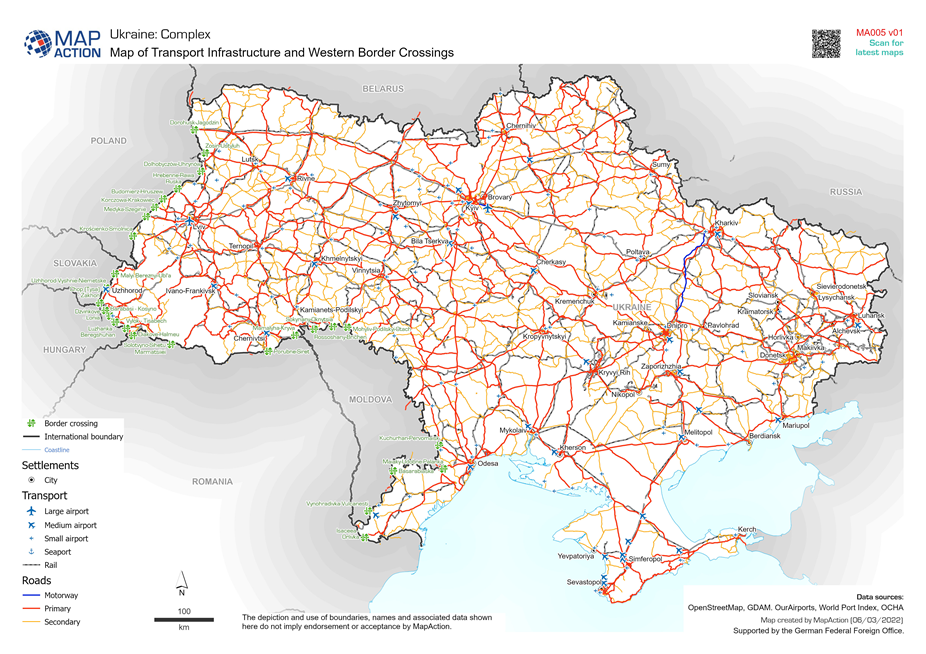 